PLAN ANUAL DEL AREA DE HUMANIDADESLENGUA CASTELLANAINSTITUCIÓN EDUCATIVA EL DIAMANTEJOHN JAIME DUQUE ARBOLEDAGRADOS: PRIMERO A UNDECIMO                      DURACIÓN: 40 SEMANASMEDELLÍN2014Institución Educativa El Diamante. Aprobada por resolución Municipal N° 10031 del 11 de octubre de 2013Nit: 900703219-8      DANE: 105001008150    Código ICFES en trámite.Barrio el Diamante. Dirección: Carrera 87 N° 79-05 Teléfono: 4416168 		Municipio: MedellínSector: NoroccidentalNúcleo: 922Comuna: 7 (siete)INTRODUCCIÓNLa comunicación es una condición elemental para la socialización humana.  Quien se sabe comunicar, se comprende así mismo y puede comprender a quienes lo rodean.  Proponer el diálogo creativo, debe ser uno de los objetivos primordiales del estudiante de lengua castellana.  Un nuevo año escolar  siempre nos trae expectativas.   No solo porque aprenderemos algo nuevo, cada vez con el conocimiento, y dejamos atrás la ignorancia y el dogmatismo.El estudio del área Español por ser punto de interacción de todas las áreas del conocimiento, se convierte en el instrumento esencial del desarrollo de cualquier disciplina y, por esta razón, es fundamental en el proceso de socialización.  La transversalidad de la que habla  de educación colombiana en su artículo 23, Ley 115, se hace a partir del programa de español y literatura, en razón a la apertura de canales de comunicación en los que se puede ver la interdisciplinariedad  de los contenidos y la realidad pansófica del saber, como elemento didáctico de transformación.El aprendizaje de la lengua castellana es fundamental porque el lenguaje está relacionado con todas las áreas del conocimiento, con la sociedad, con la vida.  Nada puede ser tan importante como saber comunicarse; ello significa poder comprender a los otros y, recíprocamente, poder ser comprendidos.Por esto, a través de , establecemos que hay una multiplicidad de lenguajes que también nos sirven para comunicarnos: imágenes, gestos, señales y signos, los cuales permiten expresar lo que con palabras sería difícil decir.CONTENIDOINSTITUCIÓN EDUCATIVA SAN VICENTE DE PAUL	1DURACIÓN: 40 SEMANAS	11.	IDENTIFICACIÓN	42.	JUSTIFICACIÓN	43.	DIAGNÓSTICO	44.	MARCO TEÓRICO	45.	LINEAMIENTOS CURRICULARES	46.	OBJETIVOS	47.	COMPETENCIAS	48.	ESTÁNDARES	49.	CONTENIDOS	49.1.	Contenidos Conceptuales.	49.2.	Contenidos Procedimentales.	49.3.	Contenidos Actitudinales.	410.	ACTIVIDADES PEDAGÓGICAS.	411.	INTENSIDAD HORARIA	412.	CRITERIOS Y PROCEDIMIENTOS DE EVALUACIÓN	413.	METODOLOGÍA	414.	RECURSOS	4 IDENTIFICACIÓNÁrea: Humanidades, Lengua Castellana e  Idioma extranjero (Ingles)Intensidad: 160 horas anuales, 4 semanales en bachillerato y 5 horas  en básica primaria.Niveles:  Básica Primaria, Básica secundaria y Media Académica.Docentes que Sirven la Asignatura: Coordinador del Área: Licenciado John Jaime Duque Arboleda.Sede bachillerato El Diamante – Barrio El DiamanteMiriam López Pérez            grados 6° - 7° -8° jornada tardeJohn Jaime Duque A.          grados 8°- 9°- 10°-11° jornada mañanaSede Primaria El Diamante – Barrio El Diamante: Liliana Noriega                  Grado 1°  Gladis Elena Ruiz              Grado 2° Berenice Valencia Z           Grado3° Gloria Inés Bedoya Q         Grado 4° Fanny Yadira Moguea         Grado 5°Sedes:            Primaria: Sede El Diamante en el Barrio El Diamante.Secundaria:Sede principal de bachillerato en el Barrio El Diamante.Ciudad y Fecha: Medellín,  Marzo 10 de 2014JUSTIFICACIÓNLa formación en , garantiza el ingreso a todos los conocimientos posibles que en la escuela tengan lugar: “enseñad al niño primero en su lengua, para luego proyectarlo a todos los lenguajes del conocimiento del mundo”.  Se trata de un proceso que tiene origen en la familia, pero que se desarrolla en la escuela con el establecimiento del Código Elaborado o sea la escritura y los lenguajes cuantitativos; factor sine cuanun para que el niño pueda aprender de manera interdisciplinar todos los demás saberes que le caracterizarán en el ingreso a la esfera de la socialización.  Es a partir de este principio universal, que   formal en Colombia, ubica en la enseñanza del lenguaje la impronta del currículo en todas sus dimensiones. Este elemento se haya planteado de manera contractual en el artículo 23 de  115 de 1994, que en la determinación de las áreas, reconoce  de Español y Literatura en categoría de fundamental.  Dicho precepto se haya vigente en otras disposiciones como lo son el Decreto de Evaluación 1290 de 2009, que en el artículo 8º , describe la necesidad de aprestar un lenguaje para la verificación del desempeño y el reconocimiento de los valores intrínsecos y extrínsecos del sujeto como actor de cualificación constante. En términos de contenidos didácticos, hay toda una literatura positivizada que reconoce la necesidad de incluir los contenidos de lengua y literatura al currículo que se haya presente en los Lineamientos, los estándares y la demarcación de conceptual de las competencias comunicativas.  Estas últimas esbozadas desde hace diez lustros desde las teorías de  Contemporánea propuesta por Noam Chomsky.  (Chomsky, 1964; EE UU).Con base en los argumentos expresados, es posible determinar que la asignatura como ámbito curricular y de la enseñanza, es imprescindible e imprescriptible en la estructuración del currículo en DIAGNÓSTICOLa enseñanza de  en , describe una variable diagnóstica, con las siguientes categorías:Desde el aprendizaje formal de la lengua: es posible notar que los estudiantes poseen un marco de comunicación pragmático que no trasciende el barrio y por lo tanto se descubre resistencia a la incorporación de nuevos campos semánticos con innovadas y generativas formas de comunicación.  En  este orden de idea, su ejercicio comunicativo resulta primario, pobre de imágenes y agudeza interpretativa.Desde el establecimiento del Código: es una constante en todos los niveles la poca producción textual, el desarrollo del pensamiento crítico y la ejecución de relaciones asociativas en los distintos usos y formatos del lenguaje.Desde los procesos lectores: la incidencia de neogramáticas ha generado límites interpretativos que disminuyen las posibilidades hermenéuticas y de argumentación.  Surge en consecuencia la necesidad de desarrollar continuidad y pertinencia desde la producción artística hacia la resignificación de textos que de lo tecnodinámico (el computador y las redes sociales) transcienda a lo Edumática y comunicacional. MARCO TEÓRICOLa asignatura de Español y Literatura es la plataforma por la cual todo niño ingresa al sistema formativo y de socialización que le ofrece la escuela.  Por tanto, no es gratuito, que en el art. 23, esta cátedra sea reconocida como fundamental para la educación colombiana, en el vasto universo legislativo de  de Educación.  Ninguna asignatura del pénsum de una institución, puede garantizar éxito si los procesos de aprestamiento al código  elaborado no se hacen objetivos en el educando.  La lectura y la escritura, son puerta ineludible para abordar el conocimiento, en este orden de ideas propone Umberto Eco que son las palabras el continente donde las ideas asumen su forma (Eco Umberto, Búsqueda de , Critica, 1993), forma que se hace generativa en el proceso Lector (Eco Umberto, Lector In Fábula).  En consecuencia, es posible afirmar que lo que las instituciones educativas forman, son seres  lectores de la realidad.   La vida es interpretación; el cosmos, la complejidad social, los imagos, la conciencia (...), forman textos  ante la mirada especulativa del sujeto.“El desarrollo de las habilidades comunicativas para leer, comprender y escribir, escuchar, hablar y expresarse correctamente, en lengua Castellana...” es el numeral c, del artículo 5 de  115, donde el ideal de competencia lingüística  se erige como fin primario, ideal que debe llevar a pensar la educación en ese escenario de posibilidades múltiples, necesario para el engrosamiento de los canales de comunicación.  La asignatura de Castellano, tiene una impronta histórica con cada hombre y cada mujer en el escenario del aula, la de enseñar a hablar pero pensando desde la lengua.  De ahí la pretensión epistemológica de las  humanidades:  hacer que la lengua esté al servicio de todas las demandas comunicativas de la persona y no que la persona sea un objeto autómata de la palabra, que es el gran peligro al que nos empuja difusión virtual de los  lenguajes en los estadios abstractos a los que denominan Ciber Espacio.Una lectura menuda del artículo 5º de  115 de 1994, nos permite trazar una constante de intertextualidad, en la estructuración orgánica existente entre el fin y el objetivo.  Tanto en el artículo 5 de los Fines, como en el artículo 20, de los objetivos específicos, prevalece una preocupación, y es fundamentalmente el desarrollo de la comprensión y la producción escrita:   “El desarrollo de la capacidad para comprender textos y expresar correctamente mensajes complejos, orales y escritos en lengua castellana”.  De hecho que enseñar a hablar implica una praxis de pensamiento.  “Cogito ergo sum”, -pienso, luego, existo-, decía Descartes a sus paidos, queriendo connotar la importancia del pensamiento cuando éste precede a la palabra.   Hoy, como nunca, el país necesita estudiantes críticos,  capaces de expresar sus inconformidades, sugerir los cambios y señalar las razones que motivan las grandes transformaciones sociales.LINEAMIENTOS CURRICULARESLas humanidades son la plataforma de todo conocimiento, desde que el ser humano se sabe sapiens.  Una cuerda tendida que une los pensamientos en las distancias, que convoca los espíritus de la palabra y sensibiliza la humanidad en el marco de códigos comunes que la lingüística denomina comunicación.  Nada puede enseñarse sin las palabras, ni siquiera decirse.  La palabra es voz, gesto, grito, danza o bostezo.  Ellas son las que  instruyen, muestran, rezan, dictan y sensibilizan, ellas son poder.  Es por ello que el estado vierte la atención en el desarrollo de las facultades comunicativas en el marco de la lengua materna.  El artículo 23 de la Ley general de la educación erige en su numeral  las humanidades, lengua castellana, como una asignatura fundamental de las que no puede faltar en ningún currículo patrio.La ambición por una educación integral del ciudadano y la pretensión  de entenderlo en el marco de un proyecto inacabado de formación; se halla expresa en el artículo 1 de la ley 115/94, no obstante ninguna formación sería integral y ningún proceso sería objetivo en la medida que adolezca del lenguaje.En este sentido bien vale reseñar  de J. A. Comenio, cuya recomendación fundamental radica en formar al niño dentro de su propia lengua, para que luego se proyecte a otros lenguajes elaborados o convencionales, foráneos o complejos.En el artículo 5, numeral 9 de la misma ley, la legislación educativa colombiana expresa como fin axiogal del nuevo ciudadano “el desarrollo de la capacidad crítica reflexiva que fortalezca el avance científico... en la búsqueda de la alternativa de solución de los problemas del país”.Es un ideal, de alguna manera, utópico, sino se tuviera en cuenta que el estudiante expresa toda su cosmovisión  a través del lenguaje.  La historia nos ha demostrado que el lenguaje es poder  “...en el principio era el verbo, y el verbo era Dios...”           Es válido inferir que el español como asignatura integra la responsabilidad institucional de dinamizar el pensamiento crítico donde: El currículo orientado hacia los procesos no puede tomarse solo como una organización del conocimiento,  debe ser entendido como la articulación de los diferentes componentes de las prácticas educativas.  Es decir, no solo se trata de contenidos temáticos, sino de aspectos como las formas, criterios y enfoque evaluativos, las competencias y habilidades a fortalecer y desarrollar, los saberes, las formas de comunicación, los enfoques para la construcción del conocimiento, la articulación correspondientes con las diferentes disciplinas, el desarrollo cognitivo y social, la diversidad étnica, social y cultural – las culturas y lenguas indígenas y la cultura y  lengua de los sordos, el caso de los ciegos y el sistema braille, no se trata de otra lengua, se trata de la lengua castellana pero representada en otro sistema, la función de la lectura, la escritura y los demás soportes de significación, la importancia de los proyectos, entre otros.OBJETIVOS GENERALES DEL ÁREAA través del desarrollo de los programas de Lengua Castellana se pretende que el estudiante:Utilice correctamente la lengua española como instrumento de comunicación, de expresión personal y de pensamiento crítico.Establezca la relación entre pensamiento, lenguaje y realidad, para  que llegue a las formas más complejas de abstracción y generalización.Comprenda que la lengua es un medio de permanente vinculación con los avances científicos y culturales.Maneje con propiedad la lengua, y que esto le permita comprender las otras áreas del plan de estudios.Asuma una actitud positiva ante  la lectura para que la utilice como instrumento de conocimiento frente a la  realidad.Comprenda el desarrollo histórico y cultural del hombre por medio del análisis de obras literarias en los diversos géneros de creación artística.Se exprese en forma oral y  escrita, haciendo uso correcto de la lengua.Realice producciones lingüísticas con gusto artístico y sensibilidad literaria.Se ejercite en análisis de la información contenida en los medios de comunicación y en los códigos lingüísticos.Se motive en el  proceso de investigación lingüística y dialectal.Comprenda la transversalidad del Plan de Estudios en relación con las demás áreas  para lograr interdisciplinariedad en los procesos.COMPETENCIASLas competencias son el conjunto de   conocimientos, procedimientos, valores y actitudes combinados, coordinados e integrados en la acción y adquiridos a través de la experiencia, los cuales permiten al individuo resolver problemas específicos de forma autónoma y flexible, lo que las hace eficaces en una situación determinada.COMPETENCIAS BASICASCompetencia Interpretativa. Capacidad orientada a encontrar el sentido de un texto, de una proposición, de un problema, de un mapa, de un esquema, de argumentos a favor o en contra de una teoría, es decir, se funda en la reconstrucción global y local de un texto o gráfico.Competencia Argumentativa. Tiene como fin dar razón de una afirmación y se expresa en el porqué de una proposición, en la articulación de conceptos y teorías, en la demostración temática; también, en lorganización de premisas para sustentar una conclusión y en el establecimiento de relaciones causales, entre otras.Competencia Propositiva. Implica la generación de hipótesis, la resolución de problemas, la construcción de mundos posibles en el ámbito literario, el establecimiento de regularidades y generalizaciones, la propuesta de alternativas de soluciones a conflictos sociales o a un hecho, o la confrontación de perspectivas presentadas en un texto.Una competencia Sintáctica. En esta competencia los estudiantes desarrollarán destrezas para manejar las estructuras sintácticas, morfológicas y fonética de la lengua. Los temas relacionados con género y número, concordancia, la oración simple, la clasificación de las palabras de la oración, el sintagma nominal y verbal, entre otros, serán trabajados en esta área pero no de modo memorístico sino aplicado sobre los textos escritos que produzcan los estudiantes.Una Competencia Textual. Referida a los mecanismos que garantizan coherencia y cohesión a los enunciados (nivel micro) y a los textos (nivel macro) también tiene cuenta el aspecto estructural del discurso, jerarquías semánticas de los enunciados y el uso de conectores.Competencias Semánticas. Se refiere a la capacidad de reconocer y usar los significados y el léxico de manera pertinente según las exigencias de un contexto comunicativo. Aspectos como el reconocimiento del campo semántico, dialectos particulares hacen parte de esta competencia, lo mismo que el seguimiento de un eje o hilo temático en la producción discursiva.Competencia pragmática o sociocultural. Cuyo interés radica en vincular la lenguacon el entorno lingüístico-sociocultural de los estudiantes. Busca comprobar si efectivamente hay un uso activo de la lengua en contextos comunicativos significantes.Competencia Enciclopédica. Referida a la capacidad de poner en juego los actos de significación y comunicación los saberes con los que cuentan los sujetos y que son construidos en el ámbito de la cultura escolar o socio-cultural y en el entorno local y familiar.Competencia Literaria. La capacidad de poner en juego los procesos de lectura y escritura en un saber literario seguidos de la experiencia de lectura y análisis de obras mismas, del conocimiento directo de un número significativo de éstas.Competencia Oral y Discursiva. A través de esta competencia se pretende formar y fortalecer habilidades tanto de expresión oral como discursiva o arguméntales.Competencia Poética. Es la capacidad de un sujeto para inventar e innovar mundos posibles a través de los lenguajes, en búsqueda de un estilo personal.Las competencias y las habilidades se fortalecen en la experiencia y las prácticas pedagógicas (argumentación, exposición de ideas, descripción, toma de apuntes, etc.) que son espacios en los que se producen el quehacer educativo.COMPETENCIAS LABORALES GENERALESLas Competencias Laborales Generales (CLG) son el conjunto de conocimientos, habilidades, actitudes y valores que un joven estudiante debe desarrollar para desempeñarse de manera apropiada en cualquier entorno productivo, sin importar el sector económico de la actividad, el nivel del cargo, la complejidad de la tarea o el  grado de responsabilidad requerido.Con ellas, un joven actúa asertivamente, sabe trabajar en equipo, tiene sentido ético, maneja de forma acertada los recursos, puede solucionar problemas y aprende de las experiencias de los otros. Asimismo, adquiere las bases para crear, liderar y sostener negocios por cuenta propia. Puede afirmarse que con el aprendizaje de estas competencias, un estudiante, al culminar su educación media, habrá desarrollado capacidades y habilidades que le permiten tener una inteligencia práctica y una mentalidad emprendedora para la vida productiva, e incluso para actuar en otros ámbitos.Vistas así, las Competencias Laborales Generales se constituyen en recursospermanentes que las personas no sólo pueden utilizar en su vida laboral, sino que les permiten desempeñarse de manera adecuada en diferentes espacios y, lo que es muy importante, seguir aprendiendo.Clases de competencias laborales generales Intelectuales. Comprenden aquellos procesos de pensamiento que el estudiante debe usar con un fin determinado, como toma de decisiones, creatividad, solución de problemas, atención, memoria y concentración. Hacen parte de este grupo: Toma de decisiones Creatividad Solución de problemas Atención Memoria ConcentraciónPersonales. Se refieren a los comportamientos y actitudes esperados en los ambientes productivos, como la orientación ética, dominio personal, inteligencia emocional y adaptación al cambio. Hacen parte de este grupo: Orientación ética Dominio personal Inteligencia emocional Adaptación al cambioInterpersonales. Son necesarias para adaptarse a los ambientes laborales y parasaber interactuar coordinadamente con otros, como la comunicación, trabajo en equipo, liderazgo, manejo de conflictos, capacidad de adaptación y proactividad. Hacen parte  de este grupo: Comunicación Trabajo en equipo Liderazgo Manejo de conflictos Capacidad de adaptación ProactividadOrganizacionales. Se refieren a la habilidad para aprender de las experiencias de los otros y para aplicar el pensamiento estratégico en diferentes situaciones de la empresa, como la gestión de la información, orientación al servicio, referenciarían competitiva,gestión y manejo de recursos y responsabilidad ambiental. Aquí encontramos: Gestión de la información Orientación al servicio Referenciación competitiva Gestión y manejo de recursos Responsabilidad ambientalTecnológicas. Permiten a los jóvenes identificar, transformar e innovar procedimientos, métodos y artefactos, y usar herramientas informáticas al alcance. También hacen posible el manejo de tecnologías y la elaboración de modelos tecnológicos. Aquí encontramos: Identificar, transformar, innovar procedimientos Usar herramientas informáticas Crear, adaptar, apropiar, manejar, transferir tecnologías Elaborar modelos tecnológicosEmpresariales y para el emprendimiento. Son las habilidades necesarias para que los jóvenes puedan crear, liderar y sostener unidades de negocio por cuenta propia. Por ejemplo, la identificación de oportunidades para crear empresas o unidades de negocio, elaboración de planes para crear empresas o unidades de negocio, consecución de recursos, capacidad para asumir el riesgo y mercadeo y ventas. Identificación de oportunidades para crear empresas o unidades de negocio Elaboración de planes para crear empresas o unidades de negocio Consecución de recursos Capacidad para asumir el riesgo Mercadeo y ventasCompetencias laborales relacionadas con Lengua CastellanaINTELECTUAL PERSONAL ORGANIZACIONAL TECNOLOGICA-Reconozco mis habilidades, destrezas y talentos.-Respeto los acuerdos definidos con los otros.-Organizo la información recolectada utilizando procedimientos definidos.-Identifico los recursos tecnológicos disponibles para el desarrollo de una tarea.-Expreso mis ideas con claridad-Identifico la información requerida para desarrollar una tarea o actividad.-Archivo la información demanera que se facilite su consulta posterior-Analizo las situaciones desde distintos puntos de vista-Busco aprender de la forma como los otros actúan y obtienen resultados-Tengo en cuenta el impacto de mis emociones y su manejo en mi relación con otros.INTERPERSONALES Permito a los otros dar sus aportes e ideas. Comprendo correctamente las instrucciones. Respeto las ideas expresadas por los otros, aunque sean diferentes de las mías. Realizo mis intervenciones respetando el orden de la palabra previamente acordado. Indago los argumentos, evidencias y hechos que llevan a los otros a pensar o expresarse de una determinada forma. Sustento con argumentos, basados en evidencias, hechos y datos, mis ideas y puntos de Vista. Expreso mis ideas de forma verbal o escrita, teniendo en cuenta las características de mi Interlocutor y lasituación dada. Manifiesto mis ideas y puntos de vista de forma que los otros me comprendan. Verifico la comprensión acertada de lo que expresan o me demandan los otros.COMPETENCIAS CIUDADANASLas competencias ciudadanas son el conjunto de conocimientos y de habilidadescognitivas, emocionales y comunicativas que, articulados entre sí, hacen posible que el ciudadano actúe de manera constructiva en la sociedad democrática. Retomando el concepto de competencia como saber hacer, se trata de ofrecer a los niños y niñas las herramientas necesarias para relacionarse con otros de una manera cada vez más comprensiva y justa y para que sean capaces de resolver problemas cotidianos.Las competencias ciudadanas permiten que cada persona contribuya a la convivencia pacífica, participe responsable y constructivamente en los procesos democráticos y respete y valore la pluralidad y las diferencias, tanto en su entorno cercano, como en su comunidad, en su país o en otros países.En ese sentido, los estándares de competencias ciudadanas establecen, gradualmente, lo que los estudiantes deben saber y saber hacer, según su nivel de desarrollo, para ir ejercitando esas habilidades en su hogar, en su vida escolar y en otros contextos.Grupos de competencias ciudadanasConvivencia y paz. Se basan en la consideración de los demás y, especialmente, en la consideración de cada persona como ser humano.Participación y responsabilidad democrática. Se orientan hacia la toma dedecisiones en diversos contextos, teniendo en cuenta que dichas decisiones deben respetar, tanto los derechos fundamentales de los individuos, como los acuerdos, las normas, las leyes y la Constitución que rigen la vida en comunidad.Pluralidad, identidad y valoración de las diferencias. Parten del reconocimiento y el disfrute de la enorme diversidad humana y tienen, a la vez como límite, los derechos de los demás. Tipos de Competencias CiudadanasCompetencias ciudadanas cognitivas. Se refieren a la capacidad para realizar diversos procesos mentales, fundamentales en el ejercicio ciudadano.Competencias ciudadanas comunicativas. Son aquellas habilidades necesarias para establecer un diálogo constructivo con las otras personas.Competencias ciudadanas emocionales. Son las habilidades necesarias para la identificación y respuesta constructiva ante las emociones propias y las de los demás.Las competencias ciudadanas integradoras. Articulan, en la acción misma, todas las demás. Por ejemplo la capacidad para manejar conflictos pacífica y constructivamente, que es una competencia integradora, requiere de ciertos conocimientos sobre las dinámicas de los conflictos, de algunas capacidades cognitivas como la habilidad para generar ideas y opciones creativas ante una situación de conflicto, de competencias emocionales como la autorregulación de la rabia, y de ciertas competencias comunicativas como la capacidad para transmitir asertivamente los propios intereses.COMPETENCIAS CIUDADANAS RELACIONADAS CON LA LENGUA CASTELLANACONVIVENCIA Y PAZ PARTICIPACION Y RESPONSABILIDAD DEMOCRATICA PLURALIDAD, IDENTIDAD Y VALORACION DE LAS DIFERENCIAS-Reconozco el conflicto como una oportunidad para aprender y fortalecer nuestras relaciones.-Analizo cómo mis pensamientos y emociones influyen en mi participación en las decisiones colectivas-Respeto y defiendo las libertades de las personas: libertad de expresión, de conciencia, de pensamiento, de culto yde libre desarrollo de la personalidad-Sirvo de mediador en conflictos entre compañeros y compañeras, cuando me autorizan, fomentando el diálogo y el entendimiento-Uso mi libertad de expresión y respeto las opiniones ajenas-Comprendo que existen diversas formas de expresar las identidades (por ejemplo, la apariencia física, la expresión artística y verbal, y tantas otras...) y las respeto.-Reconozco el conflicto como una oportunidad para aprender y fortalecer nuestras relaciones.-Escucho y expreso, con mis palabras, las razones de mis compañeros/as durante discusiones grupales,incluso cuando no estoy de acuerdo.-Reconozco que pertenezco a diversos grupos (familia, colegio, barrio, región, país, etc.) y entiendo que eso hace parte de mi identidad-Utilizo distintas formas de expresión para promover y defender los derechos humanos en mi contexto escolar y comunitario-Conozco y uso estrategias creativas para generar opciones frente a decisiones colectivas-Identifico y analizo dilemas de la vida en los que los valores de distintas culturas o grupos sociales entran en conflicto y exploro distintas opciones de solución, considerando sus aspectos positivos y negativos.-Analizo críticamente las decisiones, acciones u omisiones que se toman en el ámbito nacional o Internacional y que pueden generar conflictos o afectar los derechos humanos-Analizo críticamente la información de los medios de comunicación.ESTÁNDARES¿Qué son los estándares?Los estándares se definen como criterios claros y públicos que permiten conocer cual es la enseñanza que deben recibir los estudiantes . Son el punto de referencia de lo que un estudiante puede estar en capacidad de saber y saber hacer , en determinada área y en determinado nivel. Son guía referencial para que todas las escuelas y los colegios ya sean urbanos o rurales , privados o públicos de todos los lugares del país, ofrezcan la misma calidad de educación a todos los estudiantes colombianos.Saber y saber hacer, para ser competenteEsta es la característica fundamental de los estándares, definidos ahora para la educación colombiana. Se han definido para que un estudiante no sólo acumule conocimientos , sino para que aprenda lo que es pertinente para la vida , y de esta manera pueda aplicar estos saberes en su cotidianidad para la solución de problemas nuevos. Se trata de que un niño o joven haga bien lo que le toca hacer, y se desempeñe con competencia para la vida.Así los estándares en la educación expresan a los colombianos, lo que sus estudiantes deben saber y saber hacer. La competencia , muestra que en diversas situaciones de la vida cotidiana el niño, el joven o el adulto, aplican este conocimiento desempeñándose bien .Se trata de ser competente y no de competir.La coherencia criterio esencialEn la organización de los estándares se ha tenido en cuenta su coherencia interna y la secuencia en su complejidad, a medida que se pasa de un nivel al siguiente, en la educación básica y media; e igualmente que su desarrollo sea gradual e integrado con las necesidades colectivas e individuales.Los estándares, el mejor resultado de un proceso conjuntoEn cumplimiento de la ley 115 de 1994 y considerando que los currículos de las diferentes instituciones educativas dentro de su autonomía institucional deben ceñirse a nuestro contexto, sin desconocer los desarrollos científicos y tecnológicos internacionales, se han concebido los estándares como guías para el diseño del Proyecto Educativo Institucional PEI, y como referentes fundamentales no sólo de las evaluaciones que realice la propia institución, y lasque lleve a cabo el Instituto Colombiano para el Fomento de la Educación Superior, ICFES, entidad que efectúa las evaluaciones de Educación Básica y Media.Lo que no se evalúa no se mejoraEn todas las escuelas y colegios del país se han evaluado todos los alumnos de quinto y noveno grado, y los resultados de estas evaluaciones se entregarán a las instituciones educativas en los próximos meses. Los estándares han sido concebidos como guías para el diseño del Proyecto Educativo Institucional PEI, y como referentes fundamentales no sólo de las evaluaciones que realice la propia institución, sino las que realice el ICFES como la entidad que en adelante efectuará también las evaluaciones en educación básica y media.Con base en estos resultados y teniendo en cuenta los estándares que aquí se proponen, cada institución debe preparar un plan para mejorar. La reflexión sobre lo que los estudiantes deben saber y saber hacer con lo que hacen según los estándares, y lo que en realidad saben y saben hacer, según las evaluaciones, será la base para promover prácticas pedagógicas que permitan mejorar el aprendizaje de todos los alumnos.Ejemplos de estándares de lenguajeEstándar: Interpretación TextualEn Tercer Grado:El estudiante comprende diferentes tipos de textos.a) El estudiante lee e interpreta una historieta, caracteriza los personajes, identifica cualidades, el tiempo en que suceden las acciones que realizan los personajes.b) El estudiante relaciona las características de los personajes con experiencias propias o con las de otros personajes.c) El estudiante produce una historieta en la que incluye personajes de su propia creación.En Quinto Grado :El estudiante lee y comprende cuentos y novelas cortos.a) El estudiante lee e interpreta un cuento, caracteriza los personajes e identifica el tiempo en que ocurren los hechos.b) El estudiante asocia: los personajes, los hechos o el autor con otras u otros autores conocidos.c) El estudiante puede interpretar o escribir historias que posean una estructura de cuento.En Séptimo Grado:El estudiante comprende e interpreta, de acuerdo con un contexto específico, el texto informativo.a) El estudiante lee una noticia de cualquier tipo y la interpreta de acuerdo con un contexto.b) El estudiante compara sus puntos de vista con los de sus compañeros, profesores y padres.c) El estudiante amplía y profundiza la información con otros textos.En Noveno Grado:El estudiante lee, comprende, interpreta y asume una posición crítica frente a la lectura del texto argumentativo.a) El estudiante lee e interpreta un artículo, editorial o texto científico, identificando el argumento.b) El estudiante resume e identifica las ideas principales del texto.c) El estudiante argumenta con razones su postura frente al contenido del texto.d) El estudiante escribe sus puntos de vista frente al texto.Otros sistemas simbólicosGrado 3º.El estudiante comprende la información transmitida a través de medios de comunicación masiva (TV, radio, prensa).a) El estudiante escucha comprensivamente un programa radial; explica de qué se trata, infiere su utilidad y expresasu opinión al respecto.b) El estudiante prepara una noticia para ser presentada por el medio radial, atendiendo a las diferentes intensidades de la voz y a la estructura de la noticia.c) El estudiante compara el tratamiento de la misma noticia a través de otros medios (TV prensa)CONTENIDOSPACTIVIDADES PEDAGOGICASLa asignatura se proyecta en el Marco de las siguientes actividades pedagógicas, el desarrollo didáctico del plan propuesto:Exposiciones magistrales.Exposiciones de los alumnos.Lectura de obras recomendadas para cada grupo.Exposiciones de dispositivas y películas.Trabajos en equipo.Uso permanente del diccionario.Consultas en la biblioteca.Visitas dirigidas.Desarrollo de talleres.Trabajos de investigación.Desarrollo de talleres tipo Prueba SABER.Creación de textos cortos.Representaciones lúdicas y dramáticas. ACTIVIDADES DE RECUPERACIÓN En la medida que cada estudiante termine una actividad, se verificaran cuáles han sido las fortalezas y deficiencias que ha tenido para entrar al proceso de recuperación y así llevar a cabo las actividades correspondientes de nivelación o superación.Es importante hacer este proceso, detectando bien donde se está fallando, cuales son las posibles causas y soluciones y la manera como se debe reiniciar estas actividades pedagógicas.Se debe utilizar metodologías innovadoras, sencillas y e fácil comprensión para que el niño afiance bien su conocimiento.No se debe caer el proceso de la repetición, sino brindar nuevas alternativas para la construcción del conocimiento.Algunas actividades sugeridas para este proceso pueden ser: desarrollo de talleres y guías extraclase.CharlasSalidas de campoEjercicios cotidianos.Planes especiales de apoyoProyectos de aulaProyectos pedagógicos.Proyectos personalizados.Planes de mejoramiento y monitoreosSi el estudiante persiste en la deficiencia, el estudiante pasará a manos del Comité de EvaluaciónINTENSIDAD HORARIAPRIMARIA CICLO 1 Primero=     5 Horas semanales - 50 por periodo – 200 al añoSegundo =  5 Horas semanales - 50 por periodo – 200 al añoTercero=      5  Horas semanales - 50 por periodo – 200 al añoCICLO 2 Cuarto=       5 Horas semanales - 50 por periodo – 2000 al añoQuinto =      5  Horas semanales - 50 por periodo – 200 al añoCiclo 3Sexto=        4 Horas semanales - 40 por periodo – 160 al añoSéptimo=    4 Horas semanales - 40 por periodo – 160 al añoCICLO 4Octavo=     4 Horas semanales - 40 por periodo – 160 al añoNoveno=    4 Horas semanales - 40 por periodo – 160 al añoCICLO 5Decimo=    4 Horas semanales - 40 por periodo – 160 al añoUndécimo=4 Horas semanales - 40 por periodo – 160 al añoCRITERIOS  Y  PROCEDIMIENTOS  DE EVALUACIÓN.La evaluación en este plan de área, contempla una visión amplia al respecto, en tanto retoma posturas que van más allá del planteamiento de los Lineamientos Curriculares de Lengua Castellana, los Estándares Básicos de competencia y el mismo Decreto Nacional 1290, con el propósito de presentar posibilidades de reflexiones y profundizaciones, de manera que sea menos traumático, tanto para estudiantes como para los docentes, es menester abordar la evaluación como se concibe en los Lineamientos curriculares de Lengua Castellana y que bien vale la pena tener en cuenta y resaltar en este plan, en la medida en que  visualiza  la realidad del contexto. Abordar la evaluación como investigación permite hablar de esta como unproceso sistemático y continuo, en el cual se recoge información que es utilizada para reorientar, validar o invalidar estrategias, prácticas, instrumentos, tipos de interacción.Esta, permite observar el rumbo que están tomando los procesos o el estado en que estos se encuentran, posibilitando así el posicionamiento de los docentes desde la visión integral sobre la educación, la fundamentación de la evaluación y la reflexión que trae consigo la trasformación de su propia práctica. Por otra parte, y como lo asume en su propuesta, Josefina Prado Aragonés en “Didáctica de  y  para educar en el siglo XXI” la evaluación es un componente fundamental del currículo y debe ser entendida como la reflexión crítica sobre los componentes y los intercambios en el proceso didáctico, con el fin de determinar cuáles están siendo o han sido sus resultados y poder tomar así las decisiones más adecuadas para la positiva consecución de los objetivos y propósitos educativos.Ésta es un elemento clave del proceso de enseñanza-aprendizaje, pues debe servir para determinar si las y los estudiantes han adquirido los desempeños esperados, pero también para valorar en qué medida el proceso ha funcionado de forma adecuada. podemos distinguir en la evaluación:¿Para qué evaluar?:-Según su funcionalidad formativa: evaluar el proceso y mejorarlo.-Según su funcionalidad sumativa: evaluar el producto final ¿Cuándo evaluar?- Según su temporalización:Inicial: al inicio del proceso. Procesal: a lo largo del proceso. Final: al termino del mismo. ¿A quién evaluar?:-Según a quien se aplica, al alumno, para valorar su progreso. Al profesor, informándole sobre su eficacia. Al proceso, valorando la adecuación de los  elementos curriculares.¿Cómo evaluar?Según los instrumentos utilizados; Recogida y análisis de información: observación, cuestionarios, triangulación, fichas personales. Reflejo de los resultados: listas de control, escalas de valorización, diarios de clase.Se utilizarán los medios de evaluación  que contempla el sistema de evaluación: Evaluación diagnóstica, evaluación cualitativa, talleres, lecciones escritas, ejercicios en el tablero, presentación de trabajos escritos, desarrollo de actividades creativas, exposiciones asignadas, trabajos en equipo, composiciones escritas, realización de trabajos individuales y grupales, ejercicios de lectura, entonación, pronunciación y vocalización, desarrollo de talleres de ortografía y vocabulario, conocimiento y aplicación de las principales técnicas grupales.Uno de los puntos importantes dentro de la evaluación es quién la realiza. Hasta hace poco se entendía que la evaluación siempre provenía de una instancia externa al evaluado, que generalmente era el docente. Actualmente, y de acuerdo a los nuevos modelos pedagógicos, los agentes involucrados en la evaluación se han diversificado y ello ha significado mayor participación en el proceso de evaluación y también el desarrollo de una mayor autonomía y autoconciencia de lo que los sujetos saben y lo que les falta por saber.Los tipos de evaluación, según el agente evaluador son:Heteroevaluación
Autoevaluación
CoevaluaciónCuando el docente es quien evalúa…El tipo de evaluación que con mayor frecuencia se utiliza es aquella donde el docente es quien, diseña, planifica, implementa y aplica la evaluación y donde el estudiante es sólo quien responde a lo que se le solicita; esta es la denominada Heteroevaluación. Consiste en que una persona evalúa lo que otra ha realizado.…Pero existen otras formas de evaluación que podemos poner en práctica en nuestras clases…Cuando el alumno (evaluado) es quien se evalúa…Aquélla evaluación en que al estudiante le corresponde un rol fundamental y es él quien debe llevar a cabo el proceso; es la denominada Autoevaluación. 
Es el proceso donde el alumno valoriza su propia actuación. Lo anterior le permite reconocer sus posibilidades, limitaciones y cambios necesarios para mejorar su aprendizaje.
La Autoevaluación permite al alumno:Emitir juicios de valor sobre sí mismo en función de ciertos criterios de evaluación o indicadores previamente establecidos.Estimular la retroalimentación constante de sí mismo y de otras personas para mejorar su proceso de aprendizaje.Participar de una manera crítica en la construcción de su aprendizaje.Cuando el grupo es quien se evalúa…Cuando existe la posibilidad de generar y desarrollar una evaluación en que se permita, a los alumnos en conjunto, participar en el establecimiento y valoración de los aprendizajes logrados, ya sea por algunos de sus miembros o del grupo en su conjunto; se está realizando una Coevaluación.
La Coevaluación es el proceso de valoración conjunta que realizan los alumnos sobre la actuación del grupo, atendiendo a criterios de evaluación o indicadores establecidos por consenso.
La Coevaluación permite al alumno y al docente:Identificar los logros personales y grupales.Fomentar la participación, reflexión y crítica constructiva ante situaciones de aprendizaje.Opinar sobre su actuación dentro del grupo.Desarrollar actitudes que se orienten hacia la integración del grupo.Mejorar su responsabilidad e identificación con el trabajo.Emitir juicios valorativos acerca de otros en un ambiente de libertad, compromiso y responsabilidad.. El proceso evaluativo estará ligado a la nueva ley 1290 según la cual se evaluará a los alumnos teniendo en cuenta los siguientes parámetros:DESEMPEÑO SUPERIOR				De 4.8 a 5.0DESEMPEÑO ALTO					De  4.7DESEMPEÑO BÁSICO				           De 3.5 a 3.9DESEMPEÑO BAJO					De  3.4En caso de pérdida del área al final del año lectivo, el alumno tendrá la posibilidad de presentar una evaluación  de recuperación en el mes de enero, junio y noviembre del siguiente año en caso de persistir en deficiencias académicas, siempre y cuando el alumno haya perdido solo 2 áreas en total al final del año lectivo. En el caso de pérdida de tres áreas, el alumno perderá automáticamente el año lectivo y deberá repetirlo.La nota definitiva de cada periodo estará igualmente ligada a los logros según la intención de los mismos los cuales estarán divididos en:LOGROS COGNITIVOS				EQUIVALENTES AL 40 %LOGROS PROCEDIMENTALES			EQUIVALENTES AL 30 %LOGROS ACTITUDINALES			EQUIVALENTES AL 30 %Se dará al padre de familia un informe parcial y un informe final del rendimiento académico de los estudiantes buscando con ello más calidad en el proceso de aprendizaje de los estudiantes.SISTEMA DE EVALUCION INSTITUCIONAL Para dar cumplimiento al decreto nacional 1290 de 2009 la institución definió el sistema de evaluación con el acuerdo Nº 04 de consejo directivo. Dentro de sus apartes principales están: - Evaluación cualitativa y cuantitativa a través de competencias básicas y especificas e indicadores de desempeño cognitivos o desde el SABER con un valor del 40% de la nota, indicadores procedimentales, o sea desde el  HACER, con un valor del 30% (tareas, talleres, trabajos escritos, consultas) y las actividades dentro de clase o sea el SER y , con un valor del 30 % restante.La evaluación es un proceso de crecimiento personal e intelectual, donde se conjugan los cuatro componentes o habilidades permitiendo desarrollar  alto grado de competencia a través de la práctica y de la formación.De acuerdo a los niveles y grados, se desarrollan actividades de grupo, de carácter individual, en forma oral y escrita. Se harán lecturas de textos, cuentos fábulas, adivinanzas, refranes, modismos, frases famosas y ejercicios de comprensión lectora.El uso del material didáctico depende de la unidad que se desarrolle, por ejemplo cuando se enseña vocabulario usamos las flash cards, para la escucha usamos grabadora y así sucesivamente.La parte oral requiere el uso  de computadores, la voz del docente, televisión, video beam. Según el eje temático trabajaremos los logros, para especificar las competencias que integran conocimientos, actitudes, disposiciones y habilidades, que los alumnos necesitan trabajar para poderse comunicar en Inglés.  LA ESCALA DE VALORACION SERA Los estudiantes presentaran pruebas SABER ICFES, OLIMPIADAS DEL CONOCIMIENTO Y PRUEBA PISA.METODOLOGÍALa asignatura de Español y Literatura, se plantea para , en términos de propuesta transversal cognitiva.  Se entiende que todo el saber ejecutado y explorado a partir de las diversas áreas del plan, son viables cada vez que los procesos de comprensión y lectura se aprestan con objetividad a partir de la exploración de la lengua castellana.    Todo saber, según la sicología cognitiva, inspirada desde el naturalismo en el siglo XIX, se promueve en primeras, a partir de la lengua propia y después desde otros lenguajes elaborados que pueden girar en torno a las matemáticas, el conocimiento humanístico políglota, los saberes religiosos y etnológicos que fundan con la cultura.  Las estrategias de trabajo para la asignatura, emergen desde un planteamiento pansófico que permite sensibilizar el saber como una verdad universal abordable desde las diferentes áreas.  La preocupación elemental gira entorno al aprestamiento hermenéutico en todos los niveles que ofrece , el dominio de competencias lingüísticas para la comunicación, el desarrollo de las facultades sensoriales (censores biológicos:  tacto, oído, olfato, gusto, vista), y la facultad de elaboración y producción  de lenguaje en los escenarios del pensamiento crítico.Todos los procesos se ejecutan en la asignatura desde un principio cualitativo de la labor docente.  El estudiante es en razón al pensamiento cósmico, un sujeto activo, filosofal y trascendente, por lo que en la asignatura se le estimará en términos de horizontalidad axiológica.  El docente y el educando son humanos y participan de procesos de interacción y progresión de saberes.La práctica de aula incorpora para el ejercicio docente la acción didáctica magistral, las exposiciones creativas por parte de los estudiantes, los instantes de creatividad y argumentación, el trabajo de consulta, y la especulación mayéutica, por la que los actores de la clase harán feed back, reflexionarán sobre los procesos y aperarán la prospectiva de un conocimiento dialéctico y al ritmo de las transformaciones tecnológicas  que propone la nueva era.  La asignatura incorpora al trabajo didáctico los recursos técnicos que ofrece la ciencia, y tiene como plataforma consultiva la biblioteca institucional.  No obstante, el trabajo de clase se complementa con las visitas a otros lugares, espacios extraclases como el teatro, el museo, las galerías, las universidades y demás; lo que indica que  es emergente romper con la clase cavernícola para proyectarse en los espacios inconvencionales  del lenguaje y el conocimiento pragmático. RECURSOS:HUMANOSDocentes del área.Estudiantes.Monitores.Padres de familia.Comunidad.FISICOSTextos de lengua Castellana.Carteleras.Grabadoras.Cuadernos.Bibliobanco.Discos CompactosUSBVideo grabadora.Video BeanINSTITUCIONALES.Espacios físicos de la institución.Biblioteca “José Manuel Segura”.Sala de proyecciones.Textos del programa de transformación de la calidad educativa.BIBLIOGRAFÍA:CASSANY, Daniel. LUNA, Marta. SANZ Gloria. Enseñar Lengua. Barcelona EditorialICFES. Castillo Bellén, Marta Janeth. La evaluación pro competencias en Lenguaje.Contexto general. Programa Mejoramiento de  de l Educación. Antioquia.Documento de uso exclusivo para el taller de Antioquia. Julio 30 de 2001.ICFES. Secretaria de Educación de Antioquia. Evaluación de Competencias BásicasMEJÍA OSORIO, Lucy. Estrategias para mejorar las competencias en comprensión y producción textual en los estudiantes. COOIMPRESOS Medellín Antioquia 2006.MENDOZA FILLOLA, Antonio (coord.). Didáctica de  y  para Primaria. PEARSON EDUCACIÓN, Madrid 2003.MINISTERIO DE EDUCACIÓN NACIONAL DE COLOMBIA, Estándares básicos de Competencias Lengua Castellana. 2005MINISTERIO DE EDUCACIÓN NACIONAL. Estándares Básicos de Competencias Ciudadanas. Formar para …Si es posible, lo que necesitamos saber y saber hacer. Serie guía Nº 6. 2004MINISTERIO DE EDUCACIÓN NACIONAL. Aportes para la construcción de Currículos pertinentes. Competencias Laborales. Guía Nº 21MINISTERIO DE EDUCACIÓN NACIONAL DE COLOMBIA, Lineamientos Curriculares Lengua Castellana. Santa Fe de Bogotá, D.C Cooperativa Editorial Magisterio, Julio 1998.MINISTERIO DE EDUCACIÓN NACIONAL DE COLOMBIA. Ley General deMORIN, Edgar. Los Siete Saberes Necesarios para  del Futuro. Bogotá: Cooperativa Editorial Magisterio, 2000 78NUEVA CONSTITUCIÓN POLÍTICA DE COLOMBIA. Texto oficial. Décima edición 1.994PRADO ARAGONÉS, Josefina. Didáctica de  y  para educar en el siglo XXI. Madrid. Editorial  2004.INSTITUCION EDUCATIVA EL DIAMANTEIDIOMA EXTRANJERO-INGLESDIANA GONZALEZI.E SAN VICENTE DE PAÚLMEDELLÍN 2014INTRODUCCIÓNLa comunicación es una condición elemental para la socialización humana.  Quien se sabe comunicar, se comprende así mismo y puede comprender a quienes lo rodean.  Proponer el diálogo creativo, debe ser uno de los objetivos primordiales del estudiante de Idioma extranjero.  Un nuevo año escolar  siempre nos trae expectativas.   No solo porque aprenderemos algo nuevo, cada vez con el conocimiento, dejamos atrás la ignorancia y el dogmatismo.El estudio del área , se convierte en un instrumento esencial del desarrollo de cualquier disciplina y, por esta razón, es fundamental en el proceso de socialización.  La transversalidad de la que habla la Ley de educación colombiana en su artículo 23, Ley 115, se hace a partir del programa de idioma extranjero, en razón a la apertura de canales de comunicación en los que se puede ver la interdisciplinariedad  de los contenidos y la realidad  del saber, como elemento didáctico de transformación.El aprendizaje del inglés es fundamental porque el lenguaje está relacionado con todas las áreas del conocimiento, con la sociedad, con la vida y con los avances tecnológicos entre otros.  Nada puede ser tan importante como saber comunicarse en otro idioma; ello significa poder comprender a los otros y, recíprocamente, poder ser comprendidos.Por esto, a través de la Semiótica, establecemos que hay una multiplicidad de lenguajes que también nos sirven para comunicarnos: imágenes, gestos, señales y signos, los cuales permiten expresar lo que con palabras sería difícil decir.JUSTIFICACIÓNLa formación en , garantiza el ingreso a todos los conocimientos posibles que en la escuela tengan lugar: “enseñad al niño primero en su lengua, para luego proyectarlo a todos los lenguajes del conocimiento del mundo”.  Se trata de un proceso que tiene origen en la familia, pero que se desarrolla en la escuela con el establecimiento del Código Elaborado o sea la escritura y los lenguajes cuantitativos; factor sine cuanun para que el niño pueda aprender de manera interdisciplinar todos los demás saberes que le caracterizarán en el ingreso a la esfera de la socialización.  Es a partir de este principio universal, que   formal en Colombia, ubica en la enseñanza del lenguaje la impronta del currículo en todas sus dimensiones. Este elemento se haya planteado de manera contractual en el artículo 23 de  115 de 1994, que en la determinación de las áreas, reconoce  de Español y Literatura en categoría de fundamental.  Dicho precepto se haya vigente en otras disposiciones como lo son el Decreto de Evaluación 1290 de 2009, que en el artículo 8º , describe la necesidad de aprestar un lenguaje para la verificación del desempeño y el reconocimiento de los valores intrínsecos y extrínsecos del sujeto como actor de cualificación constante. En términos de contenidos didácticos, hay toda una literatura positividad que reconoce la necesidad de incluir los contenidos de lengua y literatura al currículo que se haya presente en los Lineamientos, los estándares y la demarcación de conceptual de las competencias comunicativas.  Estas últimas esbozadas desde hace diez lustros desde las teorías de  Contemporánea propuesta por Noam Chomsky.  (Chomsky, 1964; EE UU).Con base en los argumentos expresados, es posible determinar que la asignatura como ámbito curricular y de la enseñanza, es imprescindible e imprescriptible en la estructuración del currículo en DIAGNÓSTICOLa enseñanza de  en , describe una variable diagnóstica, con las siguientes categorías:Desde el aprendizaje formal de la lengua: es posible notar que los estudiantes poseen un marco de comunicación pragmático que no trasciende el barrio y por lo tanto se descubre resistencia a la incorporación de nuevos campos semánticos con innovadas y generativas formas de comunicación.  En  este orden de idea, su ejercicio comunicativo resulta primario, pobre de imágenes y agudeza interpretativa.Desde el establecimiento del Código: es una constante en todos los niveles la poca producción textual, el desarrollo del pensamiento crítico y la ejecución de relaciones asociativas en los distintos usos y formatos del lenguaje.Desde los procesos lectores: la incidencia de neogramáticas ha generado límites interpretativos que disminuyen las posibilidades hermenéuticas y de argumentación.  Surge en consecuencia la necesidad de desarrollar continuidad y pertinencia desde la producción artística hacia la resignificación de textos que de lo tecnodinámico (el computador y las redes sociales) transcienda a lo Edumática y comunicacional.COMPONENTES ESPECÍFICOS DE INGLÉSContexto sociocultural, normativo y disciplinarContexto SocioculturalEl entorno socio cultural se entiende como el contexto social en el que vive, aprende y se desarrolla vitalmente cada individuo, está constituido por personas (familias, vecinos, estudiantes, etc.) con una serie de conocimientos, valores y vivencias. Dentro de este espacio existen realidades culturales diversas y una serie de problemas que determinan en gran parte los logros y éxitos académicos.La Institución Educativa San Vicente de Paúl cuenta con un alumnado heterogéneo que, para el aprendizaje del inglés como segunda lengua presenta dificultades de dos órdenes: de fondo y de forma, las cuales interactúan constantemente e intervienen de forma directa en el rendimiento académico de los estudiantes de esta institución. Consultados los estudiantes puede decirse que algunos de los problemas de fondo para el aprendizaje del inglés son:Hay falencia en lectura e interpretación de textos en lengua materna (lenguaje) lo que ocasiona mayor dificultad para la comprensión y asimilación del Inglés.A pesar de que el idioma es parte de la cultura, el inglés no lo es de la cultura de nuestros estudiantes;  les es difícil encontrar en su entorno con quien practicar lo aprendido, muchos son ajenos a las canciones americanas y aun teniendo TV cable no ven películas en inglés.Muchos de los estudiantes no tienen metas profesionales, esto hace que no vean la necesidad del inglés.Algunos al enfrentarse con su estudio presentan la barrera del miedo y esto les dificulta mucho el aprendizaje.Algunos  carecen de los medios básicos de subsistencia y de afecto familiarComo consecuencia de todo lo anterior se evidencia en algunos, la falta de interés, la pereza, la poca atención y dedicación y regular disposición para las clases..En la dimensión política existen en la institución conflictos entre los/as estudiantes que afectan la convivencia, pero que a la vez puede ser alternativa para aprender a solucionar problemas y a respetar la diversidad.Educar y formar en esta época a este tipo de personas requiere que la Institución apunte a humanizar la educación desde la práctica pedagógica con el fin de potenciar el deseo permanente de vivir y producir, la vida humana consiste en habitar un mundo en donde las cosas no solo son lo que son, sino que también significan, y ese significado lo ayuda a construir la escuela.MARCO TEÓRICOEl área de humanidades es la plataforma por la cual todo niño ingresa al sistema formativo y de socialización que le ofrece la escuela.  Por tanto, no es gratuito, que en el art. 23, esta cátedra sea reconocida como fundamental para la educación colombiana, en el vasto universo legislativo de la Ley General de Educación.  Ninguna asignatura del pénsum de una institución, puede garantizar éxito si los procesos de aprestamiento al código  elaborado no se hacen objetivos en el educando.  La lectura y la escritura, son puerta ineludible para abordar el conocimiento, en este orden de ideas propone Umberto Eco que son las palabras el continente donde las ideas asumen su forma (Eco Umberto, Búsqueda de , Critica, 1993), forma que se hace generativa en el proceso Lector (Eco Umberto, Lector In Fábula).  En consecuencia, es posible afirmar que lo que las instituciones educativas forman, son seres  lectores de la realidad.   La vida es interpretación; el cosmos, la complejidad social, los imagos, la conciencia (...), forman textos  ante la mirada especulativa del sujeto.“El desarrollo de las habilidades comunicativas para leer, comprender y escribir, escuchar, hablar y expresarse correctamente, en lengua Castellana...” es el numeral c, del artículo 5 de la Ley 115, donde el ideal de competencia lingüística  se erige como fin primario, ideal que debe llevar a pensar la educación en ese escenario de posibilidades múltiples, necesario para el engrosamiento de los canales de comunicación.  El área de humanidades, tiene una impronta histórica con cada hombre y cada mujer en el escenario del aula, la de enseñar a hablar pero pensando desde la lengua.  De ahí la pretensión epistemológica de las  humanidades:  hacer que la lengua esté al servicio de todas las demandas comunicativas de la persona y no que la persona sea un objeto autómata de la palabra, que es el gran peligro al que nos empuja difusión virtual de los  lenguajes en los estadios abstractos a los que denominan Ciber Espacio.Una lectura menuda del artículo 5º de  115 de 1994, nos permite trazar una constante de intertextualidad, en la estructuración orgánica existente entre el fin y el objetivo.  Tanto en el artículo 5 de los Fines, como en el artículo 20, de los objetivos específicos, prevalece una preocupación, y es fundamentalmente el desarrollo de la comprensión y la producción escrita:   “El desarrollo de la capacidad para comprender textos y expresar correctamente mensajes complejos, orales y escritos en lengua castellana”.  De hecho que enseñar a hablar implica una praxis de pensamiento.  “Cogito ergo sum”, -pienso, luego, existo-, decía Descartes a sus paidos, queriendo connotar la importancia del pensamiento cuando éste precede a la palabra.   Hoy, como nunca, el país necesita estudiantes críticos,  capaces de expresar sus inconformidades, sugerir los cambios y señalar las razones que motivan las grandes transformaciones sociales.MARCO CONCEPTUALCONTEXTO DISCIPLINARPara darle inicio al asunto de la enseñanza de un idioma extranjero como lo es el inglés, tomamos como punto de partida componentes relacionados con su justificación, en un segundo momento trataremos elementos que sustentan sufundamentación conceptual y finalizaremos con aspectos que dan cuenta desde la teoría, de procesos de enseñanza y de aprendizaje.Este apartado teórico toma entre otros, documentos del Ministerio de Educación Nacional como los lineamientos curriculares para Idiomas Extranjeros, los estándares básicos de competencias en Lenguas Extranjeras: inglés y la ley general deeducación.En este orden de ideas y para comenzar, es una realidad evidente que la lengua internacional más difundida en el mundo y en particular en el contexto de nuestra sociedad colombiana es el Inglés,De hecho el Inglés es sin lugar a dudas el idiomainternacional por excelencia y es un instrumento de comunicación empleado en todas las áreas del desarrollo humano en cualquier latitud de la esfera terrestre.Tener competencia en el idioma inglés es esencial en un mundo globalizado, esto implica poderse comunicar mejor, abrir fronteras, comprender otros contextos, apropiar saberes y hacerlos circular, entender y hacernos entender, es igualmente,tener más conocimientos y oportunidades para ser más competentes y competitivos y mejorar eventualmente la calidad de vida.Establecer motivos para estudiar este idioma tienen una relación directa con la elaboración de un proyecto de vida en el cual la parte académica y profesional como; aspiración a becas para estudiar en el exterior, validación de cualquier título universitario, por medio de pruebas como el Melicet o la del Toefl , preparación de pruebas Icfes, especializaciones académicas ( maestrías, doctorados, etc) y ofertas laborales en el exterior, juegan un papel importante.Desde lo cognitivo el área contribuye con el incremento de las capacidades intelectuales ejercitando las facultades analíticas y sintéticas, la memoria y la atención, de igual manera enriquece la cultura personal del estudiante , ya que diversifica su propio contexto y amplía su entorno al verse expuesto a información que procede de otras sociedades y culturas.El área se correlaciona con los fines de la educación al igual que con los fines  específicos para cada nivel, en especial con aquellos que se refieren al desarrollo de la capacidad crítica, reflexiva y analítica, con los del acceso al conocimiento desde un punto de vista general y con los que apuntan a formar en el trabajo, en el respeto, la convivencia, la participación de cada uno de los educandos, en aumentar su auto imagen y su autoestima al valorarse y valorar a otros.Desde su fundamentación conceptual, la ley general de educación, ley 115 de 1994 en sus objetivos para la educación Básica y Media, demanda la “adquisición de elementos de conversación, lectura, comprensión y capacidad de expresarse al menos en una lengua extranjera”. A partir de su promulgación, una mayoría de instituciones escolares adoptó la enseñanza del inglés como lengua extranjera.Desde esta concepción el área de inglés en nuestra institución trabajará básicamente dos grandes dimensiones que hacen parte del desarrollo integral del ser humano como son, la dimensión comunicativa y junto con esta la dimensión cognitiva.Ambas dimensiones implican el desarrollo de dos competencias esenciales, la competencia lingüística y la competencia comunicativa.Sobre cada competencia se desprenden los  siguientes niveles; para la competencia lingüística, el nivel gramatical y textual y para la competencia comunicativa, el nivel pragmático.Describiendo a grandes rasgos cada competencia y nivel, encontramos lo siguiente:Competencia Lingüística:Provee las herramientas que se requieren en todo proceso comunicativo, brindando el conocimiento de la lengua tanto desde su concepción estructural como funcional y desde su aplicación en diversos contextos cotidianos a través de estructuras yfunciones básicas.Competencia Comunicativa:Se ocupa del uso de la lengua para participar en las interacciones sociales diarias en diversos códigos y para establecer relaciones con los demás.Nivel Gramatical:Se ocupa básicamente del vocabulario, de las reglas de pronunciación y de deletreo, de la formación y función de las palabras, de las reglas gramaticales, de la estructura de la oración en sus aspectos morfosintácticos y del reconocimiento de lossignificados (aspectos semánticos).Nivel Textual:Habilidad para combinar ideas y lograr una cohesión y coherencia textual.Nivel Pragmático:Habilidad del usuario en el manejo de la lengua para satisfacer sus propósitos comunicativos, dependiendo de las situaciones particulares en las que se encuentre, desarrolla las habilidades para describir, preguntar, narrar, entre otras.Para reafirmar este punto, el Ministerio de Educación Nacional a través de los estándares básicos de competencias en lenguas extranjeras inglés propone competencias comunicativas como la lingüística, la pragmática y la sociolingüística, estructuradas desde habilidades de comprensión, subdivididas a su vez, en habilidades de escucha y de lectura y habilidades de producción, subdivididas en habilidades relacionadas con la escritura y con el uso del lenguaje oral, tanto en la producción de monólogos, como en la conversación.Continuando y contextualizando la importancia de la adquisición de una segunda lengua, nos apoyaremos en dos iniciativas gubernamentales que apuntan a desarrollar la capacidad para manejar una lengua extranjera, en este caso en particular el inglés.La primera tiene que ver con el Ministerio de Educación Nacional, a través del Programa Nacional de Bilingüismo, el cual adoptó la escala de niveles con la terminología que emplea el Marco Común Europeo, con el objetivo de elevar la competencia comunicativa en inglés en todo el sistema educativo y fortalecer la competitividad nacional. En esta tarea juegan un papel decisivo los docentes y las instituciones educativas, públicas y privadas, y todos los niveles que hacen parte del sistema: desde el preescolar hasta el superior.La segunda iniciativa tiene que ver con la Alcaldía de Medellín y su proyecto Medellín City, que pretende hacer de Medellín una ciudad bilingüe, con el objetivo de que sea más competitiva en el ámbito internacional y de que los ciudadanos se puedan comunicar en este idioma.Desde la teoría, en lo concerniente a procesos de enseñanza y de aprendizaje, encontramos que el aprendizaje es un proceso de construcción de capacidades cognoscitivas, afectivas y sociales que permite que los alumnos sean reconocidos como personas dotadas de una inteligencia y personalidad en desarrollo. Por ello, las intervenciones educativas se deben concebir en función del desarrollo de las capacidades.En relación con el lenguaje es importante considerar los planteamientos de Goodman et. Al (1987) quienes destacan que "la responsabilidad básica de las instituciones educativas es fomentar el lenguaje y pensamiento y que los conocimientos se adquieran a través del uso de ellos" (p.2). En tal sentido, el contenido del currículo desarrolla pensamiento y capacidad lingüística y el desarrollo de nuevos conocimientos siempre implica el uso de lenguaje y pensamiento.Basándose en los escritos de Bruner, Vygotski y Piaget, Seaver y Botel (1991) proponen cuatro principios del aprendizaje, ansaber: el aprendizaje tiene como eje el significado, tiene lugar en un contexto social, implica relaciones entre los distintos procesos del lenguaje, es algo muy personal y particular del ser humano. Según estos autores, el aprendizaje se logra por medio de participación activa, colaborativa y reflexiva en cinco experiencias críticas que pueden ser incluidas en cualquier metodología empleada en la enseñanza de una lengua extranjera dentro del currículo integrado. Ellas son: leer textos, componer textos de varios géneros, usar la lectura y la escritura para adquirir nuevos conocimientos fuera de la escuela, analizar las funciones lingüísticas y aprender a aprender.Complementando los escritos de Vigostky, Piaget, Ausubel y Bruner, y asumiendo una perspectiva sobre la aplicación de procesos psíquicos y culturales en el aprendizaje espontáneo y planificado de una segunda lengua, nos permiten entender que aprender un segundo idioma conlleva a una transformación subjetiva en los planos cognitivo, afectivo, y comunicativo, en los cuales se destacan como aspectos relevantes, la formación de conceptos cotidianos y científicos, los instrumentos y signos como medios culturales de transmisión, la gestualidad, el significado de las palabras, la oración y los modelos de comprensión del discurso.Si es indispensable que el significado sea central al aprendizaje de una lengua extranjera, entonces es indispensable también que los actos comunicativos sean comprensibles para el educando (Krashen, 1982).Frank Smith (1989) menciona algunas características del lenguaje comprensible: es real y natural, está integrado y no fragmentado o aislado de un contexto, es interesante y relevante al aprendiz, es parte de un evento real y tiene utilidad social, pertenece al aprendiz y tiene propósito para él, es accesible y el aprendiz elige su uso porque tiene la capacidad y el poder para utilizarlo. En cambio cuando el lenguaje es artificial, carece de sentido e interés, es irrelevante y fuera de contexto, carece de valor social y propósito y se vuelve difícil de aprender.A veces a pesar de que la lengua extranjera sea comprensible para el aprendiz, éste no la aprende.Según Krashen (1982),factores afectivos sirven como un filtro que puede bloquear el proceso de aprendizaje, en general, y de la lengua extranjera en particular. Algunos de estos factores son el temor, la angustia, la ansiedad, la pena, la confusión, la presión. Por eso es importante tomar en cuenta el estado afectivo y emocional del aprendiz y aliviar estos factores en lo posible. Así mismo, los procesos sociales como los procesos lingüísticos influyen en el aprendizaje de la nueva lengua (Fillmore: 1979).En los procesos sociales entran no sólo las estrategias empleadas por el aprendiz sino también las que utiliza el hablante de la lengua extranjera.En cuanto a los procesos lingüísticos Wong Fillmore, encontró que los alumnos tratan de dar sentido a lo que los hablantes de la nueva lengua dicen utilizando sus conocimientos previos sobre cómo funciona su propia lengua.Los estudiantes analizan lo que hacen y formulan una relación entre lo que dicen y los eventos o actuaciones, adivinan un significado (educatedquesses) sobre actos de comunicación y las funciones lingüísticas, buscan la manera de emplear lalengua extranjera para lograr lo mismo.Hemos analizado mucho sobre el aprendizaje en esta sección, sin referirnos en mayor proporción a la enseñanza.Destacamos ahora cinco principios según Brown (1995), son indispensables en la enseñanza-aprendizaje de las lenguas extranjeras.Según estos principios, se debe:Reconocer y aprovechar en cuanto sea posible la motivación intrínseca del niño, su curiosidad para aprender algo nuevo.Recordar la importancia que tiene la conducta arriesgada en el desarrollo de la lengua extranjera para dar oportunidades a los alumnos, arriesgarse en el manejo de la lengua extranjera, tanto en lo oral como en lo escrito.Reconocer que el lenguaje y la cultura están estrechamente relacionados.Fomentar la auto-confianza de los alumnos porque ésta es importante para el desarrollo de la lengua extranjera.Finalmente, tener muy en cuenta que los alumnos exitosos son los que hacen una inversión estratégica en su propio aprendizaje.Por otra parte, el docente y la institución deben ser realistas en cuanto al tiempo que se necesita para aprender una lengua extranjera. Tres horas semanales durante siete u ocho años no van a producir hablantes avanzados. Hay que invertir tiempo y esfuerzos en un currículo integrado donde haya muchas oportunidades para utilizar el nuevo idioma, para leer ynescribir en lengua extranjera en otras disciplinas como las ciencias, la informática, las matemáticas y ambientes educativos que permitan su utilización en la cotidianidad.Aspectos metodológicosPROPUESTAS DIDÁCTICAS Y METODOLÓGICASLas intenciones de enseñanza y aprendizaje que ocurren en la institución educativa deben corresponderse con un sustento metodológico y didáctico que las alimenten.En este sentido y para que dichas intencionalidades pedagógicas tengan resultados se hace necesario que la metodología y la didáctica aplicadas en la cotidianidad tengan referentes teóricos claros y pertinentes.Para tal efecto tomaremos entre otros, documentos del Ministerio de Educación Nacional como los lineamientos curriculares para Idiomas Extranjeros, los estándares básicos de competencias en Lenguas Extranjeras: inglés, la escuela nueva frente a los retos de la sociedad contemporánea y la ley general de educación. Además de incluir un apartado de lo que en la práctica realmente se hace por parte de los diferentes profesores de la institución, para que lo planteado sea una realidad en cada uno de los contextos en los que el área se desenvuelve.A continuación presentamos algunos enfoques metodológicos, que son a su vez de los más utilizados en la actualidad en los procesos de enseñanza y aprendizaje del inglés:Enseñanza comunicativa de lenguas (enfoque comunicativo):Este enfoque, de origen británico, se popularizó en el resto de Europa en los años 70 y más tarde se difundió en otros continentes. La enseñanza comunicativa de lenguas, tal como su nombre lo indica, privilegia el uso del lenguaje como elemento básico en la comunicación a través de la interacción.Mediante la apropiación del lenguaje, el educando se ubica en un lugar dentro de una compleja red de relaciones que lo definen tanto a él como a la sociedad. La ubicación en dicha red depende del grado de desarrollo de la competenciacomunicativa.Los siguientes son algunos de los rasgos principales del enfoque comunicativo:La comunicación es su propósito primordial.Los contenidos son contextualizados, de tal manera que reflejen lo que sucede en la comunicación real.Los intercambios llevan una gran carga personal: los interlocutores expresan sus opiniones, intereses, deseos, gustos, disgustos, temores, planes y sueños.Respuesta física total (TPR: Total Physical Response):Este método se originó en los Estados Unidos de Norteamérica. Su creador y principal impulsor, James Asher parte de la convicción de que cuando los estudiantes responden con acciones a las órdenes impartidas por el profesor (o por otrosestudiantes) su aprendizaje es mucho más eficiente y su participación activa es más completa.Su característica básica es la respuesta física a órdenes y este hecho permite a los estudiantes el movimiento continuo, aspecto que lo hace atractivo para el trabajo con niños.Rasgos fundamentales:Se hace énfasis en la actividad física como respuesta al mensaje lingüístico.El profesor hace uso de órdenes la mayor parte del tiempo y la comunicación con sus estudiantes en clase se hace de esta manera.Las actividades en clase privilegian el desarrollo de la comprensión auditiva, la adquisición de vocabulario y el habla.Los estudiantes escuchan constantemente las órdenes del profesor y de esta manera adquieren gran familiaridad con los sonidos del idioma que se estudia, al mismo tiempo que aumentan de manera considerable su vocabulario, mediante la observación de las acciones del docente.El Método Natural:Este método fue el resultado de la aplicación de las teorías de Krashen sobre la adquisición de la lengua extranjera. Uno de sus colegas, DrecyTerrell, aplicó las teorías de orden natural en el desarrollo gramatical y del período de silencio en lo que llamó el método natural. Utiliza en la primera fase del método (preproducción) aspectos de respuesta física total de Asher.Luego en la fase de producción inicial, utiliza fotos y objetos concretos que el maestro describe o formula preguntas y los niños responden en frases cortas de una o dos palabras.Posteriormente, en la etapa de producción oral (speechemergence), el maestro pide al niño que describa un cuadro o un objeto y el niño contesta empleando el lenguaje que ha desarrollado, de manera completa y aún con "errores". La última fase implica cierta fluidez por parte el alumno para describir algo o intercambiar ideas con compañeros.Rasgos principales:Se hace énfasis en las fases del desarrollo lingüístico y en el uso de lenguaje comprensible.Respeta el silencio inicial de los estudiantes cuando se sienten más seguros y les permite utilizar la lengua de acuerdo con su desarrollo personal.Enseñanza enfocada en el contenido académico:Este modelo ha surgido de la necesidad que existe en programas de inmersión en la lengua extranjera de enseñar el currículo general al mismo tiempo que enfocan la enseñanza de una segunda lengua.En este enfoque, las metas del currículo de la lengua extranjera son ampliadas para incluir el refuerzo de las metas del   currículo general de la escuela. En una lección de la lengua extranjera se centra en el contenido, el docente seleccionacuidadosamente algunos conceptos del currículo general que son claramente definidos y que no requieren muchos conocimientos de vocabulario. Entonces el docente considera las habilidades lingüísticas, académicas y cognitivas requeridas por los alumnos para lograr éxito en la sesión.Este tipo de instrucción permite que el docente de lengua extranjera pueda enfocar las necesidades académicas y las habilidades de pensamiento crítico a la vez que enfoca las necesidades lingüísticas. Además, provee muchos más contextos para comunicación entre los alumnos que no serían posibles si la lengua extranjera se enseña como área aparte en el currículo de la escuela.Lenguaje integral (Whole Lenguaje):Lenguaje integral es un movimiento pedagógico surgido en los Estados Unidos de Norteamérica en la década de los 80 y que originalmente se usó especialmente en la enseñanza del inglés como lengua materna. Luego se extendió a contextos bilingües  y recientemente algunos de sus principios se han utilizado en situaciones de enseñanza de lenguas extranjeras. Sus proponentes prefieren referirse a este conjunto de principios como "...una filosofía, un conjunto de creencias acerca de la enseñanza y el aprendizaje" (Freeman y Freeman 1992: 8) y no como un método, ya que no hay un currículo ni una secuenciade actividades en clase que se asocie exclusivamente con lengua integral.Los principios de este movimiento pedagógico se pueden resumir así:El lenguaje se aprende del todo a las partes. En nuestros inicios como usuarios de un idioma percibimos e intentamos usar secuencias de sonidos y palabras. Más tarde adquirimos conciencia de las partes que conforman ese todo.Siguiendo esa creencia, las lecciones deben desarrollarse del todo a las partes, empezando con textos completos (usualmente cuentos e historias) para luego proceder al estudio de los detalles.Los conceptos básicos deben ser adquiridos en la lengua nativa del estudiante y luego reforzados en la segunda lengua.Enfoque experiencial lingüístico:Se involucra a los estudiantes en actividades compartidas de salón de clase: Luego de la actividad, los alumnos discuten el evento y sus reacciones. Juntos, alumnos y profesor, producen, de manera creativa, nuevos trabajos apoyados en las anteriores experiencias.Enfoque humanístico intelectual:El desarrollo de procesos de autoformación para el afianzamiento del conocimiento y su profundización mediante la utilización de estrategias novedosas de aprendizaje, es el énfasis de este enfoque. De manera autónoma, mediante el conocimiento y manejo de una segunda lengua, se superan barreras de comunicación basadas en el reconocimiento del “otro” y el respeto por la diferencia.En la institución desde las cuatro habilidades que hacen parte del idioma (escucha-habla/ lectura-escritura) y en los diferentes grados y sedes se realizan diferentes actividades enmarcadas en varios de los planteamientos anteriores y que a continuación se reseñan:Interacción docente-estudiante/estudiante-docente/ estudiante-estudianteAprendizaje con los sentidosRelación de imagen con textoDinámicas: actividades lúdicasFonética: identificación y pronunciación de símbolosPronunciación de palabras, de oraciones y de textosDiálogos: interacción en situaciones de comunicación entre docente y estudiantesEscucha por parte del educando : del docente, de diálogos, de cancionesEscritura: producción de oraciones de textos.Gramática: aplicación de elementos gramaticales/ uso en contextoTraducción: aplicación del inglés al español/ del español al inglésTextos: lectura de diferentes textosInterpretación de textosLecturas en contextoUso de Tics: visita a sitios web/ uso de computadoresVocabulario: adquisición de palabrasUso del diccionarioTalleres: aplicación de temas, mediante realización de ejerciciosTrabajos individuales, en parejas y gruposExposiciones de diferentes temasConsultasEvaluaciones REFERENTES TEORICOS DEL AREA.FINES DE LA EDUCACION :Según el artículo 67 de  de Colombia y de conformidad con el artículo 5o. de la ley 115 de 1994, los siguientes son los fines que sustentan el presente proyecto:“5o.  La adquisición y generación de los conocimientos científicos y técnicos más avanzados, humanísticos, históricos, sociales, geográficos y estéticos mediante la aprobación de hábitos intelectuales adecuados para el desarrollo del saber.”.“8o.     La recreación y fomento de una conciencia de la soberanía nacional y para la práctica de la solidaridad y la integración con el mundo, en especial con Latinoamérica y el Caribe.”“7o.    El acceso al conocimiento, la ciencia, la técnica y demás bienes y valores de la cultura, el fomento de la investigación y el estímulo a la creación artística en sus diferentes manifestaciones”.“9o.      El desarrollo de la capacidad crítica, reflexiva y analítica que fortalezca el avance científico y tecnológico nacional, orientado con prioridad al mejoramiento cultural y de la calidad de vida de la población, a la participación en la búsqueda de alternativas de la solución de problemas y al progreso social y económico del país”.“13.       La promoción en la persona y en la sociedad de la capacidad para crear, investigar, adoptar la tecnología que se requiere en los procesos del desarrollo de país y le permita al educando ingresar al sector productivo”.    ENFOQUE GENERAL DEL AREA.El presente plan enfatiza en el desarrollo controlado de las cuatro habilidades básicas del lenguaje: lectura, escritura, escucha y habla.  Su aplicación proporcionará a los estudiantes suficientes oportunidades para practicar todas las estructuras básicas del idioma inglés mediante una forma natural aplicable en la comunicación diaria muy significativa para el estudiante.Este plan está diseñado para los estudiantes desde transición hasta el grado 11.  En transición y básicas primaria, el enfoque está orientado al aprendizaje lúdico de una segunda lengua. En la básica y la media el enfoque es semántico-comunicativo y está dirigido a la aplicación de las competencias del idioma. LINEAMIENTOS LEGALES.OBJETIVOS GENERALES.De acuerdo al artículo 20 de  de Educación (Ley 115 de 1994), los siguientes son los objetivos generales de la educación Básica que tienen relación con el presente proyecto:Propiciar una formación general mediante el acceso, de manera crítica y creativa, al conocimiento científico, tecnológico, artístico y humanístico y de sus relaciones con la vida social y con la naturaleza, de manera tal que prepare al educando para los niveles superiores del proceso educativo y para su vinculación con la sociedad y el trabajo.Desarrollar las habilidades comunicativas para leer, comprender, escribir, escuchar, hablar y expresarse correctamente.Ampliar y profundizar en el razonamiento lógico y analítico para la interpretación y solución de los problemas de la ciencia, la tecnología y la vida cotidiana.Fomentar el interés y el desarrollo de actitudes hacia la práctica investigativa.OBJETIVOS ESPECIFICOS.Bajo la luz de , los siguientes son los objetivos específicos para la educación Básica y la educación Media que están ligados al presente proyecto según los artículos 22 y 30 :ARTICULO 22.     “a) El desarrollo de la capacidad para comprender textos y expresar correctamente mensajes completos, orales y escritos en lengua castellana, así como para entender mediante un estudio sistemático los diferentes elementos constitutivos de la lengua.La valoración y utilización de la lengua castellana como medio de expresión literaria y el estudio de la creación literaria en el país y en el mundo..La comprensión de la dimensión práctica de los conocimientos teóricos, asi como la dimensión teórica del conocimiento práctico y la capacidad de utilizarla en la solución de problemas.La iniciación en los campos más avanzados de la tecnología moderna y  el entrenamiento en disciplinas, procesos y técnicas que le permitan el ejercicio de una función socialmente útil.La comprensión y capacidad de expresarse en una lengua extranjera.La utilización con sentido crítico de los distintos contenidos y formas de información y la búsqueda de nuevos conocimientos  con su propio esfuerzo”.ARTICULO 30.     “d)  El desarrollo de la capacidad para profundizar en un campo del conocimiento, de acuerdo con las potencialidades e intereses.El cumplimiento de los objetivos de la educación Básica contenidos en los numerales “b” del artículo 20, del artículo 21 y “c-e-h-ñ”  del artículo 22 de la presente ley.CRITERIOS DE EVALUACION. El proceso evaluativo estará ligado a la nueva ley 1290 según la cual se evaluará a los alumnos teniendo en cuenta los siguientes parámetros:DESEMPEÑO SUPERIOR				De  5.0DESEMPEÑO ALTO					De  4.5DESEMPEÑO BÁSICO				           De  3.9DESEMPEÑO BAJO					De  2.9En caso de pérdida del área al final del año lectivo, el alumno tendrá la posibilidad de presentar una evaluación  de recuperación en el mes de enero, junio y noviembre del siguiente año en caso de persistir en deficiencias académicas, siempre y cuando el alumno haya perdido solo 2 áreas en total al final del año lectivo. En el caso de pérdida de tres áreas, el alumno perderá automáticamente el año lectivo y deberá repetirlo.La nota definitiva de cada periodo estará igualmente ligada a los logros según la intención de los mismos los cuales estarán divididos en:LOGROS COGNITIVOS				EQUIVALENTES AL 40 %LOGROS PROCEDIMENTALES			EQUIVALENTES AL 30 %LOGROS ACTITUDINALES			EQUIVALENTES AL 30 %Se dará al padre de familia un informe parcial y un informe final del rendimiento académico de los estudiantes buscando con ello más calidad en el proceso de aprendizaje de los estudiantes.SISTEMA DE EVALUCION INSTITUCIONAL Para dar cumplimiento al decreto nacional 1290 de 2009 la institución definió el sistema de evaluación con el acuerdo Nº 04 de consejo directivo. Dentro de sus apartes principales están: - Evaluación cualitativa y cuantitativa a través de competencias básicas y especificas e indicadores de desempeño cognitivos o desde el SABER con un valor del 40% de la nota, indicadores procedimentales, o sea desde el  HACER, con un valor del 30% (tareas, talleres, trabajos escritos, consultas) y las actividades dentro de clase o sea el SER y , con un valor del 30 % restante.La evaluación es un proceso de crecimiento personal e intelectual, donde se conjugan los cuatro componentes o habilidades permitiendo desarrollar  alto grado de competencia a través de la práctica y de la formación.De acuerdo a los niveles y grados, se desarrollan actividades de grupo, de carácter individual, en forma oral y escrita.Se harán lecturas de textos, cuentos fábulas, adivinanzas, refranes, modismos, frases famosas y ejercicios de comprensión lectora.El uso del material didáctico depende de la unidad que se desarrolle, por ejemplo cuando se enseña vocabulario usamos las flash cards, para la escucha usamos grabadora y asi sucesivamente.La parte oral requiere el uso  de computadores, la voz del docente, televisión, video bean.Según el eje temático trabajaremos los logros, para especificar las competencias que integran conocimientos, actitudes, disposiciones y habilidades, que los alumnos necesitan trabajar para poderse comunicar en Inglés.  LA ESCALA DE VALORACION SERA ESTÁNDARES CURRICULARES DE  INGLÉS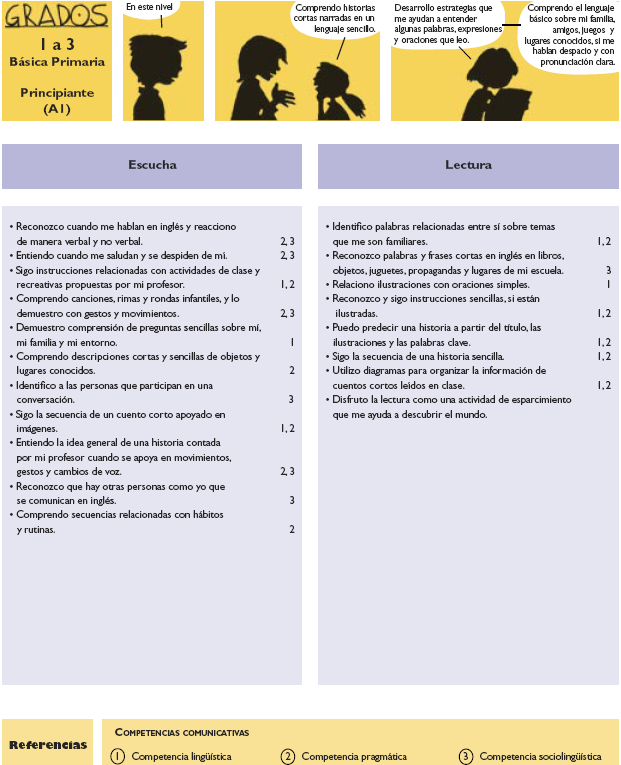 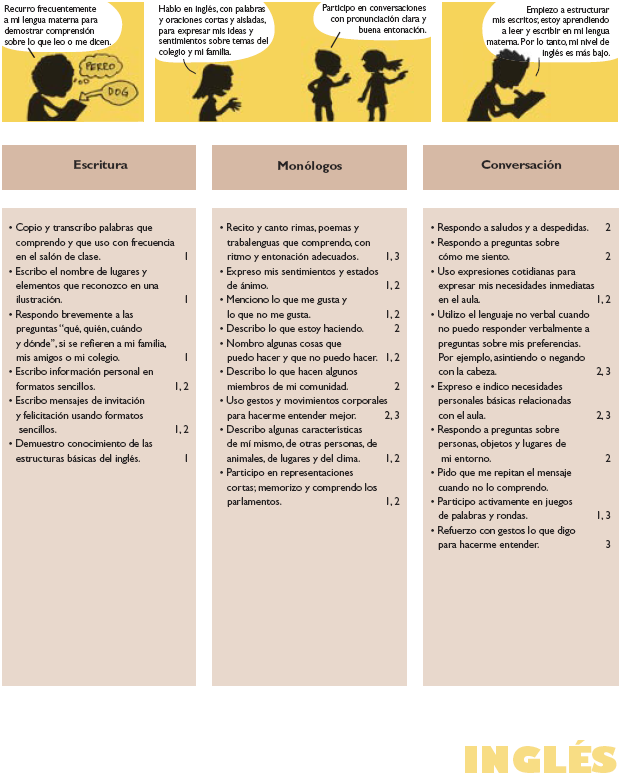 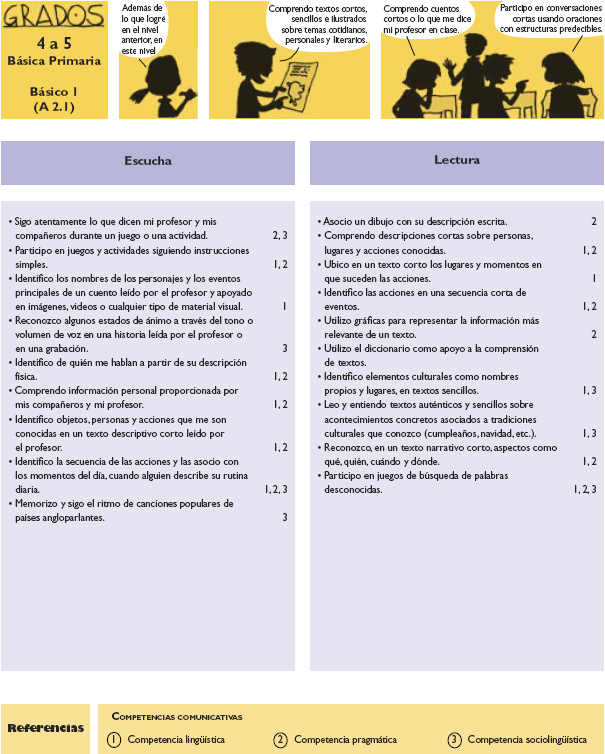 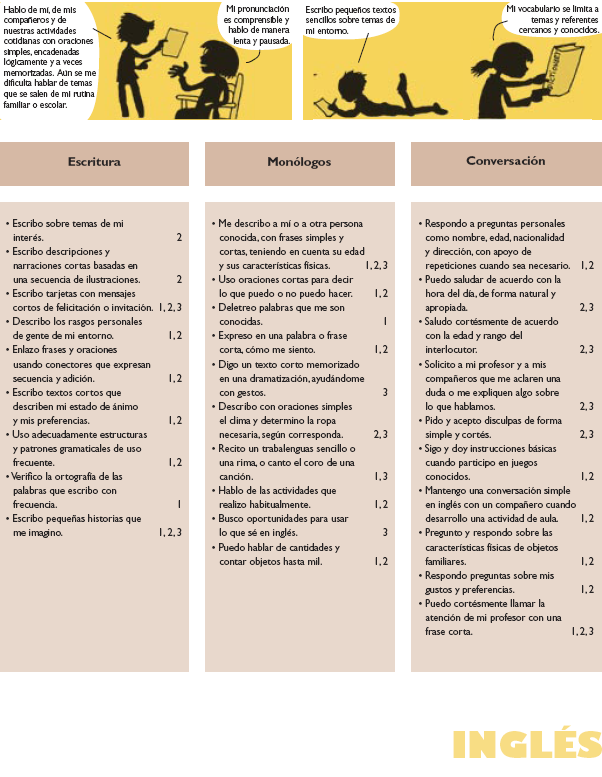 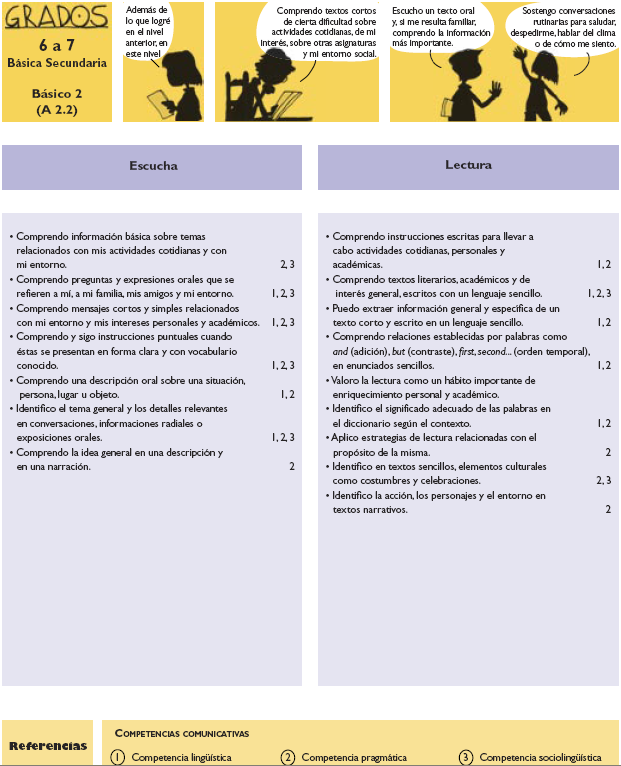 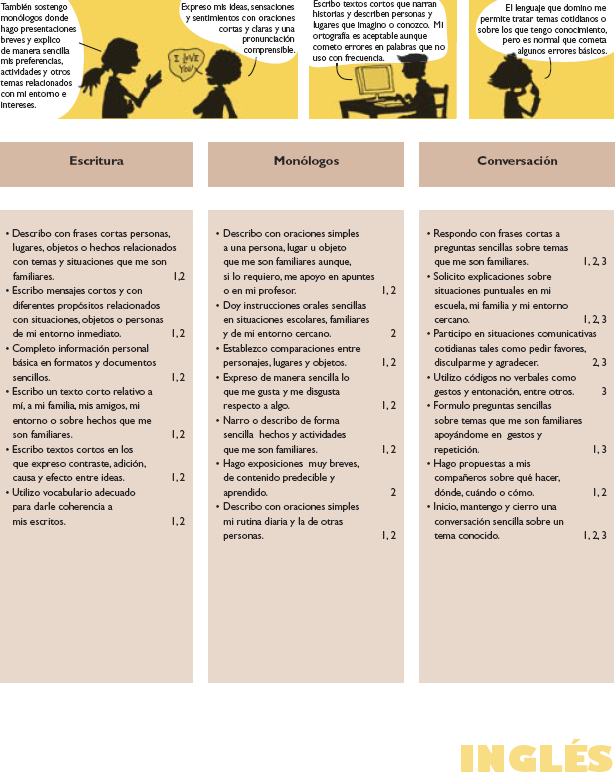 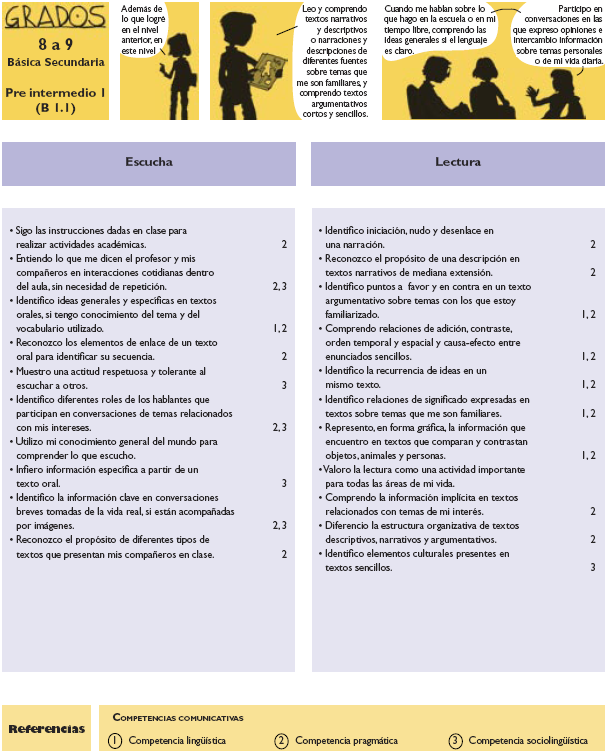 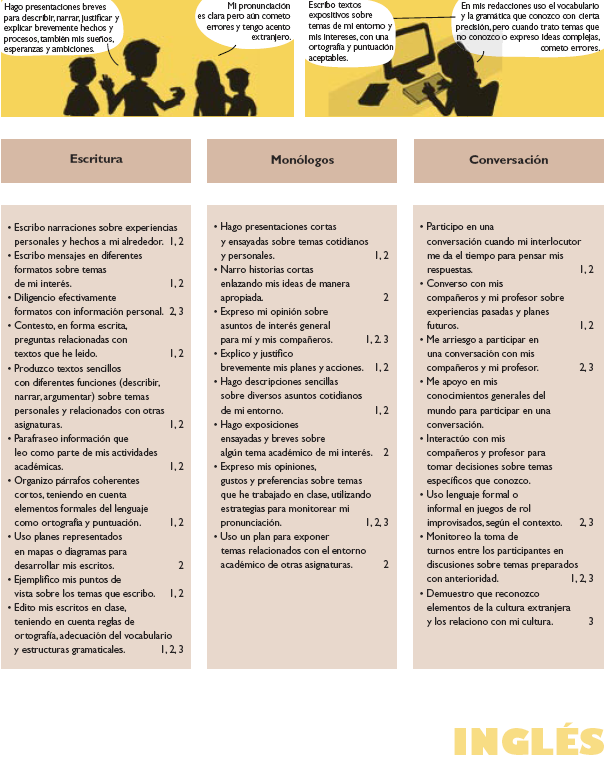 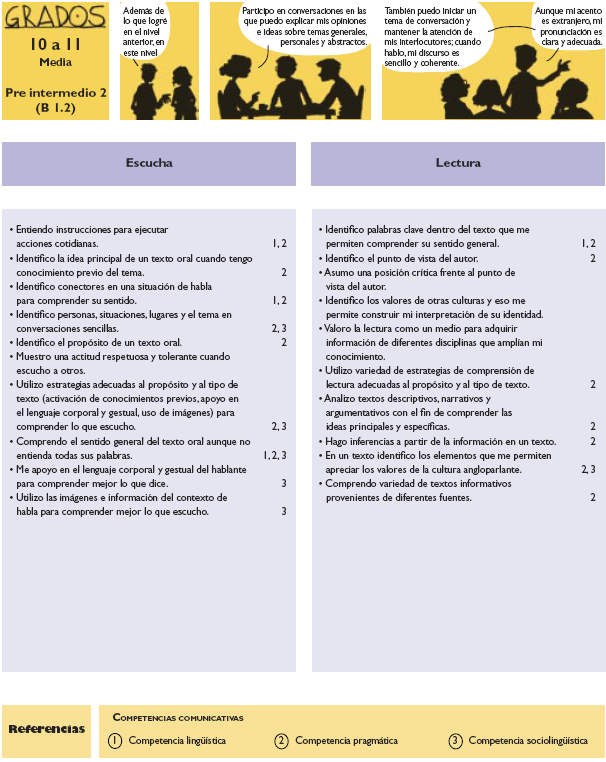 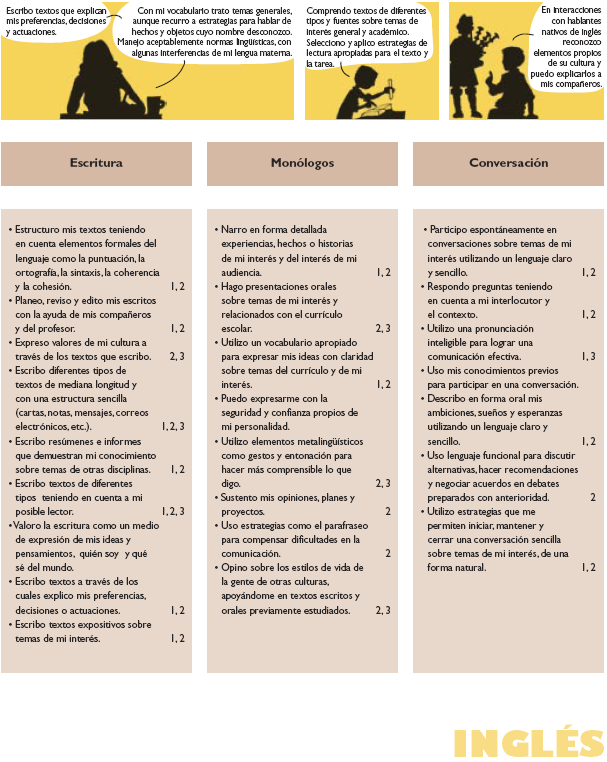 ENFOQUE METODOLOGICO DEL AREABASÁNDONOS EN LOS ESTÁNDARES CURRICULARES SEGÚN EL MARCO COMÚN EUROPEO, se desarrollarán estrategias de aula que alienten la participación compartida, responsable y creativa. Se emplearán materiales auténticos, funcionales y apropiados para las necesidades e intereses de los estudiantes, seleccionados sobre la base de los contenidos estipulados para cada grado de manera que aseguren un aprendizaje contextualizado e instrumental, siempre desde la óptica de la lengua actualizada. La interacción y profundización de saberes provenientes de las ciencias y las artes junto con saberes lingüísticos y actividades conducentes apropiadas sustentarán la comprensión de textos escritos y orales en la lengua extranjera y la producción de los mismos en forma más restringida.
El proceso de enseñanza- aprendizaje se organizará en términos de tareas interrelacionadas y diseñadas para llevar a cabo una tarea final, cuyo objetivo es desarrollar la competencia comunicativa a través del aprendizaje no sólo de contenidos conceptuales sino también procedimentales. Estas dos dimensiones del saber se construirán globalmente a partir de la incorporación e integración de información nueva a los esquemas conceptuales ya construidos.Así, el abordaje y tratamiento de un mismo contenido o tipo de texto con diferente grado de profundidad resultará en una producción de creciente complejidad proporcional al avance del proceso de aprendizaje.El docente actuará como guía y facilitador. Se producirá así una interacción genuina y enriquecedora, donde el docente aporta su conocimiento del idioma, y los estudiantes el conocimiento específico del tema que, si bien está todavía en proceso de construcción puede ser mayor al del docente de la lengua extranjera.Se emplearán diferentes estrategias metodológicas cuyo fin común será propiciar un ambiente de motivación que contribuya a que el educando trabaje en un estado psicológico libre de coerción y el temor por la evaluación y más bien dedique sus energías e intereses a desarrollar sus habilidades y  aprender realmente.Durante el desarrollo de las clases se tratará siempre de desarrollar la escucha reflexiva respondiendo el educando a distintos cuestionamientos en los cuales se incluirán aquellos que él prefiera preguntar.  Para esto el estudiante tendrá que estar siempre atento y alerta para poder centrarse en la respuesta que se va a dar.  Para esto se propondrán preguntas inmiscuyendo en ellas a todos los estudiantes proponiendo distintas alternativas que favorezcan  de los alumnos.Por otra parte se desarrollarán talleres de creatividad basados principalmente en conocimientos que los alumnos desconocen y a partir de los cuales los dicentes harán sus propias construcciones.  Para tal hecho se emplearán las TIC, (películas, , periódicos, carteleras, lecturas, juegos, audio, posters  y trabajos manuales).Durante cada proceso de evaluación se tendrá en cuenta que los estudiantes llegarán a las aulas con una extraordinaria habilidad para dar sentido al mundo que los rodea, para construir su significado y conocimiento y para crear sus propias realidades.  Durante estos procesos ellos podrán mostrar una innata habilidad para pensar, comprender, recordar, imaginar, crear historias en sus mentes, preguntar, hablar y por supuesto, para aprender.A través de cada proceso de evaluación, se tendrán en cuenta asimismo las cuatro competencias básicas (leer, hablar, escuchar, escribir) que deberá desarrollar el alumno mediante diferentes estrategias metodológicas.  Estas estrategias son:OBSERVACION: Mediante la cual los alumnos alertarán sus sentidos, especialmente la vista para dejar entrar el nuevo aprendizaje.  La observación es la puerta de entrada al aprendizaje y la motivación jugará un papel importante en este aspecto.INTERPRETACION: Las experiencias ya vividas se pondrán al servicio de la mente del estudiante para darle un sentido a las nuevas cosas, para darle cabida en el cerebro, y así poder interiorizar cada uno de los conocimientos.NARGUMENTACION: Aquí el lenguaje pondrá de manifiesto su razón de ser, lo cual será  explicar el mundo que rodea al estudiante.   Es importante tener en cuenta que el tipo de preguntas y la forma de responderlas pondrán de manifiesto el nivel de comprensión y asimilación de los conocimientos.PROPOSICION: Es la fase de aplicación.  Acá el estudiante hará uso de su creatividad para utilizar los conocimientos en la construcción de algo visible y tangible que tenga implícito el sello del conocimiento que se pretende alcanzar.MALLAS CURRICULARESPLANES ESPECIALES DE APOYO Y .ESTRATEGIAS A IMPLEMENTAR CON LOS ALUMNOS QUE PRESENTAN INSUFICIENCIASLas estrategias de mejoramiento frente a las dificultades de los alumnos están relacionadas con los criterios de evaluación , con las competencias y con los logros que se han aplicado con respecto a los ejes temáticos.Básicamente se plantean ejercicios de refuerzo similares a los propuestos en las clases, como son talleres referentes a las temáticas , talleres de comprensión, de rotulación y de aplicación general, teniendo en cuenta las necesidades de los educandos con la asignatura deficitada.Dichas estrategias son aplicadas durante el desarrollo de los periodos académicos.Los alumnos con necesidades educativas especiales se evalúan de acuerdo a sus facultades mentales y a sus habilidades físicas, partiendo de unos mínimos previamente elaborados según los informes del aula de apoyo.PROPÓSITOSPREESCOLAR:Desarrollar un proceso básico de sensibilización, por medio de actividades lúdicas que permitan a los educandos comunicarsede manera elemental, generando curiosidad e interés ante un nuevo idioma.PRIMERO, SEGUNDO Y TERCERO:Generar espacios de enseñanza y de aprendizaje en el aula de clase que promuevan en los educandos, el desarrollo dehabilidades cognitivas y comunicativas, que les permitan sensibilizarse y darle un significado positivo a su proceso de formación.CUARTO Y QUINTOImplementar estrategias pedagógicas, utilizando las competencias comunicativas y el desarrollo de habilidades de comprensióny de producción, a través del uso del vocabulario aprendido que aplicado en expresiones sencillas y estructuras básicaspermitan la expresión de gustos, preferencias, necesidades e intereses personales y grupales, entre otros.SEXTO Y SÉPTIMO:Posibilitar la comprensión y el manejo del código lingüístico por medio del conocimiento de vocabulario, pronunciación,estructuras gramaticales, función de las palabras, reconocimiento de significados, traducción, interpretación y uso de la lenguapara satisfacer propósitos comunicativos como entre otros, expresar ideas, gustos, emociones y describir personas, a travésde las competencias comunicativas y del desarrollo de habilidades de comprensión y de producción, a través de lascompetencias comunicativas y del desarrollo de habilidades de comprensión y de producción.OCTAVO Y NOVENO:Implementar estrategias pedagógicas que lleven a los educandos a desarrollar la capacidad de leer y comprender textoscortos y sencillos, aplicando vocabulario y estructuras gramaticales, facilitando además la participación en conversaciones enlas que expresen opiniones sobre temas de interés personal o cotidiano, entre otros, por medio de la aplicación de lascompetencias comunicativas y del desarrollo de habilidades de comprensión y de producción.DÉCIMO Y UNDÉCIMO:Disminuir el etnocentrismo y generar un ambiente que permita la comunicación intercultural a través de un segundo idioma, que exige el mundo globalizado de hoy, a partir del desarrollo humano y el respeto por la propia cultura y la de los otros.TEMAS POR GRADO:PRE-ESCOLAR- SALUDOS Y DESPEDIDAS- OBJETOS DEL SALÓN DE CLASE- COLORES PRIMARIOS- ORDENES DE CLASE- NÚMEROS DEL 0- 10- PARTES DEL CUERPO- LOS JUGUETES- GRADO PRIMERO:SALUDOS Y DESPEDIDASIMPERATIVOSVOCABULARIO SIMPLE SALON DE CLASELOS COLORESNÚMEROS DEL 0 AL 20ANIMALES Y COMIDAS.PARTES DEL CUERPODEPENDENCIAS DE LA CASAESTADOS DE ANIMOPREGUNTAS SIMPLESGRADO SEGUNDO:REFUERZO DE LOS TEMAS VISTOS EN EL GRADO PRIMERO.LOS DÍAS DE LAS PARTES DEL CUERPO Y CARA.LOS MESES DEL AÑO.NÚMEROS DEL 1AL 30.PRESENTACIÓN PERSONAL.LAS PARTES DE LACASA.GRADO TERCERO:REFUERZO DE LOS TEMAS VISTOS EN EL GRADO ANTERIOR.PRONOMBRES PERSONALESPREGUNTAS  SIMPLESRESPUESTAS SIMPLESOFICIOS Y LUGARES EL ALFABETONUMEROS DEL 1 AL 50SALUDOS Y DESPEDIDASMIEMBROS DE LA FAMILIAPARTES DEL CUERPOCOLORESANIMALESGRADO CUARTO:-    REFUERZO DE LOS TEMAS VISTOS   EN 1,2,3-    LOS ADJETIVOS DEMOSTRATIVOS-    LUGARES DE  -    EL TIEMPO :  -    LAS ESTACIONES-    ESTADOS DEÁNIMO-    INTRODUCCIÓN AL VERBO  TO BE ( ORACIONES AFIRMATIVAS-    NÚMEROS CARDINALES HASTA EL 80-    NÚMEROS ORDINALES.GRADO QUINTOREPASO GENERAL DE LOS TEMAS VISTOS.PREGUNTAS SIMPLESLAS NACIONALIDADESVERBO TO BE- ORACIONES INTERROGATIVAS Y NEGATIVASINTRODUCCIÓN AL PRESENTE SIMPLE.LAS PREPOSICIONES DE LUGAR.PRONOMBRES PERSONALES.GRADO SEXTO:-    PRONOMBRES PERSONALES, PRONOMBRES OBJETOS, PRESENTE DEL VERBO “TO BE”, PRESENTE SIMPLE, PRESENTE PROGRESIVO, LOS SUSTANTIVOS, EL ARTICULO INDEFINIDO,  SUSTANTIVOS CONTABLES Y NO CONTABLES, USO DE LOS CUANTIFICADORES, EXPRESIONES THERE IS Y THERE ARE, LECTURAS Y COMPRENSIÓN.-    FUTURO INMEDIATO, PASADO SIMPLE, PASADO DEL VERBO “TO BE”, VERBOS REGULARES E IRREGULARES, LOS ADJETIVOS, ORDEN DE LOS ADJETIVOS, LOS COMPARATIVOS, LECTURAS Y COMPRENSIÓN.GRADO SEPTIMO- PRONOMBRES PERSONALES, PRONOMBRES OBJETOS, PRESENTE DEL VERBO “TO BE”, PRESENTE SIMPLE, PRESENTE PROGRESIVO, LOS SUSTANTIVOS, EL ARTICULO INDEFINIDO,  SUSTANTIVOS CONTABLES Y NO CONTABLES, USO DE LOS CUANTIFICADORES, EXPRESIONES THERE IS Y THERE ARE, LECTURAS Y COMPRENSIÓN.- FUTURO INMEDIATO, PASADO SIMPLE, PASADO DEL VERBO “TO BE”, VERBOS REGULARES E IRREGULARES, LOS ADJETIVOS, ORDEN DE LOS ADJETIVOS, LOS COMPARATIVOS,  LOS SUPERLATIVOS, PASADO PROGRESIVO, FUTURO SIMPLE, VERBOS MODALES,  LECTURAS Y COMPRENSIÓN.GRADO OCTAVO-    REPASO DE TIEMPOS VERBALES: PRESENTE SIMPLE VS PRESENTE PROGRESIVO, FUTURO BE GOING TO, PASADO SIMPLE VS PASADO PROGRESIVO Y LECTURAS Y COMPRENSIÓN.-    EXPRESIONES THERE WAS Y THERE WERE, LOS COMPARATIVOS, PRESENTE PERFECTO, PRESENTE PERFECT VS PASADO SIMPLE, FUTURO CON WILL; WILL VS BE GOING TO Y LECTURAS Y COMPRENSIÓN.-   ORACIONES CONDICIONALES REALES, ORACIONES CONDICIONALES IRREALES, VERBOS AUXILIARES MODALES, LECTURAS Y COMPRENSIÓN.-    PASADO PERFECTO, ORACIONES CONDICIONALES IRREALES, TAG QUESTIONS, CONECTORES, LECTURAS Y COMPRENSIÓN.GRADO NOVENOPRESENTE SIMPLE ( ORACIONES AFIRMATIVAS Y NEGATIVAS)PRESENTE SIMPLE( PREGUNTAS Y RESOUESTAS)PRESENTE CONTINUOSUSTANTIVOS CONTABLESY NO CONTABLESPÁSADOSIMPLE Y VERBOS REGULARESPASADO SIMPLEVERBOS IRREGULARESHAVE TOSOME& ANYPRONOMBRES POSESIVOSADJETIVOS COMPARATIVOS Y SUPERLATIVOSPRESENTECONTINUOWILL Y WON’TTOO +ADJECTIVEADVERBIOSBE GOING TOSHOULDPRIMER CONDICIONALPRESENTE PERFECTO.GRADO DECIMO:REVISION DEL PRESENTE PERFECTOEL PASADO PERFECTOPÁRRAFOS NARRATIVOS Y DESCRIPTIVOSORDEN CORRECTO PARA  CONSTRUIR ORACIONES EN INGLESPRONOMBRES PERSONALESLOS ADJETIVOS POSESIVOSLOS  PRONOMBRES REFLEXIVOSLOS  PRONOMBRES POSESIVOSLOS PRONOMBRES OBJETOVOZ ACTIVA Y VOZ PASIVA EN PRESENTE  PERFECTOVOZ ACTIVAY  EN PASADO PERFECTOCOMPRENSIÓN DE LECTURAEL PASADOY EL PARTICIPIO DE LOS  VERBOSLOS   CONECTORESLENGUAJE DIRECTO E INDIRECTOEL GERUNDIOGRADO ONCECONDICIOAL”CONDICIONAL “CONDICIONAL “CONDICIONAL “REPASO DEL  PRESENTE Y EL PASADO PERFECTOTODOS LOS TIEMPOS VERBALESORACIONES DECLARATIVAS, INTERROGATIVAS, EXCLAMATIVAS E IMPERATIVASPATRONESGRAMATICALESEN INGLESPARATODAS LASFORMASPOSIBLESLOS FONEMAS VOCÁLICOS Y CONSONÁNTICOSARBORIZACIÓN GRAMATICAL      -    LAS FIGURAS  LITERARIAS EN INGLÉSINVENTARIO DE RECURSOS.RECURSOS HUMANOS: Profesores, alumnos, padres de familia y personal administrativo.RECURSOS FISICOS: Planta física, biblioteca, afiches, periódicos y revistas, salas de informática,, tablero, carteles, y demás materiales de trabajo.RECURSOS TECNOLOGICOS: Videos didácticos,  CDs, DVDS, TV, grabadora, Computadores, Video beam, Páginas web, Internet, Tablero TOMMY, .MATERIALES Y TEXTOS SOLICITADOS PARA EL AREA EN LOS DISTINTOS GRADOS: Cuaderno, diccionarios bilingües, lápices, lapiceros, borradores, textos guías.  No se solicitará un texto único, pues los temas serán muy variados y de acuerdo a la edad mental y cronológica del alumno como también su entorno social real. BIBLIOGRAFIA1.  SANFORD, A.J., y Garrod S.C.  UNDERSTANDING WRITTEN LANGUAGE:                  EXPLORATIONS IN COMPREHENSION BEYOND THE        SENTENCE.  Chichester : Wiley . 1989.STENHOUSE, L.  AN INTRODUCTION TO CURRICULUM                                            RESEARCH AND DEVELOPMENT.         Londres :  Heinemann, 1975.3.  ____________.Obras escogidas (  incluye Pensamiento y Lenguaje).     Aprendizaje.  Visor,  Madrid : l993.4.  WINNICOTT, D.W.  REALIDAD Y JUEGO. Barcelona: Gedisa  S.A.          1995.5.  ZEICHNER, K.  ALTERNATIVE PARADIGMS OF TECHER           EDUCATION, Journal of teacher education, 34 (3) : 3-9          1983.CONSTITUCION POLITICA DE COLOMBIA 1991.LEY GENERAL DE EDUCACION.LEY 715.ESTÁNDARES CURRICULARES DE  INGLÉS.Grado primeroPrimer períodoInterpretación y Producción de textoGrado primeroPrimer períodoInterpretación y Producción de textoGrado primeroPrimer períodoInterpretación y Producción de textoGrado primeroPrimer períodoInterpretación y Producción de textoGrado primeroPrimer períodoInterpretación y Producción de textoObjetivo de grado: Desarrollar procesos lectoescriturales a partir de los campos semánticos que dan sentido a las experiencias del niño.Objetivo de grado: Desarrollar procesos lectoescriturales a partir de los campos semánticos que dan sentido a las experiencias del niño.Objetivo de grado: Desarrollar procesos lectoescriturales a partir de los campos semánticos que dan sentido a las experiencias del niño.Objetivo de grado: Desarrollar procesos lectoescriturales a partir de los campos semánticos que dan sentido a las experiencias del niño.Objetivo de grado: Desarrollar procesos lectoescriturales a partir de los campos semánticos que dan sentido a las experiencias del niño.Estándares: Produce textos orales que responden a distintos propósitos comunicativos.Comprende textos que tienen diferentes formatos y finalidades.Reconoce los medios de comunicación masiva y caracteriza la información que difunden.Comprende textos literarios para propiciar el desarrollo de la capacidad creativa y lúdica.Comprende la información que circula a través de algunos sistemas de comunicación no verbal.Identifica los principales elementos y roles de la comunicación para enriquecer procesos comunicativos auténticosEstándares: Produce textos orales que responden a distintos propósitos comunicativos.Comprende textos que tienen diferentes formatos y finalidades.Reconoce los medios de comunicación masiva y caracteriza la información que difunden.Comprende textos literarios para propiciar el desarrollo de la capacidad creativa y lúdica.Comprende la información que circula a través de algunos sistemas de comunicación no verbal.Identifica los principales elementos y roles de la comunicación para enriquecer procesos comunicativos auténticosEstándares: Produce textos orales que responden a distintos propósitos comunicativos.Comprende textos que tienen diferentes formatos y finalidades.Reconoce los medios de comunicación masiva y caracteriza la información que difunden.Comprende textos literarios para propiciar el desarrollo de la capacidad creativa y lúdica.Comprende la información que circula a través de algunos sistemas de comunicación no verbal.Identifica los principales elementos y roles de la comunicación para enriquecer procesos comunicativos auténticosEstándares: Produce textos orales que responden a distintos propósitos comunicativos.Comprende textos que tienen diferentes formatos y finalidades.Reconoce los medios de comunicación masiva y caracteriza la información que difunden.Comprende textos literarios para propiciar el desarrollo de la capacidad creativa y lúdica.Comprende la información que circula a través de algunos sistemas de comunicación no verbal.Identifica los principales elementos y roles de la comunicación para enriquecer procesos comunicativos auténticosEstándares: Produce textos orales que responden a distintos propósitos comunicativos.Comprende textos que tienen diferentes formatos y finalidades.Reconoce los medios de comunicación masiva y caracteriza la información que difunden.Comprende textos literarios para propiciar el desarrollo de la capacidad creativa y lúdica.Comprende la información que circula a través de algunos sistemas de comunicación no verbal.Identifica los principales elementos y roles de la comunicación para enriquecer procesos comunicativos auténticosEJES ARTICULADORES O GENERADORESCognitivoProcedimentalActitudinalCRITERIOS DE DESEMPEÑOProducción de texto, gramática, ortografíaInterpretación textualOtros  sistemas simbólicosLectura de artículos de opiniónEstética del lenguajeÉtica de la comunicaciónAprestamientoPre-escrituraDobladoPegadoRecortadoRasgadoModeladoGuirnaldasLectura de imágenesLas vocalesMayúsculas y minúsculasConstrucción de palabrasm, p, s, n, d, t.Lectura oralPoemas, rondasConstrucción de frasesAnaliza el significado de poesías y canciones por medio de diálogos y dibujos. Identifica los sonidos y letras aprendidas mediante diferentes actividades realizadas en clase.Reconoce las letras por su sonido y grafismo mediante la escritura y lectura correcta. Reconoce palabras enseñadas en un texto dado a través de la lectura.Escribe palabras uniendo silabas de consonantes aprendidas a partir de actividades dadas.Escribe palabras y oraciones con las letras estudiadas mediante la solución de actividades.Escribe palabras y oraciones cortas en mayúsculas y minúsculas a partir de dictados.Relaciona palabras y oraciones con la imagen correspondiente a través de actividades en clase.Realiza modelado de palabras y oraciones correctamente con diferente material. Recorta letras y forma palabras y oraciones  a partir de los fonemas enseñados.Consciente de la importancia de la lectura.Responsable en sus intervenciones al interior del grupo.Propositivo para superar las barreras de la comunicación.Respetuoso de las normas de urbanidad en el acto comunicativo.Interesado por superar sus dificultades.Comprometido con su proceso lector y escritural.Oportuno en la entrega de sus trabajos.Responsable con el cumplimiento de sus deberes.Sensible frente a las diversas manifestaciones literarias.Discrimina visual  y auditivamente las vocales Discrimina visual y auditivamente las consonantes estudiadasLee, escribe, pronuncia y diferencia las consonantes m, p, s, n, d, t         a  través de dictados y actividades de clase.Escribe palabras y frases cortas aplicando  el uso de  mayúsculas y minúsculas a través  de dictados y explicaciones dadasAfianza el aprestamiento para la lectoescritura.Grado primeroSegundo  período: Ética de la ComunicaciónGrado primeroSegundo  período: Ética de la ComunicaciónGrado primeroSegundo  período: Ética de la ComunicaciónGrado primeroSegundo  período: Ética de la ComunicaciónGrado primeroSegundo  período: Ética de la ComunicaciónObjetivo de grado: Promover desde el uso del lenguaje, valores éticos en los distintos procesos comunicativos a partir de prácticas para la inclusión y la participación.Objetivo de grado: Promover desde el uso del lenguaje, valores éticos en los distintos procesos comunicativos a partir de prácticas para la inclusión y la participación.Objetivo de grado: Promover desde el uso del lenguaje, valores éticos en los distintos procesos comunicativos a partir de prácticas para la inclusión y la participación.Objetivo de grado: Promover desde el uso del lenguaje, valores éticos en los distintos procesos comunicativos a partir de prácticas para la inclusión y la participación.Objetivo de grado: Promover desde el uso del lenguaje, valores éticos en los distintos procesos comunicativos a partir de prácticas para la inclusión y la participación.Estándares: Produce textos orales que responden a distintos propósitos comunicativos.Comprende textos que tienen diferentes formatos y finalidades.Reconoce los medios de comunicación masiva y caracteriza la información que difunden.Comprende textos literarios para propiciar el desarrollo de la capacidad creativa y lúdica.Comprende la información que circula a través de algunos sistemas de comunicación no verbal.Identifica los principales elementos y roles de la comunicación para enriquecer procesos comunicativos auténticosEstándares: Produce textos orales que responden a distintos propósitos comunicativos.Comprende textos que tienen diferentes formatos y finalidades.Reconoce los medios de comunicación masiva y caracteriza la información que difunden.Comprende textos literarios para propiciar el desarrollo de la capacidad creativa y lúdica.Comprende la información que circula a través de algunos sistemas de comunicación no verbal.Identifica los principales elementos y roles de la comunicación para enriquecer procesos comunicativos auténticosEstándares: Produce textos orales que responden a distintos propósitos comunicativos.Comprende textos que tienen diferentes formatos y finalidades.Reconoce los medios de comunicación masiva y caracteriza la información que difunden.Comprende textos literarios para propiciar el desarrollo de la capacidad creativa y lúdica.Comprende la información que circula a través de algunos sistemas de comunicación no verbal.Identifica los principales elementos y roles de la comunicación para enriquecer procesos comunicativos auténticosEstándares: Produce textos orales que responden a distintos propósitos comunicativos.Comprende textos que tienen diferentes formatos y finalidades.Reconoce los medios de comunicación masiva y caracteriza la información que difunden.Comprende textos literarios para propiciar el desarrollo de la capacidad creativa y lúdica.Comprende la información que circula a través de algunos sistemas de comunicación no verbal.Identifica los principales elementos y roles de la comunicación para enriquecer procesos comunicativos auténticosEstándares: Produce textos orales que responden a distintos propósitos comunicativos.Comprende textos que tienen diferentes formatos y finalidades.Reconoce los medios de comunicación masiva y caracteriza la información que difunden.Comprende textos literarios para propiciar el desarrollo de la capacidad creativa y lúdica.Comprende la información que circula a través de algunos sistemas de comunicación no verbal.Identifica los principales elementos y roles de la comunicación para enriquecer procesos comunicativos auténticosEJES ARTICULADORES O GENERADORESCognitivoProcedimentalActitudinalCRITERIOS DE DESEMPEÑOProducción de texto, gramática, ortografíaInterpretación textualOtros  sistemas simbólicosEstética del lenguajeÉtica de la comunicaciónEl sonido de las letras  t, r, rr, q, v. Dictado de palabras sencillas.Lectura del vocabulario.Comprensión de lectura.Combinaciones.Lectura de imágenes y palabrasAsociación de imágenes y palabrasVocabularioNormasLa casaEl colegioLos útilesLos juegosLos valoresIdentifica las palabras que completan un texto  mediante diferentes actividades.Identifica  los sonidos y las letras aprendidas mediante dictados y actividades.Interpreta instrucciones dadas mediante actividades asignadas.Escribe en forma clara y ordenada mediante la trascripción correcta.Escribe palabras y oraciones mediante el dictado.Entona canciones y poesías a partir de la expresión corporal.Escribe con facilidad y en forma clara palabras y frases ya enseñadas a partir de dictados.Modela palabras en plastilina a partir de lo aprendido.Forma palabras a través de rótulos y loterías.Dibuja las imágenes que corresponde a las palabras y oraciones dadas mediante talleres en clase.Recorta letras y forma palabras y oraciones cortas a partir de lo aprendido en clase.Consciente de la importancia de la lectura.Responsable en sus intervenciones al interior del grupo.Propositivo para superar las barreras de la comunicación.Respetuoso de las normas de urbanidad en el acto comunicativo.Interesado por superar sus dificultades.Comprometido con su proceso lector y escritural.Oportuno en la entrega de sus trabajos.Responsable con el cumplimiento de sus deberes.Sensible frente a las diversas manifestaciones literarias.Interactúa con sus   compañeros de manera respetuosa en las rondas de letras trabajadas. Manifiesta interés y responsabilidad en el desarrollo de  actividades propuestas  a través  del entusiasmo y  entrega oportuna de trabajos.Comprende textos orales sencillos.Incorpora nuevas palabras a su vocabulario.Utiliza palabras nuevas en  sus producciones orales y escritas.Lee comprensivamente oraciones y textos cortos.Escribe correctamente oraciones y textos cortos.Grado primeroTercer  período: morfosintaxis.Grado primeroTercer  período: morfosintaxis.Grado primeroTercer  período: morfosintaxis.Grado primeroTercer  período: morfosintaxis.Grado primeroTercer  período: morfosintaxis.Objetivo de grado: Recrear los elementos estructurales de la lengua en el marco de los desempeños lúdicos para la producción de pequeños textos.Objetivo de grado: Recrear los elementos estructurales de la lengua en el marco de los desempeños lúdicos para la producción de pequeños textos.Objetivo de grado: Recrear los elementos estructurales de la lengua en el marco de los desempeños lúdicos para la producción de pequeños textos.Objetivo de grado: Recrear los elementos estructurales de la lengua en el marco de los desempeños lúdicos para la producción de pequeños textos.Objetivo de grado: Recrear los elementos estructurales de la lengua en el marco de los desempeños lúdicos para la producción de pequeños textos.Estándares: Produce textos orales que responden a distintos propósitos comunicativos.Comprende textos que tienen diferentes formatos y finalidades.Reconoce los medios de comunicación masiva y caracteriza la información que difunden.Comprende textos literarios para propiciar el desarrollo de la capacidad creativa y lúdica.Comprende la información que circula a través de algunos sistemas de comunicación no verbal.Identifica los principales elementos y roles de la comunicación para enriquecer procesos comunicativos auténticosEstándares: Produce textos orales que responden a distintos propósitos comunicativos.Comprende textos que tienen diferentes formatos y finalidades.Reconoce los medios de comunicación masiva y caracteriza la información que difunden.Comprende textos literarios para propiciar el desarrollo de la capacidad creativa y lúdica.Comprende la información que circula a través de algunos sistemas de comunicación no verbal.Identifica los principales elementos y roles de la comunicación para enriquecer procesos comunicativos auténticosEstándares: Produce textos orales que responden a distintos propósitos comunicativos.Comprende textos que tienen diferentes formatos y finalidades.Reconoce los medios de comunicación masiva y caracteriza la información que difunden.Comprende textos literarios para propiciar el desarrollo de la capacidad creativa y lúdica.Comprende la información que circula a través de algunos sistemas de comunicación no verbal.Identifica los principales elementos y roles de la comunicación para enriquecer procesos comunicativos auténticosEstándares: Produce textos orales que responden a distintos propósitos comunicativos.Comprende textos que tienen diferentes formatos y finalidades.Reconoce los medios de comunicación masiva y caracteriza la información que difunden.Comprende textos literarios para propiciar el desarrollo de la capacidad creativa y lúdica.Comprende la información que circula a través de algunos sistemas de comunicación no verbal.Identifica los principales elementos y roles de la comunicación para enriquecer procesos comunicativos auténticosEstándares: Produce textos orales que responden a distintos propósitos comunicativos.Comprende textos que tienen diferentes formatos y finalidades.Reconoce los medios de comunicación masiva y caracteriza la información que difunden.Comprende textos literarios para propiciar el desarrollo de la capacidad creativa y lúdica.Comprende la información que circula a través de algunos sistemas de comunicación no verbal.Identifica los principales elementos y roles de la comunicación para enriquecer procesos comunicativos auténticosEJES ARTICULADORES O GENERADORESCognitivoProcedimentalActitudinalCRITERIOS DE DESEMPEÑOProducción de texto, gramática, ortografíaInterpretación textualOtros  sistemas simbólicosEstética del lenguajeÉtica de la comunicaciónConsonantes y sonidosSonidos de consonantes, q, v,Sonidos y consonantes h, ce, ci, ch, ll, z, j, ge, gi, k, w,, x.Palabras y oracionesLectura de combinacionesFamilia de palabrasComprensión de lectura.Composición escritaRelaciona palabras para formar oraciones a partir de un vocabulario dado.Reconoce las letras por su sonido y grafismo a través de dictados realizados en clase.Identifica los sonidos y las letras aprendidas a partir de evaluaciones Lee palabras y oraciones a partir de textos dados.    Expresa situaciones vividas en el aula de clase, a través de diálogos y conversatorios.   Escucha sus propias grabaciones y las corrige a partir de las revisiones hechas en clase.   Escribe pequeños textos a partir de la observación de láminas.Realiza grabaciones de lecturas cortas a partir de lo aprendido durante las clases. Ordena palabras para dar sentido a un texto corto mediante diferentes actividades.Escribe frases mediante dictados realizados en clase.Consciente de la importancia de la lectura.Responsable en sus intervenciones al interior del grupo.Propositivo para superar las barreras de la comunicación.Respetuoso de las normas de urbanidad en el acto comunicativo.Interesado por superar sus dificultades.Comprometido con su proceso lector y escritural.Oportuno en la entrega de sus trabajos.Responsable con el cumplimiento de sus deberes.Sensible frente a las diversas manifestaciones literarias.Interactúa con sus   compañeros de manera respetuosa en las rondas de letras trabajadas. Manifiesta interés y responsabilidad en el desarrollo de  actividades propuestas  a través  del entusiasmo y  entrega oportuna de trabajos.Discrimina visual y auditivamente las consonantes.Comprende textos orales sencillos.Incorpora nuevas palabras a su vocabulario.Utiliza palabras nuevas en  sus producciones orales y escritas.Lee comprensivamente oraciones y textos cortos.Escribe correctamente oraciones y textos cortos.Grado primeroCuarto   período: LiteraturaGrado primeroCuarto   período: LiteraturaGrado primeroCuarto   período: LiteraturaGrado primeroCuarto   período: LiteraturaGrado primeroCuarto   período: LiteraturaObjetivo de grado: Realizar ejercicios de lúdica literaria como propuesta para la identificación recreativa de la lengua.Objetivo de grado: Realizar ejercicios de lúdica literaria como propuesta para la identificación recreativa de la lengua.Objetivo de grado: Realizar ejercicios de lúdica literaria como propuesta para la identificación recreativa de la lengua.Objetivo de grado: Realizar ejercicios de lúdica literaria como propuesta para la identificación recreativa de la lengua.Objetivo de grado: Realizar ejercicios de lúdica literaria como propuesta para la identificación recreativa de la lengua.Estándares: Produce textos orales que responden a distintos propósitos comunicativos.Comprende textos que tienen diferentes formatos y finalidades.Reconoce los medios de comunicación masiva y caracteriza la información que difunden.Comprende textos literarios para propiciar el desarrollo de la capacidad creativa y lúdica.Comprende la información que circula a través de algunos sistemas de comunicación no verbal.Identifica los principales elementos y roles de la comunicación para enriquecer procesos comunicativos auténticosEstándares: Produce textos orales que responden a distintos propósitos comunicativos.Comprende textos que tienen diferentes formatos y finalidades.Reconoce los medios de comunicación masiva y caracteriza la información que difunden.Comprende textos literarios para propiciar el desarrollo de la capacidad creativa y lúdica.Comprende la información que circula a través de algunos sistemas de comunicación no verbal.Identifica los principales elementos y roles de la comunicación para enriquecer procesos comunicativos auténticosEstándares: Produce textos orales que responden a distintos propósitos comunicativos.Comprende textos que tienen diferentes formatos y finalidades.Reconoce los medios de comunicación masiva y caracteriza la información que difunden.Comprende textos literarios para propiciar el desarrollo de la capacidad creativa y lúdica.Comprende la información que circula a través de algunos sistemas de comunicación no verbal.Identifica los principales elementos y roles de la comunicación para enriquecer procesos comunicativos auténticosEstándares: Produce textos orales que responden a distintos propósitos comunicativos.Comprende textos que tienen diferentes formatos y finalidades.Reconoce los medios de comunicación masiva y caracteriza la información que difunden.Comprende textos literarios para propiciar el desarrollo de la capacidad creativa y lúdica.Comprende la información que circula a través de algunos sistemas de comunicación no verbal.Identifica los principales elementos y roles de la comunicación para enriquecer procesos comunicativos auténticosEstándares: Produce textos orales que responden a distintos propósitos comunicativos.Comprende textos que tienen diferentes formatos y finalidades.Reconoce los medios de comunicación masiva y caracteriza la información que difunden.Comprende textos literarios para propiciar el desarrollo de la capacidad creativa y lúdica.Comprende la información que circula a través de algunos sistemas de comunicación no verbal.Identifica los principales elementos y roles de la comunicación para enriquecer procesos comunicativos auténticosEJES ARTICULADORES O GENERADORESCognitivoProcedimentalActitudinalCRITERIOS DE DESEMPEÑOProducción de texto, gramática, ortografíaInterpretación textualOtros  sistemas simbólicosEstética del lenguajeÉtica de la comunicaciónSignos de puntuación.Número singular y plural.El sonido de las letras  t, r, rr, pl, pr, dr, tr, ca, co, cu, cl, cr.bl, br, ñ, f, fl, fr, g, gl, gr.Uso de mayúsculas.RefranesAdivinanzasCancionesEscritura de palabras frases, oraciones,cuentos y textos cortosCategorías gramaticales: adjetivo, verboLa comunicación: elementos, algunos medios de comunicaciónIdentifica los signos de puntuación a través de la lectura y actividades propuestas.Aplica el uso de las mayúsculas a través de talleres propuestos. Formula pequeños textos aplicando los signos de puntuación a través de la escritura de estos. Verifica el uso correcto de signos de puntuación a través de la lectura  oralNarra en forma coherente aspectos importantes de un cuento a través de la escucha y escritura de estos. Escribe con buena letra aplicando el uso de las mayúsculas  Analiza y comprende el contenido de un texto  Realiza resúmenes orales y escritos. Construye oraciones diferenciando los artículos según sea el géneroConsciente de la importancia de la lectura.Responsable en sus intervenciones al interior del grupo.Propositivo para superar las barreras de la comunicación.Respetuoso de las normas de urbanidad en el acto comunicativo.Interesado por superar sus dificultades.Comprometido con su proceso lector y escritural.Oportuno en la entrega de sus trabajos.Responsable con el cumplimiento de sus deberes.Sensible frente a las diversas manifestaciones literarias.Interactúa con sus   compañeros de manera respetuosa en las rondas de letras trabajadas. Manifiesta interés y responsabilidad en el desarrollo de  actividades propuestas  a través  del entusiasmo y  entrega oportuna de trabajos.Discrimina visual y auditivamente los grupos fónicos.Expresa sentimientos en forma oral y escrita, a través de poemas y canciones.Expresa mensajes por medio de carteleras y cartas.Reconoce los elementos del acto comunicativo.Lee comprensivamente diferentes tipos de texto.Escribe correctamente cuentos cortos.Grado SegundoPrimer período: interpretación y producción de textos.Grado SegundoPrimer período: interpretación y producción de textos.Grado SegundoPrimer período: interpretación y producción de textos.Grado SegundoPrimer período: interpretación y producción de textos.Grado SegundoPrimer período: interpretación y producción de textos.Objetivo de grado:  Desarrollar procesos lectoescriturales a partir de los campos semánticos que dan sentido a las experiencias del niño.Objetivo de grado:  Desarrollar procesos lectoescriturales a partir de los campos semánticos que dan sentido a las experiencias del niño.Objetivo de grado:  Desarrollar procesos lectoescriturales a partir de los campos semánticos que dan sentido a las experiencias del niño.Objetivo de grado:  Desarrollar procesos lectoescriturales a partir de los campos semánticos que dan sentido a las experiencias del niño.Objetivo de grado:  Desarrollar procesos lectoescriturales a partir de los campos semánticos que dan sentido a las experiencias del niño.Estándares: Produce textos orales que responden a distintos propósitos comunicativos.Comprende textos que tienen diferentes formatos y finalidades.Reconoce los medios de comunicación masiva y caracteriza la información que difunden.Comprende textos literarios para propiciar el desarrollo de la capacidad creativa y lúdica.Comprende la información que circula a través de algunos sistemas de comunicación no verbal.Identifica los principales elementos y roles de la comunicación para enriquecer procesos comunicativos auténticos.Estándares: Produce textos orales que responden a distintos propósitos comunicativos.Comprende textos que tienen diferentes formatos y finalidades.Reconoce los medios de comunicación masiva y caracteriza la información que difunden.Comprende textos literarios para propiciar el desarrollo de la capacidad creativa y lúdica.Comprende la información que circula a través de algunos sistemas de comunicación no verbal.Identifica los principales elementos y roles de la comunicación para enriquecer procesos comunicativos auténticos.Estándares: Produce textos orales que responden a distintos propósitos comunicativos.Comprende textos que tienen diferentes formatos y finalidades.Reconoce los medios de comunicación masiva y caracteriza la información que difunden.Comprende textos literarios para propiciar el desarrollo de la capacidad creativa y lúdica.Comprende la información que circula a través de algunos sistemas de comunicación no verbal.Identifica los principales elementos y roles de la comunicación para enriquecer procesos comunicativos auténticos.Estándares: Produce textos orales que responden a distintos propósitos comunicativos.Comprende textos que tienen diferentes formatos y finalidades.Reconoce los medios de comunicación masiva y caracteriza la información que difunden.Comprende textos literarios para propiciar el desarrollo de la capacidad creativa y lúdica.Comprende la información que circula a través de algunos sistemas de comunicación no verbal.Identifica los principales elementos y roles de la comunicación para enriquecer procesos comunicativos auténticos.Estándares: Produce textos orales que responden a distintos propósitos comunicativos.Comprende textos que tienen diferentes formatos y finalidades.Reconoce los medios de comunicación masiva y caracteriza la información que difunden.Comprende textos literarios para propiciar el desarrollo de la capacidad creativa y lúdica.Comprende la información que circula a través de algunos sistemas de comunicación no verbal.Identifica los principales elementos y roles de la comunicación para enriquecer procesos comunicativos auténticos.EJES ARTICULADORES O GENERADORESCognitivoProcedimentalActitudinalCRITERIOS DE DESEMPEÑOProducción de texto, gramática, ortografíaInterpretación textualOtros  sistemas simbólicosLectura de artículos de opiniónEstética del lenguajeÉtica de la comunicaciónLa narración: Partes, Elementos El cuento como goce literarioLectura y escritura de diferentes tipos de textos.EL CUENTO: infantil, cuento tradicionalEL PÁRRAFO: Ideas principales: interrogativa, exclamativa, negativa, afirmativa. SUSTANTIVO: común y propioREGLAS ORTOGRÁFICASMEDIOS DE COMUNICACIÓN: teléfono, televisiónInterpreta textos cortosAnaliza cuentos infantiles y cuentos tradicionalesEscribe palabras que nombran personas, animales, cosas y lugares.Expresa sustantivos comunes y sustantivos propiosRedacta diferentes cuentos teniendo en cuenta una buena ortografíaConstruye textos identificando en ellos los sustantivosElabora oraciones interrogativas, exclamativas, negativas y afirmativasConsciente de la importancia de la lectura.Responsable en sus intervenciones al interior del grupo.Propositivo para superar las barreras de la comunicación.Respetuoso de las normas de urbanidad en el acto comunicativo.Interesado por superar sus dificultades.Comprometido con su proceso lector y escritural.Oportuno en la entrega de sus trabajos.Responsable con el cumplimiento de sus deberes.Sensible frente a las diversas manifestaciones literarias.Reconoce con precisión los conceptos gramaticales de acuerdo con su nivel.Produce textos gramaticales correctos con cohesión y coherencia.Se expresa con claridad y seguridad sus ideas ante los compañeros.Lee con ritmo y entonación de forma oralAnaliza cuentos teniendo en cuenta los párrafos, la idea principal, las clases de oración y  los sustantivos Redacta  cuentos teniendo en cuenta los párrafos, la idea principal, las clases de oración y  los sustantivos Grado segundoSegundo  período: Etica dela comunicaciònGrado segundoSegundo  período: Etica dela comunicaciònGrado segundoSegundo  período: Etica dela comunicaciònGrado segundoSegundo  período: Etica dela comunicaciònGrado segundoSegundo  período: Etica dela comunicaciònObjetivo de grado: Promover desde el uso del lenguaje, valores éticos en los distintos procesos comunicativos a partir de prácticas para la inclusión y la participación.Objetivo de grado: Promover desde el uso del lenguaje, valores éticos en los distintos procesos comunicativos a partir de prácticas para la inclusión y la participación.Objetivo de grado: Promover desde el uso del lenguaje, valores éticos en los distintos procesos comunicativos a partir de prácticas para la inclusión y la participación.Objetivo de grado: Promover desde el uso del lenguaje, valores éticos en los distintos procesos comunicativos a partir de prácticas para la inclusión y la participación.Objetivo de grado: Promover desde el uso del lenguaje, valores éticos en los distintos procesos comunicativos a partir de prácticas para la inclusión y la participación.Estándares: Produce textos orales que responden a distintos propósitos comunicativos.Comprende textos que tienen diferentes formatos y finalidades.Reconoce los medios de comunicación masiva y caracteriza la información que difunden.Comprende textos literarios para propiciar el desarrollo de la capacidad creativa y lúdica.Comprende la información que circula a través de algunos sistemas de comunicación no verbal.Identifica los principales elementos y roles de la comunicación para enriquecer procesos comunicativos auténticos.Estándares: Produce textos orales que responden a distintos propósitos comunicativos.Comprende textos que tienen diferentes formatos y finalidades.Reconoce los medios de comunicación masiva y caracteriza la información que difunden.Comprende textos literarios para propiciar el desarrollo de la capacidad creativa y lúdica.Comprende la información que circula a través de algunos sistemas de comunicación no verbal.Identifica los principales elementos y roles de la comunicación para enriquecer procesos comunicativos auténticos.Estándares: Produce textos orales que responden a distintos propósitos comunicativos.Comprende textos que tienen diferentes formatos y finalidades.Reconoce los medios de comunicación masiva y caracteriza la información que difunden.Comprende textos literarios para propiciar el desarrollo de la capacidad creativa y lúdica.Comprende la información que circula a través de algunos sistemas de comunicación no verbal.Identifica los principales elementos y roles de la comunicación para enriquecer procesos comunicativos auténticos.Estándares: Produce textos orales que responden a distintos propósitos comunicativos.Comprende textos que tienen diferentes formatos y finalidades.Reconoce los medios de comunicación masiva y caracteriza la información que difunden.Comprende textos literarios para propiciar el desarrollo de la capacidad creativa y lúdica.Comprende la información que circula a través de algunos sistemas de comunicación no verbal.Identifica los principales elementos y roles de la comunicación para enriquecer procesos comunicativos auténticos.Estándares: Produce textos orales que responden a distintos propósitos comunicativos.Comprende textos que tienen diferentes formatos y finalidades.Reconoce los medios de comunicación masiva y caracteriza la información que difunden.Comprende textos literarios para propiciar el desarrollo de la capacidad creativa y lúdica.Comprende la información que circula a través de algunos sistemas de comunicación no verbal.Identifica los principales elementos y roles de la comunicación para enriquecer procesos comunicativos auténticos.EJES ARTICULADORES O GENERADORESCognitivoProcedimentalActitudinalCRITERIOS DE DESEMPEÑOProducción de texto, gramática, ortografíaInterpretación textualOtros  sistemas simbólicosLectura de artículos de opiniónEstética del lenguajeÉtica de la comunicaciónEL ADJETIVOAdjetivos calificativosEL ARTÍCULOFormas del artículoPRONOMBRESPronombres personalesEL VERBOLas accionesfamilia de palabrasla sílabapalabras compuestaspalabras simplesEL RESUMENIdeas principalesIdeas secundariasElementosEstructura PersonajesREGLAS ORTOGRÁFICASUso de la cUso de la sUso de la zInterpreta fábulas teniendo en cuenta sus elementos, estructura y personajesClasifica en oraciones los adjetivos, artículos, pronombres y verbosIdentifica las reglas ortográficas de la c, la s y la z Produce  resúmenes teniendo en cuenta la idea principal y las secundariasRedacta  sus propias fábulas teniendo en cuenta sus elementos   Define los adjetivos, artículos, pronombres y verbos con sus propias palabras    Diferencia palabras simples y palabras compuestas  Expresa diferentes familias de palabras  Realiza oraciones subrayando los adjetivos, los artículos, los pronombres y los verbos. Aplica la sílaba en la elaboración de talleresConsciente de la importancia de la lectura.Responsable en sus intervenciones al interior del grupo.Propositivo para superar las barreras de la comunicación.Respetuoso de las normas de urbanidad en el acto comunicativo.Interesado por superar sus dificultades.Comprometido con su proceso lector y escritural.Oportuno en la entrega de sus trabajos.Responsable con el cumplimiento de sus deberes.Sensible frente a las diversas manifestaciones literarias.Reconoce el adjetivo, el artículo, los pronombres, en textos y contextos.Comprender cortas obras literarias de género narrativo.Disfrutar la lectura de diferentes tipos de texto.Identificar las características propias del cuento y la fábula.Producir textos gramaticalmente correctos con sentido y coherencia.Emplear correctamente las reglas ortográficas y los signos de puntuación en sus escritos.Grado segundoTercer  período: MorfosintaxisGrado segundoTercer  período: MorfosintaxisGrado segundoTercer  período: MorfosintaxisGrado segundoTercer  período: MorfosintaxisGrado segundoTercer  período: MorfosintaxisObjetivo de grado: Recrear los elementos estructurales de la lengua en el marco de los desempeños lúdicos para la producción de pequeños textos.Objetivo de grado: Recrear los elementos estructurales de la lengua en el marco de los desempeños lúdicos para la producción de pequeños textos.Objetivo de grado: Recrear los elementos estructurales de la lengua en el marco de los desempeños lúdicos para la producción de pequeños textos.Objetivo de grado: Recrear los elementos estructurales de la lengua en el marco de los desempeños lúdicos para la producción de pequeños textos.Objetivo de grado: Recrear los elementos estructurales de la lengua en el marco de los desempeños lúdicos para la producción de pequeños textos.Estándares: Produce textos orales que responden a distintos propósitos comunicativos.Comprende textos que tienen diferentes formatos y finalidades.Reconoce los medios de comunicación masiva y caracteriza la información que difunden.Comprende textos literarios para propiciar el desarrollo de la capacidad creativa y lúdica.Comprende la información que circula a través de algunos sistemas de comunicación no verbal.Identifica los principales elementos y roles de la comunicación para enriquecer procesos comunicativos auténticos.Estándares: Produce textos orales que responden a distintos propósitos comunicativos.Comprende textos que tienen diferentes formatos y finalidades.Reconoce los medios de comunicación masiva y caracteriza la información que difunden.Comprende textos literarios para propiciar el desarrollo de la capacidad creativa y lúdica.Comprende la información que circula a través de algunos sistemas de comunicación no verbal.Identifica los principales elementos y roles de la comunicación para enriquecer procesos comunicativos auténticos.Estándares: Produce textos orales que responden a distintos propósitos comunicativos.Comprende textos que tienen diferentes formatos y finalidades.Reconoce los medios de comunicación masiva y caracteriza la información que difunden.Comprende textos literarios para propiciar el desarrollo de la capacidad creativa y lúdica.Comprende la información que circula a través de algunos sistemas de comunicación no verbal.Identifica los principales elementos y roles de la comunicación para enriquecer procesos comunicativos auténticos.Estándares: Produce textos orales que responden a distintos propósitos comunicativos.Comprende textos que tienen diferentes formatos y finalidades.Reconoce los medios de comunicación masiva y caracteriza la información que difunden.Comprende textos literarios para propiciar el desarrollo de la capacidad creativa y lúdica.Comprende la información que circula a través de algunos sistemas de comunicación no verbal.Identifica los principales elementos y roles de la comunicación para enriquecer procesos comunicativos auténticos.Estándares: Produce textos orales que responden a distintos propósitos comunicativos.Comprende textos que tienen diferentes formatos y finalidades.Reconoce los medios de comunicación masiva y caracteriza la información que difunden.Comprende textos literarios para propiciar el desarrollo de la capacidad creativa y lúdica.Comprende la información que circula a través de algunos sistemas de comunicación no verbal.Identifica los principales elementos y roles de la comunicación para enriquecer procesos comunicativos auténticos.EJES ARTICULADORES O GENERADORESCognitivoProcedimentalActitudinalCRITERIOS DE DESEMPEÑOProducción de texto, gramática, ortografíaInterpretación textualOtros  sistemas simbólicosLectura de artículos de opiniónEstética del lenguajeÉtica de la comunicaciónCLASIFICACIÓN SEMÁNTICA DE sinónimosantónimosdiminutivosaumentativosSIGNOS DE PUNTUACIÓNuso de mayúsculasuso del puntouso de la comaEL ACENTOacento ortográficoagudasgravesesdrújulasdiptongoGENERO NARRATIVOla anécdotala descripciónMEDIOS DE COMUNICACIÓNLa radioLa cartaReconoce palabras sinónimas, antónimas, diminutivos y aumentativosComprende diferentes anécdotas y descripcionesSustenta correctamente las reglas de la acentuaciónInterpreta textos radiales aplicando lo aprendido en claseAplicar las mayúsculasEmplea las reglas de acentuaciónRealiza escritos y talleres teniendo en cuenta todo lo aprendido en claseEscribe anécdotas, descripciones y cartas teniendo en cuenta las indicaciones Aplica en talleres, trabajos y evaluaciones los temas trabajadosConsulta sobre los temas de claseCreación de sopas de letras usando sinónimos, antónimos, diminutivos y aumentativosConsciente de la importancia de la lectura.Responsable en sus intervenciones al interior del grupo.Propositivo para superar las barreras de la comunicación.Respetuoso de las normas de urbanidad en el acto comunicativo.Interesado por superar sus dificultades.Comprometido con su proceso lector y escritural.Oportuno en la entrega de sus trabajos.Responsable con el cumplimiento de sus deberes.Sensible frente a las diversas manifestaciones literarias.Identifica sinónimos, antónimos, diminutivos, aumentativos.Produce  textos gramaticalmente correctos con sentido y coherencia.Emplea correctamente las reglas ortográficas y los signos de puntuación en sus escritos.Grado segundoCuarto   período: LiteraturaGrado segundoCuarto   período: LiteraturaGrado segundoCuarto   período: LiteraturaGrado segundoCuarto   período: LiteraturaGrado segundoCuarto   período: LiteraturaObjetivo de grado: Realizar ejercicios de lúdica literaria como propuesta para la identificación recreativa de la lengua.Objetivo de grado: Realizar ejercicios de lúdica literaria como propuesta para la identificación recreativa de la lengua.Objetivo de grado: Realizar ejercicios de lúdica literaria como propuesta para la identificación recreativa de la lengua.Objetivo de grado: Realizar ejercicios de lúdica literaria como propuesta para la identificación recreativa de la lengua.Objetivo de grado: Realizar ejercicios de lúdica literaria como propuesta para la identificación recreativa de la lengua.Estándares: Produce textos orales que responden a distintos propósitos comunicativos.Comprende textos que tienen diferentes formatos y finalidades.Reconoce los medios de comunicación masiva y caracteriza la información que difunden.Comprende textos literarios para propiciar el desarrollo de la capacidad creativa y lúdica.Comprende la información que circula a través de algunos sistemas de comunicación no verbal.Identifica los principales elementos y roles de la comunicación para enriquecer procesos comunicativos auténticos.Estándares: Produce textos orales que responden a distintos propósitos comunicativos.Comprende textos que tienen diferentes formatos y finalidades.Reconoce los medios de comunicación masiva y caracteriza la información que difunden.Comprende textos literarios para propiciar el desarrollo de la capacidad creativa y lúdica.Comprende la información que circula a través de algunos sistemas de comunicación no verbal.Identifica los principales elementos y roles de la comunicación para enriquecer procesos comunicativos auténticos.Estándares: Produce textos orales que responden a distintos propósitos comunicativos.Comprende textos que tienen diferentes formatos y finalidades.Reconoce los medios de comunicación masiva y caracteriza la información que difunden.Comprende textos literarios para propiciar el desarrollo de la capacidad creativa y lúdica.Comprende la información que circula a través de algunos sistemas de comunicación no verbal.Identifica los principales elementos y roles de la comunicación para enriquecer procesos comunicativos auténticos.Estándares: Produce textos orales que responden a distintos propósitos comunicativos.Comprende textos que tienen diferentes formatos y finalidades.Reconoce los medios de comunicación masiva y caracteriza la información que difunden.Comprende textos literarios para propiciar el desarrollo de la capacidad creativa y lúdica.Comprende la información que circula a través de algunos sistemas de comunicación no verbal.Identifica los principales elementos y roles de la comunicación para enriquecer procesos comunicativos auténticos.Estándares: Produce textos orales que responden a distintos propósitos comunicativos.Comprende textos que tienen diferentes formatos y finalidades.Reconoce los medios de comunicación masiva y caracteriza la información que difunden.Comprende textos literarios para propiciar el desarrollo de la capacidad creativa y lúdica.Comprende la información que circula a través de algunos sistemas de comunicación no verbal.Identifica los principales elementos y roles de la comunicación para enriquecer procesos comunicativos auténticos.EJES ARTICULADORES O GENERADORESCognitivoProcedimentalActitudinalCRITERIOS DE DESEMPEÑOProducción de texto, gramática, ortografíaInterpretación textualOtros  sistemas simbólicosLectura de artículos de opiniónEstética del lenguajeÉtica de la comunicaciónREGLAS ORTOGRÁFICASuso de la b y la vGÉNERO LÍRICOrimas versoestrofatrabalenguasretahílas cancionespoemasMENSAJES VERBALES Y NO VERBALESla historietalas señales naturalesseñales de tránsitoFORMAS DE COMUNICACIÓN la tarjetala postalPersonajesLectura oral y silenciosa de diferentes tipos de textos.Comprensión y análisis de diferentes tipos de textos.Escritura de diferentes tipos de textos.Produce rimas, versos, estrofas, trabalenguas, retahílas, canciones y poemasAplica los mensajes verbales y no verbales en talleresIdentifica tarjetas y postalesProduce textos del género lírico y los comparte con sus compañerosExpresa las reglas ortográficas mediante concursos Propone historietas mediante la elaboración de talleresOpina sobre los temas trabajados en claseConsciente de la importancia de la lectura.Responsable en sus intervenciones al interior del grupo.Propositivo para superar las barreras de la comunicación.Respetuoso de las normas de urbanidad en el acto comunicativo.Interesado por superar sus dificultades.Comprometido con su proceso lector y escritural.Oportuno en la entrega de sus trabajos.Responsable con el cumplimiento de sus deberes.Sensible frente a las diversas manifestaciones literarias.Valorando y respetando  el trabajo de sus compañeros.Disfrutar y comprender la lectura de diferentes tipos de texto.Producir textos gramaticalmente correctos con sentido y coherencia.Emplear correctamente las reglas ortográficas y los signos de puntuación en sus escritos.Grado terceroPrimer   período: Interpretaciòn y producción de textoGrado terceroPrimer   período: Interpretaciòn y producción de textoGrado terceroPrimer   período: Interpretaciòn y producción de textoGrado terceroPrimer   período: Interpretaciòn y producción de textoGrado terceroPrimer   período: Interpretaciòn y producción de textoObjetivo de grado: Desarrollar procesos lectoescriturales a partir de los campos semánticos que dan sentido a las experiencias del niño.Objetivo de grado: Desarrollar procesos lectoescriturales a partir de los campos semánticos que dan sentido a las experiencias del niño.Objetivo de grado: Desarrollar procesos lectoescriturales a partir de los campos semánticos que dan sentido a las experiencias del niño.Objetivo de grado: Desarrollar procesos lectoescriturales a partir de los campos semánticos que dan sentido a las experiencias del niño.Objetivo de grado: Desarrollar procesos lectoescriturales a partir de los campos semánticos que dan sentido a las experiencias del niño.Estándares: Produce textos orales que responden a distintos propósitos comunicativos.Comprende textos que tienen diferentes formatos y finalidades.Reconoce los medios de comunicación masiva y caracteriza la información que difunden.Comprende textos literarios para propiciar el desarrollo de la capacidad creativa y lúdica.Comprende la información que circula a través de algunos sistemas de comunicación no verbal.Identifica los principales elementos y roles de la comunicación para enriquecer procesos comunicativos auténticos.Estándares: Produce textos orales que responden a distintos propósitos comunicativos.Comprende textos que tienen diferentes formatos y finalidades.Reconoce los medios de comunicación masiva y caracteriza la información que difunden.Comprende textos literarios para propiciar el desarrollo de la capacidad creativa y lúdica.Comprende la información que circula a través de algunos sistemas de comunicación no verbal.Identifica los principales elementos y roles de la comunicación para enriquecer procesos comunicativos auténticos.Estándares: Produce textos orales que responden a distintos propósitos comunicativos.Comprende textos que tienen diferentes formatos y finalidades.Reconoce los medios de comunicación masiva y caracteriza la información que difunden.Comprende textos literarios para propiciar el desarrollo de la capacidad creativa y lúdica.Comprende la información que circula a través de algunos sistemas de comunicación no verbal.Identifica los principales elementos y roles de la comunicación para enriquecer procesos comunicativos auténticos.Estándares: Produce textos orales que responden a distintos propósitos comunicativos.Comprende textos que tienen diferentes formatos y finalidades.Reconoce los medios de comunicación masiva y caracteriza la información que difunden.Comprende textos literarios para propiciar el desarrollo de la capacidad creativa y lúdica.Comprende la información que circula a través de algunos sistemas de comunicación no verbal.Identifica los principales elementos y roles de la comunicación para enriquecer procesos comunicativos auténticos.Estándares: Produce textos orales que responden a distintos propósitos comunicativos.Comprende textos que tienen diferentes formatos y finalidades.Reconoce los medios de comunicación masiva y caracteriza la información que difunden.Comprende textos literarios para propiciar el desarrollo de la capacidad creativa y lúdica.Comprende la información que circula a través de algunos sistemas de comunicación no verbal.Identifica los principales elementos y roles de la comunicación para enriquecer procesos comunicativos auténticos.EJES ARTICULADORES O GENERADORESCognitivoProcedimentalActitudinalCRITERIOS DE DESEMPEÑOProducción de texto, gramática, ortografíaInterpretación textualOtros  sistemas simbólicosLectura de artículos de opiniónEstética del lenguajeÉtica de la comunicaciónLa narración: características, elementos, , anécdotas, y secuenciasEl diálogo y la descripción en la narraciónElementos de la comunicaciónconstrucción de un plan textualla concordancia de palabras en oraciones y textosLos programas de la tele, la intención del autor, la estructura de los textos, qué es un comercial, cómo se titulan los textos.Expresión oral. Pequeños diálogos, declamaciónClases de sustantivos.- La oraciónDefiniciónClasesSinónimosAntónimosLenguaje y lengua- Ortografía: B, V, combinaciones ortográficas con B y VResolución de  talleres de comprensión aplicando estrategias antes, durante y después de la lectura.Elaboración de  trabajos escritos reconociendo las partes de la narración.  Análisis de  textos identificando elementos narrativos.Exploración de textos narrativos y clasificar personajes y lugares.Análisis de  imágenes y determinar el tema del que habla.Interpretación de  textos identificando sustantivos, verbos y adjetivos.Realización de  narraciones orales empleando un vocabularioConsciente de la importancia de la lectura.Responsable en sus intervenciones al interior del grupo.Propositivo para superar las barreras de la comunicación.Respetuoso de las normas de urbanidad en el acto comunicativo.Interesado por superar sus dificultades.Comprometido con su proceso lector y escritural.Oportuno en la entrega de sus trabajos.Responsable con el cumplimiento de sus deberes.Sensible frente a las diversas manifestaciones literarias.Escribe textos literarios (cuentos y poemas) a partir de anécdotas y situaciones de su vida cotidiana.Identifica la intención o el propósito implícito en textos de distinta naturaleza.Identifica y aplica la estructura de la narración  en diálogos y descripciones e interpreta textos y tiras cómicas a partir de la función de las palabras,( sustantivo, adjetivo, verbo) a travésde actividades y talleres propuestos en clase. Grado terceroSegundo   período: Ética de la ComunicaciónGrado terceroSegundo   período: Ética de la ComunicaciónGrado terceroSegundo   período: Ética de la ComunicaciónGrado terceroSegundo   período: Ética de la ComunicaciónGrado terceroSegundo   período: Ética de la ComunicaciónObjetivo de grado: Promover desde el uso del lenguaje, valores éticos en los distintos procesos comunicativos a partir de prácticas para la inclusión y la participación.Objetivo de grado: Promover desde el uso del lenguaje, valores éticos en los distintos procesos comunicativos a partir de prácticas para la inclusión y la participación.Objetivo de grado: Promover desde el uso del lenguaje, valores éticos en los distintos procesos comunicativos a partir de prácticas para la inclusión y la participación.Objetivo de grado: Promover desde el uso del lenguaje, valores éticos en los distintos procesos comunicativos a partir de prácticas para la inclusión y la participación.Objetivo de grado: Promover desde el uso del lenguaje, valores éticos en los distintos procesos comunicativos a partir de prácticas para la inclusión y la participación.Estándares: Producción de textos argumentativos que evidencien el conocimiento de la lengua y el control sobre su uso en contextos comunicativos, orales y escritos Comprensión e interpretación de diversos tipos de textos con actitud crítica y capacidad argumentativaApropiación critica y creativa de diferentes manifestaciones literarias del contexto de la lengua españolaExpresión del respeto por la diversidad cultural y social del mundo contemporáneoProducción de textos orales de tipo argumentativo para exponer ideas y llegar a acuerdos en los que prime el respeto y la valoración de el interlocutorComprensión de los factores sociales y culturales que determinan las manifestaciones del lenguaje verbal y escritoEstándares: Producción de textos argumentativos que evidencien el conocimiento de la lengua y el control sobre su uso en contextos comunicativos, orales y escritos Comprensión e interpretación de diversos tipos de textos con actitud crítica y capacidad argumentativaApropiación critica y creativa de diferentes manifestaciones literarias del contexto de la lengua españolaExpresión del respeto por la diversidad cultural y social del mundo contemporáneoProducción de textos orales de tipo argumentativo para exponer ideas y llegar a acuerdos en los que prime el respeto y la valoración de el interlocutorComprensión de los factores sociales y culturales que determinan las manifestaciones del lenguaje verbal y escritoEstándares: Producción de textos argumentativos que evidencien el conocimiento de la lengua y el control sobre su uso en contextos comunicativos, orales y escritos Comprensión e interpretación de diversos tipos de textos con actitud crítica y capacidad argumentativaApropiación critica y creativa de diferentes manifestaciones literarias del contexto de la lengua españolaExpresión del respeto por la diversidad cultural y social del mundo contemporáneoProducción de textos orales de tipo argumentativo para exponer ideas y llegar a acuerdos en los que prime el respeto y la valoración de el interlocutorComprensión de los factores sociales y culturales que determinan las manifestaciones del lenguaje verbal y escritoEstándares: Producción de textos argumentativos que evidencien el conocimiento de la lengua y el control sobre su uso en contextos comunicativos, orales y escritos Comprensión e interpretación de diversos tipos de textos con actitud crítica y capacidad argumentativaApropiación critica y creativa de diferentes manifestaciones literarias del contexto de la lengua españolaExpresión del respeto por la diversidad cultural y social del mundo contemporáneoProducción de textos orales de tipo argumentativo para exponer ideas y llegar a acuerdos en los que prime el respeto y la valoración de el interlocutorComprensión de los factores sociales y culturales que determinan las manifestaciones del lenguaje verbal y escritoEstándares: Producción de textos argumentativos que evidencien el conocimiento de la lengua y el control sobre su uso en contextos comunicativos, orales y escritos Comprensión e interpretación de diversos tipos de textos con actitud crítica y capacidad argumentativaApropiación critica y creativa de diferentes manifestaciones literarias del contexto de la lengua españolaExpresión del respeto por la diversidad cultural y social del mundo contemporáneoProducción de textos orales de tipo argumentativo para exponer ideas y llegar a acuerdos en los que prime el respeto y la valoración de el interlocutorComprensión de los factores sociales y culturales que determinan las manifestaciones del lenguaje verbal y escritoEJES ARTICULADORES O GENERADORESCognitivoProcedimentalActitudinalCRITERIOS DE DESEMPEÑOProducción de texto, gramática, ortografíaInterpretación textualOtros  sistemas simbólicosLectura de artículos de opiniónEstética del lenguajeÉtica de la comunicaciónMensajes cifrados: pictogramas y jeroglíficos, el lenguaje publicitario, fuentes bibliográficas, la acentuación, hipótesis predictivas sobre textos, el teatro y los títeres en el teatro, completación de textos, poemas, cuentos y leyendasExpresión escrita. Desarrollo de cortas descripciones, cuentosLa sílabaDiptongoTriptongo- Partes de SujetoPredicado- Uso de , S, X, ZConsciente de la importancia de la lectura.Responsable en sus intervenciones al interior del grupo.Propositivo para superar las barreras de la comunicación.Respetuoso de las normas de urbanidad en el acto comunicativo.Interesado por superar sus dificultades.Comprometido con su proceso lector y escritural.Oportuno en la entrega de sus trabajos.Responsable con el cumplimiento de sus deberes.Sensible frente a las diversas manifestaciones literarias.Reconocimiento del entorno, valoración del lenguaje, importancia de la creatividad, importancia de la autoevaluación  Asume una adecuada actitud de escucha, trabajo y participación durante las clases.Asume una adecuada actitud de escucha, trabajo y participación durante las clases.Resuelve de manera adecuada preguntas referidas al área que miden el desarrollo de competencias evaluadas en las pruebas saber e icfesPlantea interpretaciones claras argumentadas de distintos textos.Realiza pequeñas investigaciones teniendo en cuenta los pasos y parámetros de las mismas.Grado terceroTercer   período: MorfosintaxisGrado terceroTercer   período: MorfosintaxisGrado terceroTercer   período: MorfosintaxisGrado terceroTercer   período: MorfosintaxisGrado terceroTercer   período: MorfosintaxisObjetivo de grado: Recrear los elementos estructurales de la lengua en el marco de los desempeños lúdicos para la producción de pequeños textos.Objetivo de grado: Recrear los elementos estructurales de la lengua en el marco de los desempeños lúdicos para la producción de pequeños textos.Objetivo de grado: Recrear los elementos estructurales de la lengua en el marco de los desempeños lúdicos para la producción de pequeños textos.Objetivo de grado: Recrear los elementos estructurales de la lengua en el marco de los desempeños lúdicos para la producción de pequeños textos.Objetivo de grado: Recrear los elementos estructurales de la lengua en el marco de los desempeños lúdicos para la producción de pequeños textos.Estándares: Producción de textos argumentativos que evidencien el conocimiento de la lengua y el control sobre su uso en contextos comunicativos, orales y escritos Comprensión e interpretación de diversos tipos de textos con actitud crítica y capacidad argumentativaApropiación critica y creativa de diferentes manifestaciones literarias del contexto de la lengua españolaExpresión del respeto por la diversidad cultural y social del mundo contemporáneoProducción de textos orales de tipo argumentativo para exponer ideas y llegar a acuerdos en los que prime el respeto y la valoración de el interlocutorComprensión de los factores sociales y culturales que determinan las manifestaciones del lenguaje verbal y escritoEstándares: Producción de textos argumentativos que evidencien el conocimiento de la lengua y el control sobre su uso en contextos comunicativos, orales y escritos Comprensión e interpretación de diversos tipos de textos con actitud crítica y capacidad argumentativaApropiación critica y creativa de diferentes manifestaciones literarias del contexto de la lengua españolaExpresión del respeto por la diversidad cultural y social del mundo contemporáneoProducción de textos orales de tipo argumentativo para exponer ideas y llegar a acuerdos en los que prime el respeto y la valoración de el interlocutorComprensión de los factores sociales y culturales que determinan las manifestaciones del lenguaje verbal y escritoEstándares: Producción de textos argumentativos que evidencien el conocimiento de la lengua y el control sobre su uso en contextos comunicativos, orales y escritos Comprensión e interpretación de diversos tipos de textos con actitud crítica y capacidad argumentativaApropiación critica y creativa de diferentes manifestaciones literarias del contexto de la lengua españolaExpresión del respeto por la diversidad cultural y social del mundo contemporáneoProducción de textos orales de tipo argumentativo para exponer ideas y llegar a acuerdos en los que prime el respeto y la valoración de el interlocutorComprensión de los factores sociales y culturales que determinan las manifestaciones del lenguaje verbal y escritoEstándares: Producción de textos argumentativos que evidencien el conocimiento de la lengua y el control sobre su uso en contextos comunicativos, orales y escritos Comprensión e interpretación de diversos tipos de textos con actitud crítica y capacidad argumentativaApropiación critica y creativa de diferentes manifestaciones literarias del contexto de la lengua españolaExpresión del respeto por la diversidad cultural y social del mundo contemporáneoProducción de textos orales de tipo argumentativo para exponer ideas y llegar a acuerdos en los que prime el respeto y la valoración de el interlocutorComprensión de los factores sociales y culturales que determinan las manifestaciones del lenguaje verbal y escritoEstándares: Producción de textos argumentativos que evidencien el conocimiento de la lengua y el control sobre su uso en contextos comunicativos, orales y escritos Comprensión e interpretación de diversos tipos de textos con actitud crítica y capacidad argumentativaApropiación critica y creativa de diferentes manifestaciones literarias del contexto de la lengua españolaExpresión del respeto por la diversidad cultural y social del mundo contemporáneoProducción de textos orales de tipo argumentativo para exponer ideas y llegar a acuerdos en los que prime el respeto y la valoración de el interlocutorComprensión de los factores sociales y culturales que determinan las manifestaciones del lenguaje verbal y escritoEJES ARTICULADORES O GENERADORESCognitivoProcedimentalActitudinalCRITERIOS DE DESEMPEÑOProducción de texto, gramática, ortografíaInterpretación textualOtros  sistemas simbólicosEstética del lenguajeÉtica de la comunicaciónExpresión de ideas, uso del diccionario, escritura de cartas con fines distintos, ideas principales en situaciones comunicativas, lectura y análisis de textos (manuales, afiches, periódicos y juegos virtuales), la función social de los textos, la caricatura, las tiras cómicas, secuencia lógica de oraciones y  textos (sintaxis), recreación de relatos y cuentos, elementos de la comunicaciónLenguaje literario. Los cuentos cortos, adivinanzas. Jeringonzas, fábulasObservación, descripción, organización, investigación, relación con el mundo y con los demás, lecto escritura, auto corrección, clasificación, análisis de información, pensamiento analógico, comparacionesConsciente de la importancia de la lectura.Responsable en sus intervenciones al interior del grupo.Propositivo para superar las barreras de la comunicación.Respetuoso de las normas de urbanidad en el acto comunicativo.Interesado por superar sus dificultades.Comprometido con su proceso lector y escritural.Oportuno en la entrega de sus trabajos.Responsable con el cumplimiento de sus deberes.Sensible frente a las diversas manifestaciones literarias.Reconocimiento del entorno, valoración del lenguaje, importancia de la creatividad, importancia de la autoevaluación  Asume una adecuada actitud de escucha, trabajo y participación durante las clases.Resuelve de manera adecuada preguntas referidas al área que miden el desarrollo de competencias evaluadas en las pruebas saber e icfesExpreso en forma clara ideas y sentimientos según lo amerita la intensión comunicativaElijo y construyo el tipo de texto que requiere mi propósito comunicativoBusco información en distintas fuentes de consultaGrado terceroCuarto  período: LiteraturaGrado terceroCuarto  período: LiteraturaGrado terceroCuarto  período: LiteraturaGrado terceroCuarto  período: LiteraturaGrado terceroCuarto  período: LiteraturaObjetivo de grado: Realizar ejercicios de lúdica literaria como propuesta para la identificación recreativa de la lengua.Objetivo de grado: Realizar ejercicios de lúdica literaria como propuesta para la identificación recreativa de la lengua.Objetivo de grado: Realizar ejercicios de lúdica literaria como propuesta para la identificación recreativa de la lengua.Objetivo de grado: Realizar ejercicios de lúdica literaria como propuesta para la identificación recreativa de la lengua.Objetivo de grado: Realizar ejercicios de lúdica literaria como propuesta para la identificación recreativa de la lengua.Estándares: Producción de textos argumentativos que evidencien el conocimiento de la lengua y el control sobre su uso en contextos comunicativos, orales y escritos Comprensión e interpretación de diversos tipos de textos con actitud crítica y capacidad argumentativaApropiación critica y creativa de diferentes manifestaciones literarias del contexto de la lengua españolaExpresión del respeto por la diversidad cultural y social del mundo contemporáneoProducción de textos orales de tipo argumentativo para exponer ideas y llegar a acuerdos en los que prime el respeto y la valoración de el interlocutorComprensión de los factores sociales y culturales que determinan las manifestaciones del lenguaje verbal y escritoEstándares: Producción de textos argumentativos que evidencien el conocimiento de la lengua y el control sobre su uso en contextos comunicativos, orales y escritos Comprensión e interpretación de diversos tipos de textos con actitud crítica y capacidad argumentativaApropiación critica y creativa de diferentes manifestaciones literarias del contexto de la lengua españolaExpresión del respeto por la diversidad cultural y social del mundo contemporáneoProducción de textos orales de tipo argumentativo para exponer ideas y llegar a acuerdos en los que prime el respeto y la valoración de el interlocutorComprensión de los factores sociales y culturales que determinan las manifestaciones del lenguaje verbal y escritoEstándares: Producción de textos argumentativos que evidencien el conocimiento de la lengua y el control sobre su uso en contextos comunicativos, orales y escritos Comprensión e interpretación de diversos tipos de textos con actitud crítica y capacidad argumentativaApropiación critica y creativa de diferentes manifestaciones literarias del contexto de la lengua españolaExpresión del respeto por la diversidad cultural y social del mundo contemporáneoProducción de textos orales de tipo argumentativo para exponer ideas y llegar a acuerdos en los que prime el respeto y la valoración de el interlocutorComprensión de los factores sociales y culturales que determinan las manifestaciones del lenguaje verbal y escritoEstándares: Producción de textos argumentativos que evidencien el conocimiento de la lengua y el control sobre su uso en contextos comunicativos, orales y escritos Comprensión e interpretación de diversos tipos de textos con actitud crítica y capacidad argumentativaApropiación critica y creativa de diferentes manifestaciones literarias del contexto de la lengua españolaExpresión del respeto por la diversidad cultural y social del mundo contemporáneoProducción de textos orales de tipo argumentativo para exponer ideas y llegar a acuerdos en los que prime el respeto y la valoración de el interlocutorComprensión de los factores sociales y culturales que determinan las manifestaciones del lenguaje verbal y escritoEstándares: Producción de textos argumentativos que evidencien el conocimiento de la lengua y el control sobre su uso en contextos comunicativos, orales y escritos Comprensión e interpretación de diversos tipos de textos con actitud crítica y capacidad argumentativaApropiación critica y creativa de diferentes manifestaciones literarias del contexto de la lengua españolaExpresión del respeto por la diversidad cultural y social del mundo contemporáneoProducción de textos orales de tipo argumentativo para exponer ideas y llegar a acuerdos en los que prime el respeto y la valoración de el interlocutorComprensión de los factores sociales y culturales que determinan las manifestaciones del lenguaje verbal y escritoEJES ARTICULADORES O GENERADORESCognitivoProcedimentalActitudinalCRITERIOS DE DESEMPEÑOProducción de texto, gramática, ortografíaInterpretación textualOtros  sistemas simbólicosEstética del lenguajeÉtica de la comunicaciónElaboración de instrucciones, la intención comunicativa, de la anécdota al cuento, como elaborar un resumen, para que escribimos textos, cómo planear y desarrollar una exposición, los signos de puntuación en los textos, las historietas, describo mi ciudad, identificación de roles representados en personajes, elaboración de hipótesis, elementos de la comunicación, el acento.Fonética, semántica y creación. Juegos lingüísticosObservación, descripción, organización, investigación, relación con el mundo y con los demás, lecto escritura, auto corrección, clasificación, análisis de información, pensamiento analógico, comparacionesConsciente de la importancia de la lectura.Responsable en sus intervenciones al interior del grupo.Propositivo para superar las barreras de la comunicación.Respetuoso de las normas de urbanidad en el acto comunicativo.Interesado por superar sus dificultades.Comprometido con su proceso lector y escritural.Oportuno en la entrega de sus trabajos.Responsable con el cumplimiento de sus deberes.Sensible frente a las diversas manifestaciones literarias.Reconocimiento del entorno, valoración del lenguaje, importancia de la creatividad, importancia de la autoevaluación  Asume una adecuada actitud de escucha, trabajo y participación durante las clases.Resuelve de manera adecuada preguntas referidas al área que miden el desarrollo de competencias evaluadas en las pruebas saber e icfesReconozco los principales elementos constitutivos de un proceso de comunicaciónIdentifico en situaciones comunicativas reales los roles de quien produce y quien interpreta un texto o situación Ordeno y completo la secuencia de viñetas que conforman una historietaAplico en textos orales y escritos la corrección lingüísticaGrado cuartoPrimer  período: Interpretación y Producción de textosGrado cuartoPrimer  período: Interpretación y Producción de textosGrado cuartoPrimer  período: Interpretación y Producción de textosGrado cuartoPrimer  período: Interpretación y Producción de textosGrado cuartoPrimer  período: Interpretación y Producción de textosObjetivo de grado: Desarrollar procesos de lectura y producción de textos lineales a partir del análisis de estructuras superficiales del lenguaje.Objetivo de grado: Desarrollar procesos de lectura y producción de textos lineales a partir del análisis de estructuras superficiales del lenguaje.Objetivo de grado: Desarrollar procesos de lectura y producción de textos lineales a partir del análisis de estructuras superficiales del lenguaje.Objetivo de grado: Desarrollar procesos de lectura y producción de textos lineales a partir del análisis de estructuras superficiales del lenguaje.Objetivo de grado: Desarrollar procesos de lectura y producción de textos lineales a partir del análisis de estructuras superficiales del lenguaje.Estándares: Produce textos orales en situaciones comunicativas que permiten evidenciar el uso significativo de la entonación y la pertinencia articulatoria.Produce textos escritos que responden a diversas necesidades comunicativas y que sigan un procedimiento estratégico para su elaboración.Comprende diversos tipos de textos, mediante algunas estrategias de búsqueda, organización y almacenamiento de la información.Caracteriza los medios de comunicación masiva y selección de la información que emiten, para ser utilizada en la creación de nuevos textos.Caracteriza el funcionamiento de algunos códigos no verbales con miras a su uso en situaciones comunicativas auténticas.Elabora hipótesis de lectura acerca de las relaciones entre los elementos constitutivos de un texto literario y entre éste y el contexto.Conoce y analiza los elementos, roles, relaciones y reglas básicas de la comunicación, para inferir las intenciones y expectativas de los interlocutores y hacer más eficaces los procesos comunicativos.Estándares: Produce textos orales en situaciones comunicativas que permiten evidenciar el uso significativo de la entonación y la pertinencia articulatoria.Produce textos escritos que responden a diversas necesidades comunicativas y que sigan un procedimiento estratégico para su elaboración.Comprende diversos tipos de textos, mediante algunas estrategias de búsqueda, organización y almacenamiento de la información.Caracteriza los medios de comunicación masiva y selección de la información que emiten, para ser utilizada en la creación de nuevos textos.Caracteriza el funcionamiento de algunos códigos no verbales con miras a su uso en situaciones comunicativas auténticas.Elabora hipótesis de lectura acerca de las relaciones entre los elementos constitutivos de un texto literario y entre éste y el contexto.Conoce y analiza los elementos, roles, relaciones y reglas básicas de la comunicación, para inferir las intenciones y expectativas de los interlocutores y hacer más eficaces los procesos comunicativos.Estándares: Produce textos orales en situaciones comunicativas que permiten evidenciar el uso significativo de la entonación y la pertinencia articulatoria.Produce textos escritos que responden a diversas necesidades comunicativas y que sigan un procedimiento estratégico para su elaboración.Comprende diversos tipos de textos, mediante algunas estrategias de búsqueda, organización y almacenamiento de la información.Caracteriza los medios de comunicación masiva y selección de la información que emiten, para ser utilizada en la creación de nuevos textos.Caracteriza el funcionamiento de algunos códigos no verbales con miras a su uso en situaciones comunicativas auténticas.Elabora hipótesis de lectura acerca de las relaciones entre los elementos constitutivos de un texto literario y entre éste y el contexto.Conoce y analiza los elementos, roles, relaciones y reglas básicas de la comunicación, para inferir las intenciones y expectativas de los interlocutores y hacer más eficaces los procesos comunicativos.Estándares: Produce textos orales en situaciones comunicativas que permiten evidenciar el uso significativo de la entonación y la pertinencia articulatoria.Produce textos escritos que responden a diversas necesidades comunicativas y que sigan un procedimiento estratégico para su elaboración.Comprende diversos tipos de textos, mediante algunas estrategias de búsqueda, organización y almacenamiento de la información.Caracteriza los medios de comunicación masiva y selección de la información que emiten, para ser utilizada en la creación de nuevos textos.Caracteriza el funcionamiento de algunos códigos no verbales con miras a su uso en situaciones comunicativas auténticas.Elabora hipótesis de lectura acerca de las relaciones entre los elementos constitutivos de un texto literario y entre éste y el contexto.Conoce y analiza los elementos, roles, relaciones y reglas básicas de la comunicación, para inferir las intenciones y expectativas de los interlocutores y hacer más eficaces los procesos comunicativos.Estándares: Produce textos orales en situaciones comunicativas que permiten evidenciar el uso significativo de la entonación y la pertinencia articulatoria.Produce textos escritos que responden a diversas necesidades comunicativas y que sigan un procedimiento estratégico para su elaboración.Comprende diversos tipos de textos, mediante algunas estrategias de búsqueda, organización y almacenamiento de la información.Caracteriza los medios de comunicación masiva y selección de la información que emiten, para ser utilizada en la creación de nuevos textos.Caracteriza el funcionamiento de algunos códigos no verbales con miras a su uso en situaciones comunicativas auténticas.Elabora hipótesis de lectura acerca de las relaciones entre los elementos constitutivos de un texto literario y entre éste y el contexto.Conoce y analiza los elementos, roles, relaciones y reglas básicas de la comunicación, para inferir las intenciones y expectativas de los interlocutores y hacer más eficaces los procesos comunicativos.EJES ARTICULADORES O GENERADORESCognitivoProcedimentalActitudinalCRITERIOS DE DESEMPEÑOProducción de texto, gramática, ortografíaInterpretación textualOtros  sistemas simbólicosEstética del lenguajeÉtica de la comunicaciónEL SUSTANTIVOClases de sustantivosEl género y el número del sustantivoEL ADJETIVOAdjetivo calificativoClases del adjetivoEL ARTICULODeterminados IndeterminadosEstructura narrativaElementos de la narraciónEl cuento La fábulaLa biografíaLa descripciónSIGNOS DE PUNTUACIÓNEl punto La comaLa mayúsculaNormas ortográficasUso de la c, s ,z  La historietaLa comunicación:Conceptofunciones- Lenguaje y comunicación:La intención comunicativaInterpretación  de situaciones comunicativas.-Lenguaje: lenguaje-habla-dialecto.-Atención: concentración-escucha-creatividad y afectividad.- Código no verbal:Señales en la ciudad.Símbolos deportivos.Señales preventivas.La historieta-jeroglíficos-banderas-escritura-baile.- Medios de comunicación:La televisiónmensajes televisivos.-Transmisión oral de una historieta.-Escritura pautada de una noticia.-El periódico:-interpretación de secciones del periódico.-La  carta: interpretación de tipos de carta.-Solicitud oral y escrita.-Los folletos: interpretación de los mensajes del folleto.-La cartelera-Dialogo-la entrevista - Taller de comprensión y producción de textos.  (Semillero)- Uso de , V, combinaciones ortográficas con B, VClasificación de sustantivos  en solución de talleresConstrucciones de narraciones aplicando elementos narrativos Soluciones de talleres sobre elementos básicos del texto narrativo Enumeración de palabras(adjetivos, sustantivos, artículos) en la oración   Escritura de narraciones aplicando elementos y estructura Composición de narraciones mediante historietas Redacción de narraciones aplicando signos de puntuación y normas ortográficas Completación de cuadros comparativos entre cuento, fabula,   biografías y descripción.Producción de textos aplicando elementos narrativos Aplicación  en textos la función de sustantivos, adjetivos artículos, signos de puntuación y normas ortográficas  realizando actividades Clasificación y relación  de palabras en talleres propuestos Consciente de la importancia de la lectura.Responsable en sus intervenciones al interior del grupo.Propositivo para superar las barreras de la comunicación.Respetuoso de las normas de urbanidad en el acto comunicativo.Interesado por superar sus dificultades.Comprometido con su proceso lector y escritural.Oportuno en la entrega de sus trabajos.Responsable con el cumplimiento de sus deberes.Sensible frente a las diversas manifestaciones literarias.Reconocimiento del entorno, valoración del lenguaje, importancia de la creatividad, importancia de la autoevaluación  Identifica y aplica la estructura y elementos de la narración en fábulas , cuentos  biografías y descripciones teniendo en cuenta la función de las palabras  en la oración  a través  de actividades y talleres propuestos en clase2- Sintetiza  y escribe narraciones teniendo en cuenta su estructura y sus elementos aplicando  la función de las palabras (sustantivos, adjetivos y artículos) a través de explicaciones y evaluaciones propuestas.Producir diferentes tipos de textos, atendiendo a la estructura.Expresar sus ideas con seguridad y claridad ante sus compañeros.Caracterizar los medios de comunicación masiva, clasificando la información que emiten.Reconocer la diversidad y el encuentro de culturas en situaciones comunicativas, afianzando actitudes de respeto y tolerancia.Distinguir las características de los distintos géneros periodísticos e informativos.Leer comprensiva y críticamente diferentes tipos de textos.Grado cuartoSegundo   período: Ética de la comunicaciónGrado cuartoSegundo   período: Ética de la comunicaciónGrado cuartoSegundo   período: Ética de la comunicaciónGrado cuartoSegundo   período: Ética de la comunicaciónGrado cuartoSegundo   período: Ética de la comunicaciónObjetivo de grado: Identificar los componentes éticos del lenguaje, a partir del análisis estructural experiencias recreadas en el discurso.Objetivo de grado: Identificar los componentes éticos del lenguaje, a partir del análisis estructural experiencias recreadas en el discurso.Objetivo de grado: Identificar los componentes éticos del lenguaje, a partir del análisis estructural experiencias recreadas en el discurso.Objetivo de grado: Identificar los componentes éticos del lenguaje, a partir del análisis estructural experiencias recreadas en el discurso.Objetivo de grado: Identificar los componentes éticos del lenguaje, a partir del análisis estructural experiencias recreadas en el discurso.Estándares: Produce textos orales en situaciones axiológicas comunicativas que permiten evidenciar el uso significativo de la entonación y la pertinencia articulatoria.Produce textos escritos que responden a diversas necesidades comunicativas y que sigan un procedimiento estratégico para su elaboración.Comprende diversos tipos de textos, mediante algunas estrategias de búsqueda, organización y almacenamiento de la información.Caracteriza los medios de comunicación masiva y selección de la información que emiten, para ser utilizada en la creación de nuevos textos.Caracteriza el funcionamiento de algunos códigos no verbales con miras a su uso en situaciones comunicativas auténticas.Elabora hipótesis de lectura acerca de las relaciones entre los elementos constitutivos de un texto literario y entre éste y el contexto.Conoce y analiza los elementos, roles, relaciones y reglas básicas de la comunicación, para inferir las intenciones y expectativas de los interlocutores y hacer más eficaces los procesos comunicativos.Estándares: Produce textos orales en situaciones axiológicas comunicativas que permiten evidenciar el uso significativo de la entonación y la pertinencia articulatoria.Produce textos escritos que responden a diversas necesidades comunicativas y que sigan un procedimiento estratégico para su elaboración.Comprende diversos tipos de textos, mediante algunas estrategias de búsqueda, organización y almacenamiento de la información.Caracteriza los medios de comunicación masiva y selección de la información que emiten, para ser utilizada en la creación de nuevos textos.Caracteriza el funcionamiento de algunos códigos no verbales con miras a su uso en situaciones comunicativas auténticas.Elabora hipótesis de lectura acerca de las relaciones entre los elementos constitutivos de un texto literario y entre éste y el contexto.Conoce y analiza los elementos, roles, relaciones y reglas básicas de la comunicación, para inferir las intenciones y expectativas de los interlocutores y hacer más eficaces los procesos comunicativos.Estándares: Produce textos orales en situaciones axiológicas comunicativas que permiten evidenciar el uso significativo de la entonación y la pertinencia articulatoria.Produce textos escritos que responden a diversas necesidades comunicativas y que sigan un procedimiento estratégico para su elaboración.Comprende diversos tipos de textos, mediante algunas estrategias de búsqueda, organización y almacenamiento de la información.Caracteriza los medios de comunicación masiva y selección de la información que emiten, para ser utilizada en la creación de nuevos textos.Caracteriza el funcionamiento de algunos códigos no verbales con miras a su uso en situaciones comunicativas auténticas.Elabora hipótesis de lectura acerca de las relaciones entre los elementos constitutivos de un texto literario y entre éste y el contexto.Conoce y analiza los elementos, roles, relaciones y reglas básicas de la comunicación, para inferir las intenciones y expectativas de los interlocutores y hacer más eficaces los procesos comunicativos.Estándares: Produce textos orales en situaciones axiológicas comunicativas que permiten evidenciar el uso significativo de la entonación y la pertinencia articulatoria.Produce textos escritos que responden a diversas necesidades comunicativas y que sigan un procedimiento estratégico para su elaboración.Comprende diversos tipos de textos, mediante algunas estrategias de búsqueda, organización y almacenamiento de la información.Caracteriza los medios de comunicación masiva y selección de la información que emiten, para ser utilizada en la creación de nuevos textos.Caracteriza el funcionamiento de algunos códigos no verbales con miras a su uso en situaciones comunicativas auténticas.Elabora hipótesis de lectura acerca de las relaciones entre los elementos constitutivos de un texto literario y entre éste y el contexto.Conoce y analiza los elementos, roles, relaciones y reglas básicas de la comunicación, para inferir las intenciones y expectativas de los interlocutores y hacer más eficaces los procesos comunicativos.Estándares: Produce textos orales en situaciones axiológicas comunicativas que permiten evidenciar el uso significativo de la entonación y la pertinencia articulatoria.Produce textos escritos que responden a diversas necesidades comunicativas y que sigan un procedimiento estratégico para su elaboración.Comprende diversos tipos de textos, mediante algunas estrategias de búsqueda, organización y almacenamiento de la información.Caracteriza los medios de comunicación masiva y selección de la información que emiten, para ser utilizada en la creación de nuevos textos.Caracteriza el funcionamiento de algunos códigos no verbales con miras a su uso en situaciones comunicativas auténticas.Elabora hipótesis de lectura acerca de las relaciones entre los elementos constitutivos de un texto literario y entre éste y el contexto.Conoce y analiza los elementos, roles, relaciones y reglas básicas de la comunicación, para inferir las intenciones y expectativas de los interlocutores y hacer más eficaces los procesos comunicativos.EJES ARTICULADORES O GENERADORESCognitivoProcedimentalActitudinalCRITERIOS DE DESEMPEÑOProducción de texto, gramática, ortografíaInterpretación textualOtros  sistemas simbólicosEstética del lenguajeÉtica de la comunicaciónCLASIFICACIÓN SEMÁNTICA DE LAS PALABRASSinónimos,Antónimos.HomónimasHomófonaPARTES DE Sujeto explicito.Sujeto tácito.Objetos agente y paciente e instrumento-InterrogativaExclamativaEnunciativaImperativa EL VERBO.Verbos regulares e irregulares.Tiempos verbales.Formas interpersonales del verbo.MEDIOS DE COMUNICACIÓNEl teléfonoLa cartaLa radioLa televisiónFORMAS DE COMUNICACIÓNLa noticiaLa cartelera MENSAJES verbales noverbalesSeñales de precauciónNORMAS ORTOGRÁFICASEl paréntesisel guiónEl cuento de ciencia ficciónEl cuento de aventurasEl mitoLa leyendaEscritura de cartas con verbos.Aplicación de oraciones completas en textos. Aplicación de palabras en narraciones.Identificación de oraciones con recortes de periódicoEscritura de mitos y leyendas a partir de de pautas dadas  Escritura de narraciones a partir de oraciones dadas Especificación de signos de puntuación y normas ortográficas en narraciones  Ubica oraciones según  el sujeto y predicado mediante textos dados.  Aplica  en sus escritos normas ortográficas mediante el uso correcto de éstas.Pega en el cuaderno titulares de objeto  agente mediante el uso del periódico.   Identificar verbos en escritos Escribir narraciones con pautas dadas Escribir narraciones a partir de oraciones  dadas Escribir narraciones aplicando lo aprendido Exponer noticia utilizando medios de comunicaciónConsciente de la importancia de la lectura.Responsable en sus intervenciones al interior del grupo.Propositivo para superar las barreras de la comunicación.Respetuoso de las normas de urbanidad en el acto comunicativo.Interesado por superar sus dificultades.Comprometido con su proceso lector y escritural.Oportuno en la entrega de sus trabajos.Responsable con el cumplimiento de sus deberes.Sensible frente a las diversas manifestaciones literarias.Reconocimiento del entorno, valoración del lenguaje, importancia de la creatividad, importancia de la autoevaluación  Identifica el verbo y  sus funciones, las partes de la oración, la clasificación semántica de las palabras  los medios y formas de comunicación  y los aplica en la producción de narraciones a través de explicaciones  y talleres planteados en el desarrollo de las clases.2. Sintetiza y escribe narraciones aplicando el verbo y  sus funciones, las partes de la oración, la clasificación semántica de las palabras  los medios y formas de comunicación  a través de explicaciones  y talleres planteados en el desarrollo de las clases.Grado cuartoTercer   período: MorfosintaxisGrado cuartoTercer   período: MorfosintaxisGrado cuartoTercer   período: MorfosintaxisGrado cuartoTercer   período: MorfosintaxisGrado cuartoTercer   período: MorfosintaxisObjetivo de grado: Contextualizar los elementos estructurales de la lengua en el marco de los desempeños y las producción textual.Objetivo de grado: Contextualizar los elementos estructurales de la lengua en el marco de los desempeños y las producción textual.Objetivo de grado: Contextualizar los elementos estructurales de la lengua en el marco de los desempeños y las producción textual.Objetivo de grado: Contextualizar los elementos estructurales de la lengua en el marco de los desempeños y las producción textual.Objetivo de grado: Contextualizar los elementos estructurales de la lengua en el marco de los desempeños y las producción textual.Estándares: Produce textos orales en situaciones comunicativas que permiten evidenciar el uso significativo de la entonación y la pertinencia articulatoria.Produce textos escritos que responden a diversas necesidades comunicativas y que sigan un procedimiento estratégico para su elaboración.Comprende diversos tipos de textos, mediante algunas estrategias de búsqueda, organización y almacenamiento de la información.Caracteriza los medios de comunicación masiva y selección de la información que emiten, para ser utilizada en la creación de nuevos textos.Caracteriza el funcionamiento de algunos códigos no verbales con miras a su uso en situaciones comunicativas auténticas.Elabora hipótesis de lectura acerca de las relaciones entre los elementos constitutivos de un texto literario y entre éste y el contexto.Conoce y analiza los elementos, roles, relaciones y reglas básicas de la comunicación, para inferir las intenciones y expectativas de los interlocutores y hacer más eficaces los procesos comunicativos.Estándares: Produce textos orales en situaciones comunicativas que permiten evidenciar el uso significativo de la entonación y la pertinencia articulatoria.Produce textos escritos que responden a diversas necesidades comunicativas y que sigan un procedimiento estratégico para su elaboración.Comprende diversos tipos de textos, mediante algunas estrategias de búsqueda, organización y almacenamiento de la información.Caracteriza los medios de comunicación masiva y selección de la información que emiten, para ser utilizada en la creación de nuevos textos.Caracteriza el funcionamiento de algunos códigos no verbales con miras a su uso en situaciones comunicativas auténticas.Elabora hipótesis de lectura acerca de las relaciones entre los elementos constitutivos de un texto literario y entre éste y el contexto.Conoce y analiza los elementos, roles, relaciones y reglas básicas de la comunicación, para inferir las intenciones y expectativas de los interlocutores y hacer más eficaces los procesos comunicativos.Estándares: Produce textos orales en situaciones comunicativas que permiten evidenciar el uso significativo de la entonación y la pertinencia articulatoria.Produce textos escritos que responden a diversas necesidades comunicativas y que sigan un procedimiento estratégico para su elaboración.Comprende diversos tipos de textos, mediante algunas estrategias de búsqueda, organización y almacenamiento de la información.Caracteriza los medios de comunicación masiva y selección de la información que emiten, para ser utilizada en la creación de nuevos textos.Caracteriza el funcionamiento de algunos códigos no verbales con miras a su uso en situaciones comunicativas auténticas.Elabora hipótesis de lectura acerca de las relaciones entre los elementos constitutivos de un texto literario y entre éste y el contexto.Conoce y analiza los elementos, roles, relaciones y reglas básicas de la comunicación, para inferir las intenciones y expectativas de los interlocutores y hacer más eficaces los procesos comunicativos.Estándares: Produce textos orales en situaciones comunicativas que permiten evidenciar el uso significativo de la entonación y la pertinencia articulatoria.Produce textos escritos que responden a diversas necesidades comunicativas y que sigan un procedimiento estratégico para su elaboración.Comprende diversos tipos de textos, mediante algunas estrategias de búsqueda, organización y almacenamiento de la información.Caracteriza los medios de comunicación masiva y selección de la información que emiten, para ser utilizada en la creación de nuevos textos.Caracteriza el funcionamiento de algunos códigos no verbales con miras a su uso en situaciones comunicativas auténticas.Elabora hipótesis de lectura acerca de las relaciones entre los elementos constitutivos de un texto literario y entre éste y el contexto.Conoce y analiza los elementos, roles, relaciones y reglas básicas de la comunicación, para inferir las intenciones y expectativas de los interlocutores y hacer más eficaces los procesos comunicativos.Estándares: Produce textos orales en situaciones comunicativas que permiten evidenciar el uso significativo de la entonación y la pertinencia articulatoria.Produce textos escritos que responden a diversas necesidades comunicativas y que sigan un procedimiento estratégico para su elaboración.Comprende diversos tipos de textos, mediante algunas estrategias de búsqueda, organización y almacenamiento de la información.Caracteriza los medios de comunicación masiva y selección de la información que emiten, para ser utilizada en la creación de nuevos textos.Caracteriza el funcionamiento de algunos códigos no verbales con miras a su uso en situaciones comunicativas auténticas.Elabora hipótesis de lectura acerca de las relaciones entre los elementos constitutivos de un texto literario y entre éste y el contexto.Conoce y analiza los elementos, roles, relaciones y reglas básicas de la comunicación, para inferir las intenciones y expectativas de los interlocutores y hacer más eficaces los procesos comunicativos.EJES ARTICULADORES O GENERADORESCognitivoProcedimentalActitudinalCRITERIOS DE DESEMPEÑOProducción de texto, gramática, ortografíaInterpretación textualOtros  sistemas simbólicosEstética del lenguajeÉtica de la comunicaciónPrefijoSufijoPalabras primitivasPalabras derivadasPreposicionesConjuncionesEL PÁRRAFOIdeas principalesIdeas secundariasEL RESUMENTÉCNICAS DEL RESUMENEl mapa conceptualEl cuadro sinópticoEl mapa mentalLENGUALENGUAJELa estrofaLa rimaEl versoLa canciónLa coplaLa trovaFIGURAS LITERARIASLa comparaciónLa metáforaLa personificaciónEL ACENTOPalabras agudas Palabras gravesPalabras esdrújulasEL ADVERBIOEl adverbio de lugarIdentifica ideas principales en textos dadosReconoce en párrafos elementos de enlaceSintetiza resúmenes siguiendo pautas.  Registra resúmenes en mapas conceptualesSoluciona ejercicios asignados de ortografía (acento)Resuelve talleres aplicando el uso de las palabras en la oraciónRealización de taller aplicando lengua y lenguajeClasificación de palabras derivadas y primitivas Formación de párrafos coherentemente.Escritura de párrafos  aplicando en talleres   el uso de palabras.  Escritura de poemas aplicando el uso de figuras literariasClasificación  de palabras según su acentoConsciente de la importancia de la lectura.Responsable en sus intervenciones al interior del grupo.Propositivo para superar las barreras de la comunicación.Respetuoso de las normas de urbanidad en el acto comunicativo.Interesado por superar sus dificultades.Comprometido con su proceso lector y escritural.Oportuno en la entrega de sus trabajos.Responsable con el cumplimiento de sus deberes.Sensible frente a las diversas manifestaciones literarias.Reconocimiento del entorno, valoración del lenguaje, importancia de la creatividad, importancia de la autoevaluación  Escribe párrafos separando ideas principales y secundarias, escribiendo así textos con una estructura coherente, lo mismo  que  compone poemas teniendo en cuenta  los elementos básicos del género lírico  mediante el uso de figuras literarias.Grado cuartoCuarto  período: LiteraturaGrado cuartoCuarto  período: LiteraturaGrado cuartoCuarto  período: LiteraturaGrado cuartoCuarto  período: LiteraturaGrado cuartoCuarto  período: LiteraturaObjetivo de grado: Propiciar la producción literaria como propuesta de análisis y manifestación artística de la lengua.Objetivo de grado: Propiciar la producción literaria como propuesta de análisis y manifestación artística de la lengua.Objetivo de grado: Propiciar la producción literaria como propuesta de análisis y manifestación artística de la lengua.Objetivo de grado: Propiciar la producción literaria como propuesta de análisis y manifestación artística de la lengua.Objetivo de grado: Propiciar la producción literaria como propuesta de análisis y manifestación artística de la lengua.Estándares: Produce textos orales en situaciones comunicativas que permiten evidenciar el uso significativo de la entonación y la pertinencia articulatoria.Produce textos escritos que responden a diversas necesidades comunicativas y que sigan un procedimiento estratégico para su elaboración.Comprende diversos tipos de textos, mediante algunas estrategias de búsqueda, organización y almacenamiento de la información.Caracteriza los medios de comunicación masiva y selección de la información que emiten, para ser utilizada en la creación de nuevos textos.Caracteriza el funcionamiento de algunos códigos no verbales con miras a su uso en situaciones comunicativas auténticas.Elabora hipótesis de lectura acerca de las relaciones entre los elementos constitutivos de un texto literario y entre éste y el contexto.Conoce y analiza los elementos, roles, relaciones y reglas básicas de la comunicación, para inferir las intenciones y expectativas de los interlocutores y hacer más eficaces los procesos comunicativos.Estándares: Produce textos orales en situaciones comunicativas que permiten evidenciar el uso significativo de la entonación y la pertinencia articulatoria.Produce textos escritos que responden a diversas necesidades comunicativas y que sigan un procedimiento estratégico para su elaboración.Comprende diversos tipos de textos, mediante algunas estrategias de búsqueda, organización y almacenamiento de la información.Caracteriza los medios de comunicación masiva y selección de la información que emiten, para ser utilizada en la creación de nuevos textos.Caracteriza el funcionamiento de algunos códigos no verbales con miras a su uso en situaciones comunicativas auténticas.Elabora hipótesis de lectura acerca de las relaciones entre los elementos constitutivos de un texto literario y entre éste y el contexto.Conoce y analiza los elementos, roles, relaciones y reglas básicas de la comunicación, para inferir las intenciones y expectativas de los interlocutores y hacer más eficaces los procesos comunicativos.Estándares: Produce textos orales en situaciones comunicativas que permiten evidenciar el uso significativo de la entonación y la pertinencia articulatoria.Produce textos escritos que responden a diversas necesidades comunicativas y que sigan un procedimiento estratégico para su elaboración.Comprende diversos tipos de textos, mediante algunas estrategias de búsqueda, organización y almacenamiento de la información.Caracteriza los medios de comunicación masiva y selección de la información que emiten, para ser utilizada en la creación de nuevos textos.Caracteriza el funcionamiento de algunos códigos no verbales con miras a su uso en situaciones comunicativas auténticas.Elabora hipótesis de lectura acerca de las relaciones entre los elementos constitutivos de un texto literario y entre éste y el contexto.Conoce y analiza los elementos, roles, relaciones y reglas básicas de la comunicación, para inferir las intenciones y expectativas de los interlocutores y hacer más eficaces los procesos comunicativos.Estándares: Produce textos orales en situaciones comunicativas que permiten evidenciar el uso significativo de la entonación y la pertinencia articulatoria.Produce textos escritos que responden a diversas necesidades comunicativas y que sigan un procedimiento estratégico para su elaboración.Comprende diversos tipos de textos, mediante algunas estrategias de búsqueda, organización y almacenamiento de la información.Caracteriza los medios de comunicación masiva y selección de la información que emiten, para ser utilizada en la creación de nuevos textos.Caracteriza el funcionamiento de algunos códigos no verbales con miras a su uso en situaciones comunicativas auténticas.Elabora hipótesis de lectura acerca de las relaciones entre los elementos constitutivos de un texto literario y entre éste y el contexto.Conoce y analiza los elementos, roles, relaciones y reglas básicas de la comunicación, para inferir las intenciones y expectativas de los interlocutores y hacer más eficaces los procesos comunicativos.Estándares: Produce textos orales en situaciones comunicativas que permiten evidenciar el uso significativo de la entonación y la pertinencia articulatoria.Produce textos escritos que responden a diversas necesidades comunicativas y que sigan un procedimiento estratégico para su elaboración.Comprende diversos tipos de textos, mediante algunas estrategias de búsqueda, organización y almacenamiento de la información.Caracteriza los medios de comunicación masiva y selección de la información que emiten, para ser utilizada en la creación de nuevos textos.Caracteriza el funcionamiento de algunos códigos no verbales con miras a su uso en situaciones comunicativas auténticas.Elabora hipótesis de lectura acerca de las relaciones entre los elementos constitutivos de un texto literario y entre éste y el contexto.Conoce y analiza los elementos, roles, relaciones y reglas básicas de la comunicación, para inferir las intenciones y expectativas de los interlocutores y hacer más eficaces los procesos comunicativos.EJES ARTICULADORES O GENERADORESCognitivoProcedimentalActitudinalCRITERIOS DE DESEMPEÑOProducción de texto, gramática, ortografíaInterpretación textualOtros  sistemas simbólicosEstética del lenguajeÉtica de la comunicaciónEL GÉNERO DRAMÁTICOElementos del género dramáticoFORMAS DE COMUNICACIÓNEl periódicoLa carteleraTÉCNICAS GRUPALESLa mesa redondaEl debateTIPOLOGÍAS TEXTUALESEl texto expositivoel texto explicativoNORMAS ORTOGRÁFICASEl diptongoEl triptongo El hiatoDesarrolla obras literarias como parte de la dramática. DramatizaciónSustentación de temas en mesa redonda y debates. Creación de  un periódico escolar.Interpretación de diferentes  tipos de textos Resolución de talleres de aplicación  Escritura de diálogos teatrales Exposición de temas de interés.Completación de talleres propuestosConsulta de tipos de textosRealización de carteleras Dramatización de obras de teatroClasificación de palabras en taller dadoConsciente de la importancia de la lectura.Responsable en sus intervenciones al interior del grupo.Propositivo para superar las barreras de la comunicación.Respetuoso de las normas de urbanidad en el acto comunicativo.Interesado por superar sus dificultades.Comprometido con su proceso lector y escritural.Oportuno en la entrega de sus trabajos.Responsable con el cumplimiento de sus deberes.Sensible frente a las diversas manifestaciones literarias.Reconocimiento del entorno, valoración del lenguaje, importancia de la creatividad, importancia de la autoevaluación  Emplear correctamente las reglas ortográficas y los signos de puntuación en sus escritos.Leer comprensiva y críticamente diversos tipos de textos.Producir diferentes tipos de textos que obedecen a eventos significativosIdentifica y aplica en sus textos escritos el género dramático, las Formas de comunicación, las técnicas grupales y tipologías textuales a través de explicaciones y actividades planteadas en las clasesPropone y transmite en sus textos escritos el género dramático. las Formas de comunicación, las técnicas grupales y tipologías textuales a través de explicaciones y actividades planteadas en las clasesGrado quintoPrimer   período: Interpretación y Producción de textosGrado quintoPrimer   período: Interpretación y Producción de textosGrado quintoPrimer   período: Interpretación y Producción de textosGrado quintoPrimer   período: Interpretación y Producción de textosGrado quintoPrimer   período: Interpretación y Producción de textosObjetivo de grado: Desarrollar procesos de lectura y producción de textos lineales a partir del análisis de estructuras superficiales del lenguaje.Objetivo de grado: Desarrollar procesos de lectura y producción de textos lineales a partir del análisis de estructuras superficiales del lenguaje.Objetivo de grado: Desarrollar procesos de lectura y producción de textos lineales a partir del análisis de estructuras superficiales del lenguaje.Objetivo de grado: Desarrollar procesos de lectura y producción de textos lineales a partir del análisis de estructuras superficiales del lenguaje.Objetivo de grado: Desarrollar procesos de lectura y producción de textos lineales a partir del análisis de estructuras superficiales del lenguaje.Estándares: Produce textos orales en situaciones comunicativas que permiten evidenciar el uso significativo de la entonación y la pertinencia articulatoria.Produce textos escritos que responden a diversas necesidades comunicativas y que sigan un procedimiento estratégico para su elaboración.Comprende diversos tipos de textos, mediante algunas estrategias de búsqueda, organización y almacenamiento de la información.Caracteriza los medios de comunicación masiva y selección de la información que emiten, para ser utilizada en la creación de nuevos textos.Caracteriza el funcionamiento de algunos códigos no verbales con miras a su uso en situaciones comunicativas auténticas.Elabora hipótesis de lectura acerca de las relaciones entre los elementos constitutivos de un texto literario y entre éste y el contexto.Conoce y analiza los elementos, roles, relaciones y reglas básicas de la comunicación, para inferir las intenciones y expectativas de los interlocutores y hacer más eficaces los procesos comunicativos.Estándares: Produce textos orales en situaciones comunicativas que permiten evidenciar el uso significativo de la entonación y la pertinencia articulatoria.Produce textos escritos que responden a diversas necesidades comunicativas y que sigan un procedimiento estratégico para su elaboración.Comprende diversos tipos de textos, mediante algunas estrategias de búsqueda, organización y almacenamiento de la información.Caracteriza los medios de comunicación masiva y selección de la información que emiten, para ser utilizada en la creación de nuevos textos.Caracteriza el funcionamiento de algunos códigos no verbales con miras a su uso en situaciones comunicativas auténticas.Elabora hipótesis de lectura acerca de las relaciones entre los elementos constitutivos de un texto literario y entre éste y el contexto.Conoce y analiza los elementos, roles, relaciones y reglas básicas de la comunicación, para inferir las intenciones y expectativas de los interlocutores y hacer más eficaces los procesos comunicativos.Estándares: Produce textos orales en situaciones comunicativas que permiten evidenciar el uso significativo de la entonación y la pertinencia articulatoria.Produce textos escritos que responden a diversas necesidades comunicativas y que sigan un procedimiento estratégico para su elaboración.Comprende diversos tipos de textos, mediante algunas estrategias de búsqueda, organización y almacenamiento de la información.Caracteriza los medios de comunicación masiva y selección de la información que emiten, para ser utilizada en la creación de nuevos textos.Caracteriza el funcionamiento de algunos códigos no verbales con miras a su uso en situaciones comunicativas auténticas.Elabora hipótesis de lectura acerca de las relaciones entre los elementos constitutivos de un texto literario y entre éste y el contexto.Conoce y analiza los elementos, roles, relaciones y reglas básicas de la comunicación, para inferir las intenciones y expectativas de los interlocutores y hacer más eficaces los procesos comunicativos.Estándares: Produce textos orales en situaciones comunicativas que permiten evidenciar el uso significativo de la entonación y la pertinencia articulatoria.Produce textos escritos que responden a diversas necesidades comunicativas y que sigan un procedimiento estratégico para su elaboración.Comprende diversos tipos de textos, mediante algunas estrategias de búsqueda, organización y almacenamiento de la información.Caracteriza los medios de comunicación masiva y selección de la información que emiten, para ser utilizada en la creación de nuevos textos.Caracteriza el funcionamiento de algunos códigos no verbales con miras a su uso en situaciones comunicativas auténticas.Elabora hipótesis de lectura acerca de las relaciones entre los elementos constitutivos de un texto literario y entre éste y el contexto.Conoce y analiza los elementos, roles, relaciones y reglas básicas de la comunicación, para inferir las intenciones y expectativas de los interlocutores y hacer más eficaces los procesos comunicativos.Estándares: Produce textos orales en situaciones comunicativas que permiten evidenciar el uso significativo de la entonación y la pertinencia articulatoria.Produce textos escritos que responden a diversas necesidades comunicativas y que sigan un procedimiento estratégico para su elaboración.Comprende diversos tipos de textos, mediante algunas estrategias de búsqueda, organización y almacenamiento de la información.Caracteriza los medios de comunicación masiva y selección de la información que emiten, para ser utilizada en la creación de nuevos textos.Caracteriza el funcionamiento de algunos códigos no verbales con miras a su uso en situaciones comunicativas auténticas.Elabora hipótesis de lectura acerca de las relaciones entre los elementos constitutivos de un texto literario y entre éste y el contexto.Conoce y analiza los elementos, roles, relaciones y reglas básicas de la comunicación, para inferir las intenciones y expectativas de los interlocutores y hacer más eficaces los procesos comunicativos.EJES ARTICULADORES O GENERADORESCognitivoProcedimentalActitudinalCRITERIOS DE DESEMPEÑOProducción de texto, gramática, ortografíaInterpretación textualOtros  sistemas simbólicosEstética del lenguajeÉtica de la comunicaciónGénero Narrativo.Características de la narración.Narrador y personajes.Partes de la narración.Lugares y tiempo en los relatos.El diálogo y la descripción en la narración.La oración.Sujeto.Predicado.Objeto Agente.Objeto Paciente.Objeto Instrumento. Clasificación de oraciones.  de Vida.Medios de Comunicación: el cine, la televisión, el Internet, la carta.Normas ortográficasUso de la c, s zSignos de puntuaciónUso del puntoUso de la coma- Mapas conceptualesTécnicasDiagramasEsquemas- Uso de , V, Combinaciones ortográficas con B, VCrear textos narrativos empleando correctamente su estructura.Utilizar en sus escritos el diálogo y la descripción. Inventar personajes y lugares en sus narraciones y darles la caracterización adecuada.Analizar diferentes textos narrativos en identificar sus elementos constitutivos. Realizar oraciones aplicadas a sus narraciones orales y escritas, diferenciando sujeto, predicado, objeto agente, paciente e instrumentoCrear textos narrativos empleando correctamente su estructura.Utilizar en sus escritos el diálogo y la descripción. Inventar personajes y lugares en sus narraciones y darles la caracterización adecuada.Redactar textos narrativos empleando su imaginación.Construir textos con creatividad, involucrando personajes y situaciones.Resolver taller grupal relacionado con los temas trabajados durante el períodoConsciente de la importancia de la lectura.Responsable en sus intervenciones al interior del grupo.Propositivo para superar las barreras de la comunicación.Respetuoso de las normas de urbanidad en el acto comunicativo.Interesado por superar sus dificultades.Comprometido con su proceso lector y escritural.Oportuno en la entrega de sus trabajos.Responsable con el cumplimiento de sus deberes.Sensible frente a las diversas manifestaciones literarias.Reconocimiento del entorno, valoración del lenguaje, importancia de la creatividad, importancia de la autoevaluación  Reconoce y aplica de manera correcta la estructura de la oración y los elementos narrativos y comunicativos, a través de trabajos propuestos en claseProduce diferentes narraciones en forma clara y coherente, teniendo en cuenta la estructura de la oración y la comunicación a través explicaciones y talleres planteadosManeja la expresión corporal según la intención y el contexto de los textos literarios.Elabora mapas conceptuales.Escucha con atención.Diferencia los elementos de los géneros literarios.Identifica características de los géneros literarios.Escribe narraciones tradicionales.Emplea diálogos y descripciones en los textos literarios.Grado quintoSegundo   período: Ética de la comunicaciónGrado quintoSegundo   período: Ética de la comunicaciónGrado quintoSegundo   período: Ética de la comunicaciónGrado quintoSegundo   período: Ética de la comunicaciónGrado quintoSegundo   período: Ética de la comunicaciónObjetivo de grado: Identificar los componentes éticos del lenguaje, a partir del análisis estructural experiencias recreadas en el discurso.Objetivo de grado: Identificar los componentes éticos del lenguaje, a partir del análisis estructural experiencias recreadas en el discurso.Objetivo de grado: Identificar los componentes éticos del lenguaje, a partir del análisis estructural experiencias recreadas en el discurso.Objetivo de grado: Identificar los componentes éticos del lenguaje, a partir del análisis estructural experiencias recreadas en el discurso.Objetivo de grado: Identificar los componentes éticos del lenguaje, a partir del análisis estructural experiencias recreadas en el discurso.Estándares: Produce textos orales en situaciones comunicativas que permiten evidenciar el uso significativo de la entonación y la pertinencia articulatoria.Produce textos escritos que responden a diversas necesidades comunicativas y que sigan un procedimiento estratégico para su elaboración.Comprende diversos tipos de textos, mediante algunas estrategias de búsqueda, organización y almacenamiento de la información.Caracteriza los medios de comunicación masiva y selección de la información que emiten, para ser utilizada en la creación de nuevos textos.Caracteriza el funcionamiento de algunos códigos no verbales con miras a su uso en situaciones comunicativas auténticas.Elabora hipótesis de lectura acerca de las relaciones entre los elementos constitutivos de un texto literario y entre éste y el contexto.Conoce y analiza los elementos, roles, relaciones y reglas básicas de la comunicación, para inferir las intenciones y expectativas de los interlocutores y hacer más eficaces los procesos comunicativos.Estándares: Produce textos orales en situaciones comunicativas que permiten evidenciar el uso significativo de la entonación y la pertinencia articulatoria.Produce textos escritos que responden a diversas necesidades comunicativas y que sigan un procedimiento estratégico para su elaboración.Comprende diversos tipos de textos, mediante algunas estrategias de búsqueda, organización y almacenamiento de la información.Caracteriza los medios de comunicación masiva y selección de la información que emiten, para ser utilizada en la creación de nuevos textos.Caracteriza el funcionamiento de algunos códigos no verbales con miras a su uso en situaciones comunicativas auténticas.Elabora hipótesis de lectura acerca de las relaciones entre los elementos constitutivos de un texto literario y entre éste y el contexto.Conoce y analiza los elementos, roles, relaciones y reglas básicas de la comunicación, para inferir las intenciones y expectativas de los interlocutores y hacer más eficaces los procesos comunicativos.Estándares: Produce textos orales en situaciones comunicativas que permiten evidenciar el uso significativo de la entonación y la pertinencia articulatoria.Produce textos escritos que responden a diversas necesidades comunicativas y que sigan un procedimiento estratégico para su elaboración.Comprende diversos tipos de textos, mediante algunas estrategias de búsqueda, organización y almacenamiento de la información.Caracteriza los medios de comunicación masiva y selección de la información que emiten, para ser utilizada en la creación de nuevos textos.Caracteriza el funcionamiento de algunos códigos no verbales con miras a su uso en situaciones comunicativas auténticas.Elabora hipótesis de lectura acerca de las relaciones entre los elementos constitutivos de un texto literario y entre éste y el contexto.Conoce y analiza los elementos, roles, relaciones y reglas básicas de la comunicación, para inferir las intenciones y expectativas de los interlocutores y hacer más eficaces los procesos comunicativos.Estándares: Produce textos orales en situaciones comunicativas que permiten evidenciar el uso significativo de la entonación y la pertinencia articulatoria.Produce textos escritos que responden a diversas necesidades comunicativas y que sigan un procedimiento estratégico para su elaboración.Comprende diversos tipos de textos, mediante algunas estrategias de búsqueda, organización y almacenamiento de la información.Caracteriza los medios de comunicación masiva y selección de la información que emiten, para ser utilizada en la creación de nuevos textos.Caracteriza el funcionamiento de algunos códigos no verbales con miras a su uso en situaciones comunicativas auténticas.Elabora hipótesis de lectura acerca de las relaciones entre los elementos constitutivos de un texto literario y entre éste y el contexto.Conoce y analiza los elementos, roles, relaciones y reglas básicas de la comunicación, para inferir las intenciones y expectativas de los interlocutores y hacer más eficaces los procesos comunicativos.Estándares: Produce textos orales en situaciones comunicativas que permiten evidenciar el uso significativo de la entonación y la pertinencia articulatoria.Produce textos escritos que responden a diversas necesidades comunicativas y que sigan un procedimiento estratégico para su elaboración.Comprende diversos tipos de textos, mediante algunas estrategias de búsqueda, organización y almacenamiento de la información.Caracteriza los medios de comunicación masiva y selección de la información que emiten, para ser utilizada en la creación de nuevos textos.Caracteriza el funcionamiento de algunos códigos no verbales con miras a su uso en situaciones comunicativas auténticas.Elabora hipótesis de lectura acerca de las relaciones entre los elementos constitutivos de un texto literario y entre éste y el contexto.Conoce y analiza los elementos, roles, relaciones y reglas básicas de la comunicación, para inferir las intenciones y expectativas de los interlocutores y hacer más eficaces los procesos comunicativos.EJES ARTICULADORES O GENERADORESCognitivoProcedimentalActitudinalCRITERIOS DE DESEMPEÑOProducción de texto, gramática, ortografíaInterpretación textualOtros  sistemas simbólicosEstética del lenguajeÉtica de la comunicaciónClases de narraciones.Fábula.Leyenda.Mito.Cuento.Novela.Biografía.-El verbo.Formas verbales.Raíz y terminación en las formas verbales.Modos y tiempos del verbo.Conjugación de verbos.Verbos regulares e irregulares.La exposición.El debateNormas ortográficasUso de ll ySignos de puntuaciónlos dos puntosEl guiónComillasConstruir textos identificando su estructura.Elaborar cuadros comparativos sobre textos narrativos.Analizar diferentes tipos de textos narrativos.Realizar evaluaciones de aplicación de conceptos.Identificar en talleres propuestos, características de textos narrativos.Sustentar características de textos narrativosEscribir mitos teniendo en cuenta la conjugación de verbos.Elaborar cuentos con una correcta utilización de párrafos. Emplear características de la leyenda en su construcción. Inventar narraciones haciendo buen uso de los verbos. Realizar taller sobre la función de los verbos en el proceso de la comunicación.Producir fábulas utilizando correctamente los verbos.Exponer sobre un tema asignado. Realizar consulta sobre textos narrativos.Dar opiniones en debates sobre textos narrativos. Participar de concursos donde se apliquen temas trabajados. Inventar juegos que refuercen la temática trabajadaConsciente de la importancia de la lectura.Responsable en sus intervenciones al interior del grupo.Propositivo para superar las barreras de la comunicación.Respetuoso de las normas de urbanidad en el acto comunicativo.Interesado por superar sus dificultades.Comprometido con su proceso lector y escritural.Oportuno en la entrega de sus trabajos.Responsable con el cumplimiento de sus deberes.Sensible frente a las diversas manifestaciones literarias.Reconocimiento del entorno, valoración del lenguaje, importancia de la creatividad, importancia de la autoevaluación  Identifica diferentes textos narrativos reconociendo su estructura, y establece semejanzas y diferencias entre ellos aplicando palabras que expresan acciones mediante actividades realizadas en clase Produce en forma oral y escrita diferentes tipos de textos narrativos, teniendo en cuenta su estructura y haciendo una buena utilización de palabras que expresan acciones, mediante trabajos propuestos en claseGrado quintoTercer  período: MorfosintaxisGrado quintoTercer  período: MorfosintaxisGrado quintoTercer  período: MorfosintaxisGrado quintoTercer  período: MorfosintaxisGrado quintoTercer  período: MorfosintaxisObjetivo de grado: Contextualizar los elementos estructurales de la lengua en el marco de los desempeños y las producción textual.Objetivo de grado: Contextualizar los elementos estructurales de la lengua en el marco de los desempeños y las producción textual.Objetivo de grado: Contextualizar los elementos estructurales de la lengua en el marco de los desempeños y las producción textual.Objetivo de grado: Contextualizar los elementos estructurales de la lengua en el marco de los desempeños y las producción textual.Objetivo de grado: Contextualizar los elementos estructurales de la lengua en el marco de los desempeños y las producción textual.Estándares: Produce textos orales en situaciones comunicativas que permiten evidenciar el uso significativo de la entonación y la pertinencia articulatoria.Produce textos escritos que responden a diversas necesidades comunicativas y que sigan un procedimiento estratégico para su elaboración.Comprende diversos tipos de textos, mediante algunas estrategias de búsqueda, organización y almacenamiento de la información.Caracteriza los medios de comunicación masiva y selección de la información que emiten, para ser utilizada en la creación de nuevos textos.Caracteriza el funcionamiento de algunos códigos no verbales con miras a su uso en situaciones comunicativas auténticas.Elabora hipótesis de lectura acerca de las relaciones entre los elementos constitutivos de un texto literario y entre éste y el contexto.Conoce y analiza los elementos, roles, relaciones y reglas básicas de la comunicación, para inferir las intenciones y expectativas de los interlocutores y hacer más eficaces los procesos comunicativos.Estándares: Produce textos orales en situaciones comunicativas que permiten evidenciar el uso significativo de la entonación y la pertinencia articulatoria.Produce textos escritos que responden a diversas necesidades comunicativas y que sigan un procedimiento estratégico para su elaboración.Comprende diversos tipos de textos, mediante algunas estrategias de búsqueda, organización y almacenamiento de la información.Caracteriza los medios de comunicación masiva y selección de la información que emiten, para ser utilizada en la creación de nuevos textos.Caracteriza el funcionamiento de algunos códigos no verbales con miras a su uso en situaciones comunicativas auténticas.Elabora hipótesis de lectura acerca de las relaciones entre los elementos constitutivos de un texto literario y entre éste y el contexto.Conoce y analiza los elementos, roles, relaciones y reglas básicas de la comunicación, para inferir las intenciones y expectativas de los interlocutores y hacer más eficaces los procesos comunicativos.Estándares: Produce textos orales en situaciones comunicativas que permiten evidenciar el uso significativo de la entonación y la pertinencia articulatoria.Produce textos escritos que responden a diversas necesidades comunicativas y que sigan un procedimiento estratégico para su elaboración.Comprende diversos tipos de textos, mediante algunas estrategias de búsqueda, organización y almacenamiento de la información.Caracteriza los medios de comunicación masiva y selección de la información que emiten, para ser utilizada en la creación de nuevos textos.Caracteriza el funcionamiento de algunos códigos no verbales con miras a su uso en situaciones comunicativas auténticas.Elabora hipótesis de lectura acerca de las relaciones entre los elementos constitutivos de un texto literario y entre éste y el contexto.Conoce y analiza los elementos, roles, relaciones y reglas básicas de la comunicación, para inferir las intenciones y expectativas de los interlocutores y hacer más eficaces los procesos comunicativos.Estándares: Produce textos orales en situaciones comunicativas que permiten evidenciar el uso significativo de la entonación y la pertinencia articulatoria.Produce textos escritos que responden a diversas necesidades comunicativas y que sigan un procedimiento estratégico para su elaboración.Comprende diversos tipos de textos, mediante algunas estrategias de búsqueda, organización y almacenamiento de la información.Caracteriza los medios de comunicación masiva y selección de la información que emiten, para ser utilizada en la creación de nuevos textos.Caracteriza el funcionamiento de algunos códigos no verbales con miras a su uso en situaciones comunicativas auténticas.Elabora hipótesis de lectura acerca de las relaciones entre los elementos constitutivos de un texto literario y entre éste y el contexto.Conoce y analiza los elementos, roles, relaciones y reglas básicas de la comunicación, para inferir las intenciones y expectativas de los interlocutores y hacer más eficaces los procesos comunicativos.Estándares: Produce textos orales en situaciones comunicativas que permiten evidenciar el uso significativo de la entonación y la pertinencia articulatoria.Produce textos escritos que responden a diversas necesidades comunicativas y que sigan un procedimiento estratégico para su elaboración.Comprende diversos tipos de textos, mediante algunas estrategias de búsqueda, organización y almacenamiento de la información.Caracteriza los medios de comunicación masiva y selección de la información que emiten, para ser utilizada en la creación de nuevos textos.Caracteriza el funcionamiento de algunos códigos no verbales con miras a su uso en situaciones comunicativas auténticas.Elabora hipótesis de lectura acerca de las relaciones entre los elementos constitutivos de un texto literario y entre éste y el contexto.Conoce y analiza los elementos, roles, relaciones y reglas básicas de la comunicación, para inferir las intenciones y expectativas de los interlocutores y hacer más eficaces los procesos comunicativos.EJES ARTICULADORES O GENERADORESCognitivoProcedimentalActitudinalCRITERIOS DE DESEMPEÑOProducción de texto, gramática, ortografíaInterpretación textualOtros  sistemas simbólicosEstética del lenguajeÉtica de la comunicaciónGénero lírico.Poema.Verso.Estrofa.Ritmo y rima.Poema narrativo.Prosa lírica.La copla.La canción.Fenómenos léxicosExtranjerismosRegionalismosLa comunicación.Elementos de la comunicación.Lengua, lenguaje, habla y dialecto.Diferencias dialectales.Normas ortográficasUso de la v, bSignos de puntuaciónPuntos suspensivosEstablecer semejanzas y diferencias entre textos líricos.Elaborar cuadros comparativos sobre textos líricos.Escribir informes donde diferencie verso y prosa. Realizar evaluaciones de aplicación de conceptos. Analizar textos líricos. Construir mapas conceptuales sobre características del género lírico.Emplear los diferentes lenguajes en juegos programados.Elaborar historietas con diálogos.Inventar lenguas utilizando la creatividad. Crear textos líricos con base a objetos.Exponer en forma grupal las regiones y sus dialectos.  Dramatizar textos líricosConsciente de la importancia de la lectura.Responsable en sus intervenciones al interior del grupo.Propositivo para superar las barreras de la comunicación.Respetuoso de las normas de urbanidad en el acto comunicativo.Interesado por superar sus dificultades.Comprometido con su proceso lector y escritural.Oportuno en la entrega de sus trabajos.Responsable con el cumplimiento de sus deberes.Sensible frente a las diversas manifestaciones literarias.Reconocimiento del entorno, valoración del lenguaje, importancia de la creatividad, importancia de la autoevaluación  Resuelve de manera adecuada preguntas referidas al área que miden el desarrollo de competencias evaluadas en las pruebas saber e icfesReconozco los principales elementos constitutivos de un proceso de comunicaciónIdentifico en situaciones comunicativas reales los roles de quien produce y quien interpreta un texto o situación Ordeno y completo la secuencia de viñetas que conforman una historietaAplico en textos orales y escritos la corrección lingüísticaGrado quintoCuarto  período: LiteraturaGrado quintoCuarto  período: LiteraturaGrado quintoCuarto  período: LiteraturaGrado quintoCuarto  período: LiteraturaGrado quintoCuarto  período: LiteraturaObjetivo de grado: Propiciar la producción literaria como propuesta de análisis y manifestación artística de la lengua.Objetivo de grado: Propiciar la producción literaria como propuesta de análisis y manifestación artística de la lengua.Objetivo de grado: Propiciar la producción literaria como propuesta de análisis y manifestación artística de la lengua.Objetivo de grado: Propiciar la producción literaria como propuesta de análisis y manifestación artística de la lengua.Objetivo de grado: Propiciar la producción literaria como propuesta de análisis y manifestación artística de la lengua.Estándares: Produce textos orales en situaciones comunicativas que permiten evidenciar el uso significativo de la entonación y la pertinencia articulatoria.Produce textos escritos que responden a diversas necesidades comunicativas y que sigan un procedimiento estratégico para su elaboración.Comprende diversos tipos de textos, mediante algunas estrategias de búsqueda, organización y almacenamiento de la información.Caracteriza los medios de comunicación masiva y selección de la información que emiten, para ser utilizada en la creación de nuevos textos.Caracteriza el funcionamiento de algunos códigos no verbales con miras a su uso en situaciones comunicativas auténticas.Elabora hipótesis de lectura acerca de las relaciones entre los elementos constitutivos de un texto literario y entre éste y el contexto.Conoce y analiza los elementos, roles, relaciones y reglas básicas de la comunicación, para inferir las intenciones y expectativas de los interlocutores y hacer más eficaces los procesos comunicativos.Estándares: Produce textos orales en situaciones comunicativas que permiten evidenciar el uso significativo de la entonación y la pertinencia articulatoria.Produce textos escritos que responden a diversas necesidades comunicativas y que sigan un procedimiento estratégico para su elaboración.Comprende diversos tipos de textos, mediante algunas estrategias de búsqueda, organización y almacenamiento de la información.Caracteriza los medios de comunicación masiva y selección de la información que emiten, para ser utilizada en la creación de nuevos textos.Caracteriza el funcionamiento de algunos códigos no verbales con miras a su uso en situaciones comunicativas auténticas.Elabora hipótesis de lectura acerca de las relaciones entre los elementos constitutivos de un texto literario y entre éste y el contexto.Conoce y analiza los elementos, roles, relaciones y reglas básicas de la comunicación, para inferir las intenciones y expectativas de los interlocutores y hacer más eficaces los procesos comunicativos.Estándares: Produce textos orales en situaciones comunicativas que permiten evidenciar el uso significativo de la entonación y la pertinencia articulatoria.Produce textos escritos que responden a diversas necesidades comunicativas y que sigan un procedimiento estratégico para su elaboración.Comprende diversos tipos de textos, mediante algunas estrategias de búsqueda, organización y almacenamiento de la información.Caracteriza los medios de comunicación masiva y selección de la información que emiten, para ser utilizada en la creación de nuevos textos.Caracteriza el funcionamiento de algunos códigos no verbales con miras a su uso en situaciones comunicativas auténticas.Elabora hipótesis de lectura acerca de las relaciones entre los elementos constitutivos de un texto literario y entre éste y el contexto.Conoce y analiza los elementos, roles, relaciones y reglas básicas de la comunicación, para inferir las intenciones y expectativas de los interlocutores y hacer más eficaces los procesos comunicativos.Estándares: Produce textos orales en situaciones comunicativas que permiten evidenciar el uso significativo de la entonación y la pertinencia articulatoria.Produce textos escritos que responden a diversas necesidades comunicativas y que sigan un procedimiento estratégico para su elaboración.Comprende diversos tipos de textos, mediante algunas estrategias de búsqueda, organización y almacenamiento de la información.Caracteriza los medios de comunicación masiva y selección de la información que emiten, para ser utilizada en la creación de nuevos textos.Caracteriza el funcionamiento de algunos códigos no verbales con miras a su uso en situaciones comunicativas auténticas.Elabora hipótesis de lectura acerca de las relaciones entre los elementos constitutivos de un texto literario y entre éste y el contexto.Conoce y analiza los elementos, roles, relaciones y reglas básicas de la comunicación, para inferir las intenciones y expectativas de los interlocutores y hacer más eficaces los procesos comunicativos.Estándares: Produce textos orales en situaciones comunicativas que permiten evidenciar el uso significativo de la entonación y la pertinencia articulatoria.Produce textos escritos que responden a diversas necesidades comunicativas y que sigan un procedimiento estratégico para su elaboración.Comprende diversos tipos de textos, mediante algunas estrategias de búsqueda, organización y almacenamiento de la información.Caracteriza los medios de comunicación masiva y selección de la información que emiten, para ser utilizada en la creación de nuevos textos.Caracteriza el funcionamiento de algunos códigos no verbales con miras a su uso en situaciones comunicativas auténticas.Elabora hipótesis de lectura acerca de las relaciones entre los elementos constitutivos de un texto literario y entre éste y el contexto.Conoce y analiza los elementos, roles, relaciones y reglas básicas de la comunicación, para inferir las intenciones y expectativas de los interlocutores y hacer más eficaces los procesos comunicativos.EJES ARTICULADORES O GENERADORESCognitivoProcedimentalActitudinalCRITERIOS DE DESEMPEÑOProducción de texto, gramática, ortografíaInterpretación textualOtros  sistemas simbólicosEstética del lenguajeÉtica de la comunicaciónGénero dramático.Parlamento.Acotación.Tragedia.Comedia.Drama.Actores.Escenografía.Actos y escenas.Resumen.Técnicas del resumenCuadros sinópticos.Mapas conceptuales.Párrafo.Ideas principales.Ideas secundarias.Las señalesde precaución prohibiciónSignos de puntuaciónEl paréntesisRealizar cuadros comparativos entre diferentes tipos de textos.Distinguir subgéneros dramáticos en talleres.Elaborar informes sobre componentes del teatro. Construir  resúmenes sobre textos expositivos. Realiza mapas conceptuales utilizando información de diferentes tipos de textos. Aplicar el uso de párrafo y el acento  en sus escritos Describir personajes en obras teatrales.Realizar juego de roles.Interpretar información de mapas conceptuales. Crear textos a partir de  Cuadros sinópticos. Realiza resúmenes de textos informativos.Emplear el párrafo en sus textos.Consciente de la importancia de la lectura.Responsable en sus intervenciones al interior del grupo.Propositivo para superar las barreras de la comunicación.Respetuoso de las normas de urbanidad en el acto comunicativo.Interesado por superar sus dificultades.Comprometido con su proceso lector y escritural.Oportuno en la entrega de sus trabajos.Responsable con el cumplimiento de sus deberes.Sensible frente a las diversas manifestaciones literarias.Reconocimiento del entorno, valoración del lenguaje, importancia de la creatividad, importancia de la autoevaluación  Asume una adecuada actitud de escucha, trabajo y participación durante las clases.Resuelve de manera adecuada preguntas referidas al área que miden el desarrollo de competencias evaluadas en las pruebas saber e icfesReconozco los principales elementos constitutivos de un proceso de comunicaciónIdentifico en situaciones comunicativas reales los roles de quien produce y quien interpreta un texto o situación Ordeno y completo la secuencia de viñetas que conforman una historietaAplico en textos orales y escritos la corrección lingüísticaGrado sextoPrimer período: Interpretación y Producción de textoGrado sextoPrimer período: Interpretación y Producción de textoGrado sextoPrimer período: Interpretación y Producción de textoGrado sextoPrimer período: Interpretación y Producción de textoGrado sextoPrimer período: Interpretación y Producción de textoObjetivo de grado: Sensibilizar procesos de motivación  lectora y producción de textos mediante la resignificación de contextos.Objetivo de grado: Sensibilizar procesos de motivación  lectora y producción de textos mediante la resignificación de contextos.Objetivo de grado: Sensibilizar procesos de motivación  lectora y producción de textos mediante la resignificación de contextos.Objetivo de grado: Sensibilizar procesos de motivación  lectora y producción de textos mediante la resignificación de contextos.Objetivo de grado: Sensibilizar procesos de motivación  lectora y producción de textos mediante la resignificación de contextos.Estándares: Conocimiento y utilización de algunas estrategias argumentativas que posibilitan la construcción de textos orales en situaciones comunicativas auténticas.Comprensión e interpretación de diversos tipos de textos teniendo en cuenta sus características, contexto, intención comunicativa, efectos en el interlocutor.Comprensión de los factores sociales que determinan algunas producciones artísticas.Acercamiento a obras de la literatura en las que determinará elementos textuales que dan cuenta de sus características históricas, estéticas y sociológicas cuando sea pertinente.Reflexión crítica de los actos comunicativos y explicación de los componentes del proceso de comunicación con énfasis en los agentes los discursos, los contextos y el funcionamiento de la lengua en tanto sistema de signos símbolos y reglas.Estándares: Conocimiento y utilización de algunas estrategias argumentativas que posibilitan la construcción de textos orales en situaciones comunicativas auténticas.Comprensión e interpretación de diversos tipos de textos teniendo en cuenta sus características, contexto, intención comunicativa, efectos en el interlocutor.Comprensión de los factores sociales que determinan algunas producciones artísticas.Acercamiento a obras de la literatura en las que determinará elementos textuales que dan cuenta de sus características históricas, estéticas y sociológicas cuando sea pertinente.Reflexión crítica de los actos comunicativos y explicación de los componentes del proceso de comunicación con énfasis en los agentes los discursos, los contextos y el funcionamiento de la lengua en tanto sistema de signos símbolos y reglas.Estándares: Conocimiento y utilización de algunas estrategias argumentativas que posibilitan la construcción de textos orales en situaciones comunicativas auténticas.Comprensión e interpretación de diversos tipos de textos teniendo en cuenta sus características, contexto, intención comunicativa, efectos en el interlocutor.Comprensión de los factores sociales que determinan algunas producciones artísticas.Acercamiento a obras de la literatura en las que determinará elementos textuales que dan cuenta de sus características históricas, estéticas y sociológicas cuando sea pertinente.Reflexión crítica de los actos comunicativos y explicación de los componentes del proceso de comunicación con énfasis en los agentes los discursos, los contextos y el funcionamiento de la lengua en tanto sistema de signos símbolos y reglas.Estándares: Conocimiento y utilización de algunas estrategias argumentativas que posibilitan la construcción de textos orales en situaciones comunicativas auténticas.Comprensión e interpretación de diversos tipos de textos teniendo en cuenta sus características, contexto, intención comunicativa, efectos en el interlocutor.Comprensión de los factores sociales que determinan algunas producciones artísticas.Acercamiento a obras de la literatura en las que determinará elementos textuales que dan cuenta de sus características históricas, estéticas y sociológicas cuando sea pertinente.Reflexión crítica de los actos comunicativos y explicación de los componentes del proceso de comunicación con énfasis en los agentes los discursos, los contextos y el funcionamiento de la lengua en tanto sistema de signos símbolos y reglas.Estándares: Conocimiento y utilización de algunas estrategias argumentativas que posibilitan la construcción de textos orales en situaciones comunicativas auténticas.Comprensión e interpretación de diversos tipos de textos teniendo en cuenta sus características, contexto, intención comunicativa, efectos en el interlocutor.Comprensión de los factores sociales que determinan algunas producciones artísticas.Acercamiento a obras de la literatura en las que determinará elementos textuales que dan cuenta de sus características históricas, estéticas y sociológicas cuando sea pertinente.Reflexión crítica de los actos comunicativos y explicación de los componentes del proceso de comunicación con énfasis en los agentes los discursos, los contextos y el funcionamiento de la lengua en tanto sistema de signos símbolos y reglas.EJES ARTICULADORES O GENERADORESCognitivoProcedimentalActitudinalCRITERIOS DE DESEMPEÑOProducción de texto, gramática, ortografíaInterpretación textualOtros  sistemas simbólicosLectura de artículos de opiniónEstética del lenguajeÉtica de la comunicaciónLenguaje, lengua y hablaComunicación oralLa exposiciónGénero narrativo: definición, características, elementos, textos narrativosOrtografía: Signos de puntuación: la coma y el punto, usos de la b, v. combinaciones ortográficas con B, VPartes  de la oraciónVerbo, nombreConnotación y denotación  signos no verbalesLa literatura y sus génerosElementos de la comunicaciónRealidad y acto de habla en la lectura de la muerte de M. Y.Presentación de ejerciciosde escritura, aplicando criterios gramaticales y ortográficos vistos.Realización de taller de análisis connotativo y denotativo  en artículos  de opinión.Lectura e Identificación en un texto de palabras claves y la idea temática principal y secundaria.Diseño de símbolos.Lectura de cuentos y leyendas.Elaboración de cine foro.Realización de talleres  de comprensión texto.Elaboración de pinturas sobre las obras leídas.Consciente de la importancia de la lectura.Responsable en sus intervenciones al interior del grupo.Propositivo para superar las barreras de la comunicación.Respetuoso de las normas de urbanidad en el acto comunicativo.Interesado por superar sus dificultades.Comprometido con su proceso lector y escritural.Oportuno en la entrega de sus trabajos.Responsable con el cumplimiento de sus deberes.Sensible frente a las diversas manifestaciones literarias.Elabora textos cortos  teniendo en cuenta los requerimientos gramaticales y semánticos.Identifica ideas  principales.Identifica palabras claves.Elabora símbolos sobre ecología.Lee con sentido crítico narraciones de diverso tipo.Reconoce  el lenguaje como capacidad humana que configura múltiples sistemas simbólicos y  posibilita los procesos de significar y comunicar.Grado sextoSegundo período: Ética de Grado sextoSegundo período: Ética de Grado sextoSegundo período: Ética de Grado sextoSegundo período: Ética de Grado sextoSegundo período: Ética de Grado sextoSegundo período: Ética de Objetivo de grado: Resignificar el lenguaje desde sus valores éticos en los procesos comunicativos, desde la lectura de la realidad contextual.Objetivo de grado: Resignificar el lenguaje desde sus valores éticos en los procesos comunicativos, desde la lectura de la realidad contextual.Objetivo de grado: Resignificar el lenguaje desde sus valores éticos en los procesos comunicativos, desde la lectura de la realidad contextual.Objetivo de grado: Resignificar el lenguaje desde sus valores éticos en los procesos comunicativos, desde la lectura de la realidad contextual.Objetivo de grado: Resignificar el lenguaje desde sus valores éticos en los procesos comunicativos, desde la lectura de la realidad contextual.Objetivo de grado: Resignificar el lenguaje desde sus valores éticos en los procesos comunicativos, desde la lectura de la realidad contextual.Estándares: Producción de textos  escritos que responden a necesidades específicas de comunicación, a procedimientos sistémicos de elaboración y establezcan nexos ínter textuales  y extratextuales.Comprensión e interpretación de textos teniendo en cuenta el funcionamiento de la lengua en situaciones de comunicación el uso de estrategias de lectura y el papel del interlocutor y del contextoComprensión de los factores sociales que determinan algunas producciones artísticasAcercamiento a obras de la literatura en las que determinará elementos textuales que dan cuenta de sus características históricas, estéticas y sociológicas cuando sea pertinenteReflexión crítica de los actos comunicativos y explicación de los componentes del proceso de comunicación con énfasis en los agentes los discursos, los contextos y el funcionamiento de la lengua en tanto sistema de signos símbolos y reglasEstándares: Producción de textos  escritos que responden a necesidades específicas de comunicación, a procedimientos sistémicos de elaboración y establezcan nexos ínter textuales  y extratextuales.Comprensión e interpretación de textos teniendo en cuenta el funcionamiento de la lengua en situaciones de comunicación el uso de estrategias de lectura y el papel del interlocutor y del contextoComprensión de los factores sociales que determinan algunas producciones artísticasAcercamiento a obras de la literatura en las que determinará elementos textuales que dan cuenta de sus características históricas, estéticas y sociológicas cuando sea pertinenteReflexión crítica de los actos comunicativos y explicación de los componentes del proceso de comunicación con énfasis en los agentes los discursos, los contextos y el funcionamiento de la lengua en tanto sistema de signos símbolos y reglasEstándares: Producción de textos  escritos que responden a necesidades específicas de comunicación, a procedimientos sistémicos de elaboración y establezcan nexos ínter textuales  y extratextuales.Comprensión e interpretación de textos teniendo en cuenta el funcionamiento de la lengua en situaciones de comunicación el uso de estrategias de lectura y el papel del interlocutor y del contextoComprensión de los factores sociales que determinan algunas producciones artísticasAcercamiento a obras de la literatura en las que determinará elementos textuales que dan cuenta de sus características históricas, estéticas y sociológicas cuando sea pertinenteReflexión crítica de los actos comunicativos y explicación de los componentes del proceso de comunicación con énfasis en los agentes los discursos, los contextos y el funcionamiento de la lengua en tanto sistema de signos símbolos y reglasEstándares: Producción de textos  escritos que responden a necesidades específicas de comunicación, a procedimientos sistémicos de elaboración y establezcan nexos ínter textuales  y extratextuales.Comprensión e interpretación de textos teniendo en cuenta el funcionamiento de la lengua en situaciones de comunicación el uso de estrategias de lectura y el papel del interlocutor y del contextoComprensión de los factores sociales que determinan algunas producciones artísticasAcercamiento a obras de la literatura en las que determinará elementos textuales que dan cuenta de sus características históricas, estéticas y sociológicas cuando sea pertinenteReflexión crítica de los actos comunicativos y explicación de los componentes del proceso de comunicación con énfasis en los agentes los discursos, los contextos y el funcionamiento de la lengua en tanto sistema de signos símbolos y reglasEstándares: Producción de textos  escritos que responden a necesidades específicas de comunicación, a procedimientos sistémicos de elaboración y establezcan nexos ínter textuales  y extratextuales.Comprensión e interpretación de textos teniendo en cuenta el funcionamiento de la lengua en situaciones de comunicación el uso de estrategias de lectura y el papel del interlocutor y del contextoComprensión de los factores sociales que determinan algunas producciones artísticasAcercamiento a obras de la literatura en las que determinará elementos textuales que dan cuenta de sus características históricas, estéticas y sociológicas cuando sea pertinenteReflexión crítica de los actos comunicativos y explicación de los componentes del proceso de comunicación con énfasis en los agentes los discursos, los contextos y el funcionamiento de la lengua en tanto sistema de signos símbolos y reglasEstándares: Producción de textos  escritos que responden a necesidades específicas de comunicación, a procedimientos sistémicos de elaboración y establezcan nexos ínter textuales  y extratextuales.Comprensión e interpretación de textos teniendo en cuenta el funcionamiento de la lengua en situaciones de comunicación el uso de estrategias de lectura y el papel del interlocutor y del contextoComprensión de los factores sociales que determinan algunas producciones artísticasAcercamiento a obras de la literatura en las que determinará elementos textuales que dan cuenta de sus características históricas, estéticas y sociológicas cuando sea pertinenteReflexión crítica de los actos comunicativos y explicación de los componentes del proceso de comunicación con énfasis en los agentes los discursos, los contextos y el funcionamiento de la lengua en tanto sistema de signos símbolos y reglasEJES ARTICULADORES O GENERADORESCognitivoProcedimentalActitudinalCRITERIOS DE DESEMPEÑOCRITERIOS DE DESEMPEÑOProducción de texto, gramática, ortografíaInterpretación textualOtros  sistemas simbólicosLectura de artículos de opiniónEstética del lenguajeÉtica de la comunicaciónEstructura del párrafoLa preposiciónLa interjecciónAcento diacríticoTextos argumentativosLos signos no verbalesEl cuento y  la novela: caracterización y clasificaciónAnálisis  literario Los actos comunicativosEjercicios de escritura aplicando las reglas de uso del acento diacrítico Lectura de ensayos para identificar en ellos  la tesis, los  argumentos y síntesis Lectura de caricaturas.Lectura comentada de cuentos Lectura de un relato para extraer los elementos éticos planteados en el mismo Elaboración de ensayos cortos sobre cuentos y alguna película Realización de talleres  de comprensión texto.Elaboración de pinturas sobre las obras leídas. Consciente de la importancia de la lectura.Responsable en sus intervenciones al interior del grupo.Propositivo para superar las barreras de la comunicación.Respetuoso de las normas de urbanidad en el acto comunicativo.Interesado por superar sus dificultades.Comprometido con su proceso lector y escritural.Oportuno en la entrega de sus trabajos.Responsable con el cumplimiento de sus deberes.Sensible frente a las diversas manifestaciones literarias.Elabora oraciones y textos cortos  teniendo en cuenta los requerimientos gramaticales  y semánticosIdentifica ideas principalesIdentifica palabras claves, palabras desconocidasElabora caricaturas Lee  y analiza cuentosVe el lenguaje como capacidad humana que configura múltiples sistemas simbólicos y  posibilita los procesos de significar y comunicar Reflexiona en forma crítica sobre los actos comunicativosElabora oraciones y textos cortos  teniendo en cuenta los requerimientos gramaticales  y semánticosIdentifica ideas principalesIdentifica palabras claves, palabras desconocidasElabora caricaturas Lee  y analiza cuentosVe el lenguaje como capacidad humana que configura múltiples sistemas simbólicos y  posibilita los procesos de significar y comunicar Reflexiona en forma crítica sobre los actos comunicativosGrado sextoTercer  período: Morfosintaxis.Grado sextoTercer  período: Morfosintaxis.Grado sextoTercer  período: Morfosintaxis.Grado sextoTercer  período: Morfosintaxis.Grado sextoTercer  período: Morfosintaxis.Grado sextoTercer  período: Morfosintaxis.Objetivo de grado: Afirmar los elementos estructurales de la lengua en el marco de los desempeños y las producción texto - discursiva.Objetivo de grado: Afirmar los elementos estructurales de la lengua en el marco de los desempeños y las producción texto - discursiva.Objetivo de grado: Afirmar los elementos estructurales de la lengua en el marco de los desempeños y las producción texto - discursiva.Objetivo de grado: Afirmar los elementos estructurales de la lengua en el marco de los desempeños y las producción texto - discursiva.Objetivo de grado: Afirmar los elementos estructurales de la lengua en el marco de los desempeños y las producción texto - discursiva.Objetivo de grado: Afirmar los elementos estructurales de la lengua en el marco de los desempeños y las producción texto - discursiva.Estándares: Producción de textos  escritos que responden a necesidades específicas de comunicación, a procedimientos sistémicos de elaboración y establezcan nexos ínter textuales y extratextualesComprensión e interpretación de textos teniendo en cuenta el funcionamiento de la lengua en situaciones de comunicación el uso de estrategias de lectura y el papel del interlocutor y del contextoComprensión de los factores sociales que determinan algunas producciones artísticasAcercamiento a obras de la literatura en las que determinará elementos textuales que dan cuenta de sus características históricas, estéticas y sociológicas cuando sea pertinenteReflexión crítica de los actos comunicativos y explicación de los componentes del proceso de comunicación con énfasis en los agentes los discursos, los contextos y el funcionamiento de la lengua en tanto sistema de signos símbolos y reglasEstándares: Producción de textos  escritos que responden a necesidades específicas de comunicación, a procedimientos sistémicos de elaboración y establezcan nexos ínter textuales y extratextualesComprensión e interpretación de textos teniendo en cuenta el funcionamiento de la lengua en situaciones de comunicación el uso de estrategias de lectura y el papel del interlocutor y del contextoComprensión de los factores sociales que determinan algunas producciones artísticasAcercamiento a obras de la literatura en las que determinará elementos textuales que dan cuenta de sus características históricas, estéticas y sociológicas cuando sea pertinenteReflexión crítica de los actos comunicativos y explicación de los componentes del proceso de comunicación con énfasis en los agentes los discursos, los contextos y el funcionamiento de la lengua en tanto sistema de signos símbolos y reglasEstándares: Producción de textos  escritos que responden a necesidades específicas de comunicación, a procedimientos sistémicos de elaboración y establezcan nexos ínter textuales y extratextualesComprensión e interpretación de textos teniendo en cuenta el funcionamiento de la lengua en situaciones de comunicación el uso de estrategias de lectura y el papel del interlocutor y del contextoComprensión de los factores sociales que determinan algunas producciones artísticasAcercamiento a obras de la literatura en las que determinará elementos textuales que dan cuenta de sus características históricas, estéticas y sociológicas cuando sea pertinenteReflexión crítica de los actos comunicativos y explicación de los componentes del proceso de comunicación con énfasis en los agentes los discursos, los contextos y el funcionamiento de la lengua en tanto sistema de signos símbolos y reglasEstándares: Producción de textos  escritos que responden a necesidades específicas de comunicación, a procedimientos sistémicos de elaboración y establezcan nexos ínter textuales y extratextualesComprensión e interpretación de textos teniendo en cuenta el funcionamiento de la lengua en situaciones de comunicación el uso de estrategias de lectura y el papel del interlocutor y del contextoComprensión de los factores sociales que determinan algunas producciones artísticasAcercamiento a obras de la literatura en las que determinará elementos textuales que dan cuenta de sus características históricas, estéticas y sociológicas cuando sea pertinenteReflexión crítica de los actos comunicativos y explicación de los componentes del proceso de comunicación con énfasis en los agentes los discursos, los contextos y el funcionamiento de la lengua en tanto sistema de signos símbolos y reglasEstándares: Producción de textos  escritos que responden a necesidades específicas de comunicación, a procedimientos sistémicos de elaboración y establezcan nexos ínter textuales y extratextualesComprensión e interpretación de textos teniendo en cuenta el funcionamiento de la lengua en situaciones de comunicación el uso de estrategias de lectura y el papel del interlocutor y del contextoComprensión de los factores sociales que determinan algunas producciones artísticasAcercamiento a obras de la literatura en las que determinará elementos textuales que dan cuenta de sus características históricas, estéticas y sociológicas cuando sea pertinenteReflexión crítica de los actos comunicativos y explicación de los componentes del proceso de comunicación con énfasis en los agentes los discursos, los contextos y el funcionamiento de la lengua en tanto sistema de signos símbolos y reglasEstándares: Producción de textos  escritos que responden a necesidades específicas de comunicación, a procedimientos sistémicos de elaboración y establezcan nexos ínter textuales y extratextualesComprensión e interpretación de textos teniendo en cuenta el funcionamiento de la lengua en situaciones de comunicación el uso de estrategias de lectura y el papel del interlocutor y del contextoComprensión de los factores sociales que determinan algunas producciones artísticasAcercamiento a obras de la literatura en las que determinará elementos textuales que dan cuenta de sus características históricas, estéticas y sociológicas cuando sea pertinenteReflexión crítica de los actos comunicativos y explicación de los componentes del proceso de comunicación con énfasis en los agentes los discursos, los contextos y el funcionamiento de la lengua en tanto sistema de signos símbolos y reglasEJES ARTICULADORES O GENERADORESCognitivoProcedimentalActitudinalActitudinalCRITERIOS DE DESEMPEÑOProducción de texto, gramática, ortografíaInterpretación textualOtros  sistemas simbólicosLectura de artículos de opiniónEstética del lenguajeÉtica de la comunicaciónFormas por qué porque y porquéEl verbo tiempos y clasesLos dos puntosLas  mayúsculasLas narraciones popularesAnalogíasSemiología de la escritura chinala fotografíala comida japonesaLa leyenda, el mito la fábula: característicasLos cuentos apólogos. Elaboración de una reseñaLectura de antología literaria de leyendas Ejercicios  sobre la escritura china, la fotografía ´Identificación de  elementos simbólicos  en la comida japonesaLectura de mitos griegos, africanos  y japonesesPresentación de análisis  sobre las leyendas y cinematográficoCreación de mitos y leyendasLectura de cuentos apólogos, extracción de los elementos éticos en juego Consciente de la importancia de la lectura.Responsable en sus intervenciones al interior del grupo.Propositivo para superar las barreras de la comunicación.Respetuoso de las normas de urbanidad en el acto comunicativo.Interesado por superar sus dificultades.Comprometido con su proceso lector y escritural.Oportuno en la entrega de sus trabajos.Responsable con el cumplimiento de sus deberes.Sensible frente a las diversas manifestaciones literarias.Consciente de la importancia de la lectura.Responsable en sus intervenciones al interior del grupo.Propositivo para superar las barreras de la comunicación.Respetuoso de las normas de urbanidad en el acto comunicativo.Interesado por superar sus dificultades.Comprometido con su proceso lector y escritural.Oportuno en la entrega de sus trabajos.Responsable con el cumplimiento de sus deberes.Sensible frente a las diversas manifestaciones literarias.Reconoce  las partes de un texto escrito y pone  en juego dichos principios en la elaboración de algunos textosIdentifica  las características de los relatos fundacionalesDistingue diferentes campos de la semióticaReconoce la tradición oral como fuente de la conformación y desarrollo de la literaturaReconoce los diferentes elementos éticos que están en juego en los cuentos apólogosGrado sextoCuarto período: Literatura.Grado sextoCuarto período: Literatura.Grado sextoCuarto período: Literatura.Grado sextoCuarto período: Literatura.Grado sextoCuarto período: Literatura.Objetivo de grado: Promover  la producción literaria como propuesta de análisis y manifestación artística de la lengua desde la valoración de los diversos lenguajes literarios.Objetivo de grado: Promover  la producción literaria como propuesta de análisis y manifestación artística de la lengua desde la valoración de los diversos lenguajes literarios.Objetivo de grado: Promover  la producción literaria como propuesta de análisis y manifestación artística de la lengua desde la valoración de los diversos lenguajes literarios.Objetivo de grado: Promover  la producción literaria como propuesta de análisis y manifestación artística de la lengua desde la valoración de los diversos lenguajes literarios.Objetivo de grado: Promover  la producción literaria como propuesta de análisis y manifestación artística de la lengua desde la valoración de los diversos lenguajes literarios.Estándares: Producción de textos  escritos que responden a necesidades específicas de comunicación, a procedimientos sistémicos de elaboración y establezcan nexos ínter textuales y extratextualesComprensión e interpretación de textos teniendo en cuenta el funcionamiento de la lengua en situaciones de comunicación el uso de estrategias de lectura y el papel del interlocutor y del contextoComprensión de los factores sociales que determinan algunas producciones artísticasAcercamiento a obras de la literatura en las que determinará elementos textuales que dan cuenta de sus características históricas, estéticas y sociológicas cuando sea pertinenteReflexión crítica de los actos comunicativos y explicación de los componentes del proceso de comunicación con énfasis en los agentes los discursos, los contextos y el funcionamiento de la lengua en tanto sistema de signos símbolos y reglasEstándares: Producción de textos  escritos que responden a necesidades específicas de comunicación, a procedimientos sistémicos de elaboración y establezcan nexos ínter textuales y extratextualesComprensión e interpretación de textos teniendo en cuenta el funcionamiento de la lengua en situaciones de comunicación el uso de estrategias de lectura y el papel del interlocutor y del contextoComprensión de los factores sociales que determinan algunas producciones artísticasAcercamiento a obras de la literatura en las que determinará elementos textuales que dan cuenta de sus características históricas, estéticas y sociológicas cuando sea pertinenteReflexión crítica de los actos comunicativos y explicación de los componentes del proceso de comunicación con énfasis en los agentes los discursos, los contextos y el funcionamiento de la lengua en tanto sistema de signos símbolos y reglasEstándares: Producción de textos  escritos que responden a necesidades específicas de comunicación, a procedimientos sistémicos de elaboración y establezcan nexos ínter textuales y extratextualesComprensión e interpretación de textos teniendo en cuenta el funcionamiento de la lengua en situaciones de comunicación el uso de estrategias de lectura y el papel del interlocutor y del contextoComprensión de los factores sociales que determinan algunas producciones artísticasAcercamiento a obras de la literatura en las que determinará elementos textuales que dan cuenta de sus características históricas, estéticas y sociológicas cuando sea pertinenteReflexión crítica de los actos comunicativos y explicación de los componentes del proceso de comunicación con énfasis en los agentes los discursos, los contextos y el funcionamiento de la lengua en tanto sistema de signos símbolos y reglasEstándares: Producción de textos  escritos que responden a necesidades específicas de comunicación, a procedimientos sistémicos de elaboración y establezcan nexos ínter textuales y extratextualesComprensión e interpretación de textos teniendo en cuenta el funcionamiento de la lengua en situaciones de comunicación el uso de estrategias de lectura y el papel del interlocutor y del contextoComprensión de los factores sociales que determinan algunas producciones artísticasAcercamiento a obras de la literatura en las que determinará elementos textuales que dan cuenta de sus características históricas, estéticas y sociológicas cuando sea pertinenteReflexión crítica de los actos comunicativos y explicación de los componentes del proceso de comunicación con énfasis en los agentes los discursos, los contextos y el funcionamiento de la lengua en tanto sistema de signos símbolos y reglasEstándares: Producción de textos  escritos que responden a necesidades específicas de comunicación, a procedimientos sistémicos de elaboración y establezcan nexos ínter textuales y extratextualesComprensión e interpretación de textos teniendo en cuenta el funcionamiento de la lengua en situaciones de comunicación el uso de estrategias de lectura y el papel del interlocutor y del contextoComprensión de los factores sociales que determinan algunas producciones artísticasAcercamiento a obras de la literatura en las que determinará elementos textuales que dan cuenta de sus características históricas, estéticas y sociológicas cuando sea pertinenteReflexión crítica de los actos comunicativos y explicación de los componentes del proceso de comunicación con énfasis en los agentes los discursos, los contextos y el funcionamiento de la lengua en tanto sistema de signos símbolos y reglasEJES ARTICULADORES O GENERADORESCognitivoProcedimentalActitudinalCRITERIOS DE DESEMPEÑOProducción de texto, gramática, ortografíaInterpretación textualOtros  sistemas simbólicosLectura de artículos de opiniónEstética del lenguajeÉtica de la comunicaciónCampo léxico y campo semánticoLa grafía llLas palabras parónimasEl texto expositivo: estructura, clasesElementos semiológicos de la pinturaEl lenguaje de la poesíaLas figuras literariasLa fábulaExtracción de los elementos éticos en juegoLectura de artículos de opiniónElaboración de un artículo de opinión sobre un tema determinadoPreparación y ejecución de una exposiciónConsulta en Internet de algunas pinturasAnálisis de una obra de artePresentación en  power point sobre la lectura de una obra de arteLectura de antología poéticaDeclamación de poemasComposición de poemasLectura y elaboración de fábulas, sentenciasConsciente de la importancia de la lectura.Responsable en sus intervenciones al interior del grupo.Propositivo para superar las barreras de la comunicación.Respetuoso de las normas de urbanidad en el acto comunicativo.Interesado por superar sus dificultades.Comprometido con su proceso lector y escritural.Oportuno en la entrega de sus trabajos.Responsable con el cumplimiento de sus deberes.Sensible frente a las diversas manifestaciones literarias.Produce artículos de opinión a partir de pautas dadasIdentifica la función de los diferentes párrafos en un texto expositivoReconoce los diversos elementos para interpretar una obra de arteSeñala las características del poema y del género lírico en generalExtrae los elementos éticos  que se encuentran en  una obra literaria determinadaGrado séptimoPrimer período Interpretación y Producción de textoGrado séptimoPrimer período Interpretación y Producción de textoGrado séptimoPrimer período Interpretación y Producción de textoGrado séptimoPrimer período Interpretación y Producción de textoGrado séptimoPrimer período Interpretación y Producción de textoObjetivo de grado: Sensibilizar procesos de motivación  lectora y producción de textos mediante la resignificación de contextos.Objetivo de grado: Sensibilizar procesos de motivación  lectora y producción de textos mediante la resignificación de contextos.Objetivo de grado: Sensibilizar procesos de motivación  lectora y producción de textos mediante la resignificación de contextos.Objetivo de grado: Sensibilizar procesos de motivación  lectora y producción de textos mediante la resignificación de contextos.Objetivo de grado: Sensibilizar procesos de motivación  lectora y producción de textos mediante la resignificación de contextos.Estándares: Conocimiento y utilización de algunas estrategias argumentativas que posibilitan la construcción de textos orales en situaciones comunicativas auténticas. Comprensión  e interpretación de diversos tipos de textos para establecer sus relaciones internas y su clasificación en una tipología textual.Comprensión de los factores sociales y culturales que determinan manifestaciones del lenguaje no verbal.Reconocimiento de la tradición oral como fuente de la conformación y desarrollo de la literatura.Reconocimiento en situaciones comunicativas auténticas, de la diversidad y el encuentro de culturas con el fin de afianzar actitudes de respeto y tolerancia.Estándares: Conocimiento y utilización de algunas estrategias argumentativas que posibilitan la construcción de textos orales en situaciones comunicativas auténticas. Comprensión  e interpretación de diversos tipos de textos para establecer sus relaciones internas y su clasificación en una tipología textual.Comprensión de los factores sociales y culturales que determinan manifestaciones del lenguaje no verbal.Reconocimiento de la tradición oral como fuente de la conformación y desarrollo de la literatura.Reconocimiento en situaciones comunicativas auténticas, de la diversidad y el encuentro de culturas con el fin de afianzar actitudes de respeto y tolerancia.Estándares: Conocimiento y utilización de algunas estrategias argumentativas que posibilitan la construcción de textos orales en situaciones comunicativas auténticas. Comprensión  e interpretación de diversos tipos de textos para establecer sus relaciones internas y su clasificación en una tipología textual.Comprensión de los factores sociales y culturales que determinan manifestaciones del lenguaje no verbal.Reconocimiento de la tradición oral como fuente de la conformación y desarrollo de la literatura.Reconocimiento en situaciones comunicativas auténticas, de la diversidad y el encuentro de culturas con el fin de afianzar actitudes de respeto y tolerancia.Estándares: Conocimiento y utilización de algunas estrategias argumentativas que posibilitan la construcción de textos orales en situaciones comunicativas auténticas. Comprensión  e interpretación de diversos tipos de textos para establecer sus relaciones internas y su clasificación en una tipología textual.Comprensión de los factores sociales y culturales que determinan manifestaciones del lenguaje no verbal.Reconocimiento de la tradición oral como fuente de la conformación y desarrollo de la literatura.Reconocimiento en situaciones comunicativas auténticas, de la diversidad y el encuentro de culturas con el fin de afianzar actitudes de respeto y tolerancia.Estándares: Conocimiento y utilización de algunas estrategias argumentativas que posibilitan la construcción de textos orales en situaciones comunicativas auténticas. Comprensión  e interpretación de diversos tipos de textos para establecer sus relaciones internas y su clasificación en una tipología textual.Comprensión de los factores sociales y culturales que determinan manifestaciones del lenguaje no verbal.Reconocimiento de la tradición oral como fuente de la conformación y desarrollo de la literatura.Reconocimiento en situaciones comunicativas auténticas, de la diversidad y el encuentro de culturas con el fin de afianzar actitudes de respeto y tolerancia.EJES ARTICULADORES O GENERADORES CognitivoProcedimentalActitudinalCRITERIOS DE DESEMPEÑOProducción de texto, gramática, ortografíaInterpretación textualOtros  sistemas simbólicosLectura de artículos de opiniónEstética del lenguajeÉtica de la comunicaciónComprensión lectora Técnicas de estudioTipos de lecturaLa oralidad y la escrituraEl discurso oralElementos no verbales de la oralidadOrtografía: Usos de , V. Combinaciones ortográficas con B, VSignos de puntuaciónLectura de artículos de opiniónLectura de textos argumentativosLa fotografíaMitos y leyendasLos medios de comunicación masivaTaller de análisis  de un texto argumentativoTesis, antítesis, síntesisPresentación de fotografías sobre un tema determinado, bajadas de InternetLectura e ilustración de mitos griegos, africanos  y  japonesesElaboración de cine foros, mesas redondas, debates sobre diversos temasElaboración de pinturas sobre las obras leídasElaboración de cuentos, fábulas, mitosLectura de un relato para extraer en él los elementos éticos planteados en el mismoElaboración de pinturas sobre las obras leídasElaboración de cuentos, fábulas, mitosConsciente de la importancia de la lectura.Responsable en sus intervenciones al interior del grupo.Propositivo para superar las barreras de la comunicación.Respetuoso de las normas de urbanidad en el acto comunicativo.Interesado por superar sus dificultades.Comprometido con su proceso lector y escritural.Oportuno en la entrega de sus trabajos.Responsable con el cumplimiento de sus deberes.Sensible frente a las diversas manifestaciones literarias.Elabora oraciones y textos cortos  teniendo en cuenta los requerimientos gramaticales y semánticos Identifica ideas  principales.Identifica palabras claves.Identifica los elementos semiológicos de la fotografía Lee con sentido crítico narraciones de diverso tipo.Reconoce  el lenguaje como capacidad humana que configura múltiples sistemas simbólicos y  posibilita los procesos de significar y comunicar.Grado séptimoSegundo período: Ética de Grado séptimoSegundo período: Ética de Grado séptimoSegundo período: Ética de Grado séptimoSegundo período: Ética de Grado séptimoSegundo período: Ética de Objetivo de grado: Resignificar el lenguaje desde sus valores éticos en los procesos comunicativos, desde la lectura de la realidad contextual.Objetivo de grado: Resignificar el lenguaje desde sus valores éticos en los procesos comunicativos, desde la lectura de la realidad contextual.Objetivo de grado: Resignificar el lenguaje desde sus valores éticos en los procesos comunicativos, desde la lectura de la realidad contextual.Objetivo de grado: Resignificar el lenguaje desde sus valores éticos en los procesos comunicativos, desde la lectura de la realidad contextual.Objetivo de grado: Resignificar el lenguaje desde sus valores éticos en los procesos comunicativos, desde la lectura de la realidad contextual.Estándares: Conocimiento y utilización de algunas estrategias argumentativas que posibilitan la construcción de textos orales en situaciones comunicativas auténticas. Comprensión  e interpretación de diversos tipos de textos para establecer sus relaciones internas y su clasificación en una tipología textual.Comprensión de los factores sociales y culturales que determinan manifestaciones del lenguaje no verbal.Reconocimiento de la tradición oral como fuente de la conformación y desarrollo de la literatura.Reconocimiento en situaciones comunicativas auténticas, de la diversidad y el encuentro de culturas con el fin de afianzar actitudes de respeto y tolerancia.Estándares: Conocimiento y utilización de algunas estrategias argumentativas que posibilitan la construcción de textos orales en situaciones comunicativas auténticas. Comprensión  e interpretación de diversos tipos de textos para establecer sus relaciones internas y su clasificación en una tipología textual.Comprensión de los factores sociales y culturales que determinan manifestaciones del lenguaje no verbal.Reconocimiento de la tradición oral como fuente de la conformación y desarrollo de la literatura.Reconocimiento en situaciones comunicativas auténticas, de la diversidad y el encuentro de culturas con el fin de afianzar actitudes de respeto y tolerancia.Estándares: Conocimiento y utilización de algunas estrategias argumentativas que posibilitan la construcción de textos orales en situaciones comunicativas auténticas. Comprensión  e interpretación de diversos tipos de textos para establecer sus relaciones internas y su clasificación en una tipología textual.Comprensión de los factores sociales y culturales que determinan manifestaciones del lenguaje no verbal.Reconocimiento de la tradición oral como fuente de la conformación y desarrollo de la literatura.Reconocimiento en situaciones comunicativas auténticas, de la diversidad y el encuentro de culturas con el fin de afianzar actitudes de respeto y tolerancia.Estándares: Conocimiento y utilización de algunas estrategias argumentativas que posibilitan la construcción de textos orales en situaciones comunicativas auténticas. Comprensión  e interpretación de diversos tipos de textos para establecer sus relaciones internas y su clasificación en una tipología textual.Comprensión de los factores sociales y culturales que determinan manifestaciones del lenguaje no verbal.Reconocimiento de la tradición oral como fuente de la conformación y desarrollo de la literatura.Reconocimiento en situaciones comunicativas auténticas, de la diversidad y el encuentro de culturas con el fin de afianzar actitudes de respeto y tolerancia.Estándares: Conocimiento y utilización de algunas estrategias argumentativas que posibilitan la construcción de textos orales en situaciones comunicativas auténticas. Comprensión  e interpretación de diversos tipos de textos para establecer sus relaciones internas y su clasificación en una tipología textual.Comprensión de los factores sociales y culturales que determinan manifestaciones del lenguaje no verbal.Reconocimiento de la tradición oral como fuente de la conformación y desarrollo de la literatura.Reconocimiento en situaciones comunicativas auténticas, de la diversidad y el encuentro de culturas con el fin de afianzar actitudes de respeto y tolerancia.EJES ARTICULADORES O GENERADORESCognitivoProcedimentalActitudinalCRITERIOS DE DESEMPEÑOProducción de texto, gramática, ortografíaInterpretación textualOtros  sistemas simbólicosLectura de artículos de opiniónEstética del lenguajeÉtica de la comunicaciónPartes de la oraciónSignos de puntuaciónEl párrafo según su función y su lugar en la tesisProxemiaLiteratura de ciencia ficciónLos reality ShowElementos semióticos y simbólicos del espacioTaller de análisis connotativo y denotativo de un corpus de palabras usadas por los jóvenes en la épocaAnálisis proxémico del colegioLectura: La sabana, YllaElaboración de pinturas sobre las obras leídasElaboración de una narración cortaElaboración de discusiones, debates sobre diversos lo que está en juego en este tipo de programasLectura de un relato para extraer en el los elementos éticos planteados en el mismoElaboración de un mapa mental sobre un cuento cortoConsciente de la importancia de la lectura.Responsable en sus intervenciones al interior del grupo.Propositivo para superar las barreras de la comunicación.Respetuoso de las normas de urbanidad en el acto comunicativo.Interesado por superar sus dificultades.Comprometido con su proceso lector y escritural.Oportuno en la entrega de sus trabajos.Responsable con el cumplimiento de sus deberes.Sensible frente a las diversas manifestaciones literarias.Elabora oraciones y textos cortos  teniendo en cuenta los requerimientos gramaticales y semánticos Identifica ideas  principales.Identifica palabras claves y desconocidas.Elabora un análisis proxémico de un espacio determinado Identifica los elementos de la ciencia ficción en la lectura de cuentos Reconoce  el lenguaje como capacidad humana que configura  símbolos y  posibilita los procesos de significar y comunicarGrado séptimoTercer período: MorfosintaxisGrado séptimoTercer período: MorfosintaxisGrado séptimoTercer período: MorfosintaxisGrado séptimoTercer período: MorfosintaxisGrado séptimoTercer período: MorfosintaxisObjetivo de grado: Afirmar los elementos estructurales de la lengua en el marco de los desempeños y las producción texto - discursiva.Objetivo de grado: Afirmar los elementos estructurales de la lengua en el marco de los desempeños y las producción texto - discursiva.Objetivo de grado: Afirmar los elementos estructurales de la lengua en el marco de los desempeños y las producción texto - discursiva.Objetivo de grado: Afirmar los elementos estructurales de la lengua en el marco de los desempeños y las producción texto - discursiva.Objetivo de grado: Afirmar los elementos estructurales de la lengua en el marco de los desempeños y las producción texto - discursiva.Estándares: Conocimiento y utilización de algunas estrategias argumentativas que posibilitan la construcción de textos orales en situaciones comunicativas auténticas. Comprensión  e interpretación de diversos tipos de textos para establecer sus relaciones internas y su clasificación en una tipología textual.Comprensión de los factores sociales y culturales que determinan manifestaciones del lenguaje no verbal.Reconocimiento de la tradición oral como fuente de la conformación y desarrollo de la literatura.Reconocimiento en situaciones comunicativas auténticas, de la diversidad y el encuentro de culturas con el fin de afianzar actitudes de respeto y tolerancia.Estándares: Conocimiento y utilización de algunas estrategias argumentativas que posibilitan la construcción de textos orales en situaciones comunicativas auténticas. Comprensión  e interpretación de diversos tipos de textos para establecer sus relaciones internas y su clasificación en una tipología textual.Comprensión de los factores sociales y culturales que determinan manifestaciones del lenguaje no verbal.Reconocimiento de la tradición oral como fuente de la conformación y desarrollo de la literatura.Reconocimiento en situaciones comunicativas auténticas, de la diversidad y el encuentro de culturas con el fin de afianzar actitudes de respeto y tolerancia.Estándares: Conocimiento y utilización de algunas estrategias argumentativas que posibilitan la construcción de textos orales en situaciones comunicativas auténticas. Comprensión  e interpretación de diversos tipos de textos para establecer sus relaciones internas y su clasificación en una tipología textual.Comprensión de los factores sociales y culturales que determinan manifestaciones del lenguaje no verbal.Reconocimiento de la tradición oral como fuente de la conformación y desarrollo de la literatura.Reconocimiento en situaciones comunicativas auténticas, de la diversidad y el encuentro de culturas con el fin de afianzar actitudes de respeto y tolerancia.Estándares: Conocimiento y utilización de algunas estrategias argumentativas que posibilitan la construcción de textos orales en situaciones comunicativas auténticas. Comprensión  e interpretación de diversos tipos de textos para establecer sus relaciones internas y su clasificación en una tipología textual.Comprensión de los factores sociales y culturales que determinan manifestaciones del lenguaje no verbal.Reconocimiento de la tradición oral como fuente de la conformación y desarrollo de la literatura.Reconocimiento en situaciones comunicativas auténticas, de la diversidad y el encuentro de culturas con el fin de afianzar actitudes de respeto y tolerancia.Estándares: Conocimiento y utilización de algunas estrategias argumentativas que posibilitan la construcción de textos orales en situaciones comunicativas auténticas. Comprensión  e interpretación de diversos tipos de textos para establecer sus relaciones internas y su clasificación en una tipología textual.Comprensión de los factores sociales y culturales que determinan manifestaciones del lenguaje no verbal.Reconocimiento de la tradición oral como fuente de la conformación y desarrollo de la literatura.Reconocimiento en situaciones comunicativas auténticas, de la diversidad y el encuentro de culturas con el fin de afianzar actitudes de respeto y tolerancia.EJES ARTICULADORES O GENERADORESCognitivoProcedimentalActitudinalCRITERIOS DE DESEMPEÑOProducción de texto, gramática, ortografíaInterpretación textualOtros  sistemas simbólicosLectura de artículos de opiniónEstética del lenguajeÉtica de la comunicaciónEl  ensayo: características,  estructuraElaboración de ensayosLas tiras cómicasTeoría literaria: estructura de la narrativaEl correo electrónicoEjercicios de escritura Elaboración de ensayosIdentificación de palabras claves, la idea temática principal y secundaria, y la síntesis en un texto determinadoTaller de análisis de la estructura de un texto instructivoIdentificación de la estructura narrativaElaboración de cine foros, mesas redondas, debates sobre diversos temasLectura de una reseña crítica de una película.Elaboración de una reseña de una películaElaboración de un texto de comentario sobre una obra leídaElaboración de fichas de comentario y de resumenConsciente de la importancia de la lectura.Responsable en sus intervenciones al interior del grupo.Propositivo para superar las barreras de la comunicación.Respetuoso de las normas de urbanidad en el acto comunicativo.Interesado por superar sus dificultades.Comprometido con su proceso lector y escritural.Oportuno en la entrega de sus trabajos.Responsable con el cumplimiento de sus deberes.Sensible frente a las diversas manifestaciones literarias.Lee comprensivamente ensayos Produce ensayos con algún valor literarioReconoce los elementos de la tiras cómicasIdentifica los elementos de la narrativaUsa el correo electrónico como medio de comunicaciónGrado séptimoCuarto período: LiteraturaGrado séptimoCuarto período: LiteraturaGrado séptimoCuarto período: LiteraturaGrado séptimoCuarto período: LiteraturaGrado séptimoCuarto período: LiteraturaObjetivo de grado: Promover  la producción literaria como propuesta de análisis y manifestación artística de la lengua desde la valoración de los diversos lenguajes literarios.Objetivo de grado: Promover  la producción literaria como propuesta de análisis y manifestación artística de la lengua desde la valoración de los diversos lenguajes literarios.Objetivo de grado: Promover  la producción literaria como propuesta de análisis y manifestación artística de la lengua desde la valoración de los diversos lenguajes literarios.Objetivo de grado: Promover  la producción literaria como propuesta de análisis y manifestación artística de la lengua desde la valoración de los diversos lenguajes literarios.Objetivo de grado: Promover  la producción literaria como propuesta de análisis y manifestación artística de la lengua desde la valoración de los diversos lenguajes literarios.Estándares: Conocimiento y utilización de algunas estrategias argumentativas que posibilitan la construcción de textos orales en situaciones comunicativas auténticas. Comprensión  e interpretación de diversos tipos de textos para establecer sus relaciones internas y su clasificación en una tipología textual.Comprensión de los factores sociales y culturales que determinan manifestaciones del lenguaje no verbal.Reconocimiento de la tradición oral como fuente de la conformación y desarrollo de la literatura.Reconocimiento en situaciones comunicativas auténticas, de la diversidad y el encuentro de culturas con el fin de afianzar actitudes de respeto y tolerancia.Estándares: Conocimiento y utilización de algunas estrategias argumentativas que posibilitan la construcción de textos orales en situaciones comunicativas auténticas. Comprensión  e interpretación de diversos tipos de textos para establecer sus relaciones internas y su clasificación en una tipología textual.Comprensión de los factores sociales y culturales que determinan manifestaciones del lenguaje no verbal.Reconocimiento de la tradición oral como fuente de la conformación y desarrollo de la literatura.Reconocimiento en situaciones comunicativas auténticas, de la diversidad y el encuentro de culturas con el fin de afianzar actitudes de respeto y tolerancia.Estándares: Conocimiento y utilización de algunas estrategias argumentativas que posibilitan la construcción de textos orales en situaciones comunicativas auténticas. Comprensión  e interpretación de diversos tipos de textos para establecer sus relaciones internas y su clasificación en una tipología textual.Comprensión de los factores sociales y culturales que determinan manifestaciones del lenguaje no verbal.Reconocimiento de la tradición oral como fuente de la conformación y desarrollo de la literatura.Reconocimiento en situaciones comunicativas auténticas, de la diversidad y el encuentro de culturas con el fin de afianzar actitudes de respeto y tolerancia.Estándares: Conocimiento y utilización de algunas estrategias argumentativas que posibilitan la construcción de textos orales en situaciones comunicativas auténticas. Comprensión  e interpretación de diversos tipos de textos para establecer sus relaciones internas y su clasificación en una tipología textual.Comprensión de los factores sociales y culturales que determinan manifestaciones del lenguaje no verbal.Reconocimiento de la tradición oral como fuente de la conformación y desarrollo de la literatura.Reconocimiento en situaciones comunicativas auténticas, de la diversidad y el encuentro de culturas con el fin de afianzar actitudes de respeto y tolerancia.Estándares: Conocimiento y utilización de algunas estrategias argumentativas que posibilitan la construcción de textos orales en situaciones comunicativas auténticas. Comprensión  e interpretación de diversos tipos de textos para establecer sus relaciones internas y su clasificación en una tipología textual.Comprensión de los factores sociales y culturales que determinan manifestaciones del lenguaje no verbal.Reconocimiento de la tradición oral como fuente de la conformación y desarrollo de la literatura.Reconocimiento en situaciones comunicativas auténticas, de la diversidad y el encuentro de culturas con el fin de afianzar actitudes de respeto y tolerancia.EJES ARTICULADORES O GENERADORESCognitivoProcedimentalActitudinalCRITERIOS DE DESEMPEÑOProducción de texto, gramática, ortografíaInterpretación textualOtros  sistemas simbólicosLectura de artículos de opiniónEstética del lenguajeÉtica de la comunicaciónReseña crítica: partesCódigos  cifradosLa obra de arteFiguras literarias y poesíaLos blogEjercicios de escritura aplicando las reglas de uso del acento diacrítico Lectura de noticiasAnálisis de noticias televisadasIdentificación del significado de diversos símbolos en las culturas indígenasElaboración de códigos cifrados para comunicar diversos asuntosParticipación en cine foros, mesas redondas, debates sobre diversos temasElaboración de mapas mentales y conceptualesLectura de poemas para reconocer en ellos el lirismo  en la expresiónConsciente de la importancia de la lectura.Responsable en sus intervenciones al interior del grupo.Propositivo para superar las barreras de la comunicación.Respetuoso de las normas de urbanidad en el acto comunicativo.Interesado por superar sus dificultades.Comprometido con su proceso lector y escritural.Oportuno en la entrega de sus trabajos.Responsable con el cumplimiento de sus deberes.Sensible frente a las diversas manifestaciones literarias.Elabora oraciones y textos cortos  teniendo en cuenta los requerimientos gramaticales y semánticos Identifica ideas  principales.Identifica palabras claves y desconocidas.Identifica la estructura de una noticia Elabora códigos cifrados para comunicar diversos asuntos Lee con sentido crítico narraciones de diverso tipo Reconoce  el lenguaje como capacidad humana que configura múltiples sistemas simbólicos y  posibilita los procesos de significar y comunicar.Grado octavoPrimer período: Interpretación y Producción de texto.Grado octavoPrimer período: Interpretación y Producción de texto.Grado octavoPrimer período: Interpretación y Producción de texto.Grado octavoPrimer período: Interpretación y Producción de texto.Grado octavoPrimer período: Interpretación y Producción de texto.Objetivo de grado: Impactar los procesos de lectura y producción textual mediante el desarrollo de actividades escriturales.Objetivo de grado: Impactar los procesos de lectura y producción textual mediante el desarrollo de actividades escriturales.Objetivo de grado: Impactar los procesos de lectura y producción textual mediante el desarrollo de actividades escriturales.Objetivo de grado: Impactar los procesos de lectura y producción textual mediante el desarrollo de actividades escriturales.Objetivo de grado: Impactar los procesos de lectura y producción textual mediante el desarrollo de actividades escriturales.Estándares: Conocimiento y utilización de algunas estrategias argumentativas que posibilitan la construcción de textos orales y escritos en situaciones comunicativas auténticas. Comprensión  e interpretación de diversos tipos de textos para establecer sus relaciones internas y su clasificación en una tipología textual.Comprensión de los factores sociales y culturales que determinan manifestaciones del lenguaje no verbal.Reconocimiento de la tradición oral como fuente de la conformación y desarrollo de la literatura.Reconocimiento en situaciones comunicativas auténticas, de la diversidad y el encuentro de culturas con el fin de afianzar actitudes de respeto y tolerancia.Estándares: Conocimiento y utilización de algunas estrategias argumentativas que posibilitan la construcción de textos orales y escritos en situaciones comunicativas auténticas. Comprensión  e interpretación de diversos tipos de textos para establecer sus relaciones internas y su clasificación en una tipología textual.Comprensión de los factores sociales y culturales que determinan manifestaciones del lenguaje no verbal.Reconocimiento de la tradición oral como fuente de la conformación y desarrollo de la literatura.Reconocimiento en situaciones comunicativas auténticas, de la diversidad y el encuentro de culturas con el fin de afianzar actitudes de respeto y tolerancia.Estándares: Conocimiento y utilización de algunas estrategias argumentativas que posibilitan la construcción de textos orales y escritos en situaciones comunicativas auténticas. Comprensión  e interpretación de diversos tipos de textos para establecer sus relaciones internas y su clasificación en una tipología textual.Comprensión de los factores sociales y culturales que determinan manifestaciones del lenguaje no verbal.Reconocimiento de la tradición oral como fuente de la conformación y desarrollo de la literatura.Reconocimiento en situaciones comunicativas auténticas, de la diversidad y el encuentro de culturas con el fin de afianzar actitudes de respeto y tolerancia.Estándares: Conocimiento y utilización de algunas estrategias argumentativas que posibilitan la construcción de textos orales y escritos en situaciones comunicativas auténticas. Comprensión  e interpretación de diversos tipos de textos para establecer sus relaciones internas y su clasificación en una tipología textual.Comprensión de los factores sociales y culturales que determinan manifestaciones del lenguaje no verbal.Reconocimiento de la tradición oral como fuente de la conformación y desarrollo de la literatura.Reconocimiento en situaciones comunicativas auténticas, de la diversidad y el encuentro de culturas con el fin de afianzar actitudes de respeto y tolerancia.Estándares: Conocimiento y utilización de algunas estrategias argumentativas que posibilitan la construcción de textos orales y escritos en situaciones comunicativas auténticas. Comprensión  e interpretación de diversos tipos de textos para establecer sus relaciones internas y su clasificación en una tipología textual.Comprensión de los factores sociales y culturales que determinan manifestaciones del lenguaje no verbal.Reconocimiento de la tradición oral como fuente de la conformación y desarrollo de la literatura.Reconocimiento en situaciones comunicativas auténticas, de la diversidad y el encuentro de culturas con el fin de afianzar actitudes de respeto y tolerancia.EJES ARTICULADORES O GENERADORESCognitivoProcedimentalActitudinalCRITERIOS DE DESEMPEÑOProducción de texto, gramática, ortografíaInterpretación textualOtros  sistemas simbólicosLectura de artículos de opiniónEstética del lenguajeÉtica de la comunicaciónTécnicas de estudioComprensión lectoraLiteratura precolombinaLos mitos, las leyendas La crónicaEl Barroco La novelaLa reseñaLa oralidad y la escrituraTrabajos escritos Nuestra lenguaLos medios de comunicación masiva Ortografía: usos de la coma y el punto, Usos de la B , VOrigen de las lenguasDesinencias verbalesLectura de textos argumentativosReconoce  los aspectos fundamentales del contexto histórico de la literatura precolombina.Identifica las características de los mitos y las leyendas, diferenciándolos entre sí.Reconoce las características fundamentales de la crónica del período de Enuncia características y representantes de la época del Barroco.Establece diferencias entre la oralidad y la escritura.Elabora reseñas sencillas.Reconoce las características de la televisión como medio de comunicación masiva.Utiliza los signos de puntuación y las normas ortográficas en sus escritos.Consciente de la importancia de la lectura.Responsable en sus intervenciones al interior del grupo.Propositivo para superar las barreras de la comunicación.Respetuoso de las normas de urbanidad en el acto comunicativo.Interesado por superar sus dificultades.Comprometido con su proceso lector y escritural.Oportuno en la entrega de sus trabajos.Responsable con el cumplimiento de sus deberes.Sensible frente a las diversas manifestaciones literarias.Elabora oraciones y textos cortos  teniendo en cuenta los requerimientos gramaticales y semánticos Identifica ideas  principales.Identifica palabras claves y desconocidas.Leerá con sentido crítico narraciones de diverso tipoReconocerá el lenguaje como capacidad humana que configura múltiples sistemas simbólicos y  posibilita los procesos de significar y comunicarGrado octavoSegundo  período: Ética de la ComunicaciónGrado octavoSegundo  período: Ética de la ComunicaciónGrado octavoSegundo  período: Ética de la ComunicaciónGrado octavoSegundo  período: Ética de la ComunicaciónGrado octavoSegundo  período: Ética de la ComunicaciónObjetivo de grado: Analizar los componentes éticos del lenguaje en los distintos proceso de comunicación, para la determinación de roles en el entorno social.Objetivo de grado: Analizar los componentes éticos del lenguaje en los distintos proceso de comunicación, para la determinación de roles en el entorno social.Objetivo de grado: Analizar los componentes éticos del lenguaje en los distintos proceso de comunicación, para la determinación de roles en el entorno social.Objetivo de grado: Analizar los componentes éticos del lenguaje en los distintos proceso de comunicación, para la determinación de roles en el entorno social.Objetivo de grado: Analizar los componentes éticos del lenguaje en los distintos proceso de comunicación, para la determinación de roles en el entorno social.Estándares: Conocimiento y utilización de algunas estrategias argumentativas que posibilitan la construcción de textos orales en situaciones comunicativas auténticas. Comprensión  e interpretación de diversos tipos de textos para establecer sus relaciones internas y su clasificación en una tipología textual.Comprensión de los factores sociales y culturales que determinan manifestaciones del lenguaje no verbal.Reconocimiento de la tradición oral como fuente de la conformación y desarrollo de la literatura.Reconocimiento en situaciones comunicativas auténticas, de la diversidad y el encuentro de culturas con el fin de afianzar actitudes de respeto y tolerancia.Estándares: Conocimiento y utilización de algunas estrategias argumentativas que posibilitan la construcción de textos orales en situaciones comunicativas auténticas. Comprensión  e interpretación de diversos tipos de textos para establecer sus relaciones internas y su clasificación en una tipología textual.Comprensión de los factores sociales y culturales que determinan manifestaciones del lenguaje no verbal.Reconocimiento de la tradición oral como fuente de la conformación y desarrollo de la literatura.Reconocimiento en situaciones comunicativas auténticas, de la diversidad y el encuentro de culturas con el fin de afianzar actitudes de respeto y tolerancia.Estándares: Conocimiento y utilización de algunas estrategias argumentativas que posibilitan la construcción de textos orales en situaciones comunicativas auténticas. Comprensión  e interpretación de diversos tipos de textos para establecer sus relaciones internas y su clasificación en una tipología textual.Comprensión de los factores sociales y culturales que determinan manifestaciones del lenguaje no verbal.Reconocimiento de la tradición oral como fuente de la conformación y desarrollo de la literatura.Reconocimiento en situaciones comunicativas auténticas, de la diversidad y el encuentro de culturas con el fin de afianzar actitudes de respeto y tolerancia.Estándares: Conocimiento y utilización de algunas estrategias argumentativas que posibilitan la construcción de textos orales en situaciones comunicativas auténticas. Comprensión  e interpretación de diversos tipos de textos para establecer sus relaciones internas y su clasificación en una tipología textual.Comprensión de los factores sociales y culturales que determinan manifestaciones del lenguaje no verbal.Reconocimiento de la tradición oral como fuente de la conformación y desarrollo de la literatura.Reconocimiento en situaciones comunicativas auténticas, de la diversidad y el encuentro de culturas con el fin de afianzar actitudes de respeto y tolerancia.Estándares: Conocimiento y utilización de algunas estrategias argumentativas que posibilitan la construcción de textos orales en situaciones comunicativas auténticas. Comprensión  e interpretación de diversos tipos de textos para establecer sus relaciones internas y su clasificación en una tipología textual.Comprensión de los factores sociales y culturales que determinan manifestaciones del lenguaje no verbal.Reconocimiento de la tradición oral como fuente de la conformación y desarrollo de la literatura.Reconocimiento en situaciones comunicativas auténticas, de la diversidad y el encuentro de culturas con el fin de afianzar actitudes de respeto y tolerancia.EJES ARTICULADORES O GENERADORESCognitivoProcedimentalActitudinalCRITERIOS DE DESEMPEÑOProducción de texto, gramática, ortografíaInterpretación textualOtros  sistemas simbólicosLectura de artículos de opiniónEstética del lenguajeÉtica de la comunicaciónNormas ICONTEC- Neoclasicismo y RomanticismoContexto históricoCaracterísticasRepresentantes- La narración oral y sus factores- El párrafoDefiniciónUbicación de la tesisPárrafos según su función en el texto- Gramática y lingüísticaDefinicionesDiferencias- Lenguaje, lengua, habla y dialecto- Componentes de la lengua- El ModernismoContexto históricoCaracterísticasRepresentantes- El discursoTiposEstructura- Los marcadores textuales- Oraciones según el tipo de verboCopulativas o atributivasPredicativas- OrtografíaUsos de los dos puntos y el punto y comaUsos de , S, ZPresenta sus talleres, cuaderno, exposiciones, informes, escritos, exámenes y  mapas conceptuales en forma coherente, ordenada y oportuna. Análisis de obras literarias.Centros literarios.Ejercicios de reglas ortográficas.Consciente de la importancia de la lectura.Responsable en sus intervenciones al interior del grupo.Propositivo para superar las barreras de la comunicación.Respetuoso de las normas de urbanidad en el acto comunicativo.Interesado por superar sus dificultades.Comprometido con su proceso lector y escritural.Oportuno en la entrega de sus trabajos.Responsable con el cumplimiento de sus deberes.Sensible frente a las diversas manifestaciones literarias.Determinar características estéticas, sociológicas e históricas de movimientos y obras de la literatura colombiana.Reconocer  la estructura del texto, diferenciando los tipos de párrafos.Comprender la lengua como sistema de signos, diferenciando sus niveles y reglas de uso.Reconocer la oración gramatical como unidad fundamental en la producción de textos.Emplear correctamente los signos de puntuación y las reglas ortográficas en sus escritos.Grado octavoTercer  período: Morfosintaxis.Grado octavoTercer  período: Morfosintaxis.Grado octavoTercer  período: Morfosintaxis.Grado octavoTercer  período: Morfosintaxis.Grado octavoTercer  período: Morfosintaxis.Objetivo de grado: Afirmar los elementos estructurales de la lengua en el marco de los desempeños y las producción texto - discursiva.Objetivo de grado: Afirmar los elementos estructurales de la lengua en el marco de los desempeños y las producción texto - discursiva.Objetivo de grado: Afirmar los elementos estructurales de la lengua en el marco de los desempeños y las producción texto - discursiva.Objetivo de grado: Afirmar los elementos estructurales de la lengua en el marco de los desempeños y las producción texto - discursiva.Objetivo de grado: Afirmar los elementos estructurales de la lengua en el marco de los desempeños y las producción texto - discursiva.Estándares: Conocimiento y utilización de algunas estrategias argumentativas que posibilitan la construcción de textos orales en situaciones comunicativas auténticas. Comprensión  e interpretación de diversos tipos de textos para establecer sus relaciones internas y su clasificación en una tipología textual.Comprensión de los factores sociales y culturales que determinan manifestaciones del lenguaje no verbal.Reconocimiento de la tradición oral como fuente de la conformación y desarrollo de la literatura.Reconocimiento en situaciones comunicativas auténticas, de la diversidad y el encuentro de culturas con el fin de afianzar actitudes de respeto y tolerancia.Estándares: Conocimiento y utilización de algunas estrategias argumentativas que posibilitan la construcción de textos orales en situaciones comunicativas auténticas. Comprensión  e interpretación de diversos tipos de textos para establecer sus relaciones internas y su clasificación en una tipología textual.Comprensión de los factores sociales y culturales que determinan manifestaciones del lenguaje no verbal.Reconocimiento de la tradición oral como fuente de la conformación y desarrollo de la literatura.Reconocimiento en situaciones comunicativas auténticas, de la diversidad y el encuentro de culturas con el fin de afianzar actitudes de respeto y tolerancia.Estándares: Conocimiento y utilización de algunas estrategias argumentativas que posibilitan la construcción de textos orales en situaciones comunicativas auténticas. Comprensión  e interpretación de diversos tipos de textos para establecer sus relaciones internas y su clasificación en una tipología textual.Comprensión de los factores sociales y culturales que determinan manifestaciones del lenguaje no verbal.Reconocimiento de la tradición oral como fuente de la conformación y desarrollo de la literatura.Reconocimiento en situaciones comunicativas auténticas, de la diversidad y el encuentro de culturas con el fin de afianzar actitudes de respeto y tolerancia.Estándares: Conocimiento y utilización de algunas estrategias argumentativas que posibilitan la construcción de textos orales en situaciones comunicativas auténticas. Comprensión  e interpretación de diversos tipos de textos para establecer sus relaciones internas y su clasificación en una tipología textual.Comprensión de los factores sociales y culturales que determinan manifestaciones del lenguaje no verbal.Reconocimiento de la tradición oral como fuente de la conformación y desarrollo de la literatura.Reconocimiento en situaciones comunicativas auténticas, de la diversidad y el encuentro de culturas con el fin de afianzar actitudes de respeto y tolerancia.Estándares: Conocimiento y utilización de algunas estrategias argumentativas que posibilitan la construcción de textos orales en situaciones comunicativas auténticas. Comprensión  e interpretación de diversos tipos de textos para establecer sus relaciones internas y su clasificación en una tipología textual.Comprensión de los factores sociales y culturales que determinan manifestaciones del lenguaje no verbal.Reconocimiento de la tradición oral como fuente de la conformación y desarrollo de la literatura.Reconocimiento en situaciones comunicativas auténticas, de la diversidad y el encuentro de culturas con el fin de afianzar actitudes de respeto y tolerancia.EJES ARTICULADORES O GENERADORESCognitivoProcedimentalActitudinalCRITERIOS DE DESEMPEÑOProducción de texto, gramática, ortografíaInterpretación textualOtros  sistemas simbólicosLectura de artículos de opiniónEstética del lenguajeÉtica de la comunicaciónEl RealismoContexto históricoCaracterísticasRepresentantesEl Costumbrismo, el Realismo social, el Realismo mágico- La exposición oral- Artículos científicos y periodísticos- El verboRaíz y terminaciónFormas  no personales del verboModos verbalesPerífrasis verbales- OrtografíaUsos de los signos de interrogación y admiraciónUsos de , J, HPresenta sus talleres, cuaderno, exposiciones, informes, escritos, exámenes y  mapas conceptuales en forma coherente, ordenada y oportuna. Análisis de obras literarias. Lectura y análisis de la obra “La Vorágine”. Centros literarios.Ejercicios de reglas ortográficas.Consciente de la importancia de la lectura.Responsable en sus intervenciones al interior del grupo.Propositivo para superar las barreras de la comunicación.Respetuoso de las normas de urbanidad en el acto comunicativo.Interesado por superar sus dificultades.Comprometido con su proceso lector y escritural.Oportuno en la entrega de sus trabajos.Responsable con el cumplimiento de sus deberes.Sensible frente a las diversas manifestaciones literarias.Determinar características estéticas, sociológicas e históricas de movimientos y obras de la literatura colombiana.Interpretar diversos tipos de textos, estableciendo sus relaciones internas y su clasificación en una tipología textual.Emplear las categorías gramaticales como soporte de su expresión oral y escrita.Emplear correctamente las normas ortográficas y los signos de puntuación en sus escritos.Grado octavoCuarto período: LiteraturaGrado octavoCuarto período: LiteraturaGrado octavoCuarto período: LiteraturaGrado octavoCuarto período: LiteraturaGrado octavoCuarto período: LiteraturaObjetivo de grado: realizar producciones  literarias propiciando manifestaciones artísticas de la lengua, desde la valoración de los diversos lenguajes literarios.Objetivo de grado: realizar producciones  literarias propiciando manifestaciones artísticas de la lengua, desde la valoración de los diversos lenguajes literarios.Objetivo de grado: realizar producciones  literarias propiciando manifestaciones artísticas de la lengua, desde la valoración de los diversos lenguajes literarios.Objetivo de grado: realizar producciones  literarias propiciando manifestaciones artísticas de la lengua, desde la valoración de los diversos lenguajes literarios.Objetivo de grado: realizar producciones  literarias propiciando manifestaciones artísticas de la lengua, desde la valoración de los diversos lenguajes literarios.Estándares: Conocimiento y utilización de algunas estrategias argumentativas que posibilitan la construcción de textos orales en situaciones comunicativas auténticas. Comprensión  e interpretación de diversos tipos de textos para establecer sus relaciones internas y su clasificación en una tipología textual.Comprensión de los factores sociales y culturales que determinan manifestaciones del lenguaje no verbal.Reconocimiento de la tradición oral como fuente de la conformación y desarrollo de la literatura.Reconocimiento en situaciones comunicativas auténticas, de la diversidad y el encuentro de culturas con el fin de afianzar actitudes de respeto y tolerancia.Estándares: Conocimiento y utilización de algunas estrategias argumentativas que posibilitan la construcción de textos orales en situaciones comunicativas auténticas. Comprensión  e interpretación de diversos tipos de textos para establecer sus relaciones internas y su clasificación en una tipología textual.Comprensión de los factores sociales y culturales que determinan manifestaciones del lenguaje no verbal.Reconocimiento de la tradición oral como fuente de la conformación y desarrollo de la literatura.Reconocimiento en situaciones comunicativas auténticas, de la diversidad y el encuentro de culturas con el fin de afianzar actitudes de respeto y tolerancia.Estándares: Conocimiento y utilización de algunas estrategias argumentativas que posibilitan la construcción de textos orales en situaciones comunicativas auténticas. Comprensión  e interpretación de diversos tipos de textos para establecer sus relaciones internas y su clasificación en una tipología textual.Comprensión de los factores sociales y culturales que determinan manifestaciones del lenguaje no verbal.Reconocimiento de la tradición oral como fuente de la conformación y desarrollo de la literatura.Reconocimiento en situaciones comunicativas auténticas, de la diversidad y el encuentro de culturas con el fin de afianzar actitudes de respeto y tolerancia.Estándares: Conocimiento y utilización de algunas estrategias argumentativas que posibilitan la construcción de textos orales en situaciones comunicativas auténticas. Comprensión  e interpretación de diversos tipos de textos para establecer sus relaciones internas y su clasificación en una tipología textual.Comprensión de los factores sociales y culturales que determinan manifestaciones del lenguaje no verbal.Reconocimiento de la tradición oral como fuente de la conformación y desarrollo de la literatura.Reconocimiento en situaciones comunicativas auténticas, de la diversidad y el encuentro de culturas con el fin de afianzar actitudes de respeto y tolerancia.Estándares: Conocimiento y utilización de algunas estrategias argumentativas que posibilitan la construcción de textos orales en situaciones comunicativas auténticas. Comprensión  e interpretación de diversos tipos de textos para establecer sus relaciones internas y su clasificación en una tipología textual.Comprensión de los factores sociales y culturales que determinan manifestaciones del lenguaje no verbal.Reconocimiento de la tradición oral como fuente de la conformación y desarrollo de la literatura.Reconocimiento en situaciones comunicativas auténticas, de la diversidad y el encuentro de culturas con el fin de afianzar actitudes de respeto y tolerancia.EJES ARTICULADORES O GENERADORESCognitivoProcedimentalActitudinalCRITERIOS DE DESEMPEÑOProducción de texto, gramática, ortografíaInterpretación textualOtros  sistemas simbólicosLectura de artículos de opiniónEstética del lenguajeÉtica de la comunicaciónContexto históricoRepresentantesCaracterísticasSurrealismoNihilismoNadaismo sin nombre- La entrevista- El acta y el informe- La oración compuestaCoordinadaYuxtapuesta- OrtografíaTilde diacríticaUsos de , Y- La novela contemporáneaContexto históricoCaracterísticasRepresentantes- La mesa redonda-El debate La crónicaEl reportaje La semiologíaDefinición, Contexto y situación Cambios semánticosPresenta sus talleres, cuaderno, exposiciones, informes, escritos, exámenes y  mapas conceptuales en forma coherente, ordenada y oportuna. Análisis de obras literarias.Centros literarios.Aplicación de  técnicas grupales en el plano de la expresión.Ejercicios de reglas ortográficas.Consciente de la importancia de la lectura.Responsable en sus intervenciones al interior del grupo.Propositivo para superar las barreras de la comunicación.Respetuoso de las normas de urbanidad en el acto comunicativo.Interesado por superar sus dificultades.Comprometido con su proceso lector y escritural.Oportuno en la entrega de sus trabajos.Responsable con el cumplimiento de sus deberes.Sensible frente a las diversas manifestaciones literarias.Determinar características estéticas, sociológicas e históricas de movimientos y obras de la literatura colombiana.Utilizar técnicas y estrategias de lectura y escritura tales como el informe, el acta, la reseña, entre otros.Reconocer la oración como unidad fundamental  en la producción de textos.Emplear correctamente las reglas ortográficas y los signos de puntuación en sus escritos.Interpretar diferentes tipos de textosGrado novenoPrimer  período: Interpretación y Producción de textoGrado novenoPrimer  período: Interpretación y Producción de textoGrado novenoPrimer  período: Interpretación y Producción de textoGrado novenoPrimer  período: Interpretación y Producción de textoGrado novenoPrimer  período: Interpretación y Producción de textoObjetivo de grado: Impactar los procesos de lectura y producción textual mediante el desarrollo de actividades escriturales.Objetivo de grado: Impactar los procesos de lectura y producción textual mediante el desarrollo de actividades escriturales.Objetivo de grado: Impactar los procesos de lectura y producción textual mediante el desarrollo de actividades escriturales.Objetivo de grado: Impactar los procesos de lectura y producción textual mediante el desarrollo de actividades escriturales.Objetivo de grado: Impactar los procesos de lectura y producción textual mediante el desarrollo de actividades escriturales.Estándares: Producción de textos  escritos que responden a necesidades específicas de comunicación, a procedimientos sistémicos de elaboración y establezcan nexos ínter textuales y extratextualesComprensión e interpretación de diversos tipos de textos teniendo en cuenta sus características, contexto, intención comunicativa, efectos en el interlocutorComprensión de los factores sociales que determinan algunas producciones artísticasAcercamiento a obras de la literatura en las que determinará elementos textuales que dan cuenta de sus características históricas, estéticas y sociológicas cuando sea pertinenteReflexión crítica de los actos comunicativos y explicación de los componentes del proceso de comunicación con énfasis en los agentes los discursos, los contextos y el funcionamiento de la lengua en tanto sistema de signos símbolos y reglasEstándares: Producción de textos  escritos que responden a necesidades específicas de comunicación, a procedimientos sistémicos de elaboración y establezcan nexos ínter textuales y extratextualesComprensión e interpretación de diversos tipos de textos teniendo en cuenta sus características, contexto, intención comunicativa, efectos en el interlocutorComprensión de los factores sociales que determinan algunas producciones artísticasAcercamiento a obras de la literatura en las que determinará elementos textuales que dan cuenta de sus características históricas, estéticas y sociológicas cuando sea pertinenteReflexión crítica de los actos comunicativos y explicación de los componentes del proceso de comunicación con énfasis en los agentes los discursos, los contextos y el funcionamiento de la lengua en tanto sistema de signos símbolos y reglasEstándares: Producción de textos  escritos que responden a necesidades específicas de comunicación, a procedimientos sistémicos de elaboración y establezcan nexos ínter textuales y extratextualesComprensión e interpretación de diversos tipos de textos teniendo en cuenta sus características, contexto, intención comunicativa, efectos en el interlocutorComprensión de los factores sociales que determinan algunas producciones artísticasAcercamiento a obras de la literatura en las que determinará elementos textuales que dan cuenta de sus características históricas, estéticas y sociológicas cuando sea pertinenteReflexión crítica de los actos comunicativos y explicación de los componentes del proceso de comunicación con énfasis en los agentes los discursos, los contextos y el funcionamiento de la lengua en tanto sistema de signos símbolos y reglasEstándares: Producción de textos  escritos que responden a necesidades específicas de comunicación, a procedimientos sistémicos de elaboración y establezcan nexos ínter textuales y extratextualesComprensión e interpretación de diversos tipos de textos teniendo en cuenta sus características, contexto, intención comunicativa, efectos en el interlocutorComprensión de los factores sociales que determinan algunas producciones artísticasAcercamiento a obras de la literatura en las que determinará elementos textuales que dan cuenta de sus características históricas, estéticas y sociológicas cuando sea pertinenteReflexión crítica de los actos comunicativos y explicación de los componentes del proceso de comunicación con énfasis en los agentes los discursos, los contextos y el funcionamiento de la lengua en tanto sistema de signos símbolos y reglasEstándares: Producción de textos  escritos que responden a necesidades específicas de comunicación, a procedimientos sistémicos de elaboración y establezcan nexos ínter textuales y extratextualesComprensión e interpretación de diversos tipos de textos teniendo en cuenta sus características, contexto, intención comunicativa, efectos en el interlocutorComprensión de los factores sociales que determinan algunas producciones artísticasAcercamiento a obras de la literatura en las que determinará elementos textuales que dan cuenta de sus características históricas, estéticas y sociológicas cuando sea pertinenteReflexión crítica de los actos comunicativos y explicación de los componentes del proceso de comunicación con énfasis en los agentes los discursos, los contextos y el funcionamiento de la lengua en tanto sistema de signos símbolos y reglasEJES ARTICULADORES O GENERADORESCognitivoProcedimentalActitudinalCRITERIOS DE DESEMPEÑOProducción de texto, gramática, ortografíaInterpretación textualOtros  sistemas simbólicosLectura de artículos de opiniónEstética del lenguajeÉtica de la comunicaciónProcesos mentales y estrategias cognitivas.Estrategias de lectura y de aprendizaje. Estilos de aprendizaje.Comprensión lectoraLectura y sus clasesVocabulario utilizado en el áreaLiteratura Prehispánica El mito, características, clasificación, Crónicas, BarrocoHerramientas del pensamiento: cuadro sinóptico, mapa conceptual.Lenguaje, lengua, habla, dialecto. Niveles de la lengua.tipos de lenguaje y géneros literarios- Funciones del párrafo, redacción- Clasificación de los párrafos: Narrativos, Descriptivos, Expositivos- Figuras literarias- Usos de , VHomófonas B, VEjercicios de aplicación- Estructura de la palabra: Afijos, Sufijos, prefijosEstructura e la oración simpleAcento   ortográficoCategorías gramaticales: verbo, nombreSignos no verbalesEstructura  narrativa de la novelaRealismo mágicoElementos de la comunicaciónLos cuentos de Juan RulfoEjercicios de escritura aplicando las reglas de uso del acento ortográfico Reflexión sobre el  destierro Elaboración colectiva de símbolos Elaboración de un cuadro sinóptico sobre una lectura de socialesLectura cuentos de  “El llano en llamas” , “Mitos y leyendas latinoamericanas”Luvina y Talpa.Consciente de la importancia de la lectura.Responsable en sus intervenciones al interior del grupo.Propositivo para superar las barreras de la comunicación.Respetuoso de las normas de urbanidad en el acto comunicativo.Interesado por superar sus dificultades.Comprometido con su proceso lector y escritural.Oportuno en la entrega de sus trabajos.Responsable con el cumplimiento de sus deberes.Sensible frente a las diversas manifestaciones literarias.Elabora oraciones y textos cortos  teniendo en cuenta los requerimientos gramaticales y semánticos Identifica ideas  principales.Identifica palabras claves y desconocidas.Elabora  de símbolos sobre el desplazamiento y el destierro Lee  con sentido crítico narraciones de diverso tipoReconoce el lenguaje como capacidad humana que configura múltiples sistemas simbólicos y  posibilita los procesos de significar y comunicarGrado novenoSegundo  período: Ética de Grado novenoSegundo  período: Ética de Grado novenoSegundo  período: Ética de Grado novenoSegundo  período: Ética de Grado novenoSegundo  período: Ética de Grado novenoSegundo  período: Ética de Grado novenoSegundo  período: Ética de Grado novenoSegundo  período: Ética de Objetivo de grado: Analizar los componentes éticos del lenguaje en los distintos proceso de comunicación, para la determinación de roles en el entorno social.Objetivo de grado: Analizar los componentes éticos del lenguaje en los distintos proceso de comunicación, para la determinación de roles en el entorno social.Objetivo de grado: Analizar los componentes éticos del lenguaje en los distintos proceso de comunicación, para la determinación de roles en el entorno social.Objetivo de grado: Analizar los componentes éticos del lenguaje en los distintos proceso de comunicación, para la determinación de roles en el entorno social.Objetivo de grado: Analizar los componentes éticos del lenguaje en los distintos proceso de comunicación, para la determinación de roles en el entorno social.Objetivo de grado: Analizar los componentes éticos del lenguaje en los distintos proceso de comunicación, para la determinación de roles en el entorno social.Objetivo de grado: Analizar los componentes éticos del lenguaje en los distintos proceso de comunicación, para la determinación de roles en el entorno social.Objetivo de grado: Analizar los componentes éticos del lenguaje en los distintos proceso de comunicación, para la determinación de roles en el entorno social.Estándares: Producción de textos  escritos que responden a necesidades específicas de comunicación, a procedimientos sistémicos de elaboración y establezcan nexos ínter textuales y extratextualesComprensión e interpretación de diversos tipos de textos teniendo en cuenta sus características, contexto, intención comunicativa, efectos en el interlocutorComprensión de los factores sociales que determinan algunas producciones artísticasAcercamiento a obras de la literatura en las que determinará elementos textuales que dan cuenta de sus características históricas, estéticas y sociológicas cuando sea pertinenteReflexión crítica de los actos comunicativos y explicación de los componentes del proceso de comunicación con énfasis en los agentes los discursos, los contextos y el funcionamiento de la lengua en tanto sistema de signos símbolos y reglasEstándares: Producción de textos  escritos que responden a necesidades específicas de comunicación, a procedimientos sistémicos de elaboración y establezcan nexos ínter textuales y extratextualesComprensión e interpretación de diversos tipos de textos teniendo en cuenta sus características, contexto, intención comunicativa, efectos en el interlocutorComprensión de los factores sociales que determinan algunas producciones artísticasAcercamiento a obras de la literatura en las que determinará elementos textuales que dan cuenta de sus características históricas, estéticas y sociológicas cuando sea pertinenteReflexión crítica de los actos comunicativos y explicación de los componentes del proceso de comunicación con énfasis en los agentes los discursos, los contextos y el funcionamiento de la lengua en tanto sistema de signos símbolos y reglasEstándares: Producción de textos  escritos que responden a necesidades específicas de comunicación, a procedimientos sistémicos de elaboración y establezcan nexos ínter textuales y extratextualesComprensión e interpretación de diversos tipos de textos teniendo en cuenta sus características, contexto, intención comunicativa, efectos en el interlocutorComprensión de los factores sociales que determinan algunas producciones artísticasAcercamiento a obras de la literatura en las que determinará elementos textuales que dan cuenta de sus características históricas, estéticas y sociológicas cuando sea pertinenteReflexión crítica de los actos comunicativos y explicación de los componentes del proceso de comunicación con énfasis en los agentes los discursos, los contextos y el funcionamiento de la lengua en tanto sistema de signos símbolos y reglasEstándares: Producción de textos  escritos que responden a necesidades específicas de comunicación, a procedimientos sistémicos de elaboración y establezcan nexos ínter textuales y extratextualesComprensión e interpretación de diversos tipos de textos teniendo en cuenta sus características, contexto, intención comunicativa, efectos en el interlocutorComprensión de los factores sociales que determinan algunas producciones artísticasAcercamiento a obras de la literatura en las que determinará elementos textuales que dan cuenta de sus características históricas, estéticas y sociológicas cuando sea pertinenteReflexión crítica de los actos comunicativos y explicación de los componentes del proceso de comunicación con énfasis en los agentes los discursos, los contextos y el funcionamiento de la lengua en tanto sistema de signos símbolos y reglasEstándares: Producción de textos  escritos que responden a necesidades específicas de comunicación, a procedimientos sistémicos de elaboración y establezcan nexos ínter textuales y extratextualesComprensión e interpretación de diversos tipos de textos teniendo en cuenta sus características, contexto, intención comunicativa, efectos en el interlocutorComprensión de los factores sociales que determinan algunas producciones artísticasAcercamiento a obras de la literatura en las que determinará elementos textuales que dan cuenta de sus características históricas, estéticas y sociológicas cuando sea pertinenteReflexión crítica de los actos comunicativos y explicación de los componentes del proceso de comunicación con énfasis en los agentes los discursos, los contextos y el funcionamiento de la lengua en tanto sistema de signos símbolos y reglasEstándares: Producción de textos  escritos que responden a necesidades específicas de comunicación, a procedimientos sistémicos de elaboración y establezcan nexos ínter textuales y extratextualesComprensión e interpretación de diversos tipos de textos teniendo en cuenta sus características, contexto, intención comunicativa, efectos en el interlocutorComprensión de los factores sociales que determinan algunas producciones artísticasAcercamiento a obras de la literatura en las que determinará elementos textuales que dan cuenta de sus características históricas, estéticas y sociológicas cuando sea pertinenteReflexión crítica de los actos comunicativos y explicación de los componentes del proceso de comunicación con énfasis en los agentes los discursos, los contextos y el funcionamiento de la lengua en tanto sistema de signos símbolos y reglasEstándares: Producción de textos  escritos que responden a necesidades específicas de comunicación, a procedimientos sistémicos de elaboración y establezcan nexos ínter textuales y extratextualesComprensión e interpretación de diversos tipos de textos teniendo en cuenta sus características, contexto, intención comunicativa, efectos en el interlocutorComprensión de los factores sociales que determinan algunas producciones artísticasAcercamiento a obras de la literatura en las que determinará elementos textuales que dan cuenta de sus características históricas, estéticas y sociológicas cuando sea pertinenteReflexión crítica de los actos comunicativos y explicación de los componentes del proceso de comunicación con énfasis en los agentes los discursos, los contextos y el funcionamiento de la lengua en tanto sistema de signos símbolos y reglasEstándares: Producción de textos  escritos que responden a necesidades específicas de comunicación, a procedimientos sistémicos de elaboración y establezcan nexos ínter textuales y extratextualesComprensión e interpretación de diversos tipos de textos teniendo en cuenta sus características, contexto, intención comunicativa, efectos en el interlocutorComprensión de los factores sociales que determinan algunas producciones artísticasAcercamiento a obras de la literatura en las que determinará elementos textuales que dan cuenta de sus características históricas, estéticas y sociológicas cuando sea pertinenteReflexión crítica de los actos comunicativos y explicación de los componentes del proceso de comunicación con énfasis en los agentes los discursos, los contextos y el funcionamiento de la lengua en tanto sistema de signos símbolos y reglasEJES ARTICULADORES O GENERADORESEJES ARTICULADORES O GENERADORESCognitivoCognitivoProcedimentalProcedimentalActitudinalCRITERIOS DE DESEMPEÑOProducción de texto, gramática, ortografíaInterpretación textualOtros  sistemas simbólicosLectura de artículos de opiniónEstética del lenguajeÉtica de la comunicaciónProducción de texto, gramática, ortografíaInterpretación textualOtros  sistemas simbólicosLectura de artículos de opiniónEstética del lenguajeÉtica de la comunicaciónElaboración de dichos Estructura del párrafoLa preposiciónLa interjecciónMathesisMíímesisSemiosisEl relatoÉticas literarias en juego: Crónica de una muerte anunciadaElaboración de dichos Estructura del párrafoLa preposiciónLa interjecciónMathesisMíímesisSemiosisEl relatoÉticas literarias en juego: Crónica de una muerte anunciadaEjercicios de escritura aplicando las reglas de uso del acento ortográfico Recopilación de un grupo de gestos y su contexto Lectura:  “La idea que da vueltas” de Gabriel García MárquezElaboración de cine foros, mesas redondas, debates sobre diversos temasElaboración de una narración cortaEjercicios de escritura aplicando las reglas de uso del acento ortográfico Recopilación de un grupo de gestos y su contexto Lectura:  “La idea que da vueltas” de Gabriel García MárquezElaboración de cine foros, mesas redondas, debates sobre diversos temasElaboración de una narración cortaConsciente de la importancia de la lectura.Responsable en sus intervenciones al interior del grupo.Propositivo para superar las barreras de la comunicación.Respetuoso de las normas de urbanidad en el acto comunicativo.Interesado por superar sus dificultades.Comprometido con su proceso lector y escritural.Oportuno en la entrega de sus trabajos.Responsable con el cumplimiento de sus deberes.Sensible frente a las diversas manifestaciones literarias.Elabora oraciones y textos cortos  teniendo en cuenta los requerimientos gramaticales y semánticos Identifica ideas  principales.Identifica palabras claves y desconocidas.Elabora  un corpus de gestos usados por los jóvenesIdentifica en una novela  las tres fuerzas de la literaturaReconoce el lenguaje como capacidad humana y los sistemas simbólicos de comunicaciónGrado novenoTercer   período: MorfosintaxisGrado novenoTercer   período: MorfosintaxisGrado novenoTercer   período: MorfosintaxisGrado novenoTercer   período: MorfosintaxisGrado novenoTercer   período: MorfosintaxisGrado novenoTercer   período: MorfosintaxisGrado novenoTercer   período: MorfosintaxisGrado novenoTercer   período: MorfosintaxisObjetivo de grado: Afirmar los elementos estructurales de la lengua en el marco de los desempeños y las producción texto - discursiva.Objetivo de grado: Afirmar los elementos estructurales de la lengua en el marco de los desempeños y las producción texto - discursiva.Objetivo de grado: Afirmar los elementos estructurales de la lengua en el marco de los desempeños y las producción texto - discursiva.Objetivo de grado: Afirmar los elementos estructurales de la lengua en el marco de los desempeños y las producción texto - discursiva.Objetivo de grado: Afirmar los elementos estructurales de la lengua en el marco de los desempeños y las producción texto - discursiva.Objetivo de grado: Afirmar los elementos estructurales de la lengua en el marco de los desempeños y las producción texto - discursiva.Objetivo de grado: Afirmar los elementos estructurales de la lengua en el marco de los desempeños y las producción texto - discursiva.Objetivo de grado: Afirmar los elementos estructurales de la lengua en el marco de los desempeños y las producción texto - discursiva.Estándares: Producción de textos  escritos que responden a necesidades específicas de comunicación, a procedimientos sistémicos de elaboración y establezcan nexos ínter textuales y extratextualesComprensión e interpretación de diversos tipos de textos teniendo en cuenta sus características, contexto, intención comunicativa, efectos en el interlocutorComprensión de los factores sociales que determinan algunas producciones artísticasAcercamiento a obras de la literatura en las que determinará elementos textuales que dan cuenta de sus características históricas, estéticas y sociológicas cuando sea pertinenteReflexión crítica de los actos comunicativos y explicación de los componentes del proceso de comunicación con énfasis en los agentes los discursos, los contextos y el funcionamiento de la lengua en tanto sistema de signos símbolos y reglasEstándares: Producción de textos  escritos que responden a necesidades específicas de comunicación, a procedimientos sistémicos de elaboración y establezcan nexos ínter textuales y extratextualesComprensión e interpretación de diversos tipos de textos teniendo en cuenta sus características, contexto, intención comunicativa, efectos en el interlocutorComprensión de los factores sociales que determinan algunas producciones artísticasAcercamiento a obras de la literatura en las que determinará elementos textuales que dan cuenta de sus características históricas, estéticas y sociológicas cuando sea pertinenteReflexión crítica de los actos comunicativos y explicación de los componentes del proceso de comunicación con énfasis en los agentes los discursos, los contextos y el funcionamiento de la lengua en tanto sistema de signos símbolos y reglasEstándares: Producción de textos  escritos que responden a necesidades específicas de comunicación, a procedimientos sistémicos de elaboración y establezcan nexos ínter textuales y extratextualesComprensión e interpretación de diversos tipos de textos teniendo en cuenta sus características, contexto, intención comunicativa, efectos en el interlocutorComprensión de los factores sociales que determinan algunas producciones artísticasAcercamiento a obras de la literatura en las que determinará elementos textuales que dan cuenta de sus características históricas, estéticas y sociológicas cuando sea pertinenteReflexión crítica de los actos comunicativos y explicación de los componentes del proceso de comunicación con énfasis en los agentes los discursos, los contextos y el funcionamiento de la lengua en tanto sistema de signos símbolos y reglasEstándares: Producción de textos  escritos que responden a necesidades específicas de comunicación, a procedimientos sistémicos de elaboración y establezcan nexos ínter textuales y extratextualesComprensión e interpretación de diversos tipos de textos teniendo en cuenta sus características, contexto, intención comunicativa, efectos en el interlocutorComprensión de los factores sociales que determinan algunas producciones artísticasAcercamiento a obras de la literatura en las que determinará elementos textuales que dan cuenta de sus características históricas, estéticas y sociológicas cuando sea pertinenteReflexión crítica de los actos comunicativos y explicación de los componentes del proceso de comunicación con énfasis en los agentes los discursos, los contextos y el funcionamiento de la lengua en tanto sistema de signos símbolos y reglasEstándares: Producción de textos  escritos que responden a necesidades específicas de comunicación, a procedimientos sistémicos de elaboración y establezcan nexos ínter textuales y extratextualesComprensión e interpretación de diversos tipos de textos teniendo en cuenta sus características, contexto, intención comunicativa, efectos en el interlocutorComprensión de los factores sociales que determinan algunas producciones artísticasAcercamiento a obras de la literatura en las que determinará elementos textuales que dan cuenta de sus características históricas, estéticas y sociológicas cuando sea pertinenteReflexión crítica de los actos comunicativos y explicación de los componentes del proceso de comunicación con énfasis en los agentes los discursos, los contextos y el funcionamiento de la lengua en tanto sistema de signos símbolos y reglasEstándares: Producción de textos  escritos que responden a necesidades específicas de comunicación, a procedimientos sistémicos de elaboración y establezcan nexos ínter textuales y extratextualesComprensión e interpretación de diversos tipos de textos teniendo en cuenta sus características, contexto, intención comunicativa, efectos en el interlocutorComprensión de los factores sociales que determinan algunas producciones artísticasAcercamiento a obras de la literatura en las que determinará elementos textuales que dan cuenta de sus características históricas, estéticas y sociológicas cuando sea pertinenteReflexión crítica de los actos comunicativos y explicación de los componentes del proceso de comunicación con énfasis en los agentes los discursos, los contextos y el funcionamiento de la lengua en tanto sistema de signos símbolos y reglasEstándares: Producción de textos  escritos que responden a necesidades específicas de comunicación, a procedimientos sistémicos de elaboración y establezcan nexos ínter textuales y extratextualesComprensión e interpretación de diversos tipos de textos teniendo en cuenta sus características, contexto, intención comunicativa, efectos en el interlocutorComprensión de los factores sociales que determinan algunas producciones artísticasAcercamiento a obras de la literatura en las que determinará elementos textuales que dan cuenta de sus características históricas, estéticas y sociológicas cuando sea pertinenteReflexión crítica de los actos comunicativos y explicación de los componentes del proceso de comunicación con énfasis en los agentes los discursos, los contextos y el funcionamiento de la lengua en tanto sistema de signos símbolos y reglasEstándares: Producción de textos  escritos que responden a necesidades específicas de comunicación, a procedimientos sistémicos de elaboración y establezcan nexos ínter textuales y extratextualesComprensión e interpretación de diversos tipos de textos teniendo en cuenta sus características, contexto, intención comunicativa, efectos en el interlocutorComprensión de los factores sociales que determinan algunas producciones artísticasAcercamiento a obras de la literatura en las que determinará elementos textuales que dan cuenta de sus características históricas, estéticas y sociológicas cuando sea pertinenteReflexión crítica de los actos comunicativos y explicación de los componentes del proceso de comunicación con énfasis en los agentes los discursos, los contextos y el funcionamiento de la lengua en tanto sistema de signos símbolos y reglasEJES ARTICULADORES O GENERADORESEJES ARTICULADORES O GENERADORESCognitivoCognitivoProcedimentalProcedimentalActitudinalCRITERIOS DE DESEMPEÑOProducción de texto, gramática, ortografíaInterpretación textualOtros  sistemas simbólicosLectura de artículos de opiniónEstética del lenguajeÉtica de la comunicaciónProducción de texto, gramática, ortografíaInterpretación textualOtros  sistemas simbólicosLectura de artículos de opiniónEstética del lenguajeÉtica de la comunicaciónCategorías gramaticalesAnalogíasLos conectores lógicos Estructura de la oración simple y la oración compuestaEstructura de  un texto argumentativo: tesis, antítesis y síntesisPartes de la narraciónEl cuento: características, clasesSignos no verbalesEl lenguaje  del cineCategorías gramaticalesAnalogíasLos conectores lógicos Estructura de la oración simple y la oración compuestaEstructura de  un texto argumentativo: tesis, antítesis y síntesisPartes de la narraciónEl cuento: características, clasesSignos no verbalesEl lenguaje  del cineEjercicios de escritura aplicando las reglas de uso del acento ortográfico Reflexión sobre el  destierro Elaboración colectiva de símbolos Lectura: “La siesta del Martes” de Gabriel García MárquezLectura : “Cuentos de amor, de locura y de muerte” de Horacio Quiroga Lectura de una reseña crítica de una película.Elaboración de una reseña de una películaEjercicios de escritura aplicando las reglas de uso del acento ortográfico Reflexión sobre el  destierro Elaboración colectiva de símbolos Lectura: “La siesta del Martes” de Gabriel García MárquezLectura : “Cuentos de amor, de locura y de muerte” de Horacio Quiroga Lectura de una reseña crítica de una película.Elaboración de una reseña de una películaConsciente de la importancia de la lectura.Responsable en sus intervenciones al interior del grupo.Propositivo para superar las barreras de la comunicación.Respetuoso de las normas de urbanidad en el acto comunicativo.Interesado por superar sus dificultades.Comprometido con su proceso lector y escritural.Oportuno en la entrega de sus trabajos.Responsable con el cumplimiento de sus deberes.Sensible frente a las diversas manifestaciones literarias.Elabora oraciones y textos cortos  teniendo en cuenta los requerimientos gramaticales y semánticos Identifica ideas  principales.Identifica palabras claves y desconocidas.Identificación de un texto argumentativo Lee  con sentido crítico narraciones de diverso tipoReconoce el lenguaje como capacidad humana que configura múltiples sistemas simbólicos y  posibilita los procesos de significar y comunicarGrado novenoCuarto   período: LiteraturaGrado novenoCuarto   período: LiteraturaGrado novenoCuarto   período: LiteraturaGrado novenoCuarto   período: LiteraturaGrado novenoCuarto   período: LiteraturaGrado novenoCuarto   período: LiteraturaGrado novenoCuarto   período: LiteraturaGrado novenoCuarto   período: LiteraturaObjetivo de grado: Realizar producciones  literarias propiciando manifestaciones artísticas de la lengua, desde la valoración de los diversos lenguajes literarios.Objetivo de grado: Realizar producciones  literarias propiciando manifestaciones artísticas de la lengua, desde la valoración de los diversos lenguajes literarios.Objetivo de grado: Realizar producciones  literarias propiciando manifestaciones artísticas de la lengua, desde la valoración de los diversos lenguajes literarios.Objetivo de grado: Realizar producciones  literarias propiciando manifestaciones artísticas de la lengua, desde la valoración de los diversos lenguajes literarios.Objetivo de grado: Realizar producciones  literarias propiciando manifestaciones artísticas de la lengua, desde la valoración de los diversos lenguajes literarios.Objetivo de grado: Realizar producciones  literarias propiciando manifestaciones artísticas de la lengua, desde la valoración de los diversos lenguajes literarios.Objetivo de grado: Realizar producciones  literarias propiciando manifestaciones artísticas de la lengua, desde la valoración de los diversos lenguajes literarios.Objetivo de grado: Realizar producciones  literarias propiciando manifestaciones artísticas de la lengua, desde la valoración de los diversos lenguajes literarios.Estándares: Producción de textos  escritos que responden a necesidades específicas de comunicación, a procedimientos sistémicos de elaboración y establezcan nexos ínter textuales y extratextualesComprensión e interpretación de diversos tipos de textos teniendo en cuenta sus características, contexto, intención comunicativa, efectos en el interlocutorComprensión de los factores sociales que determinan algunas producciones artísticasAcercamiento a obras de la literatura en las que determinará elementos textuales que dan cuenta de sus características históricas, estéticas y sociológicas cuando sea pertinenteReflexión crítica de los actos comunicativos y explicación de los componentes del proceso de comunicación con énfasis en los agentes los discursos, los contextos y el funcionamiento de la lengua en tanto sistema de signos símbolos y reglasEstándares: Producción de textos  escritos que responden a necesidades específicas de comunicación, a procedimientos sistémicos de elaboración y establezcan nexos ínter textuales y extratextualesComprensión e interpretación de diversos tipos de textos teniendo en cuenta sus características, contexto, intención comunicativa, efectos en el interlocutorComprensión de los factores sociales que determinan algunas producciones artísticasAcercamiento a obras de la literatura en las que determinará elementos textuales que dan cuenta de sus características históricas, estéticas y sociológicas cuando sea pertinenteReflexión crítica de los actos comunicativos y explicación de los componentes del proceso de comunicación con énfasis en los agentes los discursos, los contextos y el funcionamiento de la lengua en tanto sistema de signos símbolos y reglasEstándares: Producción de textos  escritos que responden a necesidades específicas de comunicación, a procedimientos sistémicos de elaboración y establezcan nexos ínter textuales y extratextualesComprensión e interpretación de diversos tipos de textos teniendo en cuenta sus características, contexto, intención comunicativa, efectos en el interlocutorComprensión de los factores sociales que determinan algunas producciones artísticasAcercamiento a obras de la literatura en las que determinará elementos textuales que dan cuenta de sus características históricas, estéticas y sociológicas cuando sea pertinenteReflexión crítica de los actos comunicativos y explicación de los componentes del proceso de comunicación con énfasis en los agentes los discursos, los contextos y el funcionamiento de la lengua en tanto sistema de signos símbolos y reglasEstándares: Producción de textos  escritos que responden a necesidades específicas de comunicación, a procedimientos sistémicos de elaboración y establezcan nexos ínter textuales y extratextualesComprensión e interpretación de diversos tipos de textos teniendo en cuenta sus características, contexto, intención comunicativa, efectos en el interlocutorComprensión de los factores sociales que determinan algunas producciones artísticasAcercamiento a obras de la literatura en las que determinará elementos textuales que dan cuenta de sus características históricas, estéticas y sociológicas cuando sea pertinenteReflexión crítica de los actos comunicativos y explicación de los componentes del proceso de comunicación con énfasis en los agentes los discursos, los contextos y el funcionamiento de la lengua en tanto sistema de signos símbolos y reglasEstándares: Producción de textos  escritos que responden a necesidades específicas de comunicación, a procedimientos sistémicos de elaboración y establezcan nexos ínter textuales y extratextualesComprensión e interpretación de diversos tipos de textos teniendo en cuenta sus características, contexto, intención comunicativa, efectos en el interlocutorComprensión de los factores sociales que determinan algunas producciones artísticasAcercamiento a obras de la literatura en las que determinará elementos textuales que dan cuenta de sus características históricas, estéticas y sociológicas cuando sea pertinenteReflexión crítica de los actos comunicativos y explicación de los componentes del proceso de comunicación con énfasis en los agentes los discursos, los contextos y el funcionamiento de la lengua en tanto sistema de signos símbolos y reglasEstándares: Producción de textos  escritos que responden a necesidades específicas de comunicación, a procedimientos sistémicos de elaboración y establezcan nexos ínter textuales y extratextualesComprensión e interpretación de diversos tipos de textos teniendo en cuenta sus características, contexto, intención comunicativa, efectos en el interlocutorComprensión de los factores sociales que determinan algunas producciones artísticasAcercamiento a obras de la literatura en las que determinará elementos textuales que dan cuenta de sus características históricas, estéticas y sociológicas cuando sea pertinenteReflexión crítica de los actos comunicativos y explicación de los componentes del proceso de comunicación con énfasis en los agentes los discursos, los contextos y el funcionamiento de la lengua en tanto sistema de signos símbolos y reglasEstándares: Producción de textos  escritos que responden a necesidades específicas de comunicación, a procedimientos sistémicos de elaboración y establezcan nexos ínter textuales y extratextualesComprensión e interpretación de diversos tipos de textos teniendo en cuenta sus características, contexto, intención comunicativa, efectos en el interlocutorComprensión de los factores sociales que determinan algunas producciones artísticasAcercamiento a obras de la literatura en las que determinará elementos textuales que dan cuenta de sus características históricas, estéticas y sociológicas cuando sea pertinenteReflexión crítica de los actos comunicativos y explicación de los componentes del proceso de comunicación con énfasis en los agentes los discursos, los contextos y el funcionamiento de la lengua en tanto sistema de signos símbolos y reglasEstándares: Producción de textos  escritos que responden a necesidades específicas de comunicación, a procedimientos sistémicos de elaboración y establezcan nexos ínter textuales y extratextualesComprensión e interpretación de diversos tipos de textos teniendo en cuenta sus características, contexto, intención comunicativa, efectos en el interlocutorComprensión de los factores sociales que determinan algunas producciones artísticasAcercamiento a obras de la literatura en las que determinará elementos textuales que dan cuenta de sus características históricas, estéticas y sociológicas cuando sea pertinenteReflexión crítica de los actos comunicativos y explicación de los componentes del proceso de comunicación con énfasis en los agentes los discursos, los contextos y el funcionamiento de la lengua en tanto sistema de signos símbolos y reglasEJES ARTICULADORES O GENERADORESCognitivoCognitivoProcedimentalProcedimentalActitudinalActitudinalCRITERIOS DE DESEMPEÑOProducción de texto, gramática, ortografíaInterpretación textualOtros  sistemas simbólicosLectura de artículos de opiniónEstética del lenguajeÉtica de la comunicaciónAcento diacríticoSintagma nominal Sintagma verbalLectura: poesía colombianaAcento diacríticoSintagma nominal Sintagma verbalLectura: poesía colombianaEjercicios de escritura aplicando las reglas de uso del acento diacríticoLectura“Rosario Tijeras” de Jorge FrancoEjercicios de escritura aplicando las reglas de uso del acento diacríticoLectura“Rosario Tijeras” de Jorge FrancoConsciente de la importancia de la lectura.Responsable en sus intervenciones al interior del grupo.Propositivo para superar las barreras de la comunicación.Respetuoso de las normas de urbanidad en el acto comunicativo.Interesado por superar sus dificultades.Comprometido con su proceso lector y escritural.Oportuno en la entrega de sus trabajos.Responsable con el cumplimiento de sus deberes.Sensible frente a las diversas manifestaciones literarias.Consciente de la importancia de la lectura.Responsable en sus intervenciones al interior del grupo.Propositivo para superar las barreras de la comunicación.Respetuoso de las normas de urbanidad en el acto comunicativo.Interesado por superar sus dificultades.Comprometido con su proceso lector y escritural.Oportuno en la entrega de sus trabajos.Responsable con el cumplimiento de sus deberes.Sensible frente a las diversas manifestaciones literarias.Elabora oraciones y textos cortos  teniendo en cuenta los requerimientos gramaticales y semánticos Identifica ideas  principales.Identifica palabras claves y desconocidas.Elabora  de símbolos sobre el desplazamiento y el destierro Lee  con sentido crítico narraciones de diverso tipoReconoce el lenguaje como capacidad humana que configura múltiples sistemas simbólicos y  posibilita los procesos de significar y comunicarGrado décimoPrimer período: Interpretación y Producción de textoGrado décimoPrimer período: Interpretación y Producción de textoGrado décimoPrimer período: Interpretación y Producción de textoGrado décimoPrimer período: Interpretación y Producción de textoGrado décimoPrimer período: Interpretación y Producción de textoObjetivo de grado: Desarrollar procesos de lectura crítica y producción de textos mediante la resignificación de productos escriturales.Objetivo de grado: Desarrollar procesos de lectura crítica y producción de textos mediante la resignificación de productos escriturales.Objetivo de grado: Desarrollar procesos de lectura crítica y producción de textos mediante la resignificación de productos escriturales.Objetivo de grado: Desarrollar procesos de lectura crítica y producción de textos mediante la resignificación de productos escriturales.Objetivo de grado: Desarrollar procesos de lectura crítica y producción de textos mediante la resignificación de productos escriturales.Estándares: Producción de textos argumentativos que evidencien el conocimiento de la lengua y el control sobre su uso en contextos comunicativos, orales y escritos Comprensión e interpretación de diversos tipos de textos con actitud crítica y capacidad argumentativaApropiación critica y creativa de diferentes manifestaciones literarias del contexto de la lengua españolaExpresión del respeto por la diversidad cultural y social del mundo contemporáneoProducción de textos orales de tipo argumentativo para exponer ideas y llegar a acuerdos en los que prime el respeto y la valoración de el interlocutorComprensión de los factores sociales y culturales que determinan las manifestaciones del lenguaje verbal y escritoEstándares: Producción de textos argumentativos que evidencien el conocimiento de la lengua y el control sobre su uso en contextos comunicativos, orales y escritos Comprensión e interpretación de diversos tipos de textos con actitud crítica y capacidad argumentativaApropiación critica y creativa de diferentes manifestaciones literarias del contexto de la lengua españolaExpresión del respeto por la diversidad cultural y social del mundo contemporáneoProducción de textos orales de tipo argumentativo para exponer ideas y llegar a acuerdos en los que prime el respeto y la valoración de el interlocutorComprensión de los factores sociales y culturales que determinan las manifestaciones del lenguaje verbal y escritoEstándares: Producción de textos argumentativos que evidencien el conocimiento de la lengua y el control sobre su uso en contextos comunicativos, orales y escritos Comprensión e interpretación de diversos tipos de textos con actitud crítica y capacidad argumentativaApropiación critica y creativa de diferentes manifestaciones literarias del contexto de la lengua españolaExpresión del respeto por la diversidad cultural y social del mundo contemporáneoProducción de textos orales de tipo argumentativo para exponer ideas y llegar a acuerdos en los que prime el respeto y la valoración de el interlocutorComprensión de los factores sociales y culturales que determinan las manifestaciones del lenguaje verbal y escritoEstándares: Producción de textos argumentativos que evidencien el conocimiento de la lengua y el control sobre su uso en contextos comunicativos, orales y escritos Comprensión e interpretación de diversos tipos de textos con actitud crítica y capacidad argumentativaApropiación critica y creativa de diferentes manifestaciones literarias del contexto de la lengua españolaExpresión del respeto por la diversidad cultural y social del mundo contemporáneoProducción de textos orales de tipo argumentativo para exponer ideas y llegar a acuerdos en los que prime el respeto y la valoración de el interlocutorComprensión de los factores sociales y culturales que determinan las manifestaciones del lenguaje verbal y escritoEstándares: Producción de textos argumentativos que evidencien el conocimiento de la lengua y el control sobre su uso en contextos comunicativos, orales y escritos Comprensión e interpretación de diversos tipos de textos con actitud crítica y capacidad argumentativaApropiación critica y creativa de diferentes manifestaciones literarias del contexto de la lengua españolaExpresión del respeto por la diversidad cultural y social del mundo contemporáneoProducción de textos orales de tipo argumentativo para exponer ideas y llegar a acuerdos en los que prime el respeto y la valoración de el interlocutorComprensión de los factores sociales y culturales que determinan las manifestaciones del lenguaje verbal y escritoEJES ARTICULADORES O GENERADORESCognitivoProcedimentalActitudinalCRITERIOS DE DESEMPEÑOProducción de texto, gramática, ortografíaInterpretación textualOtros  sistemas simbólicosLectura de artículos de opiniónEstética del lenguajeÉtica de la comunicación Española OrígenesEstilosGénerosPoesía Épica Reseña histórica de EspañaHistoria del castellanoTransformaciones del latín al castellanoRaíces grecolatinasRaíces o lexemasAfijos: prefijos, infijos, sufijosComprensión lectora(HCN) Técnicas de estudioReseñaResumenMapas conceptualesSubrayadoProtocolosFichasGráficosCuadros sinópticosPortafolios Tipos de lectura Normas Para presentar trabajos escritos. ICONTEC- Ortografía: usos de , V, combinaciones ortográficas con B, V- (HCN) El conflicto: definición, tiposTemas y características del Mio CidTradiciones anónimas castellanas RomancesDidáctica y moralJuglares y trovadoresEscuelas literariasVillancicosRomancesRodrigo Díaz de Vivar y sus valores sociales y moralesPresentación de ejerciciosde escritura, aplicando criterios gramaticales y ortográficos vistos.Realización de taller de análisis connotativo y denotativo  en artículos  de opinión.Lectura e Identificación en un texto de palabras claves y la idea temática principal y secundaria.Descripción de escenas e imágenes de los cantos del Mio Cid Elaboración de símbolos sobre cantos medievales Lectura Poema del Mio Cid (versión de Luis Guarner)“Batalla de Alcocer”Realización de talleres  de comprensión texto.Elaboración de pinturas sobre las obras leídas.Elaboración de cine foros, mesas redondas, debates sobre diversos temasConsciente de la importancia de la lectura.Responsable en sus intervenciones al interior del grupo.Propositivo para superar las barreras de la comunicación.Respetuoso de las normas de urbanidad en el acto comunicativo.Interesado por superar sus dificultades.Comprometido con su proceso lector y escritural.Oportuno en la entrega de sus trabajos.Responsable con el cumplimiento de sus deberes.Sensible frente a las diversas manifestaciones literarias.Elabora oraciones y textos cortos  teniendo en cuenta los requerimientos gramaticales y semánticos Identifica ideas  principales.Identifica palabras claves.Elabora símbolos sobre cantos medievales Lee con sentido crítico narraciones de diverso tipo.Reconoce  el lenguaje como capacidad humana que configura múltiples sistemas simbólicos y  posibilita los procesos de significar y comunicar.Grado décimoSegundo  período: Ética de Grado décimoSegundo  período: Ética de Grado décimoSegundo  período: Ética de Grado décimoSegundo  período: Ética de Grado décimoSegundo  período: Ética de Objetivo de grado: Abordar el lenguaje desde sus valores éticos en los distintos procesos comunicativos, para la afirmación de consciencia social y vínculo con los códigos de inclusión y participación.Objetivo de grado: Abordar el lenguaje desde sus valores éticos en los distintos procesos comunicativos, para la afirmación de consciencia social y vínculo con los códigos de inclusión y participación.Objetivo de grado: Abordar el lenguaje desde sus valores éticos en los distintos procesos comunicativos, para la afirmación de consciencia social y vínculo con los códigos de inclusión y participación.Objetivo de grado: Abordar el lenguaje desde sus valores éticos en los distintos procesos comunicativos, para la afirmación de consciencia social y vínculo con los códigos de inclusión y participación.Objetivo de grado: Abordar el lenguaje desde sus valores éticos en los distintos procesos comunicativos, para la afirmación de consciencia social y vínculo con los códigos de inclusión y participación.Estándares: Producción de textos argumentativos que evidencien el conocimiento de la lengua y el control sobre su uso en contextos comunicativos, orales y escritos Comprensión e interpretación de diversos tipos de textos con actitud crítica y capacidad argumentativaApropiación critica y creativa de diferentes manifestaciones literarias del contexto de la lengua españolaExpresión del respeto por la diversidad cultural y social del mundo contemporáneoProducción de textos orales de tipo argumentativo para exponer ideas y llegar a acuerdos en los que prime el respeto y la valoración de el interlocutorComprensión de los factores sociales y culturales que determinan las manifestaciones del lenguaje verbal y escritoEstándares: Producción de textos argumentativos que evidencien el conocimiento de la lengua y el control sobre su uso en contextos comunicativos, orales y escritos Comprensión e interpretación de diversos tipos de textos con actitud crítica y capacidad argumentativaApropiación critica y creativa de diferentes manifestaciones literarias del contexto de la lengua españolaExpresión del respeto por la diversidad cultural y social del mundo contemporáneoProducción de textos orales de tipo argumentativo para exponer ideas y llegar a acuerdos en los que prime el respeto y la valoración de el interlocutorComprensión de los factores sociales y culturales que determinan las manifestaciones del lenguaje verbal y escritoEstándares: Producción de textos argumentativos que evidencien el conocimiento de la lengua y el control sobre su uso en contextos comunicativos, orales y escritos Comprensión e interpretación de diversos tipos de textos con actitud crítica y capacidad argumentativaApropiación critica y creativa de diferentes manifestaciones literarias del contexto de la lengua españolaExpresión del respeto por la diversidad cultural y social del mundo contemporáneoProducción de textos orales de tipo argumentativo para exponer ideas y llegar a acuerdos en los que prime el respeto y la valoración de el interlocutorComprensión de los factores sociales y culturales que determinan las manifestaciones del lenguaje verbal y escritoEstándares: Producción de textos argumentativos que evidencien el conocimiento de la lengua y el control sobre su uso en contextos comunicativos, orales y escritos Comprensión e interpretación de diversos tipos de textos con actitud crítica y capacidad argumentativaApropiación critica y creativa de diferentes manifestaciones literarias del contexto de la lengua españolaExpresión del respeto por la diversidad cultural y social del mundo contemporáneoProducción de textos orales de tipo argumentativo para exponer ideas y llegar a acuerdos en los que prime el respeto y la valoración de el interlocutorComprensión de los factores sociales y culturales que determinan las manifestaciones del lenguaje verbal y escritoEstándares: Producción de textos argumentativos que evidencien el conocimiento de la lengua y el control sobre su uso en contextos comunicativos, orales y escritos Comprensión e interpretación de diversos tipos de textos con actitud crítica y capacidad argumentativaApropiación critica y creativa de diferentes manifestaciones literarias del contexto de la lengua españolaExpresión del respeto por la diversidad cultural y social del mundo contemporáneoProducción de textos orales de tipo argumentativo para exponer ideas y llegar a acuerdos en los que prime el respeto y la valoración de el interlocutorComprensión de los factores sociales y culturales que determinan las manifestaciones del lenguaje verbal y escritoEJES ARTICULADORES O GENERADORESCognitivoProcedimentalActitudinalCRITERIOS DE DESEMPEÑOProducción de texto, gramática, ortografíaInterpretación textualOtros  sistemas simbólicosLectura de artículos de opiniónEstética del lenguajeÉtica de la comunicaciónLiteratura española del siglo XVIRenacimiento literarioEstructura del párrafoLa preposiciónLa interjecciónPoesía religiosa: autores representativosArte y literatura BarrocaCervantes y su obraEl relatoÉticas literarias en juego:El cine y la literatura.PicarescaLazarillo de TormesPresentación de ejerciciosde escritura, aplicando criterios gramaticales y ortográficos vistos.Desarrollo de talleres creativos para relacionar temas medievales y actuales Lectura e Identificación en un texto de palabras claves y la idea temática principal y secundaria.Confrontar dichos y expresiones de generaciones pasadas con las actualesDichos y modismos catalanesDiccionariosGlosarios sacados de los textos leídosLectura: De romancesElaboración de retogramas con locuciones y prefijos del idioma españolConsciente de la importancia de la lectura.Responsable en sus intervenciones al interior del grupo.Propositivo para superar las barreras de la comunicación.Respetuoso de las normas de urbanidad en el acto comunicativo.Interesado por superar sus dificultades.Comprometido con su proceso lector y escritural.Oportuno en la entrega de sus trabajos.Responsable con el cumplimiento de sus deberes.Sensible frente a las diversas manifestaciones literarias.Elabora oraciones y textos cortos  teniendo en cuenta los requerimientos gramaticales y semánticos Identifica ideas  principales.Identifica palabras claves.Grado décimoTercer período: MorfosintaxisGrado décimoTercer período: MorfosintaxisGrado décimoTercer período: MorfosintaxisGrado décimoTercer período: MorfosintaxisGrado décimoTercer período: MorfosintaxisObjetivo de grado: Afirmar los elementos estructurales de la lengua en el marco de los desempeños y las producción texto - discursiva.Objetivo de grado: Afirmar los elementos estructurales de la lengua en el marco de los desempeños y las producción texto - discursiva.Objetivo de grado: Afirmar los elementos estructurales de la lengua en el marco de los desempeños y las producción texto - discursiva.Objetivo de grado: Afirmar los elementos estructurales de la lengua en el marco de los desempeños y las producción texto - discursiva.Objetivo de grado: Afirmar los elementos estructurales de la lengua en el marco de los desempeños y las producción texto - discursiva.Estándares: Producción de textos argumentativos que evidencien el conocimiento de la lengua y el control sobre su uso en contextos comunicativos, orales y escritos Comprensión e interpretación de diversos tipos de textos con actitud crítica y capacidad argumentativaApropiación critica y creativa de diferentes manifestaciones literarias del contexto de la lengua españolaExpresión del respeto por la diversidad cultural y social del mundo contemporáneoProducción de textos orales de tipo argumentativo para exponer ideas y llegar a acuerdos en los que prime el respeto y la valoración de el interlocutorComprensión de los factores sociales y culturales que determinan las manifestaciones del lenguaje verbal y escritoEstándares: Producción de textos argumentativos que evidencien el conocimiento de la lengua y el control sobre su uso en contextos comunicativos, orales y escritos Comprensión e interpretación de diversos tipos de textos con actitud crítica y capacidad argumentativaApropiación critica y creativa de diferentes manifestaciones literarias del contexto de la lengua españolaExpresión del respeto por la diversidad cultural y social del mundo contemporáneoProducción de textos orales de tipo argumentativo para exponer ideas y llegar a acuerdos en los que prime el respeto y la valoración de el interlocutorComprensión de los factores sociales y culturales que determinan las manifestaciones del lenguaje verbal y escritoEstándares: Producción de textos argumentativos que evidencien el conocimiento de la lengua y el control sobre su uso en contextos comunicativos, orales y escritos Comprensión e interpretación de diversos tipos de textos con actitud crítica y capacidad argumentativaApropiación critica y creativa de diferentes manifestaciones literarias del contexto de la lengua españolaExpresión del respeto por la diversidad cultural y social del mundo contemporáneoProducción de textos orales de tipo argumentativo para exponer ideas y llegar a acuerdos en los que prime el respeto y la valoración de el interlocutorComprensión de los factores sociales y culturales que determinan las manifestaciones del lenguaje verbal y escritoEstándares: Producción de textos argumentativos que evidencien el conocimiento de la lengua y el control sobre su uso en contextos comunicativos, orales y escritos Comprensión e interpretación de diversos tipos de textos con actitud crítica y capacidad argumentativaApropiación critica y creativa de diferentes manifestaciones literarias del contexto de la lengua españolaExpresión del respeto por la diversidad cultural y social del mundo contemporáneoProducción de textos orales de tipo argumentativo para exponer ideas y llegar a acuerdos en los que prime el respeto y la valoración de el interlocutorComprensión de los factores sociales y culturales que determinan las manifestaciones del lenguaje verbal y escritoEstándares: Producción de textos argumentativos que evidencien el conocimiento de la lengua y el control sobre su uso en contextos comunicativos, orales y escritos Comprensión e interpretación de diversos tipos de textos con actitud crítica y capacidad argumentativaApropiación critica y creativa de diferentes manifestaciones literarias del contexto de la lengua españolaExpresión del respeto por la diversidad cultural y social del mundo contemporáneoProducción de textos orales de tipo argumentativo para exponer ideas y llegar a acuerdos en los que prime el respeto y la valoración de el interlocutorComprensión de los factores sociales y culturales que determinan las manifestaciones del lenguaje verbal y escritoEJES ARTICULADORES O GENERADORESCognitivoProcedimentalActitudinalCRITERIOS DE DESEMPEÑOProducción de texto, gramática, ortografíaInterpretación textualOtros  sistemas simbólicosLectura de artículos de opiniónEstética del lenguajeÉtica de la comunicaciónPrincipales rasgos del teatro del siglo XVII, XVIII y XIXRomanticismoRasgos de la psicología románticaRealismo y NaturalismoEscritores respresentati-vosRimas y leyendasAnécdotas y CrónicasPartes de la narración: cuento y novelaSignos no verbales;El lenguaje  delCineCortometrajesDocumentalesPresentación de ejerciciosde escritura, aplicando criterios gramaticales y ortográficos vistos.Leer fragmentos y ubicar en ellos características de cada escuela Lectura e Identificación en un texto de palabras claves y la idea temática principal y secundaria.Lectura:Rima XV de Gustavo Adolfo Bécquer Elaboración de pinturas sobre las obras leídas.Elaboración de cine foros, mesas redondas, debates sobre diversos temasConsciente de la importancia de la lectura.Responsable en sus intervenciones al interior del grupo.Propositivo para superar las barreras de la comunicación.Respetuoso de las normas de urbanidad en el acto comunicativo.Interesado por superar sus dificultades.Comprometido con su proceso lector y escritural.Oportuno en la entrega de sus trabajos.Responsable con el cumplimiento de sus deberes.Sensible frente a las diversas manifestaciones literarias.Reconocer las principales características del barroco y del romanticismoIdentificar los principales rasgos de la poesía y del teatro del siglo XVII, XVIII y XIXDiferenciar la literatura del romanticismo y el realismoAproximarse a la obra de Gustavo Adolfo Bécquer.Leerá con sentido crítico narraciones de diverso tipoReconocerá el lenguaje como capacidad humana que configura múltiples sistemas simbólicos y  posibilita los procesos de significar y comunicarGrado décimoCuarto  período: LiteraturaGrado décimoCuarto  período: LiteraturaGrado décimoCuarto  período: LiteraturaGrado décimoCuarto  período: LiteraturaGrado décimoCuarto  período: LiteraturaObjetivo de grado: Hacer apropiación crítica de la producción literaria como propuesta de análisis y manifestación artística de la lengua.Objetivo de grado: Hacer apropiación crítica de la producción literaria como propuesta de análisis y manifestación artística de la lengua.Objetivo de grado: Hacer apropiación crítica de la producción literaria como propuesta de análisis y manifestación artística de la lengua.Objetivo de grado: Hacer apropiación crítica de la producción literaria como propuesta de análisis y manifestación artística de la lengua.Objetivo de grado: Hacer apropiación crítica de la producción literaria como propuesta de análisis y manifestación artística de la lengua.Estándares: Producción de textos argumentativos que evidencien el conocimiento de la lengua y el control sobre su uso en contextos comunicativos, orales y escritos Comprensión e interpretación de diversos tipos de textos con actitud crítica y capacidad argumentativaApropiación critica y creativa de diferentes manifestaciones literarias del contexto de la lengua españolaExpresión del respeto por la diversidad cultural y social del mundo contemporáneoProducción de textos orales de tipo argumentativo para exponer ideas y llegar a acuerdos en los que prime el respeto y la valoración de el interlocutorComprensión de los factores sociales y culturales que determinan las manifestaciones del lenguaje verbal y escritoEstándares: Producción de textos argumentativos que evidencien el conocimiento de la lengua y el control sobre su uso en contextos comunicativos, orales y escritos Comprensión e interpretación de diversos tipos de textos con actitud crítica y capacidad argumentativaApropiación critica y creativa de diferentes manifestaciones literarias del contexto de la lengua españolaExpresión del respeto por la diversidad cultural y social del mundo contemporáneoProducción de textos orales de tipo argumentativo para exponer ideas y llegar a acuerdos en los que prime el respeto y la valoración de el interlocutorComprensión de los factores sociales y culturales que determinan las manifestaciones del lenguaje verbal y escritoEstándares: Producción de textos argumentativos que evidencien el conocimiento de la lengua y el control sobre su uso en contextos comunicativos, orales y escritos Comprensión e interpretación de diversos tipos de textos con actitud crítica y capacidad argumentativaApropiación critica y creativa de diferentes manifestaciones literarias del contexto de la lengua españolaExpresión del respeto por la diversidad cultural y social del mundo contemporáneoProducción de textos orales de tipo argumentativo para exponer ideas y llegar a acuerdos en los que prime el respeto y la valoración de el interlocutorComprensión de los factores sociales y culturales que determinan las manifestaciones del lenguaje verbal y escritoEstándares: Producción de textos argumentativos que evidencien el conocimiento de la lengua y el control sobre su uso en contextos comunicativos, orales y escritos Comprensión e interpretación de diversos tipos de textos con actitud crítica y capacidad argumentativaApropiación critica y creativa de diferentes manifestaciones literarias del contexto de la lengua españolaExpresión del respeto por la diversidad cultural y social del mundo contemporáneoProducción de textos orales de tipo argumentativo para exponer ideas y llegar a acuerdos en los que prime el respeto y la valoración de el interlocutorComprensión de los factores sociales y culturales que determinan las manifestaciones del lenguaje verbal y escritoEstándares: Producción de textos argumentativos que evidencien el conocimiento de la lengua y el control sobre su uso en contextos comunicativos, orales y escritos Comprensión e interpretación de diversos tipos de textos con actitud crítica y capacidad argumentativaApropiación critica y creativa de diferentes manifestaciones literarias del contexto de la lengua españolaExpresión del respeto por la diversidad cultural y social del mundo contemporáneoProducción de textos orales de tipo argumentativo para exponer ideas y llegar a acuerdos en los que prime el respeto y la valoración de el interlocutorComprensión de los factores sociales y culturales que determinan las manifestaciones del lenguaje verbal y escritoEJES ARTICULADORES O GENERADORESCognitivoProcedimentalActitudinalCRITERIOS DE DESEMPEÑOProducción de texto, gramática, ortografíaInterpretación textualOtros  sistemas simbólicosLectura de artículos de opiniónEstética del lenguajeÉtica de la comunicaciónGeneración del 98 y primeras décadas del siglo XXContexto históricoNovelistas y cuentistas de la generación del 98EnsayistasLos medios de comunicación masivaAnuncios publicitariosLectura:poesía española contempora-neaConsulta sobre esperpentosSociodramas Lectura e Identificación en un texto de palabras claves y la idea temática principal y secundaria.Taller de análisis de géneros y autores representativosLecturas RetratoFragmento de “Niebla” “Platero y yo”“SoledadesLectura de poemas para reconocer en ellos el lirismo  en la expresiónRealización de talleres  de comprensión texto.Elaboración de pinturas sobre las obras leídas.Elaboración de cine foros, mesas redondas, debates sobre diversos temasConsciente de la importancia de la lectura.Responsable en sus intervenciones al interior del grupo.Propositivo para superar las barreras de la comunicación.Respetuoso de las normas de urbanidad en el acto comunicativo.Interesado por superar sus dificultades.Comprometido con su proceso lector y escritural.Oportuno en la entrega de sus trabajos.Responsable con el cumplimiento de sus deberes.Sensible frente a las diversas manifestaciones literarias.Elabora oraciones y textos cortos  teniendo en cuenta los requerimientos gramaticales y semánticos Identifica ideas  principales.Identifica palabras claves.Establecer la relación entre la historia de España y  la crisis de comienzos de siglo Identificar a los principales poetas, ensayistas y narradores de este periodoLeer y analizar ensayos de  autores de la épocaLee con sentido crítico narraciones de diverso tipo.Reconoce  el lenguaje como capacidad humana que configura múltiples sistemas simbólicos y  posibilita los procesos de significar y comunicar.Grado oncePrimer período: Interpretación y producción Textual.Grado oncePrimer período: Interpretación y producción Textual.Grado oncePrimer período: Interpretación y producción Textual.Grado oncePrimer período: Interpretación y producción Textual.Grado oncePrimer período: Interpretación y producción Textual.Grado oncePrimer período: Interpretación y producción Textual.Grado oncePrimer período: Interpretación y producción Textual.Grado oncePrimer período: Interpretación y producción Textual.Grado oncePrimer período: Interpretación y producción Textual.Grado oncePrimer período: Interpretación y producción Textual.Grado oncePrimer período: Interpretación y producción Textual.Grado oncePrimer período: Interpretación y producción Textual.Grado oncePrimer período: Interpretación y producción Textual.Objetivo de grado: Desarrollar procesos de lectura crítica y producción de textos mediante la resignificación de productos escriturales.Objetivo de grado: Desarrollar procesos de lectura crítica y producción de textos mediante la resignificación de productos escriturales.Objetivo de grado: Desarrollar procesos de lectura crítica y producción de textos mediante la resignificación de productos escriturales.Objetivo de grado: Desarrollar procesos de lectura crítica y producción de textos mediante la resignificación de productos escriturales.Objetivo de grado: Desarrollar procesos de lectura crítica y producción de textos mediante la resignificación de productos escriturales.Objetivo de grado: Desarrollar procesos de lectura crítica y producción de textos mediante la resignificación de productos escriturales.Objetivo de grado: Desarrollar procesos de lectura crítica y producción de textos mediante la resignificación de productos escriturales.Objetivo de grado: Desarrollar procesos de lectura crítica y producción de textos mediante la resignificación de productos escriturales.Objetivo de grado: Desarrollar procesos de lectura crítica y producción de textos mediante la resignificación de productos escriturales.Objetivo de grado: Desarrollar procesos de lectura crítica y producción de textos mediante la resignificación de productos escriturales.Objetivo de grado: Desarrollar procesos de lectura crítica y producción de textos mediante la resignificación de productos escriturales.Objetivo de grado: Desarrollar procesos de lectura crítica y producción de textos mediante la resignificación de productos escriturales.Objetivo de grado: Desarrollar procesos de lectura crítica y producción de textos mediante la resignificación de productos escriturales.Estándares: Producción de textos argumentativos que evidencien el conocimiento de la lengua y el control sobre su uso en contextos comunicativos, orales y escritos Comprensión e interpretación de diversos tipos de textos con actitud crítica y capacidad argumentativaApropiación critica y creativa de diferentes manifestaciones literarias del contexto de la lengua españolaExpresión del respeto por la diversidad cultural y social del mundo contemporáneoProducción de textos orales de tipo argumentativo para exponer ideas y llegar a acuerdos en los que prime el respeto y la valoración de el interlocutorComprensión de los factores sociales y culturales que determinan las manifestaciones del lenguaje verbal y escritoEstándares: Producción de textos argumentativos que evidencien el conocimiento de la lengua y el control sobre su uso en contextos comunicativos, orales y escritos Comprensión e interpretación de diversos tipos de textos con actitud crítica y capacidad argumentativaApropiación critica y creativa de diferentes manifestaciones literarias del contexto de la lengua españolaExpresión del respeto por la diversidad cultural y social del mundo contemporáneoProducción de textos orales de tipo argumentativo para exponer ideas y llegar a acuerdos en los que prime el respeto y la valoración de el interlocutorComprensión de los factores sociales y culturales que determinan las manifestaciones del lenguaje verbal y escritoEstándares: Producción de textos argumentativos que evidencien el conocimiento de la lengua y el control sobre su uso en contextos comunicativos, orales y escritos Comprensión e interpretación de diversos tipos de textos con actitud crítica y capacidad argumentativaApropiación critica y creativa de diferentes manifestaciones literarias del contexto de la lengua españolaExpresión del respeto por la diversidad cultural y social del mundo contemporáneoProducción de textos orales de tipo argumentativo para exponer ideas y llegar a acuerdos en los que prime el respeto y la valoración de el interlocutorComprensión de los factores sociales y culturales que determinan las manifestaciones del lenguaje verbal y escritoEstándares: Producción de textos argumentativos que evidencien el conocimiento de la lengua y el control sobre su uso en contextos comunicativos, orales y escritos Comprensión e interpretación de diversos tipos de textos con actitud crítica y capacidad argumentativaApropiación critica y creativa de diferentes manifestaciones literarias del contexto de la lengua españolaExpresión del respeto por la diversidad cultural y social del mundo contemporáneoProducción de textos orales de tipo argumentativo para exponer ideas y llegar a acuerdos en los que prime el respeto y la valoración de el interlocutorComprensión de los factores sociales y culturales que determinan las manifestaciones del lenguaje verbal y escritoEstándares: Producción de textos argumentativos que evidencien el conocimiento de la lengua y el control sobre su uso en contextos comunicativos, orales y escritos Comprensión e interpretación de diversos tipos de textos con actitud crítica y capacidad argumentativaApropiación critica y creativa de diferentes manifestaciones literarias del contexto de la lengua españolaExpresión del respeto por la diversidad cultural y social del mundo contemporáneoProducción de textos orales de tipo argumentativo para exponer ideas y llegar a acuerdos en los que prime el respeto y la valoración de el interlocutorComprensión de los factores sociales y culturales que determinan las manifestaciones del lenguaje verbal y escritoEstándares: Producción de textos argumentativos que evidencien el conocimiento de la lengua y el control sobre su uso en contextos comunicativos, orales y escritos Comprensión e interpretación de diversos tipos de textos con actitud crítica y capacidad argumentativaApropiación critica y creativa de diferentes manifestaciones literarias del contexto de la lengua españolaExpresión del respeto por la diversidad cultural y social del mundo contemporáneoProducción de textos orales de tipo argumentativo para exponer ideas y llegar a acuerdos en los que prime el respeto y la valoración de el interlocutorComprensión de los factores sociales y culturales que determinan las manifestaciones del lenguaje verbal y escritoEstándares: Producción de textos argumentativos que evidencien el conocimiento de la lengua y el control sobre su uso en contextos comunicativos, orales y escritos Comprensión e interpretación de diversos tipos de textos con actitud crítica y capacidad argumentativaApropiación critica y creativa de diferentes manifestaciones literarias del contexto de la lengua españolaExpresión del respeto por la diversidad cultural y social del mundo contemporáneoProducción de textos orales de tipo argumentativo para exponer ideas y llegar a acuerdos en los que prime el respeto y la valoración de el interlocutorComprensión de los factores sociales y culturales que determinan las manifestaciones del lenguaje verbal y escritoEstándares: Producción de textos argumentativos que evidencien el conocimiento de la lengua y el control sobre su uso en contextos comunicativos, orales y escritos Comprensión e interpretación de diversos tipos de textos con actitud crítica y capacidad argumentativaApropiación critica y creativa de diferentes manifestaciones literarias del contexto de la lengua españolaExpresión del respeto por la diversidad cultural y social del mundo contemporáneoProducción de textos orales de tipo argumentativo para exponer ideas y llegar a acuerdos en los que prime el respeto y la valoración de el interlocutorComprensión de los factores sociales y culturales que determinan las manifestaciones del lenguaje verbal y escritoEstándares: Producción de textos argumentativos que evidencien el conocimiento de la lengua y el control sobre su uso en contextos comunicativos, orales y escritos Comprensión e interpretación de diversos tipos de textos con actitud crítica y capacidad argumentativaApropiación critica y creativa de diferentes manifestaciones literarias del contexto de la lengua españolaExpresión del respeto por la diversidad cultural y social del mundo contemporáneoProducción de textos orales de tipo argumentativo para exponer ideas y llegar a acuerdos en los que prime el respeto y la valoración de el interlocutorComprensión de los factores sociales y culturales que determinan las manifestaciones del lenguaje verbal y escritoEstándares: Producción de textos argumentativos que evidencien el conocimiento de la lengua y el control sobre su uso en contextos comunicativos, orales y escritos Comprensión e interpretación de diversos tipos de textos con actitud crítica y capacidad argumentativaApropiación critica y creativa de diferentes manifestaciones literarias del contexto de la lengua españolaExpresión del respeto por la diversidad cultural y social del mundo contemporáneoProducción de textos orales de tipo argumentativo para exponer ideas y llegar a acuerdos en los que prime el respeto y la valoración de el interlocutorComprensión de los factores sociales y culturales que determinan las manifestaciones del lenguaje verbal y escritoEstándares: Producción de textos argumentativos que evidencien el conocimiento de la lengua y el control sobre su uso en contextos comunicativos, orales y escritos Comprensión e interpretación de diversos tipos de textos con actitud crítica y capacidad argumentativaApropiación critica y creativa de diferentes manifestaciones literarias del contexto de la lengua españolaExpresión del respeto por la diversidad cultural y social del mundo contemporáneoProducción de textos orales de tipo argumentativo para exponer ideas y llegar a acuerdos en los que prime el respeto y la valoración de el interlocutorComprensión de los factores sociales y culturales que determinan las manifestaciones del lenguaje verbal y escritoEstándares: Producción de textos argumentativos que evidencien el conocimiento de la lengua y el control sobre su uso en contextos comunicativos, orales y escritos Comprensión e interpretación de diversos tipos de textos con actitud crítica y capacidad argumentativaApropiación critica y creativa de diferentes manifestaciones literarias del contexto de la lengua españolaExpresión del respeto por la diversidad cultural y social del mundo contemporáneoProducción de textos orales de tipo argumentativo para exponer ideas y llegar a acuerdos en los que prime el respeto y la valoración de el interlocutorComprensión de los factores sociales y culturales que determinan las manifestaciones del lenguaje verbal y escritoEstándares: Producción de textos argumentativos que evidencien el conocimiento de la lengua y el control sobre su uso en contextos comunicativos, orales y escritos Comprensión e interpretación de diversos tipos de textos con actitud crítica y capacidad argumentativaApropiación critica y creativa de diferentes manifestaciones literarias del contexto de la lengua españolaExpresión del respeto por la diversidad cultural y social del mundo contemporáneoProducción de textos orales de tipo argumentativo para exponer ideas y llegar a acuerdos en los que prime el respeto y la valoración de el interlocutorComprensión de los factores sociales y culturales que determinan las manifestaciones del lenguaje verbal y escritoEJES ARTICULADORES O GENERADORESCognitivoCognitivoProcedimentalProcedimentalProcedimentalActitudinalActitudinalActitudinalCRITERIOS DE DESEMPEÑOCRITERIOS DE DESEMPEÑOCRITERIOS DE DESEMPEÑOCRITERIOS DE DESEMPEÑOProducción de texto, gramática, ortografíaInterpretación textualOtros  sistemas simbólicosLectura de artículos de opiniónEstética del lenguajeÉtica de la comunicaciónLa autoformaciónCómo abordar un texto: competencia textual y competencia discursiva.Modos de lectura: literal, inferencial, crítica.La literatura como manifestación de la cultura local y universal.- (HCN) Técnicas de estudioReseñaResumenMapas conceptualesSubrayadoProtocolosFichasGráficosCuadros sinópticosPortafolios La lectura oral y silenciosaComprensión lectora de diferentes tipos de textos OrtografíaUsos de , VHomero y la epopeyaLa tragedia y sus orígenesLa comedia- (HCN) El conflicto: definición, tipoLiteraturas Griega y RomanaCivilizaciones antiguasHomero y su obraHomero y los tiempos de la  epopeyaLos héroes de  y Literatura medievalCantares de Gesta universalHesiodo, el favorito de las musas y orígenes de la tragediaLa autoformaciónCómo abordar un texto: competencia textual y competencia discursiva.Modos de lectura: literal, inferencial, crítica.La literatura como manifestación de la cultura local y universal.- (HCN) Técnicas de estudioReseñaResumenMapas conceptualesSubrayadoProtocolosFichasGráficosCuadros sinópticosPortafolios La lectura oral y silenciosaComprensión lectora de diferentes tipos de textos OrtografíaUsos de , VHomero y la epopeyaLa tragedia y sus orígenesLa comedia- (HCN) El conflicto: definición, tipoLiteraturas Griega y RomanaCivilizaciones antiguasHomero y su obraHomero y los tiempos de la  epopeyaLos héroes de  y Literatura medievalCantares de Gesta universalHesiodo, el favorito de las musas y orígenes de la tragediaLectura de mitos y leyendas griegas y romanasConsulta sobre las vidas de dioses y héroesIdentificación de palabras claves y la idea temática principal y secundariaElaboración de mitos basándose en los leídosRealización de árbol genealógico de los dioses griegosTaller de análisis connotativo y denotativo  en artículos  sobre el universo mítico y religiosoLectura de cuadro de principales formas épicas y trágicas de GreciaLectura de fragmentos de “La canción de Rolando “ , el “Beowulfo”, El cantar de los nibelungosLectura de mitos y leyendas griegas y romanasConsulta sobre las vidas de dioses y héroesIdentificación de palabras claves y la idea temática principal y secundariaElaboración de mitos basándose en los leídosRealización de árbol genealógico de los dioses griegosTaller de análisis connotativo y denotativo  en artículos  sobre el universo mítico y religiosoLectura de cuadro de principales formas épicas y trágicas de GreciaLectura de fragmentos de “La canción de Rolando “ , el “Beowulfo”, El cantar de los nibelungosLectura de mitos y leyendas griegas y romanasConsulta sobre las vidas de dioses y héroesIdentificación de palabras claves y la idea temática principal y secundariaElaboración de mitos basándose en los leídosRealización de árbol genealógico de los dioses griegosTaller de análisis connotativo y denotativo  en artículos  sobre el universo mítico y religiosoLectura de cuadro de principales formas épicas y trágicas de GreciaLectura de fragmentos de “La canción de Rolando “ , el “Beowulfo”, El cantar de los nibelungosConsciente de la importancia de la lectura.Responsable en sus intervenciones al interior del grupo.Propositivo para superar las barreras de la comunicación.Respetuoso de las normas de urbanidad en el acto comunicativo.Interesado por superar sus dificultades.Comprometido con su proceso lector y escritural.Oportuno en la entrega de sus trabajos.Responsable con el cumplimiento de sus deberes.Sensible frente a las diversas manifestaciones literarias.Consciente de la importancia de la lectura.Responsable en sus intervenciones al interior del grupo.Propositivo para superar las barreras de la comunicación.Respetuoso de las normas de urbanidad en el acto comunicativo.Interesado por superar sus dificultades.Comprometido con su proceso lector y escritural.Oportuno en la entrega de sus trabajos.Responsable con el cumplimiento de sus deberes.Sensible frente a las diversas manifestaciones literarias.Consciente de la importancia de la lectura.Responsable en sus intervenciones al interior del grupo.Propositivo para superar las barreras de la comunicación.Respetuoso de las normas de urbanidad en el acto comunicativo.Interesado por superar sus dificultades.Comprometido con su proceso lector y escritural.Oportuno en la entrega de sus trabajos.Responsable con el cumplimiento de sus deberes.Sensible frente a las diversas manifestaciones literarias.Reconoce las principales manifestaciones de las culturas y literaturas griegas y romanas Identifica ideas  principales.Identifica palabras claves.Lee episodios de  y  y los relaciona.Plantea desde la historia los asuntos relacionados con el destino y los diosesIdentifica temas y géneros cultivados por los diferentes pueblos orientales Lee con sentido crítico narraciones de diverso tipo: Tradiciones celtas y caballeros cristianosReconoce los principales representantes de la epopeya, la tragedia y la comediaReconoce las principales manifestaciones de las culturas y literaturas griegas y romanas Identifica ideas  principales.Identifica palabras claves.Lee episodios de  y  y los relaciona.Plantea desde la historia los asuntos relacionados con el destino y los diosesIdentifica temas y géneros cultivados por los diferentes pueblos orientales Lee con sentido crítico narraciones de diverso tipo: Tradiciones celtas y caballeros cristianosReconoce los principales representantes de la epopeya, la tragedia y la comediaReconoce las principales manifestaciones de las culturas y literaturas griegas y romanas Identifica ideas  principales.Identifica palabras claves.Lee episodios de  y  y los relaciona.Plantea desde la historia los asuntos relacionados con el destino y los diosesIdentifica temas y géneros cultivados por los diferentes pueblos orientales Lee con sentido crítico narraciones de diverso tipo: Tradiciones celtas y caballeros cristianosReconoce los principales representantes de la epopeya, la tragedia y la comediaReconoce las principales manifestaciones de las culturas y literaturas griegas y romanas Identifica ideas  principales.Identifica palabras claves.Lee episodios de  y  y los relaciona.Plantea desde la historia los asuntos relacionados con el destino y los diosesIdentifica temas y géneros cultivados por los diferentes pueblos orientales Lee con sentido crítico narraciones de diverso tipo: Tradiciones celtas y caballeros cristianosReconoce los principales representantes de la epopeya, la tragedia y la comediaGrado onceSegundo período: Ética de la Comunicación.Grado onceSegundo período: Ética de la Comunicación.Grado onceSegundo período: Ética de la Comunicación.Grado onceSegundo período: Ética de la Comunicación.Grado onceSegundo período: Ética de la Comunicación.Grado onceSegundo período: Ética de la Comunicación.Grado onceSegundo período: Ética de la Comunicación.Grado onceSegundo período: Ética de la Comunicación.Grado onceSegundo período: Ética de la Comunicación.Grado onceSegundo período: Ética de la Comunicación.Grado onceSegundo período: Ética de la Comunicación.Grado onceSegundo período: Ética de la Comunicación.Grado onceSegundo período: Ética de la Comunicación.Grado onceSegundo período: Ética de la Comunicación.Objetivo de grado:Abordar el lenguaje desde sus valores éticos en los distintos procesos comunicativos, para la afirmación de consciencia social y vínculo con los códigos de inclusión y participación.Objetivo de grado:Abordar el lenguaje desde sus valores éticos en los distintos procesos comunicativos, para la afirmación de consciencia social y vínculo con los códigos de inclusión y participación.Objetivo de grado:Abordar el lenguaje desde sus valores éticos en los distintos procesos comunicativos, para la afirmación de consciencia social y vínculo con los códigos de inclusión y participación.Objetivo de grado:Abordar el lenguaje desde sus valores éticos en los distintos procesos comunicativos, para la afirmación de consciencia social y vínculo con los códigos de inclusión y participación.Objetivo de grado:Abordar el lenguaje desde sus valores éticos en los distintos procesos comunicativos, para la afirmación de consciencia social y vínculo con los códigos de inclusión y participación.Objetivo de grado:Abordar el lenguaje desde sus valores éticos en los distintos procesos comunicativos, para la afirmación de consciencia social y vínculo con los códigos de inclusión y participación.Objetivo de grado:Abordar el lenguaje desde sus valores éticos en los distintos procesos comunicativos, para la afirmación de consciencia social y vínculo con los códigos de inclusión y participación.Objetivo de grado:Abordar el lenguaje desde sus valores éticos en los distintos procesos comunicativos, para la afirmación de consciencia social y vínculo con los códigos de inclusión y participación.Objetivo de grado:Abordar el lenguaje desde sus valores éticos en los distintos procesos comunicativos, para la afirmación de consciencia social y vínculo con los códigos de inclusión y participación.Objetivo de grado:Abordar el lenguaje desde sus valores éticos en los distintos procesos comunicativos, para la afirmación de consciencia social y vínculo con los códigos de inclusión y participación.Objetivo de grado:Abordar el lenguaje desde sus valores éticos en los distintos procesos comunicativos, para la afirmación de consciencia social y vínculo con los códigos de inclusión y participación.Objetivo de grado:Abordar el lenguaje desde sus valores éticos en los distintos procesos comunicativos, para la afirmación de consciencia social y vínculo con los códigos de inclusión y participación.Objetivo de grado:Abordar el lenguaje desde sus valores éticos en los distintos procesos comunicativos, para la afirmación de consciencia social y vínculo con los códigos de inclusión y participación.Objetivo de grado:Abordar el lenguaje desde sus valores éticos en los distintos procesos comunicativos, para la afirmación de consciencia social y vínculo con los códigos de inclusión y participación.Estándares: Producción de textos argumentativos que evidencien el conocimiento de la lengua y el control sobre su uso en contextos comunicativos, orales y escritos Comprensión e interpretación de diversos tipos de textos con actitud crítica y capacidad argumentativaApropiación critica y creativa de diferentes manifestaciones literarias del contexto de la lengua españolaExpresión del respeto por la diversidad cultural y social del mundo contemporáneoProducción de textos orales de tipo argumentativo para exponer ideas y llegar a acuerdos en los que prime el respeto y la valoración de el interlocutorComprensión de los factores sociales y culturales que determinan las manifestaciones del lenguaje verbal y escritoEstándares: Producción de textos argumentativos que evidencien el conocimiento de la lengua y el control sobre su uso en contextos comunicativos, orales y escritos Comprensión e interpretación de diversos tipos de textos con actitud crítica y capacidad argumentativaApropiación critica y creativa de diferentes manifestaciones literarias del contexto de la lengua españolaExpresión del respeto por la diversidad cultural y social del mundo contemporáneoProducción de textos orales de tipo argumentativo para exponer ideas y llegar a acuerdos en los que prime el respeto y la valoración de el interlocutorComprensión de los factores sociales y culturales que determinan las manifestaciones del lenguaje verbal y escritoEstándares: Producción de textos argumentativos que evidencien el conocimiento de la lengua y el control sobre su uso en contextos comunicativos, orales y escritos Comprensión e interpretación de diversos tipos de textos con actitud crítica y capacidad argumentativaApropiación critica y creativa de diferentes manifestaciones literarias del contexto de la lengua españolaExpresión del respeto por la diversidad cultural y social del mundo contemporáneoProducción de textos orales de tipo argumentativo para exponer ideas y llegar a acuerdos en los que prime el respeto y la valoración de el interlocutorComprensión de los factores sociales y culturales que determinan las manifestaciones del lenguaje verbal y escritoEstándares: Producción de textos argumentativos que evidencien el conocimiento de la lengua y el control sobre su uso en contextos comunicativos, orales y escritos Comprensión e interpretación de diversos tipos de textos con actitud crítica y capacidad argumentativaApropiación critica y creativa de diferentes manifestaciones literarias del contexto de la lengua españolaExpresión del respeto por la diversidad cultural y social del mundo contemporáneoProducción de textos orales de tipo argumentativo para exponer ideas y llegar a acuerdos en los que prime el respeto y la valoración de el interlocutorComprensión de los factores sociales y culturales que determinan las manifestaciones del lenguaje verbal y escritoEstándares: Producción de textos argumentativos que evidencien el conocimiento de la lengua y el control sobre su uso en contextos comunicativos, orales y escritos Comprensión e interpretación de diversos tipos de textos con actitud crítica y capacidad argumentativaApropiación critica y creativa de diferentes manifestaciones literarias del contexto de la lengua españolaExpresión del respeto por la diversidad cultural y social del mundo contemporáneoProducción de textos orales de tipo argumentativo para exponer ideas y llegar a acuerdos en los que prime el respeto y la valoración de el interlocutorComprensión de los factores sociales y culturales que determinan las manifestaciones del lenguaje verbal y escritoEstándares: Producción de textos argumentativos que evidencien el conocimiento de la lengua y el control sobre su uso en contextos comunicativos, orales y escritos Comprensión e interpretación de diversos tipos de textos con actitud crítica y capacidad argumentativaApropiación critica y creativa de diferentes manifestaciones literarias del contexto de la lengua españolaExpresión del respeto por la diversidad cultural y social del mundo contemporáneoProducción de textos orales de tipo argumentativo para exponer ideas y llegar a acuerdos en los que prime el respeto y la valoración de el interlocutorComprensión de los factores sociales y culturales que determinan las manifestaciones del lenguaje verbal y escritoEstándares: Producción de textos argumentativos que evidencien el conocimiento de la lengua y el control sobre su uso en contextos comunicativos, orales y escritos Comprensión e interpretación de diversos tipos de textos con actitud crítica y capacidad argumentativaApropiación critica y creativa de diferentes manifestaciones literarias del contexto de la lengua españolaExpresión del respeto por la diversidad cultural y social del mundo contemporáneoProducción de textos orales de tipo argumentativo para exponer ideas y llegar a acuerdos en los que prime el respeto y la valoración de el interlocutorComprensión de los factores sociales y culturales que determinan las manifestaciones del lenguaje verbal y escritoEstándares: Producción de textos argumentativos que evidencien el conocimiento de la lengua y el control sobre su uso en contextos comunicativos, orales y escritos Comprensión e interpretación de diversos tipos de textos con actitud crítica y capacidad argumentativaApropiación critica y creativa de diferentes manifestaciones literarias del contexto de la lengua españolaExpresión del respeto por la diversidad cultural y social del mundo contemporáneoProducción de textos orales de tipo argumentativo para exponer ideas y llegar a acuerdos en los que prime el respeto y la valoración de el interlocutorComprensión de los factores sociales y culturales que determinan las manifestaciones del lenguaje verbal y escritoEstándares: Producción de textos argumentativos que evidencien el conocimiento de la lengua y el control sobre su uso en contextos comunicativos, orales y escritos Comprensión e interpretación de diversos tipos de textos con actitud crítica y capacidad argumentativaApropiación critica y creativa de diferentes manifestaciones literarias del contexto de la lengua españolaExpresión del respeto por la diversidad cultural y social del mundo contemporáneoProducción de textos orales de tipo argumentativo para exponer ideas y llegar a acuerdos en los que prime el respeto y la valoración de el interlocutorComprensión de los factores sociales y culturales que determinan las manifestaciones del lenguaje verbal y escritoEstándares: Producción de textos argumentativos que evidencien el conocimiento de la lengua y el control sobre su uso en contextos comunicativos, orales y escritos Comprensión e interpretación de diversos tipos de textos con actitud crítica y capacidad argumentativaApropiación critica y creativa de diferentes manifestaciones literarias del contexto de la lengua españolaExpresión del respeto por la diversidad cultural y social del mundo contemporáneoProducción de textos orales de tipo argumentativo para exponer ideas y llegar a acuerdos en los que prime el respeto y la valoración de el interlocutorComprensión de los factores sociales y culturales que determinan las manifestaciones del lenguaje verbal y escritoEstándares: Producción de textos argumentativos que evidencien el conocimiento de la lengua y el control sobre su uso en contextos comunicativos, orales y escritos Comprensión e interpretación de diversos tipos de textos con actitud crítica y capacidad argumentativaApropiación critica y creativa de diferentes manifestaciones literarias del contexto de la lengua españolaExpresión del respeto por la diversidad cultural y social del mundo contemporáneoProducción de textos orales de tipo argumentativo para exponer ideas y llegar a acuerdos en los que prime el respeto y la valoración de el interlocutorComprensión de los factores sociales y culturales que determinan las manifestaciones del lenguaje verbal y escritoEstándares: Producción de textos argumentativos que evidencien el conocimiento de la lengua y el control sobre su uso en contextos comunicativos, orales y escritos Comprensión e interpretación de diversos tipos de textos con actitud crítica y capacidad argumentativaApropiación critica y creativa de diferentes manifestaciones literarias del contexto de la lengua españolaExpresión del respeto por la diversidad cultural y social del mundo contemporáneoProducción de textos orales de tipo argumentativo para exponer ideas y llegar a acuerdos en los que prime el respeto y la valoración de el interlocutorComprensión de los factores sociales y culturales que determinan las manifestaciones del lenguaje verbal y escritoEstándares: Producción de textos argumentativos que evidencien el conocimiento de la lengua y el control sobre su uso en contextos comunicativos, orales y escritos Comprensión e interpretación de diversos tipos de textos con actitud crítica y capacidad argumentativaApropiación critica y creativa de diferentes manifestaciones literarias del contexto de la lengua españolaExpresión del respeto por la diversidad cultural y social del mundo contemporáneoProducción de textos orales de tipo argumentativo para exponer ideas y llegar a acuerdos en los que prime el respeto y la valoración de el interlocutorComprensión de los factores sociales y culturales que determinan las manifestaciones del lenguaje verbal y escritoEstándares: Producción de textos argumentativos que evidencien el conocimiento de la lengua y el control sobre su uso en contextos comunicativos, orales y escritos Comprensión e interpretación de diversos tipos de textos con actitud crítica y capacidad argumentativaApropiación critica y creativa de diferentes manifestaciones literarias del contexto de la lengua españolaExpresión del respeto por la diversidad cultural y social del mundo contemporáneoProducción de textos orales de tipo argumentativo para exponer ideas y llegar a acuerdos en los que prime el respeto y la valoración de el interlocutorComprensión de los factores sociales y culturales que determinan las manifestaciones del lenguaje verbal y escritoEJES ARTICULADORES O GENERADORESCognitivoCognitivoCognitivoCognitivoProcedimentalProcedimentalProcedimentalActitudinalActitudinalActitudinalActitudinalCRITERIOS DE DESEMPEÑOCRITERIOS DE DESEMPEÑOProducción de textoInterpretación textualOtros  sistemas simbólicosEstética del lenguajeÉtica de la comunicaciónEnsayo: características, finalidad, estructura Elaboración de párrafos críticos y creativos sobre manifestaciones literarias universalesComprensión lectora de diferentes tipos de textosEl simbolismo implícito en la divina comediaLiteratura medievalLos cantos de Gesta de Dante y la divina comediaLiteratura del RenacimientoÉpoca de invenciones y descubrimientosEl Humanismo renacentista“El gigante de Rabelais”“Gargantúa y Pantagruel”Ortografía: Usos de , S, X, Z(HCN) Negociación: Concepto, tipos: por principios, conciliación, mediación, arbitraje, amigable composición.Técnicas de discusión grupal: simposio, congreso, discusión 6-6, debate, entrevista de trabajoEnsayo: características, finalidad, estructura Elaboración de párrafos críticos y creativos sobre manifestaciones literarias universalesComprensión lectora de diferentes tipos de textosEl simbolismo implícito en la divina comediaLiteratura medievalLos cantos de Gesta de Dante y la divina comediaLiteratura del RenacimientoÉpoca de invenciones y descubrimientosEl Humanismo renacentista“El gigante de Rabelais”“Gargantúa y Pantagruel”Ortografía: Usos de , S, X, Z(HCN) Negociación: Concepto, tipos: por principios, conciliación, mediación, arbitraje, amigable composición.Técnicas de discusión grupal: simposio, congreso, discusión 6-6, debate, entrevista de trabajoEnsayo: características, finalidad, estructura Elaboración de párrafos críticos y creativos sobre manifestaciones literarias universalesComprensión lectora de diferentes tipos de textosEl simbolismo implícito en la divina comediaLiteratura medievalLos cantos de Gesta de Dante y la divina comediaLiteratura del RenacimientoÉpoca de invenciones y descubrimientosEl Humanismo renacentista“El gigante de Rabelais”“Gargantúa y Pantagruel”Ortografía: Usos de , S, X, Z(HCN) Negociación: Concepto, tipos: por principios, conciliación, mediación, arbitraje, amigable composición.Técnicas de discusión grupal: simposio, congreso, discusión 6-6, debate, entrevista de trabajoEnsayo: características, finalidad, estructura Elaboración de párrafos críticos y creativos sobre manifestaciones literarias universalesComprensión lectora de diferentes tipos de textosEl simbolismo implícito en la divina comediaLiteratura medievalLos cantos de Gesta de Dante y la divina comediaLiteratura del RenacimientoÉpoca de invenciones y descubrimientosEl Humanismo renacentista“El gigante de Rabelais”“Gargantúa y Pantagruel”Ortografía: Usos de , S, X, Z(HCN) Negociación: Concepto, tipos: por principios, conciliación, mediación, arbitraje, amigable composición.Técnicas de discusión grupal: simposio, congreso, discusión 6-6, debate, entrevista de trabajoDescribir las principales manifestaciones de la literatura medieval Exposición  sobre los tres cantos de la divina comediaAnálisis y relación del tema con las pinturas que ilustran el cielo, el purgatorio y el infiernoMesa redonda sobre la religión católica y su posición frente a los postuladosInfierno, cielo y purgatorioComprensión lectoraEscritura de ensayoDescribir las principales manifestaciones de la literatura medieval Exposición  sobre los tres cantos de la divina comediaAnálisis y relación del tema con las pinturas que ilustran el cielo, el purgatorio y el infiernoMesa redonda sobre la religión católica y su posición frente a los postuladosInfierno, cielo y purgatorioComprensión lectoraEscritura de ensayoDescribir las principales manifestaciones de la literatura medieval Exposición  sobre los tres cantos de la divina comediaAnálisis y relación del tema con las pinturas que ilustran el cielo, el purgatorio y el infiernoMesa redonda sobre la religión católica y su posición frente a los postuladosInfierno, cielo y purgatorioComprensión lectoraEscritura de ensayoConsciente de la importancia de la lectura.Responsable en sus intervenciones al interior del grupo.Propositivo para superar las barreras de la comunicación.Respetuoso de las normas de urbanidad en el acto comunicativo.Interesado por superar sus dificultades.Comprometido con su proceso lector y escritural.Oportuno en la entrega de sus trabajos.Responsable con el cumplimiento de sus deberes.Sensible frente a las diversas manifestaciones literariasConsciente de la importancia de la lectura.Responsable en sus intervenciones al interior del grupo.Propositivo para superar las barreras de la comunicación.Respetuoso de las normas de urbanidad en el acto comunicativo.Interesado por superar sus dificultades.Comprometido con su proceso lector y escritural.Oportuno en la entrega de sus trabajos.Responsable con el cumplimiento de sus deberes.Sensible frente a las diversas manifestaciones literariasConsciente de la importancia de la lectura.Responsable en sus intervenciones al interior del grupo.Propositivo para superar las barreras de la comunicación.Respetuoso de las normas de urbanidad en el acto comunicativo.Interesado por superar sus dificultades.Comprometido con su proceso lector y escritural.Oportuno en la entrega de sus trabajos.Responsable con el cumplimiento de sus deberes.Sensible frente a las diversas manifestaciones literariasConsciente de la importancia de la lectura.Responsable en sus intervenciones al interior del grupo.Propositivo para superar las barreras de la comunicación.Respetuoso de las normas de urbanidad en el acto comunicativo.Interesado por superar sus dificultades.Comprometido con su proceso lector y escritural.Oportuno en la entrega de sus trabajos.Responsable con el cumplimiento de sus deberes.Sensible frente a las diversas manifestaciones literariasDescripción de  las principales manifestaciones de la literatura medievalIdentificación de  las características del Renacimientos y del HumanismoEstablecimiento de  semejanzas y diferencias entre los tipos d e textos y actos comunicativos, en términos de significados, estructuras y contextos.Producción de  ensayos desarrollando un eje temático, fijando sus puntos de vista y siguiendo un plan textual.Descripción de  las principales manifestaciones de la literatura medievalIdentificación de  las características del Renacimientos y del HumanismoEstablecimiento de  semejanzas y diferencias entre los tipos d e textos y actos comunicativos, en términos de significados, estructuras y contextos.Producción de  ensayos desarrollando un eje temático, fijando sus puntos de vista y siguiendo un plan textual.Grado onceTercer  período: Morfosintaxis.Grado onceTercer  período: Morfosintaxis.Grado onceTercer  período: Morfosintaxis.Grado onceTercer  período: Morfosintaxis.Grado onceTercer  período: Morfosintaxis.Grado onceTercer  período: Morfosintaxis.Grado onceTercer  período: Morfosintaxis.Grado onceTercer  período: Morfosintaxis.Grado onceTercer  período: Morfosintaxis.Grado onceTercer  período: Morfosintaxis.Grado onceTercer  período: Morfosintaxis.Grado onceTercer  período: Morfosintaxis.Grado onceTercer  período: Morfosintaxis.Grado onceTercer  período: Morfosintaxis.Objetivo de grado: Afirmar los elementos estructurales de la lengua en el marco de los desempeños y las producción texto - discursiva.Objetivo de grado: Afirmar los elementos estructurales de la lengua en el marco de los desempeños y las producción texto - discursiva.Objetivo de grado: Afirmar los elementos estructurales de la lengua en el marco de los desempeños y las producción texto - discursiva.Objetivo de grado: Afirmar los elementos estructurales de la lengua en el marco de los desempeños y las producción texto - discursiva.Objetivo de grado: Afirmar los elementos estructurales de la lengua en el marco de los desempeños y las producción texto - discursiva.Objetivo de grado: Afirmar los elementos estructurales de la lengua en el marco de los desempeños y las producción texto - discursiva.Objetivo de grado: Afirmar los elementos estructurales de la lengua en el marco de los desempeños y las producción texto - discursiva.Objetivo de grado: Afirmar los elementos estructurales de la lengua en el marco de los desempeños y las producción texto - discursiva.Objetivo de grado: Afirmar los elementos estructurales de la lengua en el marco de los desempeños y las producción texto - discursiva.Objetivo de grado: Afirmar los elementos estructurales de la lengua en el marco de los desempeños y las producción texto - discursiva.Objetivo de grado: Afirmar los elementos estructurales de la lengua en el marco de los desempeños y las producción texto - discursiva.Objetivo de grado: Afirmar los elementos estructurales de la lengua en el marco de los desempeños y las producción texto - discursiva.Objetivo de grado: Afirmar los elementos estructurales de la lengua en el marco de los desempeños y las producción texto - discursiva.Objetivo de grado: Afirmar los elementos estructurales de la lengua en el marco de los desempeños y las producción texto - discursiva.Estándares: Producción de textos argumentativos que evidencien el conocimiento de la lengua y el control sobre su uso en contextos comunicativos, orales y escritos Comprensión e interpretación de diversos tipos de textos con actitud crítica y capacidad argumentativaApropiación critica y creativa de diferentes manifestaciones literarias del contexto de la lengua españolaExpresión del respeto por la diversidad cultural y social del mundo contemporáneoProducción de textos orales de tipo argumentativo para exponer ideas y llegar a acuerdos en los que prime el respeto y la valoración de el interlocutorComprensión de los factores sociales y culturales que determinan las manifestaciones del lenguaje verbal y escritoEstándares: Producción de textos argumentativos que evidencien el conocimiento de la lengua y el control sobre su uso en contextos comunicativos, orales y escritos Comprensión e interpretación de diversos tipos de textos con actitud crítica y capacidad argumentativaApropiación critica y creativa de diferentes manifestaciones literarias del contexto de la lengua españolaExpresión del respeto por la diversidad cultural y social del mundo contemporáneoProducción de textos orales de tipo argumentativo para exponer ideas y llegar a acuerdos en los que prime el respeto y la valoración de el interlocutorComprensión de los factores sociales y culturales que determinan las manifestaciones del lenguaje verbal y escritoEstándares: Producción de textos argumentativos que evidencien el conocimiento de la lengua y el control sobre su uso en contextos comunicativos, orales y escritos Comprensión e interpretación de diversos tipos de textos con actitud crítica y capacidad argumentativaApropiación critica y creativa de diferentes manifestaciones literarias del contexto de la lengua españolaExpresión del respeto por la diversidad cultural y social del mundo contemporáneoProducción de textos orales de tipo argumentativo para exponer ideas y llegar a acuerdos en los que prime el respeto y la valoración de el interlocutorComprensión de los factores sociales y culturales que determinan las manifestaciones del lenguaje verbal y escritoEstándares: Producción de textos argumentativos que evidencien el conocimiento de la lengua y el control sobre su uso en contextos comunicativos, orales y escritos Comprensión e interpretación de diversos tipos de textos con actitud crítica y capacidad argumentativaApropiación critica y creativa de diferentes manifestaciones literarias del contexto de la lengua españolaExpresión del respeto por la diversidad cultural y social del mundo contemporáneoProducción de textos orales de tipo argumentativo para exponer ideas y llegar a acuerdos en los que prime el respeto y la valoración de el interlocutorComprensión de los factores sociales y culturales que determinan las manifestaciones del lenguaje verbal y escritoEstándares: Producción de textos argumentativos que evidencien el conocimiento de la lengua y el control sobre su uso en contextos comunicativos, orales y escritos Comprensión e interpretación de diversos tipos de textos con actitud crítica y capacidad argumentativaApropiación critica y creativa de diferentes manifestaciones literarias del contexto de la lengua españolaExpresión del respeto por la diversidad cultural y social del mundo contemporáneoProducción de textos orales de tipo argumentativo para exponer ideas y llegar a acuerdos en los que prime el respeto y la valoración de el interlocutorComprensión de los factores sociales y culturales que determinan las manifestaciones del lenguaje verbal y escritoEstándares: Producción de textos argumentativos que evidencien el conocimiento de la lengua y el control sobre su uso en contextos comunicativos, orales y escritos Comprensión e interpretación de diversos tipos de textos con actitud crítica y capacidad argumentativaApropiación critica y creativa de diferentes manifestaciones literarias del contexto de la lengua españolaExpresión del respeto por la diversidad cultural y social del mundo contemporáneoProducción de textos orales de tipo argumentativo para exponer ideas y llegar a acuerdos en los que prime el respeto y la valoración de el interlocutorComprensión de los factores sociales y culturales que determinan las manifestaciones del lenguaje verbal y escritoEstándares: Producción de textos argumentativos que evidencien el conocimiento de la lengua y el control sobre su uso en contextos comunicativos, orales y escritos Comprensión e interpretación de diversos tipos de textos con actitud crítica y capacidad argumentativaApropiación critica y creativa de diferentes manifestaciones literarias del contexto de la lengua españolaExpresión del respeto por la diversidad cultural y social del mundo contemporáneoProducción de textos orales de tipo argumentativo para exponer ideas y llegar a acuerdos en los que prime el respeto y la valoración de el interlocutorComprensión de los factores sociales y culturales que determinan las manifestaciones del lenguaje verbal y escritoEstándares: Producción de textos argumentativos que evidencien el conocimiento de la lengua y el control sobre su uso en contextos comunicativos, orales y escritos Comprensión e interpretación de diversos tipos de textos con actitud crítica y capacidad argumentativaApropiación critica y creativa de diferentes manifestaciones literarias del contexto de la lengua españolaExpresión del respeto por la diversidad cultural y social del mundo contemporáneoProducción de textos orales de tipo argumentativo para exponer ideas y llegar a acuerdos en los que prime el respeto y la valoración de el interlocutorComprensión de los factores sociales y culturales que determinan las manifestaciones del lenguaje verbal y escritoEstándares: Producción de textos argumentativos que evidencien el conocimiento de la lengua y el control sobre su uso en contextos comunicativos, orales y escritos Comprensión e interpretación de diversos tipos de textos con actitud crítica y capacidad argumentativaApropiación critica y creativa de diferentes manifestaciones literarias del contexto de la lengua españolaExpresión del respeto por la diversidad cultural y social del mundo contemporáneoProducción de textos orales de tipo argumentativo para exponer ideas y llegar a acuerdos en los que prime el respeto y la valoración de el interlocutorComprensión de los factores sociales y culturales que determinan las manifestaciones del lenguaje verbal y escritoEstándares: Producción de textos argumentativos que evidencien el conocimiento de la lengua y el control sobre su uso en contextos comunicativos, orales y escritos Comprensión e interpretación de diversos tipos de textos con actitud crítica y capacidad argumentativaApropiación critica y creativa de diferentes manifestaciones literarias del contexto de la lengua españolaExpresión del respeto por la diversidad cultural y social del mundo contemporáneoProducción de textos orales de tipo argumentativo para exponer ideas y llegar a acuerdos en los que prime el respeto y la valoración de el interlocutorComprensión de los factores sociales y culturales que determinan las manifestaciones del lenguaje verbal y escritoEstándares: Producción de textos argumentativos que evidencien el conocimiento de la lengua y el control sobre su uso en contextos comunicativos, orales y escritos Comprensión e interpretación de diversos tipos de textos con actitud crítica y capacidad argumentativaApropiación critica y creativa de diferentes manifestaciones literarias del contexto de la lengua españolaExpresión del respeto por la diversidad cultural y social del mundo contemporáneoProducción de textos orales de tipo argumentativo para exponer ideas y llegar a acuerdos en los que prime el respeto y la valoración de el interlocutorComprensión de los factores sociales y culturales que determinan las manifestaciones del lenguaje verbal y escritoEstándares: Producción de textos argumentativos que evidencien el conocimiento de la lengua y el control sobre su uso en contextos comunicativos, orales y escritos Comprensión e interpretación de diversos tipos de textos con actitud crítica y capacidad argumentativaApropiación critica y creativa de diferentes manifestaciones literarias del contexto de la lengua españolaExpresión del respeto por la diversidad cultural y social del mundo contemporáneoProducción de textos orales de tipo argumentativo para exponer ideas y llegar a acuerdos en los que prime el respeto y la valoración de el interlocutorComprensión de los factores sociales y culturales que determinan las manifestaciones del lenguaje verbal y escritoEstándares: Producción de textos argumentativos que evidencien el conocimiento de la lengua y el control sobre su uso en contextos comunicativos, orales y escritos Comprensión e interpretación de diversos tipos de textos con actitud crítica y capacidad argumentativaApropiación critica y creativa de diferentes manifestaciones literarias del contexto de la lengua españolaExpresión del respeto por la diversidad cultural y social del mundo contemporáneoProducción de textos orales de tipo argumentativo para exponer ideas y llegar a acuerdos en los que prime el respeto y la valoración de el interlocutorComprensión de los factores sociales y culturales que determinan las manifestaciones del lenguaje verbal y escritoEstándares: Producción de textos argumentativos que evidencien el conocimiento de la lengua y el control sobre su uso en contextos comunicativos, orales y escritos Comprensión e interpretación de diversos tipos de textos con actitud crítica y capacidad argumentativaApropiación critica y creativa de diferentes manifestaciones literarias del contexto de la lengua españolaExpresión del respeto por la diversidad cultural y social del mundo contemporáneoProducción de textos orales de tipo argumentativo para exponer ideas y llegar a acuerdos en los que prime el respeto y la valoración de el interlocutorComprensión de los factores sociales y culturales que determinan las manifestaciones del lenguaje verbal y escritoEJES ARTICULADORES O GENERADORESCognitivoCognitivoCognitivoProcedimentalProcedimentalProcedimentalActitudinalActitudinalActitudinalCRITERIOS DE DESEMPEÑOCRITERIOS DE DESEMPEÑOCRITERIOS DE DESEMPEÑOCRITERIOS DE DESEMPEÑOProducción de texto, gramática, ortografíaInterpretación textualOtros  sistemas simbólicosLectura de artículos de opiniónEstética del lenguajeÉtica de la comunicaciónRomanticismo y simbolismoÉpoca de revolución industrial y socialismoLa novela Francesa, novela histórica y novela de folletínNaturalismo y renovaciónContexto históricoApogeo de la burguesíaEvolución de la novelaSimbolismo y nacimiento de la poesía modernaEvolución de la novela en InglaterraNovelistas rusosRomanticismo y simbolismoÉpoca de revolución industrial y socialismoLa novela Francesa, novela histórica y novela de folletínNaturalismo y renovaciónContexto históricoApogeo de la burguesíaEvolución de la novelaSimbolismo y nacimiento de la poesía modernaEvolución de la novela en InglaterraNovelistas rusosRomanticismo y simbolismoÉpoca de revolución industrial y socialismoLa novela Francesa, novela histórica y novela de folletínNaturalismo y renovaciónContexto históricoApogeo de la burguesíaEvolución de la novelaSimbolismo y nacimiento de la poesía modernaEvolución de la novela en InglaterraNovelistas rusosLeer fragmento del Fausto Analizar rasgos románticos Señalar en el fragmento de Víctor Hugo las características románticas y realistasLectura sobre el imperialismoFragmento de  “El Horla” de Guy De MaupassantComparar fragmentos del extraño caso del Doctor Jekyll y el señor Hyde y El jugadorTres cuentos” de Flaubert“Herodias”“San Julián el hospitalario”“Corazón sencillo” Señalar en estos tres cuentos los temas realistasAproximación objetiva a la realidadEscrito sobre enfoque sociológico y psicológico de los personajesLeer fragmento del Fausto Analizar rasgos románticos Señalar en el fragmento de Víctor Hugo las características románticas y realistasLectura sobre el imperialismoFragmento de  “El Horla” de Guy De MaupassantComparar fragmentos del extraño caso del Doctor Jekyll y el señor Hyde y El jugadorTres cuentos” de Flaubert“Herodias”“San Julián el hospitalario”“Corazón sencillo” Señalar en estos tres cuentos los temas realistasAproximación objetiva a la realidadEscrito sobre enfoque sociológico y psicológico de los personajesLeer fragmento del Fausto Analizar rasgos románticos Señalar en el fragmento de Víctor Hugo las características románticas y realistasLectura sobre el imperialismoFragmento de  “El Horla” de Guy De MaupassantComparar fragmentos del extraño caso del Doctor Jekyll y el señor Hyde y El jugadorTres cuentos” de Flaubert“Herodias”“San Julián el hospitalario”“Corazón sencillo” Señalar en estos tres cuentos los temas realistasAproximación objetiva a la realidadEscrito sobre enfoque sociológico y psicológico de los personajesConsciente de la importancia de la lectura.Responsable en sus intervenciones al interior del grupo.Propositivo para superar las barreras de la comunicación.Respetuoso de las normas de urbanidad en el acto comunicativo.Interesado por superar sus dificultades.Comprometido con su proceso lector y escritural.Oportuno en la entrega de sus trabajos.Responsable con el cumplimiento de sus deberes.Sensible frente a las diversas manifestaciones literarias.Consciente de la importancia de la lectura.Responsable en sus intervenciones al interior del grupo.Propositivo para superar las barreras de la comunicación.Respetuoso de las normas de urbanidad en el acto comunicativo.Interesado por superar sus dificultades.Comprometido con su proceso lector y escritural.Oportuno en la entrega de sus trabajos.Responsable con el cumplimiento de sus deberes.Sensible frente a las diversas manifestaciones literarias.Consciente de la importancia de la lectura.Responsable en sus intervenciones al interior del grupo.Propositivo para superar las barreras de la comunicación.Respetuoso de las normas de urbanidad en el acto comunicativo.Interesado por superar sus dificultades.Comprometido con su proceso lector y escritural.Oportuno en la entrega de sus trabajos.Responsable con el cumplimiento de sus deberes.Sensible frente a las diversas manifestaciones literarias.Identificar las principales características del romanticismo y el simbolismo Identifica ideas  principales.Identifica palabras claves.Identificar las características del movimiento romántico y rescatar algunas importantes para esta épocaAproximarse a la narrativa realista y naturalista del siglo XIXSeñalar las principales características de la obra de FlaubertReconocer las características de los novelistas universalesIdentificar las principales características del romanticismo y el simbolismo Identifica ideas  principales.Identifica palabras claves.Identificar las características del movimiento romántico y rescatar algunas importantes para esta épocaAproximarse a la narrativa realista y naturalista del siglo XIXSeñalar las principales características de la obra de FlaubertReconocer las características de los novelistas universalesIdentificar las principales características del romanticismo y el simbolismo Identifica ideas  principales.Identifica palabras claves.Identificar las características del movimiento romántico y rescatar algunas importantes para esta épocaAproximarse a la narrativa realista y naturalista del siglo XIXSeñalar las principales características de la obra de FlaubertReconocer las características de los novelistas universalesIdentificar las principales características del romanticismo y el simbolismo Identifica ideas  principales.Identifica palabras claves.Identificar las características del movimiento romántico y rescatar algunas importantes para esta épocaAproximarse a la narrativa realista y naturalista del siglo XIXSeñalar las principales características de la obra de FlaubertReconocer las características de los novelistas universalesGrado onceCuarto  período: literatura.Grado onceCuarto  período: literatura.Grado onceCuarto  período: literatura.Grado onceCuarto  período: literatura.Grado onceCuarto  período: literatura.Grado onceCuarto  período: literatura.Grado onceCuarto  período: literatura.Grado onceCuarto  período: literatura.Grado onceCuarto  período: literatura.Grado onceCuarto  período: literatura.Grado onceCuarto  período: literatura.Grado onceCuarto  período: literatura.Grado onceCuarto  período: literatura.Grado onceCuarto  período: literatura.Objetivo de grado: Hacer apropiación crítica de la producción literaria como propuesta de análisis y manifestación artística de la lengua.Objetivo de grado: Hacer apropiación crítica de la producción literaria como propuesta de análisis y manifestación artística de la lengua.Objetivo de grado: Hacer apropiación crítica de la producción literaria como propuesta de análisis y manifestación artística de la lengua.Objetivo de grado: Hacer apropiación crítica de la producción literaria como propuesta de análisis y manifestación artística de la lengua.Objetivo de grado: Hacer apropiación crítica de la producción literaria como propuesta de análisis y manifestación artística de la lengua.Objetivo de grado: Hacer apropiación crítica de la producción literaria como propuesta de análisis y manifestación artística de la lengua.Objetivo de grado: Hacer apropiación crítica de la producción literaria como propuesta de análisis y manifestación artística de la lengua.Objetivo de grado: Hacer apropiación crítica de la producción literaria como propuesta de análisis y manifestación artística de la lengua.Objetivo de grado: Hacer apropiación crítica de la producción literaria como propuesta de análisis y manifestación artística de la lengua.Objetivo de grado: Hacer apropiación crítica de la producción literaria como propuesta de análisis y manifestación artística de la lengua.Objetivo de grado: Hacer apropiación crítica de la producción literaria como propuesta de análisis y manifestación artística de la lengua.Objetivo de grado: Hacer apropiación crítica de la producción literaria como propuesta de análisis y manifestación artística de la lengua.Objetivo de grado: Hacer apropiación crítica de la producción literaria como propuesta de análisis y manifestación artística de la lengua.Objetivo de grado: Hacer apropiación crítica de la producción literaria como propuesta de análisis y manifestación artística de la lengua.Estándares: Producción de textos argumentativos que evidencien el conocimiento de la lengua y el control sobre su uso en contextos comunicativos, orales y escritos Comprensión e interpretación de diversos tipos de textos con actitud crítica y capacidad argumentativaApropiación critica y creativa de diferentes manifestaciones literarias del contexto de la lengua española.Expresión del respeto por la diversidad cultural y social del mundo contemporáneoProducción de textos orales de tipo argumentativo para exponer ideas y llegar a acuerdos en los que prime el respeto y la valoración de el interlocutorComprensión de los factores sociales y culturales que determinan las manifestaciones del lenguaje verbal y escritoEstándares: Producción de textos argumentativos que evidencien el conocimiento de la lengua y el control sobre su uso en contextos comunicativos, orales y escritos Comprensión e interpretación de diversos tipos de textos con actitud crítica y capacidad argumentativaApropiación critica y creativa de diferentes manifestaciones literarias del contexto de la lengua española.Expresión del respeto por la diversidad cultural y social del mundo contemporáneoProducción de textos orales de tipo argumentativo para exponer ideas y llegar a acuerdos en los que prime el respeto y la valoración de el interlocutorComprensión de los factores sociales y culturales que determinan las manifestaciones del lenguaje verbal y escritoEstándares: Producción de textos argumentativos que evidencien el conocimiento de la lengua y el control sobre su uso en contextos comunicativos, orales y escritos Comprensión e interpretación de diversos tipos de textos con actitud crítica y capacidad argumentativaApropiación critica y creativa de diferentes manifestaciones literarias del contexto de la lengua española.Expresión del respeto por la diversidad cultural y social del mundo contemporáneoProducción de textos orales de tipo argumentativo para exponer ideas y llegar a acuerdos en los que prime el respeto y la valoración de el interlocutorComprensión de los factores sociales y culturales que determinan las manifestaciones del lenguaje verbal y escritoEstándares: Producción de textos argumentativos que evidencien el conocimiento de la lengua y el control sobre su uso en contextos comunicativos, orales y escritos Comprensión e interpretación de diversos tipos de textos con actitud crítica y capacidad argumentativaApropiación critica y creativa de diferentes manifestaciones literarias del contexto de la lengua española.Expresión del respeto por la diversidad cultural y social del mundo contemporáneoProducción de textos orales de tipo argumentativo para exponer ideas y llegar a acuerdos en los que prime el respeto y la valoración de el interlocutorComprensión de los factores sociales y culturales que determinan las manifestaciones del lenguaje verbal y escritoEstándares: Producción de textos argumentativos que evidencien el conocimiento de la lengua y el control sobre su uso en contextos comunicativos, orales y escritos Comprensión e interpretación de diversos tipos de textos con actitud crítica y capacidad argumentativaApropiación critica y creativa de diferentes manifestaciones literarias del contexto de la lengua española.Expresión del respeto por la diversidad cultural y social del mundo contemporáneoProducción de textos orales de tipo argumentativo para exponer ideas y llegar a acuerdos en los que prime el respeto y la valoración de el interlocutorComprensión de los factores sociales y culturales que determinan las manifestaciones del lenguaje verbal y escritoEstándares: Producción de textos argumentativos que evidencien el conocimiento de la lengua y el control sobre su uso en contextos comunicativos, orales y escritos Comprensión e interpretación de diversos tipos de textos con actitud crítica y capacidad argumentativaApropiación critica y creativa de diferentes manifestaciones literarias del contexto de la lengua española.Expresión del respeto por la diversidad cultural y social del mundo contemporáneoProducción de textos orales de tipo argumentativo para exponer ideas y llegar a acuerdos en los que prime el respeto y la valoración de el interlocutorComprensión de los factores sociales y culturales que determinan las manifestaciones del lenguaje verbal y escritoEstándares: Producción de textos argumentativos que evidencien el conocimiento de la lengua y el control sobre su uso en contextos comunicativos, orales y escritos Comprensión e interpretación de diversos tipos de textos con actitud crítica y capacidad argumentativaApropiación critica y creativa de diferentes manifestaciones literarias del contexto de la lengua española.Expresión del respeto por la diversidad cultural y social del mundo contemporáneoProducción de textos orales de tipo argumentativo para exponer ideas y llegar a acuerdos en los que prime el respeto y la valoración de el interlocutorComprensión de los factores sociales y culturales que determinan las manifestaciones del lenguaje verbal y escritoEstándares: Producción de textos argumentativos que evidencien el conocimiento de la lengua y el control sobre su uso en contextos comunicativos, orales y escritos Comprensión e interpretación de diversos tipos de textos con actitud crítica y capacidad argumentativaApropiación critica y creativa de diferentes manifestaciones literarias del contexto de la lengua española.Expresión del respeto por la diversidad cultural y social del mundo contemporáneoProducción de textos orales de tipo argumentativo para exponer ideas y llegar a acuerdos en los que prime el respeto y la valoración de el interlocutorComprensión de los factores sociales y culturales que determinan las manifestaciones del lenguaje verbal y escritoEstándares: Producción de textos argumentativos que evidencien el conocimiento de la lengua y el control sobre su uso en contextos comunicativos, orales y escritos Comprensión e interpretación de diversos tipos de textos con actitud crítica y capacidad argumentativaApropiación critica y creativa de diferentes manifestaciones literarias del contexto de la lengua española.Expresión del respeto por la diversidad cultural y social del mundo contemporáneoProducción de textos orales de tipo argumentativo para exponer ideas y llegar a acuerdos en los que prime el respeto y la valoración de el interlocutorComprensión de los factores sociales y culturales que determinan las manifestaciones del lenguaje verbal y escritoEstándares: Producción de textos argumentativos que evidencien el conocimiento de la lengua y el control sobre su uso en contextos comunicativos, orales y escritos Comprensión e interpretación de diversos tipos de textos con actitud crítica y capacidad argumentativaApropiación critica y creativa de diferentes manifestaciones literarias del contexto de la lengua española.Expresión del respeto por la diversidad cultural y social del mundo contemporáneoProducción de textos orales de tipo argumentativo para exponer ideas y llegar a acuerdos en los que prime el respeto y la valoración de el interlocutorComprensión de los factores sociales y culturales que determinan las manifestaciones del lenguaje verbal y escritoEstándares: Producción de textos argumentativos que evidencien el conocimiento de la lengua y el control sobre su uso en contextos comunicativos, orales y escritos Comprensión e interpretación de diversos tipos de textos con actitud crítica y capacidad argumentativaApropiación critica y creativa de diferentes manifestaciones literarias del contexto de la lengua española.Expresión del respeto por la diversidad cultural y social del mundo contemporáneoProducción de textos orales de tipo argumentativo para exponer ideas y llegar a acuerdos en los que prime el respeto y la valoración de el interlocutorComprensión de los factores sociales y culturales que determinan las manifestaciones del lenguaje verbal y escritoEstándares: Producción de textos argumentativos que evidencien el conocimiento de la lengua y el control sobre su uso en contextos comunicativos, orales y escritos Comprensión e interpretación de diversos tipos de textos con actitud crítica y capacidad argumentativaApropiación critica y creativa de diferentes manifestaciones literarias del contexto de la lengua española.Expresión del respeto por la diversidad cultural y social del mundo contemporáneoProducción de textos orales de tipo argumentativo para exponer ideas y llegar a acuerdos en los que prime el respeto y la valoración de el interlocutorComprensión de los factores sociales y culturales que determinan las manifestaciones del lenguaje verbal y escritoEstándares: Producción de textos argumentativos que evidencien el conocimiento de la lengua y el control sobre su uso en contextos comunicativos, orales y escritos Comprensión e interpretación de diversos tipos de textos con actitud crítica y capacidad argumentativaApropiación critica y creativa de diferentes manifestaciones literarias del contexto de la lengua española.Expresión del respeto por la diversidad cultural y social del mundo contemporáneoProducción de textos orales de tipo argumentativo para exponer ideas y llegar a acuerdos en los que prime el respeto y la valoración de el interlocutorComprensión de los factores sociales y culturales que determinan las manifestaciones del lenguaje verbal y escritoEJES ARTICULADORES O GENERADORESCognitivoProcedimentalProcedimentalProcedimentalProcedimentalProcedimentalActitudinalActitudinalActitudinalActitudinalCRITERIOS DE DESEMPEÑOCRITERIOS DE DESEMPEÑOCRITERIOS DE DESEMPEÑOProducción de texto, gramática, ortografíaInterpretación textualOtros  sistemas simbólicosLectura de artículos de opiniónEstética del lenguajeÉtica de la comunicaciónLiteratura y entornos de globalizaciónContexto históricoEl arte de vanguardia Época de grandes maestrosAutores universales contemporá-neosExistencialistasLiteratura de India, Japón, China, Egipto, África y Europa orientalLa literatura eróticaAutores y obras representativasDocumental sobre el periodo de entre guerrasGuerra Fría y nuevo orden mundial Test de comprensión lectora sobre el arte de vanguardiasTaller sobre clases de novelas y sus rasgos importantesLeer fragmento del ensayo sobre la cegueraHacer lista de ppales. Características del existencialismoEnsayo sobre la sociedad de consumo y la alineación del ser humanoExposición de consultas sobre la literatura de superación y el esoterismoComparar la literatura erótica con otro tipo de literatura vista anteriormenteEnsayo sobre el sexo y lo erótico en la literaturaMesa Redonda sobre las biografías de autores representativosLecturas de poemasDocumental sobre el periodo de entre guerrasGuerra Fría y nuevo orden mundial Test de comprensión lectora sobre el arte de vanguardiasTaller sobre clases de novelas y sus rasgos importantesLeer fragmento del ensayo sobre la cegueraHacer lista de ppales. Características del existencialismoEnsayo sobre la sociedad de consumo y la alineación del ser humanoExposición de consultas sobre la literatura de superación y el esoterismoComparar la literatura erótica con otro tipo de literatura vista anteriormenteEnsayo sobre el sexo y lo erótico en la literaturaMesa Redonda sobre las biografías de autores representativosLecturas de poemasDocumental sobre el periodo de entre guerrasGuerra Fría y nuevo orden mundial Test de comprensión lectora sobre el arte de vanguardiasTaller sobre clases de novelas y sus rasgos importantesLeer fragmento del ensayo sobre la cegueraHacer lista de ppales. Características del existencialismoEnsayo sobre la sociedad de consumo y la alineación del ser humanoExposición de consultas sobre la literatura de superación y el esoterismoComparar la literatura erótica con otro tipo de literatura vista anteriormenteEnsayo sobre el sexo y lo erótico en la literaturaMesa Redonda sobre las biografías de autores representativosLecturas de poemasDocumental sobre el periodo de entre guerrasGuerra Fría y nuevo orden mundial Test de comprensión lectora sobre el arte de vanguardiasTaller sobre clases de novelas y sus rasgos importantesLeer fragmento del ensayo sobre la cegueraHacer lista de ppales. Características del existencialismoEnsayo sobre la sociedad de consumo y la alineación del ser humanoExposición de consultas sobre la literatura de superación y el esoterismoComparar la literatura erótica con otro tipo de literatura vista anteriormenteEnsayo sobre el sexo y lo erótico en la literaturaMesa Redonda sobre las biografías de autores representativosLecturas de poemasDocumental sobre el periodo de entre guerrasGuerra Fría y nuevo orden mundial Test de comprensión lectora sobre el arte de vanguardiasTaller sobre clases de novelas y sus rasgos importantesLeer fragmento del ensayo sobre la cegueraHacer lista de ppales. Características del existencialismoEnsayo sobre la sociedad de consumo y la alineación del ser humanoExposición de consultas sobre la literatura de superación y el esoterismoComparar la literatura erótica con otro tipo de literatura vista anteriormenteEnsayo sobre el sexo y lo erótico en la literaturaMesa Redonda sobre las biografías de autores representativosLecturas de poemasConsciente de la importancia de la lectura.Responsable en sus intervenciones al interior del grupo.Propositivo para superar las barreras de la comunicación.Respetuoso de las normas de urbanidad en el acto comunicativo.Interesado por superar sus dificultades.Comprometido con su proceso lector y escritural.Oportuno en la entrega de sus trabajos.Responsable con el cumplimiento de sus deberes.Sensible frente a las diversas manifestaciones literarias.Consciente de la importancia de la lectura.Responsable en sus intervenciones al interior del grupo.Propositivo para superar las barreras de la comunicación.Respetuoso de las normas de urbanidad en el acto comunicativo.Interesado por superar sus dificultades.Comprometido con su proceso lector y escritural.Oportuno en la entrega de sus trabajos.Responsable con el cumplimiento de sus deberes.Sensible frente a las diversas manifestaciones literarias.Consciente de la importancia de la lectura.Responsable en sus intervenciones al interior del grupo.Propositivo para superar las barreras de la comunicación.Respetuoso de las normas de urbanidad en el acto comunicativo.Interesado por superar sus dificultades.Comprometido con su proceso lector y escritural.Oportuno en la entrega de sus trabajos.Responsable con el cumplimiento de sus deberes.Sensible frente a las diversas manifestaciones literarias.Consciente de la importancia de la lectura.Responsable en sus intervenciones al interior del grupo.Propositivo para superar las barreras de la comunicación.Respetuoso de las normas de urbanidad en el acto comunicativo.Interesado por superar sus dificultades.Comprometido con su proceso lector y escritural.Oportuno en la entrega de sus trabajos.Responsable con el cumplimiento de sus deberes.Sensible frente a las diversas manifestaciones literarias.Señalar las características de la literatura contemporáneaReconocer algunas de las principales tendencias de la  novela en contextos europeosAcercarse a la obra de Narradores del siglo XXConocer las características de autores y obras de estos países y continentesConocer las características de este tipo de literaturaLeer y analizar fragmentos de este tipo de obrasSeñalar las características de la literatura contemporáneaReconocer algunas de las principales tendencias de la  novela en contextos europeosAcercarse a la obra de Narradores del siglo XXConocer las características de autores y obras de estos países y continentesConocer las características de este tipo de literaturaLeer y analizar fragmentos de este tipo de obrasSeñalar las características de la literatura contemporáneaReconocer algunas de las principales tendencias de la  novela en contextos europeosAcercarse a la obra de Narradores del siglo XXConocer las características de autores y obras de estos países y continentesConocer las características de este tipo de literaturaLeer y analizar fragmentos de este tipo de obrasESCALA DE VALORACION NACIONALDESCRIPCION CUANTITATIVA DE  5DESCRIPCION CUALITATIVADESEMPEÑO SUPERIORSu promedio en calificación es de  5.0Es el estudiante el que supera los elementos fundamentales de acuerdo con los estándares básicos, en su proceso se observa que va mas allá de lo esperado, sobresaliendo en su desempeño con respecto al grupo.DESEMPEÑO ALTOSu promedio en calificación es de  4.5Es el estudiante que demuestra la apropiación de los elementos fundamentales de acuerdo con los estándares básicos para continuar su proceso de aprendizaje. DESEMPEÑO BASICOSu promedio de calificación es de  3.9Es el estudiante que alcanza los elementos mínimos de acuerdo con los estándares básicos para continuar su proceso de aprendizaje. Presenta dificultades en el proceso, las cuales supera mediante la aplicación de estrategias de mejoramiento DESEMPEÑO BAJOSu promedio en calificación es de  2.9Es el estudiante que no alcanza los elementos mínimos de acuerdo con los estándares básicos para continuar su proceso de aprendizaje, aun con la aplicación de estrategias de mejoramiento.ESCALA DE VALORACION NACIONALDESCRIPCION CUANTITATIVA DE  5DESCRIPCION CUALITATIVADESEMPEÑO SUPERIORSu promedio en calificación es de  5.0Es el estudiante el que supera los elementos fundamentales de acuerdo con los estándares básicos, en su proceso se observa que va mas allá de lo esperado, sobresaliendo en su desempeño con respecto al grupo.DESEMPEÑO ALTOSu promedio en calificación es de  4.5Es el estudiante que demuestra la apropiación de los elementos fundamentales de acuerdo con los estándares básicos para continuar su proceso de aprendizaje. DESEMPEÑO BASICOSu promedio de calificación es de  3.9Es el estudiante que alcanza los elementos mínimos de acuerdo con los estándares básicos para continuar su proceso de aprendizaje. Presenta dificultades en el proceso, las cuales supera mediante la aplicación de estrategias de mejoramiento DESEMPEÑO BAJOSu promedio en calificación es de  2.9Es el estudiante que no alcanza los elementos mínimos de acuerdo con los estándares básicos para continuar su proceso de aprendizaje, aun con la aplicación de estrategias de mejoramiento.INSTITUCIÓN EDUCATIVA SAN VICENTE DE PAÚLMALLA CURRICULARÁREA DE INGLÉSINSTITUCIÓN EDUCATIVA SAN VICENTE DE PAÚLMALLA CURRICULARÁREA DE INGLÉSINSTITUCIÓN EDUCATIVA SAN VICENTE DE PAÚLMALLA CURRICULARÁREA DE INGLÉSINSTITUCIÓN EDUCATIVA SAN VICENTE DE PAÚLMALLA CURRICULARÁREA DE INGLÉSINSTITUCIÓN EDUCATIVA SAN VICENTE DE PAÚLMALLA CURRICULARÁREA DE INGLÉSINSTITUCIÓN EDUCATIVA SAN VICENTE DE PAÚLMALLA CURRICULARÁREA DE INGLÉSINSTITUCIÓN EDUCATIVA SAN VICENTE DE PAÚLMALLA CURRICULARÁREA DE INGLÉSINSTITUCIÓN EDUCATIVA SAN VICENTE DE PAÚLMALLA CURRICULARÁREA DE INGLÉSINSTITUCIÓN EDUCATIVA SAN VICENTE DE PAÚLMALLA CURRICULARÁREA DE INGLÉSINSTITUCIÓN EDUCATIVA SAN VICENTE DE PAÚLMALLA CURRICULARÁREA DE INGLÉSINSTITUCIÓN EDUCATIVA SAN VICENTE DE PAÚLMALLA CURRICULARÁREA DE INGLÉSINSTITUCIÓN EDUCATIVA SAN VICENTE DE PAÚLMALLA CURRICULARÁREA DE INGLÉSINSTITUCIÓN EDUCATIVA SAN VICENTE DE PAÚLMALLA CURRICULARÁREA DE INGLÉSINSTITUCIÓN EDUCATIVA SAN VICENTE DE PAÚLMALLA CURRICULARÁREA DE INGLÉSINSTITUCIÓN EDUCATIVA SAN VICENTE DE PAÚLMALLA CURRICULARÁREA DE INGLÉSGRADO: 1CICLO: 1PERIODO: 1INTENSIDAD HORARIA: 1 hora semanalFECHA: 2013DOCENTE: Liliana Noriega Torres (sede El Diamante) . Catalina Colorado (Sede Alfredo Cook) GRADO: 1CICLO: 1PERIODO: 1INTENSIDAD HORARIA: 1 hora semanalFECHA: 2013DOCENTE: Liliana Noriega Torres (sede El Diamante) . Catalina Colorado (Sede Alfredo Cook) GRADO: 1CICLO: 1PERIODO: 1INTENSIDAD HORARIA: 1 hora semanalFECHA: 2013DOCENTE: Liliana Noriega Torres (sede El Diamante) . Catalina Colorado (Sede Alfredo Cook) GRADO: 1CICLO: 1PERIODO: 1INTENSIDAD HORARIA: 1 hora semanalFECHA: 2013DOCENTE: Liliana Noriega Torres (sede El Diamante) . Catalina Colorado (Sede Alfredo Cook) GRADO: 1CICLO: 1PERIODO: 1INTENSIDAD HORARIA: 1 hora semanalFECHA: 2013DOCENTE: Liliana Noriega Torres (sede El Diamante) . Catalina Colorado (Sede Alfredo Cook) GRADO: 1CICLO: 1PERIODO: 1INTENSIDAD HORARIA: 1 hora semanalFECHA: 2013DOCENTE: Liliana Noriega Torres (sede El Diamante) . Catalina Colorado (Sede Alfredo Cook) GRADO: 1CICLO: 1PERIODO: 1INTENSIDAD HORARIA: 1 hora semanalFECHA: 2013DOCENTE: Liliana Noriega Torres (sede El Diamante) . Catalina Colorado (Sede Alfredo Cook) PROPÓSITO GENERALConstruir la competencia organizativa y pragmática para el desarrollo de la habilidad de comprensión y expresión en la lengua extranjera, de tal manera que el educando pueda acceder a los avances de la ciencia y la tecnología y a la vez prepararse para el desempeño en el sector productivo, en el marco de una educación para la diversidad y  para el aporte al desarrollo económico, político, cultural, tecnológico, personal y social de la ciudadPROPÓSITO GENERALConstruir la competencia organizativa y pragmática para el desarrollo de la habilidad de comprensión y expresión en la lengua extranjera, de tal manera que el educando pueda acceder a los avances de la ciencia y la tecnología y a la vez prepararse para el desempeño en el sector productivo, en el marco de una educación para la diversidad y  para el aporte al desarrollo económico, político, cultural, tecnológico, personal y social de la ciudadPROPÓSITO GENERALConstruir la competencia organizativa y pragmática para el desarrollo de la habilidad de comprensión y expresión en la lengua extranjera, de tal manera que el educando pueda acceder a los avances de la ciencia y la tecnología y a la vez prepararse para el desempeño en el sector productivo, en el marco de una educación para la diversidad y  para el aporte al desarrollo económico, político, cultural, tecnológico, personal y social de la ciudadPROPÓSITO GENERALConstruir la competencia organizativa y pragmática para el desarrollo de la habilidad de comprensión y expresión en la lengua extranjera, de tal manera que el educando pueda acceder a los avances de la ciencia y la tecnología y a la vez prepararse para el desempeño en el sector productivo, en el marco de una educación para la diversidad y  para el aporte al desarrollo económico, político, cultural, tecnológico, personal y social de la ciudadPROPÓSITO GENERALConstruir la competencia organizativa y pragmática para el desarrollo de la habilidad de comprensión y expresión en la lengua extranjera, de tal manera que el educando pueda acceder a los avances de la ciencia y la tecnología y a la vez prepararse para el desempeño en el sector productivo, en el marco de una educación para la diversidad y  para el aporte al desarrollo económico, político, cultural, tecnológico, personal y social de la ciudadPROPÓSITO GENERALConstruir la competencia organizativa y pragmática para el desarrollo de la habilidad de comprensión y expresión en la lengua extranjera, de tal manera que el educando pueda acceder a los avances de la ciencia y la tecnología y a la vez prepararse para el desempeño en el sector productivo, en el marco de una educación para la diversidad y  para el aporte al desarrollo económico, político, cultural, tecnológico, personal y social de la ciudadPROPÓSITO GENERALConstruir la competencia organizativa y pragmática para el desarrollo de la habilidad de comprensión y expresión en la lengua extranjera, de tal manera que el educando pueda acceder a los avances de la ciencia y la tecnología y a la vez prepararse para el desempeño en el sector productivo, en el marco de una educación para la diversidad y  para el aporte al desarrollo económico, político, cultural, tecnológico, personal y social de la ciudadPROPÓSITO ESPECÍFICODesarrollar habilidad de comprender en otro idioma saludos, despedidas y miembros de familia y partes de la escuela.PROPÓSITO ESPECÍFICODesarrollar habilidad de comprender en otro idioma saludos, despedidas y miembros de familia y partes de la escuela.PROPÓSITO ESPECÍFICODesarrollar habilidad de comprender en otro idioma saludos, despedidas y miembros de familia y partes de la escuela.PROPÓSITO ESPECÍFICODesarrollar habilidad de comprender en otro idioma saludos, despedidas y miembros de familia y partes de la escuela.PROPÓSITO ESPECÍFICODesarrollar habilidad de comprender en otro idioma saludos, despedidas y miembros de familia y partes de la escuela.PROPÓSITO ESPECÍFICODesarrollar habilidad de comprender en otro idioma saludos, despedidas y miembros de familia y partes de la escuela.PROPÓSITO ESPECÍFICODesarrollar habilidad de comprender en otro idioma saludos, despedidas y miembros de familia y partes de la escuela.ESTANDAR DE COMPETENCIAIncorporar significados y palabras de idioma extranjero a su competencia léxica.ESTANDAR DE COMPETENCIAIncorporar significados y palabras de idioma extranjero a su competencia léxica.ESTANDAR DE COMPETENCIAIncorporar significados y palabras de idioma extranjero a su competencia léxica.ESTANDAR DE COMPETENCIAIncorporar significados y palabras de idioma extranjero a su competencia léxica.ESTANDAR DE COMPETENCIAIncorporar significados y palabras de idioma extranjero a su competencia léxica.ESTANDAR DE COMPETENCIAIncorporar significados y palabras de idioma extranjero a su competencia léxica.ESTANDAR DE COMPETENCIAIncorporar significados y palabras de idioma extranjero a su competencia léxica.COMPETENCIASCOMPETENCIA LINGÜISTICA: Conocimientos y las destrezas léxicas, morfológicas, fonológicas, sintácticas, ortográfica, fonémicos y grafémicos.COMPETENCIA PRÁGMATICA: Se refiere al uso de las reglas contextuales de la comunicación. COMPETENCIA SOCIOLINGÜISTICA: Se refiere al conocimiento de su apropiado uso del lenguaje, según el contexto en el cual se emplea.COMPETENCIASCOMPETENCIA LINGÜISTICA: Conocimientos y las destrezas léxicas, morfológicas, fonológicas, sintácticas, ortográfica, fonémicos y grafémicos.COMPETENCIA PRÁGMATICA: Se refiere al uso de las reglas contextuales de la comunicación. COMPETENCIA SOCIOLINGÜISTICA: Se refiere al conocimiento de su apropiado uso del lenguaje, según el contexto en el cual se emplea.COMPETENCIASCOMPETENCIA LINGÜISTICA: Conocimientos y las destrezas léxicas, morfológicas, fonológicas, sintácticas, ortográfica, fonémicos y grafémicos.COMPETENCIA PRÁGMATICA: Se refiere al uso de las reglas contextuales de la comunicación. COMPETENCIA SOCIOLINGÜISTICA: Se refiere al conocimiento de su apropiado uso del lenguaje, según el contexto en el cual se emplea.COMPETENCIASCOMPETENCIA LINGÜISTICA: Conocimientos y las destrezas léxicas, morfológicas, fonológicas, sintácticas, ortográfica, fonémicos y grafémicos.COMPETENCIA PRÁGMATICA: Se refiere al uso de las reglas contextuales de la comunicación. COMPETENCIA SOCIOLINGÜISTICA: Se refiere al conocimiento de su apropiado uso del lenguaje, según el contexto en el cual se emplea.COMPETENCIASCOMPETENCIA LINGÜISTICA: Conocimientos y las destrezas léxicas, morfológicas, fonológicas, sintácticas, ortográfica, fonémicos y grafémicos.COMPETENCIA PRÁGMATICA: Se refiere al uso de las reglas contextuales de la comunicación. COMPETENCIA SOCIOLINGÜISTICA: Se refiere al conocimiento de su apropiado uso del lenguaje, según el contexto en el cual se emplea.COMPETENCIASCOMPETENCIA LINGÜISTICA: Conocimientos y las destrezas léxicas, morfológicas, fonológicas, sintácticas, ortográfica, fonémicos y grafémicos.COMPETENCIA PRÁGMATICA: Se refiere al uso de las reglas contextuales de la comunicación. COMPETENCIA SOCIOLINGÜISTICA: Se refiere al conocimiento de su apropiado uso del lenguaje, según el contexto en el cual se emplea.COMPETENCIASCOMPETENCIA LINGÜISTICA: Conocimientos y las destrezas léxicas, morfológicas, fonológicas, sintácticas, ortográfica, fonémicos y grafémicos.COMPETENCIA PRÁGMATICA: Se refiere al uso de las reglas contextuales de la comunicación. COMPETENCIA SOCIOLINGÜISTICA: Se refiere al conocimiento de su apropiado uso del lenguaje, según el contexto en el cual se emplea.PREGUNTA PROBLEMATIZADORAPREGUNTA PROBLEMATIZADORACONCEPTUALESPROCEDIMENTALESACTITUDINALESINDICADORES DE DESEMPEÑOINDICADORES DE DESEMPEÑO¿Hay otras formas de expresarnos?¿Hay otras formas de expresarnos?Saludos.Despedidas.Presentación personal.La familia.Sensibilización hacia el aprendizaje de una nueva lengua.Identificación y pronunciación del vocabulario aprendidoComprensión de diferentes formas de saludar  y de despedirse.Despertar el interés por        el conocimiento de otras culturas.Actitud receptiva y respetuosa ante la oralidad y la escucha.Valora el proceso  cognitivo de sus compañeros, en las diferentes actividades grupales y exposiciones.Es responsable en la entrega de trabajos, actividades y consultas, presentadas en forma ordenada.Escucha y pronuncia vocabulario aprendido en un segundo idioma.Responde a saludos y a despedidas.Identifica palabras relacionadas entre sí sobre temas que me son familiares.Copia y transcribe palabras que comprendo y que uso con frecuencia.Escucha y pronuncia vocabulario aprendido en un segundo idioma.Responde a saludos y a despedidas.Identifica palabras relacionadas entre sí sobre temas que me son familiares.Copia y transcribe palabras que comprendo y que uso con frecuencia.INSTITUCIÓN EDUCATIVA SAN VICENTE DE PAÚLMALLA CURRICULARÁREA DE INGLÉSINSTITUCIÓN EDUCATIVA SAN VICENTE DE PAÚLMALLA CURRICULARÁREA DE INGLÉSINSTITUCIÓN EDUCATIVA SAN VICENTE DE PAÚLMALLA CURRICULARÁREA DE INGLÉSINSTITUCIÓN EDUCATIVA SAN VICENTE DE PAÚLMALLA CURRICULARÁREA DE INGLÉSINSTITUCIÓN EDUCATIVA SAN VICENTE DE PAÚLMALLA CURRICULARÁREA DE INGLÉSINSTITUCIÓN EDUCATIVA SAN VICENTE DE PAÚLMALLA CURRICULARÁREA DE INGLÉSINSTITUCIÓN EDUCATIVA SAN VICENTE DE PAÚLMALLA CURRICULARÁREA DE INGLÉSINSTITUCIÓN EDUCATIVA SAN VICENTE DE PAÚLMALLA CURRICULARÁREA DE INGLÉSINSTITUCIÓN EDUCATIVA SAN VICENTE DE PAÚLMALLA CURRICULARÁREA DE INGLÉSINSTITUCIÓN EDUCATIVA SAN VICENTE DE PAÚLMALLA CURRICULARÁREA DE INGLÉSINSTITUCIÓN EDUCATIVA SAN VICENTE DE PAÚLMALLA CURRICULARÁREA DE INGLÉSINSTITUCIÓN EDUCATIVA SAN VICENTE DE PAÚLMALLA CURRICULARÁREA DE INGLÉSINSTITUCIÓN EDUCATIVA SAN VICENTE DE PAÚLMALLA CURRICULARÁREA DE INGLÉSINSTITUCIÓN EDUCATIVA SAN VICENTE DE PAÚLMALLA CURRICULARÁREA DE INGLÉSINSTITUCIÓN EDUCATIVA SAN VICENTE DE PAÚLMALLA CURRICULARÁREA DE INGLÉSGRADO: 1CICLO: 1PERIODO: 2INTENSIDAD HORARIA: 1 hora semanalFECHA:2013DOCENTE: Liliana Noriega Torres (sede El Diamante) . Catalina Colorado (Sede Alfredo Cook)GRADO: 1CICLO: 1PERIODO: 2INTENSIDAD HORARIA: 1 hora semanalFECHA:2013DOCENTE: Liliana Noriega Torres (sede El Diamante) . Catalina Colorado (Sede Alfredo Cook)GRADO: 1CICLO: 1PERIODO: 2INTENSIDAD HORARIA: 1 hora semanalFECHA:2013DOCENTE: Liliana Noriega Torres (sede El Diamante) . Catalina Colorado (Sede Alfredo Cook)GRADO: 1CICLO: 1PERIODO: 2INTENSIDAD HORARIA: 1 hora semanalFECHA:2013DOCENTE: Liliana Noriega Torres (sede El Diamante) . Catalina Colorado (Sede Alfredo Cook)GRADO: 1CICLO: 1PERIODO: 2INTENSIDAD HORARIA: 1 hora semanalFECHA:2013DOCENTE: Liliana Noriega Torres (sede El Diamante) . Catalina Colorado (Sede Alfredo Cook)GRADO: 1CICLO: 1PERIODO: 2INTENSIDAD HORARIA: 1 hora semanalFECHA:2013DOCENTE: Liliana Noriega Torres (sede El Diamante) . Catalina Colorado (Sede Alfredo Cook)GRADO: 1CICLO: 1PERIODO: 2INTENSIDAD HORARIA: 1 hora semanalFECHA:2013DOCENTE: Liliana Noriega Torres (sede El Diamante) . Catalina Colorado (Sede Alfredo Cook)PROPÓSITO GENERALConstruir la competencia organizativa y pragmática para el desarrollo de la habilidad de comprensión y expresión en la lengua extranjera, de tal manera que el educando pueda acceder a los avances de la ciencia y la tecnología y a la vez prepararse para el desempeño en el sector productivo, en el marco de una educación para la diversidad y  para el aporte al desarrollo económico, político, cultural, tecnológico, personal y social de la ciudadPROPÓSITO GENERALConstruir la competencia organizativa y pragmática para el desarrollo de la habilidad de comprensión y expresión en la lengua extranjera, de tal manera que el educando pueda acceder a los avances de la ciencia y la tecnología y a la vez prepararse para el desempeño en el sector productivo, en el marco de una educación para la diversidad y  para el aporte al desarrollo económico, político, cultural, tecnológico, personal y social de la ciudadPROPÓSITO GENERALConstruir la competencia organizativa y pragmática para el desarrollo de la habilidad de comprensión y expresión en la lengua extranjera, de tal manera que el educando pueda acceder a los avances de la ciencia y la tecnología y a la vez prepararse para el desempeño en el sector productivo, en el marco de una educación para la diversidad y  para el aporte al desarrollo económico, político, cultural, tecnológico, personal y social de la ciudadPROPÓSITO GENERALConstruir la competencia organizativa y pragmática para el desarrollo de la habilidad de comprensión y expresión en la lengua extranjera, de tal manera que el educando pueda acceder a los avances de la ciencia y la tecnología y a la vez prepararse para el desempeño en el sector productivo, en el marco de una educación para la diversidad y  para el aporte al desarrollo económico, político, cultural, tecnológico, personal y social de la ciudadPROPÓSITO GENERALConstruir la competencia organizativa y pragmática para el desarrollo de la habilidad de comprensión y expresión en la lengua extranjera, de tal manera que el educando pueda acceder a los avances de la ciencia y la tecnología y a la vez prepararse para el desempeño en el sector productivo, en el marco de una educación para la diversidad y  para el aporte al desarrollo económico, político, cultural, tecnológico, personal y social de la ciudadPROPÓSITO GENERALConstruir la competencia organizativa y pragmática para el desarrollo de la habilidad de comprensión y expresión en la lengua extranjera, de tal manera que el educando pueda acceder a los avances de la ciencia y la tecnología y a la vez prepararse para el desempeño en el sector productivo, en el marco de una educación para la diversidad y  para el aporte al desarrollo económico, político, cultural, tecnológico, personal y social de la ciudadPROPÓSITO GENERALConstruir la competencia organizativa y pragmática para el desarrollo de la habilidad de comprensión y expresión en la lengua extranjera, de tal manera que el educando pueda acceder a los avances de la ciencia y la tecnología y a la vez prepararse para el desempeño en el sector productivo, en el marco de una educación para la diversidad y  para el aporte al desarrollo económico, político, cultural, tecnológico, personal y social de la ciudadPRÓPOSITO ESPECÍFICODesarrollar habilidad de comprender en lengua extranjera elementos del salón de clase, del colegio y algunos colores.PRÓPOSITO ESPECÍFICODesarrollar habilidad de comprender en lengua extranjera elementos del salón de clase, del colegio y algunos colores.PRÓPOSITO ESPECÍFICODesarrollar habilidad de comprender en lengua extranjera elementos del salón de clase, del colegio y algunos colores.PRÓPOSITO ESPECÍFICODesarrollar habilidad de comprender en lengua extranjera elementos del salón de clase, del colegio y algunos colores.PRÓPOSITO ESPECÍFICODesarrollar habilidad de comprender en lengua extranjera elementos del salón de clase, del colegio y algunos colores.PRÓPOSITO ESPECÍFICODesarrollar habilidad de comprender en lengua extranjera elementos del salón de clase, del colegio y algunos colores.PRÓPOSITO ESPECÍFICODesarrollar habilidad de comprender en lengua extranjera elementos del salón de clase, del colegio y algunos colores.EJES CURRICULARESEscuchaLecturaEscritura Monólogos ConversaciónEJES CURRICULARESEscuchaLecturaEscritura Monólogos ConversaciónEJES CURRICULARESEscuchaLecturaEscritura Monólogos ConversaciónEJES CURRICULARESEscuchaLecturaEscritura Monólogos ConversaciónEJES CURRICULARESEscuchaLecturaEscritura Monólogos ConversaciónEJES CURRICULARESEscuchaLecturaEscritura Monólogos ConversaciónEJES CURRICULARESEscuchaLecturaEscritura Monólogos ConversaciónESTÁNDAR DE COMPETENCIAIncorporar significados y palabras de idioma extranjero a su competencia léxica.	ESTÁNDAR DE COMPETENCIAIncorporar significados y palabras de idioma extranjero a su competencia léxica.	ESTÁNDAR DE COMPETENCIAIncorporar significados y palabras de idioma extranjero a su competencia léxica.	ESTÁNDAR DE COMPETENCIAIncorporar significados y palabras de idioma extranjero a su competencia léxica.	ESTÁNDAR DE COMPETENCIAIncorporar significados y palabras de idioma extranjero a su competencia léxica.	ESTÁNDAR DE COMPETENCIAIncorporar significados y palabras de idioma extranjero a su competencia léxica.	ESTÁNDAR DE COMPETENCIAIncorporar significados y palabras de idioma extranjero a su competencia léxica.	COMPETENCIASCOMPETENCIA LINGÜISTICA: Conocimientos y las destrezas léxicas, morfológicas, fonológicas, sintácticas, ortográfica, fonémicos y grafémicos.COMPETENCIA PRÁGMATICA: Se refiere al uso de las reglas contextuales de la comunicación. COMPETENCIA SOCIOLINGISTICA: Se refiere al conocimiento de su apropiado uso del lenguaje, según el contexto en el cual se emplea.COMPETENCIASCOMPETENCIA LINGÜISTICA: Conocimientos y las destrezas léxicas, morfológicas, fonológicas, sintácticas, ortográfica, fonémicos y grafémicos.COMPETENCIA PRÁGMATICA: Se refiere al uso de las reglas contextuales de la comunicación. COMPETENCIA SOCIOLINGISTICA: Se refiere al conocimiento de su apropiado uso del lenguaje, según el contexto en el cual se emplea.COMPETENCIASCOMPETENCIA LINGÜISTICA: Conocimientos y las destrezas léxicas, morfológicas, fonológicas, sintácticas, ortográfica, fonémicos y grafémicos.COMPETENCIA PRÁGMATICA: Se refiere al uso de las reglas contextuales de la comunicación. COMPETENCIA SOCIOLINGISTICA: Se refiere al conocimiento de su apropiado uso del lenguaje, según el contexto en el cual se emplea.COMPETENCIASCOMPETENCIA LINGÜISTICA: Conocimientos y las destrezas léxicas, morfológicas, fonológicas, sintácticas, ortográfica, fonémicos y grafémicos.COMPETENCIA PRÁGMATICA: Se refiere al uso de las reglas contextuales de la comunicación. COMPETENCIA SOCIOLINGISTICA: Se refiere al conocimiento de su apropiado uso del lenguaje, según el contexto en el cual se emplea.COMPETENCIASCOMPETENCIA LINGÜISTICA: Conocimientos y las destrezas léxicas, morfológicas, fonológicas, sintácticas, ortográfica, fonémicos y grafémicos.COMPETENCIA PRÁGMATICA: Se refiere al uso de las reglas contextuales de la comunicación. COMPETENCIA SOCIOLINGISTICA: Se refiere al conocimiento de su apropiado uso del lenguaje, según el contexto en el cual se emplea.COMPETENCIASCOMPETENCIA LINGÜISTICA: Conocimientos y las destrezas léxicas, morfológicas, fonológicas, sintácticas, ortográfica, fonémicos y grafémicos.COMPETENCIA PRÁGMATICA: Se refiere al uso de las reglas contextuales de la comunicación. COMPETENCIA SOCIOLINGISTICA: Se refiere al conocimiento de su apropiado uso del lenguaje, según el contexto en el cual se emplea.COMPETENCIASCOMPETENCIA LINGÜISTICA: Conocimientos y las destrezas léxicas, morfológicas, fonológicas, sintácticas, ortográfica, fonémicos y grafémicos.COMPETENCIA PRÁGMATICA: Se refiere al uso de las reglas contextuales de la comunicación. COMPETENCIA SOCIOLINGISTICA: Se refiere al conocimiento de su apropiado uso del lenguaje, según el contexto en el cual se emplea.PREGUNTA PROBLEMATIZADORAPREGUNTA PROBLEMATIZADORACONCEPTUALESPROCEDIMENTALESACTITUDINALESINDICADORES DE DESEMPEÑOINDICADORES DE DESEMPEÑO¿El saber otro idioma nos acerca más al mundo?¿El saber otro idioma nos acerca más al mundo?My school (Classroom, bathroom, secretary, yard, library).Objetos del salón de clase (book, notebook, ruler, pencil, pen, desk, table, window, door, board, box, schoolbag).Colors, what color is it? (Colors yellow, red, blue y white, black, brown y green). Identificación de vocabulario básico relacionado con los objetos del salón de clases y las partes de la escuelaComprensión de vocabulario básico relacionado con los coloresDespertar el interés por el conocimiento de otras culturas.Actitud receptiva y respetuosa ante la oralidad y la escucha.Valora el proceso  cognitivo de sus compañeros, en las diferentes actividades grupales y exposiciones.Es responsable en la entrega de trabajos, actividades y consultas, presentadas en forma ordenada.Participa activamente en juegos de palabras y rondas.Escribe el nombre de los objetos del salón de clases y las partes de la escuela.Identifica palabras relacionadas entre sí sobre temas que le son familiares.Diferencia vocabulario del salón de clase, del colegio y de algunos colores.Participa activamente en juegos de palabras y rondas.Escribe el nombre de los objetos del salón de clases y las partes de la escuela.Identifica palabras relacionadas entre sí sobre temas que le son familiares.Diferencia vocabulario del salón de clase, del colegio y de algunos colores.INSTITUCIÓN EDUCATIVA SAN VICENTE DE PAÚLMALLA CURRICULARÁREA DE INGLÉSINSTITUCIÓN EDUCATIVA SAN VICENTE DE PAÚLMALLA CURRICULARÁREA DE INGLÉSINSTITUCIÓN EDUCATIVA SAN VICENTE DE PAÚLMALLA CURRICULARÁREA DE INGLÉSINSTITUCIÓN EDUCATIVA SAN VICENTE DE PAÚLMALLA CURRICULARÁREA DE INGLÉSINSTITUCIÓN EDUCATIVA SAN VICENTE DE PAÚLMALLA CURRICULARÁREA DE INGLÉSINSTITUCIÓN EDUCATIVA SAN VICENTE DE PAÚLMALLA CURRICULARÁREA DE INGLÉSINSTITUCIÓN EDUCATIVA SAN VICENTE DE PAÚLMALLA CURRICULARÁREA DE INGLÉSINSTITUCIÓN EDUCATIVA SAN VICENTE DE PAÚLMALLA CURRICULARÁREA DE INGLÉSINSTITUCIÓN EDUCATIVA SAN VICENTE DE PAÚLMALLA CURRICULARÁREA DE INGLÉSINSTITUCIÓN EDUCATIVA SAN VICENTE DE PAÚLMALLA CURRICULARÁREA DE INGLÉSINSTITUCIÓN EDUCATIVA SAN VICENTE DE PAÚLMALLA CURRICULARÁREA DE INGLÉSINSTITUCIÓN EDUCATIVA SAN VICENTE DE PAÚLMALLA CURRICULARÁREA DE INGLÉSINSTITUCIÓN EDUCATIVA SAN VICENTE DE PAÚLMALLA CURRICULARÁREA DE INGLÉSINSTITUCIÓN EDUCATIVA SAN VICENTE DE PAÚLMALLA CURRICULARÁREA DE INGLÉSINSTITUCIÓN EDUCATIVA SAN VICENTE DE PAÚLMALLA CURRICULARÁREA DE INGLÉSGRADO: 1CICLO: 1PERIODO: 3INTENSIDAD HORARIA: 1 hora semanalFECHA:2013DOCENTE: Liliana Noriega Torres (sede El Diamante) . Catalina Colorado (Sede Alfredo Cook)GRADO: 1CICLO: 1PERIODO: 3INTENSIDAD HORARIA: 1 hora semanalFECHA:2013DOCENTE: Liliana Noriega Torres (sede El Diamante) . Catalina Colorado (Sede Alfredo Cook)GRADO: 1CICLO: 1PERIODO: 3INTENSIDAD HORARIA: 1 hora semanalFECHA:2013DOCENTE: Liliana Noriega Torres (sede El Diamante) . Catalina Colorado (Sede Alfredo Cook)GRADO: 1CICLO: 1PERIODO: 3INTENSIDAD HORARIA: 1 hora semanalFECHA:2013DOCENTE: Liliana Noriega Torres (sede El Diamante) . Catalina Colorado (Sede Alfredo Cook)GRADO: 1CICLO: 1PERIODO: 3INTENSIDAD HORARIA: 1 hora semanalFECHA:2013DOCENTE: Liliana Noriega Torres (sede El Diamante) . Catalina Colorado (Sede Alfredo Cook)GRADO: 1CICLO: 1PERIODO: 3INTENSIDAD HORARIA: 1 hora semanalFECHA:2013DOCENTE: Liliana Noriega Torres (sede El Diamante) . Catalina Colorado (Sede Alfredo Cook)GRADO: 1CICLO: 1PERIODO: 3INTENSIDAD HORARIA: 1 hora semanalFECHA:2013DOCENTE: Liliana Noriega Torres (sede El Diamante) . Catalina Colorado (Sede Alfredo Cook)PROPÓSITO GENERALConstruir la competencia organizativa y pragmática para el desarrollo de la habilidad de comprensión y expresión en la lengua extranjera, de tal manera que el educando pueda acceder a los avances de la ciencia y la tecnología y a la vez prepararse para el desempeño en el sector productivo, en el marco de una educación para la diversidad y  para el aporte al desarrollo económico, político, cultural, tecnológico, personal y social de la ciudadPROPÓSITO GENERALConstruir la competencia organizativa y pragmática para el desarrollo de la habilidad de comprensión y expresión en la lengua extranjera, de tal manera que el educando pueda acceder a los avances de la ciencia y la tecnología y a la vez prepararse para el desempeño en el sector productivo, en el marco de una educación para la diversidad y  para el aporte al desarrollo económico, político, cultural, tecnológico, personal y social de la ciudadPROPÓSITO GENERALConstruir la competencia organizativa y pragmática para el desarrollo de la habilidad de comprensión y expresión en la lengua extranjera, de tal manera que el educando pueda acceder a los avances de la ciencia y la tecnología y a la vez prepararse para el desempeño en el sector productivo, en el marco de una educación para la diversidad y  para el aporte al desarrollo económico, político, cultural, tecnológico, personal y social de la ciudadPROPÓSITO GENERALConstruir la competencia organizativa y pragmática para el desarrollo de la habilidad de comprensión y expresión en la lengua extranjera, de tal manera que el educando pueda acceder a los avances de la ciencia y la tecnología y a la vez prepararse para el desempeño en el sector productivo, en el marco de una educación para la diversidad y  para el aporte al desarrollo económico, político, cultural, tecnológico, personal y social de la ciudadPROPÓSITO GENERALConstruir la competencia organizativa y pragmática para el desarrollo de la habilidad de comprensión y expresión en la lengua extranjera, de tal manera que el educando pueda acceder a los avances de la ciencia y la tecnología y a la vez prepararse para el desempeño en el sector productivo, en el marco de una educación para la diversidad y  para el aporte al desarrollo económico, político, cultural, tecnológico, personal y social de la ciudadPROPÓSITO GENERALConstruir la competencia organizativa y pragmática para el desarrollo de la habilidad de comprensión y expresión en la lengua extranjera, de tal manera que el educando pueda acceder a los avances de la ciencia y la tecnología y a la vez prepararse para el desempeño en el sector productivo, en el marco de una educación para la diversidad y  para el aporte al desarrollo económico, político, cultural, tecnológico, personal y social de la ciudadPROPÓSITO GENERALConstruir la competencia organizativa y pragmática para el desarrollo de la habilidad de comprensión y expresión en la lengua extranjera, de tal manera que el educando pueda acceder a los avances de la ciencia y la tecnología y a la vez prepararse para el desempeño en el sector productivo, en el marco de una educación para la diversidad y  para el aporte al desarrollo económico, político, cultural, tecnológico, personal y social de la ciudadPROPÓSITO ESPECÍFICODesarrollar habilidad de comprender en lengua extranjera los artículos indefinidos y de la posesiva myPROPÓSITO ESPECÍFICODesarrollar habilidad de comprender en lengua extranjera los artículos indefinidos y de la posesiva myPROPÓSITO ESPECÍFICODesarrollar habilidad de comprender en lengua extranjera los artículos indefinidos y de la posesiva myPROPÓSITO ESPECÍFICODesarrollar habilidad de comprender en lengua extranjera los artículos indefinidos y de la posesiva myPROPÓSITO ESPECÍFICODesarrollar habilidad de comprender en lengua extranjera los artículos indefinidos y de la posesiva myPROPÓSITO ESPECÍFICODesarrollar habilidad de comprender en lengua extranjera los artículos indefinidos y de la posesiva myPROPÓSITO ESPECÍFICODesarrollar habilidad de comprender en lengua extranjera los artículos indefinidos y de la posesiva myEJES CURRICULARESEscuchaLecturaEscritura Monólogos ConversaciónEJES CURRICULARESEscuchaLecturaEscritura Monólogos ConversaciónEJES CURRICULARESEscuchaLecturaEscritura Monólogos ConversaciónEJES CURRICULARESEscuchaLecturaEscritura Monólogos ConversaciónEJES CURRICULARESEscuchaLecturaEscritura Monólogos ConversaciónEJES CURRICULARESEscuchaLecturaEscritura Monólogos ConversaciónEJES CURRICULARESEscuchaLecturaEscritura Monólogos ConversaciónESTÁNDAR DE COMPETENCIAIncorporar significados y palabras de idioma extranjero a su competencia léxica.	ESTÁNDAR DE COMPETENCIAIncorporar significados y palabras de idioma extranjero a su competencia léxica.	ESTÁNDAR DE COMPETENCIAIncorporar significados y palabras de idioma extranjero a su competencia léxica.	ESTÁNDAR DE COMPETENCIAIncorporar significados y palabras de idioma extranjero a su competencia léxica.	ESTÁNDAR DE COMPETENCIAIncorporar significados y palabras de idioma extranjero a su competencia léxica.	ESTÁNDAR DE COMPETENCIAIncorporar significados y palabras de idioma extranjero a su competencia léxica.	ESTÁNDAR DE COMPETENCIAIncorporar significados y palabras de idioma extranjero a su competencia léxica.	COMPETENCIASCOMPETENCIA LINGÜISTICA: conocimientos y las destrezas léxicas, morfológicas, fonológicas, sintácticas, ortográfica, fonémicos y grafémicos.COMPETENCIA PRÁGMATICA: Se refiere al uso de las reglas contextuales de la comunicación. COMPETENCIA SOCIOLINGÜISTICA: Se refiere al conocimiento de su apropiado uso del lenguaje, según el contexto en el cual se emplea.COMPETENCIASCOMPETENCIA LINGÜISTICA: conocimientos y las destrezas léxicas, morfológicas, fonológicas, sintácticas, ortográfica, fonémicos y grafémicos.COMPETENCIA PRÁGMATICA: Se refiere al uso de las reglas contextuales de la comunicación. COMPETENCIA SOCIOLINGÜISTICA: Se refiere al conocimiento de su apropiado uso del lenguaje, según el contexto en el cual se emplea.COMPETENCIASCOMPETENCIA LINGÜISTICA: conocimientos y las destrezas léxicas, morfológicas, fonológicas, sintácticas, ortográfica, fonémicos y grafémicos.COMPETENCIA PRÁGMATICA: Se refiere al uso de las reglas contextuales de la comunicación. COMPETENCIA SOCIOLINGÜISTICA: Se refiere al conocimiento de su apropiado uso del lenguaje, según el contexto en el cual se emplea.COMPETENCIASCOMPETENCIA LINGÜISTICA: conocimientos y las destrezas léxicas, morfológicas, fonológicas, sintácticas, ortográfica, fonémicos y grafémicos.COMPETENCIA PRÁGMATICA: Se refiere al uso de las reglas contextuales de la comunicación. COMPETENCIA SOCIOLINGÜISTICA: Se refiere al conocimiento de su apropiado uso del lenguaje, según el contexto en el cual se emplea.COMPETENCIASCOMPETENCIA LINGÜISTICA: conocimientos y las destrezas léxicas, morfológicas, fonológicas, sintácticas, ortográfica, fonémicos y grafémicos.COMPETENCIA PRÁGMATICA: Se refiere al uso de las reglas contextuales de la comunicación. COMPETENCIA SOCIOLINGÜISTICA: Se refiere al conocimiento de su apropiado uso del lenguaje, según el contexto en el cual se emplea.COMPETENCIASCOMPETENCIA LINGÜISTICA: conocimientos y las destrezas léxicas, morfológicas, fonológicas, sintácticas, ortográfica, fonémicos y grafémicos.COMPETENCIA PRÁGMATICA: Se refiere al uso de las reglas contextuales de la comunicación. COMPETENCIA SOCIOLINGÜISTICA: Se refiere al conocimiento de su apropiado uso del lenguaje, según el contexto en el cual se emplea.COMPETENCIASCOMPETENCIA LINGÜISTICA: conocimientos y las destrezas léxicas, morfológicas, fonológicas, sintácticas, ortográfica, fonémicos y grafémicos.COMPETENCIA PRÁGMATICA: Se refiere al uso de las reglas contextuales de la comunicación. COMPETENCIA SOCIOLINGÜISTICA: Se refiere al conocimiento de su apropiado uso del lenguaje, según el contexto en el cual se emplea.PREGUNTA PROBLEMATIZADORAPREGUNTA PROBLEMATIZADORACONCEPTUALESPROCEDIMENTALESACTITUDINALESINDICADORES DE DESEMPEÑOINDICADORES DE DESEMPEÑO¿Las comunidades usan diferentes idiomas para comunicarse?¿Las comunidades usan diferentes idiomas para comunicarse?Artículo indefinido: a, an, a book, an eraser.Expressions this is: this is a book.Adjective possessive: My: (this is my book...).Identificación de vocabulario básico relacionado con palabras del salón de clases, utilizando los artículos indefinidos y el posesivo myDespertar el interés por el conocimiento de otras culturas.Actitud receptiva y respetuosa ante la oralidad y la escucha.Valora el proceso  cognitivo de sus compañeros, en las diferentes actividades grupales y exposiciones.Es responsable en la entrega de trabajos, actividades y consultas, presentadas en forma ordenada.Participa activamente en juegos de palabras y rondas.Identifica el vocabulario de palabras del salón de clase, utilizando los artículos indefinidos y el posesivo myIdentifica palabras relacionadas entre sí sobre temas que le son familiares.Participa actividades de clase y recreativas propuestas por mi profesor. Participa activamente en juegos de palabras y rondas.Identifica el vocabulario de palabras del salón de clase, utilizando los artículos indefinidos y el posesivo myIdentifica palabras relacionadas entre sí sobre temas que le son familiares.Participa actividades de clase y recreativas propuestas por mi profesor. INSTITUCIÓN EDUCATIVA SAN VICENTE DE PAÚLMALLA CURRICULARÁREA DE INGLÉSINSTITUCIÓN EDUCATIVA SAN VICENTE DE PAÚLMALLA CURRICULARÁREA DE INGLÉSINSTITUCIÓN EDUCATIVA SAN VICENTE DE PAÚLMALLA CURRICULARÁREA DE INGLÉSINSTITUCIÓN EDUCATIVA SAN VICENTE DE PAÚLMALLA CURRICULARÁREA DE INGLÉSINSTITUCIÓN EDUCATIVA SAN VICENTE DE PAÚLMALLA CURRICULARÁREA DE INGLÉSINSTITUCIÓN EDUCATIVA SAN VICENTE DE PAÚLMALLA CURRICULARÁREA DE INGLÉSINSTITUCIÓN EDUCATIVA SAN VICENTE DE PAÚLMALLA CURRICULARÁREA DE INGLÉSINSTITUCIÓN EDUCATIVA SAN VICENTE DE PAÚLMALLA CURRICULARÁREA DE INGLÉSINSTITUCIÓN EDUCATIVA SAN VICENTE DE PAÚLMALLA CURRICULARÁREA DE INGLÉSINSTITUCIÓN EDUCATIVA SAN VICENTE DE PAÚLMALLA CURRICULARÁREA DE INGLÉSINSTITUCIÓN EDUCATIVA SAN VICENTE DE PAÚLMALLA CURRICULARÁREA DE INGLÉSINSTITUCIÓN EDUCATIVA SAN VICENTE DE PAÚLMALLA CURRICULARÁREA DE INGLÉSINSTITUCIÓN EDUCATIVA SAN VICENTE DE PAÚLMALLA CURRICULARÁREA DE INGLÉSINSTITUCIÓN EDUCATIVA SAN VICENTE DE PAÚLMALLA CURRICULARÁREA DE INGLÉSINSTITUCIÓN EDUCATIVA SAN VICENTE DE PAÚLMALLA CURRICULARÁREA DE INGLÉSGRADO: 1CICLO: 1PERIODO: 4INTENSIDAD HORARIA: 1 hora semanalFECHA:2013DOCENTE: Liliana Noriega Torres (sede El Diamante) . Catalina Colorado (Sede Alfredo Cook)GRADO: 1CICLO: 1PERIODO: 4INTENSIDAD HORARIA: 1 hora semanalFECHA:2013DOCENTE: Liliana Noriega Torres (sede El Diamante) . Catalina Colorado (Sede Alfredo Cook)GRADO: 1CICLO: 1PERIODO: 4INTENSIDAD HORARIA: 1 hora semanalFECHA:2013DOCENTE: Liliana Noriega Torres (sede El Diamante) . Catalina Colorado (Sede Alfredo Cook)GRADO: 1CICLO: 1PERIODO: 4INTENSIDAD HORARIA: 1 hora semanalFECHA:2013DOCENTE: Liliana Noriega Torres (sede El Diamante) . Catalina Colorado (Sede Alfredo Cook)GRADO: 1CICLO: 1PERIODO: 4INTENSIDAD HORARIA: 1 hora semanalFECHA:2013DOCENTE: Liliana Noriega Torres (sede El Diamante) . Catalina Colorado (Sede Alfredo Cook)GRADO: 1CICLO: 1PERIODO: 4INTENSIDAD HORARIA: 1 hora semanalFECHA:2013DOCENTE: Liliana Noriega Torres (sede El Diamante) . Catalina Colorado (Sede Alfredo Cook)GRADO: 1CICLO: 1PERIODO: 4INTENSIDAD HORARIA: 1 hora semanalFECHA:2013DOCENTE: Liliana Noriega Torres (sede El Diamante) . Catalina Colorado (Sede Alfredo Cook)PROPÓSITO GENERALConstruir la competencia organizativa y pragmática para el desarrollo de la habilidad de comprensión y expresión en la lengua extranjera, de tal manera que el educando pueda acceder a los avances de la ciencia y la tecnología y a la vez prepararse para el desempeño en el sector productivo, en el marco de una educación para la diversidad y  para el aporte al desarrollo económico, político, cultural, tecnológico, personal y social de la ciudadPROPÓSITO GENERALConstruir la competencia organizativa y pragmática para el desarrollo de la habilidad de comprensión y expresión en la lengua extranjera, de tal manera que el educando pueda acceder a los avances de la ciencia y la tecnología y a la vez prepararse para el desempeño en el sector productivo, en el marco de una educación para la diversidad y  para el aporte al desarrollo económico, político, cultural, tecnológico, personal y social de la ciudadPROPÓSITO GENERALConstruir la competencia organizativa y pragmática para el desarrollo de la habilidad de comprensión y expresión en la lengua extranjera, de tal manera que el educando pueda acceder a los avances de la ciencia y la tecnología y a la vez prepararse para el desempeño en el sector productivo, en el marco de una educación para la diversidad y  para el aporte al desarrollo económico, político, cultural, tecnológico, personal y social de la ciudadPROPÓSITO GENERALConstruir la competencia organizativa y pragmática para el desarrollo de la habilidad de comprensión y expresión en la lengua extranjera, de tal manera que el educando pueda acceder a los avances de la ciencia y la tecnología y a la vez prepararse para el desempeño en el sector productivo, en el marco de una educación para la diversidad y  para el aporte al desarrollo económico, político, cultural, tecnológico, personal y social de la ciudadPROPÓSITO GENERALConstruir la competencia organizativa y pragmática para el desarrollo de la habilidad de comprensión y expresión en la lengua extranjera, de tal manera que el educando pueda acceder a los avances de la ciencia y la tecnología y a la vez prepararse para el desempeño en el sector productivo, en el marco de una educación para la diversidad y  para el aporte al desarrollo económico, político, cultural, tecnológico, personal y social de la ciudadPROPÓSITO GENERALConstruir la competencia organizativa y pragmática para el desarrollo de la habilidad de comprensión y expresión en la lengua extranjera, de tal manera que el educando pueda acceder a los avances de la ciencia y la tecnología y a la vez prepararse para el desempeño en el sector productivo, en el marco de una educación para la diversidad y  para el aporte al desarrollo económico, político, cultural, tecnológico, personal y social de la ciudadPROPÓSITO GENERALConstruir la competencia organizativa y pragmática para el desarrollo de la habilidad de comprensión y expresión en la lengua extranjera, de tal manera que el educando pueda acceder a los avances de la ciencia y la tecnología y a la vez prepararse para el desempeño en el sector productivo, en el marco de una educación para la diversidad y  para el aporte al desarrollo económico, político, cultural, tecnológico, personal y social de la ciudadPROPÓSITO ESPECÍFICODesarrollar habilidad de comprender en lengua extranjera y formas para algunos números y expresar su edad.PROPÓSITO ESPECÍFICODesarrollar habilidad de comprender en lengua extranjera y formas para algunos números y expresar su edad.PROPÓSITO ESPECÍFICODesarrollar habilidad de comprender en lengua extranjera y formas para algunos números y expresar su edad.PROPÓSITO ESPECÍFICODesarrollar habilidad de comprender en lengua extranjera y formas para algunos números y expresar su edad.PROPÓSITO ESPECÍFICODesarrollar habilidad de comprender en lengua extranjera y formas para algunos números y expresar su edad.PROPÓSITO ESPECÍFICODesarrollar habilidad de comprender en lengua extranjera y formas para algunos números y expresar su edad.PROPÓSITO ESPECÍFICODesarrollar habilidad de comprender en lengua extranjera y formas para algunos números y expresar su edad.EJES CURRICULARESEscuchaLecturaEscritura Monólogos ConversaciónEJES CURRICULARESEscuchaLecturaEscritura Monólogos ConversaciónEJES CURRICULARESEscuchaLecturaEscritura Monólogos ConversaciónEJES CURRICULARESEscuchaLecturaEscritura Monólogos ConversaciónEJES CURRICULARESEscuchaLecturaEscritura Monólogos ConversaciónEJES CURRICULARESEscuchaLecturaEscritura Monólogos ConversaciónEJES CURRICULARESEscuchaLecturaEscritura Monólogos ConversaciónESTÁNDAR DE COMPETENCIA:Incorporar significados y palabras de idioma extranjero a su competencia léxica.ESTÁNDAR DE COMPETENCIA:Incorporar significados y palabras de idioma extranjero a su competencia léxica.ESTÁNDAR DE COMPETENCIA:Incorporar significados y palabras de idioma extranjero a su competencia léxica.ESTÁNDAR DE COMPETENCIA:Incorporar significados y palabras de idioma extranjero a su competencia léxica.ESTÁNDAR DE COMPETENCIA:Incorporar significados y palabras de idioma extranjero a su competencia léxica.ESTÁNDAR DE COMPETENCIA:Incorporar significados y palabras de idioma extranjero a su competencia léxica.ESTÁNDAR DE COMPETENCIA:Incorporar significados y palabras de idioma extranjero a su competencia léxica.COMPETENCIASCOMPETENCIA LINGÜISTICA: conocimientos y las destrezas léxicas, morfológicas, fonológicas, sintácticas, ortográfica, fonémicos y grafémicos.COMPETENCIA PRÁGMATICA: Se refiere al uso de las reglas contextuales de la comunicación. COMPETENCIA SOCIOLINGÜISTICA: Se refiere al conocimiento de su apropiado uso del lenguaje, según el contexto en el cual se emplea.COMPETENCIASCOMPETENCIA LINGÜISTICA: conocimientos y las destrezas léxicas, morfológicas, fonológicas, sintácticas, ortográfica, fonémicos y grafémicos.COMPETENCIA PRÁGMATICA: Se refiere al uso de las reglas contextuales de la comunicación. COMPETENCIA SOCIOLINGÜISTICA: Se refiere al conocimiento de su apropiado uso del lenguaje, según el contexto en el cual se emplea.COMPETENCIASCOMPETENCIA LINGÜISTICA: conocimientos y las destrezas léxicas, morfológicas, fonológicas, sintácticas, ortográfica, fonémicos y grafémicos.COMPETENCIA PRÁGMATICA: Se refiere al uso de las reglas contextuales de la comunicación. COMPETENCIA SOCIOLINGÜISTICA: Se refiere al conocimiento de su apropiado uso del lenguaje, según el contexto en el cual se emplea.COMPETENCIASCOMPETENCIA LINGÜISTICA: conocimientos y las destrezas léxicas, morfológicas, fonológicas, sintácticas, ortográfica, fonémicos y grafémicos.COMPETENCIA PRÁGMATICA: Se refiere al uso de las reglas contextuales de la comunicación. COMPETENCIA SOCIOLINGÜISTICA: Se refiere al conocimiento de su apropiado uso del lenguaje, según el contexto en el cual se emplea.COMPETENCIASCOMPETENCIA LINGÜISTICA: conocimientos y las destrezas léxicas, morfológicas, fonológicas, sintácticas, ortográfica, fonémicos y grafémicos.COMPETENCIA PRÁGMATICA: Se refiere al uso de las reglas contextuales de la comunicación. COMPETENCIA SOCIOLINGÜISTICA: Se refiere al conocimiento de su apropiado uso del lenguaje, según el contexto en el cual se emplea.COMPETENCIASCOMPETENCIA LINGÜISTICA: conocimientos y las destrezas léxicas, morfológicas, fonológicas, sintácticas, ortográfica, fonémicos y grafémicos.COMPETENCIA PRÁGMATICA: Se refiere al uso de las reglas contextuales de la comunicación. COMPETENCIA SOCIOLINGÜISTICA: Se refiere al conocimiento de su apropiado uso del lenguaje, según el contexto en el cual se emplea.COMPETENCIASCOMPETENCIA LINGÜISTICA: conocimientos y las destrezas léxicas, morfológicas, fonológicas, sintácticas, ortográfica, fonémicos y grafémicos.COMPETENCIA PRÁGMATICA: Se refiere al uso de las reglas contextuales de la comunicación. COMPETENCIA SOCIOLINGÜISTICA: Se refiere al conocimiento de su apropiado uso del lenguaje, según el contexto en el cual se emplea.PREGUNTA PROBLEMATIZADORAPREGUNTA PROBLEMATIZADORACONCEPTUALESPROCEDIMENTALESACTITUDINALESINDICADORES DE DESEMPEÑOINDICADORES DE DESEMPEÑO¿El saber otro idioma nos permite Comunicarnos con personas de otros países?¿El saber otro idioma nos permite Comunicarnos con personas de otros países?Números del 1 al 10.Edad ¿How old are you? I am six years old.Identificación de palabras de los primeros números, acompañadas de las expresiones para decir la edad.Despertar el interés por el conocimiento de otras culturas.Actitud receptiva y respetuosa ante la oralidad y la escucha.Valora el proceso  cognitivo de sus compañeros, en las diferentes actividades grupales y exposiciones.Es responsable en la entrega de trabajos, actividades y consultas, presentadas en forma ordenada.Saluda en inglés y dice los números del 1 al 10Utiliza el vocabulario de palabras de los primeros números, acompañadas de las expresiones para decir la edad.Reconoce el vocabulario de palabras de los primeros números, acompañadas de las expresiones para decir la edad.Saluda en inglés y dice los números del 1 al 10Utiliza el vocabulario de palabras de los primeros números, acompañadas de las expresiones para decir la edad.Reconoce el vocabulario de palabras de los primeros números, acompañadas de las expresiones para decir la edad.INSTITUCIÓN EDUCATIVA SAN VICENTE DE PAÚLMALLA CURRICULARÁREA DE INGLÉSINSTITUCIÓN EDUCATIVA SAN VICENTE DE PAÚLMALLA CURRICULARÁREA DE INGLÉSINSTITUCIÓN EDUCATIVA SAN VICENTE DE PAÚLMALLA CURRICULARÁREA DE INGLÉSINSTITUCIÓN EDUCATIVA SAN VICENTE DE PAÚLMALLA CURRICULARÁREA DE INGLÉSINSTITUCIÓN EDUCATIVA SAN VICENTE DE PAÚLMALLA CURRICULARÁREA DE INGLÉSINSTITUCIÓN EDUCATIVA SAN VICENTE DE PAÚLMALLA CURRICULARÁREA DE INGLÉSINSTITUCIÓN EDUCATIVA SAN VICENTE DE PAÚLMALLA CURRICULARÁREA DE INGLÉSINSTITUCIÓN EDUCATIVA SAN VICENTE DE PAÚLMALLA CURRICULARÁREA DE INGLÉSINSTITUCIÓN EDUCATIVA SAN VICENTE DE PAÚLMALLA CURRICULARÁREA DE INGLÉSINSTITUCIÓN EDUCATIVA SAN VICENTE DE PAÚLMALLA CURRICULARÁREA DE INGLÉSINSTITUCIÓN EDUCATIVA SAN VICENTE DE PAÚLMALLA CURRICULARÁREA DE INGLÉSINSTITUCIÓN EDUCATIVA SAN VICENTE DE PAÚLMALLA CURRICULARÁREA DE INGLÉSINSTITUCIÓN EDUCATIVA SAN VICENTE DE PAÚLMALLA CURRICULARÁREA DE INGLÉSINSTITUCIÓN EDUCATIVA SAN VICENTE DE PAÚLMALLA CURRICULARÁREA DE INGLÉSINSTITUCIÓN EDUCATIVA SAN VICENTE DE PAÚLMALLA CURRICULARÁREA DE INGLÉSGRADO: 2CICLO: 1PERIODO: 1INTENSIDAD HORARIA: 1 hora semanalFECHA:2013DOCENTE: Gladis Elena Ruiz (sede El Diamante). Francey Castaño (sede Alfredo Cook)GRADO: 2CICLO: 1PERIODO: 1INTENSIDAD HORARIA: 1 hora semanalFECHA:2013DOCENTE: Gladis Elena Ruiz (sede El Diamante). Francey Castaño (sede Alfredo Cook)GRADO: 2CICLO: 1PERIODO: 1INTENSIDAD HORARIA: 1 hora semanalFECHA:2013DOCENTE: Gladis Elena Ruiz (sede El Diamante). Francey Castaño (sede Alfredo Cook)GRADO: 2CICLO: 1PERIODO: 1INTENSIDAD HORARIA: 1 hora semanalFECHA:2013DOCENTE: Gladis Elena Ruiz (sede El Diamante). Francey Castaño (sede Alfredo Cook)GRADO: 2CICLO: 1PERIODO: 1INTENSIDAD HORARIA: 1 hora semanalFECHA:2013DOCENTE: Gladis Elena Ruiz (sede El Diamante). Francey Castaño (sede Alfredo Cook)GRADO: 2CICLO: 1PERIODO: 1INTENSIDAD HORARIA: 1 hora semanalFECHA:2013DOCENTE: Gladis Elena Ruiz (sede El Diamante). Francey Castaño (sede Alfredo Cook)GRADO: 2CICLO: 1PERIODO: 1INTENSIDAD HORARIA: 1 hora semanalFECHA:2013DOCENTE: Gladis Elena Ruiz (sede El Diamante). Francey Castaño (sede Alfredo Cook)PROPÓSITO GENERALPROPÓSITO GENERALPROPÓSITO GENERALPROPÓSITO GENERALPROPÓSITO GENERALPROPÓSITO GENERALPROPÓSITO GENERALPROPÓSITO ESPECÍFICOComprender el vocabulario sobre el alfabeto, los animales, el cuerpo humano y los miembros de la familia para poder comunicarse con sus compañeros de clase y mejorar sus relaciones personales.PROPÓSITO ESPECÍFICOComprender el vocabulario sobre el alfabeto, los animales, el cuerpo humano y los miembros de la familia para poder comunicarse con sus compañeros de clase y mejorar sus relaciones personales.PROPÓSITO ESPECÍFICOComprender el vocabulario sobre el alfabeto, los animales, el cuerpo humano y los miembros de la familia para poder comunicarse con sus compañeros de clase y mejorar sus relaciones personales.PROPÓSITO ESPECÍFICOComprender el vocabulario sobre el alfabeto, los animales, el cuerpo humano y los miembros de la familia para poder comunicarse con sus compañeros de clase y mejorar sus relaciones personales.PROPÓSITO ESPECÍFICOComprender el vocabulario sobre el alfabeto, los animales, el cuerpo humano y los miembros de la familia para poder comunicarse con sus compañeros de clase y mejorar sus relaciones personales.PROPÓSITO ESPECÍFICOComprender el vocabulario sobre el alfabeto, los animales, el cuerpo humano y los miembros de la familia para poder comunicarse con sus compañeros de clase y mejorar sus relaciones personales.PROPÓSITO ESPECÍFICOComprender el vocabulario sobre el alfabeto, los animales, el cuerpo humano y los miembros de la familia para poder comunicarse con sus compañeros de clase y mejorar sus relaciones personales.EJES CURRICULARESEscuchaLecturaEscritura Monólogos Conversación	EJES CURRICULARESEscuchaLecturaEscritura Monólogos Conversación	EJES CURRICULARESEscuchaLecturaEscritura Monólogos Conversación	EJES CURRICULARESEscuchaLecturaEscritura Monólogos Conversación	EJES CURRICULARESEscuchaLecturaEscritura Monólogos Conversación	EJES CURRICULARESEscuchaLecturaEscritura Monólogos Conversación	EJES CURRICULARESEscuchaLecturaEscritura Monólogos Conversación	ESTÁNDAR DE COMPETENCIAUtilización de  la lengua extranjera para describir acontecimientos en tiempo presente.ESTÁNDAR DE COMPETENCIAUtilización de  la lengua extranjera para describir acontecimientos en tiempo presente.ESTÁNDAR DE COMPETENCIAUtilización de  la lengua extranjera para describir acontecimientos en tiempo presente.ESTÁNDAR DE COMPETENCIAUtilización de  la lengua extranjera para describir acontecimientos en tiempo presente.ESTÁNDAR DE COMPETENCIAUtilización de  la lengua extranjera para describir acontecimientos en tiempo presente.ESTÁNDAR DE COMPETENCIAUtilización de  la lengua extranjera para describir acontecimientos en tiempo presente.ESTÁNDAR DE COMPETENCIAUtilización de  la lengua extranjera para describir acontecimientos en tiempo presente.COMPETENCIASCOMPETENCIA LINGÜISTICA: conocimientos y las destrezas léxicas, morfológicas, fonológicas, sintácticas, ortográfica, fonémicos y grafémicos.COMPETENCIA PRÁGMATICA: Se refiere al uso de las reglas contextuales de la comunicación. COMPETENCIA SOCIOLINGÜISTICA: Se refiere al conocimiento de su apropiado uso del lenguaje, según el contexto en el cual se emplea..  COMPETENCIASCOMPETENCIA LINGÜISTICA: conocimientos y las destrezas léxicas, morfológicas, fonológicas, sintácticas, ortográfica, fonémicos y grafémicos.COMPETENCIA PRÁGMATICA: Se refiere al uso de las reglas contextuales de la comunicación. COMPETENCIA SOCIOLINGÜISTICA: Se refiere al conocimiento de su apropiado uso del lenguaje, según el contexto en el cual se emplea..  COMPETENCIASCOMPETENCIA LINGÜISTICA: conocimientos y las destrezas léxicas, morfológicas, fonológicas, sintácticas, ortográfica, fonémicos y grafémicos.COMPETENCIA PRÁGMATICA: Se refiere al uso de las reglas contextuales de la comunicación. COMPETENCIA SOCIOLINGÜISTICA: Se refiere al conocimiento de su apropiado uso del lenguaje, según el contexto en el cual se emplea..  COMPETENCIASCOMPETENCIA LINGÜISTICA: conocimientos y las destrezas léxicas, morfológicas, fonológicas, sintácticas, ortográfica, fonémicos y grafémicos.COMPETENCIA PRÁGMATICA: Se refiere al uso de las reglas contextuales de la comunicación. COMPETENCIA SOCIOLINGÜISTICA: Se refiere al conocimiento de su apropiado uso del lenguaje, según el contexto en el cual se emplea..  COMPETENCIASCOMPETENCIA LINGÜISTICA: conocimientos y las destrezas léxicas, morfológicas, fonológicas, sintácticas, ortográfica, fonémicos y grafémicos.COMPETENCIA PRÁGMATICA: Se refiere al uso de las reglas contextuales de la comunicación. COMPETENCIA SOCIOLINGÜISTICA: Se refiere al conocimiento de su apropiado uso del lenguaje, según el contexto en el cual se emplea..  COMPETENCIASCOMPETENCIA LINGÜISTICA: conocimientos y las destrezas léxicas, morfológicas, fonológicas, sintácticas, ortográfica, fonémicos y grafémicos.COMPETENCIA PRÁGMATICA: Se refiere al uso de las reglas contextuales de la comunicación. COMPETENCIA SOCIOLINGÜISTICA: Se refiere al conocimiento de su apropiado uso del lenguaje, según el contexto en el cual se emplea..  COMPETENCIASCOMPETENCIA LINGÜISTICA: conocimientos y las destrezas léxicas, morfológicas, fonológicas, sintácticas, ortográfica, fonémicos y grafémicos.COMPETENCIA PRÁGMATICA: Se refiere al uso de las reglas contextuales de la comunicación. COMPETENCIA SOCIOLINGÜISTICA: Se refiere al conocimiento de su apropiado uso del lenguaje, según el contexto en el cual se emplea..  PREGUNTA PROBLEMATIZADORAPREGUNTA PROBLEMATIZADORACONCEPTUALESPROCEDIMENTALESACTITUDINALESINDICADORES DE DESEMPEÑOINDICADORES DE DESEMPEÑO¿Cómo  nombrar los miembros de la familia, algunos animales y las partes del cuerpo humano?¿Cómo  nombrar los miembros de la familia, algunos animales y las partes del cuerpo humano?The Alphabet.Animals:Wilds animals.Domestic animals.The human body.The face.The clothes.La familia (grandparents: grandfather, grandmother; parents: mother and father, children: son, daughter, brother and sister).Identificación de los miembros de la familia y algunos animales.Despertar el interés por el conocimiento de otras culturas.Actitud receptiva y respetuosa ante la oralidad y la escucha.Valora el proceso  cognitivo de sus compañeros, en las diferentes actividades grupales y exposiciones.Es responsable en la entrega de trabajos, actividades y consultas, presentadas en forma ordenada.Pronuncia oraciones utilizando el alfabeto, los animales, el cuerpo humano y los miembros de la familia.Identifica  los miembros de la familia y algunos animales.Pronuncia oraciones utilizando el alfabeto, los animales, el cuerpo humano y los miembros de la familia.Identifica  los miembros de la familia y algunos animales.INSTITUCIÓN EDUCATIVA SAN VICENTE DE PAÚLMALLA CURRICULARÁREA DE INGLÉSINSTITUCIÓN EDUCATIVA SAN VICENTE DE PAÚLMALLA CURRICULARÁREA DE INGLÉSINSTITUCIÓN EDUCATIVA SAN VICENTE DE PAÚLMALLA CURRICULARÁREA DE INGLÉSINSTITUCIÓN EDUCATIVA SAN VICENTE DE PAÚLMALLA CURRICULARÁREA DE INGLÉSINSTITUCIÓN EDUCATIVA SAN VICENTE DE PAÚLMALLA CURRICULARÁREA DE INGLÉSINSTITUCIÓN EDUCATIVA SAN VICENTE DE PAÚLMALLA CURRICULARÁREA DE INGLÉSINSTITUCIÓN EDUCATIVA SAN VICENTE DE PAÚLMALLA CURRICULARÁREA DE INGLÉSINSTITUCIÓN EDUCATIVA SAN VICENTE DE PAÚLMALLA CURRICULARÁREA DE INGLÉSINSTITUCIÓN EDUCATIVA SAN VICENTE DE PAÚLMALLA CURRICULARÁREA DE INGLÉSINSTITUCIÓN EDUCATIVA SAN VICENTE DE PAÚLMALLA CURRICULARÁREA DE INGLÉSINSTITUCIÓN EDUCATIVA SAN VICENTE DE PAÚLMALLA CURRICULARÁREA DE INGLÉSINSTITUCIÓN EDUCATIVA SAN VICENTE DE PAÚLMALLA CURRICULARÁREA DE INGLÉSGRADO: 2CICLO: 1PERIODO: 2INTENSIDAD HORARIA: 1 hora semanalFECHA:2013DOCENTE: Gladis Elena Ruiz (sede El Diamante). Francey Castaño (sede Alfredo Cook)GRADO: 2CICLO: 1PERIODO: 2INTENSIDAD HORARIA: 1 hora semanalFECHA:2013DOCENTE: Gladis Elena Ruiz (sede El Diamante). Francey Castaño (sede Alfredo Cook)GRADO: 2CICLO: 1PERIODO: 2INTENSIDAD HORARIA: 1 hora semanalFECHA:2013DOCENTE: Gladis Elena Ruiz (sede El Diamante). Francey Castaño (sede Alfredo Cook)GRADO: 2CICLO: 1PERIODO: 2INTENSIDAD HORARIA: 1 hora semanalFECHA:2013DOCENTE: Gladis Elena Ruiz (sede El Diamante). Francey Castaño (sede Alfredo Cook)GRADO: 2CICLO: 1PERIODO: 2INTENSIDAD HORARIA: 1 hora semanalFECHA:2013DOCENTE: Gladis Elena Ruiz (sede El Diamante). Francey Castaño (sede Alfredo Cook)GRADO: 2CICLO: 1PERIODO: 2INTENSIDAD HORARIA: 1 hora semanalFECHA:2013DOCENTE: Gladis Elena Ruiz (sede El Diamante). Francey Castaño (sede Alfredo Cook)PROPÓSITO GENERALConstruir la competencia organizativa y pragmática para el desarrollo de la habilidad de comprensión y expresión en la lengua extranjera, de tal manera que el educando pueda acceder a los avances de la ciencia y la tecnología y a la vez prepararse para el desempeño en el sector productivo, en el marco de una educación para la diversidad y  para el aporte al desarrollo económico, político, cultural, tecnológico, personal y social de la ciudadPROPÓSITO GENERALConstruir la competencia organizativa y pragmática para el desarrollo de la habilidad de comprensión y expresión en la lengua extranjera, de tal manera que el educando pueda acceder a los avances de la ciencia y la tecnología y a la vez prepararse para el desempeño en el sector productivo, en el marco de una educación para la diversidad y  para el aporte al desarrollo económico, político, cultural, tecnológico, personal y social de la ciudadPROPÓSITO GENERALConstruir la competencia organizativa y pragmática para el desarrollo de la habilidad de comprensión y expresión en la lengua extranjera, de tal manera que el educando pueda acceder a los avances de la ciencia y la tecnología y a la vez prepararse para el desempeño en el sector productivo, en el marco de una educación para la diversidad y  para el aporte al desarrollo económico, político, cultural, tecnológico, personal y social de la ciudadPROPÓSITO GENERALConstruir la competencia organizativa y pragmática para el desarrollo de la habilidad de comprensión y expresión en la lengua extranjera, de tal manera que el educando pueda acceder a los avances de la ciencia y la tecnología y a la vez prepararse para el desempeño en el sector productivo, en el marco de una educación para la diversidad y  para el aporte al desarrollo económico, político, cultural, tecnológico, personal y social de la ciudadPROPÓSITO GENERALConstruir la competencia organizativa y pragmática para el desarrollo de la habilidad de comprensión y expresión en la lengua extranjera, de tal manera que el educando pueda acceder a los avances de la ciencia y la tecnología y a la vez prepararse para el desempeño en el sector productivo, en el marco de una educación para la diversidad y  para el aporte al desarrollo económico, político, cultural, tecnológico, personal y social de la ciudadPROPÓSITO GENERALConstruir la competencia organizativa y pragmática para el desarrollo de la habilidad de comprensión y expresión en la lengua extranjera, de tal manera que el educando pueda acceder a los avances de la ciencia y la tecnología y a la vez prepararse para el desempeño en el sector productivo, en el marco de una educación para la diversidad y  para el aporte al desarrollo económico, político, cultural, tecnológico, personal y social de la ciudadPROPÓSITO ESPECÍFICOComprender el vocabulario sobre la casa, el salón de clase, los números del 11 al 50, los días de la semana, los meses del año y las estaciones para poder comunicarse con sus compañeros de clase y mejorar sus relaciones personales.PROPÓSITO ESPECÍFICOComprender el vocabulario sobre la casa, el salón de clase, los números del 11 al 50, los días de la semana, los meses del año y las estaciones para poder comunicarse con sus compañeros de clase y mejorar sus relaciones personales.PROPÓSITO ESPECÍFICOComprender el vocabulario sobre la casa, el salón de clase, los números del 11 al 50, los días de la semana, los meses del año y las estaciones para poder comunicarse con sus compañeros de clase y mejorar sus relaciones personales.PROPÓSITO ESPECÍFICOComprender el vocabulario sobre la casa, el salón de clase, los números del 11 al 50, los días de la semana, los meses del año y las estaciones para poder comunicarse con sus compañeros de clase y mejorar sus relaciones personales.PROPÓSITO ESPECÍFICOComprender el vocabulario sobre la casa, el salón de clase, los números del 11 al 50, los días de la semana, los meses del año y las estaciones para poder comunicarse con sus compañeros de clase y mejorar sus relaciones personales.PROPÓSITO ESPECÍFICOComprender el vocabulario sobre la casa, el salón de clase, los números del 11 al 50, los días de la semana, los meses del año y las estaciones para poder comunicarse con sus compañeros de clase y mejorar sus relaciones personales.EJES CURRICULARES:EscuchaLecturaEscritura Monólogos ConversaciónEJES CURRICULARES:EscuchaLecturaEscritura Monólogos ConversaciónEJES CURRICULARES:EscuchaLecturaEscritura Monólogos ConversaciónEJES CURRICULARES:EscuchaLecturaEscritura Monólogos ConversaciónEJES CURRICULARES:EscuchaLecturaEscritura Monólogos ConversaciónEJES CURRICULARES:EscuchaLecturaEscritura Monólogos ConversaciónESTÁNDAR DE COMPETENCIAUtilización de la lengua extranjera para describir acontecimientos en tiempo presente.ESTÁNDAR DE COMPETENCIAUtilización de la lengua extranjera para describir acontecimientos en tiempo presente.ESTÁNDAR DE COMPETENCIAUtilización de la lengua extranjera para describir acontecimientos en tiempo presente.ESTÁNDAR DE COMPETENCIAUtilización de la lengua extranjera para describir acontecimientos en tiempo presente.ESTÁNDAR DE COMPETENCIAUtilización de la lengua extranjera para describir acontecimientos en tiempo presente.ESTÁNDAR DE COMPETENCIAUtilización de la lengua extranjera para describir acontecimientos en tiempo presente.COMPETENCIASCOMPETENCIA LINGÜISTICA: conocimientos y las destrezas léxicas, morfológicas, fonológicas, sintácticas, ortográfica, fonémicos y grafémicos.COMPETENCIA PRÁGMATICA: Se refiere al uso de las reglas contextuales de la comunicación. COMPETENCIA SOCIOLINGÜISTICA: Se refiere al conocimiento de su apropiado uso del lenguaje, según el contexto en el cual se emplea.COMPETENCIASCOMPETENCIA LINGÜISTICA: conocimientos y las destrezas léxicas, morfológicas, fonológicas, sintácticas, ortográfica, fonémicos y grafémicos.COMPETENCIA PRÁGMATICA: Se refiere al uso de las reglas contextuales de la comunicación. COMPETENCIA SOCIOLINGÜISTICA: Se refiere al conocimiento de su apropiado uso del lenguaje, según el contexto en el cual se emplea.COMPETENCIASCOMPETENCIA LINGÜISTICA: conocimientos y las destrezas léxicas, morfológicas, fonológicas, sintácticas, ortográfica, fonémicos y grafémicos.COMPETENCIA PRÁGMATICA: Se refiere al uso de las reglas contextuales de la comunicación. COMPETENCIA SOCIOLINGÜISTICA: Se refiere al conocimiento de su apropiado uso del lenguaje, según el contexto en el cual se emplea.COMPETENCIASCOMPETENCIA LINGÜISTICA: conocimientos y las destrezas léxicas, morfológicas, fonológicas, sintácticas, ortográfica, fonémicos y grafémicos.COMPETENCIA PRÁGMATICA: Se refiere al uso de las reglas contextuales de la comunicación. COMPETENCIA SOCIOLINGÜISTICA: Se refiere al conocimiento de su apropiado uso del lenguaje, según el contexto en el cual se emplea.COMPETENCIASCOMPETENCIA LINGÜISTICA: conocimientos y las destrezas léxicas, morfológicas, fonológicas, sintácticas, ortográfica, fonémicos y grafémicos.COMPETENCIA PRÁGMATICA: Se refiere al uso de las reglas contextuales de la comunicación. COMPETENCIA SOCIOLINGÜISTICA: Se refiere al conocimiento de su apropiado uso del lenguaje, según el contexto en el cual se emplea.COMPETENCIASCOMPETENCIA LINGÜISTICA: conocimientos y las destrezas léxicas, morfológicas, fonológicas, sintácticas, ortográfica, fonémicos y grafémicos.COMPETENCIA PRÁGMATICA: Se refiere al uso de las reglas contextuales de la comunicación. COMPETENCIA SOCIOLINGÜISTICA: Se refiere al conocimiento de su apropiado uso del lenguaje, según el contexto en el cual se emplea.PREGUNTA PROBLEMATIZADORAPREGUNTA PROBLEMATIZADORACONCEPTUALESPROCEDIMENTALESACTITUDINALESINDICADORES DE DESEMPEÑO¿Cómo nombrar las partes de la casa, los días de la semana y los meses del año?¿Cómo nombrar las partes de la casa, los días de la semana y los meses del año?The house: around the house, living room, dining room, kitchen, bathroom, bedroom.The classroom and instrument.Números del 11 al 50.The days of the week.The months of the year.The season.Identificación de las partes de las casa.Comprensión del vocabulario sobre la casa, el salón de clase, los números del 11 al 50, los días de la semana, los meses del año y las estaciones para poder comunicarse con sus compañeros de clase y mejorar sus relaciones personales.Despertar el interés por el conocimiento de otras culturas.Actitud receptiva y respetuosa ante la oralidad y la escucha.Valora el proceso  cognitivo de sus compañeros, en las diferentes actividades grupales y exposiciones.Es responsable en la entrega de trabajos, actividades y consultas, presentadas en forma ordenadaIdentifica las partes de la casa, el salón de clase, los números del 11 al 50, los días de la semana, los meses del año y las estaciones.Comprende el vocabulario sobre la casa, el salón de clase, los números del 11 al 50, los días de la semana, los meses del año y las estaciones.INSTITUCIÓN EDUCATIVA SAN VICENTE DE PAÚLMALLA CURRICULARÁREA DE INGLÉSINSTITUCIÓN EDUCATIVA SAN VICENTE DE PAÚLMALLA CURRICULARÁREA DE INGLÉSINSTITUCIÓN EDUCATIVA SAN VICENTE DE PAÚLMALLA CURRICULARÁREA DE INGLÉSINSTITUCIÓN EDUCATIVA SAN VICENTE DE PAÚLMALLA CURRICULARÁREA DE INGLÉSINSTITUCIÓN EDUCATIVA SAN VICENTE DE PAÚLMALLA CURRICULARÁREA DE INGLÉSINSTITUCIÓN EDUCATIVA SAN VICENTE DE PAÚLMALLA CURRICULARÁREA DE INGLÉSINSTITUCIÓN EDUCATIVA SAN VICENTE DE PAÚLMALLA CURRICULARÁREA DE INGLÉSINSTITUCIÓN EDUCATIVA SAN VICENTE DE PAÚLMALLA CURRICULARÁREA DE INGLÉSINSTITUCIÓN EDUCATIVA SAN VICENTE DE PAÚLMALLA CURRICULARÁREA DE INGLÉSINSTITUCIÓN EDUCATIVA SAN VICENTE DE PAÚLMALLA CURRICULARÁREA DE INGLÉSINSTITUCIÓN EDUCATIVA SAN VICENTE DE PAÚLMALLA CURRICULARÁREA DE INGLÉSINSTITUCIÓN EDUCATIVA SAN VICENTE DE PAÚLMALLA CURRICULARÁREA DE INGLÉSGRADO: 2CICLO: 1PERIODO: 3INTENSIDAD HORARIA: 1 hora semanalFECHA:2013DOCENTE: Gladis Elena Ruiz (sede El Diamante). Francey Castaño (sede Alfredo Cook)GRADO: 2CICLO: 1PERIODO: 3INTENSIDAD HORARIA: 1 hora semanalFECHA:2013DOCENTE: Gladis Elena Ruiz (sede El Diamante). Francey Castaño (sede Alfredo Cook)GRADO: 2CICLO: 1PERIODO: 3INTENSIDAD HORARIA: 1 hora semanalFECHA:2013DOCENTE: Gladis Elena Ruiz (sede El Diamante). Francey Castaño (sede Alfredo Cook)GRADO: 2CICLO: 1PERIODO: 3INTENSIDAD HORARIA: 1 hora semanalFECHA:2013DOCENTE: Gladis Elena Ruiz (sede El Diamante). Francey Castaño (sede Alfredo Cook)GRADO: 2CICLO: 1PERIODO: 3INTENSIDAD HORARIA: 1 hora semanalFECHA:2013DOCENTE: Gladis Elena Ruiz (sede El Diamante). Francey Castaño (sede Alfredo Cook)GRADO: 2CICLO: 1PERIODO: 3INTENSIDAD HORARIA: 1 hora semanalFECHA:2013DOCENTE: Gladis Elena Ruiz (sede El Diamante). Francey Castaño (sede Alfredo Cook)GRADO: 2CICLO: 1PERIODO: 3INTENSIDAD HORARIA: 1 hora semanalFECHA:2013DOCENTE: Gladis Elena Ruiz (sede El Diamante). Francey Castaño (sede Alfredo Cook)PROPÓSITO GENERALConstruir la competencia organizativa y pragmática para el desarrollo de la habilidad de comprensión y expresión en la lengua extranjera, de tal manera que el educando pueda acceder a los avances de la ciencia y la tecnología y a la vez prepararse para el desempeño en el sector productivo, en el marco de una educación para la diversidad y  para el aporte al desarrollo económico, político, cultural, tecnológico, personal y social de la ciudad.PROPÓSITO GENERALConstruir la competencia organizativa y pragmática para el desarrollo de la habilidad de comprensión y expresión en la lengua extranjera, de tal manera que el educando pueda acceder a los avances de la ciencia y la tecnología y a la vez prepararse para el desempeño en el sector productivo, en el marco de una educación para la diversidad y  para el aporte al desarrollo económico, político, cultural, tecnológico, personal y social de la ciudad.PROPÓSITO GENERALConstruir la competencia organizativa y pragmática para el desarrollo de la habilidad de comprensión y expresión en la lengua extranjera, de tal manera que el educando pueda acceder a los avances de la ciencia y la tecnología y a la vez prepararse para el desempeño en el sector productivo, en el marco de una educación para la diversidad y  para el aporte al desarrollo económico, político, cultural, tecnológico, personal y social de la ciudad.PROPÓSITO GENERALConstruir la competencia organizativa y pragmática para el desarrollo de la habilidad de comprensión y expresión en la lengua extranjera, de tal manera que el educando pueda acceder a los avances de la ciencia y la tecnología y a la vez prepararse para el desempeño en el sector productivo, en el marco de una educación para la diversidad y  para el aporte al desarrollo económico, político, cultural, tecnológico, personal y social de la ciudad.PROPÓSITO GENERALConstruir la competencia organizativa y pragmática para el desarrollo de la habilidad de comprensión y expresión en la lengua extranjera, de tal manera que el educando pueda acceder a los avances de la ciencia y la tecnología y a la vez prepararse para el desempeño en el sector productivo, en el marco de una educación para la diversidad y  para el aporte al desarrollo económico, político, cultural, tecnológico, personal y social de la ciudad.PROPÓSITO GENERALConstruir la competencia organizativa y pragmática para el desarrollo de la habilidad de comprensión y expresión en la lengua extranjera, de tal manera que el educando pueda acceder a los avances de la ciencia y la tecnología y a la vez prepararse para el desempeño en el sector productivo, en el marco de una educación para la diversidad y  para el aporte al desarrollo económico, político, cultural, tecnológico, personal y social de la ciudad.PROPÓSITO GENERALConstruir la competencia organizativa y pragmática para el desarrollo de la habilidad de comprensión y expresión en la lengua extranjera, de tal manera que el educando pueda acceder a los avances de la ciencia y la tecnología y a la vez prepararse para el desempeño en el sector productivo, en el marco de una educación para la diversidad y  para el aporte al desarrollo económico, político, cultural, tecnológico, personal y social de la ciudad.PROPÓSITO ESPECÍFICOComprender el vocabulario sobre los lugares más importantes de la ciudad, los trabajos y profesiones, los medios de transporte las actividades y deportes y los verbos para poder comunicarse con sus compañeros de clase y mejorar sus relaciones personales.PROPÓSITO ESPECÍFICOComprender el vocabulario sobre los lugares más importantes de la ciudad, los trabajos y profesiones, los medios de transporte las actividades y deportes y los verbos para poder comunicarse con sus compañeros de clase y mejorar sus relaciones personales.PROPÓSITO ESPECÍFICOComprender el vocabulario sobre los lugares más importantes de la ciudad, los trabajos y profesiones, los medios de transporte las actividades y deportes y los verbos para poder comunicarse con sus compañeros de clase y mejorar sus relaciones personales.PROPÓSITO ESPECÍFICOComprender el vocabulario sobre los lugares más importantes de la ciudad, los trabajos y profesiones, los medios de transporte las actividades y deportes y los verbos para poder comunicarse con sus compañeros de clase y mejorar sus relaciones personales.PROPÓSITO ESPECÍFICOComprender el vocabulario sobre los lugares más importantes de la ciudad, los trabajos y profesiones, los medios de transporte las actividades y deportes y los verbos para poder comunicarse con sus compañeros de clase y mejorar sus relaciones personales.PROPÓSITO ESPECÍFICOComprender el vocabulario sobre los lugares más importantes de la ciudad, los trabajos y profesiones, los medios de transporte las actividades y deportes y los verbos para poder comunicarse con sus compañeros de clase y mejorar sus relaciones personales.PROPÓSITO ESPECÍFICOComprender el vocabulario sobre los lugares más importantes de la ciudad, los trabajos y profesiones, los medios de transporte las actividades y deportes y los verbos para poder comunicarse con sus compañeros de clase y mejorar sus relaciones personales.EJES CURRICULARESEscuchaLecturaEscritura Monólogos ConversaciónEJES CURRICULARESEscuchaLecturaEscritura Monólogos ConversaciónEJES CURRICULARESEscuchaLecturaEscritura Monólogos ConversaciónEJES CURRICULARESEscuchaLecturaEscritura Monólogos ConversaciónEJES CURRICULARESEscuchaLecturaEscritura Monólogos ConversaciónEJES CURRICULARESEscuchaLecturaEscritura Monólogos ConversaciónEJES CURRICULARESEscuchaLecturaEscritura Monólogos ConversaciónESTÁNDAR DE COMPETENCIAUtilización de la lengua extranjera para describir algunos objetos.ESTÁNDAR DE COMPETENCIAUtilización de la lengua extranjera para describir algunos objetos.ESTÁNDAR DE COMPETENCIAUtilización de la lengua extranjera para describir algunos objetos.ESTÁNDAR DE COMPETENCIAUtilización de la lengua extranjera para describir algunos objetos.ESTÁNDAR DE COMPETENCIAUtilización de la lengua extranjera para describir algunos objetos.ESTÁNDAR DE COMPETENCIAUtilización de la lengua extranjera para describir algunos objetos.ESTÁNDAR DE COMPETENCIAUtilización de la lengua extranjera para describir algunos objetos.COMPETENCIASCOMPETENCIA LINGÜISTICA: conocimientos y las destrezas léxicas, morfológicas, fonológicas, sintácticas, ortográfica, fonémicos y grafémicos.COMPETENCIA PRÁGMATICA: Se refiere al uso de las reglas contextuales de la comunicación. COMPETENCIA SOCIOLINGÜISTICA: Se refiere al conocimiento de su apropiado uso del lenguaje, según el contexto en el cual se emplea.COMPETENCIASCOMPETENCIA LINGÜISTICA: conocimientos y las destrezas léxicas, morfológicas, fonológicas, sintácticas, ortográfica, fonémicos y grafémicos.COMPETENCIA PRÁGMATICA: Se refiere al uso de las reglas contextuales de la comunicación. COMPETENCIA SOCIOLINGÜISTICA: Se refiere al conocimiento de su apropiado uso del lenguaje, según el contexto en el cual se emplea.COMPETENCIASCOMPETENCIA LINGÜISTICA: conocimientos y las destrezas léxicas, morfológicas, fonológicas, sintácticas, ortográfica, fonémicos y grafémicos.COMPETENCIA PRÁGMATICA: Se refiere al uso de las reglas contextuales de la comunicación. COMPETENCIA SOCIOLINGÜISTICA: Se refiere al conocimiento de su apropiado uso del lenguaje, según el contexto en el cual se emplea.COMPETENCIASCOMPETENCIA LINGÜISTICA: conocimientos y las destrezas léxicas, morfológicas, fonológicas, sintácticas, ortográfica, fonémicos y grafémicos.COMPETENCIA PRÁGMATICA: Se refiere al uso de las reglas contextuales de la comunicación. COMPETENCIA SOCIOLINGÜISTICA: Se refiere al conocimiento de su apropiado uso del lenguaje, según el contexto en el cual se emplea.COMPETENCIASCOMPETENCIA LINGÜISTICA: conocimientos y las destrezas léxicas, morfológicas, fonológicas, sintácticas, ortográfica, fonémicos y grafémicos.COMPETENCIA PRÁGMATICA: Se refiere al uso de las reglas contextuales de la comunicación. COMPETENCIA SOCIOLINGÜISTICA: Se refiere al conocimiento de su apropiado uso del lenguaje, según el contexto en el cual se emplea.COMPETENCIASCOMPETENCIA LINGÜISTICA: conocimientos y las destrezas léxicas, morfológicas, fonológicas, sintácticas, ortográfica, fonémicos y grafémicos.COMPETENCIA PRÁGMATICA: Se refiere al uso de las reglas contextuales de la comunicación. COMPETENCIA SOCIOLINGÜISTICA: Se refiere al conocimiento de su apropiado uso del lenguaje, según el contexto en el cual se emplea.COMPETENCIASCOMPETENCIA LINGÜISTICA: conocimientos y las destrezas léxicas, morfológicas, fonológicas, sintácticas, ortográfica, fonémicos y grafémicos.COMPETENCIA PRÁGMATICA: Se refiere al uso de las reglas contextuales de la comunicación. COMPETENCIA SOCIOLINGÜISTICA: Se refiere al conocimiento de su apropiado uso del lenguaje, según el contexto en el cual se emplea.PREGUNTA PROBLEMATIZADORAPREGUNTA PROBLEMATIZADORAPREGUNTA PROBLEMATIZADORACONCEPTUALESPROCEDIMENTALESACTITUDINALESINDICADORES DE DESEMPEÑO¿Identificas en inglés lugares de la ciudad, medios de transportes, profesiones, y actividades y deportes?¿Identificas en inglés lugares de la ciudad, medios de transportes, profesiones, y actividades y deportes?Places in the city.Jobs and professions.Means  of transportation.Activities and sportsVerbs: personals pronouns, verb to be.Comprensión del vocabulario sobre los lugares más importantes de la ciudad, los trabajos y profesiones, los medios de transporte las actividades y deportes y los verbos.Despertar el interés por el conocimiento de otras culturas.Actitud receptiva y respetuosa ante la oralidad y la escucha.Valora el proceso  cognitivo de sus compañeros, en las diferentes actividades grupales y exposiciones.Es responsable en la entrega de trabajos, actividades y consultas, presentadas en forma ordenada.Identifica palabras que indican los lugares más importantes de la ciudad, los trabajos y profesiones, los medios de transporte las actividades y deportes y los verbos.INSTITUCIÓN EDUCATIVA SAN VICENTE DE PAÚLMALLA CURRICULARÁREA DE INGLÉSINSTITUCIÓN EDUCATIVA SAN VICENTE DE PAÚLMALLA CURRICULARÁREA DE INGLÉSINSTITUCIÓN EDUCATIVA SAN VICENTE DE PAÚLMALLA CURRICULARÁREA DE INGLÉSINSTITUCIÓN EDUCATIVA SAN VICENTE DE PAÚLMALLA CURRICULARÁREA DE INGLÉSINSTITUCIÓN EDUCATIVA SAN VICENTE DE PAÚLMALLA CURRICULARÁREA DE INGLÉSINSTITUCIÓN EDUCATIVA SAN VICENTE DE PAÚLMALLA CURRICULARÁREA DE INGLÉSINSTITUCIÓN EDUCATIVA SAN VICENTE DE PAÚLMALLA CURRICULARÁREA DE INGLÉSINSTITUCIÓN EDUCATIVA SAN VICENTE DE PAÚLMALLA CURRICULARÁREA DE INGLÉSINSTITUCIÓN EDUCATIVA SAN VICENTE DE PAÚLMALLA CURRICULARÁREA DE INGLÉSINSTITUCIÓN EDUCATIVA SAN VICENTE DE PAÚLMALLA CURRICULARÁREA DE INGLÉSINSTITUCIÓN EDUCATIVA SAN VICENTE DE PAÚLMALLA CURRICULARÁREA DE INGLÉSINSTITUCIÓN EDUCATIVA SAN VICENTE DE PAÚLMALLA CURRICULARÁREA DE INGLÉSINSTITUCIÓN EDUCATIVA SAN VICENTE DE PAÚLMALLA CURRICULARÁREA DE INGLÉSINSTITUCIÓN EDUCATIVA SAN VICENTE DE PAÚLMALLA CURRICULARÁREA DE INGLÉSINSTITUCIÓN EDUCATIVA SAN VICENTE DE PAÚLMALLA CURRICULARÁREA DE INGLÉSGRADO: 2CICLO: 1PERIODO: 4INTENSIDAD HORARIA: 1 hora semanalFECHA:2013DOCENTE: Gladis Elena Ruiz (sede El Diamante). Francey Castaño (sede Alfredo Cook)GRADO: 2CICLO: 1PERIODO: 4INTENSIDAD HORARIA: 1 hora semanalFECHA:2013DOCENTE: Gladis Elena Ruiz (sede El Diamante). Francey Castaño (sede Alfredo Cook)GRADO: 2CICLO: 1PERIODO: 4INTENSIDAD HORARIA: 1 hora semanalFECHA:2013DOCENTE: Gladis Elena Ruiz (sede El Diamante). Francey Castaño (sede Alfredo Cook)GRADO: 2CICLO: 1PERIODO: 4INTENSIDAD HORARIA: 1 hora semanalFECHA:2013DOCENTE: Gladis Elena Ruiz (sede El Diamante). Francey Castaño (sede Alfredo Cook)GRADO: 2CICLO: 1PERIODO: 4INTENSIDAD HORARIA: 1 hora semanalFECHA:2013DOCENTE: Gladis Elena Ruiz (sede El Diamante). Francey Castaño (sede Alfredo Cook)GRADO: 2CICLO: 1PERIODO: 4INTENSIDAD HORARIA: 1 hora semanalFECHA:2013DOCENTE: Gladis Elena Ruiz (sede El Diamante). Francey Castaño (sede Alfredo Cook)GRADO: 2CICLO: 1PERIODO: 4INTENSIDAD HORARIA: 1 hora semanalFECHA:2013DOCENTE: Gladis Elena Ruiz (sede El Diamante). Francey Castaño (sede Alfredo Cook)PROPÓSITO GENERALConstruir la competencia organizativa y pragmática para el desarrollo de la habilidad de comprensión y expresión en la lengua extranjera, de tal manera que el educando pueda acceder a los avances de la ciencia y la tecnología y a la vez prepararse para el desempeño en el sector productivo, en el marco de una educación para la diversidad y  para el aporte al desarrollo económico, político, cultural, tecnológico, personal y social de la ciudad.PROPÓSITO GENERALConstruir la competencia organizativa y pragmática para el desarrollo de la habilidad de comprensión y expresión en la lengua extranjera, de tal manera que el educando pueda acceder a los avances de la ciencia y la tecnología y a la vez prepararse para el desempeño en el sector productivo, en el marco de una educación para la diversidad y  para el aporte al desarrollo económico, político, cultural, tecnológico, personal y social de la ciudad.PROPÓSITO GENERALConstruir la competencia organizativa y pragmática para el desarrollo de la habilidad de comprensión y expresión en la lengua extranjera, de tal manera que el educando pueda acceder a los avances de la ciencia y la tecnología y a la vez prepararse para el desempeño en el sector productivo, en el marco de una educación para la diversidad y  para el aporte al desarrollo económico, político, cultural, tecnológico, personal y social de la ciudad.PROPÓSITO GENERALConstruir la competencia organizativa y pragmática para el desarrollo de la habilidad de comprensión y expresión en la lengua extranjera, de tal manera que el educando pueda acceder a los avances de la ciencia y la tecnología y a la vez prepararse para el desempeño en el sector productivo, en el marco de una educación para la diversidad y  para el aporte al desarrollo económico, político, cultural, tecnológico, personal y social de la ciudad.PROPÓSITO GENERALConstruir la competencia organizativa y pragmática para el desarrollo de la habilidad de comprensión y expresión en la lengua extranjera, de tal manera que el educando pueda acceder a los avances de la ciencia y la tecnología y a la vez prepararse para el desempeño en el sector productivo, en el marco de una educación para la diversidad y  para el aporte al desarrollo económico, político, cultural, tecnológico, personal y social de la ciudad.PROPÓSITO GENERALConstruir la competencia organizativa y pragmática para el desarrollo de la habilidad de comprensión y expresión en la lengua extranjera, de tal manera que el educando pueda acceder a los avances de la ciencia y la tecnología y a la vez prepararse para el desempeño en el sector productivo, en el marco de una educación para la diversidad y  para el aporte al desarrollo económico, político, cultural, tecnológico, personal y social de la ciudad.PROPÓSITO GENERALConstruir la competencia organizativa y pragmática para el desarrollo de la habilidad de comprensión y expresión en la lengua extranjera, de tal manera que el educando pueda acceder a los avances de la ciencia y la tecnología y a la vez prepararse para el desempeño en el sector productivo, en el marco de una educación para la diversidad y  para el aporte al desarrollo económico, político, cultural, tecnológico, personal y social de la ciudad.PROPÓSITO ESPECÍFICOComprender el vocabulario sobre los saludos, la presentación personal y la hora para poder comunicarse con sus compañeros de clase y mejorar sus relaciones personales.PROPÓSITO ESPECÍFICOComprender el vocabulario sobre los saludos, la presentación personal y la hora para poder comunicarse con sus compañeros de clase y mejorar sus relaciones personales.PROPÓSITO ESPECÍFICOComprender el vocabulario sobre los saludos, la presentación personal y la hora para poder comunicarse con sus compañeros de clase y mejorar sus relaciones personales.PROPÓSITO ESPECÍFICOComprender el vocabulario sobre los saludos, la presentación personal y la hora para poder comunicarse con sus compañeros de clase y mejorar sus relaciones personales.PROPÓSITO ESPECÍFICOComprender el vocabulario sobre los saludos, la presentación personal y la hora para poder comunicarse con sus compañeros de clase y mejorar sus relaciones personales.PROPÓSITO ESPECÍFICOComprender el vocabulario sobre los saludos, la presentación personal y la hora para poder comunicarse con sus compañeros de clase y mejorar sus relaciones personales.PROPÓSITO ESPECÍFICOComprender el vocabulario sobre los saludos, la presentación personal y la hora para poder comunicarse con sus compañeros de clase y mejorar sus relaciones personales.EJES CURRICULARESEscuchaLecturaEscritura Monólogos ConversaciónEJES CURRICULARESEscuchaLecturaEscritura Monólogos ConversaciónEJES CURRICULARESEscuchaLecturaEscritura Monólogos ConversaciónEJES CURRICULARESEscuchaLecturaEscritura Monólogos ConversaciónEJES CURRICULARESEscuchaLecturaEscritura Monólogos ConversaciónEJES CURRICULARESEscuchaLecturaEscritura Monólogos ConversaciónEJES CURRICULARESEscuchaLecturaEscritura Monólogos ConversaciónESTÁNDAR DE COMPETENCIAUtilización de la lengua extranjera para describir acontecimientos y decir la edad.ESTÁNDAR DE COMPETENCIAUtilización de la lengua extranjera para describir acontecimientos y decir la edad.ESTÁNDAR DE COMPETENCIAUtilización de la lengua extranjera para describir acontecimientos y decir la edad.ESTÁNDAR DE COMPETENCIAUtilización de la lengua extranjera para describir acontecimientos y decir la edad.ESTÁNDAR DE COMPETENCIAUtilización de la lengua extranjera para describir acontecimientos y decir la edad.ESTÁNDAR DE COMPETENCIAUtilización de la lengua extranjera para describir acontecimientos y decir la edad.ESTÁNDAR DE COMPETENCIAUtilización de la lengua extranjera para describir acontecimientos y decir la edad.COMPETENCIAS COMPETENCIA LINGÜISTICA: conocimientos y las destrezas léxicas, morfológicas, fonológicas, sintácticas, ortográfica, fonémicos y grafémicos.COMPETENCIA PRÁGMATICA: Se refiere al uso de las reglas contextuales de la comunicación. COMPETENCIA SOCIOLINGÜISTICA: Se refiere al conocimiento de su apropiado uso del lenguaje, según el contexto en el cual se emplea.  COMPETENCIAS COMPETENCIA LINGÜISTICA: conocimientos y las destrezas léxicas, morfológicas, fonológicas, sintácticas, ortográfica, fonémicos y grafémicos.COMPETENCIA PRÁGMATICA: Se refiere al uso de las reglas contextuales de la comunicación. COMPETENCIA SOCIOLINGÜISTICA: Se refiere al conocimiento de su apropiado uso del lenguaje, según el contexto en el cual se emplea.  COMPETENCIAS COMPETENCIA LINGÜISTICA: conocimientos y las destrezas léxicas, morfológicas, fonológicas, sintácticas, ortográfica, fonémicos y grafémicos.COMPETENCIA PRÁGMATICA: Se refiere al uso de las reglas contextuales de la comunicación. COMPETENCIA SOCIOLINGÜISTICA: Se refiere al conocimiento de su apropiado uso del lenguaje, según el contexto en el cual se emplea.  COMPETENCIAS COMPETENCIA LINGÜISTICA: conocimientos y las destrezas léxicas, morfológicas, fonológicas, sintácticas, ortográfica, fonémicos y grafémicos.COMPETENCIA PRÁGMATICA: Se refiere al uso de las reglas contextuales de la comunicación. COMPETENCIA SOCIOLINGÜISTICA: Se refiere al conocimiento de su apropiado uso del lenguaje, según el contexto en el cual se emplea.  COMPETENCIAS COMPETENCIA LINGÜISTICA: conocimientos y las destrezas léxicas, morfológicas, fonológicas, sintácticas, ortográfica, fonémicos y grafémicos.COMPETENCIA PRÁGMATICA: Se refiere al uso de las reglas contextuales de la comunicación. COMPETENCIA SOCIOLINGÜISTICA: Se refiere al conocimiento de su apropiado uso del lenguaje, según el contexto en el cual se emplea.  COMPETENCIAS COMPETENCIA LINGÜISTICA: conocimientos y las destrezas léxicas, morfológicas, fonológicas, sintácticas, ortográfica, fonémicos y grafémicos.COMPETENCIA PRÁGMATICA: Se refiere al uso de las reglas contextuales de la comunicación. COMPETENCIA SOCIOLINGÜISTICA: Se refiere al conocimiento de su apropiado uso del lenguaje, según el contexto en el cual se emplea.  COMPETENCIAS COMPETENCIA LINGÜISTICA: conocimientos y las destrezas léxicas, morfológicas, fonológicas, sintácticas, ortográfica, fonémicos y grafémicos.COMPETENCIA PRÁGMATICA: Se refiere al uso de las reglas contextuales de la comunicación. COMPETENCIA SOCIOLINGÜISTICA: Se refiere al conocimiento de su apropiado uso del lenguaje, según el contexto en el cual se emplea.  PREGUNTA PROBLEMATIZADORAPREGUNTA PROBLEMATIZADORACONCEPTUALESPROCEDIMENTALESACTITUDINALESINDICADORES DE DESEMPEÑOINDICADORES DE DESEMPEÑO¿Cómo presentarnos en otro idioma?¿Cómo presentarnos en otro idioma?Greeting and farewells.What´s your name? l (My name is.....)How old are you? (I am _____ years old).What time is it?Comprensión del vocabulario sobre los saludos, la presentación personal y la horaDespertar el interés por el conocimiento de otras culturas.Actitud receptiva y respetuosa ante la oralidad y la escucha.Valora el proceso  cognitivo de sus compañeros, en las diferentes actividades grupales y exposiciones.Es responsable en la entrega de trabajos, actividades y consultas, presentadas en forma ordenada.Identifica el vocabulario adecuado para expresar los saludos, la presentación personal y la hora.Traduce algunos textos con vocabulario adecuado para expresar los saludos, la presentación personal y la hora.Realiza oraciones utilizando vocabulario adecuado para expresar los saludos, la presentación personal y la hora.Identifica el vocabulario adecuado para expresar los saludos, la presentación personal y la hora.Traduce algunos textos con vocabulario adecuado para expresar los saludos, la presentación personal y la hora.Realiza oraciones utilizando vocabulario adecuado para expresar los saludos, la presentación personal y la hora.INSTITUCIÓN EDUCATIVA SAN VICENTE DE PAÚLMALLA CURRICULARÁREA DE INGLÉSINSTITUCIÓN EDUCATIVA SAN VICENTE DE PAÚLMALLA CURRICULARÁREA DE INGLÉSINSTITUCIÓN EDUCATIVA SAN VICENTE DE PAÚLMALLA CURRICULARÁREA DE INGLÉSINSTITUCIÓN EDUCATIVA SAN VICENTE DE PAÚLMALLA CURRICULARÁREA DE INGLÉSINSTITUCIÓN EDUCATIVA SAN VICENTE DE PAÚLMALLA CURRICULARÁREA DE INGLÉSINSTITUCIÓN EDUCATIVA SAN VICENTE DE PAÚLMALLA CURRICULARÁREA DE INGLÉSINSTITUCIÓN EDUCATIVA SAN VICENTE DE PAÚLMALLA CURRICULARÁREA DE INGLÉSINSTITUCIÓN EDUCATIVA SAN VICENTE DE PAÚLMALLA CURRICULARÁREA DE INGLÉSINSTITUCIÓN EDUCATIVA SAN VICENTE DE PAÚLMALLA CURRICULARÁREA DE INGLÉSINSTITUCIÓN EDUCATIVA SAN VICENTE DE PAÚLMALLA CURRICULARÁREA DE INGLÉSINSTITUCIÓN EDUCATIVA SAN VICENTE DE PAÚLMALLA CURRICULARÁREA DE INGLÉSINSTITUCIÓN EDUCATIVA SAN VICENTE DE PAÚLMALLA CURRICULARÁREA DE INGLÉSINSTITUCIÓN EDUCATIVA SAN VICENTE DE PAÚLMALLA CURRICULARÁREA DE INGLÉSINSTITUCIÓN EDUCATIVA SAN VICENTE DE PAÚLMALLA CURRICULARÁREA DE INGLÉSINSTITUCIÓN EDUCATIVA SAN VICENTE DE PAÚLMALLA CURRICULARÁREA DE INGLÉSGRADO: 3CICLO: 1PERIODO: 1INTENSIDAD HORARIA: 1 hora SemanalFECHA:2013DOCENTE: Magdalena Henao (sede El Diamante. Gloria Restrepo (sede Alfredo Cook)GRADO: 3CICLO: 1PERIODO: 1INTENSIDAD HORARIA: 1 hora SemanalFECHA:2013DOCENTE: Magdalena Henao (sede El Diamante. Gloria Restrepo (sede Alfredo Cook)GRADO: 3CICLO: 1PERIODO: 1INTENSIDAD HORARIA: 1 hora SemanalFECHA:2013DOCENTE: Magdalena Henao (sede El Diamante. Gloria Restrepo (sede Alfredo Cook)GRADO: 3CICLO: 1PERIODO: 1INTENSIDAD HORARIA: 1 hora SemanalFECHA:2013DOCENTE: Magdalena Henao (sede El Diamante. Gloria Restrepo (sede Alfredo Cook)GRADO: 3CICLO: 1PERIODO: 1INTENSIDAD HORARIA: 1 hora SemanalFECHA:2013DOCENTE: Magdalena Henao (sede El Diamante. Gloria Restrepo (sede Alfredo Cook)GRADO: 3CICLO: 1PERIODO: 1INTENSIDAD HORARIA: 1 hora SemanalFECHA:2013DOCENTE: Magdalena Henao (sede El Diamante. Gloria Restrepo (sede Alfredo Cook)GRADO: 3CICLO: 1PERIODO: 1INTENSIDAD HORARIA: 1 hora SemanalFECHA:2013DOCENTE: Magdalena Henao (sede El Diamante. Gloria Restrepo (sede Alfredo Cook)PROPÓSITO GENERALConstruir la competencia organizativa y pragmática para el desarrollo de la habilidad de comprensión y expresión en la lengua extranjera, de tal manera que el educando pueda acceder a los avances de la ciencia y la tecnología y a la vez prepararse para el desempeño en el sector productivo, en el marco de una educación para la diversidad y  para el aporte al desarrollo económico, político, cultural, tecnológico, personal y social de la ciudad.PROPÓSITO GENERALConstruir la competencia organizativa y pragmática para el desarrollo de la habilidad de comprensión y expresión en la lengua extranjera, de tal manera que el educando pueda acceder a los avances de la ciencia y la tecnología y a la vez prepararse para el desempeño en el sector productivo, en el marco de una educación para la diversidad y  para el aporte al desarrollo económico, político, cultural, tecnológico, personal y social de la ciudad.PROPÓSITO GENERALConstruir la competencia organizativa y pragmática para el desarrollo de la habilidad de comprensión y expresión en la lengua extranjera, de tal manera que el educando pueda acceder a los avances de la ciencia y la tecnología y a la vez prepararse para el desempeño en el sector productivo, en el marco de una educación para la diversidad y  para el aporte al desarrollo económico, político, cultural, tecnológico, personal y social de la ciudad.PROPÓSITO GENERALConstruir la competencia organizativa y pragmática para el desarrollo de la habilidad de comprensión y expresión en la lengua extranjera, de tal manera que el educando pueda acceder a los avances de la ciencia y la tecnología y a la vez prepararse para el desempeño en el sector productivo, en el marco de una educación para la diversidad y  para el aporte al desarrollo económico, político, cultural, tecnológico, personal y social de la ciudad.PROPÓSITO GENERALConstruir la competencia organizativa y pragmática para el desarrollo de la habilidad de comprensión y expresión en la lengua extranjera, de tal manera que el educando pueda acceder a los avances de la ciencia y la tecnología y a la vez prepararse para el desempeño en el sector productivo, en el marco de una educación para la diversidad y  para el aporte al desarrollo económico, político, cultural, tecnológico, personal y social de la ciudad.PROPÓSITO GENERALConstruir la competencia organizativa y pragmática para el desarrollo de la habilidad de comprensión y expresión en la lengua extranjera, de tal manera que el educando pueda acceder a los avances de la ciencia y la tecnología y a la vez prepararse para el desempeño en el sector productivo, en el marco de una educación para la diversidad y  para el aporte al desarrollo económico, político, cultural, tecnológico, personal y social de la ciudad.PROPÓSITO GENERALConstruir la competencia organizativa y pragmática para el desarrollo de la habilidad de comprensión y expresión en la lengua extranjera, de tal manera que el educando pueda acceder a los avances de la ciencia y la tecnología y a la vez prepararse para el desempeño en el sector productivo, en el marco de una educación para la diversidad y  para el aporte al desarrollo económico, político, cultural, tecnológico, personal y social de la ciudad.OBJETIVO ESPECÍFICOComprendo textos sencillos e ilustrados sobre temas cotidianos personales y literarios.OBJETIVO ESPECÍFICOComprendo textos sencillos e ilustrados sobre temas cotidianos personales y literarios.OBJETIVO ESPECÍFICOComprendo textos sencillos e ilustrados sobre temas cotidianos personales y literarios.OBJETIVO ESPECÍFICOComprendo textos sencillos e ilustrados sobre temas cotidianos personales y literarios.OBJETIVO ESPECÍFICOComprendo textos sencillos e ilustrados sobre temas cotidianos personales y literarios.OBJETIVO ESPECÍFICOComprendo textos sencillos e ilustrados sobre temas cotidianos personales y literarios.OBJETIVO ESPECÍFICOComprendo textos sencillos e ilustrados sobre temas cotidianos personales y literarios.EJES CURRICULARESEscuchaLecturaEscritura Monólogos Conversación	EJES CURRICULARESEscuchaLecturaEscritura Monólogos Conversación	EJES CURRICULARESEscuchaLecturaEscritura Monólogos Conversación	EJES CURRICULARESEscuchaLecturaEscritura Monólogos Conversación	EJES CURRICULARESEscuchaLecturaEscritura Monólogos Conversación	EJES CURRICULARESEscuchaLecturaEscritura Monólogos Conversación	EJES CURRICULARESEscuchaLecturaEscritura Monólogos Conversación	ESTÁNDAR DE COMPETENCIAUtilización de la lengua extranjera para presentarse teniendo en cuenta, el nombre, la edad, la nacionalidad y aplicar el nuevo vocabulario aprendido.ESTÁNDAR DE COMPETENCIAUtilización de la lengua extranjera para presentarse teniendo en cuenta, el nombre, la edad, la nacionalidad y aplicar el nuevo vocabulario aprendido.ESTÁNDAR DE COMPETENCIAUtilización de la lengua extranjera para presentarse teniendo en cuenta, el nombre, la edad, la nacionalidad y aplicar el nuevo vocabulario aprendido.ESTÁNDAR DE COMPETENCIAUtilización de la lengua extranjera para presentarse teniendo en cuenta, el nombre, la edad, la nacionalidad y aplicar el nuevo vocabulario aprendido.ESTÁNDAR DE COMPETENCIAUtilización de la lengua extranjera para presentarse teniendo en cuenta, el nombre, la edad, la nacionalidad y aplicar el nuevo vocabulario aprendido.ESTÁNDAR DE COMPETENCIAUtilización de la lengua extranjera para presentarse teniendo en cuenta, el nombre, la edad, la nacionalidad y aplicar el nuevo vocabulario aprendido.ESTÁNDAR DE COMPETENCIAUtilización de la lengua extranjera para presentarse teniendo en cuenta, el nombre, la edad, la nacionalidad y aplicar el nuevo vocabulario aprendido.COMPETENCIASCOMPETENCIA LINGÜISTICA: conocimientos y las destrezas léxicas, morfológicas, fonológicas, sintácticas, ortográfica, fonémicos y grafémicos.COMPETENCIA PRÁGMATICA: Se refiere al uso de las reglas contextuales de la comunicación. COMPETENCIA SOCIOLINGÜISTICA: Se refiere al conocimiento de su apropiado uso del lenguaje, según el contexto en el cual se emplea.COMPETENCIASCOMPETENCIA LINGÜISTICA: conocimientos y las destrezas léxicas, morfológicas, fonológicas, sintácticas, ortográfica, fonémicos y grafémicos.COMPETENCIA PRÁGMATICA: Se refiere al uso de las reglas contextuales de la comunicación. COMPETENCIA SOCIOLINGÜISTICA: Se refiere al conocimiento de su apropiado uso del lenguaje, según el contexto en el cual se emplea.COMPETENCIASCOMPETENCIA LINGÜISTICA: conocimientos y las destrezas léxicas, morfológicas, fonológicas, sintácticas, ortográfica, fonémicos y grafémicos.COMPETENCIA PRÁGMATICA: Se refiere al uso de las reglas contextuales de la comunicación. COMPETENCIA SOCIOLINGÜISTICA: Se refiere al conocimiento de su apropiado uso del lenguaje, según el contexto en el cual se emplea.COMPETENCIASCOMPETENCIA LINGÜISTICA: conocimientos y las destrezas léxicas, morfológicas, fonológicas, sintácticas, ortográfica, fonémicos y grafémicos.COMPETENCIA PRÁGMATICA: Se refiere al uso de las reglas contextuales de la comunicación. COMPETENCIA SOCIOLINGÜISTICA: Se refiere al conocimiento de su apropiado uso del lenguaje, según el contexto en el cual se emplea.COMPETENCIASCOMPETENCIA LINGÜISTICA: conocimientos y las destrezas léxicas, morfológicas, fonológicas, sintácticas, ortográfica, fonémicos y grafémicos.COMPETENCIA PRÁGMATICA: Se refiere al uso de las reglas contextuales de la comunicación. COMPETENCIA SOCIOLINGÜISTICA: Se refiere al conocimiento de su apropiado uso del lenguaje, según el contexto en el cual se emplea.COMPETENCIASCOMPETENCIA LINGÜISTICA: conocimientos y las destrezas léxicas, morfológicas, fonológicas, sintácticas, ortográfica, fonémicos y grafémicos.COMPETENCIA PRÁGMATICA: Se refiere al uso de las reglas contextuales de la comunicación. COMPETENCIA SOCIOLINGÜISTICA: Se refiere al conocimiento de su apropiado uso del lenguaje, según el contexto en el cual se emplea.COMPETENCIASCOMPETENCIA LINGÜISTICA: conocimientos y las destrezas léxicas, morfológicas, fonológicas, sintácticas, ortográfica, fonémicos y grafémicos.COMPETENCIA PRÁGMATICA: Se refiere al uso de las reglas contextuales de la comunicación. COMPETENCIA SOCIOLINGÜISTICA: Se refiere al conocimiento de su apropiado uso del lenguaje, según el contexto en el cual se emplea.PREGUNTA PROBLEMATIZADORAPREGUNTA PROBLEMATIZADORACONCEPTUALESPROCEDIMENTALESACTITUDINALESINDICADORES DE DESEMPEÑOINDICADORES DE DESEMPEÑO¿Cómo se presenta un amigo en inglés?¿Cómo se presenta un amigo en inglés?Saludos y presentación (nombre, presentación personal y edad).Nacionalidades: colombiano, americano, Peruviano.Elementos de la alcoba: bed, lamp, closet, chair.Comprensión de textos sencillos e ilustrados sobre temas cotidianos personales y literarios.Identificación del vocabulario para presentarse, conocer algunos países y sus respectivas nacionalidades.Despertar el interés por el conocimiento de otras culturas.Actitud receptiva y respetuosa ante la oralidad y la escucha.Valora el proceso  cognitivo de sus compañeros, en las diferentes actividades grupales y exposiciones.Es responsable en la entrega de trabajos, actividades y consultas, presentadas en forma ordenada.Identifica el vocabulario para presentarse, conocer algunos países y sus respectivas nacionalidades.Utiliza la presentación y aplicarla en diferentes diálogos y en actividades lúdicas en el desarrollo de la clase.Expresa oraciones utilizando la presentación personal, algunos países y sus respectivas nacionalidades.Identifica el vocabulario para presentarse, conocer algunos países y sus respectivas nacionalidades.Utiliza la presentación y aplicarla en diferentes diálogos y en actividades lúdicas en el desarrollo de la clase.Expresa oraciones utilizando la presentación personal, algunos países y sus respectivas nacionalidades.INSTITUCIÓN EDUCATIVA SAN VICENTE DE PAÚLMALLA CURRICULARÁREA DE INGLÉSINSTITUCIÓN EDUCATIVA SAN VICENTE DE PAÚLMALLA CURRICULARÁREA DE INGLÉSINSTITUCIÓN EDUCATIVA SAN VICENTE DE PAÚLMALLA CURRICULARÁREA DE INGLÉSINSTITUCIÓN EDUCATIVA SAN VICENTE DE PAÚLMALLA CURRICULARÁREA DE INGLÉSINSTITUCIÓN EDUCATIVA SAN VICENTE DE PAÚLMALLA CURRICULARÁREA DE INGLÉSINSTITUCIÓN EDUCATIVA SAN VICENTE DE PAÚLMALLA CURRICULARÁREA DE INGLÉSINSTITUCIÓN EDUCATIVA SAN VICENTE DE PAÚLMALLA CURRICULARÁREA DE INGLÉSINSTITUCIÓN EDUCATIVA SAN VICENTE DE PAÚLMALLA CURRICULARÁREA DE INGLÉSINSTITUCIÓN EDUCATIVA SAN VICENTE DE PAÚLMALLA CURRICULARÁREA DE INGLÉSINSTITUCIÓN EDUCATIVA SAN VICENTE DE PAÚLMALLA CURRICULARÁREA DE INGLÉSINSTITUCIÓN EDUCATIVA SAN VICENTE DE PAÚLMALLA CURRICULARÁREA DE INGLÉSINSTITUCIÓN EDUCATIVA SAN VICENTE DE PAÚLMALLA CURRICULARÁREA DE INGLÉSINSTITUCIÓN EDUCATIVA SAN VICENTE DE PAÚLMALLA CURRICULARÁREA DE INGLÉSINSTITUCIÓN EDUCATIVA SAN VICENTE DE PAÚLMALLA CURRICULARÁREA DE INGLÉSINSTITUCIÓN EDUCATIVA SAN VICENTE DE PAÚLMALLA CURRICULARÁREA DE INGLÉSGRADO: 3CICLO: 1PERIODO: 2INTENSIDAD HORARIA: 1 hora semanalFECHA:2013DOCENTE:  Magdalena Henao (sede El Diamante. Gloria Restrepo (sede Alfredo CookGRADO: 3CICLO: 1PERIODO: 2INTENSIDAD HORARIA: 1 hora semanalFECHA:2013DOCENTE:  Magdalena Henao (sede El Diamante. Gloria Restrepo (sede Alfredo CookGRADO: 3CICLO: 1PERIODO: 2INTENSIDAD HORARIA: 1 hora semanalFECHA:2013DOCENTE:  Magdalena Henao (sede El Diamante. Gloria Restrepo (sede Alfredo CookGRADO: 3CICLO: 1PERIODO: 2INTENSIDAD HORARIA: 1 hora semanalFECHA:2013DOCENTE:  Magdalena Henao (sede El Diamante. Gloria Restrepo (sede Alfredo CookGRADO: 3CICLO: 1PERIODO: 2INTENSIDAD HORARIA: 1 hora semanalFECHA:2013DOCENTE:  Magdalena Henao (sede El Diamante. Gloria Restrepo (sede Alfredo CookGRADO: 3CICLO: 1PERIODO: 2INTENSIDAD HORARIA: 1 hora semanalFECHA:2013DOCENTE:  Magdalena Henao (sede El Diamante. Gloria Restrepo (sede Alfredo CookGRADO: 3CICLO: 1PERIODO: 2INTENSIDAD HORARIA: 1 hora semanalFECHA:2013DOCENTE:  Magdalena Henao (sede El Diamante. Gloria Restrepo (sede Alfredo CookPROPÓSITO GENERALConstruir la competencia organizativa y pragmática para el desarrollo de la habilidad de comprensión y expresión en la lengua extranjera, de tal manera que el educando pueda acceder a los avances de la ciencia y la tecnología y a la vez prepararse para el desempeño en el sector productivo, en el marco de una educación para la diversidad y  para el aporte al desarrollo económico, político, cultural, tecnológico, personal y social de la ciudad.PROPÓSITO GENERALConstruir la competencia organizativa y pragmática para el desarrollo de la habilidad de comprensión y expresión en la lengua extranjera, de tal manera que el educando pueda acceder a los avances de la ciencia y la tecnología y a la vez prepararse para el desempeño en el sector productivo, en el marco de una educación para la diversidad y  para el aporte al desarrollo económico, político, cultural, tecnológico, personal y social de la ciudad.PROPÓSITO GENERALConstruir la competencia organizativa y pragmática para el desarrollo de la habilidad de comprensión y expresión en la lengua extranjera, de tal manera que el educando pueda acceder a los avances de la ciencia y la tecnología y a la vez prepararse para el desempeño en el sector productivo, en el marco de una educación para la diversidad y  para el aporte al desarrollo económico, político, cultural, tecnológico, personal y social de la ciudad.PROPÓSITO GENERALConstruir la competencia organizativa y pragmática para el desarrollo de la habilidad de comprensión y expresión en la lengua extranjera, de tal manera que el educando pueda acceder a los avances de la ciencia y la tecnología y a la vez prepararse para el desempeño en el sector productivo, en el marco de una educación para la diversidad y  para el aporte al desarrollo económico, político, cultural, tecnológico, personal y social de la ciudad.PROPÓSITO GENERALConstruir la competencia organizativa y pragmática para el desarrollo de la habilidad de comprensión y expresión en la lengua extranjera, de tal manera que el educando pueda acceder a los avances de la ciencia y la tecnología y a la vez prepararse para el desempeño en el sector productivo, en el marco de una educación para la diversidad y  para el aporte al desarrollo económico, político, cultural, tecnológico, personal y social de la ciudad.PROPÓSITO GENERALConstruir la competencia organizativa y pragmática para el desarrollo de la habilidad de comprensión y expresión en la lengua extranjera, de tal manera que el educando pueda acceder a los avances de la ciencia y la tecnología y a la vez prepararse para el desempeño en el sector productivo, en el marco de una educación para la diversidad y  para el aporte al desarrollo económico, político, cultural, tecnológico, personal y social de la ciudad.PROPÓSITO GENERALConstruir la competencia organizativa y pragmática para el desarrollo de la habilidad de comprensión y expresión en la lengua extranjera, de tal manera que el educando pueda acceder a los avances de la ciencia y la tecnología y a la vez prepararse para el desempeño en el sector productivo, en el marco de una educación para la diversidad y  para el aporte al desarrollo económico, político, cultural, tecnológico, personal y social de la ciudad.PROPÓSITO ESPECIFICOUtilizar la lengua extranjera aplicando los artículos indefinidos en diferentes contextos.PROPÓSITO ESPECIFICOUtilizar la lengua extranjera aplicando los artículos indefinidos en diferentes contextos.PROPÓSITO ESPECIFICOUtilizar la lengua extranjera aplicando los artículos indefinidos en diferentes contextos.PROPÓSITO ESPECIFICOUtilizar la lengua extranjera aplicando los artículos indefinidos en diferentes contextos.PROPÓSITO ESPECIFICOUtilizar la lengua extranjera aplicando los artículos indefinidos en diferentes contextos.PROPÓSITO ESPECIFICOUtilizar la lengua extranjera aplicando los artículos indefinidos en diferentes contextos.PROPÓSITO ESPECIFICOUtilizar la lengua extranjera aplicando los artículos indefinidos en diferentes contextos.EJES CURRICULARESEscuchaLecturaEscritura Monólogos ConversaciónEJES CURRICULARESEscuchaLecturaEscritura Monólogos ConversaciónEJES CURRICULARESEscuchaLecturaEscritura Monólogos ConversaciónEJES CURRICULARESEscuchaLecturaEscritura Monólogos ConversaciónEJES CURRICULARESEscuchaLecturaEscritura Monólogos ConversaciónEJES CURRICULARESEscuchaLecturaEscritura Monólogos ConversaciónEJES CURRICULARESEscuchaLecturaEscritura Monólogos ConversaciónESTÁNDAR DE COMPETENCIAUtilización de la lengua extranjera para crear textos utilizando los artículos indefinidos referentes a los elementos de la salón y además del nuevo vocabulario aprendido.ESTÁNDAR DE COMPETENCIAUtilización de la lengua extranjera para crear textos utilizando los artículos indefinidos referentes a los elementos de la salón y además del nuevo vocabulario aprendido.ESTÁNDAR DE COMPETENCIAUtilización de la lengua extranjera para crear textos utilizando los artículos indefinidos referentes a los elementos de la salón y además del nuevo vocabulario aprendido.ESTÁNDAR DE COMPETENCIAUtilización de la lengua extranjera para crear textos utilizando los artículos indefinidos referentes a los elementos de la salón y además del nuevo vocabulario aprendido.ESTÁNDAR DE COMPETENCIAUtilización de la lengua extranjera para crear textos utilizando los artículos indefinidos referentes a los elementos de la salón y además del nuevo vocabulario aprendido.ESTÁNDAR DE COMPETENCIAUtilización de la lengua extranjera para crear textos utilizando los artículos indefinidos referentes a los elementos de la salón y además del nuevo vocabulario aprendido.ESTÁNDAR DE COMPETENCIAUtilización de la lengua extranjera para crear textos utilizando los artículos indefinidos referentes a los elementos de la salón y además del nuevo vocabulario aprendido.COMPETENCIASCOMPETENCIA LINGÜISTICA: conocimientos y las destrezas léxicas, morfológicas, fonológicas, sintácticas, ortográfica, fonémicos y grafémicos.COMPETENCIA PRÁGMATICA: Se refiere al uso de las reglas contextuales de la comunicación. COMPETENCIA SOCIOLINGÜISTICA: Se refiere al conocimiento de su apropiado uso del lenguaje, según el contexto en el cual se emplea.COMPETENCIASCOMPETENCIA LINGÜISTICA: conocimientos y las destrezas léxicas, morfológicas, fonológicas, sintácticas, ortográfica, fonémicos y grafémicos.COMPETENCIA PRÁGMATICA: Se refiere al uso de las reglas contextuales de la comunicación. COMPETENCIA SOCIOLINGÜISTICA: Se refiere al conocimiento de su apropiado uso del lenguaje, según el contexto en el cual se emplea.COMPETENCIASCOMPETENCIA LINGÜISTICA: conocimientos y las destrezas léxicas, morfológicas, fonológicas, sintácticas, ortográfica, fonémicos y grafémicos.COMPETENCIA PRÁGMATICA: Se refiere al uso de las reglas contextuales de la comunicación. COMPETENCIA SOCIOLINGÜISTICA: Se refiere al conocimiento de su apropiado uso del lenguaje, según el contexto en el cual se emplea.COMPETENCIASCOMPETENCIA LINGÜISTICA: conocimientos y las destrezas léxicas, morfológicas, fonológicas, sintácticas, ortográfica, fonémicos y grafémicos.COMPETENCIA PRÁGMATICA: Se refiere al uso de las reglas contextuales de la comunicación. COMPETENCIA SOCIOLINGÜISTICA: Se refiere al conocimiento de su apropiado uso del lenguaje, según el contexto en el cual se emplea.COMPETENCIASCOMPETENCIA LINGÜISTICA: conocimientos y las destrezas léxicas, morfológicas, fonológicas, sintácticas, ortográfica, fonémicos y grafémicos.COMPETENCIA PRÁGMATICA: Se refiere al uso de las reglas contextuales de la comunicación. COMPETENCIA SOCIOLINGÜISTICA: Se refiere al conocimiento de su apropiado uso del lenguaje, según el contexto en el cual se emplea.COMPETENCIASCOMPETENCIA LINGÜISTICA: conocimientos y las destrezas léxicas, morfológicas, fonológicas, sintácticas, ortográfica, fonémicos y grafémicos.COMPETENCIA PRÁGMATICA: Se refiere al uso de las reglas contextuales de la comunicación. COMPETENCIA SOCIOLINGÜISTICA: Se refiere al conocimiento de su apropiado uso del lenguaje, según el contexto en el cual se emplea.COMPETENCIASCOMPETENCIA LINGÜISTICA: conocimientos y las destrezas léxicas, morfológicas, fonológicas, sintácticas, ortográfica, fonémicos y grafémicos.COMPETENCIA PRÁGMATICA: Se refiere al uso de las reglas contextuales de la comunicación. COMPETENCIA SOCIOLINGÜISTICA: Se refiere al conocimiento de su apropiado uso del lenguaje, según el contexto en el cual se emplea.PREGUNTA PROBLEMATIZADORAPREGUNTA PROBLEMATIZADORACONCEPTUALESPROCEDIMENTALESACTITUDINALESINDICADORES DE DESEMPEÑOINDICADORES DE DESEMPEÑO¿Cómo incentivar el uso de los  artículos indefinidos en la conversación cotidiana?¿Cómo incentivar el uso de los  artículos indefinidos en la conversación cotidiana?Elementos del aula de clase.Artículos indefinidos: a, an, a bed, an umbrella.Identificación de los  elementos del aula de clase.Construcción de oraciones utilizando el artículo definido e indefinido.Despertar el interés por el conocimiento de otras culturas.Actitud receptiva y respetuosa ante la oralidad y la escucha.Valora el proceso  cognitivo de sus compañeros, en las diferentes actividades grupales y exposiciones.Es responsable en la entrega de trabajos, actividades y consultas, presentadas en forma ordenada. Identificar el vocabulario utilizando los artículos indefinidos en diferentes textos, utilizando el vocabulario referente a los elementos del salón.Construye oraciones utilizando el artículos definido e indefinido.Utiliza los artículos indefinidos en diferentes textos, utilizando el vocabulario referente a los elementos del salón en diferentes diálogos. Identificar el vocabulario utilizando los artículos indefinidos en diferentes textos, utilizando el vocabulario referente a los elementos del salón.Construye oraciones utilizando el artículos definido e indefinido.Utiliza los artículos indefinidos en diferentes textos, utilizando el vocabulario referente a los elementos del salón en diferentes diálogos.INSTITUCIÓN EDUCATIVA SAN VICENTE DE PAÚLMALLA CURRICULARÁREA DE INGLÉSINSTITUCIÓN EDUCATIVA SAN VICENTE DE PAÚLMALLA CURRICULARÁREA DE INGLÉSINSTITUCIÓN EDUCATIVA SAN VICENTE DE PAÚLMALLA CURRICULARÁREA DE INGLÉSINSTITUCIÓN EDUCATIVA SAN VICENTE DE PAÚLMALLA CURRICULARÁREA DE INGLÉSINSTITUCIÓN EDUCATIVA SAN VICENTE DE PAÚLMALLA CURRICULARÁREA DE INGLÉSINSTITUCIÓN EDUCATIVA SAN VICENTE DE PAÚLMALLA CURRICULARÁREA DE INGLÉSINSTITUCIÓN EDUCATIVA SAN VICENTE DE PAÚLMALLA CURRICULARÁREA DE INGLÉSINSTITUCIÓN EDUCATIVA SAN VICENTE DE PAÚLMALLA CURRICULARÁREA DE INGLÉSINSTITUCIÓN EDUCATIVA SAN VICENTE DE PAÚLMALLA CURRICULARÁREA DE INGLÉSINSTITUCIÓN EDUCATIVA SAN VICENTE DE PAÚLMALLA CURRICULARÁREA DE INGLÉSINSTITUCIÓN EDUCATIVA SAN VICENTE DE PAÚLMALLA CURRICULARÁREA DE INGLÉSINSTITUCIÓN EDUCATIVA SAN VICENTE DE PAÚLMALLA CURRICULARÁREA DE INGLÉSINSTITUCIÓN EDUCATIVA SAN VICENTE DE PAÚLMALLA CURRICULARÁREA DE INGLÉSINSTITUCIÓN EDUCATIVA SAN VICENTE DE PAÚLMALLA CURRICULARÁREA DE INGLÉSINSTITUCIÓN EDUCATIVA SAN VICENTE DE PAÚLMALLA CURRICULARÁREA DE INGLÉSGRADO: 3CICLO: 1PERIODO: 3INTENSIDAD HORARIA: 1 hora semanalFECHA:2013DOCENTE: Magdalena Henao (sede El Diamante. Gloria Restrepo (sede Alfredo CookGRADO: 3CICLO: 1PERIODO: 3INTENSIDAD HORARIA: 1 hora semanalFECHA:2013DOCENTE: Magdalena Henao (sede El Diamante. Gloria Restrepo (sede Alfredo CookGRADO: 3CICLO: 1PERIODO: 3INTENSIDAD HORARIA: 1 hora semanalFECHA:2013DOCENTE: Magdalena Henao (sede El Diamante. Gloria Restrepo (sede Alfredo CookGRADO: 3CICLO: 1PERIODO: 3INTENSIDAD HORARIA: 1 hora semanalFECHA:2013DOCENTE: Magdalena Henao (sede El Diamante. Gloria Restrepo (sede Alfredo CookGRADO: 3CICLO: 1PERIODO: 3INTENSIDAD HORARIA: 1 hora semanalFECHA:2013DOCENTE: Magdalena Henao (sede El Diamante. Gloria Restrepo (sede Alfredo CookGRADO: 3CICLO: 1PERIODO: 3INTENSIDAD HORARIA: 1 hora semanalFECHA:2013DOCENTE: Magdalena Henao (sede El Diamante. Gloria Restrepo (sede Alfredo CookGRADO: 3CICLO: 1PERIODO: 3INTENSIDAD HORARIA: 1 hora semanalFECHA:2013DOCENTE: Magdalena Henao (sede El Diamante. Gloria Restrepo (sede Alfredo CookPROPÓSITO GENERALConstruir la competencia organizativa y pragmática para el desarrollo de la habilidad de comprensión y expresión en la lengua extranjera, de tal manera que el educando pueda acceder a los avances de la ciencia y la tecnología y a la vez prepararse para el desempeño en el sector productivo, en el marco de una educación para la diversidad y  para el aporte al desarrollo económico, político, cultural, tecnológico, personal y social de la ciudad.PROPÓSITO GENERALConstruir la competencia organizativa y pragmática para el desarrollo de la habilidad de comprensión y expresión en la lengua extranjera, de tal manera que el educando pueda acceder a los avances de la ciencia y la tecnología y a la vez prepararse para el desempeño en el sector productivo, en el marco de una educación para la diversidad y  para el aporte al desarrollo económico, político, cultural, tecnológico, personal y social de la ciudad.PROPÓSITO GENERALConstruir la competencia organizativa y pragmática para el desarrollo de la habilidad de comprensión y expresión en la lengua extranjera, de tal manera que el educando pueda acceder a los avances de la ciencia y la tecnología y a la vez prepararse para el desempeño en el sector productivo, en el marco de una educación para la diversidad y  para el aporte al desarrollo económico, político, cultural, tecnológico, personal y social de la ciudad.PROPÓSITO GENERALConstruir la competencia organizativa y pragmática para el desarrollo de la habilidad de comprensión y expresión en la lengua extranjera, de tal manera que el educando pueda acceder a los avances de la ciencia y la tecnología y a la vez prepararse para el desempeño en el sector productivo, en el marco de una educación para la diversidad y  para el aporte al desarrollo económico, político, cultural, tecnológico, personal y social de la ciudad.PROPÓSITO GENERALConstruir la competencia organizativa y pragmática para el desarrollo de la habilidad de comprensión y expresión en la lengua extranjera, de tal manera que el educando pueda acceder a los avances de la ciencia y la tecnología y a la vez prepararse para el desempeño en el sector productivo, en el marco de una educación para la diversidad y  para el aporte al desarrollo económico, político, cultural, tecnológico, personal y social de la ciudad.PROPÓSITO GENERALConstruir la competencia organizativa y pragmática para el desarrollo de la habilidad de comprensión y expresión en la lengua extranjera, de tal manera que el educando pueda acceder a los avances de la ciencia y la tecnología y a la vez prepararse para el desempeño en el sector productivo, en el marco de una educación para la diversidad y  para el aporte al desarrollo económico, político, cultural, tecnológico, personal y social de la ciudad.PROPÓSITO GENERALConstruir la competencia organizativa y pragmática para el desarrollo de la habilidad de comprensión y expresión en la lengua extranjera, de tal manera que el educando pueda acceder a los avances de la ciencia y la tecnología y a la vez prepararse para el desempeño en el sector productivo, en el marco de una educación para la diversidad y  para el aporte al desarrollo económico, político, cultural, tecnológico, personal y social de la ciudad.PROPOSITO ESPECIFICOUtilizar la lengua extranjera aplicando pronombres demostrativos en diferentes contextos.PROPOSITO ESPECIFICOUtilizar la lengua extranjera aplicando pronombres demostrativos en diferentes contextos.PROPOSITO ESPECIFICOUtilizar la lengua extranjera aplicando pronombres demostrativos en diferentes contextos.PROPOSITO ESPECIFICOUtilizar la lengua extranjera aplicando pronombres demostrativos en diferentes contextos.PROPOSITO ESPECIFICOUtilizar la lengua extranjera aplicando pronombres demostrativos en diferentes contextos.PROPOSITO ESPECIFICOUtilizar la lengua extranjera aplicando pronombres demostrativos en diferentes contextos.PROPOSITO ESPECIFICOUtilizar la lengua extranjera aplicando pronombres demostrativos en diferentes contextos.EJES CURRICULARESEscuchaLecturaEscritura Monólogos ConversaciónEJES CURRICULARESEscuchaLecturaEscritura Monólogos ConversaciónEJES CURRICULARESEscuchaLecturaEscritura Monólogos ConversaciónEJES CURRICULARESEscuchaLecturaEscritura Monólogos ConversaciónEJES CURRICULARESEscuchaLecturaEscritura Monólogos ConversaciónEJES CURRICULARESEscuchaLecturaEscritura Monólogos ConversaciónEJES CURRICULARESEscuchaLecturaEscritura Monólogos ConversaciónESTÁNDAR DE COMPETENCIAUtilización de la lengua extranjera para crear textos utilizando pronombres demostrativos y además del nuevo vocabulario aprendido.ESTÁNDAR DE COMPETENCIAUtilización de la lengua extranjera para crear textos utilizando pronombres demostrativos y además del nuevo vocabulario aprendido.ESTÁNDAR DE COMPETENCIAUtilización de la lengua extranjera para crear textos utilizando pronombres demostrativos y además del nuevo vocabulario aprendido.ESTÁNDAR DE COMPETENCIAUtilización de la lengua extranjera para crear textos utilizando pronombres demostrativos y además del nuevo vocabulario aprendido.ESTÁNDAR DE COMPETENCIAUtilización de la lengua extranjera para crear textos utilizando pronombres demostrativos y además del nuevo vocabulario aprendido.ESTÁNDAR DE COMPETENCIAUtilización de la lengua extranjera para crear textos utilizando pronombres demostrativos y además del nuevo vocabulario aprendido.ESTÁNDAR DE COMPETENCIAUtilización de la lengua extranjera para crear textos utilizando pronombres demostrativos y además del nuevo vocabulario aprendido.COMPETENCIASCOMPETENCIA LINGÜISTICA: conocimientos y las destrezas léxicas, morfológicas, fonológicas, sintácticas, ortográfica, fonémicos y grafémicos.COMPETENCIA PRÁGMATICA: Se refiere al uso de las reglas contextuales de la comunicación. COMPETENCIA SOCIOLINGÜISTICA: Se refiere al conocimiento de su apropiado uso del lenguaje, según el contexto en el cual se emplea.COMPETENCIASCOMPETENCIA LINGÜISTICA: conocimientos y las destrezas léxicas, morfológicas, fonológicas, sintácticas, ortográfica, fonémicos y grafémicos.COMPETENCIA PRÁGMATICA: Se refiere al uso de las reglas contextuales de la comunicación. COMPETENCIA SOCIOLINGÜISTICA: Se refiere al conocimiento de su apropiado uso del lenguaje, según el contexto en el cual se emplea.COMPETENCIASCOMPETENCIA LINGÜISTICA: conocimientos y las destrezas léxicas, morfológicas, fonológicas, sintácticas, ortográfica, fonémicos y grafémicos.COMPETENCIA PRÁGMATICA: Se refiere al uso de las reglas contextuales de la comunicación. COMPETENCIA SOCIOLINGÜISTICA: Se refiere al conocimiento de su apropiado uso del lenguaje, según el contexto en el cual se emplea.COMPETENCIASCOMPETENCIA LINGÜISTICA: conocimientos y las destrezas léxicas, morfológicas, fonológicas, sintácticas, ortográfica, fonémicos y grafémicos.COMPETENCIA PRÁGMATICA: Se refiere al uso de las reglas contextuales de la comunicación. COMPETENCIA SOCIOLINGÜISTICA: Se refiere al conocimiento de su apropiado uso del lenguaje, según el contexto en el cual se emplea.COMPETENCIASCOMPETENCIA LINGÜISTICA: conocimientos y las destrezas léxicas, morfológicas, fonológicas, sintácticas, ortográfica, fonémicos y grafémicos.COMPETENCIA PRÁGMATICA: Se refiere al uso de las reglas contextuales de la comunicación. COMPETENCIA SOCIOLINGÜISTICA: Se refiere al conocimiento de su apropiado uso del lenguaje, según el contexto en el cual se emplea.COMPETENCIASCOMPETENCIA LINGÜISTICA: conocimientos y las destrezas léxicas, morfológicas, fonológicas, sintácticas, ortográfica, fonémicos y grafémicos.COMPETENCIA PRÁGMATICA: Se refiere al uso de las reglas contextuales de la comunicación. COMPETENCIA SOCIOLINGÜISTICA: Se refiere al conocimiento de su apropiado uso del lenguaje, según el contexto en el cual se emplea.COMPETENCIASCOMPETENCIA LINGÜISTICA: conocimientos y las destrezas léxicas, morfológicas, fonológicas, sintácticas, ortográfica, fonémicos y grafémicos.COMPETENCIA PRÁGMATICA: Se refiere al uso de las reglas contextuales de la comunicación. COMPETENCIA SOCIOLINGÜISTICA: Se refiere al conocimiento de su apropiado uso del lenguaje, según el contexto en el cual se emplea.PREGUNTA PROBLEMATIZADORAPREGUNTA PROBLEMATIZADORACONCEPTUALESPROCEDIMENTALESACTITUDINALESINDICADORES DE DESEMPEÑOINDICADORES DE DESEMPEÑO¿Cómo incentivar el uso de los pronombres demostrativos en la conversación cotidiana?¿Cómo incentivar el uso de los pronombres demostrativos en la conversación cotidiana?Pronombres demostrativos (this, that). What is this... what is that? It is.Identificación de vocabulario utilizando pronombres demostrativos en textos cortos.Despertar el interés por el conocimiento de otras culturas.Actitud receptiva y respetuosa ante la oralidad y la escucha.Valora el proceso  cognitivo de sus compañeros, en las diferentes actividades grupales y exposiciones.Es responsable en la entrega de trabajos, actividades y consultas, presentadas en forma ordenada.Utiliza pronombres demostrativos, utilizando el vocabulario en diálogos cortos.Identifica el vocabulario utilizando pronombres demostrativos en textos cortos.Utiliza pronombres demostrativos, utilizando el vocabulario en diálogos cortos.Identifica el vocabulario utilizando pronombres demostrativos en textos cortos.INSTITUCIÓN EDUCATIVA SAN VICENTE DE PAÚLMALLA CURRICULARÁREA DE INGLÉSINSTITUCIÓN EDUCATIVA SAN VICENTE DE PAÚLMALLA CURRICULARÁREA DE INGLÉSINSTITUCIÓN EDUCATIVA SAN VICENTE DE PAÚLMALLA CURRICULARÁREA DE INGLÉSINSTITUCIÓN EDUCATIVA SAN VICENTE DE PAÚLMALLA CURRICULARÁREA DE INGLÉSINSTITUCIÓN EDUCATIVA SAN VICENTE DE PAÚLMALLA CURRICULARÁREA DE INGLÉSINSTITUCIÓN EDUCATIVA SAN VICENTE DE PAÚLMALLA CURRICULARÁREA DE INGLÉSINSTITUCIÓN EDUCATIVA SAN VICENTE DE PAÚLMALLA CURRICULARÁREA DE INGLÉSINSTITUCIÓN EDUCATIVA SAN VICENTE DE PAÚLMALLA CURRICULARÁREA DE INGLÉSINSTITUCIÓN EDUCATIVA SAN VICENTE DE PAÚLMALLA CURRICULARÁREA DE INGLÉSINSTITUCIÓN EDUCATIVA SAN VICENTE DE PAÚLMALLA CURRICULARÁREA DE INGLÉSINSTITUCIÓN EDUCATIVA SAN VICENTE DE PAÚLMALLA CURRICULARÁREA DE INGLÉSINSTITUCIÓN EDUCATIVA SAN VICENTE DE PAÚLMALLA CURRICULARÁREA DE INGLÉSINSTITUCIÓN EDUCATIVA SAN VICENTE DE PAÚLMALLA CURRICULARÁREA DE INGLÉSINSTITUCIÓN EDUCATIVA SAN VICENTE DE PAÚLMALLA CURRICULARÁREA DE INGLÉSINSTITUCIÓN EDUCATIVA SAN VICENTE DE PAÚLMALLA CURRICULARÁREA DE INGLÉSGRADO: 3CICLO: 1PERIODO: 4INTENSIDAD HORARIA: 1 hora semanalFECHA:2013DOCENTE: Magdalena Henao (sede El Diamante. Gloria Restrepo (sede Alfredo CookGRADO: 3CICLO: 1PERIODO: 4INTENSIDAD HORARIA: 1 hora semanalFECHA:2013DOCENTE: Magdalena Henao (sede El Diamante. Gloria Restrepo (sede Alfredo CookGRADO: 3CICLO: 1PERIODO: 4INTENSIDAD HORARIA: 1 hora semanalFECHA:2013DOCENTE: Magdalena Henao (sede El Diamante. Gloria Restrepo (sede Alfredo CookGRADO: 3CICLO: 1PERIODO: 4INTENSIDAD HORARIA: 1 hora semanalFECHA:2013DOCENTE: Magdalena Henao (sede El Diamante. Gloria Restrepo (sede Alfredo CookGRADO: 3CICLO: 1PERIODO: 4INTENSIDAD HORARIA: 1 hora semanalFECHA:2013DOCENTE: Magdalena Henao (sede El Diamante. Gloria Restrepo (sede Alfredo CookGRADO: 3CICLO: 1PERIODO: 4INTENSIDAD HORARIA: 1 hora semanalFECHA:2013DOCENTE: Magdalena Henao (sede El Diamante. Gloria Restrepo (sede Alfredo CookGRADO: 3CICLO: 1PERIODO: 4INTENSIDAD HORARIA: 1 hora semanalFECHA:2013DOCENTE: Magdalena Henao (sede El Diamante. Gloria Restrepo (sede Alfredo CookPROPÓSITO GENERALConstruir la competencia organizativa y pragmática para el desarrollo de la habilidad de comprensión y expresión en la lengua extranjera, de tal manera que el educando pueda acceder a los avances de la ciencia y la tecnología y a la vez prepararse para el desempeño en el sector productivo, en el marco de una educación para la diversidad y  para el aporte al desarrollo económico, político, cultural, tecnológico, personal y social de la ciudad.PROPÓSITO GENERALConstruir la competencia organizativa y pragmática para el desarrollo de la habilidad de comprensión y expresión en la lengua extranjera, de tal manera que el educando pueda acceder a los avances de la ciencia y la tecnología y a la vez prepararse para el desempeño en el sector productivo, en el marco de una educación para la diversidad y  para el aporte al desarrollo económico, político, cultural, tecnológico, personal y social de la ciudad.PROPÓSITO GENERALConstruir la competencia organizativa y pragmática para el desarrollo de la habilidad de comprensión y expresión en la lengua extranjera, de tal manera que el educando pueda acceder a los avances de la ciencia y la tecnología y a la vez prepararse para el desempeño en el sector productivo, en el marco de una educación para la diversidad y  para el aporte al desarrollo económico, político, cultural, tecnológico, personal y social de la ciudad.PROPÓSITO GENERALConstruir la competencia organizativa y pragmática para el desarrollo de la habilidad de comprensión y expresión en la lengua extranjera, de tal manera que el educando pueda acceder a los avances de la ciencia y la tecnología y a la vez prepararse para el desempeño en el sector productivo, en el marco de una educación para la diversidad y  para el aporte al desarrollo económico, político, cultural, tecnológico, personal y social de la ciudad.PROPÓSITO GENERALConstruir la competencia organizativa y pragmática para el desarrollo de la habilidad de comprensión y expresión en la lengua extranjera, de tal manera que el educando pueda acceder a los avances de la ciencia y la tecnología y a la vez prepararse para el desempeño en el sector productivo, en el marco de una educación para la diversidad y  para el aporte al desarrollo económico, político, cultural, tecnológico, personal y social de la ciudad.PROPÓSITO GENERALConstruir la competencia organizativa y pragmática para el desarrollo de la habilidad de comprensión y expresión en la lengua extranjera, de tal manera que el educando pueda acceder a los avances de la ciencia y la tecnología y a la vez prepararse para el desempeño en el sector productivo, en el marco de una educación para la diversidad y  para el aporte al desarrollo económico, político, cultural, tecnológico, personal y social de la ciudad.PROPÓSITO GENERALConstruir la competencia organizativa y pragmática para el desarrollo de la habilidad de comprensión y expresión en la lengua extranjera, de tal manera que el educando pueda acceder a los avances de la ciencia y la tecnología y a la vez prepararse para el desempeño en el sector productivo, en el marco de una educación para la diversidad y  para el aporte al desarrollo económico, político, cultural, tecnológico, personal y social de la ciudad.PROPOSITO ESPECIFICOUtilizar la lengua extranjera aplicando y utilizando números, adjetivos calificativos.PROPOSITO ESPECIFICOUtilizar la lengua extranjera aplicando y utilizando números, adjetivos calificativos.PROPOSITO ESPECIFICOUtilizar la lengua extranjera aplicando y utilizando números, adjetivos calificativos.PROPOSITO ESPECIFICOUtilizar la lengua extranjera aplicando y utilizando números, adjetivos calificativos.PROPOSITO ESPECIFICOUtilizar la lengua extranjera aplicando y utilizando números, adjetivos calificativos.PROPOSITO ESPECIFICOUtilizar la lengua extranjera aplicando y utilizando números, adjetivos calificativos.PROPOSITO ESPECIFICOUtilizar la lengua extranjera aplicando y utilizando números, adjetivos calificativos.EJES CURRICULARES:EscuchaLecturaEscritura Monólogos ConversaciónEJES CURRICULARES:EscuchaLecturaEscritura Monólogos ConversaciónEJES CURRICULARES:EscuchaLecturaEscritura Monólogos ConversaciónEJES CURRICULARES:EscuchaLecturaEscritura Monólogos ConversaciónEJES CURRICULARES:EscuchaLecturaEscritura Monólogos ConversaciónEJES CURRICULARES:EscuchaLecturaEscritura Monólogos ConversaciónEJES CURRICULARES:EscuchaLecturaEscritura Monólogos ConversaciónESTÁNDAR DE COMPETENCIAUtilización de la lengua extranjera para crear textos utilizando números, adjetivos calificativos y además del nuevo vocabulario aprendido.ESTÁNDAR DE COMPETENCIAUtilización de la lengua extranjera para crear textos utilizando números, adjetivos calificativos y además del nuevo vocabulario aprendido.ESTÁNDAR DE COMPETENCIAUtilización de la lengua extranjera para crear textos utilizando números, adjetivos calificativos y además del nuevo vocabulario aprendido.ESTÁNDAR DE COMPETENCIAUtilización de la lengua extranjera para crear textos utilizando números, adjetivos calificativos y además del nuevo vocabulario aprendido.ESTÁNDAR DE COMPETENCIAUtilización de la lengua extranjera para crear textos utilizando números, adjetivos calificativos y además del nuevo vocabulario aprendido.ESTÁNDAR DE COMPETENCIAUtilización de la lengua extranjera para crear textos utilizando números, adjetivos calificativos y además del nuevo vocabulario aprendido.ESTÁNDAR DE COMPETENCIAUtilización de la lengua extranjera para crear textos utilizando números, adjetivos calificativos y además del nuevo vocabulario aprendido.COMPETENCIASCOMPETENCIA LINGÜISTICA: conocimientos y las destrezas léxicas, morfológicas, fonológicas, sintácticas, ortográfica, fonémicos y grafémicos.COMPETENCIA PRÁGMATICA: Se refiere al uso de las reglas contextuales de la comunicación. COMPETENCIA SOCIOLINGÜISTICA: Se refiere al conocimiento de su apropiado uso del lenguaje, según el contexto en el cual se emplea.COMPETENCIASCOMPETENCIA LINGÜISTICA: conocimientos y las destrezas léxicas, morfológicas, fonológicas, sintácticas, ortográfica, fonémicos y grafémicos.COMPETENCIA PRÁGMATICA: Se refiere al uso de las reglas contextuales de la comunicación. COMPETENCIA SOCIOLINGÜISTICA: Se refiere al conocimiento de su apropiado uso del lenguaje, según el contexto en el cual se emplea.COMPETENCIASCOMPETENCIA LINGÜISTICA: conocimientos y las destrezas léxicas, morfológicas, fonológicas, sintácticas, ortográfica, fonémicos y grafémicos.COMPETENCIA PRÁGMATICA: Se refiere al uso de las reglas contextuales de la comunicación. COMPETENCIA SOCIOLINGÜISTICA: Se refiere al conocimiento de su apropiado uso del lenguaje, según el contexto en el cual se emplea.COMPETENCIASCOMPETENCIA LINGÜISTICA: conocimientos y las destrezas léxicas, morfológicas, fonológicas, sintácticas, ortográfica, fonémicos y grafémicos.COMPETENCIA PRÁGMATICA: Se refiere al uso de las reglas contextuales de la comunicación. COMPETENCIA SOCIOLINGÜISTICA: Se refiere al conocimiento de su apropiado uso del lenguaje, según el contexto en el cual se emplea.COMPETENCIASCOMPETENCIA LINGÜISTICA: conocimientos y las destrezas léxicas, morfológicas, fonológicas, sintácticas, ortográfica, fonémicos y grafémicos.COMPETENCIA PRÁGMATICA: Se refiere al uso de las reglas contextuales de la comunicación. COMPETENCIA SOCIOLINGÜISTICA: Se refiere al conocimiento de su apropiado uso del lenguaje, según el contexto en el cual se emplea.COMPETENCIASCOMPETENCIA LINGÜISTICA: conocimientos y las destrezas léxicas, morfológicas, fonológicas, sintácticas, ortográfica, fonémicos y grafémicos.COMPETENCIA PRÁGMATICA: Se refiere al uso de las reglas contextuales de la comunicación. COMPETENCIA SOCIOLINGÜISTICA: Se refiere al conocimiento de su apropiado uso del lenguaje, según el contexto en el cual se emplea.COMPETENCIASCOMPETENCIA LINGÜISTICA: conocimientos y las destrezas léxicas, morfológicas, fonológicas, sintácticas, ortográfica, fonémicos y grafémicos.COMPETENCIA PRÁGMATICA: Se refiere al uso de las reglas contextuales de la comunicación. COMPETENCIA SOCIOLINGÜISTICA: Se refiere al conocimiento de su apropiado uso del lenguaje, según el contexto en el cual se emplea.PREGUNTA PROBLEMATIZADORAPREGUNTA PROBLEMATIZADORACONCEPTUALESPROCEDIMENTALESACTITUDINALESINDICADORES DE DESEMPEÑOINDICADORES DE DESEMPEÑO¿Cómo describir personas en inglés?¿Cómo describir personas en inglés?Números del 1 al 30.Contar objetos.Adjectives (characteristics físicas my father is thin, my mother is thin).Partes del cuerpo.Identificación  del vocabulario utilizando números, adjetivos calificativos.Comprensión de pronombres demostrativos, utilizando números, adjetivos calificativos.Despertar el interés por el conocimiento de otras culturas.Actitud receptiva y respetuosa ante la oralidad y la escucha.Valora el proceso  cognitivo de sus compañeros, en las diferentes actividades grupales y exposiciones.Es responsable en la entrega de trabajos, actividades y consultas, presentadas en forma ordenada.Utiliza números, adjetivos calificativos en diferentes textos.Aplica números, adjetivos calificativos en diferentes textos, en la construcción de diálogos simples.Comprende y construye pequeños textos que involucran diferentes adjetivosUtiliza números, adjetivos calificativos en diferentes textos.Aplica números, adjetivos calificativos en diferentes textos, en la construcción de diálogos simples.Comprende y construye pequeños textos que involucran diferentes adjetivosINSTITUCIÓN EDUCATIVA SAN VICENTE DE PAÚLMALLA CURRICULARÁREA DE INGLÉSINSTITUCIÓN EDUCATIVA SAN VICENTE DE PAÚLMALLA CURRICULARÁREA DE INGLÉSINSTITUCIÓN EDUCATIVA SAN VICENTE DE PAÚLMALLA CURRICULARÁREA DE INGLÉSINSTITUCIÓN EDUCATIVA SAN VICENTE DE PAÚLMALLA CURRICULARÁREA DE INGLÉSINSTITUCIÓN EDUCATIVA SAN VICENTE DE PAÚLMALLA CURRICULARÁREA DE INGLÉSINSTITUCIÓN EDUCATIVA SAN VICENTE DE PAÚLMALLA CURRICULARÁREA DE INGLÉSINSTITUCIÓN EDUCATIVA SAN VICENTE DE PAÚLMALLA CURRICULARÁREA DE INGLÉSINSTITUCIÓN EDUCATIVA SAN VICENTE DE PAÚLMALLA CURRICULARÁREA DE INGLÉSINSTITUCIÓN EDUCATIVA SAN VICENTE DE PAÚLMALLA CURRICULARÁREA DE INGLÉSINSTITUCIÓN EDUCATIVA SAN VICENTE DE PAÚLMALLA CURRICULARÁREA DE INGLÉSINSTITUCIÓN EDUCATIVA SAN VICENTE DE PAÚLMALLA CURRICULARÁREA DE INGLÉSINSTITUCIÓN EDUCATIVA SAN VICENTE DE PAÚLMALLA CURRICULARÁREA DE INGLÉSINSTITUCIÓN EDUCATIVA SAN VICENTE DE PAÚLMALLA CURRICULARÁREA DE INGLÉSINSTITUCIÓN EDUCATIVA SAN VICENTE DE PAÚLMALLA CURRICULARÁREA DE INGLÉSINSTITUCIÓN EDUCATIVA SAN VICENTE DE PAÚLMALLA CURRICULARÁREA DE INGLÉSGRADO: 4CICLO: 2PERIODO: 1INTENSIDAD HORARIA:  1 hora semanalFECHA:2013DOCENTE:Jorge López (sede El Diamante). Willington García (sede Alfredo Cook)GRADO: 4CICLO: 2PERIODO: 1INTENSIDAD HORARIA:  1 hora semanalFECHA:2013DOCENTE:Jorge López (sede El Diamante). Willington García (sede Alfredo Cook)GRADO: 4CICLO: 2PERIODO: 1INTENSIDAD HORARIA:  1 hora semanalFECHA:2013DOCENTE:Jorge López (sede El Diamante). Willington García (sede Alfredo Cook)GRADO: 4CICLO: 2PERIODO: 1INTENSIDAD HORARIA:  1 hora semanalFECHA:2013DOCENTE:Jorge López (sede El Diamante). Willington García (sede Alfredo Cook)GRADO: 4CICLO: 2PERIODO: 1INTENSIDAD HORARIA:  1 hora semanalFECHA:2013DOCENTE:Jorge López (sede El Diamante). Willington García (sede Alfredo Cook)GRADO: 4CICLO: 2PERIODO: 1INTENSIDAD HORARIA:  1 hora semanalFECHA:2013DOCENTE:Jorge López (sede El Diamante). Willington García (sede Alfredo Cook)GRADO: 4CICLO: 2PERIODO: 1INTENSIDAD HORARIA:  1 hora semanalFECHA:2013DOCENTE:Jorge López (sede El Diamante). Willington García (sede Alfredo Cook)PROPÓSITO GENERALConstruir la competencia organizativa y pragmática para el desarrollo de la habilidad de comprensión y expresión en la lengua extranjera, de tal manera que el educando pueda acceder a los avances de la ciencia y la tecnología y a la vez prepararse para el desempeño en el sector productivo, en el marco de una educación para la diversidad y  para el aporte al desarrollo económico, político, cultural, tecnológico, personal y social de la ciudad.PROPÓSITO GENERALConstruir la competencia organizativa y pragmática para el desarrollo de la habilidad de comprensión y expresión en la lengua extranjera, de tal manera que el educando pueda acceder a los avances de la ciencia y la tecnología y a la vez prepararse para el desempeño en el sector productivo, en el marco de una educación para la diversidad y  para el aporte al desarrollo económico, político, cultural, tecnológico, personal y social de la ciudad.PROPÓSITO GENERALConstruir la competencia organizativa y pragmática para el desarrollo de la habilidad de comprensión y expresión en la lengua extranjera, de tal manera que el educando pueda acceder a los avances de la ciencia y la tecnología y a la vez prepararse para el desempeño en el sector productivo, en el marco de una educación para la diversidad y  para el aporte al desarrollo económico, político, cultural, tecnológico, personal y social de la ciudad.PROPÓSITO GENERALConstruir la competencia organizativa y pragmática para el desarrollo de la habilidad de comprensión y expresión en la lengua extranjera, de tal manera que el educando pueda acceder a los avances de la ciencia y la tecnología y a la vez prepararse para el desempeño en el sector productivo, en el marco de una educación para la diversidad y  para el aporte al desarrollo económico, político, cultural, tecnológico, personal y social de la ciudad.PROPÓSITO GENERALConstruir la competencia organizativa y pragmática para el desarrollo de la habilidad de comprensión y expresión en la lengua extranjera, de tal manera que el educando pueda acceder a los avances de la ciencia y la tecnología y a la vez prepararse para el desempeño en el sector productivo, en el marco de una educación para la diversidad y  para el aporte al desarrollo económico, político, cultural, tecnológico, personal y social de la ciudad.PROPÓSITO GENERALConstruir la competencia organizativa y pragmática para el desarrollo de la habilidad de comprensión y expresión en la lengua extranjera, de tal manera que el educando pueda acceder a los avances de la ciencia y la tecnología y a la vez prepararse para el desempeño en el sector productivo, en el marco de una educación para la diversidad y  para el aporte al desarrollo económico, político, cultural, tecnológico, personal y social de la ciudad.PROPÓSITO GENERALConstruir la competencia organizativa y pragmática para el desarrollo de la habilidad de comprensión y expresión en la lengua extranjera, de tal manera que el educando pueda acceder a los avances de la ciencia y la tecnología y a la vez prepararse para el desempeño en el sector productivo, en el marco de una educación para la diversidad y  para el aporte al desarrollo económico, político, cultural, tecnológico, personal y social de la ciudad.PROPÓSITO ESPECIFICOUtilizar la lengua extranjera para saludar y presentarse personalmente, dar y recibir órdenes cortas; y participa en actividades lúdicas en el desarrollo de la clase de ingles.PROPÓSITO ESPECIFICOUtilizar la lengua extranjera para saludar y presentarse personalmente, dar y recibir órdenes cortas; y participa en actividades lúdicas en el desarrollo de la clase de ingles.PROPÓSITO ESPECIFICOUtilizar la lengua extranjera para saludar y presentarse personalmente, dar y recibir órdenes cortas; y participa en actividades lúdicas en el desarrollo de la clase de ingles.PROPÓSITO ESPECIFICOUtilizar la lengua extranjera para saludar y presentarse personalmente, dar y recibir órdenes cortas; y participa en actividades lúdicas en el desarrollo de la clase de ingles.PROPÓSITO ESPECIFICOUtilizar la lengua extranjera para saludar y presentarse personalmente, dar y recibir órdenes cortas; y participa en actividades lúdicas en el desarrollo de la clase de ingles.PROPÓSITO ESPECIFICOUtilizar la lengua extranjera para saludar y presentarse personalmente, dar y recibir órdenes cortas; y participa en actividades lúdicas en el desarrollo de la clase de ingles.PROPÓSITO ESPECIFICOUtilizar la lengua extranjera para saludar y presentarse personalmente, dar y recibir órdenes cortas; y participa en actividades lúdicas en el desarrollo de la clase de ingles.EJES CURRICULARESEscuchaLecturaEscritura Monólogos ConversaciónEJES CURRICULARESEscuchaLecturaEscritura Monólogos ConversaciónEJES CURRICULARESEscuchaLecturaEscritura Monólogos ConversaciónEJES CURRICULARESEscuchaLecturaEscritura Monólogos ConversaciónEJES CURRICULARESEscuchaLecturaEscritura Monólogos ConversaciónEJES CURRICULARESEscuchaLecturaEscritura Monólogos ConversaciónEJES CURRICULARESEscuchaLecturaEscritura Monólogos ConversaciónESTÁNDAR DE COMPETENCIAComprendo textos cortos, sencillos e ilustrados sobre temas cotidianos, personales y literarios.ESTÁNDAR DE COMPETENCIAComprendo textos cortos, sencillos e ilustrados sobre temas cotidianos, personales y literarios.ESTÁNDAR DE COMPETENCIAComprendo textos cortos, sencillos e ilustrados sobre temas cotidianos, personales y literarios.ESTÁNDAR DE COMPETENCIAComprendo textos cortos, sencillos e ilustrados sobre temas cotidianos, personales y literarios.ESTÁNDAR DE COMPETENCIAComprendo textos cortos, sencillos e ilustrados sobre temas cotidianos, personales y literarios.ESTÁNDAR DE COMPETENCIAComprendo textos cortos, sencillos e ilustrados sobre temas cotidianos, personales y literarios.ESTÁNDAR DE COMPETENCIAComprendo textos cortos, sencillos e ilustrados sobre temas cotidianos, personales y literarios.COMPETENCIASCOMPETENCIA LINGÜISTICA: conocimientos y las destrezas léxicas, morfológicas, fonológicas, sintácticas, ortográfica, fonémicos y grafémicos.COMPETENCIA PRÁGMATICA: Se refiere al uso de las reglas contextuales de la comunicación. COMPETENCIA SOCIOLINGÜISTICA: Se refiere al conocimiento de su apropiado uso del lenguaje, según el contexto en el cual se emplea.COMPETENCIASCOMPETENCIA LINGÜISTICA: conocimientos y las destrezas léxicas, morfológicas, fonológicas, sintácticas, ortográfica, fonémicos y grafémicos.COMPETENCIA PRÁGMATICA: Se refiere al uso de las reglas contextuales de la comunicación. COMPETENCIA SOCIOLINGÜISTICA: Se refiere al conocimiento de su apropiado uso del lenguaje, según el contexto en el cual se emplea.COMPETENCIASCOMPETENCIA LINGÜISTICA: conocimientos y las destrezas léxicas, morfológicas, fonológicas, sintácticas, ortográfica, fonémicos y grafémicos.COMPETENCIA PRÁGMATICA: Se refiere al uso de las reglas contextuales de la comunicación. COMPETENCIA SOCIOLINGÜISTICA: Se refiere al conocimiento de su apropiado uso del lenguaje, según el contexto en el cual se emplea.COMPETENCIASCOMPETENCIA LINGÜISTICA: conocimientos y las destrezas léxicas, morfológicas, fonológicas, sintácticas, ortográfica, fonémicos y grafémicos.COMPETENCIA PRÁGMATICA: Se refiere al uso de las reglas contextuales de la comunicación. COMPETENCIA SOCIOLINGÜISTICA: Se refiere al conocimiento de su apropiado uso del lenguaje, según el contexto en el cual se emplea.COMPETENCIASCOMPETENCIA LINGÜISTICA: conocimientos y las destrezas léxicas, morfológicas, fonológicas, sintácticas, ortográfica, fonémicos y grafémicos.COMPETENCIA PRÁGMATICA: Se refiere al uso de las reglas contextuales de la comunicación. COMPETENCIA SOCIOLINGÜISTICA: Se refiere al conocimiento de su apropiado uso del lenguaje, según el contexto en el cual se emplea.COMPETENCIASCOMPETENCIA LINGÜISTICA: conocimientos y las destrezas léxicas, morfológicas, fonológicas, sintácticas, ortográfica, fonémicos y grafémicos.COMPETENCIA PRÁGMATICA: Se refiere al uso de las reglas contextuales de la comunicación. COMPETENCIA SOCIOLINGÜISTICA: Se refiere al conocimiento de su apropiado uso del lenguaje, según el contexto en el cual se emplea.COMPETENCIASCOMPETENCIA LINGÜISTICA: conocimientos y las destrezas léxicas, morfológicas, fonológicas, sintácticas, ortográfica, fonémicos y grafémicos.COMPETENCIA PRÁGMATICA: Se refiere al uso de las reglas contextuales de la comunicación. COMPETENCIA SOCIOLINGÜISTICA: Se refiere al conocimiento de su apropiado uso del lenguaje, según el contexto en el cual se emplea.PREGUNTA PROBLEMATIZADORAPREGUNTA PROBLEMATIZADORACONCEPTUALESPROCEDIMENTALESACTITUDINALESINDICADORES DE DESEMPEÑOINDICADORES DE DESEMPEÑO¿Cómo presentarnos en inglés? ¿Cómo presentarnos en inglés? Saludos y presentación personal ( nombre, edad, nacionalidad, características físicas.) y profesionesComprensión de vocabulario relacionado con los saludos y la presentación personal.Despertar el interés por el conocimiento de otras culturas.Actitud receptiva y respetuosa ante la oralidad y la escucha.Valora el proceso  cognitivo de sus compañeros, en las diferentes actividades grupales y exposiciones.Es responsable en la entrega de trabajos, actividades y consultas, presentadas en forma ordenada.Identifica el vocabulario utilizando los saludos, presentación personal, profesiones en actividades lúdicasConstruye en forma oral diálogos entre los compañeros, canta y realiza juegos en ingles.Utiliza los saludos y presentación personal, profesiones y participa activamente en programas lúdicos y culturalesUtiliza la lengua extranjera para saludar y presentarse personalmente, dar y recibir órdenes cortas; y participa en actividades lúdicas en el desarrollo de la clase de ingles.Identifica el vocabulario utilizando los saludos, presentación personal, profesiones en actividades lúdicasConstruye en forma oral diálogos entre los compañeros, canta y realiza juegos en ingles.Utiliza los saludos y presentación personal, profesiones y participa activamente en programas lúdicos y culturalesUtiliza la lengua extranjera para saludar y presentarse personalmente, dar y recibir órdenes cortas; y participa en actividades lúdicas en el desarrollo de la clase de ingles.INSTITUCIÓN EDUCATIVA SAN VICENTE DE PAÚLMALLA CURRICULARÁREA DE INGLÉSINSTITUCIÓN EDUCATIVA SAN VICENTE DE PAÚLMALLA CURRICULARÁREA DE INGLÉSINSTITUCIÓN EDUCATIVA SAN VICENTE DE PAÚLMALLA CURRICULARÁREA DE INGLÉSINSTITUCIÓN EDUCATIVA SAN VICENTE DE PAÚLMALLA CURRICULARÁREA DE INGLÉSINSTITUCIÓN EDUCATIVA SAN VICENTE DE PAÚLMALLA CURRICULARÁREA DE INGLÉSINSTITUCIÓN EDUCATIVA SAN VICENTE DE PAÚLMALLA CURRICULARÁREA DE INGLÉSINSTITUCIÓN EDUCATIVA SAN VICENTE DE PAÚLMALLA CURRICULARÁREA DE INGLÉSINSTITUCIÓN EDUCATIVA SAN VICENTE DE PAÚLMALLA CURRICULARÁREA DE INGLÉSINSTITUCIÓN EDUCATIVA SAN VICENTE DE PAÚLMALLA CURRICULARÁREA DE INGLÉSINSTITUCIÓN EDUCATIVA SAN VICENTE DE PAÚLMALLA CURRICULARÁREA DE INGLÉSINSTITUCIÓN EDUCATIVA SAN VICENTE DE PAÚLMALLA CURRICULARÁREA DE INGLÉSINSTITUCIÓN EDUCATIVA SAN VICENTE DE PAÚLMALLA CURRICULARÁREA DE INGLÉSINSTITUCIÓN EDUCATIVA SAN VICENTE DE PAÚLMALLA CURRICULARÁREA DE INGLÉSINSTITUCIÓN EDUCATIVA SAN VICENTE DE PAÚLMALLA CURRICULARÁREA DE INGLÉSINSTITUCIÓN EDUCATIVA SAN VICENTE DE PAÚLMALLA CURRICULARÁREA DE INGLÉSGRADO: 4CICLO: 2PERIODO: 3INTENSIDAD HORARIA: 1 hora semanalFECHA:2013DOCENTE:  Jorge López (sede El Diamante). Willington García (sede Alfredo Cook)GRADO: 4CICLO: 2PERIODO: 3INTENSIDAD HORARIA: 1 hora semanalFECHA:2013DOCENTE:  Jorge López (sede El Diamante). Willington García (sede Alfredo Cook)GRADO: 4CICLO: 2PERIODO: 3INTENSIDAD HORARIA: 1 hora semanalFECHA:2013DOCENTE:  Jorge López (sede El Diamante). Willington García (sede Alfredo Cook)GRADO: 4CICLO: 2PERIODO: 3INTENSIDAD HORARIA: 1 hora semanalFECHA:2013DOCENTE:  Jorge López (sede El Diamante). Willington García (sede Alfredo Cook)GRADO: 4CICLO: 2PERIODO: 3INTENSIDAD HORARIA: 1 hora semanalFECHA:2013DOCENTE:  Jorge López (sede El Diamante). Willington García (sede Alfredo Cook)GRADO: 4CICLO: 2PERIODO: 3INTENSIDAD HORARIA: 1 hora semanalFECHA:2013DOCENTE:  Jorge López (sede El Diamante). Willington García (sede Alfredo Cook)GRADO: 4CICLO: 2PERIODO: 3INTENSIDAD HORARIA: 1 hora semanalFECHA:2013DOCENTE:  Jorge López (sede El Diamante). Willington García (sede Alfredo Cook)PROPÓSITO GENERALConstruir la competencia organizativa y pragmática para el desarrollo de la habilidad de comprensión y expresión en la lengua extranjera, de tal manera que el educando pueda acceder a los avances de la ciencia y la tecnología y a la vez prepararse para el desempeño en el sector productivo, en el marco de una educación para la diversidad y  para el aporte al desarrollo económico, político, cultural, tecnológico, personal y social de la ciudad.PROPÓSITO GENERALConstruir la competencia organizativa y pragmática para el desarrollo de la habilidad de comprensión y expresión en la lengua extranjera, de tal manera que el educando pueda acceder a los avances de la ciencia y la tecnología y a la vez prepararse para el desempeño en el sector productivo, en el marco de una educación para la diversidad y  para el aporte al desarrollo económico, político, cultural, tecnológico, personal y social de la ciudad.PROPÓSITO GENERALConstruir la competencia organizativa y pragmática para el desarrollo de la habilidad de comprensión y expresión en la lengua extranjera, de tal manera que el educando pueda acceder a los avances de la ciencia y la tecnología y a la vez prepararse para el desempeño en el sector productivo, en el marco de una educación para la diversidad y  para el aporte al desarrollo económico, político, cultural, tecnológico, personal y social de la ciudad.PROPÓSITO GENERALConstruir la competencia organizativa y pragmática para el desarrollo de la habilidad de comprensión y expresión en la lengua extranjera, de tal manera que el educando pueda acceder a los avances de la ciencia y la tecnología y a la vez prepararse para el desempeño en el sector productivo, en el marco de una educación para la diversidad y  para el aporte al desarrollo económico, político, cultural, tecnológico, personal y social de la ciudad.PROPÓSITO GENERALConstruir la competencia organizativa y pragmática para el desarrollo de la habilidad de comprensión y expresión en la lengua extranjera, de tal manera que el educando pueda acceder a los avances de la ciencia y la tecnología y a la vez prepararse para el desempeño en el sector productivo, en el marco de una educación para la diversidad y  para el aporte al desarrollo económico, político, cultural, tecnológico, personal y social de la ciudad.PROPÓSITO GENERALConstruir la competencia organizativa y pragmática para el desarrollo de la habilidad de comprensión y expresión en la lengua extranjera, de tal manera que el educando pueda acceder a los avances de la ciencia y la tecnología y a la vez prepararse para el desempeño en el sector productivo, en el marco de una educación para la diversidad y  para el aporte al desarrollo económico, político, cultural, tecnológico, personal y social de la ciudad.PROPÓSITO GENERALConstruir la competencia organizativa y pragmática para el desarrollo de la habilidad de comprensión y expresión en la lengua extranjera, de tal manera que el educando pueda acceder a los avances de la ciencia y la tecnología y a la vez prepararse para el desempeño en el sector productivo, en el marco de una educación para la diversidad y  para el aporte al desarrollo económico, político, cultural, tecnológico, personal y social de la ciudad.PROPÓSITO ESPECIFICOUtilizar en la lengua extranjera los artículos indefinidos, los pronombres personales y el verbo to be, y participa en diálogos y actividades lúdicasPROPÓSITO ESPECIFICOUtilizar en la lengua extranjera los artículos indefinidos, los pronombres personales y el verbo to be, y participa en diálogos y actividades lúdicasPROPÓSITO ESPECIFICOUtilizar en la lengua extranjera los artículos indefinidos, los pronombres personales y el verbo to be, y participa en diálogos y actividades lúdicasPROPÓSITO ESPECIFICOUtilizar en la lengua extranjera los artículos indefinidos, los pronombres personales y el verbo to be, y participa en diálogos y actividades lúdicasPROPÓSITO ESPECIFICOUtilizar en la lengua extranjera los artículos indefinidos, los pronombres personales y el verbo to be, y participa en diálogos y actividades lúdicasPROPÓSITO ESPECIFICOUtilizar en la lengua extranjera los artículos indefinidos, los pronombres personales y el verbo to be, y participa en diálogos y actividades lúdicasPROPÓSITO ESPECIFICOUtilizar en la lengua extranjera los artículos indefinidos, los pronombres personales y el verbo to be, y participa en diálogos y actividades lúdicasEJES CURRICULARESEscuchaLecturaEscritura Monólogos Conversación	EJES CURRICULARESEscuchaLecturaEscritura Monólogos Conversación	EJES CURRICULARESEscuchaLecturaEscritura Monólogos Conversación	EJES CURRICULARESEscuchaLecturaEscritura Monólogos Conversación	EJES CURRICULARESEscuchaLecturaEscritura Monólogos Conversación	EJES CURRICULARESEscuchaLecturaEscritura Monólogos Conversación	EJES CURRICULARESEscuchaLecturaEscritura Monólogos Conversación	ESTÁNDAR DE COMPETENCIAParticipa en conversaciones cortas utilizando la lengua extranjera y construyendo oraciones con estructura completaESTÁNDAR DE COMPETENCIAParticipa en conversaciones cortas utilizando la lengua extranjera y construyendo oraciones con estructura completaESTÁNDAR DE COMPETENCIAParticipa en conversaciones cortas utilizando la lengua extranjera y construyendo oraciones con estructura completaESTÁNDAR DE COMPETENCIAParticipa en conversaciones cortas utilizando la lengua extranjera y construyendo oraciones con estructura completaESTÁNDAR DE COMPETENCIAParticipa en conversaciones cortas utilizando la lengua extranjera y construyendo oraciones con estructura completaESTÁNDAR DE COMPETENCIAParticipa en conversaciones cortas utilizando la lengua extranjera y construyendo oraciones con estructura completaESTÁNDAR DE COMPETENCIAParticipa en conversaciones cortas utilizando la lengua extranjera y construyendo oraciones con estructura completaCOMPETENCIASCOMPETENCIA LINGÜISTICA: conocimientos y las destrezas léxicas, morfológicas, fonológicas, sintácticas, ortográfica, fonémicos y grafémicos.COMPETENCIA PRÁGMATICA: Se refiere al uso de las reglas contextuales de la comunicación. COMPETENCIA SOCIOLINGÜISTICA: Se refiere al conocimiento de su apropiado uso del lenguaje, según el contexto en el cual se emplea.COMPETENCIASCOMPETENCIA LINGÜISTICA: conocimientos y las destrezas léxicas, morfológicas, fonológicas, sintácticas, ortográfica, fonémicos y grafémicos.COMPETENCIA PRÁGMATICA: Se refiere al uso de las reglas contextuales de la comunicación. COMPETENCIA SOCIOLINGÜISTICA: Se refiere al conocimiento de su apropiado uso del lenguaje, según el contexto en el cual se emplea.COMPETENCIASCOMPETENCIA LINGÜISTICA: conocimientos y las destrezas léxicas, morfológicas, fonológicas, sintácticas, ortográfica, fonémicos y grafémicos.COMPETENCIA PRÁGMATICA: Se refiere al uso de las reglas contextuales de la comunicación. COMPETENCIA SOCIOLINGÜISTICA: Se refiere al conocimiento de su apropiado uso del lenguaje, según el contexto en el cual se emplea.COMPETENCIASCOMPETENCIA LINGÜISTICA: conocimientos y las destrezas léxicas, morfológicas, fonológicas, sintácticas, ortográfica, fonémicos y grafémicos.COMPETENCIA PRÁGMATICA: Se refiere al uso de las reglas contextuales de la comunicación. COMPETENCIA SOCIOLINGÜISTICA: Se refiere al conocimiento de su apropiado uso del lenguaje, según el contexto en el cual se emplea.COMPETENCIASCOMPETENCIA LINGÜISTICA: conocimientos y las destrezas léxicas, morfológicas, fonológicas, sintácticas, ortográfica, fonémicos y grafémicos.COMPETENCIA PRÁGMATICA: Se refiere al uso de las reglas contextuales de la comunicación. COMPETENCIA SOCIOLINGÜISTICA: Se refiere al conocimiento de su apropiado uso del lenguaje, según el contexto en el cual se emplea.COMPETENCIASCOMPETENCIA LINGÜISTICA: conocimientos y las destrezas léxicas, morfológicas, fonológicas, sintácticas, ortográfica, fonémicos y grafémicos.COMPETENCIA PRÁGMATICA: Se refiere al uso de las reglas contextuales de la comunicación. COMPETENCIA SOCIOLINGÜISTICA: Se refiere al conocimiento de su apropiado uso del lenguaje, según el contexto en el cual se emplea.COMPETENCIASCOMPETENCIA LINGÜISTICA: conocimientos y las destrezas léxicas, morfológicas, fonológicas, sintácticas, ortográfica, fonémicos y grafémicos.COMPETENCIA PRÁGMATICA: Se refiere al uso de las reglas contextuales de la comunicación. COMPETENCIA SOCIOLINGÜISTICA: Se refiere al conocimiento de su apropiado uso del lenguaje, según el contexto en el cual se emplea.PREGUNTA PROBLEMATIZADORAPREGUNTA PROBLEMATIZADORACONCEPTUALESPROCEDIMENTALESACTITUDINALESINDICADORES DE DESEMPEÑOINDICADORES DE DESEMPEÑO¿Cómo incentivar el uso de los pronombres personales en la conversación cotidiana?¿Cómo incentivar el uso de los pronombres personales en la conversación cotidiana?Artículo indefinido: a, an, a teacher, an engineer.Pronombres personales.Verbo to be.Identificación del vocabulario utilizando los artículos indefinidos, los pronombres personales y el verbo to be, en diálogos poemas y juegosDespertar el interés por el conocimiento de otras culturas.Actitud receptiva y respetuosa ante la oralidad y la escucha.Valora el proceso  cognitivo de sus compañeros, en las diferentes actividades grupales y exposiciones.Es responsable en la entrega de trabajos, actividades y consultas, presentadas en forma ordenada.Utiliza los artículos indefinidos, los pronombres personales y el verbo to be en diálogos, poemas y juegos orales y escritos.Construye en forma oral diálogos entre tus compañeros y disfruta al realizarlosUtiliza los artículos indefinidos, los pronombres personales y el verbo to be en diálogos, poemas y juegos orales y escritos.Construye en forma oral diálogos entre tus compañeros y disfruta al realizarlosINSTITUCIÓN EDUCATIVA SAN VICENTE DE PAÚLMALLA CURRICULARÁREA DE INGLÉSINSTITUCIÓN EDUCATIVA SAN VICENTE DE PAÚLMALLA CURRICULARÁREA DE INGLÉSINSTITUCIÓN EDUCATIVA SAN VICENTE DE PAÚLMALLA CURRICULARÁREA DE INGLÉSINSTITUCIÓN EDUCATIVA SAN VICENTE DE PAÚLMALLA CURRICULARÁREA DE INGLÉSINSTITUCIÓN EDUCATIVA SAN VICENTE DE PAÚLMALLA CURRICULARÁREA DE INGLÉSINSTITUCIÓN EDUCATIVA SAN VICENTE DE PAÚLMALLA CURRICULARÁREA DE INGLÉSINSTITUCIÓN EDUCATIVA SAN VICENTE DE PAÚLMALLA CURRICULARÁREA DE INGLÉSINSTITUCIÓN EDUCATIVA SAN VICENTE DE PAÚLMALLA CURRICULARÁREA DE INGLÉSINSTITUCIÓN EDUCATIVA SAN VICENTE DE PAÚLMALLA CURRICULARÁREA DE INGLÉSINSTITUCIÓN EDUCATIVA SAN VICENTE DE PAÚLMALLA CURRICULARÁREA DE INGLÉSINSTITUCIÓN EDUCATIVA SAN VICENTE DE PAÚLMALLA CURRICULARÁREA DE INGLÉSINSTITUCIÓN EDUCATIVA SAN VICENTE DE PAÚLMALLA CURRICULARÁREA DE INGLÉSINSTITUCIÓN EDUCATIVA SAN VICENTE DE PAÚLMALLA CURRICULARÁREA DE INGLÉSINSTITUCIÓN EDUCATIVA SAN VICENTE DE PAÚLMALLA CURRICULARÁREA DE INGLÉSINSTITUCIÓN EDUCATIVA SAN VICENTE DE PAÚLMALLA CURRICULARÁREA DE INGLÉSGRADO: 4CICLO: 2PERIODO: 3INTENSIDAD HORARIA: 1 hora  semanalFECHA:2013DOCENTE: Jorge López (sede El Diamante). Willington García (sede Alfredo Cook)GRADO: 4CICLO: 2PERIODO: 3INTENSIDAD HORARIA: 1 hora  semanalFECHA:2013DOCENTE: Jorge López (sede El Diamante). Willington García (sede Alfredo Cook)GRADO: 4CICLO: 2PERIODO: 3INTENSIDAD HORARIA: 1 hora  semanalFECHA:2013DOCENTE: Jorge López (sede El Diamante). Willington García (sede Alfredo Cook)GRADO: 4CICLO: 2PERIODO: 3INTENSIDAD HORARIA: 1 hora  semanalFECHA:2013DOCENTE: Jorge López (sede El Diamante). Willington García (sede Alfredo Cook)GRADO: 4CICLO: 2PERIODO: 3INTENSIDAD HORARIA: 1 hora  semanalFECHA:2013DOCENTE: Jorge López (sede El Diamante). Willington García (sede Alfredo Cook)GRADO: 4CICLO: 2PERIODO: 3INTENSIDAD HORARIA: 1 hora  semanalFECHA:2013DOCENTE: Jorge López (sede El Diamante). Willington García (sede Alfredo Cook)GRADO: 4CICLO: 2PERIODO: 3INTENSIDAD HORARIA: 1 hora  semanalFECHA:2013DOCENTE: Jorge López (sede El Diamante). Willington García (sede Alfredo Cook)PROPÓSITO GENERALConstruir la competencia organizativa y pragmática para el desarrollo de la habilidad de comprensión y expresión en la lengua extranjera, de tal manera que el educando pueda acceder a los avances de la ciencia y la tecnología y a la vez prepararse para el desempeño en el sector productivo, en el marco de una educación para la diversidad y  para el aporte al desarrollo económico, político, cultural, tecnológico, personal y social de la ciudad.PROPÓSITO GENERALConstruir la competencia organizativa y pragmática para el desarrollo de la habilidad de comprensión y expresión en la lengua extranjera, de tal manera que el educando pueda acceder a los avances de la ciencia y la tecnología y a la vez prepararse para el desempeño en el sector productivo, en el marco de una educación para la diversidad y  para el aporte al desarrollo económico, político, cultural, tecnológico, personal y social de la ciudad.PROPÓSITO GENERALConstruir la competencia organizativa y pragmática para el desarrollo de la habilidad de comprensión y expresión en la lengua extranjera, de tal manera que el educando pueda acceder a los avances de la ciencia y la tecnología y a la vez prepararse para el desempeño en el sector productivo, en el marco de una educación para la diversidad y  para el aporte al desarrollo económico, político, cultural, tecnológico, personal y social de la ciudad.PROPÓSITO GENERALConstruir la competencia organizativa y pragmática para el desarrollo de la habilidad de comprensión y expresión en la lengua extranjera, de tal manera que el educando pueda acceder a los avances de la ciencia y la tecnología y a la vez prepararse para el desempeño en el sector productivo, en el marco de una educación para la diversidad y  para el aporte al desarrollo económico, político, cultural, tecnológico, personal y social de la ciudad.PROPÓSITO GENERALConstruir la competencia organizativa y pragmática para el desarrollo de la habilidad de comprensión y expresión en la lengua extranjera, de tal manera que el educando pueda acceder a los avances de la ciencia y la tecnología y a la vez prepararse para el desempeño en el sector productivo, en el marco de una educación para la diversidad y  para el aporte al desarrollo económico, político, cultural, tecnológico, personal y social de la ciudad.PROPÓSITO GENERALConstruir la competencia organizativa y pragmática para el desarrollo de la habilidad de comprensión y expresión en la lengua extranjera, de tal manera que el educando pueda acceder a los avances de la ciencia y la tecnología y a la vez prepararse para el desempeño en el sector productivo, en el marco de una educación para la diversidad y  para el aporte al desarrollo económico, político, cultural, tecnológico, personal y social de la ciudad.PROPÓSITO GENERALConstruir la competencia organizativa y pragmática para el desarrollo de la habilidad de comprensión y expresión en la lengua extranjera, de tal manera que el educando pueda acceder a los avances de la ciencia y la tecnología y a la vez prepararse para el desempeño en el sector productivo, en el marco de una educación para la diversidad y  para el aporte al desarrollo económico, político, cultural, tecnológico, personal y social de la ciudad.PROPOSITO ESPECIFICOUtilizar en lengua extranjera algunos sustantivos y pronombres demostrativos y participa en juegos u otras actividades siguiendo instrucciones simplesPROPOSITO ESPECIFICOUtilizar en lengua extranjera algunos sustantivos y pronombres demostrativos y participa en juegos u otras actividades siguiendo instrucciones simplesPROPOSITO ESPECIFICOUtilizar en lengua extranjera algunos sustantivos y pronombres demostrativos y participa en juegos u otras actividades siguiendo instrucciones simplesPROPOSITO ESPECIFICOUtilizar en lengua extranjera algunos sustantivos y pronombres demostrativos y participa en juegos u otras actividades siguiendo instrucciones simplesPROPOSITO ESPECIFICOUtilizar en lengua extranjera algunos sustantivos y pronombres demostrativos y participa en juegos u otras actividades siguiendo instrucciones simplesPROPOSITO ESPECIFICOUtilizar en lengua extranjera algunos sustantivos y pronombres demostrativos y participa en juegos u otras actividades siguiendo instrucciones simplesPROPOSITO ESPECIFICOUtilizar en lengua extranjera algunos sustantivos y pronombres demostrativos y participa en juegos u otras actividades siguiendo instrucciones simplesEJES CURRICULARESEscuchaLecturaEscritura Monólogos Conversación	EJES CURRICULARESEscuchaLecturaEscritura Monólogos Conversación	EJES CURRICULARESEscuchaLecturaEscritura Monólogos Conversación	EJES CURRICULARESEscuchaLecturaEscritura Monólogos Conversación	EJES CURRICULARESEscuchaLecturaEscritura Monólogos Conversación	EJES CURRICULARESEscuchaLecturaEscritura Monólogos Conversación	EJES CURRICULARESEscuchaLecturaEscritura Monólogos Conversación	ESTÁNDAR DE COMPETENCIAUtilización de la lengua extranjera para crear textos utilizando algunos sustantivos y pronombres demostrativos, su pronunciación es comprensible y habla de manera lenta y pausadaESTÁNDAR DE COMPETENCIAUtilización de la lengua extranjera para crear textos utilizando algunos sustantivos y pronombres demostrativos, su pronunciación es comprensible y habla de manera lenta y pausadaESTÁNDAR DE COMPETENCIAUtilización de la lengua extranjera para crear textos utilizando algunos sustantivos y pronombres demostrativos, su pronunciación es comprensible y habla de manera lenta y pausadaESTÁNDAR DE COMPETENCIAUtilización de la lengua extranjera para crear textos utilizando algunos sustantivos y pronombres demostrativos, su pronunciación es comprensible y habla de manera lenta y pausadaESTÁNDAR DE COMPETENCIAUtilización de la lengua extranjera para crear textos utilizando algunos sustantivos y pronombres demostrativos, su pronunciación es comprensible y habla de manera lenta y pausadaESTÁNDAR DE COMPETENCIAUtilización de la lengua extranjera para crear textos utilizando algunos sustantivos y pronombres demostrativos, su pronunciación es comprensible y habla de manera lenta y pausadaESTÁNDAR DE COMPETENCIAUtilización de la lengua extranjera para crear textos utilizando algunos sustantivos y pronombres demostrativos, su pronunciación es comprensible y habla de manera lenta y pausadaCOMPETENCIASCOMPETENCIA LINGÜISTICA: conocimientos y las destrezas léxicas, morfológicas, fonológicas, sintácticas, ortográfica, fonémicos y grafémicos.COMPETENCIA PRÁGMATICA: Se refiere al uso de las reglas contextuales de la comunicación. COMPETENCIA SOCIOLINGÜISTICA: Se refiere al conocimiento de su apropiado uso del lenguaje, según el contexto en el cual se emplea.COMPETENCIASCOMPETENCIA LINGÜISTICA: conocimientos y las destrezas léxicas, morfológicas, fonológicas, sintácticas, ortográfica, fonémicos y grafémicos.COMPETENCIA PRÁGMATICA: Se refiere al uso de las reglas contextuales de la comunicación. COMPETENCIA SOCIOLINGÜISTICA: Se refiere al conocimiento de su apropiado uso del lenguaje, según el contexto en el cual se emplea.COMPETENCIASCOMPETENCIA LINGÜISTICA: conocimientos y las destrezas léxicas, morfológicas, fonológicas, sintácticas, ortográfica, fonémicos y grafémicos.COMPETENCIA PRÁGMATICA: Se refiere al uso de las reglas contextuales de la comunicación. COMPETENCIA SOCIOLINGÜISTICA: Se refiere al conocimiento de su apropiado uso del lenguaje, según el contexto en el cual se emplea.COMPETENCIASCOMPETENCIA LINGÜISTICA: conocimientos y las destrezas léxicas, morfológicas, fonológicas, sintácticas, ortográfica, fonémicos y grafémicos.COMPETENCIA PRÁGMATICA: Se refiere al uso de las reglas contextuales de la comunicación. COMPETENCIA SOCIOLINGÜISTICA: Se refiere al conocimiento de su apropiado uso del lenguaje, según el contexto en el cual se emplea.COMPETENCIASCOMPETENCIA LINGÜISTICA: conocimientos y las destrezas léxicas, morfológicas, fonológicas, sintácticas, ortográfica, fonémicos y grafémicos.COMPETENCIA PRÁGMATICA: Se refiere al uso de las reglas contextuales de la comunicación. COMPETENCIA SOCIOLINGÜISTICA: Se refiere al conocimiento de su apropiado uso del lenguaje, según el contexto en el cual se emplea.COMPETENCIASCOMPETENCIA LINGÜISTICA: conocimientos y las destrezas léxicas, morfológicas, fonológicas, sintácticas, ortográfica, fonémicos y grafémicos.COMPETENCIA PRÁGMATICA: Se refiere al uso de las reglas contextuales de la comunicación. COMPETENCIA SOCIOLINGÜISTICA: Se refiere al conocimiento de su apropiado uso del lenguaje, según el contexto en el cual se emplea.COMPETENCIASCOMPETENCIA LINGÜISTICA: conocimientos y las destrezas léxicas, morfológicas, fonológicas, sintácticas, ortográfica, fonémicos y grafémicos.COMPETENCIA PRÁGMATICA: Se refiere al uso de las reglas contextuales de la comunicación. COMPETENCIA SOCIOLINGÜISTICA: Se refiere al conocimiento de su apropiado uso del lenguaje, según el contexto en el cual se emplea.PREGUNTA PROBLEMATIZADORAPREGUNTA PROBLEMATIZADORACONCEPTUALESPROCEDIMENTALESACTITUDINALESINDICADORES DE DESEMPEÑOINDICADORES DE DESEMPEÑO¿Cómo incentivar el uso de los sustantivos en la conversación cotidiana?¿Cómo incentivar el uso de los sustantivos en la conversación cotidiana?Plural de algunos sustantivos (solo de los que se le agrega la s: teacher teachers. Pronombres demostrativos This/that These/those.Identificación  del vocabulario utilizando algunos sustantivos y pronombres demostrativos.Despertar el interés por el conocimiento de otras culturas.Actitud receptiva y respetuosa ante la oralidad y la escucha.Valora el proceso  cognitivo de sus compañeros, en las diferentes actividades grupales y exposiciones.Es responsable en la entrega de trabajos, actividades y consultas, presentadas en forma ordenada.Utilizar en lengua extranjera algunos sustantivos y pronombres demostrativos y participa en juegos u otras actividades siguiendo instrucciones simplesUtiliza algunos sustantivos y pronombres demostrativos en canciones, poemas, juegos en inglésCrea nuevos textos resaltando los sustantivos en singular y plural.Utilizar en lengua extranjera algunos sustantivos y pronombres demostrativos y participa en juegos u otras actividades siguiendo instrucciones simplesUtiliza algunos sustantivos y pronombres demostrativos en canciones, poemas, juegos en inglésCrea nuevos textos resaltando los sustantivos en singular y plural.INSTITUCIÓN EDUCATIVA SAN VICENTE DE PAÚLMALLA CURRICULARÁREA DE INGLÉSINSTITUCIÓN EDUCATIVA SAN VICENTE DE PAÚLMALLA CURRICULARÁREA DE INGLÉSINSTITUCIÓN EDUCATIVA SAN VICENTE DE PAÚLMALLA CURRICULARÁREA DE INGLÉSINSTITUCIÓN EDUCATIVA SAN VICENTE DE PAÚLMALLA CURRICULARÁREA DE INGLÉSINSTITUCIÓN EDUCATIVA SAN VICENTE DE PAÚLMALLA CURRICULARÁREA DE INGLÉSINSTITUCIÓN EDUCATIVA SAN VICENTE DE PAÚLMALLA CURRICULARÁREA DE INGLÉSINSTITUCIÓN EDUCATIVA SAN VICENTE DE PAÚLMALLA CURRICULARÁREA DE INGLÉSINSTITUCIÓN EDUCATIVA SAN VICENTE DE PAÚLMALLA CURRICULARÁREA DE INGLÉSINSTITUCIÓN EDUCATIVA SAN VICENTE DE PAÚLMALLA CURRICULARÁREA DE INGLÉSINSTITUCIÓN EDUCATIVA SAN VICENTE DE PAÚLMALLA CURRICULARÁREA DE INGLÉSINSTITUCIÓN EDUCATIVA SAN VICENTE DE PAÚLMALLA CURRICULARÁREA DE INGLÉSINSTITUCIÓN EDUCATIVA SAN VICENTE DE PAÚLMALLA CURRICULARÁREA DE INGLÉSINSTITUCIÓN EDUCATIVA SAN VICENTE DE PAÚLMALLA CURRICULARÁREA DE INGLÉSINSTITUCIÓN EDUCATIVA SAN VICENTE DE PAÚLMALLA CURRICULARÁREA DE INGLÉSINSTITUCIÓN EDUCATIVA SAN VICENTE DE PAÚLMALLA CURRICULARÁREA DE INGLÉSGRADO: 4CICLO: 2PERIODO: 4INTENSIDAD HORARIA: 1 hora semanalFECHA:2013DOCENTE:  Jorge López (sede El Diamante). Willington García (sede Alfredo Cook)GRADO: 4CICLO: 2PERIODO: 4INTENSIDAD HORARIA: 1 hora semanalFECHA:2013DOCENTE:  Jorge López (sede El Diamante). Willington García (sede Alfredo Cook)GRADO: 4CICLO: 2PERIODO: 4INTENSIDAD HORARIA: 1 hora semanalFECHA:2013DOCENTE:  Jorge López (sede El Diamante). Willington García (sede Alfredo Cook)GRADO: 4CICLO: 2PERIODO: 4INTENSIDAD HORARIA: 1 hora semanalFECHA:2013DOCENTE:  Jorge López (sede El Diamante). Willington García (sede Alfredo Cook)GRADO: 4CICLO: 2PERIODO: 4INTENSIDAD HORARIA: 1 hora semanalFECHA:2013DOCENTE:  Jorge López (sede El Diamante). Willington García (sede Alfredo Cook)GRADO: 4CICLO: 2PERIODO: 4INTENSIDAD HORARIA: 1 hora semanalFECHA:2013DOCENTE:  Jorge López (sede El Diamante). Willington García (sede Alfredo Cook)GRADO: 4CICLO: 2PERIODO: 4INTENSIDAD HORARIA: 1 hora semanalFECHA:2013DOCENTE:  Jorge López (sede El Diamante). Willington García (sede Alfredo Cook)PROPÓSITO GENERALConstruir la competencia organizativa y pragmática para el desarrollo de la habilidad de comprensión y expresión en la lengua extranjera, de tal manera que el educando pueda acceder a los avances de la ciencia y la tecnología y a la vez prepararse para el desempeño en el sector productivo, en el marco de una educación para la diversidad y  para el aporte al desarrollo económico, político, cultural, tecnológico, personal y social de la ciudad.PROPÓSITO GENERALConstruir la competencia organizativa y pragmática para el desarrollo de la habilidad de comprensión y expresión en la lengua extranjera, de tal manera que el educando pueda acceder a los avances de la ciencia y la tecnología y a la vez prepararse para el desempeño en el sector productivo, en el marco de una educación para la diversidad y  para el aporte al desarrollo económico, político, cultural, tecnológico, personal y social de la ciudad.PROPÓSITO GENERALConstruir la competencia organizativa y pragmática para el desarrollo de la habilidad de comprensión y expresión en la lengua extranjera, de tal manera que el educando pueda acceder a los avances de la ciencia y la tecnología y a la vez prepararse para el desempeño en el sector productivo, en el marco de una educación para la diversidad y  para el aporte al desarrollo económico, político, cultural, tecnológico, personal y social de la ciudad.PROPÓSITO GENERALConstruir la competencia organizativa y pragmática para el desarrollo de la habilidad de comprensión y expresión en la lengua extranjera, de tal manera que el educando pueda acceder a los avances de la ciencia y la tecnología y a la vez prepararse para el desempeño en el sector productivo, en el marco de una educación para la diversidad y  para el aporte al desarrollo económico, político, cultural, tecnológico, personal y social de la ciudad.PROPÓSITO GENERALConstruir la competencia organizativa y pragmática para el desarrollo de la habilidad de comprensión y expresión en la lengua extranjera, de tal manera que el educando pueda acceder a los avances de la ciencia y la tecnología y a la vez prepararse para el desempeño en el sector productivo, en el marco de una educación para la diversidad y  para el aporte al desarrollo económico, político, cultural, tecnológico, personal y social de la ciudad.PROPÓSITO GENERALConstruir la competencia organizativa y pragmática para el desarrollo de la habilidad de comprensión y expresión en la lengua extranjera, de tal manera que el educando pueda acceder a los avances de la ciencia y la tecnología y a la vez prepararse para el desempeño en el sector productivo, en el marco de una educación para la diversidad y  para el aporte al desarrollo económico, político, cultural, tecnológico, personal y social de la ciudad.PROPÓSITO GENERALConstruir la competencia organizativa y pragmática para el desarrollo de la habilidad de comprensión y expresión en la lengua extranjera, de tal manera que el educando pueda acceder a los avances de la ciencia y la tecnología y a la vez prepararse para el desempeño en el sector productivo, en el marco de una educación para la diversidad y  para el aporte al desarrollo económico, político, cultural, tecnológico, personal y social de la ciudad.PROPOSITO ESPECIFICOUtiliza la lengua extranjera en las expresiones that, this, these, those y en conversaciones con sus compañerosPROPOSITO ESPECIFICOUtiliza la lengua extranjera en las expresiones that, this, these, those y en conversaciones con sus compañerosPROPOSITO ESPECIFICOUtiliza la lengua extranjera en las expresiones that, this, these, those y en conversaciones con sus compañerosPROPOSITO ESPECIFICOUtiliza la lengua extranjera en las expresiones that, this, these, those y en conversaciones con sus compañerosPROPOSITO ESPECIFICOUtiliza la lengua extranjera en las expresiones that, this, these, those y en conversaciones con sus compañerosPROPOSITO ESPECIFICOUtiliza la lengua extranjera en las expresiones that, this, these, those y en conversaciones con sus compañerosPROPOSITO ESPECIFICOUtiliza la lengua extranjera en las expresiones that, this, these, those y en conversaciones con sus compañerosEJES CURRICULARESEscuchaLecturaEscritura Monólogos ConversaciónEJES CURRICULARESEscuchaLecturaEscritura Monólogos ConversaciónEJES CURRICULARESEscuchaLecturaEscritura Monólogos ConversaciónEJES CURRICULARESEscuchaLecturaEscritura Monólogos ConversaciónEJES CURRICULARESEscuchaLecturaEscritura Monólogos ConversaciónEJES CURRICULARESEscuchaLecturaEscritura Monólogos ConversaciónEJES CURRICULARESEscuchaLecturaEscritura Monólogos ConversaciónESTÁNDAR DE COMPETENCIAEscribe pequeños textos sencillos sobre temas de su entorno utilizando vocabulario conocido.ESTÁNDAR DE COMPETENCIAEscribe pequeños textos sencillos sobre temas de su entorno utilizando vocabulario conocido.ESTÁNDAR DE COMPETENCIAEscribe pequeños textos sencillos sobre temas de su entorno utilizando vocabulario conocido.ESTÁNDAR DE COMPETENCIAEscribe pequeños textos sencillos sobre temas de su entorno utilizando vocabulario conocido.ESTÁNDAR DE COMPETENCIAEscribe pequeños textos sencillos sobre temas de su entorno utilizando vocabulario conocido.ESTÁNDAR DE COMPETENCIAEscribe pequeños textos sencillos sobre temas de su entorno utilizando vocabulario conocido.ESTÁNDAR DE COMPETENCIAEscribe pequeños textos sencillos sobre temas de su entorno utilizando vocabulario conocido.COMPETENCIASCOMPETENCIA LINGÜISTICA: conocimientos y las destrezas léxicas, morfológicas, fonológicas, sintácticas, ortográfica, fonémicos y grafémicos.COMPETENCIA PRÁGMATICA: Se refiere al uso de las reglas contextuales de la comunicación. COMPETENCIA SOCIOLINGÜISTICA: Se refiere al conocimiento de su apropiado uso del lenguaje, según el contexto en el cual se emplea.  COMPETENCIASCOMPETENCIA LINGÜISTICA: conocimientos y las destrezas léxicas, morfológicas, fonológicas, sintácticas, ortográfica, fonémicos y grafémicos.COMPETENCIA PRÁGMATICA: Se refiere al uso de las reglas contextuales de la comunicación. COMPETENCIA SOCIOLINGÜISTICA: Se refiere al conocimiento de su apropiado uso del lenguaje, según el contexto en el cual se emplea.  COMPETENCIASCOMPETENCIA LINGÜISTICA: conocimientos y las destrezas léxicas, morfológicas, fonológicas, sintácticas, ortográfica, fonémicos y grafémicos.COMPETENCIA PRÁGMATICA: Se refiere al uso de las reglas contextuales de la comunicación. COMPETENCIA SOCIOLINGÜISTICA: Se refiere al conocimiento de su apropiado uso del lenguaje, según el contexto en el cual se emplea.  COMPETENCIASCOMPETENCIA LINGÜISTICA: conocimientos y las destrezas léxicas, morfológicas, fonológicas, sintácticas, ortográfica, fonémicos y grafémicos.COMPETENCIA PRÁGMATICA: Se refiere al uso de las reglas contextuales de la comunicación. COMPETENCIA SOCIOLINGÜISTICA: Se refiere al conocimiento de su apropiado uso del lenguaje, según el contexto en el cual se emplea.  COMPETENCIASCOMPETENCIA LINGÜISTICA: conocimientos y las destrezas léxicas, morfológicas, fonológicas, sintácticas, ortográfica, fonémicos y grafémicos.COMPETENCIA PRÁGMATICA: Se refiere al uso de las reglas contextuales de la comunicación. COMPETENCIA SOCIOLINGÜISTICA: Se refiere al conocimiento de su apropiado uso del lenguaje, según el contexto en el cual se emplea.  COMPETENCIASCOMPETENCIA LINGÜISTICA: conocimientos y las destrezas léxicas, morfológicas, fonológicas, sintácticas, ortográfica, fonémicos y grafémicos.COMPETENCIA PRÁGMATICA: Se refiere al uso de las reglas contextuales de la comunicación. COMPETENCIA SOCIOLINGÜISTICA: Se refiere al conocimiento de su apropiado uso del lenguaje, según el contexto en el cual se emplea.  COMPETENCIASCOMPETENCIA LINGÜISTICA: conocimientos y las destrezas léxicas, morfológicas, fonológicas, sintácticas, ortográfica, fonémicos y grafémicos.COMPETENCIA PRÁGMATICA: Se refiere al uso de las reglas contextuales de la comunicación. COMPETENCIA SOCIOLINGÜISTICA: Se refiere al conocimiento de su apropiado uso del lenguaje, según el contexto en el cual se emplea.  PREGUNTA PROBLEMATIZADORAPREGUNTA PROBLEMATIZADORACONCEPTUALESPROCEDIMENTALESACTITUDINALESINDICADORES DE DESEMPEÑOINDICADORES DE DESEMPEÑO¿Cómo formular preguntas en inglés?¿Cómo formular preguntas en inglés?What are these...? What is that? What is this? What are those?Números del 1 al 50.Identificación del vocabulario utilizando las expresiones that, this, these, those en oraciones simples.Comprensión de las expresiones that, this, these, those para señalar objetos del aula.Despertar el interés por el conocimiento de otras culturas.Actitud receptiva y respetuosa ante la oralidad y la escucha.Valora el proceso  cognitivo de sus compañeros, en las diferentes actividades grupales y exposiciones.Es responsable en la entrega de trabajos, actividades y consultas, presentadas en forma ordenada.Reconstruye oraciones cortas utilizando lo visto en clase.Utiliza las expresiones that, this, these, those en forma correcta en el desarrollo de las clases de inglés.Identifica el vocabulario utilizando las expresiones that, this, these, those en oraciones simples.Reconstruye oraciones cortas utilizando lo visto en clase.Utiliza las expresiones that, this, these, those en forma correcta en el desarrollo de las clases de inglés.Identifica el vocabulario utilizando las expresiones that, this, these, those en oraciones simples.INSTITUCIÓN EDUCATIVA SAN VICENTE DE PAÚLMALLA CURRICULARÁREA DE INGLÉSINSTITUCIÓN EDUCATIVA SAN VICENTE DE PAÚLMALLA CURRICULARÁREA DE INGLÉSINSTITUCIÓN EDUCATIVA SAN VICENTE DE PAÚLMALLA CURRICULARÁREA DE INGLÉSINSTITUCIÓN EDUCATIVA SAN VICENTE DE PAÚLMALLA CURRICULARÁREA DE INGLÉSINSTITUCIÓN EDUCATIVA SAN VICENTE DE PAÚLMALLA CURRICULARÁREA DE INGLÉSINSTITUCIÓN EDUCATIVA SAN VICENTE DE PAÚLMALLA CURRICULARÁREA DE INGLÉSINSTITUCIÓN EDUCATIVA SAN VICENTE DE PAÚLMALLA CURRICULARÁREA DE INGLÉSINSTITUCIÓN EDUCATIVA SAN VICENTE DE PAÚLMALLA CURRICULARÁREA DE INGLÉSINSTITUCIÓN EDUCATIVA SAN VICENTE DE PAÚLMALLA CURRICULARÁREA DE INGLÉSINSTITUCIÓN EDUCATIVA SAN VICENTE DE PAÚLMALLA CURRICULARÁREA DE INGLÉSINSTITUCIÓN EDUCATIVA SAN VICENTE DE PAÚLMALLA CURRICULARÁREA DE INGLÉSINSTITUCIÓN EDUCATIVA SAN VICENTE DE PAÚLMALLA CURRICULARÁREA DE INGLÉSINSTITUCIÓN EDUCATIVA SAN VICENTE DE PAÚLMALLA CURRICULARÁREA DE INGLÉSINSTITUCIÓN EDUCATIVA SAN VICENTE DE PAÚLMALLA CURRICULARÁREA DE INGLÉSINSTITUCIÓN EDUCATIVA SAN VICENTE DE PAÚLMALLA CURRICULARÁREA DE INGLÉSGRADO: 5CICLO: 2PERIODO: 1INTENSIDAD HORARIA: 1 hora semanalFECHA:2013DOCENTE: Jorge López (sede El Diamante). Blanca Inés Zuleta (sede Alfredo Cook)GRADO: 5CICLO: 2PERIODO: 1INTENSIDAD HORARIA: 1 hora semanalFECHA:2013DOCENTE: Jorge López (sede El Diamante). Blanca Inés Zuleta (sede Alfredo Cook)GRADO: 5CICLO: 2PERIODO: 1INTENSIDAD HORARIA: 1 hora semanalFECHA:2013DOCENTE: Jorge López (sede El Diamante). Blanca Inés Zuleta (sede Alfredo Cook)GRADO: 5CICLO: 2PERIODO: 1INTENSIDAD HORARIA: 1 hora semanalFECHA:2013DOCENTE: Jorge López (sede El Diamante). Blanca Inés Zuleta (sede Alfredo Cook)GRADO: 5CICLO: 2PERIODO: 1INTENSIDAD HORARIA: 1 hora semanalFECHA:2013DOCENTE: Jorge López (sede El Diamante). Blanca Inés Zuleta (sede Alfredo Cook)GRADO: 5CICLO: 2PERIODO: 1INTENSIDAD HORARIA: 1 hora semanalFECHA:2013DOCENTE: Jorge López (sede El Diamante). Blanca Inés Zuleta (sede Alfredo Cook)GRADO: 5CICLO: 2PERIODO: 1INTENSIDAD HORARIA: 1 hora semanalFECHA:2013DOCENTE: Jorge López (sede El Diamante). Blanca Inés Zuleta (sede Alfredo Cook)PROPÓSITO GENERALConstruir la competencia organizativa y pragmática para el desarrollo de la habilidad de comprensión y expresión en la lengua extranjera, de tal manera que el educando pueda acceder a los avances de la ciencia y la tecnología y a la vez prepararse para el desempeño en el sector productivo, en el marco de una educación para la diversidad y  para el aporte al desarrollo económico, político, cultural, tecnológico, personal y social de la ciudad.PROPÓSITO GENERALConstruir la competencia organizativa y pragmática para el desarrollo de la habilidad de comprensión y expresión en la lengua extranjera, de tal manera que el educando pueda acceder a los avances de la ciencia y la tecnología y a la vez prepararse para el desempeño en el sector productivo, en el marco de una educación para la diversidad y  para el aporte al desarrollo económico, político, cultural, tecnológico, personal y social de la ciudad.PROPÓSITO GENERALConstruir la competencia organizativa y pragmática para el desarrollo de la habilidad de comprensión y expresión en la lengua extranjera, de tal manera que el educando pueda acceder a los avances de la ciencia y la tecnología y a la vez prepararse para el desempeño en el sector productivo, en el marco de una educación para la diversidad y  para el aporte al desarrollo económico, político, cultural, tecnológico, personal y social de la ciudad.PROPÓSITO GENERALConstruir la competencia organizativa y pragmática para el desarrollo de la habilidad de comprensión y expresión en la lengua extranjera, de tal manera que el educando pueda acceder a los avances de la ciencia y la tecnología y a la vez prepararse para el desempeño en el sector productivo, en el marco de una educación para la diversidad y  para el aporte al desarrollo económico, político, cultural, tecnológico, personal y social de la ciudad.PROPÓSITO GENERALConstruir la competencia organizativa y pragmática para el desarrollo de la habilidad de comprensión y expresión en la lengua extranjera, de tal manera que el educando pueda acceder a los avances de la ciencia y la tecnología y a la vez prepararse para el desempeño en el sector productivo, en el marco de una educación para la diversidad y  para el aporte al desarrollo económico, político, cultural, tecnológico, personal y social de la ciudad.PROPÓSITO GENERALConstruir la competencia organizativa y pragmática para el desarrollo de la habilidad de comprensión y expresión en la lengua extranjera, de tal manera que el educando pueda acceder a los avances de la ciencia y la tecnología y a la vez prepararse para el desempeño en el sector productivo, en el marco de una educación para la diversidad y  para el aporte al desarrollo económico, político, cultural, tecnológico, personal y social de la ciudad.PROPÓSITO GENERALConstruir la competencia organizativa y pragmática para el desarrollo de la habilidad de comprensión y expresión en la lengua extranjera, de tal manera que el educando pueda acceder a los avances de la ciencia y la tecnología y a la vez prepararse para el desempeño en el sector productivo, en el marco de una educación para la diversidad y  para el aporte al desarrollo económico, político, cultural, tecnológico, personal y social de la ciudad.PROPOSITO ESPECIFICOUtilizar la lengua extranjera para saludar, presentarse, dar y recibir órdenes cortas.PROPOSITO ESPECIFICOUtilizar la lengua extranjera para saludar, presentarse, dar y recibir órdenes cortas.PROPOSITO ESPECIFICOUtilizar la lengua extranjera para saludar, presentarse, dar y recibir órdenes cortas.PROPOSITO ESPECIFICOUtilizar la lengua extranjera para saludar, presentarse, dar y recibir órdenes cortas.PROPOSITO ESPECIFICOUtilizar la lengua extranjera para saludar, presentarse, dar y recibir órdenes cortas.PROPOSITO ESPECIFICOUtilizar la lengua extranjera para saludar, presentarse, dar y recibir órdenes cortas.PROPOSITO ESPECIFICOUtilizar la lengua extranjera para saludar, presentarse, dar y recibir órdenes cortas.EJES CURRICULARESEscuchaLecturaEscritura Monólogos Conversación	EJES CURRICULARESEscuchaLecturaEscritura Monólogos Conversación	EJES CURRICULARESEscuchaLecturaEscritura Monólogos Conversación	EJES CURRICULARESEscuchaLecturaEscritura Monólogos Conversación	EJES CURRICULARESEscuchaLecturaEscritura Monólogos Conversación	EJES CURRICULARESEscuchaLecturaEscritura Monólogos Conversación	EJES CURRICULARESEscuchaLecturaEscritura Monólogos Conversación	ESTÁNDAR DE COMPETENCIA  Utilización de  la lengua extranjera para saludar, presentarse, dar y recibir ordenes cortas y participa en actividades lúdicas grupales.ESTÁNDAR DE COMPETENCIA  Utilización de  la lengua extranjera para saludar, presentarse, dar y recibir ordenes cortas y participa en actividades lúdicas grupales.ESTÁNDAR DE COMPETENCIA  Utilización de  la lengua extranjera para saludar, presentarse, dar y recibir ordenes cortas y participa en actividades lúdicas grupales.ESTÁNDAR DE COMPETENCIA  Utilización de  la lengua extranjera para saludar, presentarse, dar y recibir ordenes cortas y participa en actividades lúdicas grupales.ESTÁNDAR DE COMPETENCIA  Utilización de  la lengua extranjera para saludar, presentarse, dar y recibir ordenes cortas y participa en actividades lúdicas grupales.ESTÁNDAR DE COMPETENCIA  Utilización de  la lengua extranjera para saludar, presentarse, dar y recibir ordenes cortas y participa en actividades lúdicas grupales.ESTÁNDAR DE COMPETENCIA  Utilización de  la lengua extranjera para saludar, presentarse, dar y recibir ordenes cortas y participa en actividades lúdicas grupales.COMPETENCIASCOMPETENCIA LINGÜISTICA: conocimientos y las destrezas léxicas, morfológicas, fonológicas, sintácticas, ortográfica, fonémicos y grafémicos.COMPETENCIA PRÁGMATICA: Se refiere al uso de las reglas contextuales de la comunicación. COMPETENCIA SOCIOLINGÜISTICA: Se refiere al conocimiento de su apropiado uso del lenguaje, según el contexto en el cual se emplea.COMPETENCIASCOMPETENCIA LINGÜISTICA: conocimientos y las destrezas léxicas, morfológicas, fonológicas, sintácticas, ortográfica, fonémicos y grafémicos.COMPETENCIA PRÁGMATICA: Se refiere al uso de las reglas contextuales de la comunicación. COMPETENCIA SOCIOLINGÜISTICA: Se refiere al conocimiento de su apropiado uso del lenguaje, según el contexto en el cual se emplea.COMPETENCIASCOMPETENCIA LINGÜISTICA: conocimientos y las destrezas léxicas, morfológicas, fonológicas, sintácticas, ortográfica, fonémicos y grafémicos.COMPETENCIA PRÁGMATICA: Se refiere al uso de las reglas contextuales de la comunicación. COMPETENCIA SOCIOLINGÜISTICA: Se refiere al conocimiento de su apropiado uso del lenguaje, según el contexto en el cual se emplea.COMPETENCIASCOMPETENCIA LINGÜISTICA: conocimientos y las destrezas léxicas, morfológicas, fonológicas, sintácticas, ortográfica, fonémicos y grafémicos.COMPETENCIA PRÁGMATICA: Se refiere al uso de las reglas contextuales de la comunicación. COMPETENCIA SOCIOLINGÜISTICA: Se refiere al conocimiento de su apropiado uso del lenguaje, según el contexto en el cual se emplea.COMPETENCIASCOMPETENCIA LINGÜISTICA: conocimientos y las destrezas léxicas, morfológicas, fonológicas, sintácticas, ortográfica, fonémicos y grafémicos.COMPETENCIA PRÁGMATICA: Se refiere al uso de las reglas contextuales de la comunicación. COMPETENCIA SOCIOLINGÜISTICA: Se refiere al conocimiento de su apropiado uso del lenguaje, según el contexto en el cual se emplea.COMPETENCIASCOMPETENCIA LINGÜISTICA: conocimientos y las destrezas léxicas, morfológicas, fonológicas, sintácticas, ortográfica, fonémicos y grafémicos.COMPETENCIA PRÁGMATICA: Se refiere al uso de las reglas contextuales de la comunicación. COMPETENCIA SOCIOLINGÜISTICA: Se refiere al conocimiento de su apropiado uso del lenguaje, según el contexto en el cual se emplea.COMPETENCIASCOMPETENCIA LINGÜISTICA: conocimientos y las destrezas léxicas, morfológicas, fonológicas, sintácticas, ortográfica, fonémicos y grafémicos.COMPETENCIA PRÁGMATICA: Se refiere al uso de las reglas contextuales de la comunicación. COMPETENCIA SOCIOLINGÜISTICA: Se refiere al conocimiento de su apropiado uso del lenguaje, según el contexto en el cual se emplea.PREGUNTA PROBLEMATIZADORAPREGUNTA PROBLEMATIZADORACONCEPTUALESPROCEDIMENTALESACTITUDINALESINDICADORES DE DESEMPEÑOINDICADORES DE DESEMPEÑO¿Cómo promover el uso de las rutinas en la conversación cotidiana?¿Cómo promover el uso de las rutinas en la conversación cotidiana?Saludos y presentación personal.Daily activities: stand up, sit down, open the notebook, close the notebook, get up, take a shower, eat breakfast, eat lunch, eat dinner, go to bed, and watch TV.Identificación del vocabulario para saludar, presentarse, dar y recibir órdenes cortas.Despertar el interés por el conocimiento de otras culturas.Actitud receptiva y respetuosa ante la oralidad y la escucha.Valora el proceso  cognitivo de sus compañeros, en las diferentes actividades grupales y exposiciones.Es responsable en la entrega de trabajos, actividades y consultas, presentadas en forma ordenada.Identificar el vocabulario para saludar, presentarse, dar y recibir órdenes cortas.Utiliza las expresiones de saludos, presentaciones personales y ordenes cortas en forma correcta y lúdica.Construye en forma oral diálogos entre sus compañerosIdentificar el vocabulario para saludar, presentarse, dar y recibir órdenes cortas.Utiliza las expresiones de saludos, presentaciones personales y ordenes cortas en forma correcta y lúdica.Construye en forma oral diálogos entre sus compañerosINSTITUCIÓN EDUCATIVA SAN VICENTE DE PAÚLMALLA CURRICULARÁREA DE INGLÉSINSTITUCIÓN EDUCATIVA SAN VICENTE DE PAÚLMALLA CURRICULARÁREA DE INGLÉSINSTITUCIÓN EDUCATIVA SAN VICENTE DE PAÚLMALLA CURRICULARÁREA DE INGLÉSINSTITUCIÓN EDUCATIVA SAN VICENTE DE PAÚLMALLA CURRICULARÁREA DE INGLÉSINSTITUCIÓN EDUCATIVA SAN VICENTE DE PAÚLMALLA CURRICULARÁREA DE INGLÉSINSTITUCIÓN EDUCATIVA SAN VICENTE DE PAÚLMALLA CURRICULARÁREA DE INGLÉSINSTITUCIÓN EDUCATIVA SAN VICENTE DE PAÚLMALLA CURRICULARÁREA DE INGLÉSINSTITUCIÓN EDUCATIVA SAN VICENTE DE PAÚLMALLA CURRICULARÁREA DE INGLÉSINSTITUCIÓN EDUCATIVA SAN VICENTE DE PAÚLMALLA CURRICULARÁREA DE INGLÉSINSTITUCIÓN EDUCATIVA SAN VICENTE DE PAÚLMALLA CURRICULARÁREA DE INGLÉSINSTITUCIÓN EDUCATIVA SAN VICENTE DE PAÚLMALLA CURRICULARÁREA DE INGLÉSINSTITUCIÓN EDUCATIVA SAN VICENTE DE PAÚLMALLA CURRICULARÁREA DE INGLÉSINSTITUCIÓN EDUCATIVA SAN VICENTE DE PAÚLMALLA CURRICULARÁREA DE INGLÉSINSTITUCIÓN EDUCATIVA SAN VICENTE DE PAÚLMALLA CURRICULARÁREA DE INGLÉSINSTITUCIÓN EDUCATIVA SAN VICENTE DE PAÚLMALLA CURRICULARÁREA DE INGLÉSGRADO: 5CICLO: 2PERIODO: 2INTENSIDAD HORARIA: 1 hora semanalFECHA:2013DOCENTE: Jorge López (sede El Diamante). Blanca Inés Zuleta (sede Alfredo Cook)GRADO: 5CICLO: 2PERIODO: 2INTENSIDAD HORARIA: 1 hora semanalFECHA:2013DOCENTE: Jorge López (sede El Diamante). Blanca Inés Zuleta (sede Alfredo Cook)GRADO: 5CICLO: 2PERIODO: 2INTENSIDAD HORARIA: 1 hora semanalFECHA:2013DOCENTE: Jorge López (sede El Diamante). Blanca Inés Zuleta (sede Alfredo Cook)GRADO: 5CICLO: 2PERIODO: 2INTENSIDAD HORARIA: 1 hora semanalFECHA:2013DOCENTE: Jorge López (sede El Diamante). Blanca Inés Zuleta (sede Alfredo Cook)GRADO: 5CICLO: 2PERIODO: 2INTENSIDAD HORARIA: 1 hora semanalFECHA:2013DOCENTE: Jorge López (sede El Diamante). Blanca Inés Zuleta (sede Alfredo Cook)GRADO: 5CICLO: 2PERIODO: 2INTENSIDAD HORARIA: 1 hora semanalFECHA:2013DOCENTE: Jorge López (sede El Diamante). Blanca Inés Zuleta (sede Alfredo Cook)GRADO: 5CICLO: 2PERIODO: 2INTENSIDAD HORARIA: 1 hora semanalFECHA:2013DOCENTE: Jorge López (sede El Diamante). Blanca Inés Zuleta (sede Alfredo Cook)PROPÓSITO GENERALConstruir la competencia organizativa y pragmática para el desarrollo de la habilidad de comprensión y expresión en la lengua extranjera, de tal manera que el educando pueda acceder a los avances de la ciencia y la tecnología y a la vez prepararse para el desempeño en el sector productivo, en el marco de una educación para la diversidad y  para el aporte al desarrollo económico, político, cultural, tecnológico, personal y social de la ciudad.PROPÓSITO GENERALConstruir la competencia organizativa y pragmática para el desarrollo de la habilidad de comprensión y expresión en la lengua extranjera, de tal manera que el educando pueda acceder a los avances de la ciencia y la tecnología y a la vez prepararse para el desempeño en el sector productivo, en el marco de una educación para la diversidad y  para el aporte al desarrollo económico, político, cultural, tecnológico, personal y social de la ciudad.PROPÓSITO GENERALConstruir la competencia organizativa y pragmática para el desarrollo de la habilidad de comprensión y expresión en la lengua extranjera, de tal manera que el educando pueda acceder a los avances de la ciencia y la tecnología y a la vez prepararse para el desempeño en el sector productivo, en el marco de una educación para la diversidad y  para el aporte al desarrollo económico, político, cultural, tecnológico, personal y social de la ciudad.PROPÓSITO GENERALConstruir la competencia organizativa y pragmática para el desarrollo de la habilidad de comprensión y expresión en la lengua extranjera, de tal manera que el educando pueda acceder a los avances de la ciencia y la tecnología y a la vez prepararse para el desempeño en el sector productivo, en el marco de una educación para la diversidad y  para el aporte al desarrollo económico, político, cultural, tecnológico, personal y social de la ciudad.PROPÓSITO GENERALConstruir la competencia organizativa y pragmática para el desarrollo de la habilidad de comprensión y expresión en la lengua extranjera, de tal manera que el educando pueda acceder a los avances de la ciencia y la tecnología y a la vez prepararse para el desempeño en el sector productivo, en el marco de una educación para la diversidad y  para el aporte al desarrollo económico, político, cultural, tecnológico, personal y social de la ciudad.PROPÓSITO GENERALConstruir la competencia organizativa y pragmática para el desarrollo de la habilidad de comprensión y expresión en la lengua extranjera, de tal manera que el educando pueda acceder a los avances de la ciencia y la tecnología y a la vez prepararse para el desempeño en el sector productivo, en el marco de una educación para la diversidad y  para el aporte al desarrollo económico, político, cultural, tecnológico, personal y social de la ciudad.PROPÓSITO GENERALConstruir la competencia organizativa y pragmática para el desarrollo de la habilidad de comprensión y expresión en la lengua extranjera, de tal manera que el educando pueda acceder a los avances de la ciencia y la tecnología y a la vez prepararse para el desempeño en el sector productivo, en el marco de una educación para la diversidad y  para el aporte al desarrollo económico, político, cultural, tecnológico, personal y social de la ciudad.PROPOSITO ESPECIFICOUtilizar la lengua extranjera aplicando los números del 50 al 100 y las expresiones there is, there are.PROPOSITO ESPECIFICOUtilizar la lengua extranjera aplicando los números del 50 al 100 y las expresiones there is, there are.PROPOSITO ESPECIFICOUtilizar la lengua extranjera aplicando los números del 50 al 100 y las expresiones there is, there are.PROPOSITO ESPECIFICOUtilizar la lengua extranjera aplicando los números del 50 al 100 y las expresiones there is, there are.PROPOSITO ESPECIFICOUtilizar la lengua extranjera aplicando los números del 50 al 100 y las expresiones there is, there are.PROPOSITO ESPECIFICOUtilizar la lengua extranjera aplicando los números del 50 al 100 y las expresiones there is, there are.PROPOSITO ESPECIFICOUtilizar la lengua extranjera aplicando los números del 50 al 100 y las expresiones there is, there are.EJES CURRICULARESEscuchaLecturaEscritura Monólogos ConversaciónEJES CURRICULARESEscuchaLecturaEscritura Monólogos ConversaciónEJES CURRICULARESEscuchaLecturaEscritura Monólogos ConversaciónEJES CURRICULARESEscuchaLecturaEscritura Monólogos ConversaciónEJES CURRICULARESEscuchaLecturaEscritura Monólogos ConversaciónEJES CURRICULARESEscuchaLecturaEscritura Monólogos ConversaciónEJES CURRICULARESEscuchaLecturaEscritura Monólogos ConversaciónESTÁNDAR DE COMPETENCIA Utilización de la lengua extranjera al emplear los números del 50 al 100 y reconocer las expresiones there is / there are.ESTÁNDAR DE COMPETENCIA Utilización de la lengua extranjera al emplear los números del 50 al 100 y reconocer las expresiones there is / there are.ESTÁNDAR DE COMPETENCIA Utilización de la lengua extranjera al emplear los números del 50 al 100 y reconocer las expresiones there is / there are.ESTÁNDAR DE COMPETENCIA Utilización de la lengua extranjera al emplear los números del 50 al 100 y reconocer las expresiones there is / there are.ESTÁNDAR DE COMPETENCIA Utilización de la lengua extranjera al emplear los números del 50 al 100 y reconocer las expresiones there is / there are.ESTÁNDAR DE COMPETENCIA Utilización de la lengua extranjera al emplear los números del 50 al 100 y reconocer las expresiones there is / there are.ESTÁNDAR DE COMPETENCIA Utilización de la lengua extranjera al emplear los números del 50 al 100 y reconocer las expresiones there is / there are.COMPETENCIASCOMPETENCIA LINGÜISTICA: conocimientos y las destrezas léxicas, morfológicas, fonológicas, sintácticas, ortográfica, fonémicos y grafémicos.COMPETENCIA PRÁGMATICA: Se refiere al uso de las reglas contextuales de la comunicación. COMPETENCIA SOCIOLINGÜISTICA: Se refiere al conocimiento de su apropiado uso del lenguaje, según el contexto en el cual se emplea.COMPETENCIASCOMPETENCIA LINGÜISTICA: conocimientos y las destrezas léxicas, morfológicas, fonológicas, sintácticas, ortográfica, fonémicos y grafémicos.COMPETENCIA PRÁGMATICA: Se refiere al uso de las reglas contextuales de la comunicación. COMPETENCIA SOCIOLINGÜISTICA: Se refiere al conocimiento de su apropiado uso del lenguaje, según el contexto en el cual se emplea.COMPETENCIASCOMPETENCIA LINGÜISTICA: conocimientos y las destrezas léxicas, morfológicas, fonológicas, sintácticas, ortográfica, fonémicos y grafémicos.COMPETENCIA PRÁGMATICA: Se refiere al uso de las reglas contextuales de la comunicación. COMPETENCIA SOCIOLINGÜISTICA: Se refiere al conocimiento de su apropiado uso del lenguaje, según el contexto en el cual se emplea.COMPETENCIASCOMPETENCIA LINGÜISTICA: conocimientos y las destrezas léxicas, morfológicas, fonológicas, sintácticas, ortográfica, fonémicos y grafémicos.COMPETENCIA PRÁGMATICA: Se refiere al uso de las reglas contextuales de la comunicación. COMPETENCIA SOCIOLINGÜISTICA: Se refiere al conocimiento de su apropiado uso del lenguaje, según el contexto en el cual se emplea.COMPETENCIASCOMPETENCIA LINGÜISTICA: conocimientos y las destrezas léxicas, morfológicas, fonológicas, sintácticas, ortográfica, fonémicos y grafémicos.COMPETENCIA PRÁGMATICA: Se refiere al uso de las reglas contextuales de la comunicación. COMPETENCIA SOCIOLINGÜISTICA: Se refiere al conocimiento de su apropiado uso del lenguaje, según el contexto en el cual se emplea.COMPETENCIASCOMPETENCIA LINGÜISTICA: conocimientos y las destrezas léxicas, morfológicas, fonológicas, sintácticas, ortográfica, fonémicos y grafémicos.COMPETENCIA PRÁGMATICA: Se refiere al uso de las reglas contextuales de la comunicación. COMPETENCIA SOCIOLINGÜISTICA: Se refiere al conocimiento de su apropiado uso del lenguaje, según el contexto en el cual se emplea.COMPETENCIASCOMPETENCIA LINGÜISTICA: conocimientos y las destrezas léxicas, morfológicas, fonológicas, sintácticas, ortográfica, fonémicos y grafémicos.COMPETENCIA PRÁGMATICA: Se refiere al uso de las reglas contextuales de la comunicación. COMPETENCIA SOCIOLINGÜISTICA: Se refiere al conocimiento de su apropiado uso del lenguaje, según el contexto en el cual se emplea.PREGUNTA PROBLEMATIZADORAPREGUNTA PROBLEMATIZADORACONCEPTUALESPROCEDIMENTALESACTITUDINALESINDICADORES DE DESEMPEÑOINDICADORES DE DESEMPEÑO¿Cómo incentivar el uso de there is, there are en la conversación cotidiana?¿Cómo incentivar el uso de there is, there are en la conversación cotidiana?Números del 1 al 50.There is / there are.Identificación de vocabulario, utilizar los números del 50 al 100 y las expresiones there is there are...Despertar el interés por el conocimiento de otras culturas.Actitud receptiva y respetuosa ante la oralidad y la escucha.Valora el proceso  cognitivo de sus compañeros, en las diferentes actividades grupales y exposiciones.Es responsable en la entrega de trabajos, actividades y consultas, presentadas en forma ordenada.Identificar el vocabulario, utilizar los números del 50 al 100 y las expresiones there is there are...Expresa oraciones con there is there are y la numeración del 50 al 100Utiliza los números del 50 al 100 y las expresiones there is there are.Identificar el vocabulario, utilizar los números del 50 al 100 y las expresiones there is there are...Expresa oraciones con there is there are y la numeración del 50 al 100Utiliza los números del 50 al 100 y las expresiones there is there are.INSTITUCIÓN EDUCATIVA SAN VICENTE DE PAÚLMALLA CURRICULARÁREA DE INGLÉSINSTITUCIÓN EDUCATIVA SAN VICENTE DE PAÚLMALLA CURRICULARÁREA DE INGLÉSINSTITUCIÓN EDUCATIVA SAN VICENTE DE PAÚLMALLA CURRICULARÁREA DE INGLÉSINSTITUCIÓN EDUCATIVA SAN VICENTE DE PAÚLMALLA CURRICULARÁREA DE INGLÉSINSTITUCIÓN EDUCATIVA SAN VICENTE DE PAÚLMALLA CURRICULARÁREA DE INGLÉSINSTITUCIÓN EDUCATIVA SAN VICENTE DE PAÚLMALLA CURRICULARÁREA DE INGLÉSINSTITUCIÓN EDUCATIVA SAN VICENTE DE PAÚLMALLA CURRICULARÁREA DE INGLÉSINSTITUCIÓN EDUCATIVA SAN VICENTE DE PAÚLMALLA CURRICULARÁREA DE INGLÉSINSTITUCIÓN EDUCATIVA SAN VICENTE DE PAÚLMALLA CURRICULARÁREA DE INGLÉSINSTITUCIÓN EDUCATIVA SAN VICENTE DE PAÚLMALLA CURRICULARÁREA DE INGLÉSINSTITUCIÓN EDUCATIVA SAN VICENTE DE PAÚLMALLA CURRICULARÁREA DE INGLÉSINSTITUCIÓN EDUCATIVA SAN VICENTE DE PAÚLMALLA CURRICULARÁREA DE INGLÉSINSTITUCIÓN EDUCATIVA SAN VICENTE DE PAÚLMALLA CURRICULARÁREA DE INGLÉSINSTITUCIÓN EDUCATIVA SAN VICENTE DE PAÚLMALLA CURRICULARÁREA DE INGLÉSINSTITUCIÓN EDUCATIVA SAN VICENTE DE PAÚLMALLA CURRICULARÁREA DE INGLÉSGRADO: 5CICLO: 2PERIODO: 3INTENSIDAD HORARIA: 1 hora semanalFECHA:2013DOCENTE: Jorge López (sede El Diamante). Blanca Inés Zuleta (sede Alfredo Cook)GRADO: 5CICLO: 2PERIODO: 3INTENSIDAD HORARIA: 1 hora semanalFECHA:2013DOCENTE: Jorge López (sede El Diamante). Blanca Inés Zuleta (sede Alfredo Cook)GRADO: 5CICLO: 2PERIODO: 3INTENSIDAD HORARIA: 1 hora semanalFECHA:2013DOCENTE: Jorge López (sede El Diamante). Blanca Inés Zuleta (sede Alfredo Cook)GRADO: 5CICLO: 2PERIODO: 3INTENSIDAD HORARIA: 1 hora semanalFECHA:2013DOCENTE: Jorge López (sede El Diamante). Blanca Inés Zuleta (sede Alfredo Cook)GRADO: 5CICLO: 2PERIODO: 3INTENSIDAD HORARIA: 1 hora semanalFECHA:2013DOCENTE: Jorge López (sede El Diamante). Blanca Inés Zuleta (sede Alfredo Cook)GRADO: 5CICLO: 2PERIODO: 3INTENSIDAD HORARIA: 1 hora semanalFECHA:2013DOCENTE: Jorge López (sede El Diamante). Blanca Inés Zuleta (sede Alfredo Cook)GRADO: 5CICLO: 2PERIODO: 3INTENSIDAD HORARIA: 1 hora semanalFECHA:2013DOCENTE: Jorge López (sede El Diamante). Blanca Inés Zuleta (sede Alfredo Cook)PROPÓSITO GENERALConstruir la competencia organizativa y pragmática para el desarrollo de la habilidad de comprensión y expresión en la lengua extranjera, de tal manera que el educando pueda acceder a los avances de la ciencia y la tecnología y a la vez prepararse para el desempeño en el sector productivo, en el marco de una educación para la diversidad y  para el aporte al desarrollo económico, político, cultural, tecnológico, personal y social de la ciudad.PROPÓSITO GENERALConstruir la competencia organizativa y pragmática para el desarrollo de la habilidad de comprensión y expresión en la lengua extranjera, de tal manera que el educando pueda acceder a los avances de la ciencia y la tecnología y a la vez prepararse para el desempeño en el sector productivo, en el marco de una educación para la diversidad y  para el aporte al desarrollo económico, político, cultural, tecnológico, personal y social de la ciudad.PROPÓSITO GENERALConstruir la competencia organizativa y pragmática para el desarrollo de la habilidad de comprensión y expresión en la lengua extranjera, de tal manera que el educando pueda acceder a los avances de la ciencia y la tecnología y a la vez prepararse para el desempeño en el sector productivo, en el marco de una educación para la diversidad y  para el aporte al desarrollo económico, político, cultural, tecnológico, personal y social de la ciudad.PROPÓSITO GENERALConstruir la competencia organizativa y pragmática para el desarrollo de la habilidad de comprensión y expresión en la lengua extranjera, de tal manera que el educando pueda acceder a los avances de la ciencia y la tecnología y a la vez prepararse para el desempeño en el sector productivo, en el marco de una educación para la diversidad y  para el aporte al desarrollo económico, político, cultural, tecnológico, personal y social de la ciudad.PROPÓSITO GENERALConstruir la competencia organizativa y pragmática para el desarrollo de la habilidad de comprensión y expresión en la lengua extranjera, de tal manera que el educando pueda acceder a los avances de la ciencia y la tecnología y a la vez prepararse para el desempeño en el sector productivo, en el marco de una educación para la diversidad y  para el aporte al desarrollo económico, político, cultural, tecnológico, personal y social de la ciudad.PROPÓSITO GENERALConstruir la competencia organizativa y pragmática para el desarrollo de la habilidad de comprensión y expresión en la lengua extranjera, de tal manera que el educando pueda acceder a los avances de la ciencia y la tecnología y a la vez prepararse para el desempeño en el sector productivo, en el marco de una educación para la diversidad y  para el aporte al desarrollo económico, político, cultural, tecnológico, personal y social de la ciudad.PROPÓSITO GENERALConstruir la competencia organizativa y pragmática para el desarrollo de la habilidad de comprensión y expresión en la lengua extranjera, de tal manera que el educando pueda acceder a los avances de la ciencia y la tecnología y a la vez prepararse para el desempeño en el sector productivo, en el marco de una educación para la diversidad y  para el aporte al desarrollo económico, político, cultural, tecnológico, personal y social de la ciudad.PROPOSITO ESPECIFICOUtilizar la lengua extranjera aplicando algunas preposiciones y preguntas de información.PROPOSITO ESPECIFICOUtilizar la lengua extranjera aplicando algunas preposiciones y preguntas de información.PROPOSITO ESPECIFICOUtilizar la lengua extranjera aplicando algunas preposiciones y preguntas de información.PROPOSITO ESPECIFICOUtilizar la lengua extranjera aplicando algunas preposiciones y preguntas de información.PROPOSITO ESPECIFICOUtilizar la lengua extranjera aplicando algunas preposiciones y preguntas de información.PROPOSITO ESPECIFICOUtilizar la lengua extranjera aplicando algunas preposiciones y preguntas de información.PROPOSITO ESPECIFICOUtilizar la lengua extranjera aplicando algunas preposiciones y preguntas de información.EJES CURRICULARESEscuchaLecturaEscritura Monólogos Conversación	EJES CURRICULARESEscuchaLecturaEscritura Monólogos Conversación	EJES CURRICULARESEscuchaLecturaEscritura Monólogos Conversación	EJES CURRICULARESEscuchaLecturaEscritura Monólogos Conversación	EJES CURRICULARESEscuchaLecturaEscritura Monólogos Conversación	EJES CURRICULARESEscuchaLecturaEscritura Monólogos Conversación	EJES CURRICULARESEscuchaLecturaEscritura Monólogos Conversación	ESTÁNDAR DE COMPETENCIAUtilización de la lengua extranjera al emplear algunas preposiciones y preguntas de información.ESTÁNDAR DE COMPETENCIAUtilización de la lengua extranjera al emplear algunas preposiciones y preguntas de información.ESTÁNDAR DE COMPETENCIAUtilización de la lengua extranjera al emplear algunas preposiciones y preguntas de información.ESTÁNDAR DE COMPETENCIAUtilización de la lengua extranjera al emplear algunas preposiciones y preguntas de información.ESTÁNDAR DE COMPETENCIAUtilización de la lengua extranjera al emplear algunas preposiciones y preguntas de información.ESTÁNDAR DE COMPETENCIAUtilización de la lengua extranjera al emplear algunas preposiciones y preguntas de información.ESTÁNDAR DE COMPETENCIAUtilización de la lengua extranjera al emplear algunas preposiciones y preguntas de información.COMPETENCIASCOMPETENCIA LINGÜISTICA: conocimientos y las destrezas léxicas, morfológicas, fonológicas, sintácticas, ortográfica, fonémicos y grafémicos.COMPETENCIA PRÁGMATICA: Se refiere al uso de las reglas contextuales de la comunicación. COMPETENCIA SOCIOLINGÜISTICA: Se refiere al conocimiento de su apropiado uso del lenguaje, según el contexto en el cual se emplea.COMPETENCIASCOMPETENCIA LINGÜISTICA: conocimientos y las destrezas léxicas, morfológicas, fonológicas, sintácticas, ortográfica, fonémicos y grafémicos.COMPETENCIA PRÁGMATICA: Se refiere al uso de las reglas contextuales de la comunicación. COMPETENCIA SOCIOLINGÜISTICA: Se refiere al conocimiento de su apropiado uso del lenguaje, según el contexto en el cual se emplea.COMPETENCIASCOMPETENCIA LINGÜISTICA: conocimientos y las destrezas léxicas, morfológicas, fonológicas, sintácticas, ortográfica, fonémicos y grafémicos.COMPETENCIA PRÁGMATICA: Se refiere al uso de las reglas contextuales de la comunicación. COMPETENCIA SOCIOLINGÜISTICA: Se refiere al conocimiento de su apropiado uso del lenguaje, según el contexto en el cual se emplea.COMPETENCIASCOMPETENCIA LINGÜISTICA: conocimientos y las destrezas léxicas, morfológicas, fonológicas, sintácticas, ortográfica, fonémicos y grafémicos.COMPETENCIA PRÁGMATICA: Se refiere al uso de las reglas contextuales de la comunicación. COMPETENCIA SOCIOLINGÜISTICA: Se refiere al conocimiento de su apropiado uso del lenguaje, según el contexto en el cual se emplea.COMPETENCIASCOMPETENCIA LINGÜISTICA: conocimientos y las destrezas léxicas, morfológicas, fonológicas, sintácticas, ortográfica, fonémicos y grafémicos.COMPETENCIA PRÁGMATICA: Se refiere al uso de las reglas contextuales de la comunicación. COMPETENCIA SOCIOLINGÜISTICA: Se refiere al conocimiento de su apropiado uso del lenguaje, según el contexto en el cual se emplea.COMPETENCIASCOMPETENCIA LINGÜISTICA: conocimientos y las destrezas léxicas, morfológicas, fonológicas, sintácticas, ortográfica, fonémicos y grafémicos.COMPETENCIA PRÁGMATICA: Se refiere al uso de las reglas contextuales de la comunicación. COMPETENCIA SOCIOLINGÜISTICA: Se refiere al conocimiento de su apropiado uso del lenguaje, según el contexto en el cual se emplea.COMPETENCIASCOMPETENCIA LINGÜISTICA: conocimientos y las destrezas léxicas, morfológicas, fonológicas, sintácticas, ortográfica, fonémicos y grafémicos.COMPETENCIA PRÁGMATICA: Se refiere al uso de las reglas contextuales de la comunicación. COMPETENCIA SOCIOLINGÜISTICA: Se refiere al conocimiento de su apropiado uso del lenguaje, según el contexto en el cual se emplea.PREGUNTA PROBLEMATIZADORAPREGUNTA PROBLEMATIZADORACONCEPTUALESPROCEDIMENTALESACTITUDINALESINDICADORES DE DESEMPEÑOINDICADORES DE DESEMPEÑO¿Cómo incentivar el uso de los preposiciones y algunas preguntas de información en la conversación cotidiana?¿Cómo incentivar el uso de los preposiciones y algunas preguntas de información en la conversación cotidiana?Algunas  preposiciones in, on, under, next to.Preguntas de información (what, where, Who).Comprensión de vocabulario al emplear algunas preposiciones y preguntas de información.Despertar el interés por el conocimiento de otras culturas.Actitud receptiva y respetuosa ante la oralidad y la escucha.Valora el proceso  cognitivo de sus compañeros, en las diferentes actividades grupales y exposiciones.Es responsable en la entrega de trabajos, actividades y consultas, presentadas en forma ordenada.Identificar el vocabulario al emplear algunas preposiciones y preguntas de información.Utiliza algunas preposiciones y preguntas de información.Distingue algunos términos referentes a las preguntas de información, utilizadas en actividades lúdicas.Identificar el vocabulario al emplear algunas preposiciones y preguntas de información.Utiliza algunas preposiciones y preguntas de información.Distingue algunos términos referentes a las preguntas de información, utilizadas en actividades lúdicas.INSTITUCIÓN EDUCATIVA SAN VICENTE DE PAÚLMALLA CURRICULARÁREA DE INGLÉSINSTITUCIÓN EDUCATIVA SAN VICENTE DE PAÚLMALLA CURRICULARÁREA DE INGLÉSINSTITUCIÓN EDUCATIVA SAN VICENTE DE PAÚLMALLA CURRICULARÁREA DE INGLÉSINSTITUCIÓN EDUCATIVA SAN VICENTE DE PAÚLMALLA CURRICULARÁREA DE INGLÉSINSTITUCIÓN EDUCATIVA SAN VICENTE DE PAÚLMALLA CURRICULARÁREA DE INGLÉSINSTITUCIÓN EDUCATIVA SAN VICENTE DE PAÚLMALLA CURRICULARÁREA DE INGLÉSINSTITUCIÓN EDUCATIVA SAN VICENTE DE PAÚLMALLA CURRICULARÁREA DE INGLÉSINSTITUCIÓN EDUCATIVA SAN VICENTE DE PAÚLMALLA CURRICULARÁREA DE INGLÉSINSTITUCIÓN EDUCATIVA SAN VICENTE DE PAÚLMALLA CURRICULARÁREA DE INGLÉSINSTITUCIÓN EDUCATIVA SAN VICENTE DE PAÚLMALLA CURRICULARÁREA DE INGLÉSINSTITUCIÓN EDUCATIVA SAN VICENTE DE PAÚLMALLA CURRICULARÁREA DE INGLÉSINSTITUCIÓN EDUCATIVA SAN VICENTE DE PAÚLMALLA CURRICULARÁREA DE INGLÉSINSTITUCIÓN EDUCATIVA SAN VICENTE DE PAÚLMALLA CURRICULARÁREA DE INGLÉSINSTITUCIÓN EDUCATIVA SAN VICENTE DE PAÚLMALLA CURRICULARÁREA DE INGLÉSINSTITUCIÓN EDUCATIVA SAN VICENTE DE PAÚLMALLA CURRICULARÁREA DE INGLÉSGRADO:5CICLO: 2PERIODO: 4INTENSIDAD HORARIA: 1 hora semanalFECHA:2013DOCENTE: Jorge López (sede El Diamante). Blanca Inés Zuleta (sede Alfredo Cook)GRADO:5CICLO: 2PERIODO: 4INTENSIDAD HORARIA: 1 hora semanalFECHA:2013DOCENTE: Jorge López (sede El Diamante). Blanca Inés Zuleta (sede Alfredo Cook)GRADO:5CICLO: 2PERIODO: 4INTENSIDAD HORARIA: 1 hora semanalFECHA:2013DOCENTE: Jorge López (sede El Diamante). Blanca Inés Zuleta (sede Alfredo Cook)GRADO:5CICLO: 2PERIODO: 4INTENSIDAD HORARIA: 1 hora semanalFECHA:2013DOCENTE: Jorge López (sede El Diamante). Blanca Inés Zuleta (sede Alfredo Cook)GRADO:5CICLO: 2PERIODO: 4INTENSIDAD HORARIA: 1 hora semanalFECHA:2013DOCENTE: Jorge López (sede El Diamante). Blanca Inés Zuleta (sede Alfredo Cook)GRADO:5CICLO: 2PERIODO: 4INTENSIDAD HORARIA: 1 hora semanalFECHA:2013DOCENTE: Jorge López (sede El Diamante). Blanca Inés Zuleta (sede Alfredo Cook)GRADO:5CICLO: 2PERIODO: 4INTENSIDAD HORARIA: 1 hora semanalFECHA:2013DOCENTE: Jorge López (sede El Diamante). Blanca Inés Zuleta (sede Alfredo Cook)PROPÓSITO GENERALConstruir la competencia organizativa y pragmática para el desarrollo de la habilidad de comprensión y expresión en la lengua extranjera, de tal manera que el educando pueda acceder a los avances de la ciencia y la tecnología y a la vez prepararse para el desempeño en el sector productivo, en el marco de una educación para la diversidad y  para el aporte al desarrollo económico, político, cultural, tecnológico, personal y social de la ciudad.PROPÓSITO GENERALConstruir la competencia organizativa y pragmática para el desarrollo de la habilidad de comprensión y expresión en la lengua extranjera, de tal manera que el educando pueda acceder a los avances de la ciencia y la tecnología y a la vez prepararse para el desempeño en el sector productivo, en el marco de una educación para la diversidad y  para el aporte al desarrollo económico, político, cultural, tecnológico, personal y social de la ciudad.PROPÓSITO GENERALConstruir la competencia organizativa y pragmática para el desarrollo de la habilidad de comprensión y expresión en la lengua extranjera, de tal manera que el educando pueda acceder a los avances de la ciencia y la tecnología y a la vez prepararse para el desempeño en el sector productivo, en el marco de una educación para la diversidad y  para el aporte al desarrollo económico, político, cultural, tecnológico, personal y social de la ciudad.PROPÓSITO GENERALConstruir la competencia organizativa y pragmática para el desarrollo de la habilidad de comprensión y expresión en la lengua extranjera, de tal manera que el educando pueda acceder a los avances de la ciencia y la tecnología y a la vez prepararse para el desempeño en el sector productivo, en el marco de una educación para la diversidad y  para el aporte al desarrollo económico, político, cultural, tecnológico, personal y social de la ciudad.PROPÓSITO GENERALConstruir la competencia organizativa y pragmática para el desarrollo de la habilidad de comprensión y expresión en la lengua extranjera, de tal manera que el educando pueda acceder a los avances de la ciencia y la tecnología y a la vez prepararse para el desempeño en el sector productivo, en el marco de una educación para la diversidad y  para el aporte al desarrollo económico, político, cultural, tecnológico, personal y social de la ciudad.PROPÓSITO GENERALConstruir la competencia organizativa y pragmática para el desarrollo de la habilidad de comprensión y expresión en la lengua extranjera, de tal manera que el educando pueda acceder a los avances de la ciencia y la tecnología y a la vez prepararse para el desempeño en el sector productivo, en el marco de una educación para la diversidad y  para el aporte al desarrollo económico, político, cultural, tecnológico, personal y social de la ciudad.PROPÓSITO GENERALConstruir la competencia organizativa y pragmática para el desarrollo de la habilidad de comprensión y expresión en la lengua extranjera, de tal manera que el educando pueda acceder a los avances de la ciencia y la tecnología y a la vez prepararse para el desempeño en el sector productivo, en el marco de una educación para la diversidad y  para el aporte al desarrollo económico, político, cultural, tecnológico, personal y social de la ciudad.PROPOSITO ESPECIFICOUtilizar la lengua extranjera aplicando el verbo to be y las expresiones con yes / no questions.PROPOSITO ESPECIFICOUtilizar la lengua extranjera aplicando el verbo to be y las expresiones con yes / no questions.PROPOSITO ESPECIFICOUtilizar la lengua extranjera aplicando el verbo to be y las expresiones con yes / no questions.PROPOSITO ESPECIFICOUtilizar la lengua extranjera aplicando el verbo to be y las expresiones con yes / no questions.PROPOSITO ESPECIFICOUtilizar la lengua extranjera aplicando el verbo to be y las expresiones con yes / no questions.PROPOSITO ESPECIFICOUtilizar la lengua extranjera aplicando el verbo to be y las expresiones con yes / no questions.PROPOSITO ESPECIFICOUtilizar la lengua extranjera aplicando el verbo to be y las expresiones con yes / no questions.EJES CURRICULARESEscuchaLecturaEscritura Monólogos Conversación	EJES CURRICULARESEscuchaLecturaEscritura Monólogos Conversación	EJES CURRICULARESEscuchaLecturaEscritura Monólogos Conversación	EJES CURRICULARESEscuchaLecturaEscritura Monólogos Conversación	EJES CURRICULARESEscuchaLecturaEscritura Monólogos Conversación	EJES CURRICULARESEscuchaLecturaEscritura Monólogos Conversación	EJES CURRICULARESEscuchaLecturaEscritura Monólogos Conversación	ESTÁNDAR DE COMPETENCIA Utilización de la lengua extranjera al emplear el verbo to be y las expresiones con yes / no questions.ESTÁNDAR DE COMPETENCIA Utilización de la lengua extranjera al emplear el verbo to be y las expresiones con yes / no questions.ESTÁNDAR DE COMPETENCIA Utilización de la lengua extranjera al emplear el verbo to be y las expresiones con yes / no questions.ESTÁNDAR DE COMPETENCIA Utilización de la lengua extranjera al emplear el verbo to be y las expresiones con yes / no questions.ESTÁNDAR DE COMPETENCIA Utilización de la lengua extranjera al emplear el verbo to be y las expresiones con yes / no questions.ESTÁNDAR DE COMPETENCIA Utilización de la lengua extranjera al emplear el verbo to be y las expresiones con yes / no questions.ESTÁNDAR DE COMPETENCIA Utilización de la lengua extranjera al emplear el verbo to be y las expresiones con yes / no questions.COMPETENCIASCOMPETENCIA LINGÜISTICA: conocimientos y las destrezas léxicas, morfológicas, fonológicas, sintácticas, ortográfica, fonémicos y grafémicos.COMPETENCIA PRÁGMATICA: Se refiere al uso de las reglas contextuales de la comunicación. COMPETENCIA SOCIOLINGÜISTICA: Se refiere al conocimiento de su apropiado uso del lenguaje, según el contexto en el cual se emplea. COMPETENCIASCOMPETENCIA LINGÜISTICA: conocimientos y las destrezas léxicas, morfológicas, fonológicas, sintácticas, ortográfica, fonémicos y grafémicos.COMPETENCIA PRÁGMATICA: Se refiere al uso de las reglas contextuales de la comunicación. COMPETENCIA SOCIOLINGÜISTICA: Se refiere al conocimiento de su apropiado uso del lenguaje, según el contexto en el cual se emplea. COMPETENCIASCOMPETENCIA LINGÜISTICA: conocimientos y las destrezas léxicas, morfológicas, fonológicas, sintácticas, ortográfica, fonémicos y grafémicos.COMPETENCIA PRÁGMATICA: Se refiere al uso de las reglas contextuales de la comunicación. COMPETENCIA SOCIOLINGÜISTICA: Se refiere al conocimiento de su apropiado uso del lenguaje, según el contexto en el cual se emplea. COMPETENCIASCOMPETENCIA LINGÜISTICA: conocimientos y las destrezas léxicas, morfológicas, fonológicas, sintácticas, ortográfica, fonémicos y grafémicos.COMPETENCIA PRÁGMATICA: Se refiere al uso de las reglas contextuales de la comunicación. COMPETENCIA SOCIOLINGÜISTICA: Se refiere al conocimiento de su apropiado uso del lenguaje, según el contexto en el cual se emplea. COMPETENCIASCOMPETENCIA LINGÜISTICA: conocimientos y las destrezas léxicas, morfológicas, fonológicas, sintácticas, ortográfica, fonémicos y grafémicos.COMPETENCIA PRÁGMATICA: Se refiere al uso de las reglas contextuales de la comunicación. COMPETENCIA SOCIOLINGÜISTICA: Se refiere al conocimiento de su apropiado uso del lenguaje, según el contexto en el cual se emplea. COMPETENCIASCOMPETENCIA LINGÜISTICA: conocimientos y las destrezas léxicas, morfológicas, fonológicas, sintácticas, ortográfica, fonémicos y grafémicos.COMPETENCIA PRÁGMATICA: Se refiere al uso de las reglas contextuales de la comunicación. COMPETENCIA SOCIOLINGÜISTICA: Se refiere al conocimiento de su apropiado uso del lenguaje, según el contexto en el cual se emplea. COMPETENCIASCOMPETENCIA LINGÜISTICA: conocimientos y las destrezas léxicas, morfológicas, fonológicas, sintácticas, ortográfica, fonémicos y grafémicos.COMPETENCIA PRÁGMATICA: Se refiere al uso de las reglas contextuales de la comunicación. COMPETENCIA SOCIOLINGÜISTICA: Se refiere al conocimiento de su apropiado uso del lenguaje, según el contexto en el cual se emplea. PREGUNTA PROBLEMATIZADORAPREGUNTA PROBLEMATIZADORACONCEPTUALESPROCEDIMENTALESACTITUDINALESINDICADORES DE DESEMPEÑOINDICADORES DE DESEMPEÑO¿Cómo incentivar el uso del to be en la conversación cotidiana?¿Cómo incentivar el uso del to be en la conversación cotidiana?Verbo to be.Afirmativa, negativa e interrogativa.Yes / no question.Identificación del vocabulario al emplear el verbo to be y las expresiones con yes / no questions.Comprensión del verbo to be y las expresiones con yes / no questions.Despertar el interés por el conocimiento de otras culturas.Actitud receptiva y respetuosa ante la oralidad y la escucha.Valora el proceso  cognitivo de sus compañeros, en las diferentes actividades grupales y exposiciones.Es responsable en la entrega de trabajos, actividades y consultas, presentadas en forma ordenada.Identifica el vocabulario al emplear el verbo to be y las expresiones con yes / no questions.Utiliza el verbo to be y las expresiones con yes / no questions.Distingue el verbo to be en expresiones cotidianasIdentifica el vocabulario al emplear el verbo to be y las expresiones con yes / no questions.Utiliza el verbo to be y las expresiones con yes / no questions.Distingue el verbo to be en expresiones cotidianasINSTITUCIÓN EDUCATIVA SAN VICENTE DE PAÚLMALLA CURRICULARÁREA DE INGLÉSINSTITUCIÓN EDUCATIVA SAN VICENTE DE PAÚLMALLA CURRICULARÁREA DE INGLÉSINSTITUCIÓN EDUCATIVA SAN VICENTE DE PAÚLMALLA CURRICULARÁREA DE INGLÉSINSTITUCIÓN EDUCATIVA SAN VICENTE DE PAÚLMALLA CURRICULARÁREA DE INGLÉSINSTITUCIÓN EDUCATIVA SAN VICENTE DE PAÚLMALLA CURRICULARÁREA DE INGLÉSINSTITUCIÓN EDUCATIVA SAN VICENTE DE PAÚLMALLA CURRICULARÁREA DE INGLÉSINSTITUCIÓN EDUCATIVA SAN VICENTE DE PAÚLMALLA CURRICULARÁREA DE INGLÉSINSTITUCIÓN EDUCATIVA SAN VICENTE DE PAÚLMALLA CURRICULARÁREA DE INGLÉSINSTITUCIÓN EDUCATIVA SAN VICENTE DE PAÚLMALLA CURRICULARÁREA DE INGLÉSINSTITUCIÓN EDUCATIVA SAN VICENTE DE PAÚLMALLA CURRICULARÁREA DE INGLÉSINSTITUCIÓN EDUCATIVA SAN VICENTE DE PAÚLMALLA CURRICULARÁREA DE INGLÉSINSTITUCIÓN EDUCATIVA SAN VICENTE DE PAÚLMALLA CURRICULARÁREA DE INGLÉSINSTITUCIÓN EDUCATIVA SAN VICENTE DE PAÚLMALLA CURRICULARÁREA DE INGLÉSINSTITUCIÓN EDUCATIVA SAN VICENTE DE PAÚLMALLA CURRICULARÁREA DE INGLÉSINSTITUCIÓN EDUCATIVA SAN VICENTE DE PAÚLMALLA CURRICULARÁREA DE INGLÉSGRADO: 6CICLO: 3PERIODO: 1INTENSIDAD HORARIA: 3 horas semanalesFECHA: 2013DOCENTE: José Luis Vásquez y Diana GonzalezGRADO: 6CICLO: 3PERIODO: 1INTENSIDAD HORARIA: 3 horas semanalesFECHA: 2013DOCENTE: José Luis Vásquez y Diana GonzalezGRADO: 6CICLO: 3PERIODO: 1INTENSIDAD HORARIA: 3 horas semanalesFECHA: 2013DOCENTE: José Luis Vásquez y Diana GonzalezGRADO: 6CICLO: 3PERIODO: 1INTENSIDAD HORARIA: 3 horas semanalesFECHA: 2013DOCENTE: José Luis Vásquez y Diana GonzalezGRADO: 6CICLO: 3PERIODO: 1INTENSIDAD HORARIA: 3 horas semanalesFECHA: 2013DOCENTE: José Luis Vásquez y Diana GonzalezGRADO: 6CICLO: 3PERIODO: 1INTENSIDAD HORARIA: 3 horas semanalesFECHA: 2013DOCENTE: José Luis Vásquez y Diana GonzalezGRADO: 6CICLO: 3PERIODO: 1INTENSIDAD HORARIA: 3 horas semanalesFECHA: 2013DOCENTE: José Luis Vásquez y Diana GonzalezPROPÓSITO GENERALConstruir la competencia organizativa y pragmática para el desarrollo de la habilidad de comprensión y expresión en la lengua extranjera, de tal manera que el educando pueda acceder a los avances de la ciencia y la tecnología y a la vez prepararse para el desempeño en el sector productivo, en el marco de una educación para la diversidad y  para el aporte al desarrollo económico, político, cultural, tecnológico, personal y social de la ciudad.PROPÓSITO GENERALConstruir la competencia organizativa y pragmática para el desarrollo de la habilidad de comprensión y expresión en la lengua extranjera, de tal manera que el educando pueda acceder a los avances de la ciencia y la tecnología y a la vez prepararse para el desempeño en el sector productivo, en el marco de una educación para la diversidad y  para el aporte al desarrollo económico, político, cultural, tecnológico, personal y social de la ciudad.PROPÓSITO GENERALConstruir la competencia organizativa y pragmática para el desarrollo de la habilidad de comprensión y expresión en la lengua extranjera, de tal manera que el educando pueda acceder a los avances de la ciencia y la tecnología y a la vez prepararse para el desempeño en el sector productivo, en el marco de una educación para la diversidad y  para el aporte al desarrollo económico, político, cultural, tecnológico, personal y social de la ciudad.PROPÓSITO GENERALConstruir la competencia organizativa y pragmática para el desarrollo de la habilidad de comprensión y expresión en la lengua extranjera, de tal manera que el educando pueda acceder a los avances de la ciencia y la tecnología y a la vez prepararse para el desempeño en el sector productivo, en el marco de una educación para la diversidad y  para el aporte al desarrollo económico, político, cultural, tecnológico, personal y social de la ciudad.PROPÓSITO GENERALConstruir la competencia organizativa y pragmática para el desarrollo de la habilidad de comprensión y expresión en la lengua extranjera, de tal manera que el educando pueda acceder a los avances de la ciencia y la tecnología y a la vez prepararse para el desempeño en el sector productivo, en el marco de una educación para la diversidad y  para el aporte al desarrollo económico, político, cultural, tecnológico, personal y social de la ciudad.PROPÓSITO GENERALConstruir la competencia organizativa y pragmática para el desarrollo de la habilidad de comprensión y expresión en la lengua extranjera, de tal manera que el educando pueda acceder a los avances de la ciencia y la tecnología y a la vez prepararse para el desempeño en el sector productivo, en el marco de una educación para la diversidad y  para el aporte al desarrollo económico, político, cultural, tecnológico, personal y social de la ciudad.PROPÓSITO GENERALConstruir la competencia organizativa y pragmática para el desarrollo de la habilidad de comprensión y expresión en la lengua extranjera, de tal manera que el educando pueda acceder a los avances de la ciencia y la tecnología y a la vez prepararse para el desempeño en el sector productivo, en el marco de una educación para la diversidad y  para el aporte al desarrollo económico, político, cultural, tecnológico, personal y social de la ciudad.PROPÓSITO ESPECÍFICOConstruir diálogos utilizando saludos, despedidas y uso del verbo to be, utilizando elementos de su entorno que faciliten el desarrollo personal y motiven su relación interpersonal aceptando las diferencias con las personas cercanas.PROPÓSITO ESPECÍFICOConstruir diálogos utilizando saludos, despedidas y uso del verbo to be, utilizando elementos de su entorno que faciliten el desarrollo personal y motiven su relación interpersonal aceptando las diferencias con las personas cercanas.PROPÓSITO ESPECÍFICOConstruir diálogos utilizando saludos, despedidas y uso del verbo to be, utilizando elementos de su entorno que faciliten el desarrollo personal y motiven su relación interpersonal aceptando las diferencias con las personas cercanas.PROPÓSITO ESPECÍFICOConstruir diálogos utilizando saludos, despedidas y uso del verbo to be, utilizando elementos de su entorno que faciliten el desarrollo personal y motiven su relación interpersonal aceptando las diferencias con las personas cercanas.PROPÓSITO ESPECÍFICOConstruir diálogos utilizando saludos, despedidas y uso del verbo to be, utilizando elementos de su entorno que faciliten el desarrollo personal y motiven su relación interpersonal aceptando las diferencias con las personas cercanas.PROPÓSITO ESPECÍFICOConstruir diálogos utilizando saludos, despedidas y uso del verbo to be, utilizando elementos de su entorno que faciliten el desarrollo personal y motiven su relación interpersonal aceptando las diferencias con las personas cercanas.PROPÓSITO ESPECÍFICOConstruir diálogos utilizando saludos, despedidas y uso del verbo to be, utilizando elementos de su entorno que faciliten el desarrollo personal y motiven su relación interpersonal aceptando las diferencias con las personas cercanas.ESTANDAR DE COMPETENCIAComprendo información básica sobre temas relacionados con mis actividades cotidianas y mi entorno.ESTANDAR DE COMPETENCIAComprendo información básica sobre temas relacionados con mis actividades cotidianas y mi entorno.ESTANDAR DE COMPETENCIAComprendo información básica sobre temas relacionados con mis actividades cotidianas y mi entorno.ESTANDAR DE COMPETENCIAComprendo información básica sobre temas relacionados con mis actividades cotidianas y mi entorno.ESTANDAR DE COMPETENCIAComprendo información básica sobre temas relacionados con mis actividades cotidianas y mi entorno.ESTANDAR DE COMPETENCIAComprendo información básica sobre temas relacionados con mis actividades cotidianas y mi entorno.ESTANDAR DE COMPETENCIAComprendo información básica sobre temas relacionados con mis actividades cotidianas y mi entorno.COMPETENCIASCOMPETENCIA LINGÜISTICA: Conocimientos y las destrezas léxicas, morfológicas, fonológicas, sintácticas, ortográfica, fonémicos y grafémicos.COMPETENCIA PRÁGMATICA: Se refiere al uso de las reglas contextuales de la comunicación. COMPETENCIA SOCIOLINGÜISTICA: Se refiere al conocimiento de su apropiado uso del lenguaje, según el contexto en el cual se emplea.COMPETENCIASCOMPETENCIA LINGÜISTICA: Conocimientos y las destrezas léxicas, morfológicas, fonológicas, sintácticas, ortográfica, fonémicos y grafémicos.COMPETENCIA PRÁGMATICA: Se refiere al uso de las reglas contextuales de la comunicación. COMPETENCIA SOCIOLINGÜISTICA: Se refiere al conocimiento de su apropiado uso del lenguaje, según el contexto en el cual se emplea.COMPETENCIASCOMPETENCIA LINGÜISTICA: Conocimientos y las destrezas léxicas, morfológicas, fonológicas, sintácticas, ortográfica, fonémicos y grafémicos.COMPETENCIA PRÁGMATICA: Se refiere al uso de las reglas contextuales de la comunicación. COMPETENCIA SOCIOLINGÜISTICA: Se refiere al conocimiento de su apropiado uso del lenguaje, según el contexto en el cual se emplea.COMPETENCIASCOMPETENCIA LINGÜISTICA: Conocimientos y las destrezas léxicas, morfológicas, fonológicas, sintácticas, ortográfica, fonémicos y grafémicos.COMPETENCIA PRÁGMATICA: Se refiere al uso de las reglas contextuales de la comunicación. COMPETENCIA SOCIOLINGÜISTICA: Se refiere al conocimiento de su apropiado uso del lenguaje, según el contexto en el cual se emplea.COMPETENCIASCOMPETENCIA LINGÜISTICA: Conocimientos y las destrezas léxicas, morfológicas, fonológicas, sintácticas, ortográfica, fonémicos y grafémicos.COMPETENCIA PRÁGMATICA: Se refiere al uso de las reglas contextuales de la comunicación. COMPETENCIA SOCIOLINGÜISTICA: Se refiere al conocimiento de su apropiado uso del lenguaje, según el contexto en el cual se emplea.COMPETENCIASCOMPETENCIA LINGÜISTICA: Conocimientos y las destrezas léxicas, morfológicas, fonológicas, sintácticas, ortográfica, fonémicos y grafémicos.COMPETENCIA PRÁGMATICA: Se refiere al uso de las reglas contextuales de la comunicación. COMPETENCIA SOCIOLINGÜISTICA: Se refiere al conocimiento de su apropiado uso del lenguaje, según el contexto en el cual se emplea.COMPETENCIASCOMPETENCIA LINGÜISTICA: Conocimientos y las destrezas léxicas, morfológicas, fonológicas, sintácticas, ortográfica, fonémicos y grafémicos.COMPETENCIA PRÁGMATICA: Se refiere al uso de las reglas contextuales de la comunicación. COMPETENCIA SOCIOLINGÜISTICA: Se refiere al conocimiento de su apropiado uso del lenguaje, según el contexto en el cual se emplea.PREGUNTA PROBLEMATIZADORAPREGUNTA PROBLEMATIZADORACONCEPTUALESPROCEDIMENTALESACTITUDINALESINDICADORES DE DESEMPEÑOINDICADORES DE DESEMPEÑO¿Hay otras formas de expresarnos?¿Hay otras formas de expresarnos?Saludos y despedidasEl alfabetoPronombres personales y verbo to beWhat’s your name? How are you?This is (Names)Sensibilización hacia el aprendizaje de una nueva lengua.Identificación y pronunciación del vocabulario aprendidoComprensión de diferentes formas de saludar  y de despedirse.Despertar el interés por        el conocimiento de otras culturas.Actitud receptiva y respetuosa ante la oralidad y la escucha.Valora el proceso  cognitivo de sus compañeros, en las diferentes actividades grupales y exposiciones.Es responsable en la entrega de trabajos, actividades y consultas, presentadas en forma ordenada.Identifica información básica relacionada con las categorías gramaticales y el verbo TO BEConstruye diálogos con información básica relacionada con las categorías gramaticales y su aplicación con el verbo TO BE.Interpreta información básica relacionada con los saludos, presentación como actividades cotidianas.Identifica información básica relacionada con las categorías gramaticales y el verbo TO BEConstruye diálogos con información básica relacionada con las categorías gramaticales y su aplicación con el verbo TO BE.Interpreta información básica relacionada con los saludos, presentación como actividades cotidianas.INSTITUCIÓN EDUCATIVA SAN VICENTE DE PAÚLMALLA CURRICULARÁREA DE INGLÉSINSTITUCIÓN EDUCATIVA SAN VICENTE DE PAÚLMALLA CURRICULARÁREA DE INGLÉSINSTITUCIÓN EDUCATIVA SAN VICENTE DE PAÚLMALLA CURRICULARÁREA DE INGLÉSINSTITUCIÓN EDUCATIVA SAN VICENTE DE PAÚLMALLA CURRICULARÁREA DE INGLÉSINSTITUCIÓN EDUCATIVA SAN VICENTE DE PAÚLMALLA CURRICULARÁREA DE INGLÉSINSTITUCIÓN EDUCATIVA SAN VICENTE DE PAÚLMALLA CURRICULARÁREA DE INGLÉSINSTITUCIÓN EDUCATIVA SAN VICENTE DE PAÚLMALLA CURRICULARÁREA DE INGLÉSINSTITUCIÓN EDUCATIVA SAN VICENTE DE PAÚLMALLA CURRICULARÁREA DE INGLÉSINSTITUCIÓN EDUCATIVA SAN VICENTE DE PAÚLMALLA CURRICULARÁREA DE INGLÉSINSTITUCIÓN EDUCATIVA SAN VICENTE DE PAÚLMALLA CURRICULARÁREA DE INGLÉSINSTITUCIÓN EDUCATIVA SAN VICENTE DE PAÚLMALLA CURRICULARÁREA DE INGLÉSINSTITUCIÓN EDUCATIVA SAN VICENTE DE PAÚLMALLA CURRICULARÁREA DE INGLÉSINSTITUCIÓN EDUCATIVA SAN VICENTE DE PAÚLMALLA CURRICULARÁREA DE INGLÉSINSTITUCIÓN EDUCATIVA SAN VICENTE DE PAÚLMALLA CURRICULARÁREA DE INGLÉSINSTITUCIÓN EDUCATIVA SAN VICENTE DE PAÚLMALLA CURRICULARÁREA DE INGLÉSGRADO: 6CICLO: 3PERIODO: 2INTENSIDAD HORARIA: 3 horas semanalesFECHA: 2013DOCENTE: José Luis Vásquez y Diana GonzalezGRADO: 6CICLO: 3PERIODO: 2INTENSIDAD HORARIA: 3 horas semanalesFECHA: 2013DOCENTE: José Luis Vásquez y Diana GonzalezGRADO: 6CICLO: 3PERIODO: 2INTENSIDAD HORARIA: 3 horas semanalesFECHA: 2013DOCENTE: José Luis Vásquez y Diana GonzalezGRADO: 6CICLO: 3PERIODO: 2INTENSIDAD HORARIA: 3 horas semanalesFECHA: 2013DOCENTE: José Luis Vásquez y Diana GonzalezGRADO: 6CICLO: 3PERIODO: 2INTENSIDAD HORARIA: 3 horas semanalesFECHA: 2013DOCENTE: José Luis Vásquez y Diana GonzalezGRADO: 6CICLO: 3PERIODO: 2INTENSIDAD HORARIA: 3 horas semanalesFECHA: 2013DOCENTE: José Luis Vásquez y Diana GonzalezGRADO: 6CICLO: 3PERIODO: 2INTENSIDAD HORARIA: 3 horas semanalesFECHA: 2013DOCENTE: José Luis Vásquez y Diana GonzalezPROPÓSITO GENERALConstruir la competencia organizativa y pragmática para el desarrollo de la habilidad de comprensión y expresión en la lengua extranjera, de tal manera que el educando pueda acceder a los avances de la ciencia y la tecnología y a la vez prepararse para el desempeño en el sector productivo, en el marco de una educación para la diversidad y  para el aporte al desarrollo económico, político, cultural, tecnológico, personal y social de la ciudad.PROPÓSITO GENERALConstruir la competencia organizativa y pragmática para el desarrollo de la habilidad de comprensión y expresión en la lengua extranjera, de tal manera que el educando pueda acceder a los avances de la ciencia y la tecnología y a la vez prepararse para el desempeño en el sector productivo, en el marco de una educación para la diversidad y  para el aporte al desarrollo económico, político, cultural, tecnológico, personal y social de la ciudad.PROPÓSITO GENERALConstruir la competencia organizativa y pragmática para el desarrollo de la habilidad de comprensión y expresión en la lengua extranjera, de tal manera que el educando pueda acceder a los avances de la ciencia y la tecnología y a la vez prepararse para el desempeño en el sector productivo, en el marco de una educación para la diversidad y  para el aporte al desarrollo económico, político, cultural, tecnológico, personal y social de la ciudad.PROPÓSITO GENERALConstruir la competencia organizativa y pragmática para el desarrollo de la habilidad de comprensión y expresión en la lengua extranjera, de tal manera que el educando pueda acceder a los avances de la ciencia y la tecnología y a la vez prepararse para el desempeño en el sector productivo, en el marco de una educación para la diversidad y  para el aporte al desarrollo económico, político, cultural, tecnológico, personal y social de la ciudad.PROPÓSITO GENERALConstruir la competencia organizativa y pragmática para el desarrollo de la habilidad de comprensión y expresión en la lengua extranjera, de tal manera que el educando pueda acceder a los avances de la ciencia y la tecnología y a la vez prepararse para el desempeño en el sector productivo, en el marco de una educación para la diversidad y  para el aporte al desarrollo económico, político, cultural, tecnológico, personal y social de la ciudad.PROPÓSITO GENERALConstruir la competencia organizativa y pragmática para el desarrollo de la habilidad de comprensión y expresión en la lengua extranjera, de tal manera que el educando pueda acceder a los avances de la ciencia y la tecnología y a la vez prepararse para el desempeño en el sector productivo, en el marco de una educación para la diversidad y  para el aporte al desarrollo económico, político, cultural, tecnológico, personal y social de la ciudad.PROPÓSITO GENERALConstruir la competencia organizativa y pragmática para el desarrollo de la habilidad de comprensión y expresión en la lengua extranjera, de tal manera que el educando pueda acceder a los avances de la ciencia y la tecnología y a la vez prepararse para el desempeño en el sector productivo, en el marco de una educación para la diversidad y  para el aporte al desarrollo económico, político, cultural, tecnológico, personal y social de la ciudad.PROPÓSITO ESPECÍFICODesarrollar la habilidad de lecto- escritura utilizando las estructuras gramaticales enseñadas produciendo diálogos orales y escritos, en los que manifiesta interés por adaptarse al grupo y resuelve sus diferencias e intereses mediante el dialogo.PROPÓSITO ESPECÍFICODesarrollar la habilidad de lecto- escritura utilizando las estructuras gramaticales enseñadas produciendo diálogos orales y escritos, en los que manifiesta interés por adaptarse al grupo y resuelve sus diferencias e intereses mediante el dialogo.PROPÓSITO ESPECÍFICODesarrollar la habilidad de lecto- escritura utilizando las estructuras gramaticales enseñadas produciendo diálogos orales y escritos, en los que manifiesta interés por adaptarse al grupo y resuelve sus diferencias e intereses mediante el dialogo.PROPÓSITO ESPECÍFICODesarrollar la habilidad de lecto- escritura utilizando las estructuras gramaticales enseñadas produciendo diálogos orales y escritos, en los que manifiesta interés por adaptarse al grupo y resuelve sus diferencias e intereses mediante el dialogo.PROPÓSITO ESPECÍFICODesarrollar la habilidad de lecto- escritura utilizando las estructuras gramaticales enseñadas produciendo diálogos orales y escritos, en los que manifiesta interés por adaptarse al grupo y resuelve sus diferencias e intereses mediante el dialogo.PROPÓSITO ESPECÍFICODesarrollar la habilidad de lecto- escritura utilizando las estructuras gramaticales enseñadas produciendo diálogos orales y escritos, en los que manifiesta interés por adaptarse al grupo y resuelve sus diferencias e intereses mediante el dialogo.PROPÓSITO ESPECÍFICODesarrollar la habilidad de lecto- escritura utilizando las estructuras gramaticales enseñadas produciendo diálogos orales y escritos, en los que manifiesta interés por adaptarse al grupo y resuelve sus diferencias e intereses mediante el dialogo.ESTANDAR DE COMPETENCIARespondo a preguntas personales como: nombre, edad, nacionalidad y dirección con apoyo de repeticiones cuando sea necesario.ESTANDAR DE COMPETENCIARespondo a preguntas personales como: nombre, edad, nacionalidad y dirección con apoyo de repeticiones cuando sea necesario.ESTANDAR DE COMPETENCIARespondo a preguntas personales como: nombre, edad, nacionalidad y dirección con apoyo de repeticiones cuando sea necesario.ESTANDAR DE COMPETENCIARespondo a preguntas personales como: nombre, edad, nacionalidad y dirección con apoyo de repeticiones cuando sea necesario.ESTANDAR DE COMPETENCIARespondo a preguntas personales como: nombre, edad, nacionalidad y dirección con apoyo de repeticiones cuando sea necesario.ESTANDAR DE COMPETENCIARespondo a preguntas personales como: nombre, edad, nacionalidad y dirección con apoyo de repeticiones cuando sea necesario.ESTANDAR DE COMPETENCIARespondo a preguntas personales como: nombre, edad, nacionalidad y dirección con apoyo de repeticiones cuando sea necesario.COMPETENCIASCOMPETENCIA LINGÜISTICA: Conocimientos y las destrezas léxicas, morfológicas, fonológicas, sintácticas, ortográfica, fonémicos y grafémicos.COMPETENCIA PRÁGMATICA: Se refiere al uso de las reglas contextuales de la comunicación. COMPETENCIA SOCIOLINGÜISTICA: Se refiere al conocimiento de su apropiado uso del lenguaje, según el contexto en el cual se emplea.COMPETENCIASCOMPETENCIA LINGÜISTICA: Conocimientos y las destrezas léxicas, morfológicas, fonológicas, sintácticas, ortográfica, fonémicos y grafémicos.COMPETENCIA PRÁGMATICA: Se refiere al uso de las reglas contextuales de la comunicación. COMPETENCIA SOCIOLINGÜISTICA: Se refiere al conocimiento de su apropiado uso del lenguaje, según el contexto en el cual se emplea.COMPETENCIASCOMPETENCIA LINGÜISTICA: Conocimientos y las destrezas léxicas, morfológicas, fonológicas, sintácticas, ortográfica, fonémicos y grafémicos.COMPETENCIA PRÁGMATICA: Se refiere al uso de las reglas contextuales de la comunicación. COMPETENCIA SOCIOLINGÜISTICA: Se refiere al conocimiento de su apropiado uso del lenguaje, según el contexto en el cual se emplea.COMPETENCIASCOMPETENCIA LINGÜISTICA: Conocimientos y las destrezas léxicas, morfológicas, fonológicas, sintácticas, ortográfica, fonémicos y grafémicos.COMPETENCIA PRÁGMATICA: Se refiere al uso de las reglas contextuales de la comunicación. COMPETENCIA SOCIOLINGÜISTICA: Se refiere al conocimiento de su apropiado uso del lenguaje, según el contexto en el cual se emplea.COMPETENCIASCOMPETENCIA LINGÜISTICA: Conocimientos y las destrezas léxicas, morfológicas, fonológicas, sintácticas, ortográfica, fonémicos y grafémicos.COMPETENCIA PRÁGMATICA: Se refiere al uso de las reglas contextuales de la comunicación. COMPETENCIA SOCIOLINGÜISTICA: Se refiere al conocimiento de su apropiado uso del lenguaje, según el contexto en el cual se emplea.COMPETENCIASCOMPETENCIA LINGÜISTICA: Conocimientos y las destrezas léxicas, morfológicas, fonológicas, sintácticas, ortográfica, fonémicos y grafémicos.COMPETENCIA PRÁGMATICA: Se refiere al uso de las reglas contextuales de la comunicación. COMPETENCIA SOCIOLINGÜISTICA: Se refiere al conocimiento de su apropiado uso del lenguaje, según el contexto en el cual se emplea.COMPETENCIASCOMPETENCIA LINGÜISTICA: Conocimientos y las destrezas léxicas, morfológicas, fonológicas, sintácticas, ortográfica, fonémicos y grafémicos.COMPETENCIA PRÁGMATICA: Se refiere al uso de las reglas contextuales de la comunicación. COMPETENCIA SOCIOLINGÜISTICA: Se refiere al conocimiento de su apropiado uso del lenguaje, según el contexto en el cual se emplea.PREGUNTA PROBLEMATIZADORAPREGUNTA PROBLEMATIZADORACONCEPTUALESPROCEDIMENTALESACTITUDINALESINDICADORES DE DESEMPEÑOINDICADORES DE DESEMPEÑO¿¿Plural de sustantivosHis/her; who’s this?Pronombres demostrativos: this, that, these y toseShe’s / He’s; How old…?; He’s not / She’s not.Cardinals numbersCountries; Where…from?; You’re/ I’m notConstrucción de diálogos utilizando la información personal y las estructuras gramaticales.Interpretación de diálogos utilizando la información personal y las estructuras gramaticales.Despertar el interés por        el conocimiento de otras culturas.Actitud receptiva y respetuosa ante la oralidad y la escucha.Valora el proceso  cognitivo de sus compañeros, en las diferentes actividades grupales y exposiciones.Es responsable en la entrega de trabajos, actividades y consultas, presentadas en forma ordenada.Construye diálogos utilizando la información personal y las estructuras gramaticales.Interpreta diálogos utilizando la información personal y las estructuras gramaticales.Dice diálogos en los cuales utiliza la información personal y pone en práctica las estructuras gramáticas aprendidas.Construye diálogos utilizando la información personal y las estructuras gramaticales.Interpreta diálogos utilizando la información personal y las estructuras gramaticales.Dice diálogos en los cuales utiliza la información personal y pone en práctica las estructuras gramáticas aprendidas.INSTITUCIÓN EDUCATIVA SAN VICENTE DE PAÚLMALLA CURRICULARÁREA DE INGLÉSINSTITUCIÓN EDUCATIVA SAN VICENTE DE PAÚLMALLA CURRICULARÁREA DE INGLÉSINSTITUCIÓN EDUCATIVA SAN VICENTE DE PAÚLMALLA CURRICULARÁREA DE INGLÉSINSTITUCIÓN EDUCATIVA SAN VICENTE DE PAÚLMALLA CURRICULARÁREA DE INGLÉSINSTITUCIÓN EDUCATIVA SAN VICENTE DE PAÚLMALLA CURRICULARÁREA DE INGLÉSINSTITUCIÓN EDUCATIVA SAN VICENTE DE PAÚLMALLA CURRICULARÁREA DE INGLÉSINSTITUCIÓN EDUCATIVA SAN VICENTE DE PAÚLMALLA CURRICULARÁREA DE INGLÉSINSTITUCIÓN EDUCATIVA SAN VICENTE DE PAÚLMALLA CURRICULARÁREA DE INGLÉSINSTITUCIÓN EDUCATIVA SAN VICENTE DE PAÚLMALLA CURRICULARÁREA DE INGLÉSINSTITUCIÓN EDUCATIVA SAN VICENTE DE PAÚLMALLA CURRICULARÁREA DE INGLÉSINSTITUCIÓN EDUCATIVA SAN VICENTE DE PAÚLMALLA CURRICULARÁREA DE INGLÉSINSTITUCIÓN EDUCATIVA SAN VICENTE DE PAÚLMALLA CURRICULARÁREA DE INGLÉSINSTITUCIÓN EDUCATIVA SAN VICENTE DE PAÚLMALLA CURRICULARÁREA DE INGLÉSINSTITUCIÓN EDUCATIVA SAN VICENTE DE PAÚLMALLA CURRICULARÁREA DE INGLÉSINSTITUCIÓN EDUCATIVA SAN VICENTE DE PAÚLMALLA CURRICULARÁREA DE INGLÉSGRADO: 6CICLO: 3PERIODO: 3INTENSIDAD HORARIA: 3 horas semanalesFECHA: 2013DOCENTE: José Luis Vasquez y Diana GonzalezGRADO: 6CICLO: 3PERIODO: 3INTENSIDAD HORARIA: 3 horas semanalesFECHA: 2013DOCENTE: José Luis Vasquez y Diana GonzalezGRADO: 6CICLO: 3PERIODO: 3INTENSIDAD HORARIA: 3 horas semanalesFECHA: 2013DOCENTE: José Luis Vasquez y Diana GonzalezGRADO: 6CICLO: 3PERIODO: 3INTENSIDAD HORARIA: 3 horas semanalesFECHA: 2013DOCENTE: José Luis Vasquez y Diana GonzalezGRADO: 6CICLO: 3PERIODO: 3INTENSIDAD HORARIA: 3 horas semanalesFECHA: 2013DOCENTE: José Luis Vasquez y Diana GonzalezGRADO: 6CICLO: 3PERIODO: 3INTENSIDAD HORARIA: 3 horas semanalesFECHA: 2013DOCENTE: José Luis Vasquez y Diana GonzalezGRADO: 6CICLO: 3PERIODO: 3INTENSIDAD HORARIA: 3 horas semanalesFECHA: 2013DOCENTE: José Luis Vasquez y Diana GonzalezPROPÓSITO GENERALConstruir la competencia organizativa y pragmática para el desarrollo de la habilidad de comprensión y expresión en la lengua extranjera, de tal manera que el educando pueda acceder a los avances de la ciencia y la tecnología y a la vez prepararse para el desempeño en el sector productivo, en el marco de una educación para la diversidad y  para el aporte al desarrollo económico, político, cultural, tecnológico, personal y social de la ciudad.PROPÓSITO GENERALConstruir la competencia organizativa y pragmática para el desarrollo de la habilidad de comprensión y expresión en la lengua extranjera, de tal manera que el educando pueda acceder a los avances de la ciencia y la tecnología y a la vez prepararse para el desempeño en el sector productivo, en el marco de una educación para la diversidad y  para el aporte al desarrollo económico, político, cultural, tecnológico, personal y social de la ciudad.PROPÓSITO GENERALConstruir la competencia organizativa y pragmática para el desarrollo de la habilidad de comprensión y expresión en la lengua extranjera, de tal manera que el educando pueda acceder a los avances de la ciencia y la tecnología y a la vez prepararse para el desempeño en el sector productivo, en el marco de una educación para la diversidad y  para el aporte al desarrollo económico, político, cultural, tecnológico, personal y social de la ciudad.PROPÓSITO GENERALConstruir la competencia organizativa y pragmática para el desarrollo de la habilidad de comprensión y expresión en la lengua extranjera, de tal manera que el educando pueda acceder a los avances de la ciencia y la tecnología y a la vez prepararse para el desempeño en el sector productivo, en el marco de una educación para la diversidad y  para el aporte al desarrollo económico, político, cultural, tecnológico, personal y social de la ciudad.PROPÓSITO GENERALConstruir la competencia organizativa y pragmática para el desarrollo de la habilidad de comprensión y expresión en la lengua extranjera, de tal manera que el educando pueda acceder a los avances de la ciencia y la tecnología y a la vez prepararse para el desempeño en el sector productivo, en el marco de una educación para la diversidad y  para el aporte al desarrollo económico, político, cultural, tecnológico, personal y social de la ciudad.PROPÓSITO GENERALConstruir la competencia organizativa y pragmática para el desarrollo de la habilidad de comprensión y expresión en la lengua extranjera, de tal manera que el educando pueda acceder a los avances de la ciencia y la tecnología y a la vez prepararse para el desempeño en el sector productivo, en el marco de una educación para la diversidad y  para el aporte al desarrollo económico, político, cultural, tecnológico, personal y social de la ciudad.PROPÓSITO GENERALConstruir la competencia organizativa y pragmática para el desarrollo de la habilidad de comprensión y expresión en la lengua extranjera, de tal manera que el educando pueda acceder a los avances de la ciencia y la tecnología y a la vez prepararse para el desempeño en el sector productivo, en el marco de una educación para la diversidad y  para el aporte al desarrollo económico, político, cultural, tecnológico, personal y social de la ciudad.PROPÓSITO ESPECÍFICODesarrollar la habilidad de lecto escritura para producir textos orales y escritos utilizando estructuras gramaticales y expresiones aprendidas y acepta con gusto y agrado a sus compañeros tal como son y se adapta con facilidad a sus ideas.PROPÓSITO ESPECÍFICODesarrollar la habilidad de lecto escritura para producir textos orales y escritos utilizando estructuras gramaticales y expresiones aprendidas y acepta con gusto y agrado a sus compañeros tal como son y se adapta con facilidad a sus ideas.PROPÓSITO ESPECÍFICODesarrollar la habilidad de lecto escritura para producir textos orales y escritos utilizando estructuras gramaticales y expresiones aprendidas y acepta con gusto y agrado a sus compañeros tal como son y se adapta con facilidad a sus ideas.PROPÓSITO ESPECÍFICODesarrollar la habilidad de lecto escritura para producir textos orales y escritos utilizando estructuras gramaticales y expresiones aprendidas y acepta con gusto y agrado a sus compañeros tal como son y se adapta con facilidad a sus ideas.PROPÓSITO ESPECÍFICODesarrollar la habilidad de lecto escritura para producir textos orales y escritos utilizando estructuras gramaticales y expresiones aprendidas y acepta con gusto y agrado a sus compañeros tal como son y se adapta con facilidad a sus ideas.PROPÓSITO ESPECÍFICODesarrollar la habilidad de lecto escritura para producir textos orales y escritos utilizando estructuras gramaticales y expresiones aprendidas y acepta con gusto y agrado a sus compañeros tal como son y se adapta con facilidad a sus ideas.PROPÓSITO ESPECÍFICODesarrollar la habilidad de lecto escritura para producir textos orales y escritos utilizando estructuras gramaticales y expresiones aprendidas y acepta con gusto y agrado a sus compañeros tal como son y se adapta con facilidad a sus ideas.ESTANDAR DE COMPETENCIADescribo con frases cortas personas, lugares, objetos o hechos relacionados con temas y situaciones que me son familiares.ESTANDAR DE COMPETENCIADescribo con frases cortas personas, lugares, objetos o hechos relacionados con temas y situaciones que me son familiares.ESTANDAR DE COMPETENCIADescribo con frases cortas personas, lugares, objetos o hechos relacionados con temas y situaciones que me son familiares.ESTANDAR DE COMPETENCIADescribo con frases cortas personas, lugares, objetos o hechos relacionados con temas y situaciones que me son familiares.ESTANDAR DE COMPETENCIADescribo con frases cortas personas, lugares, objetos o hechos relacionados con temas y situaciones que me son familiares.ESTANDAR DE COMPETENCIADescribo con frases cortas personas, lugares, objetos o hechos relacionados con temas y situaciones que me son familiares.ESTANDAR DE COMPETENCIADescribo con frases cortas personas, lugares, objetos o hechos relacionados con temas y situaciones que me son familiares.COMPETENCIASCOMPETENCIA LINGÜISTICA: Conocimientos y las destrezas léxicas, morfológicas, fonológicas, sintácticas, ortográfica, fonémicos y grafémicos.COMPETENCIA PRÁGMATICA: Se refiere al uso de las reglas contextuales de la comunicación. COMPETENCIA SOCIOLINGÜISTICA: Se refiere al conocimiento de su apropiado uso del lenguaje, según el contexto en el cual se emplea.COMPETENCIASCOMPETENCIA LINGÜISTICA: Conocimientos y las destrezas léxicas, morfológicas, fonológicas, sintácticas, ortográfica, fonémicos y grafémicos.COMPETENCIA PRÁGMATICA: Se refiere al uso de las reglas contextuales de la comunicación. COMPETENCIA SOCIOLINGÜISTICA: Se refiere al conocimiento de su apropiado uso del lenguaje, según el contexto en el cual se emplea.COMPETENCIASCOMPETENCIA LINGÜISTICA: Conocimientos y las destrezas léxicas, morfológicas, fonológicas, sintácticas, ortográfica, fonémicos y grafémicos.COMPETENCIA PRÁGMATICA: Se refiere al uso de las reglas contextuales de la comunicación. COMPETENCIA SOCIOLINGÜISTICA: Se refiere al conocimiento de su apropiado uso del lenguaje, según el contexto en el cual se emplea.COMPETENCIASCOMPETENCIA LINGÜISTICA: Conocimientos y las destrezas léxicas, morfológicas, fonológicas, sintácticas, ortográfica, fonémicos y grafémicos.COMPETENCIA PRÁGMATICA: Se refiere al uso de las reglas contextuales de la comunicación. COMPETENCIA SOCIOLINGÜISTICA: Se refiere al conocimiento de su apropiado uso del lenguaje, según el contexto en el cual se emplea.COMPETENCIASCOMPETENCIA LINGÜISTICA: Conocimientos y las destrezas léxicas, morfológicas, fonológicas, sintácticas, ortográfica, fonémicos y grafémicos.COMPETENCIA PRÁGMATICA: Se refiere al uso de las reglas contextuales de la comunicación. COMPETENCIA SOCIOLINGÜISTICA: Se refiere al conocimiento de su apropiado uso del lenguaje, según el contexto en el cual se emplea.COMPETENCIASCOMPETENCIA LINGÜISTICA: Conocimientos y las destrezas léxicas, morfológicas, fonológicas, sintácticas, ortográfica, fonémicos y grafémicos.COMPETENCIA PRÁGMATICA: Se refiere al uso de las reglas contextuales de la comunicación. COMPETENCIA SOCIOLINGÜISTICA: Se refiere al conocimiento de su apropiado uso del lenguaje, según el contexto en el cual se emplea.COMPETENCIASCOMPETENCIA LINGÜISTICA: Conocimientos y las destrezas léxicas, morfológicas, fonológicas, sintácticas, ortográfica, fonémicos y grafémicos.COMPETENCIA PRÁGMATICA: Se refiere al uso de las reglas contextuales de la comunicación. COMPETENCIA SOCIOLINGÜISTICA: Se refiere al conocimiento de su apropiado uso del lenguaje, según el contexto en el cual se emplea.PREGUNTA PROBLEMATIZADORAPREGUNTA PROBLEMATIZADORACONCEPTUALESPROCEDIMENTALESACTITUDINALESINDICADORES DE DESEMPEÑOINDICADORES DE DESEMPEÑO¿Hay otras formas de expresarnos?¿Hay otras formas de expresarnos?This is / that’s + possessiveWhat’s this / What’s that, What are these /What are thoseWhere is / Where are…?It’s not / They/re not; objects in the bedroomConstrucción de oraciones y textos cortos utilizando estructuras gramaticales en las cuales describe hechos relacionados con su entorno.Identificación de las estructuras gramaticales y expresiones vistas en oraciones, en las cuales describe personas, lugares, objetos o hechos relacionados con temas que le son familiares.Despertar el interés por        el conocimiento de otras culturas.Actitud receptiva y respetuosa ante la oralidad y la escucha.Valora el proceso  cognitivo de sus compañeros, en las diferentes actividades grupales y exposiciones.Es responsable en la entrega de trabajos, actividades y consultas, presentadas en forma ordenada.Usa las estructuras gramaticales y expresiones vistas en la formación de frases para describir temas relacionados con su entorno.Construye oraciones y textos cortos utilizando estructuras gramaticales en las cuales describe hechos relacionados con su entorno.Identifica las estructuras gramaticales y expresiones vistas en oraciones, en las cuales describe personas, lugares, objetos o hechos relacionados con temas que le son familiares.Usa las estructuras gramaticales y expresiones vistas en la formación de frases para describir temas relacionados con su entorno.Construye oraciones y textos cortos utilizando estructuras gramaticales en las cuales describe hechos relacionados con su entorno.Identifica las estructuras gramaticales y expresiones vistas en oraciones, en las cuales describe personas, lugares, objetos o hechos relacionados con temas que le son familiares.INSTITUCIÓN EDUCATIVA SAN VICENTE DE PAÚLMALLA CURRICULARÁREA DE INGLÉSINSTITUCIÓN EDUCATIVA SAN VICENTE DE PAÚLMALLA CURRICULARÁREA DE INGLÉSINSTITUCIÓN EDUCATIVA SAN VICENTE DE PAÚLMALLA CURRICULARÁREA DE INGLÉSINSTITUCIÓN EDUCATIVA SAN VICENTE DE PAÚLMALLA CURRICULARÁREA DE INGLÉSINSTITUCIÓN EDUCATIVA SAN VICENTE DE PAÚLMALLA CURRICULARÁREA DE INGLÉSINSTITUCIÓN EDUCATIVA SAN VICENTE DE PAÚLMALLA CURRICULARÁREA DE INGLÉSINSTITUCIÓN EDUCATIVA SAN VICENTE DE PAÚLMALLA CURRICULARÁREA DE INGLÉSINSTITUCIÓN EDUCATIVA SAN VICENTE DE PAÚLMALLA CURRICULARÁREA DE INGLÉSINSTITUCIÓN EDUCATIVA SAN VICENTE DE PAÚLMALLA CURRICULARÁREA DE INGLÉSINSTITUCIÓN EDUCATIVA SAN VICENTE DE PAÚLMALLA CURRICULARÁREA DE INGLÉSINSTITUCIÓN EDUCATIVA SAN VICENTE DE PAÚLMALLA CURRICULARÁREA DE INGLÉSINSTITUCIÓN EDUCATIVA SAN VICENTE DE PAÚLMALLA CURRICULARÁREA DE INGLÉSINSTITUCIÓN EDUCATIVA SAN VICENTE DE PAÚLMALLA CURRICULARÁREA DE INGLÉSINSTITUCIÓN EDUCATIVA SAN VICENTE DE PAÚLMALLA CURRICULARÁREA DE INGLÉSINSTITUCIÓN EDUCATIVA SAN VICENTE DE PAÚLMALLA CURRICULARÁREA DE INGLÉSGRADO: 6CICLO: 3PERIODO: 4INTENSIDAD HORARIA: 3 horas semanalesFECHA: 2013DOCENTE: José Luis Vásquez y Diana GonzalezGRADO: 6CICLO: 3PERIODO: 4INTENSIDAD HORARIA: 3 horas semanalesFECHA: 2013DOCENTE: José Luis Vásquez y Diana GonzalezGRADO: 6CICLO: 3PERIODO: 4INTENSIDAD HORARIA: 3 horas semanalesFECHA: 2013DOCENTE: José Luis Vásquez y Diana GonzalezGRADO: 6CICLO: 3PERIODO: 4INTENSIDAD HORARIA: 3 horas semanalesFECHA: 2013DOCENTE: José Luis Vásquez y Diana GonzalezGRADO: 6CICLO: 3PERIODO: 4INTENSIDAD HORARIA: 3 horas semanalesFECHA: 2013DOCENTE: José Luis Vásquez y Diana GonzalezGRADO: 6CICLO: 3PERIODO: 4INTENSIDAD HORARIA: 3 horas semanalesFECHA: 2013DOCENTE: José Luis Vásquez y Diana GonzalezGRADO: 6CICLO: 3PERIODO: 4INTENSIDAD HORARIA: 3 horas semanalesFECHA: 2013DOCENTE: José Luis Vásquez y Diana GonzalezPROPÓSITO GENERALConstruir la competencia organizativa y pragmática para el desarrollo de la habilidad de comprensión y expresión en la lengua extranjera, de tal manera que el educando pueda acceder a los avances de la ciencia y la tecnología y a la vez prepararse para el desempeño en el sector productivo, en el marco de una educación para la diversidad y  para el aporte al desarrollo económico, político, cultural, tecnológico, personal y social de la ciudad.PROPÓSITO GENERALConstruir la competencia organizativa y pragmática para el desarrollo de la habilidad de comprensión y expresión en la lengua extranjera, de tal manera que el educando pueda acceder a los avances de la ciencia y la tecnología y a la vez prepararse para el desempeño en el sector productivo, en el marco de una educación para la diversidad y  para el aporte al desarrollo económico, político, cultural, tecnológico, personal y social de la ciudad.PROPÓSITO GENERALConstruir la competencia organizativa y pragmática para el desarrollo de la habilidad de comprensión y expresión en la lengua extranjera, de tal manera que el educando pueda acceder a los avances de la ciencia y la tecnología y a la vez prepararse para el desempeño en el sector productivo, en el marco de una educación para la diversidad y  para el aporte al desarrollo económico, político, cultural, tecnológico, personal y social de la ciudad.PROPÓSITO GENERALConstruir la competencia organizativa y pragmática para el desarrollo de la habilidad de comprensión y expresión en la lengua extranjera, de tal manera que el educando pueda acceder a los avances de la ciencia y la tecnología y a la vez prepararse para el desempeño en el sector productivo, en el marco de una educación para la diversidad y  para el aporte al desarrollo económico, político, cultural, tecnológico, personal y social de la ciudad.PROPÓSITO GENERALConstruir la competencia organizativa y pragmática para el desarrollo de la habilidad de comprensión y expresión en la lengua extranjera, de tal manera que el educando pueda acceder a los avances de la ciencia y la tecnología y a la vez prepararse para el desempeño en el sector productivo, en el marco de una educación para la diversidad y  para el aporte al desarrollo económico, político, cultural, tecnológico, personal y social de la ciudad.PROPÓSITO GENERALConstruir la competencia organizativa y pragmática para el desarrollo de la habilidad de comprensión y expresión en la lengua extranjera, de tal manera que el educando pueda acceder a los avances de la ciencia y la tecnología y a la vez prepararse para el desempeño en el sector productivo, en el marco de una educación para la diversidad y  para el aporte al desarrollo económico, político, cultural, tecnológico, personal y social de la ciudad.PROPÓSITO GENERALConstruir la competencia organizativa y pragmática para el desarrollo de la habilidad de comprensión y expresión en la lengua extranjera, de tal manera que el educando pueda acceder a los avances de la ciencia y la tecnología y a la vez prepararse para el desempeño en el sector productivo, en el marco de una educación para la diversidad y  para el aporte al desarrollo económico, político, cultural, tecnológico, personal y social de la ciudad.PROPÓSITO ESPECÍFICOAplicar las diferentes estructuras gramaticales enseñadas en este periodo y aplicarlas en la realización de diálogos o textos escritos y orales en los cuales acepta a sus compañeras tal como son y se adapta con facilidad a sus ideas y resuelve sus diferencias e intereses mediante el diálogo.PROPÓSITO ESPECÍFICOAplicar las diferentes estructuras gramaticales enseñadas en este periodo y aplicarlas en la realización de diálogos o textos escritos y orales en los cuales acepta a sus compañeras tal como son y se adapta con facilidad a sus ideas y resuelve sus diferencias e intereses mediante el diálogo.PROPÓSITO ESPECÍFICOAplicar las diferentes estructuras gramaticales enseñadas en este periodo y aplicarlas en la realización de diálogos o textos escritos y orales en los cuales acepta a sus compañeras tal como son y se adapta con facilidad a sus ideas y resuelve sus diferencias e intereses mediante el diálogo.PROPÓSITO ESPECÍFICOAplicar las diferentes estructuras gramaticales enseñadas en este periodo y aplicarlas en la realización de diálogos o textos escritos y orales en los cuales acepta a sus compañeras tal como son y se adapta con facilidad a sus ideas y resuelve sus diferencias e intereses mediante el diálogo.PROPÓSITO ESPECÍFICOAplicar las diferentes estructuras gramaticales enseñadas en este periodo y aplicarlas en la realización de diálogos o textos escritos y orales en los cuales acepta a sus compañeras tal como son y se adapta con facilidad a sus ideas y resuelve sus diferencias e intereses mediante el diálogo.PROPÓSITO ESPECÍFICOAplicar las diferentes estructuras gramaticales enseñadas en este periodo y aplicarlas en la realización de diálogos o textos escritos y orales en los cuales acepta a sus compañeras tal como son y se adapta con facilidad a sus ideas y resuelve sus diferencias e intereses mediante el diálogo.PROPÓSITO ESPECÍFICOAplicar las diferentes estructuras gramaticales enseñadas en este periodo y aplicarlas en la realización de diálogos o textos escritos y orales en los cuales acepta a sus compañeras tal como son y se adapta con facilidad a sus ideas y resuelve sus diferencias e intereses mediante el diálogo.ESTANDAR DE COMPETENCIAEscribo mensajes cortos con diferentes propósitos, relacionados con situaciones, objetos o personas de mi entorno inmediato.ESTANDAR DE COMPETENCIAEscribo mensajes cortos con diferentes propósitos, relacionados con situaciones, objetos o personas de mi entorno inmediato.ESTANDAR DE COMPETENCIAEscribo mensajes cortos con diferentes propósitos, relacionados con situaciones, objetos o personas de mi entorno inmediato.ESTANDAR DE COMPETENCIAEscribo mensajes cortos con diferentes propósitos, relacionados con situaciones, objetos o personas de mi entorno inmediato.ESTANDAR DE COMPETENCIAEscribo mensajes cortos con diferentes propósitos, relacionados con situaciones, objetos o personas de mi entorno inmediato.ESTANDAR DE COMPETENCIAEscribo mensajes cortos con diferentes propósitos, relacionados con situaciones, objetos o personas de mi entorno inmediato.ESTANDAR DE COMPETENCIAEscribo mensajes cortos con diferentes propósitos, relacionados con situaciones, objetos o personas de mi entorno inmediato.COMPETENCIASCOMPETENCIA LINGÜISTICA: Conocimientos y las destrezas léxicas, morfológicas, fonológicas, sintácticas, ortográfica, fonémicos y grafémicos.COMPETENCIA PRÁGMATICA: Se refiere al uso de las reglas contextuales de la comunicación. COMPETENCIA SOCIOLINGÜISTICA: Se refiere al conocimiento de su apropiado uso del lenguaje, según el contexto en el cual se emplea.COMPETENCIASCOMPETENCIA LINGÜISTICA: Conocimientos y las destrezas léxicas, morfológicas, fonológicas, sintácticas, ortográfica, fonémicos y grafémicos.COMPETENCIA PRÁGMATICA: Se refiere al uso de las reglas contextuales de la comunicación. COMPETENCIA SOCIOLINGÜISTICA: Se refiere al conocimiento de su apropiado uso del lenguaje, según el contexto en el cual se emplea.COMPETENCIASCOMPETENCIA LINGÜISTICA: Conocimientos y las destrezas léxicas, morfológicas, fonológicas, sintácticas, ortográfica, fonémicos y grafémicos.COMPETENCIA PRÁGMATICA: Se refiere al uso de las reglas contextuales de la comunicación. COMPETENCIA SOCIOLINGÜISTICA: Se refiere al conocimiento de su apropiado uso del lenguaje, según el contexto en el cual se emplea.COMPETENCIASCOMPETENCIA LINGÜISTICA: Conocimientos y las destrezas léxicas, morfológicas, fonológicas, sintácticas, ortográfica, fonémicos y grafémicos.COMPETENCIA PRÁGMATICA: Se refiere al uso de las reglas contextuales de la comunicación. COMPETENCIA SOCIOLINGÜISTICA: Se refiere al conocimiento de su apropiado uso del lenguaje, según el contexto en el cual se emplea.COMPETENCIASCOMPETENCIA LINGÜISTICA: Conocimientos y las destrezas léxicas, morfológicas, fonológicas, sintácticas, ortográfica, fonémicos y grafémicos.COMPETENCIA PRÁGMATICA: Se refiere al uso de las reglas contextuales de la comunicación. COMPETENCIA SOCIOLINGÜISTICA: Se refiere al conocimiento de su apropiado uso del lenguaje, según el contexto en el cual se emplea.COMPETENCIASCOMPETENCIA LINGÜISTICA: Conocimientos y las destrezas léxicas, morfológicas, fonológicas, sintácticas, ortográfica, fonémicos y grafémicos.COMPETENCIA PRÁGMATICA: Se refiere al uso de las reglas contextuales de la comunicación. COMPETENCIA SOCIOLINGÜISTICA: Se refiere al conocimiento de su apropiado uso del lenguaje, según el contexto en el cual se emplea.COMPETENCIASCOMPETENCIA LINGÜISTICA: Conocimientos y las destrezas léxicas, morfológicas, fonológicas, sintácticas, ortográfica, fonémicos y grafémicos.COMPETENCIA PRÁGMATICA: Se refiere al uso de las reglas contextuales de la comunicación. COMPETENCIA SOCIOLINGÜISTICA: Se refiere al conocimiento de su apropiado uso del lenguaje, según el contexto en el cual se emplea.PREGUNTA PROBLEMATIZADORAPREGUNTA PROBLEMATIZADORACONCEPTUALESPROCEDIMENTALESACTITUDINALESINDICADORES DE DESEMPEÑOINDICADORES DE DESEMPEÑO¿Hay otras formas de expresarnos?¿Hay otras formas de expresarnos?Asking where some one is; Are you…? Places in townDescribing where something is. Is it…?Talking about where people are; Is she/ are they…?, Places in the mall.Making suggestions for other and for you + others; At the beach, any suggestionsConstrucción mensajes cortos con diferentes propósitos, relacionados con situaciones, objetos o personas de sui entorno inmediato.Identificación de ideas relacionadas con su entorno inmediato para diferentes fines.Despertar el interés por        el conocimiento de otras culturas.Actitud receptiva y respetuosa ante la oralidad y la escucha.Valora el proceso  cognitivo de sus compañeros, en las diferentes actividades grupales y exposiciones.Es responsable en la entrega de trabajos, actividades y consultas, presentadas en forma ordenada.Construye mensajes cortos con diferentes propósitos, relacionados con situaciones, objetos o personas de sui entorno inmediato.Expresa ideas relacionadas con su entorno inmediato para diferentes fines.Identifica ideas relacionadas con su entorno inmediato para diferentes finesConstruye mensajes cortos con diferentes propósitos, relacionados con situaciones, objetos o personas de sui entorno inmediato.Expresa ideas relacionadas con su entorno inmediato para diferentes fines.Identifica ideas relacionadas con su entorno inmediato para diferentes finesINSTITUCIÓN EDUCATIVA SAN VICENTE DE PAÚLMALLA CURRICULARÁREA DE INGLÉSINSTITUCIÓN EDUCATIVA SAN VICENTE DE PAÚLMALLA CURRICULARÁREA DE INGLÉSINSTITUCIÓN EDUCATIVA SAN VICENTE DE PAÚLMALLA CURRICULARÁREA DE INGLÉSINSTITUCIÓN EDUCATIVA SAN VICENTE DE PAÚLMALLA CURRICULARÁREA DE INGLÉSINSTITUCIÓN EDUCATIVA SAN VICENTE DE PAÚLMALLA CURRICULARÁREA DE INGLÉSINSTITUCIÓN EDUCATIVA SAN VICENTE DE PAÚLMALLA CURRICULARÁREA DE INGLÉSINSTITUCIÓN EDUCATIVA SAN VICENTE DE PAÚLMALLA CURRICULARÁREA DE INGLÉSINSTITUCIÓN EDUCATIVA SAN VICENTE DE PAÚLMALLA CURRICULARÁREA DE INGLÉSINSTITUCIÓN EDUCATIVA SAN VICENTE DE PAÚLMALLA CURRICULARÁREA DE INGLÉSINSTITUCIÓN EDUCATIVA SAN VICENTE DE PAÚLMALLA CURRICULARÁREA DE INGLÉSINSTITUCIÓN EDUCATIVA SAN VICENTE DE PAÚLMALLA CURRICULARÁREA DE INGLÉSINSTITUCIÓN EDUCATIVA SAN VICENTE DE PAÚLMALLA CURRICULARÁREA DE INGLÉSINSTITUCIÓN EDUCATIVA SAN VICENTE DE PAÚLMALLA CURRICULARÁREA DE INGLÉSINSTITUCIÓN EDUCATIVA SAN VICENTE DE PAÚLMALLA CURRICULARÁREA DE INGLÉSINSTITUCIÓN EDUCATIVA SAN VICENTE DE PAÚLMALLA CURRICULARÁREA DE INGLÉSGRADO: 7CICLO: 3PERIODO: 1INTENSIDAD HORARIA: 3 horas semanalesFECHA: 2013DOCENTE: José Luis Vásquez, Nelly Amparo Correa y Diana Gonzalez.GRADO: 7CICLO: 3PERIODO: 1INTENSIDAD HORARIA: 3 horas semanalesFECHA: 2013DOCENTE: José Luis Vásquez, Nelly Amparo Correa y Diana Gonzalez.GRADO: 7CICLO: 3PERIODO: 1INTENSIDAD HORARIA: 3 horas semanalesFECHA: 2013DOCENTE: José Luis Vásquez, Nelly Amparo Correa y Diana Gonzalez.GRADO: 7CICLO: 3PERIODO: 1INTENSIDAD HORARIA: 3 horas semanalesFECHA: 2013DOCENTE: José Luis Vásquez, Nelly Amparo Correa y Diana Gonzalez.GRADO: 7CICLO: 3PERIODO: 1INTENSIDAD HORARIA: 3 horas semanalesFECHA: 2013DOCENTE: José Luis Vásquez, Nelly Amparo Correa y Diana Gonzalez.GRADO: 7CICLO: 3PERIODO: 1INTENSIDAD HORARIA: 3 horas semanalesFECHA: 2013DOCENTE: José Luis Vásquez, Nelly Amparo Correa y Diana Gonzalez.GRADO: 7CICLO: 3PERIODO: 1INTENSIDAD HORARIA: 3 horas semanalesFECHA: 2013DOCENTE: José Luis Vásquez, Nelly Amparo Correa y Diana Gonzalez.PROPÓSITO GENERALConstruir la competencia organizativa y pragmática para el desarrollo de la habilidad de comprensión y expresión en la lengua extranjera, de tal manera que el educando pueda acceder a los avances de la ciencia y la tecnología y a la vez prepararse para el desempeño en el sector productivo, en el marco de una educación para la diversidad y  para el aporte al desarrollo económico, político, cultural, tecnológico, personal y social de la ciudad.PROPÓSITO GENERALConstruir la competencia organizativa y pragmática para el desarrollo de la habilidad de comprensión y expresión en la lengua extranjera, de tal manera que el educando pueda acceder a los avances de la ciencia y la tecnología y a la vez prepararse para el desempeño en el sector productivo, en el marco de una educación para la diversidad y  para el aporte al desarrollo económico, político, cultural, tecnológico, personal y social de la ciudad.PROPÓSITO GENERALConstruir la competencia organizativa y pragmática para el desarrollo de la habilidad de comprensión y expresión en la lengua extranjera, de tal manera que el educando pueda acceder a los avances de la ciencia y la tecnología y a la vez prepararse para el desempeño en el sector productivo, en el marco de una educación para la diversidad y  para el aporte al desarrollo económico, político, cultural, tecnológico, personal y social de la ciudad.PROPÓSITO GENERALConstruir la competencia organizativa y pragmática para el desarrollo de la habilidad de comprensión y expresión en la lengua extranjera, de tal manera que el educando pueda acceder a los avances de la ciencia y la tecnología y a la vez prepararse para el desempeño en el sector productivo, en el marco de una educación para la diversidad y  para el aporte al desarrollo económico, político, cultural, tecnológico, personal y social de la ciudad.PROPÓSITO GENERALConstruir la competencia organizativa y pragmática para el desarrollo de la habilidad de comprensión y expresión en la lengua extranjera, de tal manera que el educando pueda acceder a los avances de la ciencia y la tecnología y a la vez prepararse para el desempeño en el sector productivo, en el marco de una educación para la diversidad y  para el aporte al desarrollo económico, político, cultural, tecnológico, personal y social de la ciudad.PROPÓSITO GENERALConstruir la competencia organizativa y pragmática para el desarrollo de la habilidad de comprensión y expresión en la lengua extranjera, de tal manera que el educando pueda acceder a los avances de la ciencia y la tecnología y a la vez prepararse para el desempeño en el sector productivo, en el marco de una educación para la diversidad y  para el aporte al desarrollo económico, político, cultural, tecnológico, personal y social de la ciudad.PROPÓSITO GENERALConstruir la competencia organizativa y pragmática para el desarrollo de la habilidad de comprensión y expresión en la lengua extranjera, de tal manera que el educando pueda acceder a los avances de la ciencia y la tecnología y a la vez prepararse para el desempeño en el sector productivo, en el marco de una educación para la diversidad y  para el aporte al desarrollo económico, político, cultural, tecnológico, personal y social de la ciudad.PROPÓSITO ESPECÍFICODesarrollar habilidades para expresar sus ideas en forma oral y escrita.PROPÓSITO ESPECÍFICODesarrollar habilidades para expresar sus ideas en forma oral y escrita.PROPÓSITO ESPECÍFICODesarrollar habilidades para expresar sus ideas en forma oral y escrita.PROPÓSITO ESPECÍFICODesarrollar habilidades para expresar sus ideas en forma oral y escrita.PROPÓSITO ESPECÍFICODesarrollar habilidades para expresar sus ideas en forma oral y escrita.PROPÓSITO ESPECÍFICODesarrollar habilidades para expresar sus ideas en forma oral y escrita.PROPÓSITO ESPECÍFICODesarrollar habilidades para expresar sus ideas en forma oral y escrita.ESTANDAR DE COMPETENCIAConocimiento y utilización de algunas estrategias argumentativas que posibilitan la construcción de textos orales en situaciones comunicativas auténticas. Producción de textos escritos que respondan a necesidades específicas de comunicación, a procedimientos sistemáticos de elaboración y establezcan nexos Inter.-textuales y extra-textuales.ESTANDAR DE COMPETENCIAConocimiento y utilización de algunas estrategias argumentativas que posibilitan la construcción de textos orales en situaciones comunicativas auténticas. Producción de textos escritos que respondan a necesidades específicas de comunicación, a procedimientos sistemáticos de elaboración y establezcan nexos Inter.-textuales y extra-textuales.ESTANDAR DE COMPETENCIAConocimiento y utilización de algunas estrategias argumentativas que posibilitan la construcción de textos orales en situaciones comunicativas auténticas. Producción de textos escritos que respondan a necesidades específicas de comunicación, a procedimientos sistemáticos de elaboración y establezcan nexos Inter.-textuales y extra-textuales.ESTANDAR DE COMPETENCIAConocimiento y utilización de algunas estrategias argumentativas que posibilitan la construcción de textos orales en situaciones comunicativas auténticas. Producción de textos escritos que respondan a necesidades específicas de comunicación, a procedimientos sistemáticos de elaboración y establezcan nexos Inter.-textuales y extra-textuales.ESTANDAR DE COMPETENCIAConocimiento y utilización de algunas estrategias argumentativas que posibilitan la construcción de textos orales en situaciones comunicativas auténticas. Producción de textos escritos que respondan a necesidades específicas de comunicación, a procedimientos sistemáticos de elaboración y establezcan nexos Inter.-textuales y extra-textuales.ESTANDAR DE COMPETENCIAConocimiento y utilización de algunas estrategias argumentativas que posibilitan la construcción de textos orales en situaciones comunicativas auténticas. Producción de textos escritos que respondan a necesidades específicas de comunicación, a procedimientos sistemáticos de elaboración y establezcan nexos Inter.-textuales y extra-textuales.ESTANDAR DE COMPETENCIAConocimiento y utilización de algunas estrategias argumentativas que posibilitan la construcción de textos orales en situaciones comunicativas auténticas. Producción de textos escritos que respondan a necesidades específicas de comunicación, a procedimientos sistemáticos de elaboración y establezcan nexos Inter.-textuales y extra-textuales.COMPETENCIASCOMPETENCIA LINGÜISTICA: Conocimientos y las destrezas léxicas, morfológicas, fonológicas, sintácticas, ortográfica, fonémicos y grafémicos.COMPETENCIA PRÁGMATICA: Se refiere al uso de las reglas contextuales de la comunicación. COMPETENCIA SOCIOLINGÜISTICA: Se refiere al conocimiento de su apropiado uso del lenguaje, según el contexto en el cual se emplea.COMPETENCIASCOMPETENCIA LINGÜISTICA: Conocimientos y las destrezas léxicas, morfológicas, fonológicas, sintácticas, ortográfica, fonémicos y grafémicos.COMPETENCIA PRÁGMATICA: Se refiere al uso de las reglas contextuales de la comunicación. COMPETENCIA SOCIOLINGÜISTICA: Se refiere al conocimiento de su apropiado uso del lenguaje, según el contexto en el cual se emplea.COMPETENCIASCOMPETENCIA LINGÜISTICA: Conocimientos y las destrezas léxicas, morfológicas, fonológicas, sintácticas, ortográfica, fonémicos y grafémicos.COMPETENCIA PRÁGMATICA: Se refiere al uso de las reglas contextuales de la comunicación. COMPETENCIA SOCIOLINGÜISTICA: Se refiere al conocimiento de su apropiado uso del lenguaje, según el contexto en el cual se emplea.COMPETENCIASCOMPETENCIA LINGÜISTICA: Conocimientos y las destrezas léxicas, morfológicas, fonológicas, sintácticas, ortográfica, fonémicos y grafémicos.COMPETENCIA PRÁGMATICA: Se refiere al uso de las reglas contextuales de la comunicación. COMPETENCIA SOCIOLINGÜISTICA: Se refiere al conocimiento de su apropiado uso del lenguaje, según el contexto en el cual se emplea.COMPETENCIASCOMPETENCIA LINGÜISTICA: Conocimientos y las destrezas léxicas, morfológicas, fonológicas, sintácticas, ortográfica, fonémicos y grafémicos.COMPETENCIA PRÁGMATICA: Se refiere al uso de las reglas contextuales de la comunicación. COMPETENCIA SOCIOLINGÜISTICA: Se refiere al conocimiento de su apropiado uso del lenguaje, según el contexto en el cual se emplea.COMPETENCIASCOMPETENCIA LINGÜISTICA: Conocimientos y las destrezas léxicas, morfológicas, fonológicas, sintácticas, ortográfica, fonémicos y grafémicos.COMPETENCIA PRÁGMATICA: Se refiere al uso de las reglas contextuales de la comunicación. COMPETENCIA SOCIOLINGÜISTICA: Se refiere al conocimiento de su apropiado uso del lenguaje, según el contexto en el cual se emplea.COMPETENCIASCOMPETENCIA LINGÜISTICA: Conocimientos y las destrezas léxicas, morfológicas, fonológicas, sintácticas, ortográfica, fonémicos y grafémicos.COMPETENCIA PRÁGMATICA: Se refiere al uso de las reglas contextuales de la comunicación. COMPETENCIA SOCIOLINGÜISTICA: Se refiere al conocimiento de su apropiado uso del lenguaje, según el contexto en el cual se emplea.PREGUNTA PROBLEMATIZADORAPREGUNTA PROBLEMATIZADORACONCEPTUALESPROCEDIMENTALESACTITUDINALESINDICADORES DE DESEMPEÑOINDICADORES DE DESEMPEÑO¿Hay otras formas de expresarnos?¿Hay otras formas de expresarnos?La conversación cotidiana.La fluidez verbal.El arte de saber preguntar.La creatividad al exponer.La familiaVocabulario: partes de la casa.Interpretación del vocabulario propio de las profesiones y oficios.Despertar el interés por        el conocimiento de otras culturas.Actitud receptiva y respetuosa ante la oralidad y la escucha.Valora el proceso  cognitivo de sus compañeros, en las diferentes actividades grupales y exposiciones.Es responsable en la entrega de trabajos, actividades y consultas, presentadas en forma ordenada.Sigue una conversación utilizando vocabulario visto.Interpreta el vocabulario propio de las profesiones y oficios.Aborda el vocabulario de algunas profesiones en su cotidianidad.Sigue una conversación utilizando vocabulario visto.Interpreta el vocabulario propio de las profesiones y oficios.Aborda el vocabulario de algunas profesiones en su cotidianidad.INSTITUCIÓN EDUCATIVA SAN VICENTE DE PAÚLMALLA CURRICULARÁREA DE INGLÉSINSTITUCIÓN EDUCATIVA SAN VICENTE DE PAÚLMALLA CURRICULARÁREA DE INGLÉSINSTITUCIÓN EDUCATIVA SAN VICENTE DE PAÚLMALLA CURRICULARÁREA DE INGLÉSINSTITUCIÓN EDUCATIVA SAN VICENTE DE PAÚLMALLA CURRICULARÁREA DE INGLÉSINSTITUCIÓN EDUCATIVA SAN VICENTE DE PAÚLMALLA CURRICULARÁREA DE INGLÉSINSTITUCIÓN EDUCATIVA SAN VICENTE DE PAÚLMALLA CURRICULARÁREA DE INGLÉSINSTITUCIÓN EDUCATIVA SAN VICENTE DE PAÚLMALLA CURRICULARÁREA DE INGLÉSINSTITUCIÓN EDUCATIVA SAN VICENTE DE PAÚLMALLA CURRICULARÁREA DE INGLÉSINSTITUCIÓN EDUCATIVA SAN VICENTE DE PAÚLMALLA CURRICULARÁREA DE INGLÉSINSTITUCIÓN EDUCATIVA SAN VICENTE DE PAÚLMALLA CURRICULARÁREA DE INGLÉSINSTITUCIÓN EDUCATIVA SAN VICENTE DE PAÚLMALLA CURRICULARÁREA DE INGLÉSINSTITUCIÓN EDUCATIVA SAN VICENTE DE PAÚLMALLA CURRICULARÁREA DE INGLÉSINSTITUCIÓN EDUCATIVA SAN VICENTE DE PAÚLMALLA CURRICULARÁREA DE INGLÉSINSTITUCIÓN EDUCATIVA SAN VICENTE DE PAÚLMALLA CURRICULARÁREA DE INGLÉSINSTITUCIÓN EDUCATIVA SAN VICENTE DE PAÚLMALLA CURRICULARÁREA DE INGLÉSGRADO: 7CICLO: 3PERIODO: 2INTENSIDAD HORARIA: 3 horas semanalesFECHA: 2013DOCENTE: José Luis Vásquez, Nelly Amparo Correa y Diana GonzalezGRADO: 7CICLO: 3PERIODO: 2INTENSIDAD HORARIA: 3 horas semanalesFECHA: 2013DOCENTE: José Luis Vásquez, Nelly Amparo Correa y Diana GonzalezGRADO: 7CICLO: 3PERIODO: 2INTENSIDAD HORARIA: 3 horas semanalesFECHA: 2013DOCENTE: José Luis Vásquez, Nelly Amparo Correa y Diana GonzalezGRADO: 7CICLO: 3PERIODO: 2INTENSIDAD HORARIA: 3 horas semanalesFECHA: 2013DOCENTE: José Luis Vásquez, Nelly Amparo Correa y Diana GonzalezGRADO: 7CICLO: 3PERIODO: 2INTENSIDAD HORARIA: 3 horas semanalesFECHA: 2013DOCENTE: José Luis Vásquez, Nelly Amparo Correa y Diana GonzalezGRADO: 7CICLO: 3PERIODO: 2INTENSIDAD HORARIA: 3 horas semanalesFECHA: 2013DOCENTE: José Luis Vásquez, Nelly Amparo Correa y Diana GonzalezGRADO: 7CICLO: 3PERIODO: 2INTENSIDAD HORARIA: 3 horas semanalesFECHA: 2013DOCENTE: José Luis Vásquez, Nelly Amparo Correa y Diana GonzalezPROPÓSITO GENERALConstruir la competencia organizativa y pragmática para el desarrollo de la habilidad de comprensión y expresión en la lengua extranjera, de tal manera que el educando pueda acceder a los avances de la ciencia y la tecnología y a la vez prepararse para el desempeño en el sector productivo, en el marco de una educación para la diversidad y  para el aporte al desarrollo económico, político, cultural, tecnológico, personal y social de la ciudad.PROPÓSITO GENERALConstruir la competencia organizativa y pragmática para el desarrollo de la habilidad de comprensión y expresión en la lengua extranjera, de tal manera que el educando pueda acceder a los avances de la ciencia y la tecnología y a la vez prepararse para el desempeño en el sector productivo, en el marco de una educación para la diversidad y  para el aporte al desarrollo económico, político, cultural, tecnológico, personal y social de la ciudad.PROPÓSITO GENERALConstruir la competencia organizativa y pragmática para el desarrollo de la habilidad de comprensión y expresión en la lengua extranjera, de tal manera que el educando pueda acceder a los avances de la ciencia y la tecnología y a la vez prepararse para el desempeño en el sector productivo, en el marco de una educación para la diversidad y  para el aporte al desarrollo económico, político, cultural, tecnológico, personal y social de la ciudad.PROPÓSITO GENERALConstruir la competencia organizativa y pragmática para el desarrollo de la habilidad de comprensión y expresión en la lengua extranjera, de tal manera que el educando pueda acceder a los avances de la ciencia y la tecnología y a la vez prepararse para el desempeño en el sector productivo, en el marco de una educación para la diversidad y  para el aporte al desarrollo económico, político, cultural, tecnológico, personal y social de la ciudad.PROPÓSITO GENERALConstruir la competencia organizativa y pragmática para el desarrollo de la habilidad de comprensión y expresión en la lengua extranjera, de tal manera que el educando pueda acceder a los avances de la ciencia y la tecnología y a la vez prepararse para el desempeño en el sector productivo, en el marco de una educación para la diversidad y  para el aporte al desarrollo económico, político, cultural, tecnológico, personal y social de la ciudad.PROPÓSITO GENERALConstruir la competencia organizativa y pragmática para el desarrollo de la habilidad de comprensión y expresión en la lengua extranjera, de tal manera que el educando pueda acceder a los avances de la ciencia y la tecnología y a la vez prepararse para el desempeño en el sector productivo, en el marco de una educación para la diversidad y  para el aporte al desarrollo económico, político, cultural, tecnológico, personal y social de la ciudad.PROPÓSITO GENERALConstruir la competencia organizativa y pragmática para el desarrollo de la habilidad de comprensión y expresión en la lengua extranjera, de tal manera que el educando pueda acceder a los avances de la ciencia y la tecnología y a la vez prepararse para el desempeño en el sector productivo, en el marco de una educación para la diversidad y  para el aporte al desarrollo económico, político, cultural, tecnológico, personal y social de la ciudad.PROPÓSITO ESPECÍFICOAplicar las expresiones y estructuras gramaticales en la formación de frases o textos orales y escritosPROPÓSITO ESPECÍFICOAplicar las expresiones y estructuras gramaticales en la formación de frases o textos orales y escritosPROPÓSITO ESPECÍFICOAplicar las expresiones y estructuras gramaticales en la formación de frases o textos orales y escritosPROPÓSITO ESPECÍFICOAplicar las expresiones y estructuras gramaticales en la formación de frases o textos orales y escritosPROPÓSITO ESPECÍFICOAplicar las expresiones y estructuras gramaticales en la formación de frases o textos orales y escritosPROPÓSITO ESPECÍFICOAplicar las expresiones y estructuras gramaticales en la formación de frases o textos orales y escritosPROPÓSITO ESPECÍFICOAplicar las expresiones y estructuras gramaticales en la formación de frases o textos orales y escritosESTANDAR DE COMPETENCIAUtiliza la lengua extranjera para expresar sus deseos y planesESTANDAR DE COMPETENCIAUtiliza la lengua extranjera para expresar sus deseos y planesESTANDAR DE COMPETENCIAUtiliza la lengua extranjera para expresar sus deseos y planesESTANDAR DE COMPETENCIAUtiliza la lengua extranjera para expresar sus deseos y planesESTANDAR DE COMPETENCIAUtiliza la lengua extranjera para expresar sus deseos y planesESTANDAR DE COMPETENCIAUtiliza la lengua extranjera para expresar sus deseos y planesESTANDAR DE COMPETENCIAUtiliza la lengua extranjera para expresar sus deseos y planesCOMPETENCIASCOMPETENCIA LINGÜISTICA: Conocimientos y las destrezas léxicas, morfológicas, fonológicas, sintácticas, ortográfica, fonémicos y grafémicos.COMPETENCIA PRÁGMATICA: Se refiere al uso de las reglas contextuales de la comunicación. COMPETENCIA SOCIOLINGÜISTICA: Se refiere al conocimiento de su apropiado uso del lenguaje, según el contexto en el cual se emplea.COMPETENCIASCOMPETENCIA LINGÜISTICA: Conocimientos y las destrezas léxicas, morfológicas, fonológicas, sintácticas, ortográfica, fonémicos y grafémicos.COMPETENCIA PRÁGMATICA: Se refiere al uso de las reglas contextuales de la comunicación. COMPETENCIA SOCIOLINGÜISTICA: Se refiere al conocimiento de su apropiado uso del lenguaje, según el contexto en el cual se emplea.COMPETENCIASCOMPETENCIA LINGÜISTICA: Conocimientos y las destrezas léxicas, morfológicas, fonológicas, sintácticas, ortográfica, fonémicos y grafémicos.COMPETENCIA PRÁGMATICA: Se refiere al uso de las reglas contextuales de la comunicación. COMPETENCIA SOCIOLINGÜISTICA: Se refiere al conocimiento de su apropiado uso del lenguaje, según el contexto en el cual se emplea.COMPETENCIASCOMPETENCIA LINGÜISTICA: Conocimientos y las destrezas léxicas, morfológicas, fonológicas, sintácticas, ortográfica, fonémicos y grafémicos.COMPETENCIA PRÁGMATICA: Se refiere al uso de las reglas contextuales de la comunicación. COMPETENCIA SOCIOLINGÜISTICA: Se refiere al conocimiento de su apropiado uso del lenguaje, según el contexto en el cual se emplea.COMPETENCIASCOMPETENCIA LINGÜISTICA: Conocimientos y las destrezas léxicas, morfológicas, fonológicas, sintácticas, ortográfica, fonémicos y grafémicos.COMPETENCIA PRÁGMATICA: Se refiere al uso de las reglas contextuales de la comunicación. COMPETENCIA SOCIOLINGÜISTICA: Se refiere al conocimiento de su apropiado uso del lenguaje, según el contexto en el cual se emplea.COMPETENCIASCOMPETENCIA LINGÜISTICA: Conocimientos y las destrezas léxicas, morfológicas, fonológicas, sintácticas, ortográfica, fonémicos y grafémicos.COMPETENCIA PRÁGMATICA: Se refiere al uso de las reglas contextuales de la comunicación. COMPETENCIA SOCIOLINGÜISTICA: Se refiere al conocimiento de su apropiado uso del lenguaje, según el contexto en el cual se emplea.COMPETENCIASCOMPETENCIA LINGÜISTICA: Conocimientos y las destrezas léxicas, morfológicas, fonológicas, sintácticas, ortográfica, fonémicos y grafémicos.COMPETENCIA PRÁGMATICA: Se refiere al uso de las reglas contextuales de la comunicación. COMPETENCIA SOCIOLINGÜISTICA: Se refiere al conocimiento de su apropiado uso del lenguaje, según el contexto en el cual se emplea.PREGUNTA PROBLEMATIZADORAPREGUNTA PROBLEMATIZADORACONCEPTUALESPROCEDIMENTALESACTITUDINALESINDICADORES DE DESEMPEÑOINDICADORES DE DESEMPEÑO¿Hay otras formas de expresarnos?¿Hay otras formas de expresarnos?Números ordinalesDías de la semanaHorasPresente Simple: afirmativas, negativaYes / no questionsSustantivos contables y no contablesObjetos del colegio.Identificación de las estructuras gramaticales y expresiones vistas en oraciones.Comprensión de las estructuras gramaticales y expresiones de frases.Despertar el interés por        el conocimiento de otras culturas.Actitud receptiva y respetuosa ante la oralidad y la escucha.Valora el proceso  cognitivo de sus compañeros, en las diferentes actividades grupales y exposiciones.Es responsable en la entrega de trabajos, actividades y consultas, presentadas en forma ordenada.Identifica las estructuras gramaticales y expresiones vistas en oraciones.Contesta con facilidad diferentes tipos de preguntas.Usa las estructuras gramaticales y expresiones de frasesIdentifica las estructuras gramaticales y expresiones vistas en oraciones.Contesta con facilidad diferentes tipos de preguntas.Usa las estructuras gramaticales y expresiones de frasesINSTITUCIÓN EDUCATIVA SAN VICENTE DE PAÚLMALLA CURRICULARÁREA DE INGLÉSINSTITUCIÓN EDUCATIVA SAN VICENTE DE PAÚLMALLA CURRICULARÁREA DE INGLÉSINSTITUCIÓN EDUCATIVA SAN VICENTE DE PAÚLMALLA CURRICULARÁREA DE INGLÉSINSTITUCIÓN EDUCATIVA SAN VICENTE DE PAÚLMALLA CURRICULARÁREA DE INGLÉSINSTITUCIÓN EDUCATIVA SAN VICENTE DE PAÚLMALLA CURRICULARÁREA DE INGLÉSINSTITUCIÓN EDUCATIVA SAN VICENTE DE PAÚLMALLA CURRICULARÁREA DE INGLÉSINSTITUCIÓN EDUCATIVA SAN VICENTE DE PAÚLMALLA CURRICULARÁREA DE INGLÉSINSTITUCIÓN EDUCATIVA SAN VICENTE DE PAÚLMALLA CURRICULARÁREA DE INGLÉSINSTITUCIÓN EDUCATIVA SAN VICENTE DE PAÚLMALLA CURRICULARÁREA DE INGLÉSINSTITUCIÓN EDUCATIVA SAN VICENTE DE PAÚLMALLA CURRICULARÁREA DE INGLÉSINSTITUCIÓN EDUCATIVA SAN VICENTE DE PAÚLMALLA CURRICULARÁREA DE INGLÉSINSTITUCIÓN EDUCATIVA SAN VICENTE DE PAÚLMALLA CURRICULARÁREA DE INGLÉSINSTITUCIÓN EDUCATIVA SAN VICENTE DE PAÚLMALLA CURRICULARÁREA DE INGLÉSINSTITUCIÓN EDUCATIVA SAN VICENTE DE PAÚLMALLA CURRICULARÁREA DE INGLÉSINSTITUCIÓN EDUCATIVA SAN VICENTE DE PAÚLMALLA CURRICULARÁREA DE INGLÉSGRADO: 7CICLO: 3PERIODO: 3INTENSIDAD HORARIA: 3 horas semanalesFECHA: 2013DOCENTE: José Luis Vásquez , Nelly Amparo Correa y Diana GonzalezGRADO: 7CICLO: 3PERIODO: 3INTENSIDAD HORARIA: 3 horas semanalesFECHA: 2013DOCENTE: José Luis Vásquez , Nelly Amparo Correa y Diana GonzalezGRADO: 7CICLO: 3PERIODO: 3INTENSIDAD HORARIA: 3 horas semanalesFECHA: 2013DOCENTE: José Luis Vásquez , Nelly Amparo Correa y Diana GonzalezGRADO: 7CICLO: 3PERIODO: 3INTENSIDAD HORARIA: 3 horas semanalesFECHA: 2013DOCENTE: José Luis Vásquez , Nelly Amparo Correa y Diana GonzalezGRADO: 7CICLO: 3PERIODO: 3INTENSIDAD HORARIA: 3 horas semanalesFECHA: 2013DOCENTE: José Luis Vásquez , Nelly Amparo Correa y Diana GonzalezGRADO: 7CICLO: 3PERIODO: 3INTENSIDAD HORARIA: 3 horas semanalesFECHA: 2013DOCENTE: José Luis Vásquez , Nelly Amparo Correa y Diana GonzalezGRADO: 7CICLO: 3PERIODO: 3INTENSIDAD HORARIA: 3 horas semanalesFECHA: 2013DOCENTE: José Luis Vásquez , Nelly Amparo Correa y Diana GonzalezPROPÓSITO GENERALConstruir la competencia organizativa y pragmática para el desarrollo de la habilidad de comprensión y expresión en la lengua extranjera, de tal manera que el educando pueda acceder a los avances de la ciencia y la tecnología y a la vez prepararse para el desempeño en el sector productivo, en el marco de una educación para la diversidad y  para el aporte al desarrollo económico, político, cultural, tecnológico, personal y social de la ciudad.PROPÓSITO GENERALConstruir la competencia organizativa y pragmática para el desarrollo de la habilidad de comprensión y expresión en la lengua extranjera, de tal manera que el educando pueda acceder a los avances de la ciencia y la tecnología y a la vez prepararse para el desempeño en el sector productivo, en el marco de una educación para la diversidad y  para el aporte al desarrollo económico, político, cultural, tecnológico, personal y social de la ciudad.PROPÓSITO GENERALConstruir la competencia organizativa y pragmática para el desarrollo de la habilidad de comprensión y expresión en la lengua extranjera, de tal manera que el educando pueda acceder a los avances de la ciencia y la tecnología y a la vez prepararse para el desempeño en el sector productivo, en el marco de una educación para la diversidad y  para el aporte al desarrollo económico, político, cultural, tecnológico, personal y social de la ciudad.PROPÓSITO GENERALConstruir la competencia organizativa y pragmática para el desarrollo de la habilidad de comprensión y expresión en la lengua extranjera, de tal manera que el educando pueda acceder a los avances de la ciencia y la tecnología y a la vez prepararse para el desempeño en el sector productivo, en el marco de una educación para la diversidad y  para el aporte al desarrollo económico, político, cultural, tecnológico, personal y social de la ciudad.PROPÓSITO GENERALConstruir la competencia organizativa y pragmática para el desarrollo de la habilidad de comprensión y expresión en la lengua extranjera, de tal manera que el educando pueda acceder a los avances de la ciencia y la tecnología y a la vez prepararse para el desempeño en el sector productivo, en el marco de una educación para la diversidad y  para el aporte al desarrollo económico, político, cultural, tecnológico, personal y social de la ciudad.PROPÓSITO GENERALConstruir la competencia organizativa y pragmática para el desarrollo de la habilidad de comprensión y expresión en la lengua extranjera, de tal manera que el educando pueda acceder a los avances de la ciencia y la tecnología y a la vez prepararse para el desempeño en el sector productivo, en el marco de una educación para la diversidad y  para el aporte al desarrollo económico, político, cultural, tecnológico, personal y social de la ciudad.PROPÓSITO GENERALConstruir la competencia organizativa y pragmática para el desarrollo de la habilidad de comprensión y expresión en la lengua extranjera, de tal manera que el educando pueda acceder a los avances de la ciencia y la tecnología y a la vez prepararse para el desempeño en el sector productivo, en el marco de una educación para la diversidad y  para el aporte al desarrollo económico, político, cultural, tecnológico, personal y social de la ciudad.PROPÓSITO ESPECÍFICOExplicar las expresiones y estructuras gramaticales en la formación de textos escritos.PROPÓSITO ESPECÍFICOExplicar las expresiones y estructuras gramaticales en la formación de textos escritos.PROPÓSITO ESPECÍFICOExplicar las expresiones y estructuras gramaticales en la formación de textos escritos.PROPÓSITO ESPECÍFICOExplicar las expresiones y estructuras gramaticales en la formación de textos escritos.PROPÓSITO ESPECÍFICOExplicar las expresiones y estructuras gramaticales en la formación de textos escritos.PROPÓSITO ESPECÍFICOExplicar las expresiones y estructuras gramaticales en la formación de textos escritos.PROPÓSITO ESPECÍFICOExplicar las expresiones y estructuras gramaticales en la formación de textos escritos.ESTANDAR DE COMPETENCIAUtiliza en su cotidianidad apropiadamente expresiones de uso corriente en lengua extranjera.ESTANDAR DE COMPETENCIAUtiliza en su cotidianidad apropiadamente expresiones de uso corriente en lengua extranjera.ESTANDAR DE COMPETENCIAUtiliza en su cotidianidad apropiadamente expresiones de uso corriente en lengua extranjera.ESTANDAR DE COMPETENCIAUtiliza en su cotidianidad apropiadamente expresiones de uso corriente en lengua extranjera.ESTANDAR DE COMPETENCIAUtiliza en su cotidianidad apropiadamente expresiones de uso corriente en lengua extranjera.ESTANDAR DE COMPETENCIAUtiliza en su cotidianidad apropiadamente expresiones de uso corriente en lengua extranjera.ESTANDAR DE COMPETENCIAUtiliza en su cotidianidad apropiadamente expresiones de uso corriente en lengua extranjera.COMPETENCIASCOMPETENCIA LINGÜISTICA: Conocimientos y las destrezas léxicas, morfológicas, fonológicas, sintácticas, ortográfica, fonémicos y grafémicos.COMPETENCIA PRÁGMATICA: Se refiere al uso de las reglas contextuales de la comunicación. COMPETENCIA SOCIOLINGÜISTICA: Se refiere al conocimiento de su apropiado uso del lenguaje, según el contexto en el cual se emplea.COMPETENCIASCOMPETENCIA LINGÜISTICA: Conocimientos y las destrezas léxicas, morfológicas, fonológicas, sintácticas, ortográfica, fonémicos y grafémicos.COMPETENCIA PRÁGMATICA: Se refiere al uso de las reglas contextuales de la comunicación. COMPETENCIA SOCIOLINGÜISTICA: Se refiere al conocimiento de su apropiado uso del lenguaje, según el contexto en el cual se emplea.COMPETENCIASCOMPETENCIA LINGÜISTICA: Conocimientos y las destrezas léxicas, morfológicas, fonológicas, sintácticas, ortográfica, fonémicos y grafémicos.COMPETENCIA PRÁGMATICA: Se refiere al uso de las reglas contextuales de la comunicación. COMPETENCIA SOCIOLINGÜISTICA: Se refiere al conocimiento de su apropiado uso del lenguaje, según el contexto en el cual se emplea.COMPETENCIASCOMPETENCIA LINGÜISTICA: Conocimientos y las destrezas léxicas, morfológicas, fonológicas, sintácticas, ortográfica, fonémicos y grafémicos.COMPETENCIA PRÁGMATICA: Se refiere al uso de las reglas contextuales de la comunicación. COMPETENCIA SOCIOLINGÜISTICA: Se refiere al conocimiento de su apropiado uso del lenguaje, según el contexto en el cual se emplea.COMPETENCIASCOMPETENCIA LINGÜISTICA: Conocimientos y las destrezas léxicas, morfológicas, fonológicas, sintácticas, ortográfica, fonémicos y grafémicos.COMPETENCIA PRÁGMATICA: Se refiere al uso de las reglas contextuales de la comunicación. COMPETENCIA SOCIOLINGÜISTICA: Se refiere al conocimiento de su apropiado uso del lenguaje, según el contexto en el cual se emplea.COMPETENCIASCOMPETENCIA LINGÜISTICA: Conocimientos y las destrezas léxicas, morfológicas, fonológicas, sintácticas, ortográfica, fonémicos y grafémicos.COMPETENCIA PRÁGMATICA: Se refiere al uso de las reglas contextuales de la comunicación. COMPETENCIA SOCIOLINGÜISTICA: Se refiere al conocimiento de su apropiado uso del lenguaje, según el contexto en el cual se emplea.COMPETENCIASCOMPETENCIA LINGÜISTICA: Conocimientos y las destrezas léxicas, morfológicas, fonológicas, sintácticas, ortográfica, fonémicos y grafémicos.COMPETENCIA PRÁGMATICA: Se refiere al uso de las reglas contextuales de la comunicación. COMPETENCIA SOCIOLINGÜISTICA: Se refiere al conocimiento de su apropiado uso del lenguaje, según el contexto en el cual se emplea.PREGUNTA PROBLEMATIZADORAPREGUNTA PROBLEMATIZADORACONCEPTUALESPROCEDIMENTALESACTITUDINALESINDICADORES DE DESEMPEÑOINDICADORES DE DESEMPEÑO¿Hay otras formas de expresarnos?¿Hay otras formas de expresarnos?Nacionalidades.Preguntas con respuestas cortas con el verbo to be.Meses del año.Preposición by.Diferenciación de  las formas afirmativas, negativas e interrogativas de las oraciones con las estructuras gramaticales y expresiones aprendidasDespertar el interés por        el conocimiento de otras culturas.Actitud receptiva y respetuosa ante la oralidad y la escucha.Valora el proceso  cognitivo de sus compañeros, en las diferentes actividades grupales y exposiciones.Es responsable en la entrega de trabajos, actividades y consultas, presentadas en forma ordenada.Realiza adecuadamente ejercicios de aplicación donde están presentes las estructuras gramaticales y expresiones vistas.Sigue una conversación corta utilizando estructuras gramaticales y expresiones.Diferencia las formas afirmativas, negativas e interrogativas de las oraciones con las estructuras gramaticales y expresiones aprendidasRealiza adecuadamente ejercicios de aplicación donde están presentes las estructuras gramaticales y expresiones vistas.Sigue una conversación corta utilizando estructuras gramaticales y expresiones.Diferencia las formas afirmativas, negativas e interrogativas de las oraciones con las estructuras gramaticales y expresiones aprendidasINSTITUCIÓN EDUCATIVA SAN VICENTE DE PAÚLMALLA CURRICULARÁREA DE INGLÉSINSTITUCIÓN EDUCATIVA SAN VICENTE DE PAÚLMALLA CURRICULARÁREA DE INGLÉSINSTITUCIÓN EDUCATIVA SAN VICENTE DE PAÚLMALLA CURRICULARÁREA DE INGLÉSINSTITUCIÓN EDUCATIVA SAN VICENTE DE PAÚLMALLA CURRICULARÁREA DE INGLÉSINSTITUCIÓN EDUCATIVA SAN VICENTE DE PAÚLMALLA CURRICULARÁREA DE INGLÉSINSTITUCIÓN EDUCATIVA SAN VICENTE DE PAÚLMALLA CURRICULARÁREA DE INGLÉSINSTITUCIÓN EDUCATIVA SAN VICENTE DE PAÚLMALLA CURRICULARÁREA DE INGLÉSINSTITUCIÓN EDUCATIVA SAN VICENTE DE PAÚLMALLA CURRICULARÁREA DE INGLÉSINSTITUCIÓN EDUCATIVA SAN VICENTE DE PAÚLMALLA CURRICULARÁREA DE INGLÉSINSTITUCIÓN EDUCATIVA SAN VICENTE DE PAÚLMALLA CURRICULARÁREA DE INGLÉSINSTITUCIÓN EDUCATIVA SAN VICENTE DE PAÚLMALLA CURRICULARÁREA DE INGLÉSINSTITUCIÓN EDUCATIVA SAN VICENTE DE PAÚLMALLA CURRICULARÁREA DE INGLÉSINSTITUCIÓN EDUCATIVA SAN VICENTE DE PAÚLMALLA CURRICULARÁREA DE INGLÉSINSTITUCIÓN EDUCATIVA SAN VICENTE DE PAÚLMALLA CURRICULARÁREA DE INGLÉSINSTITUCIÓN EDUCATIVA SAN VICENTE DE PAÚLMALLA CURRICULARÁREA DE INGLÉSGRADO: 7CICLO: 3PERIODO: 4INTENSIDAD HORARIA: 3 horas semanalesFECHA: 2013DOCENTE: José Luis Vásquez, Nelly Amparo Correa y Diana GonzalezGRADO: 7CICLO: 3PERIODO: 4INTENSIDAD HORARIA: 3 horas semanalesFECHA: 2013DOCENTE: José Luis Vásquez, Nelly Amparo Correa y Diana GonzalezGRADO: 7CICLO: 3PERIODO: 4INTENSIDAD HORARIA: 3 horas semanalesFECHA: 2013DOCENTE: José Luis Vásquez, Nelly Amparo Correa y Diana GonzalezGRADO: 7CICLO: 3PERIODO: 4INTENSIDAD HORARIA: 3 horas semanalesFECHA: 2013DOCENTE: José Luis Vásquez, Nelly Amparo Correa y Diana GonzalezGRADO: 7CICLO: 3PERIODO: 4INTENSIDAD HORARIA: 3 horas semanalesFECHA: 2013DOCENTE: José Luis Vásquez, Nelly Amparo Correa y Diana GonzalezGRADO: 7CICLO: 3PERIODO: 4INTENSIDAD HORARIA: 3 horas semanalesFECHA: 2013DOCENTE: José Luis Vásquez, Nelly Amparo Correa y Diana GonzalezGRADO: 7CICLO: 3PERIODO: 4INTENSIDAD HORARIA: 3 horas semanalesFECHA: 2013DOCENTE: José Luis Vásquez, Nelly Amparo Correa y Diana GonzalezPROPÓSITO GENERALConstruir la competencia organizativa y pragmática para el desarrollo de la habilidad de comprensión y expresión en la lengua extranjera, de tal manera que el educando pueda acceder a los avances de la ciencia y la tecnología y a la vez prepararse para el desempeño en el sector productivo, en el marco de una educación para la diversidad y  para el aporte al desarrollo económico, político, cultural, tecnológico, personal y social de la ciudad.PROPÓSITO GENERALConstruir la competencia organizativa y pragmática para el desarrollo de la habilidad de comprensión y expresión en la lengua extranjera, de tal manera que el educando pueda acceder a los avances de la ciencia y la tecnología y a la vez prepararse para el desempeño en el sector productivo, en el marco de una educación para la diversidad y  para el aporte al desarrollo económico, político, cultural, tecnológico, personal y social de la ciudad.PROPÓSITO GENERALConstruir la competencia organizativa y pragmática para el desarrollo de la habilidad de comprensión y expresión en la lengua extranjera, de tal manera que el educando pueda acceder a los avances de la ciencia y la tecnología y a la vez prepararse para el desempeño en el sector productivo, en el marco de una educación para la diversidad y  para el aporte al desarrollo económico, político, cultural, tecnológico, personal y social de la ciudad.PROPÓSITO GENERALConstruir la competencia organizativa y pragmática para el desarrollo de la habilidad de comprensión y expresión en la lengua extranjera, de tal manera que el educando pueda acceder a los avances de la ciencia y la tecnología y a la vez prepararse para el desempeño en el sector productivo, en el marco de una educación para la diversidad y  para el aporte al desarrollo económico, político, cultural, tecnológico, personal y social de la ciudad.PROPÓSITO GENERALConstruir la competencia organizativa y pragmática para el desarrollo de la habilidad de comprensión y expresión en la lengua extranjera, de tal manera que el educando pueda acceder a los avances de la ciencia y la tecnología y a la vez prepararse para el desempeño en el sector productivo, en el marco de una educación para la diversidad y  para el aporte al desarrollo económico, político, cultural, tecnológico, personal y social de la ciudad.PROPÓSITO GENERALConstruir la competencia organizativa y pragmática para el desarrollo de la habilidad de comprensión y expresión en la lengua extranjera, de tal manera que el educando pueda acceder a los avances de la ciencia y la tecnología y a la vez prepararse para el desempeño en el sector productivo, en el marco de una educación para la diversidad y  para el aporte al desarrollo económico, político, cultural, tecnológico, personal y social de la ciudad.PROPÓSITO GENERALConstruir la competencia organizativa y pragmática para el desarrollo de la habilidad de comprensión y expresión en la lengua extranjera, de tal manera que el educando pueda acceder a los avances de la ciencia y la tecnología y a la vez prepararse para el desempeño en el sector productivo, en el marco de una educación para la diversidad y  para el aporte al desarrollo económico, político, cultural, tecnológico, personal y social de la ciudad.PROPÓSITO ESPECÍFICOProducir frases o textos orales y escritos teniendo en cuenta el tiempo futuro, pasado y presente y estructuras gramaticales o expresiones aprendidasPROPÓSITO ESPECÍFICOProducir frases o textos orales y escritos teniendo en cuenta el tiempo futuro, pasado y presente y estructuras gramaticales o expresiones aprendidasPROPÓSITO ESPECÍFICOProducir frases o textos orales y escritos teniendo en cuenta el tiempo futuro, pasado y presente y estructuras gramaticales o expresiones aprendidasPROPÓSITO ESPECÍFICOProducir frases o textos orales y escritos teniendo en cuenta el tiempo futuro, pasado y presente y estructuras gramaticales o expresiones aprendidasPROPÓSITO ESPECÍFICOProducir frases o textos orales y escritos teniendo en cuenta el tiempo futuro, pasado y presente y estructuras gramaticales o expresiones aprendidasPROPÓSITO ESPECÍFICOProducir frases o textos orales y escritos teniendo en cuenta el tiempo futuro, pasado y presente y estructuras gramaticales o expresiones aprendidasPROPÓSITO ESPECÍFICOProducir frases o textos orales y escritos teniendo en cuenta el tiempo futuro, pasado y presente y estructuras gramaticales o expresiones aprendidasESTANDAR DE COMPETENCIAUtiliza la lengua extranjera para describir oralmente o por escrito acontecimientos del pasado, futuro y presenteESTANDAR DE COMPETENCIAUtiliza la lengua extranjera para describir oralmente o por escrito acontecimientos del pasado, futuro y presenteESTANDAR DE COMPETENCIAUtiliza la lengua extranjera para describir oralmente o por escrito acontecimientos del pasado, futuro y presenteESTANDAR DE COMPETENCIAUtiliza la lengua extranjera para describir oralmente o por escrito acontecimientos del pasado, futuro y presenteESTANDAR DE COMPETENCIAUtiliza la lengua extranjera para describir oralmente o por escrito acontecimientos del pasado, futuro y presenteESTANDAR DE COMPETENCIAUtiliza la lengua extranjera para describir oralmente o por escrito acontecimientos del pasado, futuro y presenteESTANDAR DE COMPETENCIAUtiliza la lengua extranjera para describir oralmente o por escrito acontecimientos del pasado, futuro y presenteCOMPETENCIASCOMPETENCIA LINGÜISTICA: Conocimientos y las destrezas léxicas, morfológicas, fonológicas, sintácticas, ortográfica, fonémicos y grafémicos.COMPETENCIA PRÁGMATICA: Se refiere al uso de las reglas contextuales de la comunicación. COMPETENCIA SOCIOLINGÜISTICA: Se refiere al conocimiento de su apropiado uso del lenguaje, según el contexto en el cual se emplea.COMPETENCIASCOMPETENCIA LINGÜISTICA: Conocimientos y las destrezas léxicas, morfológicas, fonológicas, sintácticas, ortográfica, fonémicos y grafémicos.COMPETENCIA PRÁGMATICA: Se refiere al uso de las reglas contextuales de la comunicación. COMPETENCIA SOCIOLINGÜISTICA: Se refiere al conocimiento de su apropiado uso del lenguaje, según el contexto en el cual se emplea.COMPETENCIASCOMPETENCIA LINGÜISTICA: Conocimientos y las destrezas léxicas, morfológicas, fonológicas, sintácticas, ortográfica, fonémicos y grafémicos.COMPETENCIA PRÁGMATICA: Se refiere al uso de las reglas contextuales de la comunicación. COMPETENCIA SOCIOLINGÜISTICA: Se refiere al conocimiento de su apropiado uso del lenguaje, según el contexto en el cual se emplea.COMPETENCIASCOMPETENCIA LINGÜISTICA: Conocimientos y las destrezas léxicas, morfológicas, fonológicas, sintácticas, ortográfica, fonémicos y grafémicos.COMPETENCIA PRÁGMATICA: Se refiere al uso de las reglas contextuales de la comunicación. COMPETENCIA SOCIOLINGÜISTICA: Se refiere al conocimiento de su apropiado uso del lenguaje, según el contexto en el cual se emplea.COMPETENCIASCOMPETENCIA LINGÜISTICA: Conocimientos y las destrezas léxicas, morfológicas, fonológicas, sintácticas, ortográfica, fonémicos y grafémicos.COMPETENCIA PRÁGMATICA: Se refiere al uso de las reglas contextuales de la comunicación. COMPETENCIA SOCIOLINGÜISTICA: Se refiere al conocimiento de su apropiado uso del lenguaje, según el contexto en el cual se emplea.COMPETENCIASCOMPETENCIA LINGÜISTICA: Conocimientos y las destrezas léxicas, morfológicas, fonológicas, sintácticas, ortográfica, fonémicos y grafémicos.COMPETENCIA PRÁGMATICA: Se refiere al uso de las reglas contextuales de la comunicación. COMPETENCIA SOCIOLINGÜISTICA: Se refiere al conocimiento de su apropiado uso del lenguaje, según el contexto en el cual se emplea.COMPETENCIASCOMPETENCIA LINGÜISTICA: Conocimientos y las destrezas léxicas, morfológicas, fonológicas, sintácticas, ortográfica, fonémicos y grafémicos.COMPETENCIA PRÁGMATICA: Se refiere al uso de las reglas contextuales de la comunicación. COMPETENCIA SOCIOLINGÜISTICA: Se refiere al conocimiento de su apropiado uso del lenguaje, según el contexto en el cual se emplea.PREGUNTA PROBLEMATIZADORAPREGUNTA PROBLEMATIZADORACONCEPTUALESPROCEDIMENTALESACTITUDINALESINDICADORES DE DESEMPEÑOINDICADORES DE DESEMPEÑO¿Hay otras formas de expresarnos?¿Hay otras formas de expresarnos?Pronombres objetosTiempo futuro con going to, forma afirmativa, negativaYes/no questions en futuraPreguntas de información en futuroPasado del verbo to be: forma afirmativa e interrogativaPasado simple de algunos verbos regulares e irregularesIdentificación de oraciones en tiempo presente, pasado y futuro.Despertar el interés por        el conocimiento de otras culturas.Actitud receptiva y respetuosa ante la oralidad y la escucha.Valora el proceso  cognitivo de sus compañeros, en las diferentes actividades grupales y exposiciones.Es responsable en la entrega de trabajos, actividades y consultas, presentadas en forma ordenada.Identifica oraciones en tiempo presente, pasado y futuro.Describe las reglas para la formación del tiempo presente, pasado y futuro.Expresa oralmente frases en inglés.Identifica oraciones en tiempo presente, pasado y futuro.Describe las reglas para la formación del tiempo presente, pasado y futuro.Expresa oralmente frases en inglés.	INSTITUCIÓN EDUCATIVA SAN VICENTE DE PAÚLMALLA CURRICULARÁREA DE INGLÉS	INSTITUCIÓN EDUCATIVA SAN VICENTE DE PAÚLMALLA CURRICULARÁREA DE INGLÉS	INSTITUCIÓN EDUCATIVA SAN VICENTE DE PAÚLMALLA CURRICULARÁREA DE INGLÉS	INSTITUCIÓN EDUCATIVA SAN VICENTE DE PAÚLMALLA CURRICULARÁREA DE INGLÉS	INSTITUCIÓN EDUCATIVA SAN VICENTE DE PAÚLMALLA CURRICULARÁREA DE INGLÉS	INSTITUCIÓN EDUCATIVA SAN VICENTE DE PAÚLMALLA CURRICULARÁREA DE INGLÉS	INSTITUCIÓN EDUCATIVA SAN VICENTE DE PAÚLMALLA CURRICULARÁREA DE INGLÉS	INSTITUCIÓN EDUCATIVA SAN VICENTE DE PAÚLMALLA CURRICULARÁREA DE INGLÉS	INSTITUCIÓN EDUCATIVA SAN VICENTE DE PAÚLMALLA CURRICULARÁREA DE INGLÉS	INSTITUCIÓN EDUCATIVA SAN VICENTE DE PAÚLMALLA CURRICULARÁREA DE INGLÉS	INSTITUCIÓN EDUCATIVA SAN VICENTE DE PAÚLMALLA CURRICULARÁREA DE INGLÉS	INSTITUCIÓN EDUCATIVA SAN VICENTE DE PAÚLMALLA CURRICULARÁREA DE INGLÉS	INSTITUCIÓN EDUCATIVA SAN VICENTE DE PAÚLMALLA CURRICULARÁREA DE INGLÉS	INSTITUCIÓN EDUCATIVA SAN VICENTE DE PAÚLMALLA CURRICULARÁREA DE INGLÉS	INSTITUCIÓN EDUCATIVA SAN VICENTE DE PAÚLMALLA CURRICULARÁREA DE INGLÉSGRADO: 8CICLO: 4PERIODO: 1INTENSIDAD HORARIA: 3 horas semanalesFECHA: 2013DOCENTE: Nelly Amparo Correa y Diana GonzalezGRADO: 8CICLO: 4PERIODO: 1INTENSIDAD HORARIA: 3 horas semanalesFECHA: 2013DOCENTE: Nelly Amparo Correa y Diana GonzalezGRADO: 8CICLO: 4PERIODO: 1INTENSIDAD HORARIA: 3 horas semanalesFECHA: 2013DOCENTE: Nelly Amparo Correa y Diana GonzalezGRADO: 8CICLO: 4PERIODO: 1INTENSIDAD HORARIA: 3 horas semanalesFECHA: 2013DOCENTE: Nelly Amparo Correa y Diana GonzalezGRADO: 8CICLO: 4PERIODO: 1INTENSIDAD HORARIA: 3 horas semanalesFECHA: 2013DOCENTE: Nelly Amparo Correa y Diana GonzalezGRADO: 8CICLO: 4PERIODO: 1INTENSIDAD HORARIA: 3 horas semanalesFECHA: 2013DOCENTE: Nelly Amparo Correa y Diana GonzalezGRADO: 8CICLO: 4PERIODO: 1INTENSIDAD HORARIA: 3 horas semanalesFECHA: 2013DOCENTE: Nelly Amparo Correa y Diana GonzalezPROPÓSITO GENERALConstruir la competencia organizativa y pragmática para el desarrollo de la habilidad de comprensión y expresión en la lengua extranjera, de tal manera que el educando pueda acceder a los avances de la ciencia y la tecnología y a la vez prepararse para el desempeño en el sector productivo, en el marco de una educación para la diversidad y  para el aporte al desarrollo económico, político, cultural, tecnológico, personal y social de la ciudad.PROPÓSITO GENERALConstruir la competencia organizativa y pragmática para el desarrollo de la habilidad de comprensión y expresión en la lengua extranjera, de tal manera que el educando pueda acceder a los avances de la ciencia y la tecnología y a la vez prepararse para el desempeño en el sector productivo, en el marco de una educación para la diversidad y  para el aporte al desarrollo económico, político, cultural, tecnológico, personal y social de la ciudad.PROPÓSITO GENERALConstruir la competencia organizativa y pragmática para el desarrollo de la habilidad de comprensión y expresión en la lengua extranjera, de tal manera que el educando pueda acceder a los avances de la ciencia y la tecnología y a la vez prepararse para el desempeño en el sector productivo, en el marco de una educación para la diversidad y  para el aporte al desarrollo económico, político, cultural, tecnológico, personal y social de la ciudad.PROPÓSITO GENERALConstruir la competencia organizativa y pragmática para el desarrollo de la habilidad de comprensión y expresión en la lengua extranjera, de tal manera que el educando pueda acceder a los avances de la ciencia y la tecnología y a la vez prepararse para el desempeño en el sector productivo, en el marco de una educación para la diversidad y  para el aporte al desarrollo económico, político, cultural, tecnológico, personal y social de la ciudad.PROPÓSITO GENERALConstruir la competencia organizativa y pragmática para el desarrollo de la habilidad de comprensión y expresión en la lengua extranjera, de tal manera que el educando pueda acceder a los avances de la ciencia y la tecnología y a la vez prepararse para el desempeño en el sector productivo, en el marco de una educación para la diversidad y  para el aporte al desarrollo económico, político, cultural, tecnológico, personal y social de la ciudad.PROPÓSITO GENERALConstruir la competencia organizativa y pragmática para el desarrollo de la habilidad de comprensión y expresión en la lengua extranjera, de tal manera que el educando pueda acceder a los avances de la ciencia y la tecnología y a la vez prepararse para el desempeño en el sector productivo, en el marco de una educación para la diversidad y  para el aporte al desarrollo económico, político, cultural, tecnológico, personal y social de la ciudad.PROPÓSITO GENERALConstruir la competencia organizativa y pragmática para el desarrollo de la habilidad de comprensión y expresión en la lengua extranjera, de tal manera que el educando pueda acceder a los avances de la ciencia y la tecnología y a la vez prepararse para el desempeño en el sector productivo, en el marco de una educación para la diversidad y  para el aporte al desarrollo económico, político, cultural, tecnológico, personal y social de la ciudad.PROPÓSITO ESPECÍFICOUtilizar la lengua extranjera para describir acontecimientos del presente simple en la elaboración de diálogos y textosPROPÓSITO ESPECÍFICOUtilizar la lengua extranjera para describir acontecimientos del presente simple en la elaboración de diálogos y textosPROPÓSITO ESPECÍFICOUtilizar la lengua extranjera para describir acontecimientos del presente simple en la elaboración de diálogos y textosPROPÓSITO ESPECÍFICOUtilizar la lengua extranjera para describir acontecimientos del presente simple en la elaboración de diálogos y textosPROPÓSITO ESPECÍFICOUtilizar la lengua extranjera para describir acontecimientos del presente simple en la elaboración de diálogos y textosPROPÓSITO ESPECÍFICOUtilizar la lengua extranjera para describir acontecimientos del presente simple en la elaboración de diálogos y textosPROPÓSITO ESPECÍFICOUtilizar la lengua extranjera para describir acontecimientos del presente simple en la elaboración de diálogos y textosESTANDAR DE COMPETENCIAComprendo información básica sobre temas relacionados con mis actividades cotidianas y mi entorno.ESTANDAR DE COMPETENCIAComprendo información básica sobre temas relacionados con mis actividades cotidianas y mi entorno.ESTANDAR DE COMPETENCIAComprendo información básica sobre temas relacionados con mis actividades cotidianas y mi entorno.ESTANDAR DE COMPETENCIAComprendo información básica sobre temas relacionados con mis actividades cotidianas y mi entorno.ESTANDAR DE COMPETENCIAComprendo información básica sobre temas relacionados con mis actividades cotidianas y mi entorno.ESTANDAR DE COMPETENCIAComprendo información básica sobre temas relacionados con mis actividades cotidianas y mi entorno.ESTANDAR DE COMPETENCIAComprendo información básica sobre temas relacionados con mis actividades cotidianas y mi entorno.COMPETENCIASCOMPETENCIA LINGÜISTICA: Conocimientos y las destrezas léxicas, morfológicas, fonológicas, sintácticas, ortográfica, fonémicos y grafémicos.COMPETENCIA PRÁGMATICA: Se refiere al uso de las reglas contextuales de la comunicación. COMPETENCIA SOCIOLINGÜISTICA: Se refiere al conocimiento de su apropiado uso del lenguaje, según el contexto en el cual se emplea.COMPETENCIASCOMPETENCIA LINGÜISTICA: Conocimientos y las destrezas léxicas, morfológicas, fonológicas, sintácticas, ortográfica, fonémicos y grafémicos.COMPETENCIA PRÁGMATICA: Se refiere al uso de las reglas contextuales de la comunicación. COMPETENCIA SOCIOLINGÜISTICA: Se refiere al conocimiento de su apropiado uso del lenguaje, según el contexto en el cual se emplea.COMPETENCIASCOMPETENCIA LINGÜISTICA: Conocimientos y las destrezas léxicas, morfológicas, fonológicas, sintácticas, ortográfica, fonémicos y grafémicos.COMPETENCIA PRÁGMATICA: Se refiere al uso de las reglas contextuales de la comunicación. COMPETENCIA SOCIOLINGÜISTICA: Se refiere al conocimiento de su apropiado uso del lenguaje, según el contexto en el cual se emplea.COMPETENCIASCOMPETENCIA LINGÜISTICA: Conocimientos y las destrezas léxicas, morfológicas, fonológicas, sintácticas, ortográfica, fonémicos y grafémicos.COMPETENCIA PRÁGMATICA: Se refiere al uso de las reglas contextuales de la comunicación. COMPETENCIA SOCIOLINGÜISTICA: Se refiere al conocimiento de su apropiado uso del lenguaje, según el contexto en el cual se emplea.COMPETENCIASCOMPETENCIA LINGÜISTICA: Conocimientos y las destrezas léxicas, morfológicas, fonológicas, sintácticas, ortográfica, fonémicos y grafémicos.COMPETENCIA PRÁGMATICA: Se refiere al uso de las reglas contextuales de la comunicación. COMPETENCIA SOCIOLINGÜISTICA: Se refiere al conocimiento de su apropiado uso del lenguaje, según el contexto en el cual se emplea.COMPETENCIASCOMPETENCIA LINGÜISTICA: Conocimientos y las destrezas léxicas, morfológicas, fonológicas, sintácticas, ortográfica, fonémicos y grafémicos.COMPETENCIA PRÁGMATICA: Se refiere al uso de las reglas contextuales de la comunicación. COMPETENCIA SOCIOLINGÜISTICA: Se refiere al conocimiento de su apropiado uso del lenguaje, según el contexto en el cual se emplea.COMPETENCIASCOMPETENCIA LINGÜISTICA: Conocimientos y las destrezas léxicas, morfológicas, fonológicas, sintácticas, ortográfica, fonémicos y grafémicos.COMPETENCIA PRÁGMATICA: Se refiere al uso de las reglas contextuales de la comunicación. COMPETENCIA SOCIOLINGÜISTICA: Se refiere al conocimiento de su apropiado uso del lenguaje, según el contexto en el cual se emplea.PREGUNTA PROBLEMATIZADORAPREGUNTA PROBLEMATIZADORACONCEPTUALESPROCEDIMENTALESACTITUDINALESINDICADORES DE DESEMPEÑOINDICADORES DE DESEMPEÑO¿Hay otras formas de expresarnos?¿Hay otras formas de expresarnos?Repaso de los contenidos de grados anteriores, vocabulary, name, age, country of origin, likes.There is, there are, is there?, are there?Describing some one’s, talents.Talking about likes and dislikesComprensión de lo que dice el profesor y sus compañeras en interacciones dentro del aula de clase.Despertar el interés por        el conocimiento de otras culturas.Actitud receptiva y respetuosa ante la oralidad y la escucha.Valora el proceso  cognitivo de sus compañeros, en las diferentes actividades grupales y exposiciones.Es responsable en la entrega de trabajos, actividades y consultas, presentadas en forma ordenada.Comprende lo que dice el profesor y sus compañeras en interacciones dentro del aula de clase.Reflexiona sobre lo que dice el profesor y sus compañeras en interacciones dentro del aula de clase.Identifica relaciones de significados expresadas en textos sobre temas que le son familiares.Comprende lo que dice el profesor y sus compañeras en interacciones dentro del aula de clase.Reflexiona sobre lo que dice el profesor y sus compañeras en interacciones dentro del aula de clase.Identifica relaciones de significados expresadas en textos sobre temas que le son familiares.INSTITUCIÓN EDUCATIVA SAN VICENTE DE PAÚLMALLA CURRICULARÁREA DE INGLÉSINSTITUCIÓN EDUCATIVA SAN VICENTE DE PAÚLMALLA CURRICULARÁREA DE INGLÉSINSTITUCIÓN EDUCATIVA SAN VICENTE DE PAÚLMALLA CURRICULARÁREA DE INGLÉSINSTITUCIÓN EDUCATIVA SAN VICENTE DE PAÚLMALLA CURRICULARÁREA DE INGLÉSINSTITUCIÓN EDUCATIVA SAN VICENTE DE PAÚLMALLA CURRICULARÁREA DE INGLÉSINSTITUCIÓN EDUCATIVA SAN VICENTE DE PAÚLMALLA CURRICULARÁREA DE INGLÉSINSTITUCIÓN EDUCATIVA SAN VICENTE DE PAÚLMALLA CURRICULARÁREA DE INGLÉSINSTITUCIÓN EDUCATIVA SAN VICENTE DE PAÚLMALLA CURRICULARÁREA DE INGLÉSINSTITUCIÓN EDUCATIVA SAN VICENTE DE PAÚLMALLA CURRICULARÁREA DE INGLÉSINSTITUCIÓN EDUCATIVA SAN VICENTE DE PAÚLMALLA CURRICULARÁREA DE INGLÉSINSTITUCIÓN EDUCATIVA SAN VICENTE DE PAÚLMALLA CURRICULARÁREA DE INGLÉSINSTITUCIÓN EDUCATIVA SAN VICENTE DE PAÚLMALLA CURRICULARÁREA DE INGLÉSINSTITUCIÓN EDUCATIVA SAN VICENTE DE PAÚLMALLA CURRICULARÁREA DE INGLÉSINSTITUCIÓN EDUCATIVA SAN VICENTE DE PAÚLMALLA CURRICULARÁREA DE INGLÉSINSTITUCIÓN EDUCATIVA SAN VICENTE DE PAÚLMALLA CURRICULARÁREA DE INGLÉSGRADO: 8CICLO: 4PERIODO: 1INTENSIDAD HORARIA: 3 horas semanalesFECHA: 2013DOCENTE:Nelly Amparo Correa y Diana GonzalezGRADO: 8CICLO: 4PERIODO: 1INTENSIDAD HORARIA: 3 horas semanalesFECHA: 2013DOCENTE:Nelly Amparo Correa y Diana GonzalezGRADO: 8CICLO: 4PERIODO: 1INTENSIDAD HORARIA: 3 horas semanalesFECHA: 2013DOCENTE:Nelly Amparo Correa y Diana GonzalezGRADO: 8CICLO: 4PERIODO: 1INTENSIDAD HORARIA: 3 horas semanalesFECHA: 2013DOCENTE:Nelly Amparo Correa y Diana GonzalezGRADO: 8CICLO: 4PERIODO: 1INTENSIDAD HORARIA: 3 horas semanalesFECHA: 2013DOCENTE:Nelly Amparo Correa y Diana GonzalezGRADO: 8CICLO: 4PERIODO: 1INTENSIDAD HORARIA: 3 horas semanalesFECHA: 2013DOCENTE:Nelly Amparo Correa y Diana GonzalezGRADO: 8CICLO: 4PERIODO: 1INTENSIDAD HORARIA: 3 horas semanalesFECHA: 2013DOCENTE:Nelly Amparo Correa y Diana GonzalezPROPÓSITO GENERALConstruir la competencia organizativa y pragmática para el desarrollo de la habilidad de comprensión y expresión en la lengua extranjera, de tal manera que el educando pueda acceder a los avances de la ciencia y la tecnología y a la vez prepararse para el desempeño en el sector productivo, en el marco de una educación para la diversidad y  para el aporte al desarrollo económico, político, cultural, tecnológico, personal y social de la ciudad.PROPÓSITO GENERALConstruir la competencia organizativa y pragmática para el desarrollo de la habilidad de comprensión y expresión en la lengua extranjera, de tal manera que el educando pueda acceder a los avances de la ciencia y la tecnología y a la vez prepararse para el desempeño en el sector productivo, en el marco de una educación para la diversidad y  para el aporte al desarrollo económico, político, cultural, tecnológico, personal y social de la ciudad.PROPÓSITO GENERALConstruir la competencia organizativa y pragmática para el desarrollo de la habilidad de comprensión y expresión en la lengua extranjera, de tal manera que el educando pueda acceder a los avances de la ciencia y la tecnología y a la vez prepararse para el desempeño en el sector productivo, en el marco de una educación para la diversidad y  para el aporte al desarrollo económico, político, cultural, tecnológico, personal y social de la ciudad.PROPÓSITO GENERALConstruir la competencia organizativa y pragmática para el desarrollo de la habilidad de comprensión y expresión en la lengua extranjera, de tal manera que el educando pueda acceder a los avances de la ciencia y la tecnología y a la vez prepararse para el desempeño en el sector productivo, en el marco de una educación para la diversidad y  para el aporte al desarrollo económico, político, cultural, tecnológico, personal y social de la ciudad.PROPÓSITO GENERALConstruir la competencia organizativa y pragmática para el desarrollo de la habilidad de comprensión y expresión en la lengua extranjera, de tal manera que el educando pueda acceder a los avances de la ciencia y la tecnología y a la vez prepararse para el desempeño en el sector productivo, en el marco de una educación para la diversidad y  para el aporte al desarrollo económico, político, cultural, tecnológico, personal y social de la ciudad.PROPÓSITO GENERALConstruir la competencia organizativa y pragmática para el desarrollo de la habilidad de comprensión y expresión en la lengua extranjera, de tal manera que el educando pueda acceder a los avances de la ciencia y la tecnología y a la vez prepararse para el desempeño en el sector productivo, en el marco de una educación para la diversidad y  para el aporte al desarrollo económico, político, cultural, tecnológico, personal y social de la ciudad.PROPÓSITO GENERALConstruir la competencia organizativa y pragmática para el desarrollo de la habilidad de comprensión y expresión en la lengua extranjera, de tal manera que el educando pueda acceder a los avances de la ciencia y la tecnología y a la vez prepararse para el desempeño en el sector productivo, en el marco de una educación para la diversidad y  para el aporte al desarrollo económico, político, cultural, tecnológico, personal y social de la ciudad.PROPÓSITO ESPECÍFICOUtilizar la lengua extranjera para realizar diálogos sobre relaciones cotidianas.PROPÓSITO ESPECÍFICOUtilizar la lengua extranjera para realizar diálogos sobre relaciones cotidianas.PROPÓSITO ESPECÍFICOUtilizar la lengua extranjera para realizar diálogos sobre relaciones cotidianas.PROPÓSITO ESPECÍFICOUtilizar la lengua extranjera para realizar diálogos sobre relaciones cotidianas.PROPÓSITO ESPECÍFICOUtilizar la lengua extranjera para realizar diálogos sobre relaciones cotidianas.PROPÓSITO ESPECÍFICOUtilizar la lengua extranjera para realizar diálogos sobre relaciones cotidianas.PROPÓSITO ESPECÍFICOUtilizar la lengua extranjera para realizar diálogos sobre relaciones cotidianas.ESTANDAR DE COMPETENCIAProduzco textos sencillos con diferentes funciones (describir, narrar, argumentar) sobre temas personales.ESTANDAR DE COMPETENCIAProduzco textos sencillos con diferentes funciones (describir, narrar, argumentar) sobre temas personales.ESTANDAR DE COMPETENCIAProduzco textos sencillos con diferentes funciones (describir, narrar, argumentar) sobre temas personales.ESTANDAR DE COMPETENCIAProduzco textos sencillos con diferentes funciones (describir, narrar, argumentar) sobre temas personales.ESTANDAR DE COMPETENCIAProduzco textos sencillos con diferentes funciones (describir, narrar, argumentar) sobre temas personales.ESTANDAR DE COMPETENCIAProduzco textos sencillos con diferentes funciones (describir, narrar, argumentar) sobre temas personales.ESTANDAR DE COMPETENCIAProduzco textos sencillos con diferentes funciones (describir, narrar, argumentar) sobre temas personales.COMPETENCIASCOMPETENCIA LINGÜISTICA: Conocimientos y las destrezas léxicas, morfológicas, fonológicas, sintácticas, ortográfica, fonémicos y grafémicos.COMPETENCIA PRÁGMATICA: Se refiere al uso de las reglas contextuales de la comunicación. COMPETENCIA SOCIOLINGÜISTICA: Se refiere al conocimiento de su apropiado uso del lenguaje, según el contexto en el cual se emplea.COMPETENCIASCOMPETENCIA LINGÜISTICA: Conocimientos y las destrezas léxicas, morfológicas, fonológicas, sintácticas, ortográfica, fonémicos y grafémicos.COMPETENCIA PRÁGMATICA: Se refiere al uso de las reglas contextuales de la comunicación. COMPETENCIA SOCIOLINGÜISTICA: Se refiere al conocimiento de su apropiado uso del lenguaje, según el contexto en el cual se emplea.COMPETENCIASCOMPETENCIA LINGÜISTICA: Conocimientos y las destrezas léxicas, morfológicas, fonológicas, sintácticas, ortográfica, fonémicos y grafémicos.COMPETENCIA PRÁGMATICA: Se refiere al uso de las reglas contextuales de la comunicación. COMPETENCIA SOCIOLINGÜISTICA: Se refiere al conocimiento de su apropiado uso del lenguaje, según el contexto en el cual se emplea.COMPETENCIASCOMPETENCIA LINGÜISTICA: Conocimientos y las destrezas léxicas, morfológicas, fonológicas, sintácticas, ortográfica, fonémicos y grafémicos.COMPETENCIA PRÁGMATICA: Se refiere al uso de las reglas contextuales de la comunicación. COMPETENCIA SOCIOLINGÜISTICA: Se refiere al conocimiento de su apropiado uso del lenguaje, según el contexto en el cual se emplea.COMPETENCIASCOMPETENCIA LINGÜISTICA: Conocimientos y las destrezas léxicas, morfológicas, fonológicas, sintácticas, ortográfica, fonémicos y grafémicos.COMPETENCIA PRÁGMATICA: Se refiere al uso de las reglas contextuales de la comunicación. COMPETENCIA SOCIOLINGÜISTICA: Se refiere al conocimiento de su apropiado uso del lenguaje, según el contexto en el cual se emplea.COMPETENCIASCOMPETENCIA LINGÜISTICA: Conocimientos y las destrezas léxicas, morfológicas, fonológicas, sintácticas, ortográfica, fonémicos y grafémicos.COMPETENCIA PRÁGMATICA: Se refiere al uso de las reglas contextuales de la comunicación. COMPETENCIA SOCIOLINGÜISTICA: Se refiere al conocimiento de su apropiado uso del lenguaje, según el contexto en el cual se emplea.COMPETENCIASCOMPETENCIA LINGÜISTICA: Conocimientos y las destrezas léxicas, morfológicas, fonológicas, sintácticas, ortográfica, fonémicos y grafémicos.COMPETENCIA PRÁGMATICA: Se refiere al uso de las reglas contextuales de la comunicación. COMPETENCIA SOCIOLINGÜISTICA: Se refiere al conocimiento de su apropiado uso del lenguaje, según el contexto en el cual se emplea.PREGUNTA PROBLEMATIZADORAPREGUNTA PROBLEMATIZADORACONCEPTUALESPROCEDIMENTALESACTITUDINALESINDICADORES DE DESEMPEÑOINDICADORES DE DESEMPEÑO¿Hay otras formas de expresarnos?¿Hay otras formas de expresarnos?Vocabulary, animals and adjectives to describe them.Simple present statements.Do you + verb…? ; Doesn’tTalking about weekend activitiesProducción de  textos sencillos con diferentes funciones (describir, narrar, argumentar) sobre temas personales.Despertar el interés por        el conocimiento de otras culturas.Actitud receptiva y respetuosa ante la oralidad y la escucha.Valora el proceso  cognitivo de sus compañeros, en las diferentes actividades grupales y exposiciones.Es responsable en la entrega de trabajos, actividades y consultas, presentadas en forma ordenada.Plantea opiniones, gustos y preferencias sobre temas que se han trabajado en clase.Expresa opiniones, gustos y preferencias sobre temas que se han trabajado en clase.Apropia temas que se han trabajado en clase.Plantea opiniones, gustos y preferencias sobre temas que se han trabajado en clase.Expresa opiniones, gustos y preferencias sobre temas que se han trabajado en clase.Apropia temas que se han trabajado en clase.INSTITUCIÓN EDUCATIVA SAN VICENTE DE PAÚLMALLA CURRICULARÁREA DE INGLÉSINSTITUCIÓN EDUCATIVA SAN VICENTE DE PAÚLMALLA CURRICULARÁREA DE INGLÉSINSTITUCIÓN EDUCATIVA SAN VICENTE DE PAÚLMALLA CURRICULARÁREA DE INGLÉSINSTITUCIÓN EDUCATIVA SAN VICENTE DE PAÚLMALLA CURRICULARÁREA DE INGLÉSINSTITUCIÓN EDUCATIVA SAN VICENTE DE PAÚLMALLA CURRICULARÁREA DE INGLÉSINSTITUCIÓN EDUCATIVA SAN VICENTE DE PAÚLMALLA CURRICULARÁREA DE INGLÉSINSTITUCIÓN EDUCATIVA SAN VICENTE DE PAÚLMALLA CURRICULARÁREA DE INGLÉSINSTITUCIÓN EDUCATIVA SAN VICENTE DE PAÚLMALLA CURRICULARÁREA DE INGLÉSINSTITUCIÓN EDUCATIVA SAN VICENTE DE PAÚLMALLA CURRICULARÁREA DE INGLÉSINSTITUCIÓN EDUCATIVA SAN VICENTE DE PAÚLMALLA CURRICULARÁREA DE INGLÉSINSTITUCIÓN EDUCATIVA SAN VICENTE DE PAÚLMALLA CURRICULARÁREA DE INGLÉSINSTITUCIÓN EDUCATIVA SAN VICENTE DE PAÚLMALLA CURRICULARÁREA DE INGLÉSINSTITUCIÓN EDUCATIVA SAN VICENTE DE PAÚLMALLA CURRICULARÁREA DE INGLÉSINSTITUCIÓN EDUCATIVA SAN VICENTE DE PAÚLMALLA CURRICULARÁREA DE INGLÉSINSTITUCIÓN EDUCATIVA SAN VICENTE DE PAÚLMALLA CURRICULARÁREA DE INGLÉSGRADO: 8CICLO: 4PERIODO: 2INTENSIDAD HORARIA: 3 horas semanalesFECHA: 2013DOCENTE: Nelly Amparo Correa y Diana GonzalezGRADO: 8CICLO: 4PERIODO: 2INTENSIDAD HORARIA: 3 horas semanalesFECHA: 2013DOCENTE: Nelly Amparo Correa y Diana GonzalezGRADO: 8CICLO: 4PERIODO: 2INTENSIDAD HORARIA: 3 horas semanalesFECHA: 2013DOCENTE: Nelly Amparo Correa y Diana GonzalezGRADO: 8CICLO: 4PERIODO: 2INTENSIDAD HORARIA: 3 horas semanalesFECHA: 2013DOCENTE: Nelly Amparo Correa y Diana GonzalezGRADO: 8CICLO: 4PERIODO: 2INTENSIDAD HORARIA: 3 horas semanalesFECHA: 2013DOCENTE: Nelly Amparo Correa y Diana GonzalezGRADO: 8CICLO: 4PERIODO: 2INTENSIDAD HORARIA: 3 horas semanalesFECHA: 2013DOCENTE: Nelly Amparo Correa y Diana GonzalezGRADO: 8CICLO: 4PERIODO: 2INTENSIDAD HORARIA: 3 horas semanalesFECHA: 2013DOCENTE: Nelly Amparo Correa y Diana GonzalezPROPÓSITO GENERALConstruir la competencia organizativa y pragmática para el desarrollo de la habilidad de comprensión y expresión en la lengua extranjera, de tal manera que el educando pueda acceder a los avances de la ciencia y la tecnología y a la vez prepararse para el desempeño en el sector productivo, en el marco de una educación para la diversidad y  para el aporte al desarrollo económico, político, cultural, tecnológico, personal y social de la ciudad.PROPÓSITO GENERALConstruir la competencia organizativa y pragmática para el desarrollo de la habilidad de comprensión y expresión en la lengua extranjera, de tal manera que el educando pueda acceder a los avances de la ciencia y la tecnología y a la vez prepararse para el desempeño en el sector productivo, en el marco de una educación para la diversidad y  para el aporte al desarrollo económico, político, cultural, tecnológico, personal y social de la ciudad.PROPÓSITO GENERALConstruir la competencia organizativa y pragmática para el desarrollo de la habilidad de comprensión y expresión en la lengua extranjera, de tal manera que el educando pueda acceder a los avances de la ciencia y la tecnología y a la vez prepararse para el desempeño en el sector productivo, en el marco de una educación para la diversidad y  para el aporte al desarrollo económico, político, cultural, tecnológico, personal y social de la ciudad.PROPÓSITO GENERALConstruir la competencia organizativa y pragmática para el desarrollo de la habilidad de comprensión y expresión en la lengua extranjera, de tal manera que el educando pueda acceder a los avances de la ciencia y la tecnología y a la vez prepararse para el desempeño en el sector productivo, en el marco de una educación para la diversidad y  para el aporte al desarrollo económico, político, cultural, tecnológico, personal y social de la ciudad.PROPÓSITO GENERALConstruir la competencia organizativa y pragmática para el desarrollo de la habilidad de comprensión y expresión en la lengua extranjera, de tal manera que el educando pueda acceder a los avances de la ciencia y la tecnología y a la vez prepararse para el desempeño en el sector productivo, en el marco de una educación para la diversidad y  para el aporte al desarrollo económico, político, cultural, tecnológico, personal y social de la ciudad.PROPÓSITO GENERALConstruir la competencia organizativa y pragmática para el desarrollo de la habilidad de comprensión y expresión en la lengua extranjera, de tal manera que el educando pueda acceder a los avances de la ciencia y la tecnología y a la vez prepararse para el desempeño en el sector productivo, en el marco de una educación para la diversidad y  para el aporte al desarrollo económico, político, cultural, tecnológico, personal y social de la ciudad.PROPÓSITO GENERALConstruir la competencia organizativa y pragmática para el desarrollo de la habilidad de comprensión y expresión en la lengua extranjera, de tal manera que el educando pueda acceder a los avances de la ciencia y la tecnología y a la vez prepararse para el desempeño en el sector productivo, en el marco de una educación para la diversidad y  para el aporte al desarrollo económico, político, cultural, tecnológico, personal y social de la ciudad.PROPÓSITO ESPECÍFICOUtilizar información que le permita comprender el contenido de las conversaciones con imágenes.PROPÓSITO ESPECÍFICOUtilizar información que le permita comprender el contenido de las conversaciones con imágenes.PROPÓSITO ESPECÍFICOUtilizar información que le permita comprender el contenido de las conversaciones con imágenes.PROPÓSITO ESPECÍFICOUtilizar información que le permita comprender el contenido de las conversaciones con imágenes.PROPÓSITO ESPECÍFICOUtilizar información que le permita comprender el contenido de las conversaciones con imágenes.PROPÓSITO ESPECÍFICOUtilizar información que le permita comprender el contenido de las conversaciones con imágenes.PROPÓSITO ESPECÍFICOUtilizar información que le permita comprender el contenido de las conversaciones con imágenes.ESTANDAR DE COMPETENCIAIdentifico información clave en conversaciones breves tomadas de la vida real si están acompañadas por imágenes.ESTANDAR DE COMPETENCIAIdentifico información clave en conversaciones breves tomadas de la vida real si están acompañadas por imágenes.ESTANDAR DE COMPETENCIAIdentifico información clave en conversaciones breves tomadas de la vida real si están acompañadas por imágenes.ESTANDAR DE COMPETENCIAIdentifico información clave en conversaciones breves tomadas de la vida real si están acompañadas por imágenes.ESTANDAR DE COMPETENCIAIdentifico información clave en conversaciones breves tomadas de la vida real si están acompañadas por imágenes.ESTANDAR DE COMPETENCIAIdentifico información clave en conversaciones breves tomadas de la vida real si están acompañadas por imágenes.ESTANDAR DE COMPETENCIAIdentifico información clave en conversaciones breves tomadas de la vida real si están acompañadas por imágenes.COMPETENCIASCOMPETENCIA LINGÜISTICA: Conocimientos y las destrezas léxicas, morfológicas, fonológicas, sintácticas, ortográfica, fonémicos y grafémicos.COMPETENCIA PRÁGMATICA: Se refiere al uso de las reglas contextuales de la comunicación. COMPETENCIA SOCIOLINGÜISTICA: Se refiere al conocimiento de su apropiado uso del lenguaje, según el contexto en el cual se emplea.COMPETENCIASCOMPETENCIA LINGÜISTICA: Conocimientos y las destrezas léxicas, morfológicas, fonológicas, sintácticas, ortográfica, fonémicos y grafémicos.COMPETENCIA PRÁGMATICA: Se refiere al uso de las reglas contextuales de la comunicación. COMPETENCIA SOCIOLINGÜISTICA: Se refiere al conocimiento de su apropiado uso del lenguaje, según el contexto en el cual se emplea.COMPETENCIASCOMPETENCIA LINGÜISTICA: Conocimientos y las destrezas léxicas, morfológicas, fonológicas, sintácticas, ortográfica, fonémicos y grafémicos.COMPETENCIA PRÁGMATICA: Se refiere al uso de las reglas contextuales de la comunicación. COMPETENCIA SOCIOLINGÜISTICA: Se refiere al conocimiento de su apropiado uso del lenguaje, según el contexto en el cual se emplea.COMPETENCIASCOMPETENCIA LINGÜISTICA: Conocimientos y las destrezas léxicas, morfológicas, fonológicas, sintácticas, ortográfica, fonémicos y grafémicos.COMPETENCIA PRÁGMATICA: Se refiere al uso de las reglas contextuales de la comunicación. COMPETENCIA SOCIOLINGÜISTICA: Se refiere al conocimiento de su apropiado uso del lenguaje, según el contexto en el cual se emplea.COMPETENCIASCOMPETENCIA LINGÜISTICA: Conocimientos y las destrezas léxicas, morfológicas, fonológicas, sintácticas, ortográfica, fonémicos y grafémicos.COMPETENCIA PRÁGMATICA: Se refiere al uso de las reglas contextuales de la comunicación. COMPETENCIA SOCIOLINGÜISTICA: Se refiere al conocimiento de su apropiado uso del lenguaje, según el contexto en el cual se emplea.COMPETENCIASCOMPETENCIA LINGÜISTICA: Conocimientos y las destrezas léxicas, morfológicas, fonológicas, sintácticas, ortográfica, fonémicos y grafémicos.COMPETENCIA PRÁGMATICA: Se refiere al uso de las reglas contextuales de la comunicación. COMPETENCIA SOCIOLINGÜISTICA: Se refiere al conocimiento de su apropiado uso del lenguaje, según el contexto en el cual se emplea.COMPETENCIASCOMPETENCIA LINGÜISTICA: Conocimientos y las destrezas léxicas, morfológicas, fonológicas, sintácticas, ortográfica, fonémicos y grafémicos.COMPETENCIA PRÁGMATICA: Se refiere al uso de las reglas contextuales de la comunicación. COMPETENCIA SOCIOLINGÜISTICA: Se refiere al conocimiento de su apropiado uso del lenguaje, según el contexto en el cual se emplea.PREGUNTA PROBLEMATIZADORAPREGUNTA PROBLEMATIZADORACONCEPTUALESPROCEDIMENTALESACTITUDINALESINDICADORES DE DESEMPEÑOINDICADORES DE DESEMPEÑO¿Hay otras formas de expresarnos?¿Hay otras formas de expresarnos?Asking what sports someone does.Talking about rulesImperativesWhat time, when?Interpretación de ideas claves en conversaciones cortas relacionadas con el contexto.Identificación de ideas claves en conversaciones cortas relacionadas con el contexto.Despertar el interés por        el conocimiento de otras culturas.Actitud receptiva y respetuosa ante la oralidad y la escucha.Valora el proceso  cognitivo de sus compañeros, en las diferentes actividades grupales y exposiciones.Es responsable en la entrega de trabajos, actividades y consultas, presentadas en forma ordenada.Expresa ideas claves en conversaciones cortas relacionadas con el contexto.Interpreta ideas claves en conversaciones cortas relacionadas con el contexto.Identifica ideas claves en conversaciones cortas relacionadas con el contexto.Expresa ideas claves en conversaciones cortas relacionadas con el contexto.Interpreta ideas claves en conversaciones cortas relacionadas con el contexto.Identifica ideas claves en conversaciones cortas relacionadas con el contexto.INSTITUCIÓN EDUCATIVA SAN VICENTE DE PAÚLMALLA CURRICULARÁREA DE INGLÉSINSTITUCIÓN EDUCATIVA SAN VICENTE DE PAÚLMALLA CURRICULARÁREA DE INGLÉSINSTITUCIÓN EDUCATIVA SAN VICENTE DE PAÚLMALLA CURRICULARÁREA DE INGLÉSINSTITUCIÓN EDUCATIVA SAN VICENTE DE PAÚLMALLA CURRICULARÁREA DE INGLÉSINSTITUCIÓN EDUCATIVA SAN VICENTE DE PAÚLMALLA CURRICULARÁREA DE INGLÉSINSTITUCIÓN EDUCATIVA SAN VICENTE DE PAÚLMALLA CURRICULARÁREA DE INGLÉSINSTITUCIÓN EDUCATIVA SAN VICENTE DE PAÚLMALLA CURRICULARÁREA DE INGLÉSINSTITUCIÓN EDUCATIVA SAN VICENTE DE PAÚLMALLA CURRICULARÁREA DE INGLÉSINSTITUCIÓN EDUCATIVA SAN VICENTE DE PAÚLMALLA CURRICULARÁREA DE INGLÉSINSTITUCIÓN EDUCATIVA SAN VICENTE DE PAÚLMALLA CURRICULARÁREA DE INGLÉSINSTITUCIÓN EDUCATIVA SAN VICENTE DE PAÚLMALLA CURRICULARÁREA DE INGLÉSINSTITUCIÓN EDUCATIVA SAN VICENTE DE PAÚLMALLA CURRICULARÁREA DE INGLÉSINSTITUCIÓN EDUCATIVA SAN VICENTE DE PAÚLMALLA CURRICULARÁREA DE INGLÉSINSTITUCIÓN EDUCATIVA SAN VICENTE DE PAÚLMALLA CURRICULARÁREA DE INGLÉSINSTITUCIÓN EDUCATIVA SAN VICENTE DE PAÚLMALLA CURRICULARÁREA DE INGLÉSGRADO: 8CICLO: 4PERIODO: 3INTENSIDAD HORARIA: 3 horas semanalesFECHA: 2013DOCENTE: Nelly Amparo Correa y Diana GonzalezGRADO: 8CICLO: 4PERIODO: 3INTENSIDAD HORARIA: 3 horas semanalesFECHA: 2013DOCENTE: Nelly Amparo Correa y Diana GonzalezGRADO: 8CICLO: 4PERIODO: 3INTENSIDAD HORARIA: 3 horas semanalesFECHA: 2013DOCENTE: Nelly Amparo Correa y Diana GonzalezGRADO: 8CICLO: 4PERIODO: 3INTENSIDAD HORARIA: 3 horas semanalesFECHA: 2013DOCENTE: Nelly Amparo Correa y Diana GonzalezGRADO: 8CICLO: 4PERIODO: 3INTENSIDAD HORARIA: 3 horas semanalesFECHA: 2013DOCENTE: Nelly Amparo Correa y Diana GonzalezGRADO: 8CICLO: 4PERIODO: 3INTENSIDAD HORARIA: 3 horas semanalesFECHA: 2013DOCENTE: Nelly Amparo Correa y Diana GonzalezGRADO: 8CICLO: 4PERIODO: 3INTENSIDAD HORARIA: 3 horas semanalesFECHA: 2013DOCENTE: Nelly Amparo Correa y Diana GonzalezPROPÓSITO GENERALConstruir la competencia organizativa y pragmática para el desarrollo de la habilidad de comprensión y expresión en la lengua extranjera, de tal manera que el educando pueda acceder a los avances de la ciencia y la tecnología y a la vez prepararse para el desempeño en el sector productivo, en el marco de una educación para la diversidad y  para el aporte al desarrollo económico, político, cultural, tecnológico, personal y social de la ciudad.PROPÓSITO GENERALConstruir la competencia organizativa y pragmática para el desarrollo de la habilidad de comprensión y expresión en la lengua extranjera, de tal manera que el educando pueda acceder a los avances de la ciencia y la tecnología y a la vez prepararse para el desempeño en el sector productivo, en el marco de una educación para la diversidad y  para el aporte al desarrollo económico, político, cultural, tecnológico, personal y social de la ciudad.PROPÓSITO GENERALConstruir la competencia organizativa y pragmática para el desarrollo de la habilidad de comprensión y expresión en la lengua extranjera, de tal manera que el educando pueda acceder a los avances de la ciencia y la tecnología y a la vez prepararse para el desempeño en el sector productivo, en el marco de una educación para la diversidad y  para el aporte al desarrollo económico, político, cultural, tecnológico, personal y social de la ciudad.PROPÓSITO GENERALConstruir la competencia organizativa y pragmática para el desarrollo de la habilidad de comprensión y expresión en la lengua extranjera, de tal manera que el educando pueda acceder a los avances de la ciencia y la tecnología y a la vez prepararse para el desempeño en el sector productivo, en el marco de una educación para la diversidad y  para el aporte al desarrollo económico, político, cultural, tecnológico, personal y social de la ciudad.PROPÓSITO GENERALConstruir la competencia organizativa y pragmática para el desarrollo de la habilidad de comprensión y expresión en la lengua extranjera, de tal manera que el educando pueda acceder a los avances de la ciencia y la tecnología y a la vez prepararse para el desempeño en el sector productivo, en el marco de una educación para la diversidad y  para el aporte al desarrollo económico, político, cultural, tecnológico, personal y social de la ciudad.PROPÓSITO GENERALConstruir la competencia organizativa y pragmática para el desarrollo de la habilidad de comprensión y expresión en la lengua extranjera, de tal manera que el educando pueda acceder a los avances de la ciencia y la tecnología y a la vez prepararse para el desempeño en el sector productivo, en el marco de una educación para la diversidad y  para el aporte al desarrollo económico, político, cultural, tecnológico, personal y social de la ciudad.PROPÓSITO GENERALConstruir la competencia organizativa y pragmática para el desarrollo de la habilidad de comprensión y expresión en la lengua extranjera, de tal manera que el educando pueda acceder a los avances de la ciencia y la tecnología y a la vez prepararse para el desempeño en el sector productivo, en el marco de una educación para la diversidad y  para el aporte al desarrollo económico, político, cultural, tecnológico, personal y social de la ciudad.PROPÓSITO ESPECÍFICOProducir diálogos escritos utilizando los tiempos verbales y expresiones aprendidas en el periodo.PROPÓSITO ESPECÍFICOProducir diálogos escritos utilizando los tiempos verbales y expresiones aprendidas en el periodo.PROPÓSITO ESPECÍFICOProducir diálogos escritos utilizando los tiempos verbales y expresiones aprendidas en el periodo.PROPÓSITO ESPECÍFICOProducir diálogos escritos utilizando los tiempos verbales y expresiones aprendidas en el periodo.PROPÓSITO ESPECÍFICOProducir diálogos escritos utilizando los tiempos verbales y expresiones aprendidas en el periodo.PROPÓSITO ESPECÍFICOProducir diálogos escritos utilizando los tiempos verbales y expresiones aprendidas en el periodo.PROPÓSITO ESPECÍFICOProducir diálogos escritos utilizando los tiempos verbales y expresiones aprendidas en el periodo.ESTANDAR DE COMPETENCIAExpreso mis opiniones, gustos y preferencias sobre temas que he trabajado en clase.ESTANDAR DE COMPETENCIAExpreso mis opiniones, gustos y preferencias sobre temas que he trabajado en clase.ESTANDAR DE COMPETENCIAExpreso mis opiniones, gustos y preferencias sobre temas que he trabajado en clase.ESTANDAR DE COMPETENCIAExpreso mis opiniones, gustos y preferencias sobre temas que he trabajado en clase.ESTANDAR DE COMPETENCIAExpreso mis opiniones, gustos y preferencias sobre temas que he trabajado en clase.ESTANDAR DE COMPETENCIAExpreso mis opiniones, gustos y preferencias sobre temas que he trabajado en clase.ESTANDAR DE COMPETENCIAExpreso mis opiniones, gustos y preferencias sobre temas que he trabajado en clase.COMPETENCIASCOMPETENCIA LINGÜISTICA: Conocimientos y las destrezas léxicas, morfológicas, fonológicas, sintácticas, ortográfica, fonémicos y grafémicos.COMPETENCIA PRÁGMATICA: Se refiere al uso de las reglas contextuales de la comunicación. COMPETENCIA SOCIOLINGÜISTICA: Se refiere al conocimiento de su apropiado uso del lenguaje, según el contexto en el cual se emplea.COMPETENCIASCOMPETENCIA LINGÜISTICA: Conocimientos y las destrezas léxicas, morfológicas, fonológicas, sintácticas, ortográfica, fonémicos y grafémicos.COMPETENCIA PRÁGMATICA: Se refiere al uso de las reglas contextuales de la comunicación. COMPETENCIA SOCIOLINGÜISTICA: Se refiere al conocimiento de su apropiado uso del lenguaje, según el contexto en el cual se emplea.COMPETENCIASCOMPETENCIA LINGÜISTICA: Conocimientos y las destrezas léxicas, morfológicas, fonológicas, sintácticas, ortográfica, fonémicos y grafémicos.COMPETENCIA PRÁGMATICA: Se refiere al uso de las reglas contextuales de la comunicación. COMPETENCIA SOCIOLINGÜISTICA: Se refiere al conocimiento de su apropiado uso del lenguaje, según el contexto en el cual se emplea.COMPETENCIASCOMPETENCIA LINGÜISTICA: Conocimientos y las destrezas léxicas, morfológicas, fonológicas, sintácticas, ortográfica, fonémicos y grafémicos.COMPETENCIA PRÁGMATICA: Se refiere al uso de las reglas contextuales de la comunicación. COMPETENCIA SOCIOLINGÜISTICA: Se refiere al conocimiento de su apropiado uso del lenguaje, según el contexto en el cual se emplea.COMPETENCIASCOMPETENCIA LINGÜISTICA: Conocimientos y las destrezas léxicas, morfológicas, fonológicas, sintácticas, ortográfica, fonémicos y grafémicos.COMPETENCIA PRÁGMATICA: Se refiere al uso de las reglas contextuales de la comunicación. COMPETENCIA SOCIOLINGÜISTICA: Se refiere al conocimiento de su apropiado uso del lenguaje, según el contexto en el cual se emplea.COMPETENCIASCOMPETENCIA LINGÜISTICA: Conocimientos y las destrezas léxicas, morfológicas, fonológicas, sintácticas, ortográfica, fonémicos y grafémicos.COMPETENCIA PRÁGMATICA: Se refiere al uso de las reglas contextuales de la comunicación. COMPETENCIA SOCIOLINGÜISTICA: Se refiere al conocimiento de su apropiado uso del lenguaje, según el contexto en el cual se emplea.COMPETENCIASCOMPETENCIA LINGÜISTICA: Conocimientos y las destrezas léxicas, morfológicas, fonológicas, sintácticas, ortográfica, fonémicos y grafémicos.COMPETENCIA PRÁGMATICA: Se refiere al uso de las reglas contextuales de la comunicación. COMPETENCIA SOCIOLINGÜISTICA: Se refiere al conocimiento de su apropiado uso del lenguaje, según el contexto en el cual se emplea.PREGUNTA PROBLEMATIZADORAPREGUNTA PROBLEMATIZADORACONCEPTUALESPROCEDIMENTALESACTITUDINALESINDICADORES DE DESEMPEÑOINDICADORES DE DESEMPEÑO¿Hay otras formas de expresarnos?¿Hay otras formas de expresarnos?Her, him, it, them; types of musicAsking about prices, How much is? How much are?Talking about free time activities.Adverbs of frecuencyConstrucción de  diálogos escritos aplicándolos tiempos verbales.Comprensión de  párrafos teniendo en cuenta elementos formales del lenguaje.Despertar el interés por        el conocimiento de otras culturas.Actitud receptiva y respetuosa ante la oralidad y la escucha.Valora el proceso  cognitivo de sus compañeros, en las diferentes actividades grupales y exposiciones.Es responsable en la entrega de trabajos, actividades y consultas, presentadas en forma ordenada.Construye diálogos escritos aplicándolos tiempos verbales.Realiza diálogos escritos teniendo en cuenta los tiempos verbales estudiados en clase.Comprende párrafos teniendo en cuenta elementos formales del lenguaje.Construye diálogos escritos aplicándolos tiempos verbales.Realiza diálogos escritos teniendo en cuenta los tiempos verbales estudiados en clase.Comprende párrafos teniendo en cuenta elementos formales del lenguaje.INSTITUCIÓN EDUCATIVA SAN VICENTE DE PAÚLMALLA CURRICULARÁREA DE INGLÉSINSTITUCIÓN EDUCATIVA SAN VICENTE DE PAÚLMALLA CURRICULARÁREA DE INGLÉSINSTITUCIÓN EDUCATIVA SAN VICENTE DE PAÚLMALLA CURRICULARÁREA DE INGLÉSINSTITUCIÓN EDUCATIVA SAN VICENTE DE PAÚLMALLA CURRICULARÁREA DE INGLÉSINSTITUCIÓN EDUCATIVA SAN VICENTE DE PAÚLMALLA CURRICULARÁREA DE INGLÉSINSTITUCIÓN EDUCATIVA SAN VICENTE DE PAÚLMALLA CURRICULARÁREA DE INGLÉSINSTITUCIÓN EDUCATIVA SAN VICENTE DE PAÚLMALLA CURRICULARÁREA DE INGLÉSINSTITUCIÓN EDUCATIVA SAN VICENTE DE PAÚLMALLA CURRICULARÁREA DE INGLÉSINSTITUCIÓN EDUCATIVA SAN VICENTE DE PAÚLMALLA CURRICULARÁREA DE INGLÉSINSTITUCIÓN EDUCATIVA SAN VICENTE DE PAÚLMALLA CURRICULARÁREA DE INGLÉSINSTITUCIÓN EDUCATIVA SAN VICENTE DE PAÚLMALLA CURRICULARÁREA DE INGLÉSINSTITUCIÓN EDUCATIVA SAN VICENTE DE PAÚLMALLA CURRICULARÁREA DE INGLÉSINSTITUCIÓN EDUCATIVA SAN VICENTE DE PAÚLMALLA CURRICULARÁREA DE INGLÉSINSTITUCIÓN EDUCATIVA SAN VICENTE DE PAÚLMALLA CURRICULARÁREA DE INGLÉSINSTITUCIÓN EDUCATIVA SAN VICENTE DE PAÚLMALLA CURRICULARÁREA DE INGLÉSGRADO: 8CICLO: 4PERIODO: 4INTENSIDAD HORARIA: 3 horas semanalesFECHA: 2013DOCENTE:Nelly Amparo Correa y Diana Gonzalez.GRADO: 8CICLO: 4PERIODO: 4INTENSIDAD HORARIA: 3 horas semanalesFECHA: 2013DOCENTE:Nelly Amparo Correa y Diana Gonzalez.GRADO: 8CICLO: 4PERIODO: 4INTENSIDAD HORARIA: 3 horas semanalesFECHA: 2013DOCENTE:Nelly Amparo Correa y Diana Gonzalez.GRADO: 8CICLO: 4PERIODO: 4INTENSIDAD HORARIA: 3 horas semanalesFECHA: 2013DOCENTE:Nelly Amparo Correa y Diana Gonzalez.GRADO: 8CICLO: 4PERIODO: 4INTENSIDAD HORARIA: 3 horas semanalesFECHA: 2013DOCENTE:Nelly Amparo Correa y Diana Gonzalez.GRADO: 8CICLO: 4PERIODO: 4INTENSIDAD HORARIA: 3 horas semanalesFECHA: 2013DOCENTE:Nelly Amparo Correa y Diana Gonzalez.GRADO: 8CICLO: 4PERIODO: 4INTENSIDAD HORARIA: 3 horas semanalesFECHA: 2013DOCENTE:Nelly Amparo Correa y Diana Gonzalez.PROPÓSITO GENERALConstruir la competencia organizativa y pragmática para el desarrollo de la habilidad de comprensión y expresión en la lengua extranjera, de tal manera que el educando pueda acceder a los avances de la ciencia y la tecnología y a la vez prepararse para el desempeño en el sector productivo, en el marco de una educación para la diversidad y  para el aporte al desarrollo económico, político, cultural, tecnológico, personal y social de la ciudad.PROPÓSITO GENERALConstruir la competencia organizativa y pragmática para el desarrollo de la habilidad de comprensión y expresión en la lengua extranjera, de tal manera que el educando pueda acceder a los avances de la ciencia y la tecnología y a la vez prepararse para el desempeño en el sector productivo, en el marco de una educación para la diversidad y  para el aporte al desarrollo económico, político, cultural, tecnológico, personal y social de la ciudad.PROPÓSITO GENERALConstruir la competencia organizativa y pragmática para el desarrollo de la habilidad de comprensión y expresión en la lengua extranjera, de tal manera que el educando pueda acceder a los avances de la ciencia y la tecnología y a la vez prepararse para el desempeño en el sector productivo, en el marco de una educación para la diversidad y  para el aporte al desarrollo económico, político, cultural, tecnológico, personal y social de la ciudad.PROPÓSITO GENERALConstruir la competencia organizativa y pragmática para el desarrollo de la habilidad de comprensión y expresión en la lengua extranjera, de tal manera que el educando pueda acceder a los avances de la ciencia y la tecnología y a la vez prepararse para el desempeño en el sector productivo, en el marco de una educación para la diversidad y  para el aporte al desarrollo económico, político, cultural, tecnológico, personal y social de la ciudad.PROPÓSITO GENERALConstruir la competencia organizativa y pragmática para el desarrollo de la habilidad de comprensión y expresión en la lengua extranjera, de tal manera que el educando pueda acceder a los avances de la ciencia y la tecnología y a la vez prepararse para el desempeño en el sector productivo, en el marco de una educación para la diversidad y  para el aporte al desarrollo económico, político, cultural, tecnológico, personal y social de la ciudad.PROPÓSITO GENERALConstruir la competencia organizativa y pragmática para el desarrollo de la habilidad de comprensión y expresión en la lengua extranjera, de tal manera que el educando pueda acceder a los avances de la ciencia y la tecnología y a la vez prepararse para el desempeño en el sector productivo, en el marco de una educación para la diversidad y  para el aporte al desarrollo económico, político, cultural, tecnológico, personal y social de la ciudad.PROPÓSITO GENERALConstruir la competencia organizativa y pragmática para el desarrollo de la habilidad de comprensión y expresión en la lengua extranjera, de tal manera que el educando pueda acceder a los avances de la ciencia y la tecnología y a la vez prepararse para el desempeño en el sector productivo, en el marco de una educación para la diversidad y  para el aporte al desarrollo económico, político, cultural, tecnológico, personal y social de la ciudad.PROPÓSITO ESPECÍFICOUtilizar la lengua extranjera para describir acontecimientos del presente simple en la elaboración de diálogos y textosPROPÓSITO ESPECÍFICOUtilizar la lengua extranjera para describir acontecimientos del presente simple en la elaboración de diálogos y textosPROPÓSITO ESPECÍFICOUtilizar la lengua extranjera para describir acontecimientos del presente simple en la elaboración de diálogos y textosPROPÓSITO ESPECÍFICOUtilizar la lengua extranjera para describir acontecimientos del presente simple en la elaboración de diálogos y textosPROPÓSITO ESPECÍFICOUtilizar la lengua extranjera para describir acontecimientos del presente simple en la elaboración de diálogos y textosPROPÓSITO ESPECÍFICOUtilizar la lengua extranjera para describir acontecimientos del presente simple en la elaboración de diálogos y textosPROPÓSITO ESPECÍFICOUtilizar la lengua extranjera para describir acontecimientos del presente simple en la elaboración de diálogos y textosESTANDAR DE COMPETENCIAComprendo información básica sobre temas relacionados con mis actividades cotidianas y mi entorno.ESTANDAR DE COMPETENCIAComprendo información básica sobre temas relacionados con mis actividades cotidianas y mi entorno.ESTANDAR DE COMPETENCIAComprendo información básica sobre temas relacionados con mis actividades cotidianas y mi entorno.ESTANDAR DE COMPETENCIAComprendo información básica sobre temas relacionados con mis actividades cotidianas y mi entorno.ESTANDAR DE COMPETENCIAComprendo información básica sobre temas relacionados con mis actividades cotidianas y mi entorno.ESTANDAR DE COMPETENCIAComprendo información básica sobre temas relacionados con mis actividades cotidianas y mi entorno.ESTANDAR DE COMPETENCIAComprendo información básica sobre temas relacionados con mis actividades cotidianas y mi entorno.COMPETENCIASCOMPETENCIA LINGÜISTICA: Conocimientos y las destrezas léxicas, morfológicas, fonológicas, sintácticas, ortográfica, fonémicos y grafémicos.COMPETENCIA PRÁGMATICA: Se refiere al uso de las reglas contextuales de la comunicación. COMPETENCIA SOCIOLINGÜISTICA: Se refiere al conocimiento de su apropiado uso del lenguaje, según el contexto en el cual se emplea.COMPETENCIASCOMPETENCIA LINGÜISTICA: Conocimientos y las destrezas léxicas, morfológicas, fonológicas, sintácticas, ortográfica, fonémicos y grafémicos.COMPETENCIA PRÁGMATICA: Se refiere al uso de las reglas contextuales de la comunicación. COMPETENCIA SOCIOLINGÜISTICA: Se refiere al conocimiento de su apropiado uso del lenguaje, según el contexto en el cual se emplea.COMPETENCIASCOMPETENCIA LINGÜISTICA: Conocimientos y las destrezas léxicas, morfológicas, fonológicas, sintácticas, ortográfica, fonémicos y grafémicos.COMPETENCIA PRÁGMATICA: Se refiere al uso de las reglas contextuales de la comunicación. COMPETENCIA SOCIOLINGÜISTICA: Se refiere al conocimiento de su apropiado uso del lenguaje, según el contexto en el cual se emplea.COMPETENCIASCOMPETENCIA LINGÜISTICA: Conocimientos y las destrezas léxicas, morfológicas, fonológicas, sintácticas, ortográfica, fonémicos y grafémicos.COMPETENCIA PRÁGMATICA: Se refiere al uso de las reglas contextuales de la comunicación. COMPETENCIA SOCIOLINGÜISTICA: Se refiere al conocimiento de su apropiado uso del lenguaje, según el contexto en el cual se emplea.COMPETENCIASCOMPETENCIA LINGÜISTICA: Conocimientos y las destrezas léxicas, morfológicas, fonológicas, sintácticas, ortográfica, fonémicos y grafémicos.COMPETENCIA PRÁGMATICA: Se refiere al uso de las reglas contextuales de la comunicación. COMPETENCIA SOCIOLINGÜISTICA: Se refiere al conocimiento de su apropiado uso del lenguaje, según el contexto en el cual se emplea.COMPETENCIASCOMPETENCIA LINGÜISTICA: Conocimientos y las destrezas léxicas, morfológicas, fonológicas, sintácticas, ortográfica, fonémicos y grafémicos.COMPETENCIA PRÁGMATICA: Se refiere al uso de las reglas contextuales de la comunicación. COMPETENCIA SOCIOLINGÜISTICA: Se refiere al conocimiento de su apropiado uso del lenguaje, según el contexto en el cual se emplea.COMPETENCIASCOMPETENCIA LINGÜISTICA: Conocimientos y las destrezas léxicas, morfológicas, fonológicas, sintácticas, ortográfica, fonémicos y grafémicos.COMPETENCIA PRÁGMATICA: Se refiere al uso de las reglas contextuales de la comunicación. COMPETENCIA SOCIOLINGÜISTICA: Se refiere al conocimiento de su apropiado uso del lenguaje, según el contexto en el cual se emplea.PREGUNTA PROBLEMATIZADORAPREGUNTA PROBLEMATIZADORACONCEPTUALESPROCEDIMENTALESACTITUDINALESINDICADORES DE DESEMPEÑOINDICADORES DE DESEMPEÑO¿Hay otras formas de expresarnos?¿Hay otras formas de expresarnos?Repaso de los contenidos de grados anteriores, vocabulary, name, age, country of origin, likes.There is, there are, is there?, are there?Describing some one’s, talents.Talking about likes and dislikesComprensión de lo que dice el profesor y sus compañeras en interacciones dentro del aula de clase.Despertar el interés por        el conocimiento de otras culturas.Actitud receptiva y respetuosa ante la oralidad y la escucha.Valora el proceso  cognitivo de sus compañeros, en las diferentes actividades grupales y exposiciones.Es responsable en la entrega de trabajos, actividades y consultas, presentadas en forma ordenada.Distingue lo que dice el profesor y sus compañeras en interacciones dentro del aula de clase.Comprende lo que dice el profesor y sus compañeras en interacciones dentro del aula de clase.Da cuenta delo que dice el profesor y sus compañeras en interacciones dentro del aula de clase.Distingue lo que dice el profesor y sus compañeras en interacciones dentro del aula de clase.Comprende lo que dice el profesor y sus compañeras en interacciones dentro del aula de clase.Da cuenta delo que dice el profesor y sus compañeras en interacciones dentro del aula de clase.INSTITUCIÓN EDUCATIVA SAN VICENTE DE PAÚLMALLA CURRICULARÁREA DE INGLÉSINSTITUCIÓN EDUCATIVA SAN VICENTE DE PAÚLMALLA CURRICULARÁREA DE INGLÉSINSTITUCIÓN EDUCATIVA SAN VICENTE DE PAÚLMALLA CURRICULARÁREA DE INGLÉSINSTITUCIÓN EDUCATIVA SAN VICENTE DE PAÚLMALLA CURRICULARÁREA DE INGLÉSINSTITUCIÓN EDUCATIVA SAN VICENTE DE PAÚLMALLA CURRICULARÁREA DE INGLÉSINSTITUCIÓN EDUCATIVA SAN VICENTE DE PAÚLMALLA CURRICULARÁREA DE INGLÉSINSTITUCIÓN EDUCATIVA SAN VICENTE DE PAÚLMALLA CURRICULARÁREA DE INGLÉSINSTITUCIÓN EDUCATIVA SAN VICENTE DE PAÚLMALLA CURRICULARÁREA DE INGLÉSINSTITUCIÓN EDUCATIVA SAN VICENTE DE PAÚLMALLA CURRICULARÁREA DE INGLÉSINSTITUCIÓN EDUCATIVA SAN VICENTE DE PAÚLMALLA CURRICULARÁREA DE INGLÉSINSTITUCIÓN EDUCATIVA SAN VICENTE DE PAÚLMALLA CURRICULARÁREA DE INGLÉSINSTITUCIÓN EDUCATIVA SAN VICENTE DE PAÚLMALLA CURRICULARÁREA DE INGLÉSINSTITUCIÓN EDUCATIVA SAN VICENTE DE PAÚLMALLA CURRICULARÁREA DE INGLÉSINSTITUCIÓN EDUCATIVA SAN VICENTE DE PAÚLMALLA CURRICULARÁREA DE INGLÉSINSTITUCIÓN EDUCATIVA SAN VICENTE DE PAÚLMALLA CURRICULARÁREA DE INGLÉSGRADO: 9CICLO: 4PERIODO: 1INTENSIDAD HORARIA: 3 horas semanalesFECHA: 2013DOCENTE: Carlos Mario Jaramillo y Diana GonzalezGRADO: 9CICLO: 4PERIODO: 1INTENSIDAD HORARIA: 3 horas semanalesFECHA: 2013DOCENTE: Carlos Mario Jaramillo y Diana GonzalezGRADO: 9CICLO: 4PERIODO: 1INTENSIDAD HORARIA: 3 horas semanalesFECHA: 2013DOCENTE: Carlos Mario Jaramillo y Diana GonzalezGRADO: 9CICLO: 4PERIODO: 1INTENSIDAD HORARIA: 3 horas semanalesFECHA: 2013DOCENTE: Carlos Mario Jaramillo y Diana GonzalezGRADO: 9CICLO: 4PERIODO: 1INTENSIDAD HORARIA: 3 horas semanalesFECHA: 2013DOCENTE: Carlos Mario Jaramillo y Diana GonzalezGRADO: 9CICLO: 4PERIODO: 1INTENSIDAD HORARIA: 3 horas semanalesFECHA: 2013DOCENTE: Carlos Mario Jaramillo y Diana GonzalezGRADO: 9CICLO: 4PERIODO: 1INTENSIDAD HORARIA: 3 horas semanalesFECHA: 2013DOCENTE: Carlos Mario Jaramillo y Diana GonzalezPROPÓSITO GENERALConstruir la competencia organizativa y pragmática para el desarrollo de la habilidad de comprensión y expresión en la lengua extranjera, de tal manera que el educando pueda acceder a los avances de la ciencia y la tecnología y a la vez prepararse para el desempeño en el sector productivo, en el marco de una educación para la diversidad y  para el aporte al desarrollo económico, político, cultural, tecnológico, personal y social de la ciudad.PROPÓSITO GENERALConstruir la competencia organizativa y pragmática para el desarrollo de la habilidad de comprensión y expresión en la lengua extranjera, de tal manera que el educando pueda acceder a los avances de la ciencia y la tecnología y a la vez prepararse para el desempeño en el sector productivo, en el marco de una educación para la diversidad y  para el aporte al desarrollo económico, político, cultural, tecnológico, personal y social de la ciudad.PROPÓSITO GENERALConstruir la competencia organizativa y pragmática para el desarrollo de la habilidad de comprensión y expresión en la lengua extranjera, de tal manera que el educando pueda acceder a los avances de la ciencia y la tecnología y a la vez prepararse para el desempeño en el sector productivo, en el marco de una educación para la diversidad y  para el aporte al desarrollo económico, político, cultural, tecnológico, personal y social de la ciudad.PROPÓSITO GENERALConstruir la competencia organizativa y pragmática para el desarrollo de la habilidad de comprensión y expresión en la lengua extranjera, de tal manera que el educando pueda acceder a los avances de la ciencia y la tecnología y a la vez prepararse para el desempeño en el sector productivo, en el marco de una educación para la diversidad y  para el aporte al desarrollo económico, político, cultural, tecnológico, personal y social de la ciudad.PROPÓSITO GENERALConstruir la competencia organizativa y pragmática para el desarrollo de la habilidad de comprensión y expresión en la lengua extranjera, de tal manera que el educando pueda acceder a los avances de la ciencia y la tecnología y a la vez prepararse para el desempeño en el sector productivo, en el marco de una educación para la diversidad y  para el aporte al desarrollo económico, político, cultural, tecnológico, personal y social de la ciudad.PROPÓSITO GENERALConstruir la competencia organizativa y pragmática para el desarrollo de la habilidad de comprensión y expresión en la lengua extranjera, de tal manera que el educando pueda acceder a los avances de la ciencia y la tecnología y a la vez prepararse para el desempeño en el sector productivo, en el marco de una educación para la diversidad y  para el aporte al desarrollo económico, político, cultural, tecnológico, personal y social de la ciudad.PROPÓSITO GENERALConstruir la competencia organizativa y pragmática para el desarrollo de la habilidad de comprensión y expresión en la lengua extranjera, de tal manera que el educando pueda acceder a los avances de la ciencia y la tecnología y a la vez prepararse para el desempeño en el sector productivo, en el marco de una educación para la diversidad y  para el aporte al desarrollo económico, político, cultural, tecnológico, personal y social de la ciudad.PROPÓSITO ESPECÍFICOIdentificar aspectos gramaticales básicos en ejercicios orales y escritos.PROPÓSITO ESPECÍFICOIdentificar aspectos gramaticales básicos en ejercicios orales y escritos.PROPÓSITO ESPECÍFICOIdentificar aspectos gramaticales básicos en ejercicios orales y escritos.PROPÓSITO ESPECÍFICOIdentificar aspectos gramaticales básicos en ejercicios orales y escritos.PROPÓSITO ESPECÍFICOIdentificar aspectos gramaticales básicos en ejercicios orales y escritos.PROPÓSITO ESPECÍFICOIdentificar aspectos gramaticales básicos en ejercicios orales y escritos.PROPÓSITO ESPECÍFICOIdentificar aspectos gramaticales básicos en ejercicios orales y escritos.ESTANDAR DE COMPETENCIAIdentifica la información clave en conversaciones breves tomadas de la vida real, si están acompañadas por imágenes.ESTANDAR DE COMPETENCIAIdentifica la información clave en conversaciones breves tomadas de la vida real, si están acompañadas por imágenes.ESTANDAR DE COMPETENCIAIdentifica la información clave en conversaciones breves tomadas de la vida real, si están acompañadas por imágenes.ESTANDAR DE COMPETENCIAIdentifica la información clave en conversaciones breves tomadas de la vida real, si están acompañadas por imágenes.ESTANDAR DE COMPETENCIAIdentifica la información clave en conversaciones breves tomadas de la vida real, si están acompañadas por imágenes.ESTANDAR DE COMPETENCIAIdentifica la información clave en conversaciones breves tomadas de la vida real, si están acompañadas por imágenes.ESTANDAR DE COMPETENCIAIdentifica la información clave en conversaciones breves tomadas de la vida real, si están acompañadas por imágenes.COMPETENCIASCOMPETENCIA LINGÜISTICA: Conocimientos y las destrezas léxicas, morfológicas, fonológicas, sintácticas, ortográfica, fonémicos y grafémicos.COMPETENCIA PRÁGMATICA: Se refiere al uso de las reglas contextuales de la comunicación. COMPETENCIA SOCIOLINGÜISTICA: Se refiere al conocimiento de su apropiado uso del lenguaje, según el contexto en el cual se emplea.COMPETENCIASCOMPETENCIA LINGÜISTICA: Conocimientos y las destrezas léxicas, morfológicas, fonológicas, sintácticas, ortográfica, fonémicos y grafémicos.COMPETENCIA PRÁGMATICA: Se refiere al uso de las reglas contextuales de la comunicación. COMPETENCIA SOCIOLINGÜISTICA: Se refiere al conocimiento de su apropiado uso del lenguaje, según el contexto en el cual se emplea.COMPETENCIASCOMPETENCIA LINGÜISTICA: Conocimientos y las destrezas léxicas, morfológicas, fonológicas, sintácticas, ortográfica, fonémicos y grafémicos.COMPETENCIA PRÁGMATICA: Se refiere al uso de las reglas contextuales de la comunicación. COMPETENCIA SOCIOLINGÜISTICA: Se refiere al conocimiento de su apropiado uso del lenguaje, según el contexto en el cual se emplea.COMPETENCIASCOMPETENCIA LINGÜISTICA: Conocimientos y las destrezas léxicas, morfológicas, fonológicas, sintácticas, ortográfica, fonémicos y grafémicos.COMPETENCIA PRÁGMATICA: Se refiere al uso de las reglas contextuales de la comunicación. COMPETENCIA SOCIOLINGÜISTICA: Se refiere al conocimiento de su apropiado uso del lenguaje, según el contexto en el cual se emplea.COMPETENCIASCOMPETENCIA LINGÜISTICA: Conocimientos y las destrezas léxicas, morfológicas, fonológicas, sintácticas, ortográfica, fonémicos y grafémicos.COMPETENCIA PRÁGMATICA: Se refiere al uso de las reglas contextuales de la comunicación. COMPETENCIA SOCIOLINGÜISTICA: Se refiere al conocimiento de su apropiado uso del lenguaje, según el contexto en el cual se emplea.COMPETENCIASCOMPETENCIA LINGÜISTICA: Conocimientos y las destrezas léxicas, morfológicas, fonológicas, sintácticas, ortográfica, fonémicos y grafémicos.COMPETENCIA PRÁGMATICA: Se refiere al uso de las reglas contextuales de la comunicación. COMPETENCIA SOCIOLINGÜISTICA: Se refiere al conocimiento de su apropiado uso del lenguaje, según el contexto en el cual se emplea.COMPETENCIASCOMPETENCIA LINGÜISTICA: Conocimientos y las destrezas léxicas, morfológicas, fonológicas, sintácticas, ortográfica, fonémicos y grafémicos.COMPETENCIA PRÁGMATICA: Se refiere al uso de las reglas contextuales de la comunicación. COMPETENCIA SOCIOLINGÜISTICA: Se refiere al conocimiento de su apropiado uso del lenguaje, según el contexto en el cual se emplea.PREGUNTA PROBLEMATIZADORAPREGUNTA PROBLEMATIZADORACONCEPTUALESPROCEDIMENTALESACTITUDINALESINDICADORES DE DESEMPEÑOINDICADORES DE DESEMPEÑO¿Hay otras formas de expresarnos?¿Hay otras formas de expresarnos?Describing vacation activities continuos present.Describing how someone is not following rules.Asking what someone is doing.Wh Questions.Construcción de  oraciones en forma correcta utilizando los tiempos verbales vistos.Identificación de los aspectos gramaticales de oraciones en tiempo presente simple y tiempo presente continuo.Despertar el interés por        el conocimiento de otras culturas.Actitud receptiva y respetuosa ante la oralidad y la escucha.Valora el proceso  cognitivo de sus compañeros, en las diferentes actividades grupales y exposiciones.Es responsable en la entrega de trabajos, actividades y consultas, presentadas en forma ordenada.Argumenta ideas al escribir oraciones utilizando los tiempos verbales estudiados.Construye oraciones en forma correcta utilizando los tiempos verbales vistos.Distingue aspectos gramaticales correspondientes a los tiempos presente simple y presente continuo.Argumenta ideas al escribir oraciones utilizando los tiempos verbales estudiados.Construye oraciones en forma correcta utilizando los tiempos verbales vistos.Distingue aspectos gramaticales correspondientes a los tiempos presente simple y presente continuo.INSTITUCIÓN EDUCATIVA SAN VICENTE DE PAÚLMALLA CURRICULARÁREA DE INGLÉSINSTITUCIÓN EDUCATIVA SAN VICENTE DE PAÚLMALLA CURRICULARÁREA DE INGLÉSINSTITUCIÓN EDUCATIVA SAN VICENTE DE PAÚLMALLA CURRICULARÁREA DE INGLÉSINSTITUCIÓN EDUCATIVA SAN VICENTE DE PAÚLMALLA CURRICULARÁREA DE INGLÉSINSTITUCIÓN EDUCATIVA SAN VICENTE DE PAÚLMALLA CURRICULARÁREA DE INGLÉSINSTITUCIÓN EDUCATIVA SAN VICENTE DE PAÚLMALLA CURRICULARÁREA DE INGLÉSINSTITUCIÓN EDUCATIVA SAN VICENTE DE PAÚLMALLA CURRICULARÁREA DE INGLÉSINSTITUCIÓN EDUCATIVA SAN VICENTE DE PAÚLMALLA CURRICULARÁREA DE INGLÉSINSTITUCIÓN EDUCATIVA SAN VICENTE DE PAÚLMALLA CURRICULARÁREA DE INGLÉSINSTITUCIÓN EDUCATIVA SAN VICENTE DE PAÚLMALLA CURRICULARÁREA DE INGLÉSINSTITUCIÓN EDUCATIVA SAN VICENTE DE PAÚLMALLA CURRICULARÁREA DE INGLÉSINSTITUCIÓN EDUCATIVA SAN VICENTE DE PAÚLMALLA CURRICULARÁREA DE INGLÉSINSTITUCIÓN EDUCATIVA SAN VICENTE DE PAÚLMALLA CURRICULARÁREA DE INGLÉSINSTITUCIÓN EDUCATIVA SAN VICENTE DE PAÚLMALLA CURRICULARÁREA DE INGLÉSINSTITUCIÓN EDUCATIVA SAN VICENTE DE PAÚLMALLA CURRICULARÁREA DE INGLÉSGRADO: 9CICLO: 4PERIODO: 2INTENSIDAD HORARIA: 3 horas semanalesFECHA: 2013DOCENTE: Carlos Mario Jaramillo y Diana GonzalezGRADO: 9CICLO: 4PERIODO: 2INTENSIDAD HORARIA: 3 horas semanalesFECHA: 2013DOCENTE: Carlos Mario Jaramillo y Diana GonzalezGRADO: 9CICLO: 4PERIODO: 2INTENSIDAD HORARIA: 3 horas semanalesFECHA: 2013DOCENTE: Carlos Mario Jaramillo y Diana GonzalezGRADO: 9CICLO: 4PERIODO: 2INTENSIDAD HORARIA: 3 horas semanalesFECHA: 2013DOCENTE: Carlos Mario Jaramillo y Diana GonzalezGRADO: 9CICLO: 4PERIODO: 2INTENSIDAD HORARIA: 3 horas semanalesFECHA: 2013DOCENTE: Carlos Mario Jaramillo y Diana GonzalezGRADO: 9CICLO: 4PERIODO: 2INTENSIDAD HORARIA: 3 horas semanalesFECHA: 2013DOCENTE: Carlos Mario Jaramillo y Diana GonzalezGRADO: 9CICLO: 4PERIODO: 2INTENSIDAD HORARIA: 3 horas semanalesFECHA: 2013DOCENTE: Carlos Mario Jaramillo y Diana GonzalezPROPÓSITO GENERALConstruir la competencia organizativa y pragmática para el desarrollo de la habilidad de comprensión y expresión en la lengua extranjera, de tal manera que el educando pueda acceder a los avances de la ciencia y la tecnología y a la vez prepararse para el desempeño en el sector productivo, en el marco de una educación para la diversidad y  para el aporte al desarrollo económico, político, cultural, tecnológico, personal y social de la ciudad.PROPÓSITO GENERALConstruir la competencia organizativa y pragmática para el desarrollo de la habilidad de comprensión y expresión en la lengua extranjera, de tal manera que el educando pueda acceder a los avances de la ciencia y la tecnología y a la vez prepararse para el desempeño en el sector productivo, en el marco de una educación para la diversidad y  para el aporte al desarrollo económico, político, cultural, tecnológico, personal y social de la ciudad.PROPÓSITO GENERALConstruir la competencia organizativa y pragmática para el desarrollo de la habilidad de comprensión y expresión en la lengua extranjera, de tal manera que el educando pueda acceder a los avances de la ciencia y la tecnología y a la vez prepararse para el desempeño en el sector productivo, en el marco de una educación para la diversidad y  para el aporte al desarrollo económico, político, cultural, tecnológico, personal y social de la ciudad.PROPÓSITO GENERALConstruir la competencia organizativa y pragmática para el desarrollo de la habilidad de comprensión y expresión en la lengua extranjera, de tal manera que el educando pueda acceder a los avances de la ciencia y la tecnología y a la vez prepararse para el desempeño en el sector productivo, en el marco de una educación para la diversidad y  para el aporte al desarrollo económico, político, cultural, tecnológico, personal y social de la ciudad.PROPÓSITO GENERALConstruir la competencia organizativa y pragmática para el desarrollo de la habilidad de comprensión y expresión en la lengua extranjera, de tal manera que el educando pueda acceder a los avances de la ciencia y la tecnología y a la vez prepararse para el desempeño en el sector productivo, en el marco de una educación para la diversidad y  para el aporte al desarrollo económico, político, cultural, tecnológico, personal y social de la ciudad.PROPÓSITO GENERALConstruir la competencia organizativa y pragmática para el desarrollo de la habilidad de comprensión y expresión en la lengua extranjera, de tal manera que el educando pueda acceder a los avances de la ciencia y la tecnología y a la vez prepararse para el desempeño en el sector productivo, en el marco de una educación para la diversidad y  para el aporte al desarrollo económico, político, cultural, tecnológico, personal y social de la ciudad.PROPÓSITO GENERALConstruir la competencia organizativa y pragmática para el desarrollo de la habilidad de comprensión y expresión en la lengua extranjera, de tal manera que el educando pueda acceder a los avances de la ciencia y la tecnología y a la vez prepararse para el desempeño en el sector productivo, en el marco de una educación para la diversidad y  para el aporte al desarrollo económico, político, cultural, tecnológico, personal y social de la ciudad.PROPÓSITO ESPECÍFICOComprender textos y responder a preguntas de acuerdo al contexto en donde interactúa.PROPÓSITO ESPECÍFICOComprender textos y responder a preguntas de acuerdo al contexto en donde interactúa.PROPÓSITO ESPECÍFICOComprender textos y responder a preguntas de acuerdo al contexto en donde interactúa.PROPÓSITO ESPECÍFICOComprender textos y responder a preguntas de acuerdo al contexto en donde interactúa.PROPÓSITO ESPECÍFICOComprender textos y responder a preguntas de acuerdo al contexto en donde interactúa.PROPÓSITO ESPECÍFICOComprender textos y responder a preguntas de acuerdo al contexto en donde interactúa.PROPÓSITO ESPECÍFICOComprender textos y responder a preguntas de acuerdo al contexto en donde interactúa.ESTANDAR DE COMPETENCIAIncorpora significados y palabras del idioma extranjero a su competencia léxica y utiliza el tiempo pasado simple en la realización de diálogos.ESTANDAR DE COMPETENCIAIncorpora significados y palabras del idioma extranjero a su competencia léxica y utiliza el tiempo pasado simple en la realización de diálogos.ESTANDAR DE COMPETENCIAIncorpora significados y palabras del idioma extranjero a su competencia léxica y utiliza el tiempo pasado simple en la realización de diálogos.ESTANDAR DE COMPETENCIAIncorpora significados y palabras del idioma extranjero a su competencia léxica y utiliza el tiempo pasado simple en la realización de diálogos.ESTANDAR DE COMPETENCIAIncorpora significados y palabras del idioma extranjero a su competencia léxica y utiliza el tiempo pasado simple en la realización de diálogos.ESTANDAR DE COMPETENCIAIncorpora significados y palabras del idioma extranjero a su competencia léxica y utiliza el tiempo pasado simple en la realización de diálogos.ESTANDAR DE COMPETENCIAIncorpora significados y palabras del idioma extranjero a su competencia léxica y utiliza el tiempo pasado simple en la realización de diálogos.COMPETENCIASCOMPETENCIA LINGÜISTICA: Conocimientos y las destrezas léxicas, morfológicas, fonológicas, sintácticas, ortográfica, fonémicos y grafémicos.COMPETENCIA PRÁGMATICA: Se refiere al uso de las reglas contextuales de la comunicación. COMPETENCIA SOCIOLINGÜISTICA: Se refiere al conocimiento de su apropiado uso del lenguaje, según el contexto en el cual se emplea.COMPETENCIASCOMPETENCIA LINGÜISTICA: Conocimientos y las destrezas léxicas, morfológicas, fonológicas, sintácticas, ortográfica, fonémicos y grafémicos.COMPETENCIA PRÁGMATICA: Se refiere al uso de las reglas contextuales de la comunicación. COMPETENCIA SOCIOLINGÜISTICA: Se refiere al conocimiento de su apropiado uso del lenguaje, según el contexto en el cual se emplea.COMPETENCIASCOMPETENCIA LINGÜISTICA: Conocimientos y las destrezas léxicas, morfológicas, fonológicas, sintácticas, ortográfica, fonémicos y grafémicos.COMPETENCIA PRÁGMATICA: Se refiere al uso de las reglas contextuales de la comunicación. COMPETENCIA SOCIOLINGÜISTICA: Se refiere al conocimiento de su apropiado uso del lenguaje, según el contexto en el cual se emplea.COMPETENCIASCOMPETENCIA LINGÜISTICA: Conocimientos y las destrezas léxicas, morfológicas, fonológicas, sintácticas, ortográfica, fonémicos y grafémicos.COMPETENCIA PRÁGMATICA: Se refiere al uso de las reglas contextuales de la comunicación. COMPETENCIA SOCIOLINGÜISTICA: Se refiere al conocimiento de su apropiado uso del lenguaje, según el contexto en el cual se emplea.COMPETENCIASCOMPETENCIA LINGÜISTICA: Conocimientos y las destrezas léxicas, morfológicas, fonológicas, sintácticas, ortográfica, fonémicos y grafémicos.COMPETENCIA PRÁGMATICA: Se refiere al uso de las reglas contextuales de la comunicación. COMPETENCIA SOCIOLINGÜISTICA: Se refiere al conocimiento de su apropiado uso del lenguaje, según el contexto en el cual se emplea.COMPETENCIASCOMPETENCIA LINGÜISTICA: Conocimientos y las destrezas léxicas, morfológicas, fonológicas, sintácticas, ortográfica, fonémicos y grafémicos.COMPETENCIA PRÁGMATICA: Se refiere al uso de las reglas contextuales de la comunicación. COMPETENCIA SOCIOLINGÜISTICA: Se refiere al conocimiento de su apropiado uso del lenguaje, según el contexto en el cual se emplea.COMPETENCIASCOMPETENCIA LINGÜISTICA: Conocimientos y las destrezas léxicas, morfológicas, fonológicas, sintácticas, ortográfica, fonémicos y grafémicos.COMPETENCIA PRÁGMATICA: Se refiere al uso de las reglas contextuales de la comunicación. COMPETENCIA SOCIOLINGÜISTICA: Se refiere al conocimiento de su apropiado uso del lenguaje, según el contexto en el cual se emplea.PREGUNTA PROBLEMATIZADORAPREGUNTA PROBLEMATIZADORACONCEPTUALESPROCEDIMENTALESACTITUDINALESINDICADORES DE DESEMPEÑOINDICADORES DE DESEMPEÑO¿Hay otras formas de expresarnos?¿Hay otras formas de expresarnos?Asking about others.Describing neigh borhoodTalking about types of movies to see.What questions about people.Producción de textos relacionados con su cotidianidad y responde a preguntas evidenciando su comprensión.Despertar el interés por        el conocimiento de otras culturas.Actitud receptiva y respetuosa ante la oralidad y la escucha.Valora el proceso  cognitivo de sus compañeros, en las diferentes actividades grupales y exposiciones.Es responsable en la entrega de trabajos, actividades y consultas, presentadas en forma ordenada.Produce textos relacionados con su cotidianidad y responde a preguntas evidenciando su comprensión.Expresa ideas correspondientes a textos trabajados en clase y responde a preguntas relacionadas con ello.Interpreta textos correspondientes a su nivel y responde a preguntas relacionadas con el tema tratado.Produce textos relacionados con su cotidianidad y responde a preguntas evidenciando su comprensión.Expresa ideas correspondientes a textos trabajados en clase y responde a preguntas relacionadas con ello.Interpreta textos correspondientes a su nivel y responde a preguntas relacionadas con el tema tratado.INSTITUCIÓN EDUCATIVA SAN VICENTE DE PAÚLMALLA CURRICULARÁREA DE INGLÉSINSTITUCIÓN EDUCATIVA SAN VICENTE DE PAÚLMALLA CURRICULARÁREA DE INGLÉSINSTITUCIÓN EDUCATIVA SAN VICENTE DE PAÚLMALLA CURRICULARÁREA DE INGLÉSINSTITUCIÓN EDUCATIVA SAN VICENTE DE PAÚLMALLA CURRICULARÁREA DE INGLÉSINSTITUCIÓN EDUCATIVA SAN VICENTE DE PAÚLMALLA CURRICULARÁREA DE INGLÉSINSTITUCIÓN EDUCATIVA SAN VICENTE DE PAÚLMALLA CURRICULARÁREA DE INGLÉSINSTITUCIÓN EDUCATIVA SAN VICENTE DE PAÚLMALLA CURRICULARÁREA DE INGLÉSINSTITUCIÓN EDUCATIVA SAN VICENTE DE PAÚLMALLA CURRICULARÁREA DE INGLÉSINSTITUCIÓN EDUCATIVA SAN VICENTE DE PAÚLMALLA CURRICULARÁREA DE INGLÉSINSTITUCIÓN EDUCATIVA SAN VICENTE DE PAÚLMALLA CURRICULARÁREA DE INGLÉSINSTITUCIÓN EDUCATIVA SAN VICENTE DE PAÚLMALLA CURRICULARÁREA DE INGLÉSINSTITUCIÓN EDUCATIVA SAN VICENTE DE PAÚLMALLA CURRICULARÁREA DE INGLÉSINSTITUCIÓN EDUCATIVA SAN VICENTE DE PAÚLMALLA CURRICULARÁREA DE INGLÉSINSTITUCIÓN EDUCATIVA SAN VICENTE DE PAÚLMALLA CURRICULARÁREA DE INGLÉSINSTITUCIÓN EDUCATIVA SAN VICENTE DE PAÚLMALLA CURRICULARÁREA DE INGLÉSGRADO: 9CICLO: 4PERIODO: 3INTENSIDAD HORARIA: 3 horas semanalesFECHA: 2013DOCENTE: Carlos Mario Jaramillo y Diana GonzalezGRADO: 9CICLO: 4PERIODO: 3INTENSIDAD HORARIA: 3 horas semanalesFECHA: 2013DOCENTE: Carlos Mario Jaramillo y Diana GonzalezGRADO: 9CICLO: 4PERIODO: 3INTENSIDAD HORARIA: 3 horas semanalesFECHA: 2013DOCENTE: Carlos Mario Jaramillo y Diana GonzalezGRADO: 9CICLO: 4PERIODO: 3INTENSIDAD HORARIA: 3 horas semanalesFECHA: 2013DOCENTE: Carlos Mario Jaramillo y Diana GonzalezGRADO: 9CICLO: 4PERIODO: 3INTENSIDAD HORARIA: 3 horas semanalesFECHA: 2013DOCENTE: Carlos Mario Jaramillo y Diana GonzalezGRADO: 9CICLO: 4PERIODO: 3INTENSIDAD HORARIA: 3 horas semanalesFECHA: 2013DOCENTE: Carlos Mario Jaramillo y Diana GonzalezGRADO: 9CICLO: 4PERIODO: 3INTENSIDAD HORARIA: 3 horas semanalesFECHA: 2013DOCENTE: Carlos Mario Jaramillo y Diana GonzalezPROPÓSITO GENERALConstruir la competencia organizativa y pragmática para el desarrollo de la habilidad de comprensión y expresión en la lengua extranjera, de tal manera que el educando pueda acceder a los avances de la ciencia y la tecnología y a la vez prepararse para el desempeño en el sector productivo, en el marco de una educación para la diversidad y  para el aporte al desarrollo económico, político, cultural, tecnológico, personal y social de la ciudad.PROPÓSITO GENERALConstruir la competencia organizativa y pragmática para el desarrollo de la habilidad de comprensión y expresión en la lengua extranjera, de tal manera que el educando pueda acceder a los avances de la ciencia y la tecnología y a la vez prepararse para el desempeño en el sector productivo, en el marco de una educación para la diversidad y  para el aporte al desarrollo económico, político, cultural, tecnológico, personal y social de la ciudad.PROPÓSITO GENERALConstruir la competencia organizativa y pragmática para el desarrollo de la habilidad de comprensión y expresión en la lengua extranjera, de tal manera que el educando pueda acceder a los avances de la ciencia y la tecnología y a la vez prepararse para el desempeño en el sector productivo, en el marco de una educación para la diversidad y  para el aporte al desarrollo económico, político, cultural, tecnológico, personal y social de la ciudad.PROPÓSITO GENERALConstruir la competencia organizativa y pragmática para el desarrollo de la habilidad de comprensión y expresión en la lengua extranjera, de tal manera que el educando pueda acceder a los avances de la ciencia y la tecnología y a la vez prepararse para el desempeño en el sector productivo, en el marco de una educación para la diversidad y  para el aporte al desarrollo económico, político, cultural, tecnológico, personal y social de la ciudad.PROPÓSITO GENERALConstruir la competencia organizativa y pragmática para el desarrollo de la habilidad de comprensión y expresión en la lengua extranjera, de tal manera que el educando pueda acceder a los avances de la ciencia y la tecnología y a la vez prepararse para el desempeño en el sector productivo, en el marco de una educación para la diversidad y  para el aporte al desarrollo económico, político, cultural, tecnológico, personal y social de la ciudad.PROPÓSITO GENERALConstruir la competencia organizativa y pragmática para el desarrollo de la habilidad de comprensión y expresión en la lengua extranjera, de tal manera que el educando pueda acceder a los avances de la ciencia y la tecnología y a la vez prepararse para el desempeño en el sector productivo, en el marco de una educación para la diversidad y  para el aporte al desarrollo económico, político, cultural, tecnológico, personal y social de la ciudad.PROPÓSITO GENERALConstruir la competencia organizativa y pragmática para el desarrollo de la habilidad de comprensión y expresión en la lengua extranjera, de tal manera que el educando pueda acceder a los avances de la ciencia y la tecnología y a la vez prepararse para el desempeño en el sector productivo, en el marco de una educación para la diversidad y  para el aporte al desarrollo económico, político, cultural, tecnológico, personal y social de la ciudad.PROPÓSITO ESPECÍFICOHacer presentaciones para descubrir, narrar, justificar y explicar brevemente hechos y procesos.PROPÓSITO ESPECÍFICOHacer presentaciones para descubrir, narrar, justificar y explicar brevemente hechos y procesos.PROPÓSITO ESPECÍFICOHacer presentaciones para descubrir, narrar, justificar y explicar brevemente hechos y procesos.PROPÓSITO ESPECÍFICOHacer presentaciones para descubrir, narrar, justificar y explicar brevemente hechos y procesos.PROPÓSITO ESPECÍFICOHacer presentaciones para descubrir, narrar, justificar y explicar brevemente hechos y procesos.PROPÓSITO ESPECÍFICOHacer presentaciones para descubrir, narrar, justificar y explicar brevemente hechos y procesos.PROPÓSITO ESPECÍFICOHacer presentaciones para descubrir, narrar, justificar y explicar brevemente hechos y procesos.ESTANDAR DE COMPETENCIAExpreso mis opiniones, gustos y preferencias sobre temas que he trabajado en clase utilizando estrategias para monitorear mi pronunciación.ESTANDAR DE COMPETENCIAExpreso mis opiniones, gustos y preferencias sobre temas que he trabajado en clase utilizando estrategias para monitorear mi pronunciación.ESTANDAR DE COMPETENCIAExpreso mis opiniones, gustos y preferencias sobre temas que he trabajado en clase utilizando estrategias para monitorear mi pronunciación.ESTANDAR DE COMPETENCIAExpreso mis opiniones, gustos y preferencias sobre temas que he trabajado en clase utilizando estrategias para monitorear mi pronunciación.ESTANDAR DE COMPETENCIAExpreso mis opiniones, gustos y preferencias sobre temas que he trabajado en clase utilizando estrategias para monitorear mi pronunciación.ESTANDAR DE COMPETENCIAExpreso mis opiniones, gustos y preferencias sobre temas que he trabajado en clase utilizando estrategias para monitorear mi pronunciación.ESTANDAR DE COMPETENCIAExpreso mis opiniones, gustos y preferencias sobre temas que he trabajado en clase utilizando estrategias para monitorear mi pronunciación.COMPETENCIASCOMPETENCIA LINGÜISTICA: Conocimientos y las destrezas léxicas, morfológicas, fonológicas, sintácticas, ortográfica, fonémicos y grafémicos.COMPETENCIA PRÁGMATICA: Se refiere al uso de las reglas contextuales de la comunicación. COMPETENCIA SOCIOLINGÜISTICA: Se refiere al conocimiento de su apropiado uso del lenguaje, según el contexto en el cual se emplea.COMPETENCIASCOMPETENCIA LINGÜISTICA: Conocimientos y las destrezas léxicas, morfológicas, fonológicas, sintácticas, ortográfica, fonémicos y grafémicos.COMPETENCIA PRÁGMATICA: Se refiere al uso de las reglas contextuales de la comunicación. COMPETENCIA SOCIOLINGÜISTICA: Se refiere al conocimiento de su apropiado uso del lenguaje, según el contexto en el cual se emplea.COMPETENCIASCOMPETENCIA LINGÜISTICA: Conocimientos y las destrezas léxicas, morfológicas, fonológicas, sintácticas, ortográfica, fonémicos y grafémicos.COMPETENCIA PRÁGMATICA: Se refiere al uso de las reglas contextuales de la comunicación. COMPETENCIA SOCIOLINGÜISTICA: Se refiere al conocimiento de su apropiado uso del lenguaje, según el contexto en el cual se emplea.COMPETENCIASCOMPETENCIA LINGÜISTICA: Conocimientos y las destrezas léxicas, morfológicas, fonológicas, sintácticas, ortográfica, fonémicos y grafémicos.COMPETENCIA PRÁGMATICA: Se refiere al uso de las reglas contextuales de la comunicación. COMPETENCIA SOCIOLINGÜISTICA: Se refiere al conocimiento de su apropiado uso del lenguaje, según el contexto en el cual se emplea.COMPETENCIASCOMPETENCIA LINGÜISTICA: Conocimientos y las destrezas léxicas, morfológicas, fonológicas, sintácticas, ortográfica, fonémicos y grafémicos.COMPETENCIA PRÁGMATICA: Se refiere al uso de las reglas contextuales de la comunicación. COMPETENCIA SOCIOLINGÜISTICA: Se refiere al conocimiento de su apropiado uso del lenguaje, según el contexto en el cual se emplea.COMPETENCIASCOMPETENCIA LINGÜISTICA: Conocimientos y las destrezas léxicas, morfológicas, fonológicas, sintácticas, ortográfica, fonémicos y grafémicos.COMPETENCIA PRÁGMATICA: Se refiere al uso de las reglas contextuales de la comunicación. COMPETENCIA SOCIOLINGÜISTICA: Se refiere al conocimiento de su apropiado uso del lenguaje, según el contexto en el cual se emplea.COMPETENCIASCOMPETENCIA LINGÜISTICA: Conocimientos y las destrezas léxicas, morfológicas, fonológicas, sintácticas, ortográfica, fonémicos y grafémicos.COMPETENCIA PRÁGMATICA: Se refiere al uso de las reglas contextuales de la comunicación. COMPETENCIA SOCIOLINGÜISTICA: Se refiere al conocimiento de su apropiado uso del lenguaje, según el contexto en el cual se emplea.PREGUNTA PROBLEMATIZADORAPREGUNTA PROBLEMATIZADORACONCEPTUALESPROCEDIMENTALESACTITUDINALESINDICADORES DE DESEMPEÑOINDICADORES DE DESEMPEÑO¿Hay otras formas de expresarnos?¿Hay otras formas de expresarnos?Talking about food /countable and uncountable.How much? / How many?Planning menus / some, any.Would like.Descripción de  elementos culturales presentes en textos trabajados en clase.Comprensión de la importancia de los elementos culturales presentes en textos vistos en clase.Despertar el interés por        el conocimiento de otras culturas.Actitud receptiva y respetuosa ante la oralidad y la escucha.Valora el proceso  cognitivo de sus compañeros, en las diferentes actividades grupales y exposiciones.Es responsable en la entrega de trabajos, actividades y consultas, presentadas en forma ordenada.Describe elementos culturales presentes en textos trabajados en clase.Comprende la importancia de los elementos culturales presentes en textos vistos en clase.Identifica los elementos culturales presentes en textos vistos en clase.Realiza textos sencillos con diferentes funciones (describir, narrar, argumentar) sobre temas relacionados con otras asignaturas.Describe elementos culturales presentes en textos trabajados en clase.Comprende la importancia de los elementos culturales presentes en textos vistos en clase.Identifica los elementos culturales presentes en textos vistos en clase.Realiza textos sencillos con diferentes funciones (describir, narrar, argumentar) sobre temas relacionados con otras asignaturas.INSTITUCIÓN EDUCATIVA SAN VICENTE DE PAÚLMALLA CURRICULARÁREA DE INGLÉSINSTITUCIÓN EDUCATIVA SAN VICENTE DE PAÚLMALLA CURRICULARÁREA DE INGLÉSINSTITUCIÓN EDUCATIVA SAN VICENTE DE PAÚLMALLA CURRICULARÁREA DE INGLÉSINSTITUCIÓN EDUCATIVA SAN VICENTE DE PAÚLMALLA CURRICULARÁREA DE INGLÉSINSTITUCIÓN EDUCATIVA SAN VICENTE DE PAÚLMALLA CURRICULARÁREA DE INGLÉSINSTITUCIÓN EDUCATIVA SAN VICENTE DE PAÚLMALLA CURRICULARÁREA DE INGLÉSINSTITUCIÓN EDUCATIVA SAN VICENTE DE PAÚLMALLA CURRICULARÁREA DE INGLÉSINSTITUCIÓN EDUCATIVA SAN VICENTE DE PAÚLMALLA CURRICULARÁREA DE INGLÉSINSTITUCIÓN EDUCATIVA SAN VICENTE DE PAÚLMALLA CURRICULARÁREA DE INGLÉSINSTITUCIÓN EDUCATIVA SAN VICENTE DE PAÚLMALLA CURRICULARÁREA DE INGLÉSINSTITUCIÓN EDUCATIVA SAN VICENTE DE PAÚLMALLA CURRICULARÁREA DE INGLÉSINSTITUCIÓN EDUCATIVA SAN VICENTE DE PAÚLMALLA CURRICULARÁREA DE INGLÉSINSTITUCIÓN EDUCATIVA SAN VICENTE DE PAÚLMALLA CURRICULARÁREA DE INGLÉSINSTITUCIÓN EDUCATIVA SAN VICENTE DE PAÚLMALLA CURRICULARÁREA DE INGLÉSINSTITUCIÓN EDUCATIVA SAN VICENTE DE PAÚLMALLA CURRICULARÁREA DE INGLÉSGRADO: 9CICLO: 4PERIODO: 4INTENSIDAD HORARIA: 3 horas semanalesFECHA: 2013DOCENTE: Carlos Mario Jaramillo y Diana GonzalezGRADO: 9CICLO: 4PERIODO: 4INTENSIDAD HORARIA: 3 horas semanalesFECHA: 2013DOCENTE: Carlos Mario Jaramillo y Diana GonzalezGRADO: 9CICLO: 4PERIODO: 4INTENSIDAD HORARIA: 3 horas semanalesFECHA: 2013DOCENTE: Carlos Mario Jaramillo y Diana GonzalezGRADO: 9CICLO: 4PERIODO: 4INTENSIDAD HORARIA: 3 horas semanalesFECHA: 2013DOCENTE: Carlos Mario Jaramillo y Diana GonzalezGRADO: 9CICLO: 4PERIODO: 4INTENSIDAD HORARIA: 3 horas semanalesFECHA: 2013DOCENTE: Carlos Mario Jaramillo y Diana GonzalezGRADO: 9CICLO: 4PERIODO: 4INTENSIDAD HORARIA: 3 horas semanalesFECHA: 2013DOCENTE: Carlos Mario Jaramillo y Diana GonzalezGRADO: 9CICLO: 4PERIODO: 4INTENSIDAD HORARIA: 3 horas semanalesFECHA: 2013DOCENTE: Carlos Mario Jaramillo y Diana GonzalezPROPÓSITO GENERALConstruir la competencia organizativa y pragmática para el desarrollo de la habilidad de comprensión y expresión en la lengua extranjera, de tal manera que el educando pueda acceder a los avances de la ciencia y la tecnología y a la vez prepararse para el desempeño en el sector productivo, en el marco de una educación para la diversidad y  para el aporte al desarrollo económico, político, cultural, tecnológico, personal y social de la ciudad.PROPÓSITO GENERALConstruir la competencia organizativa y pragmática para el desarrollo de la habilidad de comprensión y expresión en la lengua extranjera, de tal manera que el educando pueda acceder a los avances de la ciencia y la tecnología y a la vez prepararse para el desempeño en el sector productivo, en el marco de una educación para la diversidad y  para el aporte al desarrollo económico, político, cultural, tecnológico, personal y social de la ciudad.PROPÓSITO GENERALConstruir la competencia organizativa y pragmática para el desarrollo de la habilidad de comprensión y expresión en la lengua extranjera, de tal manera que el educando pueda acceder a los avances de la ciencia y la tecnología y a la vez prepararse para el desempeño en el sector productivo, en el marco de una educación para la diversidad y  para el aporte al desarrollo económico, político, cultural, tecnológico, personal y social de la ciudad.PROPÓSITO GENERALConstruir la competencia organizativa y pragmática para el desarrollo de la habilidad de comprensión y expresión en la lengua extranjera, de tal manera que el educando pueda acceder a los avances de la ciencia y la tecnología y a la vez prepararse para el desempeño en el sector productivo, en el marco de una educación para la diversidad y  para el aporte al desarrollo económico, político, cultural, tecnológico, personal y social de la ciudad.PROPÓSITO GENERALConstruir la competencia organizativa y pragmática para el desarrollo de la habilidad de comprensión y expresión en la lengua extranjera, de tal manera que el educando pueda acceder a los avances de la ciencia y la tecnología y a la vez prepararse para el desempeño en el sector productivo, en el marco de una educación para la diversidad y  para el aporte al desarrollo económico, político, cultural, tecnológico, personal y social de la ciudad.PROPÓSITO GENERALConstruir la competencia organizativa y pragmática para el desarrollo de la habilidad de comprensión y expresión en la lengua extranjera, de tal manera que el educando pueda acceder a los avances de la ciencia y la tecnología y a la vez prepararse para el desempeño en el sector productivo, en el marco de una educación para la diversidad y  para el aporte al desarrollo económico, político, cultural, tecnológico, personal y social de la ciudad.PROPÓSITO GENERALConstruir la competencia organizativa y pragmática para el desarrollo de la habilidad de comprensión y expresión en la lengua extranjera, de tal manera que el educando pueda acceder a los avances de la ciencia y la tecnología y a la vez prepararse para el desempeño en el sector productivo, en el marco de una educación para la diversidad y  para el aporte al desarrollo económico, político, cultural, tecnológico, personal y social de la ciudad.PROPÓSITO ESPECÍFICOSostiene monólogos con presentaciones breves y explica de manera sencilla sus preferencias.PROPÓSITO ESPECÍFICOSostiene monólogos con presentaciones breves y explica de manera sencilla sus preferencias.PROPÓSITO ESPECÍFICOSostiene monólogos con presentaciones breves y explica de manera sencilla sus preferencias.PROPÓSITO ESPECÍFICOSostiene monólogos con presentaciones breves y explica de manera sencilla sus preferencias.PROPÓSITO ESPECÍFICOSostiene monólogos con presentaciones breves y explica de manera sencilla sus preferencias.PROPÓSITO ESPECÍFICOSostiene monólogos con presentaciones breves y explica de manera sencilla sus preferencias.PROPÓSITO ESPECÍFICOSostiene monólogos con presentaciones breves y explica de manera sencilla sus preferencias.ESTANDAR DE COMPETENCIAHago presentaciones cortas y ensayadas sobre temas cotidianos y personales.ESTANDAR DE COMPETENCIAHago presentaciones cortas y ensayadas sobre temas cotidianos y personales.ESTANDAR DE COMPETENCIAHago presentaciones cortas y ensayadas sobre temas cotidianos y personales.ESTANDAR DE COMPETENCIAHago presentaciones cortas y ensayadas sobre temas cotidianos y personales.ESTANDAR DE COMPETENCIAHago presentaciones cortas y ensayadas sobre temas cotidianos y personales.ESTANDAR DE COMPETENCIAHago presentaciones cortas y ensayadas sobre temas cotidianos y personales.ESTANDAR DE COMPETENCIAHago presentaciones cortas y ensayadas sobre temas cotidianos y personales.COMPETENCIASCOMPETENCIA LINGÜISTICA: Conocimientos y las destrezas léxicas, morfológicas, fonológicas, sintácticas, ortográfica, fonémicos y grafémicos.COMPETENCIA PRÁGMATICA: Se refiere al uso de las reglas contextuales de la comunicación. COMPETENCIA SOCIOLINGÜISTICA: Se refiere al conocimiento de su apropiado uso del lenguaje, según el contexto en el cual se emplea.COMPETENCIASCOMPETENCIA LINGÜISTICA: Conocimientos y las destrezas léxicas, morfológicas, fonológicas, sintácticas, ortográfica, fonémicos y grafémicos.COMPETENCIA PRÁGMATICA: Se refiere al uso de las reglas contextuales de la comunicación. COMPETENCIA SOCIOLINGÜISTICA: Se refiere al conocimiento de su apropiado uso del lenguaje, según el contexto en el cual se emplea.COMPETENCIASCOMPETENCIA LINGÜISTICA: Conocimientos y las destrezas léxicas, morfológicas, fonológicas, sintácticas, ortográfica, fonémicos y grafémicos.COMPETENCIA PRÁGMATICA: Se refiere al uso de las reglas contextuales de la comunicación. COMPETENCIA SOCIOLINGÜISTICA: Se refiere al conocimiento de su apropiado uso del lenguaje, según el contexto en el cual se emplea.COMPETENCIASCOMPETENCIA LINGÜISTICA: Conocimientos y las destrezas léxicas, morfológicas, fonológicas, sintácticas, ortográfica, fonémicos y grafémicos.COMPETENCIA PRÁGMATICA: Se refiere al uso de las reglas contextuales de la comunicación. COMPETENCIA SOCIOLINGÜISTICA: Se refiere al conocimiento de su apropiado uso del lenguaje, según el contexto en el cual se emplea.COMPETENCIASCOMPETENCIA LINGÜISTICA: Conocimientos y las destrezas léxicas, morfológicas, fonológicas, sintácticas, ortográfica, fonémicos y grafémicos.COMPETENCIA PRÁGMATICA: Se refiere al uso de las reglas contextuales de la comunicación. COMPETENCIA SOCIOLINGÜISTICA: Se refiere al conocimiento de su apropiado uso del lenguaje, según el contexto en el cual se emplea.COMPETENCIASCOMPETENCIA LINGÜISTICA: Conocimientos y las destrezas léxicas, morfológicas, fonológicas, sintácticas, ortográfica, fonémicos y grafémicos.COMPETENCIA PRÁGMATICA: Se refiere al uso de las reglas contextuales de la comunicación. COMPETENCIA SOCIOLINGÜISTICA: Se refiere al conocimiento de su apropiado uso del lenguaje, según el contexto en el cual se emplea.COMPETENCIASCOMPETENCIA LINGÜISTICA: Conocimientos y las destrezas léxicas, morfológicas, fonológicas, sintácticas, ortográfica, fonémicos y grafémicos.COMPETENCIA PRÁGMATICA: Se refiere al uso de las reglas contextuales de la comunicación. COMPETENCIA SOCIOLINGÜISTICA: Se refiere al conocimiento de su apropiado uso del lenguaje, según el contexto en el cual se emplea.PREGUNTA PROBLEMATIZADORAPREGUNTA PROBLEMATIZADORACONCEPTUALESPROCEDIMENTALESACTITUDINALESINDICADORES DE DESEMPEÑOINDICADORES DE DESEMPEÑO¿Hay otras formas de expresarnos?¿Hay otras formas de expresarnos?Wold, weather/ adjetctives to describe the weather.Talking about out door activities.Can (pissibility)Asking about personal information.Identificación de  ideas expuestas brevemente sobre algún tema académico de su interés.Despertar el interés por        el conocimiento de otras culturas.Actitud receptiva y respetuosa ante la oralidad y la escucha.Valora el proceso  cognitivo de sus compañeros, en las diferentes actividades grupales y exposiciones.Es responsable en la entrega de trabajos, actividades y consultas, presentadas en forma ordenada.Identifica  ideas expuestas brevemente sobre algún tema académico de su interés.Hace exposiciones sencillas y breves sobre algún tema académico de su interés.Plantea ideas exponiendo de manera breve, relacionadas con algún tema académico de su interés.Realiza exposiciones breves sobre algún tema académico de su interésIdentifica  ideas expuestas brevemente sobre algún tema académico de su interés.Hace exposiciones sencillas y breves sobre algún tema académico de su interés.Plantea ideas exponiendo de manera breve, relacionadas con algún tema académico de su interés.Realiza exposiciones breves sobre algún tema académico de su interésINSTITUCIÓN EDUCATIVA SAN VICENTE DE PAÚLMALLA CURRICULARÁREA DE INGLÉSINSTITUCIÓN EDUCATIVA SAN VICENTE DE PAÚLMALLA CURRICULARÁREA DE INGLÉSINSTITUCIÓN EDUCATIVA SAN VICENTE DE PAÚLMALLA CURRICULARÁREA DE INGLÉSINSTITUCIÓN EDUCATIVA SAN VICENTE DE PAÚLMALLA CURRICULARÁREA DE INGLÉSINSTITUCIÓN EDUCATIVA SAN VICENTE DE PAÚLMALLA CURRICULARÁREA DE INGLÉSINSTITUCIÓN EDUCATIVA SAN VICENTE DE PAÚLMALLA CURRICULARÁREA DE INGLÉSINSTITUCIÓN EDUCATIVA SAN VICENTE DE PAÚLMALLA CURRICULARÁREA DE INGLÉSINSTITUCIÓN EDUCATIVA SAN VICENTE DE PAÚLMALLA CURRICULARÁREA DE INGLÉSINSTITUCIÓN EDUCATIVA SAN VICENTE DE PAÚLMALLA CURRICULARÁREA DE INGLÉSINSTITUCIÓN EDUCATIVA SAN VICENTE DE PAÚLMALLA CURRICULARÁREA DE INGLÉSINSTITUCIÓN EDUCATIVA SAN VICENTE DE PAÚLMALLA CURRICULARÁREA DE INGLÉSINSTITUCIÓN EDUCATIVA SAN VICENTE DE PAÚLMALLA CURRICULARÁREA DE INGLÉSINSTITUCIÓN EDUCATIVA SAN VICENTE DE PAÚLMALLA CURRICULARÁREA DE INGLÉSINSTITUCIÓN EDUCATIVA SAN VICENTE DE PAÚLMALLA CURRICULARÁREA DE INGLÉSINSTITUCIÓN EDUCATIVA SAN VICENTE DE PAÚLMALLA CURRICULARÁREA DE INGLÉSGRADO: 10CICLO: 5PERIODO: 1INTENSIDAD HORARIA: 3 horas semanalesFECHA: 2013DOCENTE: Carlos Mario Jaramillo, Patricia Villegas y Diana GonzalezGRADO: 10CICLO: 5PERIODO: 1INTENSIDAD HORARIA: 3 horas semanalesFECHA: 2013DOCENTE: Carlos Mario Jaramillo, Patricia Villegas y Diana GonzalezGRADO: 10CICLO: 5PERIODO: 1INTENSIDAD HORARIA: 3 horas semanalesFECHA: 2013DOCENTE: Carlos Mario Jaramillo, Patricia Villegas y Diana GonzalezGRADO: 10CICLO: 5PERIODO: 1INTENSIDAD HORARIA: 3 horas semanalesFECHA: 2013DOCENTE: Carlos Mario Jaramillo, Patricia Villegas y Diana GonzalezGRADO: 10CICLO: 5PERIODO: 1INTENSIDAD HORARIA: 3 horas semanalesFECHA: 2013DOCENTE: Carlos Mario Jaramillo, Patricia Villegas y Diana GonzalezGRADO: 10CICLO: 5PERIODO: 1INTENSIDAD HORARIA: 3 horas semanalesFECHA: 2013DOCENTE: Carlos Mario Jaramillo, Patricia Villegas y Diana GonzalezGRADO: 10CICLO: 5PERIODO: 1INTENSIDAD HORARIA: 3 horas semanalesFECHA: 2013DOCENTE: Carlos Mario Jaramillo, Patricia Villegas y Diana GonzalezPROPÓSITO GENERALConstruir la competencia organizativa y pragmática para el desarrollo de la habilidad de comprensión y expresión en la lengua extranjera, de tal manera que el educando pueda acceder a los avances de la ciencia y la tecnología y a la vez prepararse para el desempeño en el sector productivo, en el marco de una educación para la diversidad y  para el aporte al desarrollo económico, político, cultural, tecnológico, personal y social de la ciudad.PROPÓSITO GENERALConstruir la competencia organizativa y pragmática para el desarrollo de la habilidad de comprensión y expresión en la lengua extranjera, de tal manera que el educando pueda acceder a los avances de la ciencia y la tecnología y a la vez prepararse para el desempeño en el sector productivo, en el marco de una educación para la diversidad y  para el aporte al desarrollo económico, político, cultural, tecnológico, personal y social de la ciudad.PROPÓSITO GENERALConstruir la competencia organizativa y pragmática para el desarrollo de la habilidad de comprensión y expresión en la lengua extranjera, de tal manera que el educando pueda acceder a los avances de la ciencia y la tecnología y a la vez prepararse para el desempeño en el sector productivo, en el marco de una educación para la diversidad y  para el aporte al desarrollo económico, político, cultural, tecnológico, personal y social de la ciudad.PROPÓSITO GENERALConstruir la competencia organizativa y pragmática para el desarrollo de la habilidad de comprensión y expresión en la lengua extranjera, de tal manera que el educando pueda acceder a los avances de la ciencia y la tecnología y a la vez prepararse para el desempeño en el sector productivo, en el marco de una educación para la diversidad y  para el aporte al desarrollo económico, político, cultural, tecnológico, personal y social de la ciudad.PROPÓSITO GENERALConstruir la competencia organizativa y pragmática para el desarrollo de la habilidad de comprensión y expresión en la lengua extranjera, de tal manera que el educando pueda acceder a los avances de la ciencia y la tecnología y a la vez prepararse para el desempeño en el sector productivo, en el marco de una educación para la diversidad y  para el aporte al desarrollo económico, político, cultural, tecnológico, personal y social de la ciudad.PROPÓSITO GENERALConstruir la competencia organizativa y pragmática para el desarrollo de la habilidad de comprensión y expresión en la lengua extranjera, de tal manera que el educando pueda acceder a los avances de la ciencia y la tecnología y a la vez prepararse para el desempeño en el sector productivo, en el marco de una educación para la diversidad y  para el aporte al desarrollo económico, político, cultural, tecnológico, personal y social de la ciudad.PROPÓSITO GENERALConstruir la competencia organizativa y pragmática para el desarrollo de la habilidad de comprensión y expresión en la lengua extranjera, de tal manera que el educando pueda acceder a los avances de la ciencia y la tecnología y a la vez prepararse para el desempeño en el sector productivo, en el marco de una educación para la diversidad y  para el aporte al desarrollo económico, político, cultural, tecnológico, personal y social de la ciudad.PROPÓSITO ESPECÍFICOExpresa ideas, sensaciones y sentimientos con oraciones cortas y claras de forma oral con una pronunciación comprensible y escrita con una ortografía y puntuación aceptables.PROPÓSITO ESPECÍFICOExpresa ideas, sensaciones y sentimientos con oraciones cortas y claras de forma oral con una pronunciación comprensible y escrita con una ortografía y puntuación aceptables.PROPÓSITO ESPECÍFICOExpresa ideas, sensaciones y sentimientos con oraciones cortas y claras de forma oral con una pronunciación comprensible y escrita con una ortografía y puntuación aceptables.PROPÓSITO ESPECÍFICOExpresa ideas, sensaciones y sentimientos con oraciones cortas y claras de forma oral con una pronunciación comprensible y escrita con una ortografía y puntuación aceptables.PROPÓSITO ESPECÍFICOExpresa ideas, sensaciones y sentimientos con oraciones cortas y claras de forma oral con una pronunciación comprensible y escrita con una ortografía y puntuación aceptables.PROPÓSITO ESPECÍFICOExpresa ideas, sensaciones y sentimientos con oraciones cortas y claras de forma oral con una pronunciación comprensible y escrita con una ortografía y puntuación aceptables.PROPÓSITO ESPECÍFICOExpresa ideas, sensaciones y sentimientos con oraciones cortas y claras de forma oral con una pronunciación comprensible y escrita con una ortografía y puntuación aceptables.ESTANDAR DE COMPETENCIAParticipo en conversaciones en las que puedo explicar mis opiniones e ideas sobre temas personales y escribo mensajes en diferentes formatos sobre temas de mi interés.ESTANDAR DE COMPETENCIAParticipo en conversaciones en las que puedo explicar mis opiniones e ideas sobre temas personales y escribo mensajes en diferentes formatos sobre temas de mi interés.ESTANDAR DE COMPETENCIAParticipo en conversaciones en las que puedo explicar mis opiniones e ideas sobre temas personales y escribo mensajes en diferentes formatos sobre temas de mi interés.ESTANDAR DE COMPETENCIAParticipo en conversaciones en las que puedo explicar mis opiniones e ideas sobre temas personales y escribo mensajes en diferentes formatos sobre temas de mi interés.ESTANDAR DE COMPETENCIAParticipo en conversaciones en las que puedo explicar mis opiniones e ideas sobre temas personales y escribo mensajes en diferentes formatos sobre temas de mi interés.ESTANDAR DE COMPETENCIAParticipo en conversaciones en las que puedo explicar mis opiniones e ideas sobre temas personales y escribo mensajes en diferentes formatos sobre temas de mi interés.ESTANDAR DE COMPETENCIAParticipo en conversaciones en las que puedo explicar mis opiniones e ideas sobre temas personales y escribo mensajes en diferentes formatos sobre temas de mi interés.COMPETENCIASCOMPETENCIA LINGÜISTICA: Conocimientos y las destrezas léxicas, morfológicas, fonológicas, sintácticas, ortográfica, fonémicos y grafémicos.COMPETENCIA PRÁGMATICA: Se refiere al uso de las reglas contextuales de la comunicación. COMPETENCIA SOCIOLINGÜISTICA: Se refiere al conocimiento de su apropiado uso del lenguaje, según el contexto en el cual se emplea.COMPETENCIASCOMPETENCIA LINGÜISTICA: Conocimientos y las destrezas léxicas, morfológicas, fonológicas, sintácticas, ortográfica, fonémicos y grafémicos.COMPETENCIA PRÁGMATICA: Se refiere al uso de las reglas contextuales de la comunicación. COMPETENCIA SOCIOLINGÜISTICA: Se refiere al conocimiento de su apropiado uso del lenguaje, según el contexto en el cual se emplea.COMPETENCIASCOMPETENCIA LINGÜISTICA: Conocimientos y las destrezas léxicas, morfológicas, fonológicas, sintácticas, ortográfica, fonémicos y grafémicos.COMPETENCIA PRÁGMATICA: Se refiere al uso de las reglas contextuales de la comunicación. COMPETENCIA SOCIOLINGÜISTICA: Se refiere al conocimiento de su apropiado uso del lenguaje, según el contexto en el cual se emplea.COMPETENCIASCOMPETENCIA LINGÜISTICA: Conocimientos y las destrezas léxicas, morfológicas, fonológicas, sintácticas, ortográfica, fonémicos y grafémicos.COMPETENCIA PRÁGMATICA: Se refiere al uso de las reglas contextuales de la comunicación. COMPETENCIA SOCIOLINGÜISTICA: Se refiere al conocimiento de su apropiado uso del lenguaje, según el contexto en el cual se emplea.COMPETENCIASCOMPETENCIA LINGÜISTICA: Conocimientos y las destrezas léxicas, morfológicas, fonológicas, sintácticas, ortográfica, fonémicos y grafémicos.COMPETENCIA PRÁGMATICA: Se refiere al uso de las reglas contextuales de la comunicación. COMPETENCIA SOCIOLINGÜISTICA: Se refiere al conocimiento de su apropiado uso del lenguaje, según el contexto en el cual se emplea.COMPETENCIASCOMPETENCIA LINGÜISTICA: Conocimientos y las destrezas léxicas, morfológicas, fonológicas, sintácticas, ortográfica, fonémicos y grafémicos.COMPETENCIA PRÁGMATICA: Se refiere al uso de las reglas contextuales de la comunicación. COMPETENCIA SOCIOLINGÜISTICA: Se refiere al conocimiento de su apropiado uso del lenguaje, según el contexto en el cual se emplea.COMPETENCIASCOMPETENCIA LINGÜISTICA: Conocimientos y las destrezas léxicas, morfológicas, fonológicas, sintácticas, ortográfica, fonémicos y grafémicos.COMPETENCIA PRÁGMATICA: Se refiere al uso de las reglas contextuales de la comunicación. COMPETENCIA SOCIOLINGÜISTICA: Se refiere al conocimiento de su apropiado uso del lenguaje, según el contexto en el cual se emplea.PREGUNTA PROBLEMATIZADORAPREGUNTA PROBLEMATIZADORACONCEPTUALESPROCEDIMENTALESACTITUDINALESINDICADORES DE DESEMPEÑOINDICADORES DE DESEMPEÑO¿Hay otras formas de expresarnos?¿Hay otras formas de expresarnos?Presente simplePresente progresivo y presente simpleObligaciones have to/ don’t have toPreferencias would like toConexiones lecturas/escritos/escuchaIdentificación la idea principal en un texto.Despertar el interés por        el conocimiento de otras culturas.Actitud receptiva y respetuosa ante la oralidad y la escucha.Valora el proceso  cognitivo de sus compañeros, en las diferentes actividades grupales y exposiciones.Es responsable en la entrega de trabajos, actividades y consultas, presentadas en forma ordenada.Identifica la idea principal en un texto.Identifica en un texto escrito los diferentes tiempos verbales.Traduce textos teniendo en cuenta los diferentes tiempos verbales.Realiza oraciones utilizando tiempos verbales de inglés al español y viceversa.Identifica la idea principal en un texto.Identifica en un texto escrito los diferentes tiempos verbales.Traduce textos teniendo en cuenta los diferentes tiempos verbales.Realiza oraciones utilizando tiempos verbales de inglés al español y viceversa.INSTITUCIÓN EDUCATIVA SAN VICENTE DE PAÚLMALLA CURRICULARÁREA DE INGLÉSINSTITUCIÓN EDUCATIVA SAN VICENTE DE PAÚLMALLA CURRICULARÁREA DE INGLÉSINSTITUCIÓN EDUCATIVA SAN VICENTE DE PAÚLMALLA CURRICULARÁREA DE INGLÉSINSTITUCIÓN EDUCATIVA SAN VICENTE DE PAÚLMALLA CURRICULARÁREA DE INGLÉSINSTITUCIÓN EDUCATIVA SAN VICENTE DE PAÚLMALLA CURRICULARÁREA DE INGLÉSINSTITUCIÓN EDUCATIVA SAN VICENTE DE PAÚLMALLA CURRICULARÁREA DE INGLÉSINSTITUCIÓN EDUCATIVA SAN VICENTE DE PAÚLMALLA CURRICULARÁREA DE INGLÉSINSTITUCIÓN EDUCATIVA SAN VICENTE DE PAÚLMALLA CURRICULARÁREA DE INGLÉSINSTITUCIÓN EDUCATIVA SAN VICENTE DE PAÚLMALLA CURRICULARÁREA DE INGLÉSINSTITUCIÓN EDUCATIVA SAN VICENTE DE PAÚLMALLA CURRICULARÁREA DE INGLÉSINSTITUCIÓN EDUCATIVA SAN VICENTE DE PAÚLMALLA CURRICULARÁREA DE INGLÉSINSTITUCIÓN EDUCATIVA SAN VICENTE DE PAÚLMALLA CURRICULARÁREA DE INGLÉSINSTITUCIÓN EDUCATIVA SAN VICENTE DE PAÚLMALLA CURRICULARÁREA DE INGLÉSINSTITUCIÓN EDUCATIVA SAN VICENTE DE PAÚLMALLA CURRICULARÁREA DE INGLÉSINSTITUCIÓN EDUCATIVA SAN VICENTE DE PAÚLMALLA CURRICULARÁREA DE INGLÉSGRADO: 10CICLO: 5PERIODO: 2INTENSIDAD HORARIA: 3 horas semanalesFECHA: 2013DOCENTE: Carlos MarioJaramillo , Patricia Villegas y  Diana GonzálezGRADO: 10CICLO: 5PERIODO: 2INTENSIDAD HORARIA: 3 horas semanalesFECHA: 2013DOCENTE: Carlos MarioJaramillo , Patricia Villegas y  Diana GonzálezGRADO: 10CICLO: 5PERIODO: 2INTENSIDAD HORARIA: 3 horas semanalesFECHA: 2013DOCENTE: Carlos MarioJaramillo , Patricia Villegas y  Diana GonzálezGRADO: 10CICLO: 5PERIODO: 2INTENSIDAD HORARIA: 3 horas semanalesFECHA: 2013DOCENTE: Carlos MarioJaramillo , Patricia Villegas y  Diana GonzálezGRADO: 10CICLO: 5PERIODO: 2INTENSIDAD HORARIA: 3 horas semanalesFECHA: 2013DOCENTE: Carlos MarioJaramillo , Patricia Villegas y  Diana GonzálezGRADO: 10CICLO: 5PERIODO: 2INTENSIDAD HORARIA: 3 horas semanalesFECHA: 2013DOCENTE: Carlos MarioJaramillo , Patricia Villegas y  Diana GonzálezGRADO: 10CICLO: 5PERIODO: 2INTENSIDAD HORARIA: 3 horas semanalesFECHA: 2013DOCENTE: Carlos MarioJaramillo , Patricia Villegas y  Diana GonzálezPROPÓSITO GENERALConstruir la competencia organizativa y pragmática para el desarrollo de la habilidad de comprensión y expresión en la lengua extranjera, de tal manera que el educando pueda acceder a los avances de la ciencia y la tecnología y a la vez prepararse para el desempeño en el sector productivo, en el marco de una educación para la diversidad y  para el aporte al desarrollo económico, político, cultural, tecnológico, personal y social de la ciudad.PROPÓSITO GENERALConstruir la competencia organizativa y pragmática para el desarrollo de la habilidad de comprensión y expresión en la lengua extranjera, de tal manera que el educando pueda acceder a los avances de la ciencia y la tecnología y a la vez prepararse para el desempeño en el sector productivo, en el marco de una educación para la diversidad y  para el aporte al desarrollo económico, político, cultural, tecnológico, personal y social de la ciudad.PROPÓSITO GENERALConstruir la competencia organizativa y pragmática para el desarrollo de la habilidad de comprensión y expresión en la lengua extranjera, de tal manera que el educando pueda acceder a los avances de la ciencia y la tecnología y a la vez prepararse para el desempeño en el sector productivo, en el marco de una educación para la diversidad y  para el aporte al desarrollo económico, político, cultural, tecnológico, personal y social de la ciudad.PROPÓSITO GENERALConstruir la competencia organizativa y pragmática para el desarrollo de la habilidad de comprensión y expresión en la lengua extranjera, de tal manera que el educando pueda acceder a los avances de la ciencia y la tecnología y a la vez prepararse para el desempeño en el sector productivo, en el marco de una educación para la diversidad y  para el aporte al desarrollo económico, político, cultural, tecnológico, personal y social de la ciudad.PROPÓSITO GENERALConstruir la competencia organizativa y pragmática para el desarrollo de la habilidad de comprensión y expresión en la lengua extranjera, de tal manera que el educando pueda acceder a los avances de la ciencia y la tecnología y a la vez prepararse para el desempeño en el sector productivo, en el marco de una educación para la diversidad y  para el aporte al desarrollo económico, político, cultural, tecnológico, personal y social de la ciudad.PROPÓSITO GENERALConstruir la competencia organizativa y pragmática para el desarrollo de la habilidad de comprensión y expresión en la lengua extranjera, de tal manera que el educando pueda acceder a los avances de la ciencia y la tecnología y a la vez prepararse para el desempeño en el sector productivo, en el marco de una educación para la diversidad y  para el aporte al desarrollo económico, político, cultural, tecnológico, personal y social de la ciudad.PROPÓSITO GENERALConstruir la competencia organizativa y pragmática para el desarrollo de la habilidad de comprensión y expresión en la lengua extranjera, de tal manera que el educando pueda acceder a los avances de la ciencia y la tecnología y a la vez prepararse para el desempeño en el sector productivo, en el marco de una educación para la diversidad y  para el aporte al desarrollo económico, político, cultural, tecnológico, personal y social de la ciudad.PROPÓSITO ESPECÍFICOHace presentaciones para describir, narrar, justificar y explicar hechos y procesos usando el vocabulario y la gramática que conoce con cierta precisión.PROPÓSITO ESPECÍFICOHace presentaciones para describir, narrar, justificar y explicar hechos y procesos usando el vocabulario y la gramática que conoce con cierta precisión.PROPÓSITO ESPECÍFICOHace presentaciones para describir, narrar, justificar y explicar hechos y procesos usando el vocabulario y la gramática que conoce con cierta precisión.PROPÓSITO ESPECÍFICOHace presentaciones para describir, narrar, justificar y explicar hechos y procesos usando el vocabulario y la gramática que conoce con cierta precisión.PROPÓSITO ESPECÍFICOHace presentaciones para describir, narrar, justificar y explicar hechos y procesos usando el vocabulario y la gramática que conoce con cierta precisión.PROPÓSITO ESPECÍFICOHace presentaciones para describir, narrar, justificar y explicar hechos y procesos usando el vocabulario y la gramática que conoce con cierta precisión.PROPÓSITO ESPECÍFICOHace presentaciones para describir, narrar, justificar y explicar hechos y procesos usando el vocabulario y la gramática que conoce con cierta precisión.ESTANDAR DE COMPETENCIAHago descripciones sencillas sobre diversos asuntos cotidianos de mi entorno y expreso valores de mi cultura a través de los textos que escribo.ESTANDAR DE COMPETENCIAHago descripciones sencillas sobre diversos asuntos cotidianos de mi entorno y expreso valores de mi cultura a través de los textos que escribo.ESTANDAR DE COMPETENCIAHago descripciones sencillas sobre diversos asuntos cotidianos de mi entorno y expreso valores de mi cultura a través de los textos que escribo.ESTANDAR DE COMPETENCIAHago descripciones sencillas sobre diversos asuntos cotidianos de mi entorno y expreso valores de mi cultura a través de los textos que escribo.ESTANDAR DE COMPETENCIAHago descripciones sencillas sobre diversos asuntos cotidianos de mi entorno y expreso valores de mi cultura a través de los textos que escribo.ESTANDAR DE COMPETENCIAHago descripciones sencillas sobre diversos asuntos cotidianos de mi entorno y expreso valores de mi cultura a través de los textos que escribo.ESTANDAR DE COMPETENCIAHago descripciones sencillas sobre diversos asuntos cotidianos de mi entorno y expreso valores de mi cultura a través de los textos que escribo.COMPETENCIASCOMPETENCIA LINGÜISTICA: Conocimientos y las destrezas léxicas, morfológicas, fonológicas, sintácticas, ortográfica, fonémicos y grafémicos.COMPETENCIA PRÁGMATICA: Se refiere al uso de las reglas contextuales de la comunicación. COMPETENCIA SOCIOLINGÜISTICA: Se refiere al conocimiento de su apropiado uso del lenguaje, según el contexto en el cual se emplea.COMPETENCIASCOMPETENCIA LINGÜISTICA: Conocimientos y las destrezas léxicas, morfológicas, fonológicas, sintácticas, ortográfica, fonémicos y grafémicos.COMPETENCIA PRÁGMATICA: Se refiere al uso de las reglas contextuales de la comunicación. COMPETENCIA SOCIOLINGÜISTICA: Se refiere al conocimiento de su apropiado uso del lenguaje, según el contexto en el cual se emplea.COMPETENCIASCOMPETENCIA LINGÜISTICA: Conocimientos y las destrezas léxicas, morfológicas, fonológicas, sintácticas, ortográfica, fonémicos y grafémicos.COMPETENCIA PRÁGMATICA: Se refiere al uso de las reglas contextuales de la comunicación. COMPETENCIA SOCIOLINGÜISTICA: Se refiere al conocimiento de su apropiado uso del lenguaje, según el contexto en el cual se emplea.COMPETENCIASCOMPETENCIA LINGÜISTICA: Conocimientos y las destrezas léxicas, morfológicas, fonológicas, sintácticas, ortográfica, fonémicos y grafémicos.COMPETENCIA PRÁGMATICA: Se refiere al uso de las reglas contextuales de la comunicación. COMPETENCIA SOCIOLINGÜISTICA: Se refiere al conocimiento de su apropiado uso del lenguaje, según el contexto en el cual se emplea.COMPETENCIASCOMPETENCIA LINGÜISTICA: Conocimientos y las destrezas léxicas, morfológicas, fonológicas, sintácticas, ortográfica, fonémicos y grafémicos.COMPETENCIA PRÁGMATICA: Se refiere al uso de las reglas contextuales de la comunicación. COMPETENCIA SOCIOLINGÜISTICA: Se refiere al conocimiento de su apropiado uso del lenguaje, según el contexto en el cual se emplea.COMPETENCIASCOMPETENCIA LINGÜISTICA: Conocimientos y las destrezas léxicas, morfológicas, fonológicas, sintácticas, ortográfica, fonémicos y grafémicos.COMPETENCIA PRÁGMATICA: Se refiere al uso de las reglas contextuales de la comunicación. COMPETENCIA SOCIOLINGÜISTICA: Se refiere al conocimiento de su apropiado uso del lenguaje, según el contexto en el cual se emplea.COMPETENCIASCOMPETENCIA LINGÜISTICA: Conocimientos y las destrezas léxicas, morfológicas, fonológicas, sintácticas, ortográfica, fonémicos y grafémicos.COMPETENCIA PRÁGMATICA: Se refiere al uso de las reglas contextuales de la comunicación. COMPETENCIA SOCIOLINGÜISTICA: Se refiere al conocimiento de su apropiado uso del lenguaje, según el contexto en el cual se emplea.PREGUNTA PROBLEMATIZADORAPREGUNTA PROBLEMATIZADORACONCEPTUALESPROCEDIMENTALESACTITUDINALESINDICADORES DE DESEMPEÑOINDICADORES DE DESEMPEÑO¿Hay otras formas de expresarnos?¿Hay otras formas de expresarnos?pasado simple regularpasado simple irregularpasado simple yes/no questionspasado simple declaraciones negativasConexiones lecturas/escritos/escuchaInterpretación de gráficos y diferentes textos traduciendo del español a inglés y viceversa.Despertar el interés por        el conocimiento de otras culturas.Actitud receptiva y respetuosa ante la oralidad y la escucha.Valora el proceso  cognitivo de sus compañeros, en las diferentes actividades grupales y exposiciones.Es responsable en la entrega de trabajos, actividades y consultas, presentadas en forma ordenada.Interpreta gráficos y diferentes textos traduciendo del español a inglés y viceversa.Observa situaciones y plantea soluciones usando las formas gramaticales que le son familiares.Realiza oraciones según las estructuras gramaticales aprendidas durante el periodo.Analiza textos cortos teniendo en cuenta el pasado simple.Interpreta gráficos y diferentes textos traduciendo del español a inglés y viceversa.Observa situaciones y plantea soluciones usando las formas gramaticales que le son familiares.Realiza oraciones según las estructuras gramaticales aprendidas durante el periodo.Analiza textos cortos teniendo en cuenta el pasado simple.INSTITUCIÓN EDUCATIVA SAN VICENTE DE PAÚLMALLA CURRICULARÁREA DE INGLÉSINSTITUCIÓN EDUCATIVA SAN VICENTE DE PAÚLMALLA CURRICULARÁREA DE INGLÉSINSTITUCIÓN EDUCATIVA SAN VICENTE DE PAÚLMALLA CURRICULARÁREA DE INGLÉSINSTITUCIÓN EDUCATIVA SAN VICENTE DE PAÚLMALLA CURRICULARÁREA DE INGLÉSINSTITUCIÓN EDUCATIVA SAN VICENTE DE PAÚLMALLA CURRICULARÁREA DE INGLÉSINSTITUCIÓN EDUCATIVA SAN VICENTE DE PAÚLMALLA CURRICULARÁREA DE INGLÉSINSTITUCIÓN EDUCATIVA SAN VICENTE DE PAÚLMALLA CURRICULARÁREA DE INGLÉSINSTITUCIÓN EDUCATIVA SAN VICENTE DE PAÚLMALLA CURRICULARÁREA DE INGLÉSINSTITUCIÓN EDUCATIVA SAN VICENTE DE PAÚLMALLA CURRICULARÁREA DE INGLÉSINSTITUCIÓN EDUCATIVA SAN VICENTE DE PAÚLMALLA CURRICULARÁREA DE INGLÉSINSTITUCIÓN EDUCATIVA SAN VICENTE DE PAÚLMALLA CURRICULARÁREA DE INGLÉSINSTITUCIÓN EDUCATIVA SAN VICENTE DE PAÚLMALLA CURRICULARÁREA DE INGLÉSINSTITUCIÓN EDUCATIVA SAN VICENTE DE PAÚLMALLA CURRICULARÁREA DE INGLÉSINSTITUCIÓN EDUCATIVA SAN VICENTE DE PAÚLMALLA CURRICULARÁREA DE INGLÉSINSTITUCIÓN EDUCATIVA SAN VICENTE DE PAÚLMALLA CURRICULARÁREA DE INGLÉSGRADO: 10CICLO: 5PERIODO: 3INTENSIDAD HORARIA: 3 horas semanalesFECHA: 2013DOCENTE: Carlos Mario Jaramillo, Patricia Villegas y Diana Gonzalez.GRADO: 10CICLO: 5PERIODO: 3INTENSIDAD HORARIA: 3 horas semanalesFECHA: 2013DOCENTE: Carlos Mario Jaramillo, Patricia Villegas y Diana Gonzalez.GRADO: 10CICLO: 5PERIODO: 3INTENSIDAD HORARIA: 3 horas semanalesFECHA: 2013DOCENTE: Carlos Mario Jaramillo, Patricia Villegas y Diana Gonzalez.GRADO: 10CICLO: 5PERIODO: 3INTENSIDAD HORARIA: 3 horas semanalesFECHA: 2013DOCENTE: Carlos Mario Jaramillo, Patricia Villegas y Diana Gonzalez.GRADO: 10CICLO: 5PERIODO: 3INTENSIDAD HORARIA: 3 horas semanalesFECHA: 2013DOCENTE: Carlos Mario Jaramillo, Patricia Villegas y Diana Gonzalez.GRADO: 10CICLO: 5PERIODO: 3INTENSIDAD HORARIA: 3 horas semanalesFECHA: 2013DOCENTE: Carlos Mario Jaramillo, Patricia Villegas y Diana Gonzalez.GRADO: 10CICLO: 5PERIODO: 3INTENSIDAD HORARIA: 3 horas semanalesFECHA: 2013DOCENTE: Carlos Mario Jaramillo, Patricia Villegas y Diana Gonzalez.PROPÓSITO GENERALConstruir la competencia organizativa y pragmática para el desarrollo de la habilidad de comprensión y expresión en la lengua extranjera, de tal manera que el educando pueda acceder a los avances de la ciencia y la tecnología y a la vez prepararse para el desempeño en el sector productivo, en el marco de una educación para la diversidad y  para el aporte al desarrollo económico, político, cultural, tecnológico, personal y social de la ciudad.PROPÓSITO GENERALConstruir la competencia organizativa y pragmática para el desarrollo de la habilidad de comprensión y expresión en la lengua extranjera, de tal manera que el educando pueda acceder a los avances de la ciencia y la tecnología y a la vez prepararse para el desempeño en el sector productivo, en el marco de una educación para la diversidad y  para el aporte al desarrollo económico, político, cultural, tecnológico, personal y social de la ciudad.PROPÓSITO GENERALConstruir la competencia organizativa y pragmática para el desarrollo de la habilidad de comprensión y expresión en la lengua extranjera, de tal manera que el educando pueda acceder a los avances de la ciencia y la tecnología y a la vez prepararse para el desempeño en el sector productivo, en el marco de una educación para la diversidad y  para el aporte al desarrollo económico, político, cultural, tecnológico, personal y social de la ciudad.PROPÓSITO GENERALConstruir la competencia organizativa y pragmática para el desarrollo de la habilidad de comprensión y expresión en la lengua extranjera, de tal manera que el educando pueda acceder a los avances de la ciencia y la tecnología y a la vez prepararse para el desempeño en el sector productivo, en el marco de una educación para la diversidad y  para el aporte al desarrollo económico, político, cultural, tecnológico, personal y social de la ciudad.PROPÓSITO GENERALConstruir la competencia organizativa y pragmática para el desarrollo de la habilidad de comprensión y expresión en la lengua extranjera, de tal manera que el educando pueda acceder a los avances de la ciencia y la tecnología y a la vez prepararse para el desempeño en el sector productivo, en el marco de una educación para la diversidad y  para el aporte al desarrollo económico, político, cultural, tecnológico, personal y social de la ciudad.PROPÓSITO GENERALConstruir la competencia organizativa y pragmática para el desarrollo de la habilidad de comprensión y expresión en la lengua extranjera, de tal manera que el educando pueda acceder a los avances de la ciencia y la tecnología y a la vez prepararse para el desempeño en el sector productivo, en el marco de una educación para la diversidad y  para el aporte al desarrollo económico, político, cultural, tecnológico, personal y social de la ciudad.PROPÓSITO GENERALConstruir la competencia organizativa y pragmática para el desarrollo de la habilidad de comprensión y expresión en la lengua extranjera, de tal manera que el educando pueda acceder a los avances de la ciencia y la tecnología y a la vez prepararse para el desempeño en el sector productivo, en el marco de una educación para la diversidad y  para el aporte al desarrollo económico, político, cultural, tecnológico, personal y social de la ciudad.PROPÓSITO ESPECÍFICOSostiene monólogos con presentaciones breves y explica de manera sencilla sus preferencias y actividades relacionadas con el entorno usando el vocabulario y la gramática que conoce con cierta precisión y pronunciación comprensible.PROPÓSITO ESPECÍFICOSostiene monólogos con presentaciones breves y explica de manera sencilla sus preferencias y actividades relacionadas con el entorno usando el vocabulario y la gramática que conoce con cierta precisión y pronunciación comprensible.PROPÓSITO ESPECÍFICOSostiene monólogos con presentaciones breves y explica de manera sencilla sus preferencias y actividades relacionadas con el entorno usando el vocabulario y la gramática que conoce con cierta precisión y pronunciación comprensible.PROPÓSITO ESPECÍFICOSostiene monólogos con presentaciones breves y explica de manera sencilla sus preferencias y actividades relacionadas con el entorno usando el vocabulario y la gramática que conoce con cierta precisión y pronunciación comprensible.PROPÓSITO ESPECÍFICOSostiene monólogos con presentaciones breves y explica de manera sencilla sus preferencias y actividades relacionadas con el entorno usando el vocabulario y la gramática que conoce con cierta precisión y pronunciación comprensible.PROPÓSITO ESPECÍFICOSostiene monólogos con presentaciones breves y explica de manera sencilla sus preferencias y actividades relacionadas con el entorno usando el vocabulario y la gramática que conoce con cierta precisión y pronunciación comprensible.PROPÓSITO ESPECÍFICOSostiene monólogos con presentaciones breves y explica de manera sencilla sus preferencias y actividades relacionadas con el entorno usando el vocabulario y la gramática que conoce con cierta precisión y pronunciación comprensible.ESTANDAR DE COMPETENCIAMe apoyo en el lenguaje corporal y gestual del hablante para comprender mejor lo que dice y participo en conversaciones sobre temas de mi interés utilizando un lenguaje claro y sencillo.ESTANDAR DE COMPETENCIAMe apoyo en el lenguaje corporal y gestual del hablante para comprender mejor lo que dice y participo en conversaciones sobre temas de mi interés utilizando un lenguaje claro y sencillo.ESTANDAR DE COMPETENCIAMe apoyo en el lenguaje corporal y gestual del hablante para comprender mejor lo que dice y participo en conversaciones sobre temas de mi interés utilizando un lenguaje claro y sencillo.ESTANDAR DE COMPETENCIAMe apoyo en el lenguaje corporal y gestual del hablante para comprender mejor lo que dice y participo en conversaciones sobre temas de mi interés utilizando un lenguaje claro y sencillo.ESTANDAR DE COMPETENCIAMe apoyo en el lenguaje corporal y gestual del hablante para comprender mejor lo que dice y participo en conversaciones sobre temas de mi interés utilizando un lenguaje claro y sencillo.ESTANDAR DE COMPETENCIAMe apoyo en el lenguaje corporal y gestual del hablante para comprender mejor lo que dice y participo en conversaciones sobre temas de mi interés utilizando un lenguaje claro y sencillo.ESTANDAR DE COMPETENCIAMe apoyo en el lenguaje corporal y gestual del hablante para comprender mejor lo que dice y participo en conversaciones sobre temas de mi interés utilizando un lenguaje claro y sencillo.COMPETENCIASCOMPETENCIA LINGÜISTICA: Conocimientos y las destrezas léxicas, morfológicas, fonológicas, sintácticas, ortográfica, fonémicos y grafémicos.COMPETENCIA PRÁGMATICA: Se refiere al uso de las reglas contextuales de la comunicación. COMPETENCIA SOCIOLINGÜISTICA: Se refiere al conocimiento de su apropiado uso del lenguaje, según el contexto en el cual se emplea.COMPETENCIASCOMPETENCIA LINGÜISTICA: Conocimientos y las destrezas léxicas, morfológicas, fonológicas, sintácticas, ortográfica, fonémicos y grafémicos.COMPETENCIA PRÁGMATICA: Se refiere al uso de las reglas contextuales de la comunicación. COMPETENCIA SOCIOLINGÜISTICA: Se refiere al conocimiento de su apropiado uso del lenguaje, según el contexto en el cual se emplea.COMPETENCIASCOMPETENCIA LINGÜISTICA: Conocimientos y las destrezas léxicas, morfológicas, fonológicas, sintácticas, ortográfica, fonémicos y grafémicos.COMPETENCIA PRÁGMATICA: Se refiere al uso de las reglas contextuales de la comunicación. COMPETENCIA SOCIOLINGÜISTICA: Se refiere al conocimiento de su apropiado uso del lenguaje, según el contexto en el cual se emplea.COMPETENCIASCOMPETENCIA LINGÜISTICA: Conocimientos y las destrezas léxicas, morfológicas, fonológicas, sintácticas, ortográfica, fonémicos y grafémicos.COMPETENCIA PRÁGMATICA: Se refiere al uso de las reglas contextuales de la comunicación. COMPETENCIA SOCIOLINGÜISTICA: Se refiere al conocimiento de su apropiado uso del lenguaje, según el contexto en el cual se emplea.COMPETENCIASCOMPETENCIA LINGÜISTICA: Conocimientos y las destrezas léxicas, morfológicas, fonológicas, sintácticas, ortográfica, fonémicos y grafémicos.COMPETENCIA PRÁGMATICA: Se refiere al uso de las reglas contextuales de la comunicación. COMPETENCIA SOCIOLINGÜISTICA: Se refiere al conocimiento de su apropiado uso del lenguaje, según el contexto en el cual se emplea.COMPETENCIASCOMPETENCIA LINGÜISTICA: Conocimientos y las destrezas léxicas, morfológicas, fonológicas, sintácticas, ortográfica, fonémicos y grafémicos.COMPETENCIA PRÁGMATICA: Se refiere al uso de las reglas contextuales de la comunicación. COMPETENCIA SOCIOLINGÜISTICA: Se refiere al conocimiento de su apropiado uso del lenguaje, según el contexto en el cual se emplea.COMPETENCIASCOMPETENCIA LINGÜISTICA: Conocimientos y las destrezas léxicas, morfológicas, fonológicas, sintácticas, ortográfica, fonémicos y grafémicos.COMPETENCIA PRÁGMATICA: Se refiere al uso de las reglas contextuales de la comunicación. COMPETENCIA SOCIOLINGÜISTICA: Se refiere al conocimiento de su apropiado uso del lenguaje, según el contexto en el cual se emplea.PREGUNTA PROBLEMATIZADORAPREGUNTA PROBLEMATIZADORACONCEPTUALESPROCEDIMENTALESACTITUDINALESINDICADORES DE DESEMPEÑOINDICADORES DE DESEMPEÑO¿Hay otras formas de expresarnos?¿Hay otras formas de expresarnos?Pasado simple del verbo ser/estar statementsPasado simple del verbo ser/estar yes/no questionsWh questions con didWh questions con was/were vs. didConexiones lecturas/escritos/escuchaComprensión de situaciones de su entorno utilizando el verbo ser/estar en pasado.Despertar el interés por        el conocimiento de otras culturas.Actitud receptiva y respetuosa ante la oralidad y la escucha.Valora el proceso  cognitivo de sus compañeros, en las diferentes actividades grupales y exposiciones.Es responsable en la entrega de trabajos, actividades y consultas, presentadas en forma ordenada.Expresa las diferentes situaciones en las que se usa el verbo ser/estar.Identifica las estructuras gramaticales para formar oraciones usando el verbo ser/estar en diferentes textos.Comprende situaciones de su entorno utilizando el verbo ser/estar en pasado.Expresa las diferentes situaciones en las que se usa el verbo ser/estar.Identifica las estructuras gramaticales para formar oraciones usando el verbo ser/estar en diferentes textos.Comprende situaciones de su entorno utilizando el verbo ser/estar en pasado.INSTITUCIÓN EDUCATIVA SAN VICENTE DE PAÚLMALLA CURRICULARÁREA DE INGLÉSINSTITUCIÓN EDUCATIVA SAN VICENTE DE PAÚLMALLA CURRICULARÁREA DE INGLÉSINSTITUCIÓN EDUCATIVA SAN VICENTE DE PAÚLMALLA CURRICULARÁREA DE INGLÉSINSTITUCIÓN EDUCATIVA SAN VICENTE DE PAÚLMALLA CURRICULARÁREA DE INGLÉSINSTITUCIÓN EDUCATIVA SAN VICENTE DE PAÚLMALLA CURRICULARÁREA DE INGLÉSINSTITUCIÓN EDUCATIVA SAN VICENTE DE PAÚLMALLA CURRICULARÁREA DE INGLÉSINSTITUCIÓN EDUCATIVA SAN VICENTE DE PAÚLMALLA CURRICULARÁREA DE INGLÉSINSTITUCIÓN EDUCATIVA SAN VICENTE DE PAÚLMALLA CURRICULARÁREA DE INGLÉSINSTITUCIÓN EDUCATIVA SAN VICENTE DE PAÚLMALLA CURRICULARÁREA DE INGLÉSINSTITUCIÓN EDUCATIVA SAN VICENTE DE PAÚLMALLA CURRICULARÁREA DE INGLÉSINSTITUCIÓN EDUCATIVA SAN VICENTE DE PAÚLMALLA CURRICULARÁREA DE INGLÉSINSTITUCIÓN EDUCATIVA SAN VICENTE DE PAÚLMALLA CURRICULARÁREA DE INGLÉSINSTITUCIÓN EDUCATIVA SAN VICENTE DE PAÚLMALLA CURRICULARÁREA DE INGLÉSINSTITUCIÓN EDUCATIVA SAN VICENTE DE PAÚLMALLA CURRICULARÁREA DE INGLÉSINSTITUCIÓN EDUCATIVA SAN VICENTE DE PAÚLMALLA CURRICULARÁREA DE INGLÉSGRADO: 10CICLO: 5PERIODO: 4INTENSIDAD HORARIA: 3 horas semanalesFECHA: 2013DOCENTE: Carlos Mario Jaramillo,Patricia Villegas y Diana GonzalezGRADO: 10CICLO: 5PERIODO: 4INTENSIDAD HORARIA: 3 horas semanalesFECHA: 2013DOCENTE: Carlos Mario Jaramillo,Patricia Villegas y Diana GonzalezGRADO: 10CICLO: 5PERIODO: 4INTENSIDAD HORARIA: 3 horas semanalesFECHA: 2013DOCENTE: Carlos Mario Jaramillo,Patricia Villegas y Diana GonzalezGRADO: 10CICLO: 5PERIODO: 4INTENSIDAD HORARIA: 3 horas semanalesFECHA: 2013DOCENTE: Carlos Mario Jaramillo,Patricia Villegas y Diana GonzalezGRADO: 10CICLO: 5PERIODO: 4INTENSIDAD HORARIA: 3 horas semanalesFECHA: 2013DOCENTE: Carlos Mario Jaramillo,Patricia Villegas y Diana GonzalezGRADO: 10CICLO: 5PERIODO: 4INTENSIDAD HORARIA: 3 horas semanalesFECHA: 2013DOCENTE: Carlos Mario Jaramillo,Patricia Villegas y Diana GonzalezGRADO: 10CICLO: 5PERIODO: 4INTENSIDAD HORARIA: 3 horas semanalesFECHA: 2013DOCENTE: Carlos Mario Jaramillo,Patricia Villegas y Diana GonzalezPROPÓSITO GENERALConstruir la competencia organizativa y pragmática para el desarrollo de la habilidad de comprensión y expresión en la lengua extranjera, de tal manera que el educando pueda acceder a los avances de la ciencia y la tecnología y a la vez prepararse para el desempeño en el sector productivo, en el marco de una educación para la diversidad y  para el aporte al desarrollo económico, político, cultural, tecnológico, personal y social de la ciudad.PROPÓSITO GENERALConstruir la competencia organizativa y pragmática para el desarrollo de la habilidad de comprensión y expresión en la lengua extranjera, de tal manera que el educando pueda acceder a los avances de la ciencia y la tecnología y a la vez prepararse para el desempeño en el sector productivo, en el marco de una educación para la diversidad y  para el aporte al desarrollo económico, político, cultural, tecnológico, personal y social de la ciudad.PROPÓSITO GENERALConstruir la competencia organizativa y pragmática para el desarrollo de la habilidad de comprensión y expresión en la lengua extranjera, de tal manera que el educando pueda acceder a los avances de la ciencia y la tecnología y a la vez prepararse para el desempeño en el sector productivo, en el marco de una educación para la diversidad y  para el aporte al desarrollo económico, político, cultural, tecnológico, personal y social de la ciudad.PROPÓSITO GENERALConstruir la competencia organizativa y pragmática para el desarrollo de la habilidad de comprensión y expresión en la lengua extranjera, de tal manera que el educando pueda acceder a los avances de la ciencia y la tecnología y a la vez prepararse para el desempeño en el sector productivo, en el marco de una educación para la diversidad y  para el aporte al desarrollo económico, político, cultural, tecnológico, personal y social de la ciudad.PROPÓSITO GENERALConstruir la competencia organizativa y pragmática para el desarrollo de la habilidad de comprensión y expresión en la lengua extranjera, de tal manera que el educando pueda acceder a los avances de la ciencia y la tecnología y a la vez prepararse para el desempeño en el sector productivo, en el marco de una educación para la diversidad y  para el aporte al desarrollo económico, político, cultural, tecnológico, personal y social de la ciudad.PROPÓSITO GENERALConstruir la competencia organizativa y pragmática para el desarrollo de la habilidad de comprensión y expresión en la lengua extranjera, de tal manera que el educando pueda acceder a los avances de la ciencia y la tecnología y a la vez prepararse para el desempeño en el sector productivo, en el marco de una educación para la diversidad y  para el aporte al desarrollo económico, político, cultural, tecnológico, personal y social de la ciudad.PROPÓSITO GENERALConstruir la competencia organizativa y pragmática para el desarrollo de la habilidad de comprensión y expresión en la lengua extranjera, de tal manera que el educando pueda acceder a los avances de la ciencia y la tecnología y a la vez prepararse para el desempeño en el sector productivo, en el marco de una educación para la diversidad y  para el aporte al desarrollo económico, político, cultural, tecnológico, personal y social de la ciudad.PROPÓSITO ESPECÍFICOPuede extraer información general y especifica de un texto corto y escrito en un lenguaje sencillo.PROPÓSITO ESPECÍFICOPuede extraer información general y especifica de un texto corto y escrito en un lenguaje sencillo.PROPÓSITO ESPECÍFICOPuede extraer información general y especifica de un texto corto y escrito en un lenguaje sencillo.PROPÓSITO ESPECÍFICOPuede extraer información general y especifica de un texto corto y escrito en un lenguaje sencillo.PROPÓSITO ESPECÍFICOPuede extraer información general y especifica de un texto corto y escrito en un lenguaje sencillo.PROPÓSITO ESPECÍFICOPuede extraer información general y especifica de un texto corto y escrito en un lenguaje sencillo.PROPÓSITO ESPECÍFICOPuede extraer información general y especifica de un texto corto y escrito en un lenguaje sencillo.ESTANDAR DE COMPETENCIAUso lenguaje funcional para discutir alternativas, hacer recomendaciones y negociar acuerdos en debates preparados con anterioridad. Analizo textos descriptivos, narrativos y argumentativos con el fin de comprender las ideas principales y específicas.ESTANDAR DE COMPETENCIAUso lenguaje funcional para discutir alternativas, hacer recomendaciones y negociar acuerdos en debates preparados con anterioridad. Analizo textos descriptivos, narrativos y argumentativos con el fin de comprender las ideas principales y específicas.ESTANDAR DE COMPETENCIAUso lenguaje funcional para discutir alternativas, hacer recomendaciones y negociar acuerdos en debates preparados con anterioridad. Analizo textos descriptivos, narrativos y argumentativos con el fin de comprender las ideas principales y específicas.ESTANDAR DE COMPETENCIAUso lenguaje funcional para discutir alternativas, hacer recomendaciones y negociar acuerdos en debates preparados con anterioridad. Analizo textos descriptivos, narrativos y argumentativos con el fin de comprender las ideas principales y específicas.ESTANDAR DE COMPETENCIAUso lenguaje funcional para discutir alternativas, hacer recomendaciones y negociar acuerdos en debates preparados con anterioridad. Analizo textos descriptivos, narrativos y argumentativos con el fin de comprender las ideas principales y específicas.ESTANDAR DE COMPETENCIAUso lenguaje funcional para discutir alternativas, hacer recomendaciones y negociar acuerdos en debates preparados con anterioridad. Analizo textos descriptivos, narrativos y argumentativos con el fin de comprender las ideas principales y específicas.ESTANDAR DE COMPETENCIAUso lenguaje funcional para discutir alternativas, hacer recomendaciones y negociar acuerdos en debates preparados con anterioridad. Analizo textos descriptivos, narrativos y argumentativos con el fin de comprender las ideas principales y específicas.COMPETENCIASCOMPETENCIA LINGÜISTICA: Conocimientos y las destrezas léxicas, morfológicas, fonológicas, sintácticas, ortográfica, fonémicos y grafémicos.COMPETENCIA PRÁGMATICA: Se refiere al uso de las reglas contextuales de la comunicación. COMPETENCIA SOCIOLINGÜISTICA: Se refiere al conocimiento de su apropiado uso del lenguaje, según el contexto en el cual se emplea.COMPETENCIASCOMPETENCIA LINGÜISTICA: Conocimientos y las destrezas léxicas, morfológicas, fonológicas, sintácticas, ortográfica, fonémicos y grafémicos.COMPETENCIA PRÁGMATICA: Se refiere al uso de las reglas contextuales de la comunicación. COMPETENCIA SOCIOLINGÜISTICA: Se refiere al conocimiento de su apropiado uso del lenguaje, según el contexto en el cual se emplea.COMPETENCIASCOMPETENCIA LINGÜISTICA: Conocimientos y las destrezas léxicas, morfológicas, fonológicas, sintácticas, ortográfica, fonémicos y grafémicos.COMPETENCIA PRÁGMATICA: Se refiere al uso de las reglas contextuales de la comunicación. COMPETENCIA SOCIOLINGÜISTICA: Se refiere al conocimiento de su apropiado uso del lenguaje, según el contexto en el cual se emplea.COMPETENCIASCOMPETENCIA LINGÜISTICA: Conocimientos y las destrezas léxicas, morfológicas, fonológicas, sintácticas, ortográfica, fonémicos y grafémicos.COMPETENCIA PRÁGMATICA: Se refiere al uso de las reglas contextuales de la comunicación. COMPETENCIA SOCIOLINGÜISTICA: Se refiere al conocimiento de su apropiado uso del lenguaje, según el contexto en el cual se emplea.COMPETENCIASCOMPETENCIA LINGÜISTICA: Conocimientos y las destrezas léxicas, morfológicas, fonológicas, sintácticas, ortográfica, fonémicos y grafémicos.COMPETENCIA PRÁGMATICA: Se refiere al uso de las reglas contextuales de la comunicación. COMPETENCIA SOCIOLINGÜISTICA: Se refiere al conocimiento de su apropiado uso del lenguaje, según el contexto en el cual se emplea.COMPETENCIASCOMPETENCIA LINGÜISTICA: Conocimientos y las destrezas léxicas, morfológicas, fonológicas, sintácticas, ortográfica, fonémicos y grafémicos.COMPETENCIA PRÁGMATICA: Se refiere al uso de las reglas contextuales de la comunicación. COMPETENCIA SOCIOLINGÜISTICA: Se refiere al conocimiento de su apropiado uso del lenguaje, según el contexto en el cual se emplea.COMPETENCIASCOMPETENCIA LINGÜISTICA: Conocimientos y las destrezas léxicas, morfológicas, fonológicas, sintácticas, ortográfica, fonémicos y grafémicos.COMPETENCIA PRÁGMATICA: Se refiere al uso de las reglas contextuales de la comunicación. COMPETENCIA SOCIOLINGÜISTICA: Se refiere al conocimiento de su apropiado uso del lenguaje, según el contexto en el cual se emplea.PREGUNTA PROBLEMATIZADORAPREGUNTA PROBLEMATIZADORACONCEPTUALESPROCEDIMENTALESACTITUDINALESINDICADORES DE DESEMPEÑOINDICADORES DE DESEMPEÑO¿Hay otras formas de expresarnos?¿Hay otras formas de expresarnos?Adjetivos comparativosAdjetivos comparativos more…thanAdjetivos superlativos: -estAdjetivos superlativos: -the mostConexiones lecturas/escritos/escuchaDescripción de  las personas, animales y cosas usando el superlativo.Despertar el interés por        el conocimiento de otras culturas.Actitud receptiva y respetuosa ante la oralidad y la escucha.Valora el proceso  cognitivo de sus compañeros, en las diferentes actividades grupales y exposiciones.Es responsable en la entrega de trabajos, actividades y consultas, presentadas en forma ordenada.Reconoce diferentes tiempos verbales a través de la lectura.Traduce y comprende textos en inglés.Analiza diferentes textos en inglés.Dice las diferencias que posee cada individuo usando el comparativo.Reconoce diferentes tiempos verbales a través de la lectura.Traduce y comprende textos en inglés.Analiza diferentes textos en inglés.Dice las diferencias que posee cada individuo usando el comparativo.INSTITUCIÓN EDUCATIVA SAN VICENTE DE PAÚLMALLA CURRICULARÁREA DE INGLÉSINSTITUCIÓN EDUCATIVA SAN VICENTE DE PAÚLMALLA CURRICULARÁREA DE INGLÉSINSTITUCIÓN EDUCATIVA SAN VICENTE DE PAÚLMALLA CURRICULARÁREA DE INGLÉSINSTITUCIÓN EDUCATIVA SAN VICENTE DE PAÚLMALLA CURRICULARÁREA DE INGLÉSINSTITUCIÓN EDUCATIVA SAN VICENTE DE PAÚLMALLA CURRICULARÁREA DE INGLÉSINSTITUCIÓN EDUCATIVA SAN VICENTE DE PAÚLMALLA CURRICULARÁREA DE INGLÉSINSTITUCIÓN EDUCATIVA SAN VICENTE DE PAÚLMALLA CURRICULARÁREA DE INGLÉSINSTITUCIÓN EDUCATIVA SAN VICENTE DE PAÚLMALLA CURRICULARÁREA DE INGLÉSINSTITUCIÓN EDUCATIVA SAN VICENTE DE PAÚLMALLA CURRICULARÁREA DE INGLÉSINSTITUCIÓN EDUCATIVA SAN VICENTE DE PAÚLMALLA CURRICULARÁREA DE INGLÉSINSTITUCIÓN EDUCATIVA SAN VICENTE DE PAÚLMALLA CURRICULARÁREA DE INGLÉSINSTITUCIÓN EDUCATIVA SAN VICENTE DE PAÚLMALLA CURRICULARÁREA DE INGLÉSINSTITUCIÓN EDUCATIVA SAN VICENTE DE PAÚLMALLA CURRICULARÁREA DE INGLÉSINSTITUCIÓN EDUCATIVA SAN VICENTE DE PAÚLMALLA CURRICULARÁREA DE INGLÉSINSTITUCIÓN EDUCATIVA SAN VICENTE DE PAÚLMALLA CURRICULARÁREA DE INGLÉSGRADO: 11CICLO: 5PERIODO: 1INTENSIDAD HORARIA: 3 horas semanalesFECHA: 2013DOCENTE: Patricia Villegas y Diana Gonzalez.GRADO: 11CICLO: 5PERIODO: 1INTENSIDAD HORARIA: 3 horas semanalesFECHA: 2013DOCENTE: Patricia Villegas y Diana Gonzalez.GRADO: 11CICLO: 5PERIODO: 1INTENSIDAD HORARIA: 3 horas semanalesFECHA: 2013DOCENTE: Patricia Villegas y Diana Gonzalez.GRADO: 11CICLO: 5PERIODO: 1INTENSIDAD HORARIA: 3 horas semanalesFECHA: 2013DOCENTE: Patricia Villegas y Diana Gonzalez.GRADO: 11CICLO: 5PERIODO: 1INTENSIDAD HORARIA: 3 horas semanalesFECHA: 2013DOCENTE: Patricia Villegas y Diana Gonzalez.GRADO: 11CICLO: 5PERIODO: 1INTENSIDAD HORARIA: 3 horas semanalesFECHA: 2013DOCENTE: Patricia Villegas y Diana Gonzalez.GRADO: 11CICLO: 5PERIODO: 1INTENSIDAD HORARIA: 3 horas semanalesFECHA: 2013DOCENTE: Patricia Villegas y Diana Gonzalez.PROPÓSITO GENERALConstruir la competencia organizativa y pragmática para el desarrollo de la habilidad de comprensión y expresión en la lengua extranjera, de tal manera que el educando pueda acceder a los avances de la ciencia y la tecnología y a la vez prepararse para el desempeño en el sector productivo, en el marco de una educación para la diversidad y  para el aporte al desarrollo económico, político, cultural, tecnológico, personal y social de la ciudad.PROPÓSITO GENERALConstruir la competencia organizativa y pragmática para el desarrollo de la habilidad de comprensión y expresión en la lengua extranjera, de tal manera que el educando pueda acceder a los avances de la ciencia y la tecnología y a la vez prepararse para el desempeño en el sector productivo, en el marco de una educación para la diversidad y  para el aporte al desarrollo económico, político, cultural, tecnológico, personal y social de la ciudad.PROPÓSITO GENERALConstruir la competencia organizativa y pragmática para el desarrollo de la habilidad de comprensión y expresión en la lengua extranjera, de tal manera que el educando pueda acceder a los avances de la ciencia y la tecnología y a la vez prepararse para el desempeño en el sector productivo, en el marco de una educación para la diversidad y  para el aporte al desarrollo económico, político, cultural, tecnológico, personal y social de la ciudad.PROPÓSITO GENERALConstruir la competencia organizativa y pragmática para el desarrollo de la habilidad de comprensión y expresión en la lengua extranjera, de tal manera que el educando pueda acceder a los avances de la ciencia y la tecnología y a la vez prepararse para el desempeño en el sector productivo, en el marco de una educación para la diversidad y  para el aporte al desarrollo económico, político, cultural, tecnológico, personal y social de la ciudad.PROPÓSITO GENERALConstruir la competencia organizativa y pragmática para el desarrollo de la habilidad de comprensión y expresión en la lengua extranjera, de tal manera que el educando pueda acceder a los avances de la ciencia y la tecnología y a la vez prepararse para el desempeño en el sector productivo, en el marco de una educación para la diversidad y  para el aporte al desarrollo económico, político, cultural, tecnológico, personal y social de la ciudad.PROPÓSITO GENERALConstruir la competencia organizativa y pragmática para el desarrollo de la habilidad de comprensión y expresión en la lengua extranjera, de tal manera que el educando pueda acceder a los avances de la ciencia y la tecnología y a la vez prepararse para el desempeño en el sector productivo, en el marco de una educación para la diversidad y  para el aporte al desarrollo económico, político, cultural, tecnológico, personal y social de la ciudad.PROPÓSITO GENERALConstruir la competencia organizativa y pragmática para el desarrollo de la habilidad de comprensión y expresión en la lengua extranjera, de tal manera que el educando pueda acceder a los avances de la ciencia y la tecnología y a la vez prepararse para el desempeño en el sector productivo, en el marco de una educación para la diversidad y  para el aporte al desarrollo económico, político, cultural, tecnológico, personal y social de la ciudad.PROPÓSITO ESPECÍFICODesarrollar procesos escritos según las diferentes estructuras gramaticales tenidas en cuenta para los diferentes tiempos verbales, basados en un texto y las propias experiencias de los estudiantesPROPÓSITO ESPECÍFICODesarrollar procesos escritos según las diferentes estructuras gramaticales tenidas en cuenta para los diferentes tiempos verbales, basados en un texto y las propias experiencias de los estudiantesPROPÓSITO ESPECÍFICODesarrollar procesos escritos según las diferentes estructuras gramaticales tenidas en cuenta para los diferentes tiempos verbales, basados en un texto y las propias experiencias de los estudiantesPROPÓSITO ESPECÍFICODesarrollar procesos escritos según las diferentes estructuras gramaticales tenidas en cuenta para los diferentes tiempos verbales, basados en un texto y las propias experiencias de los estudiantesPROPÓSITO ESPECÍFICODesarrollar procesos escritos según las diferentes estructuras gramaticales tenidas en cuenta para los diferentes tiempos verbales, basados en un texto y las propias experiencias de los estudiantesPROPÓSITO ESPECÍFICODesarrollar procesos escritos según las diferentes estructuras gramaticales tenidas en cuenta para los diferentes tiempos verbales, basados en un texto y las propias experiencias de los estudiantesPROPÓSITO ESPECÍFICODesarrollar procesos escritos según las diferentes estructuras gramaticales tenidas en cuenta para los diferentes tiempos verbales, basados en un texto y las propias experiencias de los estudiantesESTANDAR DE COMPETENCIAComprendo información básica sobre temas relacionados con mis actividades cotidianas y mi entorno.ESTANDAR DE COMPETENCIAComprendo información básica sobre temas relacionados con mis actividades cotidianas y mi entorno.ESTANDAR DE COMPETENCIAComprendo información básica sobre temas relacionados con mis actividades cotidianas y mi entorno.ESTANDAR DE COMPETENCIAComprendo información básica sobre temas relacionados con mis actividades cotidianas y mi entorno.ESTANDAR DE COMPETENCIAComprendo información básica sobre temas relacionados con mis actividades cotidianas y mi entorno.ESTANDAR DE COMPETENCIAComprendo información básica sobre temas relacionados con mis actividades cotidianas y mi entorno.ESTANDAR DE COMPETENCIAComprendo información básica sobre temas relacionados con mis actividades cotidianas y mi entorno.COMPETENCIASCOMPETENCIA LINGÜISTICA: Conocimientos y las destrezas léxicas, morfológicas, fonológicas, sintácticas, ortográfica, fonémicos y grafémicos.COMPETENCIA PRÁGMATICA: Se refiere al uso de las reglas contextuales de la comunicación. COMPETENCIA SOCIOLINGÜISTICA: Se refiere al conocimiento de su apropiado uso del lenguaje, según el contexto en el cual se emplea.COMPETENCIASCOMPETENCIA LINGÜISTICA: Conocimientos y las destrezas léxicas, morfológicas, fonológicas, sintácticas, ortográfica, fonémicos y grafémicos.COMPETENCIA PRÁGMATICA: Se refiere al uso de las reglas contextuales de la comunicación. COMPETENCIA SOCIOLINGÜISTICA: Se refiere al conocimiento de su apropiado uso del lenguaje, según el contexto en el cual se emplea.COMPETENCIASCOMPETENCIA LINGÜISTICA: Conocimientos y las destrezas léxicas, morfológicas, fonológicas, sintácticas, ortográfica, fonémicos y grafémicos.COMPETENCIA PRÁGMATICA: Se refiere al uso de las reglas contextuales de la comunicación. COMPETENCIA SOCIOLINGÜISTICA: Se refiere al conocimiento de su apropiado uso del lenguaje, según el contexto en el cual se emplea.COMPETENCIASCOMPETENCIA LINGÜISTICA: Conocimientos y las destrezas léxicas, morfológicas, fonológicas, sintácticas, ortográfica, fonémicos y grafémicos.COMPETENCIA PRÁGMATICA: Se refiere al uso de las reglas contextuales de la comunicación. COMPETENCIA SOCIOLINGÜISTICA: Se refiere al conocimiento de su apropiado uso del lenguaje, según el contexto en el cual se emplea.COMPETENCIASCOMPETENCIA LINGÜISTICA: Conocimientos y las destrezas léxicas, morfológicas, fonológicas, sintácticas, ortográfica, fonémicos y grafémicos.COMPETENCIA PRÁGMATICA: Se refiere al uso de las reglas contextuales de la comunicación. COMPETENCIA SOCIOLINGÜISTICA: Se refiere al conocimiento de su apropiado uso del lenguaje, según el contexto en el cual se emplea.COMPETENCIASCOMPETENCIA LINGÜISTICA: Conocimientos y las destrezas léxicas, morfológicas, fonológicas, sintácticas, ortográfica, fonémicos y grafémicos.COMPETENCIA PRÁGMATICA: Se refiere al uso de las reglas contextuales de la comunicación. COMPETENCIA SOCIOLINGÜISTICA: Se refiere al conocimiento de su apropiado uso del lenguaje, según el contexto en el cual se emplea.COMPETENCIASCOMPETENCIA LINGÜISTICA: Conocimientos y las destrezas léxicas, morfológicas, fonológicas, sintácticas, ortográfica, fonémicos y grafémicos.COMPETENCIA PRÁGMATICA: Se refiere al uso de las reglas contextuales de la comunicación. COMPETENCIA SOCIOLINGÜISTICA: Se refiere al conocimiento de su apropiado uso del lenguaje, según el contexto en el cual se emplea.PREGUNTA PROBLEMATIZADORAPREGUNTA PROBLEMATIZADORACONCEPTUALESPROCEDIMENTALESACTITUDINALESINDICADORES DE DESEMPEÑOINDICADORES DE DESEMPEÑO¿Hay otras formas de expresarnos?¿Hay otras formas de expresarnos?Repaso de tiempos verbales.Presente simplePresente continuoPresente continuo con significado futuroPasado simplePasado continuoPresente perfectoConstrucción de  oraciones teniendo en cuenta las diferentes estructuras gramaticales para los tiempos verbalesDespertar el interés por        el conocimiento de otras culturas.Actitud receptiva y respetuosa ante la oralidad y la escucha.Valora el proceso  cognitivo de sus compañeros, en las diferentes actividades grupales y exposiciones.Es responsable en la entrega de trabajos, actividades y consultas, presentadas en forma ordenada.Construye oraciones teniendo en cuenta las diferentes estructuras gramaticales para los tiempos verbalesIdentifica los diferentes tiempos verbales dentro de un textoUtiliza diferentes tiempos verbales en la construcción de oracionesConstruye oraciones teniendo en cuenta las diferentes estructuras gramaticales para los tiempos verbalesIdentifica los diferentes tiempos verbales dentro de un textoUtiliza diferentes tiempos verbales en la construcción de oracionesINSTITUCIÓN EDUCATIVA SAN VICENTE DE PAÚLMALLA CURRICULARÁREA DE INGLÉSINSTITUCIÓN EDUCATIVA SAN VICENTE DE PAÚLMALLA CURRICULARÁREA DE INGLÉSINSTITUCIÓN EDUCATIVA SAN VICENTE DE PAÚLMALLA CURRICULARÁREA DE INGLÉSINSTITUCIÓN EDUCATIVA SAN VICENTE DE PAÚLMALLA CURRICULARÁREA DE INGLÉSINSTITUCIÓN EDUCATIVA SAN VICENTE DE PAÚLMALLA CURRICULARÁREA DE INGLÉSINSTITUCIÓN EDUCATIVA SAN VICENTE DE PAÚLMALLA CURRICULARÁREA DE INGLÉSINSTITUCIÓN EDUCATIVA SAN VICENTE DE PAÚLMALLA CURRICULARÁREA DE INGLÉSINSTITUCIÓN EDUCATIVA SAN VICENTE DE PAÚLMALLA CURRICULARÁREA DE INGLÉSINSTITUCIÓN EDUCATIVA SAN VICENTE DE PAÚLMALLA CURRICULARÁREA DE INGLÉSINSTITUCIÓN EDUCATIVA SAN VICENTE DE PAÚLMALLA CURRICULARÁREA DE INGLÉSINSTITUCIÓN EDUCATIVA SAN VICENTE DE PAÚLMALLA CURRICULARÁREA DE INGLÉSINSTITUCIÓN EDUCATIVA SAN VICENTE DE PAÚLMALLA CURRICULARÁREA DE INGLÉSINSTITUCIÓN EDUCATIVA SAN VICENTE DE PAÚLMALLA CURRICULARÁREA DE INGLÉSINSTITUCIÓN EDUCATIVA SAN VICENTE DE PAÚLMALLA CURRICULARÁREA DE INGLÉSINSTITUCIÓN EDUCATIVA SAN VICENTE DE PAÚLMALLA CURRICULARÁREA DE INGLÉSGRADO: 11CICLO: 5PERIODO: 2INTENSIDAD HORARIA: 3 horas semanalesFECHA: 2013DOCENTE:Patricia Villegas y Diana Gonzalez.GRADO: 11CICLO: 5PERIODO: 2INTENSIDAD HORARIA: 3 horas semanalesFECHA: 2013DOCENTE:Patricia Villegas y Diana Gonzalez.GRADO: 11CICLO: 5PERIODO: 2INTENSIDAD HORARIA: 3 horas semanalesFECHA: 2013DOCENTE:Patricia Villegas y Diana Gonzalez.GRADO: 11CICLO: 5PERIODO: 2INTENSIDAD HORARIA: 3 horas semanalesFECHA: 2013DOCENTE:Patricia Villegas y Diana Gonzalez.GRADO: 11CICLO: 5PERIODO: 2INTENSIDAD HORARIA: 3 horas semanalesFECHA: 2013DOCENTE:Patricia Villegas y Diana Gonzalez.GRADO: 11CICLO: 5PERIODO: 2INTENSIDAD HORARIA: 3 horas semanalesFECHA: 2013DOCENTE:Patricia Villegas y Diana Gonzalez.GRADO: 11CICLO: 5PERIODO: 2INTENSIDAD HORARIA: 3 horas semanalesFECHA: 2013DOCENTE:Patricia Villegas y Diana Gonzalez.PROPÓSITO GENERALConstruir la competencia organizativa y pragmática para el desarrollo de la habilidad de comprensión y expresión en la lengua extranjera, de tal manera que el educando pueda acceder a los avances de la ciencia y la tecnología y a la vez prepararse para el desempeño en el sector productivo, en el marco de una educación para la diversidad y  para el aporte al desarrollo económico, político, cultural, tecnológico, personal y social de la ciudad.PROPÓSITO GENERALConstruir la competencia organizativa y pragmática para el desarrollo de la habilidad de comprensión y expresión en la lengua extranjera, de tal manera que el educando pueda acceder a los avances de la ciencia y la tecnología y a la vez prepararse para el desempeño en el sector productivo, en el marco de una educación para la diversidad y  para el aporte al desarrollo económico, político, cultural, tecnológico, personal y social de la ciudad.PROPÓSITO GENERALConstruir la competencia organizativa y pragmática para el desarrollo de la habilidad de comprensión y expresión en la lengua extranjera, de tal manera que el educando pueda acceder a los avances de la ciencia y la tecnología y a la vez prepararse para el desempeño en el sector productivo, en el marco de una educación para la diversidad y  para el aporte al desarrollo económico, político, cultural, tecnológico, personal y social de la ciudad.PROPÓSITO GENERALConstruir la competencia organizativa y pragmática para el desarrollo de la habilidad de comprensión y expresión en la lengua extranjera, de tal manera que el educando pueda acceder a los avances de la ciencia y la tecnología y a la vez prepararse para el desempeño en el sector productivo, en el marco de una educación para la diversidad y  para el aporte al desarrollo económico, político, cultural, tecnológico, personal y social de la ciudad.PROPÓSITO GENERALConstruir la competencia organizativa y pragmática para el desarrollo de la habilidad de comprensión y expresión en la lengua extranjera, de tal manera que el educando pueda acceder a los avances de la ciencia y la tecnología y a la vez prepararse para el desempeño en el sector productivo, en el marco de una educación para la diversidad y  para el aporte al desarrollo económico, político, cultural, tecnológico, personal y social de la ciudad.PROPÓSITO GENERALConstruir la competencia organizativa y pragmática para el desarrollo de la habilidad de comprensión y expresión en la lengua extranjera, de tal manera que el educando pueda acceder a los avances de la ciencia y la tecnología y a la vez prepararse para el desempeño en el sector productivo, en el marco de una educación para la diversidad y  para el aporte al desarrollo económico, político, cultural, tecnológico, personal y social de la ciudad.PROPÓSITO GENERALConstruir la competencia organizativa y pragmática para el desarrollo de la habilidad de comprensión y expresión en la lengua extranjera, de tal manera que el educando pueda acceder a los avances de la ciencia y la tecnología y a la vez prepararse para el desempeño en el sector productivo, en el marco de una educación para la diversidad y  para el aporte al desarrollo económico, político, cultural, tecnológico, personal y social de la ciudad.PROPÓSITO ESPECÍFICODesarrollar diferentes habilidades para el análisis de códigos y formas de expresión en un idioma extranjero según las competencias teniendo en la pruebas ICFESPROPÓSITO ESPECÍFICODesarrollar diferentes habilidades para el análisis de códigos y formas de expresión en un idioma extranjero según las competencias teniendo en la pruebas ICFESPROPÓSITO ESPECÍFICODesarrollar diferentes habilidades para el análisis de códigos y formas de expresión en un idioma extranjero según las competencias teniendo en la pruebas ICFESPROPÓSITO ESPECÍFICODesarrollar diferentes habilidades para el análisis de códigos y formas de expresión en un idioma extranjero según las competencias teniendo en la pruebas ICFESPROPÓSITO ESPECÍFICODesarrollar diferentes habilidades para el análisis de códigos y formas de expresión en un idioma extranjero según las competencias teniendo en la pruebas ICFESPROPÓSITO ESPECÍFICODesarrollar diferentes habilidades para el análisis de códigos y formas de expresión en un idioma extranjero según las competencias teniendo en la pruebas ICFESPROPÓSITO ESPECÍFICODesarrollar diferentes habilidades para el análisis de códigos y formas de expresión en un idioma extranjero según las competencias teniendo en la pruebas ICFESESTANDAR DE COMPETENCIAInterpretación y análisis de códigos y formas de expresión de la información en un idioma extranjero de acuerdo con las pruebas de estado ICFESESTANDAR DE COMPETENCIAInterpretación y análisis de códigos y formas de expresión de la información en un idioma extranjero de acuerdo con las pruebas de estado ICFESESTANDAR DE COMPETENCIAInterpretación y análisis de códigos y formas de expresión de la información en un idioma extranjero de acuerdo con las pruebas de estado ICFESESTANDAR DE COMPETENCIAInterpretación y análisis de códigos y formas de expresión de la información en un idioma extranjero de acuerdo con las pruebas de estado ICFESESTANDAR DE COMPETENCIAInterpretación y análisis de códigos y formas de expresión de la información en un idioma extranjero de acuerdo con las pruebas de estado ICFESESTANDAR DE COMPETENCIAInterpretación y análisis de códigos y formas de expresión de la información en un idioma extranjero de acuerdo con las pruebas de estado ICFESESTANDAR DE COMPETENCIAInterpretación y análisis de códigos y formas de expresión de la información en un idioma extranjero de acuerdo con las pruebas de estado ICFESCOMPETENCIASCOMPETENCIA LINGÜISTICA: Conocimientos y las destrezas léxicas, morfológicas, fonológicas, sintácticas, ortográfica, fonémicos y grafémicos.COMPETENCIA PRÁGMATICA: Se refiere al uso de las reglas contextuales de la comunicación. COMPETENCIA SOCIOLINGÜISTICA: Se refiere al conocimiento de su apropiado uso del lenguaje, según el contexto en el cual se emplea.COMPETENCIASCOMPETENCIA LINGÜISTICA: Conocimientos y las destrezas léxicas, morfológicas, fonológicas, sintácticas, ortográfica, fonémicos y grafémicos.COMPETENCIA PRÁGMATICA: Se refiere al uso de las reglas contextuales de la comunicación. COMPETENCIA SOCIOLINGÜISTICA: Se refiere al conocimiento de su apropiado uso del lenguaje, según el contexto en el cual se emplea.COMPETENCIASCOMPETENCIA LINGÜISTICA: Conocimientos y las destrezas léxicas, morfológicas, fonológicas, sintácticas, ortográfica, fonémicos y grafémicos.COMPETENCIA PRÁGMATICA: Se refiere al uso de las reglas contextuales de la comunicación. COMPETENCIA SOCIOLINGÜISTICA: Se refiere al conocimiento de su apropiado uso del lenguaje, según el contexto en el cual se emplea.COMPETENCIASCOMPETENCIA LINGÜISTICA: Conocimientos y las destrezas léxicas, morfológicas, fonológicas, sintácticas, ortográfica, fonémicos y grafémicos.COMPETENCIA PRÁGMATICA: Se refiere al uso de las reglas contextuales de la comunicación. COMPETENCIA SOCIOLINGÜISTICA: Se refiere al conocimiento de su apropiado uso del lenguaje, según el contexto en el cual se emplea.COMPETENCIASCOMPETENCIA LINGÜISTICA: Conocimientos y las destrezas léxicas, morfológicas, fonológicas, sintácticas, ortográfica, fonémicos y grafémicos.COMPETENCIA PRÁGMATICA: Se refiere al uso de las reglas contextuales de la comunicación. COMPETENCIA SOCIOLINGÜISTICA: Se refiere al conocimiento de su apropiado uso del lenguaje, según el contexto en el cual se emplea.COMPETENCIASCOMPETENCIA LINGÜISTICA: Conocimientos y las destrezas léxicas, morfológicas, fonológicas, sintácticas, ortográfica, fonémicos y grafémicos.COMPETENCIA PRÁGMATICA: Se refiere al uso de las reglas contextuales de la comunicación. COMPETENCIA SOCIOLINGÜISTICA: Se refiere al conocimiento de su apropiado uso del lenguaje, según el contexto en el cual se emplea.COMPETENCIASCOMPETENCIA LINGÜISTICA: Conocimientos y las destrezas léxicas, morfológicas, fonológicas, sintácticas, ortográfica, fonémicos y grafémicos.COMPETENCIA PRÁGMATICA: Se refiere al uso de las reglas contextuales de la comunicación. COMPETENCIA SOCIOLINGÜISTICA: Se refiere al conocimiento de su apropiado uso del lenguaje, según el contexto en el cual se emplea.PREGUNTA PROBLEMATIZADORAPREGUNTA PROBLEMATIZADORACONCEPTUALESPROCEDIMENTALESACTITUDINALESINDICADORES DE DESEMPEÑOINDICADORES DE DESEMPEÑO¿Hay otras formas de expresarnos?¿Hay otras formas de expresarnos?Repaso de pruebas de estadoConstrucción de oracionesInterpretación de gráficastextos incompletosConstrucción de párrafosComprensión de situacionesDiálogos incompletosComprensión de textosConstrucción de  oraciones teniendo en cuenta las diferentes estructuras diseñadas en las pruebas de estado.Interpretación de  diferentes gráficas teniendo en cuenta lo aprendido durante los años cursadosDespertar el interés por        el conocimiento de otras culturas.Actitud receptiva y respetuosa ante la oralidad y la escucha.Valora el proceso  cognitivo de sus compañeros, en las diferentes actividades grupales y exposiciones.Es responsable en la entrega de trabajos, actividades y consultas, presentadas en forma ordenada.Construye oraciones teniendo en cuenta las diferentes estructuras diseñadas en las pruebas de estadoResuelve diferentes competencias planteadas en las pruebas de estadoContesta con facilidad pruebas en inglés.Diferencia las diferentes competencias planteadas por las pruebas de estadoConstruye oraciones teniendo en cuenta las diferentes estructuras diseñadas en las pruebas de estadoResuelve diferentes competencias planteadas en las pruebas de estadoContesta con facilidad pruebas en inglés.Diferencia las diferentes competencias planteadas por las pruebas de estadoINSTITUCIÓN EDUCATIVA SAN VICENTE DE PAÚLMALLA CURRICULARÁREA DE INGLÉSINSTITUCIÓN EDUCATIVA SAN VICENTE DE PAÚLMALLA CURRICULARÁREA DE INGLÉSINSTITUCIÓN EDUCATIVA SAN VICENTE DE PAÚLMALLA CURRICULARÁREA DE INGLÉSINSTITUCIÓN EDUCATIVA SAN VICENTE DE PAÚLMALLA CURRICULARÁREA DE INGLÉSINSTITUCIÓN EDUCATIVA SAN VICENTE DE PAÚLMALLA CURRICULARÁREA DE INGLÉSINSTITUCIÓN EDUCATIVA SAN VICENTE DE PAÚLMALLA CURRICULARÁREA DE INGLÉSINSTITUCIÓN EDUCATIVA SAN VICENTE DE PAÚLMALLA CURRICULARÁREA DE INGLÉSINSTITUCIÓN EDUCATIVA SAN VICENTE DE PAÚLMALLA CURRICULARÁREA DE INGLÉSINSTITUCIÓN EDUCATIVA SAN VICENTE DE PAÚLMALLA CURRICULARÁREA DE INGLÉSINSTITUCIÓN EDUCATIVA SAN VICENTE DE PAÚLMALLA CURRICULARÁREA DE INGLÉSINSTITUCIÓN EDUCATIVA SAN VICENTE DE PAÚLMALLA CURRICULARÁREA DE INGLÉSINSTITUCIÓN EDUCATIVA SAN VICENTE DE PAÚLMALLA CURRICULARÁREA DE INGLÉSINSTITUCIÓN EDUCATIVA SAN VICENTE DE PAÚLMALLA CURRICULARÁREA DE INGLÉSINSTITUCIÓN EDUCATIVA SAN VICENTE DE PAÚLMALLA CURRICULARÁREA DE INGLÉSINSTITUCIÓN EDUCATIVA SAN VICENTE DE PAÚLMALLA CURRICULARÁREA DE INGLÉSGRADO: 11CICLO: 5PERIODO: 3INTENSIDAD HORARIA: 3 horas semanalesFECHA: 2013DOCENTE: Patricia Villegas y Diana GonzalezGRADO: 11CICLO: 5PERIODO: 3INTENSIDAD HORARIA: 3 horas semanalesFECHA: 2013DOCENTE: Patricia Villegas y Diana GonzalezGRADO: 11CICLO: 5PERIODO: 3INTENSIDAD HORARIA: 3 horas semanalesFECHA: 2013DOCENTE: Patricia Villegas y Diana GonzalezGRADO: 11CICLO: 5PERIODO: 3INTENSIDAD HORARIA: 3 horas semanalesFECHA: 2013DOCENTE: Patricia Villegas y Diana GonzalezGRADO: 11CICLO: 5PERIODO: 3INTENSIDAD HORARIA: 3 horas semanalesFECHA: 2013DOCENTE: Patricia Villegas y Diana GonzalezGRADO: 11CICLO: 5PERIODO: 3INTENSIDAD HORARIA: 3 horas semanalesFECHA: 2013DOCENTE: Patricia Villegas y Diana GonzalezGRADO: 11CICLO: 5PERIODO: 3INTENSIDAD HORARIA: 3 horas semanalesFECHA: 2013DOCENTE: Patricia Villegas y Diana GonzalezPROPÓSITO GENERALConstruir la competencia organizativa y pragmática para el desarrollo de la habilidad de comprensión y expresión en la lengua extranjera, de tal manera que el educando pueda acceder a los avances de la ciencia y la tecnología y a la vez prepararse para el desempeño en el sector productivo, en el marco de una educación para la diversidad y  para el aporte al desarrollo económico, político, cultural, tecnológico, personal y social de la ciudad.PROPÓSITO GENERALConstruir la competencia organizativa y pragmática para el desarrollo de la habilidad de comprensión y expresión en la lengua extranjera, de tal manera que el educando pueda acceder a los avances de la ciencia y la tecnología y a la vez prepararse para el desempeño en el sector productivo, en el marco de una educación para la diversidad y  para el aporte al desarrollo económico, político, cultural, tecnológico, personal y social de la ciudad.PROPÓSITO GENERALConstruir la competencia organizativa y pragmática para el desarrollo de la habilidad de comprensión y expresión en la lengua extranjera, de tal manera que el educando pueda acceder a los avances de la ciencia y la tecnología y a la vez prepararse para el desempeño en el sector productivo, en el marco de una educación para la diversidad y  para el aporte al desarrollo económico, político, cultural, tecnológico, personal y social de la ciudad.PROPÓSITO GENERALConstruir la competencia organizativa y pragmática para el desarrollo de la habilidad de comprensión y expresión en la lengua extranjera, de tal manera que el educando pueda acceder a los avances de la ciencia y la tecnología y a la vez prepararse para el desempeño en el sector productivo, en el marco de una educación para la diversidad y  para el aporte al desarrollo económico, político, cultural, tecnológico, personal y social de la ciudad.PROPÓSITO GENERALConstruir la competencia organizativa y pragmática para el desarrollo de la habilidad de comprensión y expresión en la lengua extranjera, de tal manera que el educando pueda acceder a los avances de la ciencia y la tecnología y a la vez prepararse para el desempeño en el sector productivo, en el marco de una educación para la diversidad y  para el aporte al desarrollo económico, político, cultural, tecnológico, personal y social de la ciudad.PROPÓSITO GENERALConstruir la competencia organizativa y pragmática para el desarrollo de la habilidad de comprensión y expresión en la lengua extranjera, de tal manera que el educando pueda acceder a los avances de la ciencia y la tecnología y a la vez prepararse para el desempeño en el sector productivo, en el marco de una educación para la diversidad y  para el aporte al desarrollo económico, político, cultural, tecnológico, personal y social de la ciudad.PROPÓSITO GENERALConstruir la competencia organizativa y pragmática para el desarrollo de la habilidad de comprensión y expresión en la lengua extranjera, de tal manera que el educando pueda acceder a los avances de la ciencia y la tecnología y a la vez prepararse para el desempeño en el sector productivo, en el marco de una educación para la diversidad y  para el aporte al desarrollo económico, político, cultural, tecnológico, personal y social de la ciudad.PROPÓSITO ESPECÍFICODesarrollar habilidades lectoras con la aplicación de diferentes estrategias de comprensión en un trabajo con textos originalmente escritos en inglésPROPÓSITO ESPECÍFICODesarrollar habilidades lectoras con la aplicación de diferentes estrategias de comprensión en un trabajo con textos originalmente escritos en inglésPROPÓSITO ESPECÍFICODesarrollar habilidades lectoras con la aplicación de diferentes estrategias de comprensión en un trabajo con textos originalmente escritos en inglésPROPÓSITO ESPECÍFICODesarrollar habilidades lectoras con la aplicación de diferentes estrategias de comprensión en un trabajo con textos originalmente escritos en inglésPROPÓSITO ESPECÍFICODesarrollar habilidades lectoras con la aplicación de diferentes estrategias de comprensión en un trabajo con textos originalmente escritos en inglésPROPÓSITO ESPECÍFICODesarrollar habilidades lectoras con la aplicación de diferentes estrategias de comprensión en un trabajo con textos originalmente escritos en inglésPROPÓSITO ESPECÍFICODesarrollar habilidades lectoras con la aplicación de diferentes estrategias de comprensión en un trabajo con textos originalmente escritos en inglésESTANDAR DE COMPETENCIAAnálisis de información que se difunde en otro idioma pro los diferentes medios de comunicación y mediante textos escritosESTANDAR DE COMPETENCIAAnálisis de información que se difunde en otro idioma pro los diferentes medios de comunicación y mediante textos escritosESTANDAR DE COMPETENCIAAnálisis de información que se difunde en otro idioma pro los diferentes medios de comunicación y mediante textos escritosESTANDAR DE COMPETENCIAAnálisis de información que se difunde en otro idioma pro los diferentes medios de comunicación y mediante textos escritosESTANDAR DE COMPETENCIAAnálisis de información que se difunde en otro idioma pro los diferentes medios de comunicación y mediante textos escritosESTANDAR DE COMPETENCIAAnálisis de información que se difunde en otro idioma pro los diferentes medios de comunicación y mediante textos escritosESTANDAR DE COMPETENCIAAnálisis de información que se difunde en otro idioma pro los diferentes medios de comunicación y mediante textos escritosCOMPETENCIASCOMPETENCIA LINGÜISTICA: Conocimientos y las destrezas léxicas, morfológicas, fonológicas, sintácticas, ortográfica, fonémicos y grafémicos.COMPETENCIA PRÁGMATICA: Se refiere al uso de las reglas contextuales de la comunicación. COMPETENCIA SOCIOLINGÜISTICA: Se refiere al conocimiento de su apropiado uso del lenguaje, según el contexto en el cual se emplea.COMPETENCIASCOMPETENCIA LINGÜISTICA: Conocimientos y las destrezas léxicas, morfológicas, fonológicas, sintácticas, ortográfica, fonémicos y grafémicos.COMPETENCIA PRÁGMATICA: Se refiere al uso de las reglas contextuales de la comunicación. COMPETENCIA SOCIOLINGÜISTICA: Se refiere al conocimiento de su apropiado uso del lenguaje, según el contexto en el cual se emplea.COMPETENCIASCOMPETENCIA LINGÜISTICA: Conocimientos y las destrezas léxicas, morfológicas, fonológicas, sintácticas, ortográfica, fonémicos y grafémicos.COMPETENCIA PRÁGMATICA: Se refiere al uso de las reglas contextuales de la comunicación. COMPETENCIA SOCIOLINGÜISTICA: Se refiere al conocimiento de su apropiado uso del lenguaje, según el contexto en el cual se emplea.COMPETENCIASCOMPETENCIA LINGÜISTICA: Conocimientos y las destrezas léxicas, morfológicas, fonológicas, sintácticas, ortográfica, fonémicos y grafémicos.COMPETENCIA PRÁGMATICA: Se refiere al uso de las reglas contextuales de la comunicación. COMPETENCIA SOCIOLINGÜISTICA: Se refiere al conocimiento de su apropiado uso del lenguaje, según el contexto en el cual se emplea.COMPETENCIASCOMPETENCIA LINGÜISTICA: Conocimientos y las destrezas léxicas, morfológicas, fonológicas, sintácticas, ortográfica, fonémicos y grafémicos.COMPETENCIA PRÁGMATICA: Se refiere al uso de las reglas contextuales de la comunicación. COMPETENCIA SOCIOLINGÜISTICA: Se refiere al conocimiento de su apropiado uso del lenguaje, según el contexto en el cual se emplea.COMPETENCIASCOMPETENCIA LINGÜISTICA: Conocimientos y las destrezas léxicas, morfológicas, fonológicas, sintácticas, ortográfica, fonémicos y grafémicos.COMPETENCIA PRÁGMATICA: Se refiere al uso de las reglas contextuales de la comunicación. COMPETENCIA SOCIOLINGÜISTICA: Se refiere al conocimiento de su apropiado uso del lenguaje, según el contexto en el cual se emplea.COMPETENCIASCOMPETENCIA LINGÜISTICA: Conocimientos y las destrezas léxicas, morfológicas, fonológicas, sintácticas, ortográfica, fonémicos y grafémicos.COMPETENCIA PRÁGMATICA: Se refiere al uso de las reglas contextuales de la comunicación. COMPETENCIA SOCIOLINGÜISTICA: Se refiere al conocimiento de su apropiado uso del lenguaje, según el contexto en el cual se emplea.PREGUNTA PROBLEMATIZADORAPREGUNTA PROBLEMATIZADORACONCEPTUALESPROCEDIMENTALESACTITUDINALESINDICADORES DE DESEMPEÑOINDICADORES DE DESEMPEÑO¿Hay otras formas de expresarnos?¿Hay otras formas de expresarnos?Comprensión de textosDiferentes textos de interés propioComprensión y análisis de  ideas principales y secundarias de textos.Despertar el interés por        el conocimiento de otras culturas.Actitud receptiva y respetuosa ante la oralidad y la escucha.Valora el proceso  cognitivo de sus compañeros, en las diferentes actividades grupales y exposiciones.Es responsable en la entrega de trabajos, actividades y consultas, presentadas en forma ordenada.Identifica el vocabulario aprendido en la comprensión de un textoTraduce diferentes textos teniendo en cuenta las diferentes estructuras gramaticalesExtrae ideas principales y secundarias de textos.Analiza textos cortosIdentifica el vocabulario aprendido en la comprensión de un textoTraduce diferentes textos teniendo en cuenta las diferentes estructuras gramaticalesExtrae ideas principales y secundarias de textos.Analiza textos cortosINSTITUCIÓN EDUCATIVA SAN VICENTE DE PAÚLMALLA CURRICULARÁREA DE INGLÉSINSTITUCIÓN EDUCATIVA SAN VICENTE DE PAÚLMALLA CURRICULARÁREA DE INGLÉSINSTITUCIÓN EDUCATIVA SAN VICENTE DE PAÚLMALLA CURRICULARÁREA DE INGLÉSINSTITUCIÓN EDUCATIVA SAN VICENTE DE PAÚLMALLA CURRICULARÁREA DE INGLÉSINSTITUCIÓN EDUCATIVA SAN VICENTE DE PAÚLMALLA CURRICULARÁREA DE INGLÉSINSTITUCIÓN EDUCATIVA SAN VICENTE DE PAÚLMALLA CURRICULARÁREA DE INGLÉSINSTITUCIÓN EDUCATIVA SAN VICENTE DE PAÚLMALLA CURRICULARÁREA DE INGLÉSINSTITUCIÓN EDUCATIVA SAN VICENTE DE PAÚLMALLA CURRICULARÁREA DE INGLÉSINSTITUCIÓN EDUCATIVA SAN VICENTE DE PAÚLMALLA CURRICULARÁREA DE INGLÉSINSTITUCIÓN EDUCATIVA SAN VICENTE DE PAÚLMALLA CURRICULARÁREA DE INGLÉSINSTITUCIÓN EDUCATIVA SAN VICENTE DE PAÚLMALLA CURRICULARÁREA DE INGLÉSINSTITUCIÓN EDUCATIVA SAN VICENTE DE PAÚLMALLA CURRICULARÁREA DE INGLÉSINSTITUCIÓN EDUCATIVA SAN VICENTE DE PAÚLMALLA CURRICULARÁREA DE INGLÉSINSTITUCIÓN EDUCATIVA SAN VICENTE DE PAÚLMALLA CURRICULARÁREA DE INGLÉSINSTITUCIÓN EDUCATIVA SAN VICENTE DE PAÚLMALLA CURRICULARÁREA DE INGLÉSGRADO: 11CICLO: 5PERIODO: 4INTENSIDAD HORARIA: 3 horas semanalesFECHA: 2013DOCENTE: Patricia Villegas y Diana GonzalezGRADO: 11CICLO: 5PERIODO: 4INTENSIDAD HORARIA: 3 horas semanalesFECHA: 2013DOCENTE: Patricia Villegas y Diana GonzalezGRADO: 11CICLO: 5PERIODO: 4INTENSIDAD HORARIA: 3 horas semanalesFECHA: 2013DOCENTE: Patricia Villegas y Diana GonzalezGRADO: 11CICLO: 5PERIODO: 4INTENSIDAD HORARIA: 3 horas semanalesFECHA: 2013DOCENTE: Patricia Villegas y Diana GonzalezGRADO: 11CICLO: 5PERIODO: 4INTENSIDAD HORARIA: 3 horas semanalesFECHA: 2013DOCENTE: Patricia Villegas y Diana GonzalezGRADO: 11CICLO: 5PERIODO: 4INTENSIDAD HORARIA: 3 horas semanalesFECHA: 2013DOCENTE: Patricia Villegas y Diana GonzalezGRADO: 11CICLO: 5PERIODO: 4INTENSIDAD HORARIA: 3 horas semanalesFECHA: 2013DOCENTE: Patricia Villegas y Diana GonzalezPROPÓSITO GENERALConstruir la competencia organizativa y pragmática para el desarrollo de la habilidad de comprensión y expresión en la lengua extranjera, de tal manera que el educando pueda acceder a los avances de la ciencia y la tecnología y a la vez prepararse para el desempeño en el sector productivo, en el marco de una educación para la diversidad y  para el aporte al desarrollo económico, político, cultural, tecnológico, personal y social de la ciudad.PROPÓSITO GENERALConstruir la competencia organizativa y pragmática para el desarrollo de la habilidad de comprensión y expresión en la lengua extranjera, de tal manera que el educando pueda acceder a los avances de la ciencia y la tecnología y a la vez prepararse para el desempeño en el sector productivo, en el marco de una educación para la diversidad y  para el aporte al desarrollo económico, político, cultural, tecnológico, personal y social de la ciudad.PROPÓSITO GENERALConstruir la competencia organizativa y pragmática para el desarrollo de la habilidad de comprensión y expresión en la lengua extranjera, de tal manera que el educando pueda acceder a los avances de la ciencia y la tecnología y a la vez prepararse para el desempeño en el sector productivo, en el marco de una educación para la diversidad y  para el aporte al desarrollo económico, político, cultural, tecnológico, personal y social de la ciudad.PROPÓSITO GENERALConstruir la competencia organizativa y pragmática para el desarrollo de la habilidad de comprensión y expresión en la lengua extranjera, de tal manera que el educando pueda acceder a los avances de la ciencia y la tecnología y a la vez prepararse para el desempeño en el sector productivo, en el marco de una educación para la diversidad y  para el aporte al desarrollo económico, político, cultural, tecnológico, personal y social de la ciudad.PROPÓSITO GENERALConstruir la competencia organizativa y pragmática para el desarrollo de la habilidad de comprensión y expresión en la lengua extranjera, de tal manera que el educando pueda acceder a los avances de la ciencia y la tecnología y a la vez prepararse para el desempeño en el sector productivo, en el marco de una educación para la diversidad y  para el aporte al desarrollo económico, político, cultural, tecnológico, personal y social de la ciudad.PROPÓSITO GENERALConstruir la competencia organizativa y pragmática para el desarrollo de la habilidad de comprensión y expresión en la lengua extranjera, de tal manera que el educando pueda acceder a los avances de la ciencia y la tecnología y a la vez prepararse para el desempeño en el sector productivo, en el marco de una educación para la diversidad y  para el aporte al desarrollo económico, político, cultural, tecnológico, personal y social de la ciudad.PROPÓSITO GENERALConstruir la competencia organizativa y pragmática para el desarrollo de la habilidad de comprensión y expresión en la lengua extranjera, de tal manera que el educando pueda acceder a los avances de la ciencia y la tecnología y a la vez prepararse para el desempeño en el sector productivo, en el marco de una educación para la diversidad y  para el aporte al desarrollo económico, político, cultural, tecnológico, personal y social de la ciudad.PROPÓSITO ESPECÍFICODesarrollar habilidades, lecturas con la aplicación de diferentes estrategias de comprensión de textos originalmente escritos en inglésPROPÓSITO ESPECÍFICODesarrollar habilidades, lecturas con la aplicación de diferentes estrategias de comprensión de textos originalmente escritos en inglésPROPÓSITO ESPECÍFICODesarrollar habilidades, lecturas con la aplicación de diferentes estrategias de comprensión de textos originalmente escritos en inglésPROPÓSITO ESPECÍFICODesarrollar habilidades, lecturas con la aplicación de diferentes estrategias de comprensión de textos originalmente escritos en inglésPROPÓSITO ESPECÍFICODesarrollar habilidades, lecturas con la aplicación de diferentes estrategias de comprensión de textos originalmente escritos en inglésPROPÓSITO ESPECÍFICODesarrollar habilidades, lecturas con la aplicación de diferentes estrategias de comprensión de textos originalmente escritos en inglésPROPÓSITO ESPECÍFICODesarrollar habilidades, lecturas con la aplicación de diferentes estrategias de comprensión de textos originalmente escritos en inglésESTANDAR DE COMPETENCIAComprensión de textos varios, expresando en otro idiomaESTANDAR DE COMPETENCIAComprensión de textos varios, expresando en otro idiomaESTANDAR DE COMPETENCIAComprensión de textos varios, expresando en otro idiomaESTANDAR DE COMPETENCIAComprensión de textos varios, expresando en otro idiomaESTANDAR DE COMPETENCIAComprensión de textos varios, expresando en otro idiomaESTANDAR DE COMPETENCIAComprensión de textos varios, expresando en otro idiomaESTANDAR DE COMPETENCIAComprensión de textos varios, expresando en otro idiomaCOMPETENCIASCOMPETENCIA LINGÜISTICA: Conocimientos y las destrezas léxicas, morfológicas, fonológicas, sintácticas, ortográfica, fonémicos y grafémicos.COMPETENCIA PRÁGMATICA: Se refiere al uso de las reglas contextuales de la comunicación. COMPETENCIA SOCIOLINGÜISTICA: Se refiere al conocimiento de su apropiado uso del lenguaje, según el contexto en el cual se emplea.COMPETENCIASCOMPETENCIA LINGÜISTICA: Conocimientos y las destrezas léxicas, morfológicas, fonológicas, sintácticas, ortográfica, fonémicos y grafémicos.COMPETENCIA PRÁGMATICA: Se refiere al uso de las reglas contextuales de la comunicación. COMPETENCIA SOCIOLINGÜISTICA: Se refiere al conocimiento de su apropiado uso del lenguaje, según el contexto en el cual se emplea.COMPETENCIASCOMPETENCIA LINGÜISTICA: Conocimientos y las destrezas léxicas, morfológicas, fonológicas, sintácticas, ortográfica, fonémicos y grafémicos.COMPETENCIA PRÁGMATICA: Se refiere al uso de las reglas contextuales de la comunicación. COMPETENCIA SOCIOLINGÜISTICA: Se refiere al conocimiento de su apropiado uso del lenguaje, según el contexto en el cual se emplea.COMPETENCIASCOMPETENCIA LINGÜISTICA: Conocimientos y las destrezas léxicas, morfológicas, fonológicas, sintácticas, ortográfica, fonémicos y grafémicos.COMPETENCIA PRÁGMATICA: Se refiere al uso de las reglas contextuales de la comunicación. COMPETENCIA SOCIOLINGÜISTICA: Se refiere al conocimiento de su apropiado uso del lenguaje, según el contexto en el cual se emplea.COMPETENCIASCOMPETENCIA LINGÜISTICA: Conocimientos y las destrezas léxicas, morfológicas, fonológicas, sintácticas, ortográfica, fonémicos y grafémicos.COMPETENCIA PRÁGMATICA: Se refiere al uso de las reglas contextuales de la comunicación. COMPETENCIA SOCIOLINGÜISTICA: Se refiere al conocimiento de su apropiado uso del lenguaje, según el contexto en el cual se emplea.COMPETENCIASCOMPETENCIA LINGÜISTICA: Conocimientos y las destrezas léxicas, morfológicas, fonológicas, sintácticas, ortográfica, fonémicos y grafémicos.COMPETENCIA PRÁGMATICA: Se refiere al uso de las reglas contextuales de la comunicación. COMPETENCIA SOCIOLINGÜISTICA: Se refiere al conocimiento de su apropiado uso del lenguaje, según el contexto en el cual se emplea.COMPETENCIASCOMPETENCIA LINGÜISTICA: Conocimientos y las destrezas léxicas, morfológicas, fonológicas, sintácticas, ortográfica, fonémicos y grafémicos.COMPETENCIA PRÁGMATICA: Se refiere al uso de las reglas contextuales de la comunicación. COMPETENCIA SOCIOLINGÜISTICA: Se refiere al conocimiento de su apropiado uso del lenguaje, según el contexto en el cual se emplea.PREGUNTA PROBLEMATIZADORAPREGUNTA PROBLEMATIZADORACONCEPTUALESPROCEDIMENTALESACTITUDINALESINDICADORES DE DESEMPEÑOINDICADORES DE DESEMPEÑO¿Hay otras formas de expresarnos?¿Hay otras formas de expresarnos?Comprensión y traducción de textosAnálisis y comprensión de textos en inglés.Despertar el interés por        el conocimiento de otras culturas.Actitud receptiva y respetuosa ante la oralidad y la escucha.Valora el proceso  cognitivo de sus compañeros, en las diferentes actividades grupales y exposiciones.Es responsable en la entrega de trabajos, actividades y consultas, presentadas en forma ordenada.Lee y escribe textos cortos en inglés.Analiza diferentes textos en inglésTraduce y comprende textos cortos en inglésInterpreta gráficos y textos teniendo en cuenta diferentes tiempos verbalesLee y escribe textos cortos en inglés.Analiza diferentes textos en inglésTraduce y comprende textos cortos en inglésInterpreta gráficos y textos teniendo en cuenta diferentes tiempos verbalesVI.   ESTRUCTURA TEMATICA DEL AREAVI.   ESTRUCTURA TEMATICA DEL AREAVI.   ESTRUCTURA TEMATICA DEL AREAVI.   ESTRUCTURA TEMATICA DEL AREAVI.   ESTRUCTURA TEMATICA DEL AREAVI.   ESTRUCTURA TEMATICA DEL AREAVI.   ESTRUCTURA TEMATICA DEL AREAVI.   ESTRUCTURA TEMATICA DEL AREAVI.   ESTRUCTURA TEMATICA DEL AREAVI.   ESTRUCTURA TEMATICA DEL AREAUNIDADNOMBRE DE LA UNIDADASPECTO CONCEPTUALBLOQUE DE CONTENIDOSRELACION DE CONTENIDOSRELACION DE CONTENIDOSRELACION DE CONTENIDOSRELACION DE CONTENIDOSRELACION DE CONTENIDOSRELACION DE CONTENIDOS6o.7o.8o.9o10o11oIEL VERBO “TO BE”Aplicación del verbo “to be” en el plano oral y escrito-Oraciones afirmativas, negativas, interrogativas y preguntas de información con el verbo “to be”.-Pronunciación y  traducción de contextos.XXXXXXIIINFORMA-CION SOBRE LA VIDA PERSONALPresentación personal y presentación de otras personas en inglés.Información del nombre, dirección y teléfono, deletreo del nombre y apellido- El alfabeto-Cláusulas comunes de presentación personal en inglés.-Participación en diálogos sencillosXXXXXXIIILOS NUMEROSEscritura y pronunciación de los números en inglés. Empleo dfe los números en suma-resta-multiplicación y división.-Números del 1  al infinito según el grado-Suma-resta-multiplicación y división en inglés.XXXXXXIVPRESENTE-PASADO Y FUTURO-Empleo del tiempo PRESENTE en contextos afirmativos, negativos e interrogativos.-Empleo de los tiempos PASADO Y FUTURO en contextos afirmativos, negativos e interrogativos.-El tiempo PRESENTE SIMPLE y los auxiliares DO  Y  DOES.XX    XX    XXIVPRESENTE-PASADO Y FUTURO-Empleo del tiempo PRESENTE en contextos afirmativos, negativos e interrogativos.-Empleo de los tiempos PASADO Y FUTURO en contextos afirmativos, negativos e interrogativos.-EL PRESENTE PROGRESIVO.XXX     XX   XIVPRESENTE-PASADO Y FUTURO-Empleo del tiempo PRESENTE en contextos afirmativos, negativos e interrogativos.-Empleo de los tiempos PASADO Y FUTURO en contextos afirmativos, negativos e interrogativos.-Tiempo PASADO y auxiliar DID.XX   XX    XXX             IVPRESENTE-PASADO Y FUTURO-Empleo del tiempo PRESENTE en contextos afirmativos, negativos e interrogativos.-Empleo de los tiempos PASADO Y FUTURO en contextos afirmativos, negativos e interrogativos.-Tiempos FUTURO y auxiliares “to be” y WILL   X     X  X   XIVPRESENTE-PASADO Y FUTURO-Empleo del tiempo PRESENTE en contextos afirmativos, negativos e interrogativos.-Empleo de los tiempos PASADO Y FUTURO en contextos afirmativos, negativos e interrogativos.-El tiempo PASADO  CONTINUOXX  XXVPRESENTE Y PASADO PERFECTO-Interpretación de contextos en PRESENTE Y PASADO PERFECTO.-Construcción de oraciones.-Aplicación del PRESENTE Y EL PASADO PERFECTO.-Auxiliares HAVE-HAS-HAD.-Participio pasado de los verbos en inglés-Oraciones afirmativas-negativas e interrogativas.-Yes-No questionsXX  XVIEL CONDICIONAL-Implementación  del tiempo CONDICIONAL en inglés.-Uso de la partícula IF  y el verbo auxiliar WOULD.-Auxiliar WOULD-Uso de la partícula  IF-Yes- No questions.-Distintos tipos de oraciones  X  X  X    XVIIFUTURO PERFECTO-Uso semántico y morfológico de los auxiliares WILL + HAVEy el PARTICIPIO PASADO DE LOS VERBOS-Auxiliar HAVE + EL PARTICIPIO y su implementación en el FUTURO PERFECTO.-Uso de WILL en el futuro perfecto  X     XVIIIESTRUCTURAGRAMATICAL COMPLEJA-Uso de ORACIONES COORDINADAS Y SUBORDINADAS-Uso dela partícula  YET-ARBORIZACION GRAMATRICAL-THE SENTENCE ( SUBJECT-VERB-ADJECTIVE-ADVERB-PREPOSITION.CONJUNCTION)-TAG QUESTIONS-ACTIVE AND PASSIVE VOICE.-Oraciones coordinadas y subordinadas.-Las CATEGORIAS GRAMATICALES-Partícula   YET.-TAG QUESTIONS en presente-pasado y futuro.-VOZ ACTIVA Y VOZ PASIVA DE TODOS LOS TIEMPOS GRAMATICALES.  X    X